PLANUL DE MANAGEMENT AL ARIILOR NATURALE PROTEJATE ROSCI0040 COASTA LUNII ȘI REZERVAȚIA NATURALĂ DEALUL CU FLUTURI1. INFORMAȚII GENERALE1.1. Descrierea sintetică a Planului de management
Realizarea planului de management al sitului NATURA 2000 ROSCI0040 COASTA LUNII ȘI REZERVAȚIA NATURALĂ DEALUL CU FLUTURI reprezintă obiectivul principal al proiectului „ÎMBUNĂTĂȚIREA STĂRII DE CONSERVARE A SPECIILOR ȘI HABITATELOR DE INTERES CONSERVATIV DIN SITUL NATURA 2000 ROSCI0040 COASTA LUNII ȘI REZERVAȚIA NATURALĂ DEALUL CU FLUTURI”, COD SMIS 2014+ 119010,  beneficiar Asociația EnviroTeam, alături de elaborarea tuturor studiilor care stau la baza întocmirii prezentului plan de management. În conformitate cu directivele UE și legislația națională, informațiile regăsite în studiile efectuate pentru cunoașterea detaliată a tuturor aspectelor legate de habitatele și speciile țintă ale ariilor protejate vizate de proiect vor sta la baza elaborării planului de management și a măsurilor de conservare necesare menținerii unei stări de conservare favorabilă.	Planul de management reprezintă documentul oficial al unui proces de management continuu, capabil să asigure gospodărirea eficientă și adaptativă a ariilor naturale protejate pentru care a fost elaborat. 	Măsurile prevăzute în prezentul plan de management au ca scop asigurarea unui statut favorabil și durabil de conservare pentru speciile și habitatele prezente în ariile protejate analizate și țin cont de condițiile economice, sociale și culturale ale comunităților locale din proximitatea acestora, precum și de particularitățile regionale și locale ale zonei, prioritate având, însă, obiectivele de conservare ce au stat la baza desemnării ariilor protejate - habitatele și speciile de interes comunitar prezente în sit și rezervație. 	Respectarea planului de management integrat și a regulamentului este obligatorie pentru administratorii ariilor naturale protejate, pentru autoritățile care reglementează activități pe teritoriul ariilor naturale protejate, precum și pentru persoanele fizice și juridice care dețin sau care administrează terenuri și alte bunuri, respectiv care desfășoară activități în perimetrul și în vecinătatea acestora, în cazul de față ROSCI00040 Coasta Lunii și Rezervația Naturală Dealul cu Fluturi.	Perioada de implementare a prezentului plan de management este de 5 ani de la aprobarea acestuia, modul în care urmează a se interveni în implementarea acestuia fiind unul participativ, toți factorii interesați urmând să se exprime cu privire la implementare. Managementul integrat va asigura corelarea tuturor activităților care vor avea loc pe suprafața ariilor naturale protejate, fiind asigurată în acest mod acuratețea și eficiența necesare în luarea deciziilor cu privire la acestea. ROSCI0040 Coasta Lunii a fost propus pentru desemnarea ca sit Natura 2000 în anul 2007, prin Ordinul ministrului mediului și dezvoltării durabile nr. 1964 din 13 decembrie 2007 (privind instituirea regimului de arie naturală protejată a siturilor de importanță comunitară ca parte integrantă a rețelei ecologice europene Natura 2000 în România, cu modificările și completările ulterioare), publicat în Monitorul Oficial, Partea I nr. 98 din 07 februarie 2008.Rezervația Naturală Dealul cu Fluturi  a fost declarată arie protejată prin Hotărârea de Guvern nr. 2151 din 30 noiembrie 2004 (privind instituirea regimului de arie naturală protejată pentru noi zone), publicată în Monitorul Oficial al României, Nr. 38 din 12 ianuarie 2005.Tabel 1. Cadrul normativ relevant privind ariile naturale protejate vizate de planul de managementPrezentăm în cele ce urmează, sintetizat, măsurile de conservare cuprinse în planul de management adresate elementelor de interes conservativ, funcţie de starea de conservare şi presiunile şi ameninţările identificate, ce au impact asupra acestora.Tabel 2. Tabel centralizator cu măsurile de conservare adresate elementelor de interes conservativ funcție de starea de conservare a acestora și presiunile și amenințările cu care se confruntă acesteaNotă: Starea de conservare poate fi:
        Favorabilă - F, Nefavorabilă Inadecvată - NI, Nefavorabilă Rea - NR
        Presiune - P și Amenințare - A
1.2. Procesul de elaborare al Planului de management
Planul de management al sitului de importanță comunitară  ROSCI0040 Coasta Lunii și al Rezervației Dealul cu Fluturi a fost întocmit în conformitate cu prevederile legale ale Ordonanței de urgență a Guvernului nr. 57/2007 privind regimul ariilor naturale protejate, conservarea habitatelor naturale, a florei și faunei sălbatice, aprobată cu modificări și completări prin Legea nr. 49/2011, cu modificările și completările ulterioare și Ordinul viceprim-ministrului, ministrul mediului nr. 304/2018 privind aprobarea Ghidului de elaborare a planurilor de management ale ariilor naturale protejate.Buna administrare a siturilor Natura 2000 este influențată într-un mod decisiv de acuratețea, complexitatea și operaționalitatea planului de management realizat, astfel că procesul de elaborare al acestuia are în vedere aceste aspecte.	Pentru evaluarea detaliată a speciilor din cadrul sitului au fost efectuate atât activități de birou cât și de teren, în perioada martie 2018 – decembrie 2019. În timpul campaniilor de teren au fost identificate, cartate speciile și habitatele și au fost culese informații relevante referitoare la distribuția acestora, a activităților antropice care le amenință - au fost identificate și inventariate sursele de impact, intensitatea manifestării acestora, fiind estimat gradul de afectare a speciilor vizate și intensitatea, precum și starea de conservare a speciilor de interes comunitar din ROSCI0040 Coasta Lunii și Rezervația Dealul cu Fluturi.	De asemenea, pentru descrierea detaliată a mediului abiotic, au fost necesare pregătiri anterioare în birou, precum și campanii de teren în cadrul cărora au fost culese date scriptice și grafice sub forma schițelor de hartă cu privire la condițiile fizico-geografice specifice sitului. Totodată, în timpul campaniilor de teren s-a identificat, analizat și cartat modul de utilizare a terenurilor.	Datele culese din teren au permis elaborarea ulterioară în GIS a hărților ce vizează atât factorii abiotici, cât și cei biotici, respectiv hărți referitoare la distribuția habitatelor și speciilor, a presiunilor și amenințărilor asupra speciilor, precum și a stării de conservare în care se regăsesc fiecare dintre acestea și care constituie parte integrantă a planului de management.	Informațiile referitoare la presiunile actuale, precum și informațiile cu privire la amenințările cu potențial impact asupra speciilor și habitatelor au constituit suportul necesar stabilirii gradului de conservare și propunerii măsurilor necesare pentru menținerea habitatelor și speciilor din situl de interes comunitar într-o stare favorabilă de conservare.	Măsurile de conservare au fost stabilite în mod obiectiv și realist, atât din punct de vedere al amplorii acțiunilor, cât și din punct de vedere al intervalelor de timp necesare implementării lor în practică.1.3. Descrierea ariei/ariilor naturale protejate vizate de Planul de management1.3.1. Ariile naturale protejate vizate de Planul de managementTabel 3. Ariile naturale protejate vizate de Planul de management sunt:1.3.2. Localizarea ariei/ariilor naturale protejate vizate de Planul de management	Situl ROSCI0040 Coasta Lunii și Rezervația Dealul cu Fluturi sunt poziționate în partea centrală a României, pe teritoriul județelor Cluj și Mureș. Din suprafața de 682,9 ha a sitului, 591,11 ha se află în județul Cluj (86,55%), iar restul de 91,79 ha (13,45%) în județul Mureș. Comparativ cu suprafața județelor respective (667.168 ha pentru Cluj, respectiv 670.544 ha pentru Mureș), situl ROSCI0040 Coasta Lunii reprezintă 0,08% din suprafața județului Cluj și 0,01% din suprafața județului Mureș. Astfel, în context regional, situl deține doar 0,051% din suprafața celor două județe pe care se extinde: Cluj și Mureș. Rezervația Naturală Dealul cu Fluturi (20,64 ha) se află în totalitate în județul Cluj.Situl ROSCI0040 Coasta Lunii are o suprafață de 682,9 ha iar Rezervația Naturală Dealul cu Fluturi o suprafață de 20,64 ha. Siturile vizate de proiect cuprind teritorii din 2 județe (Mureș, Cluj) și 3 unități administrativ teritoriale (UAT), respectiv Viișoara, Luna și Chețani.Situl ROSCI0040 Coasta Lunii și Rezervația Naturală Dealul cu Fluturi cuprind teritorii din 2 unități administrativ teritoriale din județul Cluj (Viișoara și Luna) și una din județul Mureș (Chețani).Tabel 4. Localizarea ariei/ariilor naturale protejate1.3.3. Limitele ariei/ariilor naturale protejate vizate de Planul de managementLimitele sitului ROSCI0040  au fost stabilite în 2011, prin Ordinul ministrului mediului și dezvoltării durabile nr. 1964/2007, cu modificările și completările ulterioare (Anexa A.3.3). În anul 2016, acestea au fost redesemnate prin Ordinul ministrului mediului nr. 46/2016 privind instituirea regimului de arie naturală protejată și declararea siturilor de importanță comunitară ca parte integrantă a rețelei ecologice europene Natura 2000 în România. În prezent, situl ROSCI0040 Coasta Lunii are o suprafață de 682,90 ha iar Rezervația Naturală Dealul cu Fluturi o suprafață de 20,64 ha.2. MEDIUL ABIOTIC AL ARIEI / ARIILOR NATURALE PROTEJATE2.1. GeologieSitul Natura 2000 ROSCI0040 Coasta Lunii și Rezervația Naturală Dealul cu Fluturi  se află poziționate, sub aspectul unităților morfologice, în Depresiunea Transilvaniei. Situl Natura 2000 ROSCI0040 Coasta Lunii și Rezervația Naturală Dealul cu Fluturi  (se suprapun parțial peste două dintre subunitățile Depresiunii Transilvaniei și anume: Culoarul Arieșului (la sud) și Câmpia Transilvaniei (la nord).Depresiunea Transilvaniei este o depresiune intracarpatică localizată în interiorul Arcului Carpatic de pe teritoriul României. Ea este delimitată de toate cele trei catene carpatice precum și de către insulele cristaline din nord-vest.Evoluția geologică a teritoriului din cadrul sitului ROSCI0040 Coasta Lunii și a Rezervației Dealul cu Fluturi este legată de cea a părții central-vestice a Depresiunii Transilvaniei. Depozitele geologice prezente aici sunt rezultatul mișcărilor tectonice care au avut loc pe de o parte în Munții Carpați, iar pe de altă parte în Depresiunea Transilvaniei.Sub aspect geologic, în urma unei evoluții geologice complexe și îndelungate s-a ajuns, ca la suprafață, în cadrul sitului ROSCI0040 Coasta Lunii și Rezervației Naturale Dealul cu Fluturi, să fie prezente depozite miocene (de vârstă badeniană și sarmațiană) și cuaternare (de vârstă pleistocenă și holocenă).Depozitele badeniene ocupă în cadrul sitului o suprafață de 68,05 ha, ceea ce înseamnă 9,96% din suprafața acestuia. Aceste depozite au un caracter transgresiv, fiind alcătuite preponderent din argile, gresii, marne și tufuri. Depozitele sarmațiene apar la zi în cadrul sitului pe o suprafață de 583,53 ha, ceea ce reprezintă 85,46%. Ele au fost sedimentate peste cele badeniene, începând cu Miocenul mediu. În cadrul acestor depozite predominate sunt următoarele tipuri de roci: argile, argile marnoase, marne, nisipuri, gresii și tufuri (Anexa A.3.5).Depozitele cuaternare ocupă cele mai reduse suprafețe din sit; ele apar la zi pe doar 31,32 ha, ceea ce înseamnă 4,58% din suprafața ariei protejate. În timpul Cuaternarului, în condiții de modelare subaeriană, procesele de eroziune și de acumulare au generat depozite fluviale de luncă și terasă dar și glacisurile locale din partea mediană și de la baza versanților. Depozitele de terasă și luncă, cu nisipuri și pietrișuri, sunt rezultatul proceselor geomorfologice de eroziune și acumulare care au avut loc pe fondul evoluției hidrografice a văii Arieșului. Depozitele coluviale de la baza Coastei Lunii s-au format în urma proceselor geomorfologice de deplasare a maselor pe versant, reprezentate îndeosebi de alunecări de teren și curgeri noroioase. La acestea se adaugă materialele depuse sub formă de conuri de dejecție de către scurgerea torențială care a avut loc în Cuaternar pe versantul stâng al râului Arieș.În cadrul rezervației naturale Dealul cu Fluturi se întâlnesc doar depozite Sarmațiene, pe întreaga sa suprafață de 20,64 ha. Ele sunt reprezentate de următoarele roci: argile marnoase, marne, nisipuri și tufuri.Se poate concluziona faptul că prezența doar a depozitelor sedimentare, de tipul celor menționate, va fi în măsură să influențeze în continuare caracteristicile proceselor geomorfologice actuale ale sitului și rezervației precum și relieful de ansamblu al acestora.Din punct de vedere geologic și geomorfologic, date fiind configurația reliefului, alternanța formațiunilor permeabile și impermeabile înclinarea generală a stratelor, declivitatea și orientarea versanților, prezența la nivelul versanților și a interfluviilor a unor orizonturi masive de tufuri, practicarea suprapășunatului și utilizarea necorespunzătoare a terenurilor agricole, procesele actuale de versant din ROSCI0040 Coasta Lunii și rezervația Dealul cu Fluturi se desfășoară intens și sub o gamă foarte variată de forme.Astfel, predominarea în cadrul proceselor geomorfologice a alunecărilor de teren, ca elemente progresive, indică posibila lor dezvoltare viitoare dacă se mențin actualele condiții de mediu și de utilizare a terenurilor. Acțiunea proceselor geomorfologice care au ca efect modificarea stabilității terenurilor și erodarea învelișului de sol poate avea un impact potențial negativ asupra speciilor și habitatelor de interes conservativ din ariile naturale protejate. 2.2. HidrografieSitul ROSCI0040 Coasta Lunii și rezervația naturală Dealul cu Fluturi prezintă o serie de trăsături hidrologice și hidrogeologice cu caracter particular în contextul Depresiunii Turda-Câmpia Turzii sau a cursurilor de apă din vecinătate (Arieș și Valea Largă). Studiile  hidrologice au utilizat date de măsurători hidrometrice provenite de la stațiile Turda (râul Arieș) și Viișoara (pârâul Valea Largă) (Administrația Națională Apele Române, 2018).Apele freatice existente în regiunea de studiu au condiții bune de dezvoltare doar în depozitele permeabile din lunca largă a Arieșului și în glacisul de la baza Coastei Lunii. Este vorba în cazul de față de corpul de apă ROMU02 - Lunca și terasele râului Arieș (192 km²) care are o relație de interdependență atât cu râul Arieș, cât și cu ecosistemul terestru ,,Pajiștile de la Coasta Lunii’’ (doar partea de contact dintre luncă și abrupt, adică glacisul bazal) (PMB Mureș, 2011).Corpul de apă subterană este de tip poros permeabil și este localizat în depozitele aluvionare, de vârstă cuaternară, ale luncii râului Arieș și în glacisul bazal al Coastei Lunii. Depozitele aluvionare sunt alcătuite predominant din pietrișuri, bolovănișuri și nisipuri. În luncă, grosimea acestor depozite este de 5-8 m și au fost interceptate la adâncimi variabile (până la aproximativ 10 m) sub o serie de formațiuni argiloase- nisipoase. Din aceste depozite apar izvoare, întâlnite pe alocuri în tot sectorul văii. Nivelul hidrostatic se află la adâncimi de 2-3 m iar debitele specifice au valori de 6-9 l/s/m.Corpul de apă subterană se alimentează din precipitații și este drenat de rețeaua hidrografică sau se descarcă prin izvoare. Cel mai frecvent apele sunt de tipul bicarbonato- sulfato (sau bicarbonato-cloro-sulfato) calcice-magneziene și uneori sodo-calcice (PMB Mureș, 2011). Din punct de vedere al gradului de protecție globală, corpul de apă subterană se încadrează în clasa de protecție bună, iar aportul de debit din râul Arieș este de circa 40%. Acest aport în zona versanților și pe interfluviile din proximitate este nul.În conformitate cu rezultatele din Planul de Management al Bazinului (PMB) Hidrografic Mureș (2011) și al  Planului de Management actualizat al Bazinului Hidrografic Mureș (2016-2021), starea corpului de apă este bună, atât din punct de vedere calitativ, cât și cantitativ. Cu toate acestea, regiunea de studiu este încadrată zonelor vulnerabile la nitrați (PMB Mureș, 2011, 2016-2021). Valorile mai ridicate ale nitraților pot fi puse pe seama presiunii antropice istorice din zonă, în condițiile în care în zona de luncă a Arieșului se practică pe scară largă agricultura intensivă.Apele de adâncime sunt cantonate în depozite mio-pliocene. Ele au, în general, o mineralizare ridicată.Din punct de vedere hidrologic (apele de suprafață) arealul studiat se încadrează bazinului hidrografic Mureș, sub-bazinului Arieș.  Rețeaua hidrografică din vecinătate este reprezentată de râul Arieș, care curge la o distanță cuprinsă între 650 și 2200 m spre V-SV de aria protejată și de afluentul de stânga al acestuia, Valea Largă, care mărginește situl ROSCI0040 pe latura nordică. Rețeaua hidrografică din sit include cursuri de apă temporare de tipul unor organisme torențiale (care au apă doar la topiri de zăpezi sau ploi abundente).Cursul principal al Arieșului, cu o lungime de 166 km, și o suprafață de 3005 km², colectează afluenții cei mai importanți în zona montană. Arieșul este unul dintre cei mai importanți afluenți ai râului Mureș, având confluența la circa 4,3 km spre S-SV de limita sudică a sitului ROSCI0040 (Anexa A.3.6). Panta de scurgere este foarte scăzută în vecinătatea ariei protejate, specifică, de altfel, sectoarelor inferioare ale râurilor. Debitul specific al Arieșului este semnificativ mai ridicat comparativ cu al pârâurilor din Câmpia Transilvanei. Repartiția scurgerii în timpul anului determină în mare măsură valoarea economică a resurselor de apă (cu cât regimul de scurgere este mai echilibrat, cu atât ele pot fi utilizate mai eficient). Variația anotimpuală a debitului (Q, m³/s) și, implicit, a nivelului apei în albii (H, cm) sunt strâns legate de mersul principalelor elemente climatice (Arghiuș, 2008). Primăvara, asocierea favorabilă dintre diferiți factori (topirea stratului de zăpadă și precipitații bogate în a doua parte a sezonului, pe fondul unui substrat greu permeabil) determină cea mai bogată scurgere a apei (42,2 % din totalul scurgerii anuale). Vara creșterea temperaturii aerului și dezvoltarea covorului vegetal conduc la intensificarea evapotranspirației, fenomen reflectat în diminuarea simțitoare a scurgerii față de anotimpul precedent (24,1 % din totalul scurgerii anuale). Toamna, valorile procentuale ale scurgerii se reduc foarte mult față de anotimpul precedent, datorită diminuării cantităților de precipitații și epuizării rezervelor de apă subterană în perioada estivală anterioară (15,4 % din totalul scurgerii anuale). Iarna, se constată o intensificare a cantităților de precipitații față de anotimpul precedent, care în ultimul timp cad tot mai frecvent sub formă de ploaie. Aceste precipitații căzute pe un sol predominant saturat cu apă conduc la apariția unor debite mai mari comparativ cu toamna (18,2 % din totalul scurgerii anuale).Luncile râurilor Arieș și Valea Largă se încadrează arealelor cu risc potențial semnificativ la inundații, dar ariile naturale protejate nu pot fi afectate de astfel de evenimente ca urmare a diferenței de nivel între cotele maxime posibile ale apelor și altitudinea lor. În situații excepționale și pe foarte mici suprafețe ar putea fi inundată doar limita vestică a ariei protejate la contactul cu zona joasă de luncă a Arieșului.Perioadele cu scurgere scăzută se produc mai ales vara, toamna și iarna. Perioada scurgerii minime de vară-toamnă este consecința frecvenței reduse a precipitațiilor din lunile august și septembrie, a temperaturii și evaporației accentuate, precum și a epuizării rezervelor de ape subterane. Scurgerea minimă din timpul iernii se datorează perioadelor secetoase prelungite din timpul toamnei, precipitațiilor căzute sub formă de zăpadă și temperaturilor negative ale aerului care se pot menține timp mai îndelungat, favorizând dezvoltarea fenomenelor de îngheț sau chiar înghețul total al râurilor cu debite mici.În ceea ce privește calitatea apei (conform PMB Hidrografic Mureș, 2011, 2016-2021), potențialul corpului de apă este bun atât din punct de vedere chimic, cât și ecologic.Pârâul Valea Largă, din vecinătatea nordică a ariei, și Valea Lată cel mai important afluent al acestuia, au scurgere de obicei doar în perioada de primăvară și în a doua parte a toamnei, în rest secând frecvent. Cursul de apă principal seacă în medie o dată la circa 5 ani, iar afluenții acestuia aproape anual. În ceea ce privește calitatea apei, starea corpului de apă este bună, atât din punct de vedere chimic, cât și ecologic, dar la un grad de confidență redus.Rețeaua hidrografică temporară este reprezentată de organisme torențiale, condiționate și de structura geologică, condițiile climatice și degradarea locală a terenurilor. Pe frontul de cuestă al ariei protejate se dezvoltă câteva organisme torențiale bine individualizate, cel mai bine evidențiate fiind cele dezvoltate aproximativ în partea centrală a ariei protejate (circa 16,59 ha), iar celălalt în partea extrem sudică (circa 12,95 ha). Abruptul Coastei Lunii este brăzdat aproape peste tot de ogașe și ravene longitudinale paralele care iau pe alocuri aspect de ,,badlands’’; aceste organisme hidro-geomorfologice pot genera scurgeri de tip ,,flash-floods’’, ca urmare a răspunsului rapid al micro-bazinelor hidrografie la impulsul generat de ploile cu intensitate mare. În asemenea situații, panta mare și saturarea rapidă cu apă a orizontului superficial al substratului conduc la scurgeri importante de versant, însoțite de un mare aport solid de aluviuni, care se depun la schimbarea bruscă de pantă longitudinală.În arealul studiat nu există lacuri, ci doar o singură zonă umedă mai compactă localizată la contactul dintre canalul de scurgere și conul de împrăștiere aparținând torentului dezvoltat în centrul ariei protejate (pe o suprafață de circa 150-200 mp). Luciul de apă care în perioada cuprinsă între sfârșitul iernii și începutul primăverii ocupă cam 80 mp seacă de obicei vara. În perioada de primăvară-toamnă își fac apariția bălți cu caracter temporar, în spațiile concave dezvoltate de-a lungul drumurilor agricole sau alte cavități ale terenului, care seacă treptat după ploi. Aceste spații umede, deși sunt puține, asigură locul de înmulțire pentru o serie de specii de amfibieni și insecte.În concluzie, ariile naturale protejate sunt sărace în resurse hidrice, iar cursurile importante curg la extremitatea vestică (râul Arieș) și cea nordică (Valea Largă), în timp ce stratul freatic important aferent luncii Arieșului se dezvoltă la vest de acestea.	Zonele umede - Aceste spații umede, deși sunt puține, asigură locul de înmulțire pentru o serie de specii de amfibieni și insecte. Mai ales în perioada de iarnă/primăvara își fac apariția bălți cu caracter temporar, în spațiile concave dezvoltate de-a lungul drumurilor agricole sau alte cavități ale terenului, care seacă treptat după ploi.2.3. PedologiePe teritoriul ROSCI0040 Coasta Lunii și cel al rezervației naturale Dealul cu Fluturi (conform SRTS 2012) au fost identificate patru clase și patru tipuri de sol: clasa protisoluri (tipul aluviosol), clasa cernisoluri (tipul faeoziom), clasa hidrisoluri (tipul gleisol) și clasa antrisolurilor (tipul antrosol) (Anexa A.3.7). Versantul abrupt de tip frunte de cuestă impune o cuvertură de soluri de contact fiind influențată de eroziunea de versant. Astfel, există atât soluri tipice pentru zona joasă a Câmpiei Transilvaniei (cernisolurile, protisoluri și gleisoluri ale extremităților sitului în contact cu lunca) cât și antrisoluri caracteristice versanților degradați prin procese erozionale actuale.În clasa protisoluri (PRO), condiționate de topografia terenurilor, regăsim tipuri de soluri aflate în stadiu incipient de formare și anume aluviosolurile. Aluviosolurile sunt caracteristice extremității nordice a sitului, ocupă doar 11,37 ha, la  limita cu zona  de luncă a Arieșului. Materialul parental specific acestor soluri este reprezentat de către depozite aluvionare. Din cauza depunerilor de aluviuni noi aproape în fiecare an solurile respective fac parte din categoria celor neevoluate. Chiar dacă solul este închis la culoare orizontul cu humus are o grosime redusă. Fertilitatea naturală a acestor soluri este relativ bună, dar suprafețele cu aluvisoluri sunt adesea indundate ceea ce împiedică folosirea lor ca terenuri arabile. În acest caz, aluviosolurile sunt acoperite predominant de pășuni.  În clasa hidrisoluri (HID) regăsim tipuri de soluri care s-au format și evoluat pe fondul excesului de umiditate și anume gleisolurile. Gleisolurile, caracterizate printr-un orizont O și/sau A și prin proprietăți gleice (orizont Gr), în partea superioară a profilului, sunt localizate în lunca Arieșului și în proximitatea albiei acestuia. Gleisolurile se găsesc răspândite pe 237,72 ha din sit, pe latura sa vestică. Au luat naștere în condițiile unui surplus permanent de apă freatică, având în vedere nivelul hidrostatic foarte ridicat. Formate pe terenuri acoperite cu o bogată fitocenoză ierboasă, au un orizont Am, rezultat din descompunerea acesteia. Gleisolurile sunt bogate în humus, dar limitate productiv de surplusul de apă. Sunt acoperite cu terenuri forestiere, arbuști în partea sudică și terenuri arabile la limita vestică. Pășunile și livezile se întâlnesc în partea central nordică, în alternanță cu terenuri arabile sau alte terenuri agricole abandonate.În clasa antrisoluri (ANT) intră tipurile de sol care au la suprafață un orizont intens modificat antropic de cel puțin 50 cm grosime sau soluri ale căror orizonturi A și E (după caz) au fost îndepărtate prin eroziune accelerată sau decopertate, la suprafață aflându-se resturi de orizont B sau C. În cadrul sitului se întâlnește doar antrosolul cu orizonturi minerale de suprafață foarte puternic transformate prin activități antropice cum ar fi suprapășunatul sau intervenții neconforme asupra versanților puternic înclinați și predispuși la eroziune liniară și areală. Ocupă o suprafață de 306,64 ha, cea mai mare suprafață din cadrul sitului, în partea mediană a acestuia. Cu o fertilitate mijlocie spre scăzută, antrosolurile au fost acoperite cu plantații de pini în scop antierozional în partea centrală a sitului, păduri în partea central-sudică și pășuni în amestec cu arbuști în partea central-nordică.În clasa cernisoluri (CER), condiționate de climatul temperat continental moderat, regăsim doar tipul faeoziom, care are acumulare de humus și însușiri fizice și biochimice favorabile. Faeoziomurile sunt caracteristice părții estice și nordice a sitului, pe o suprafață de 127,17 ha, în sectoarele interfluviale, strâns legate de pedogeneza specifică Câmpiei Transilvaniei. Dintre procesele de solificare se remarcă cele de bioacumulare intensă și formarea humusului de tip mull calcic, migrarea coloizilor de humus și argilă din orizontul A în orizontul B.  Faeoziomurile au o textură mijlocie (lutoasă) sau mijlocie fină (luto-argiloasă), slab diferențiată pe profil. Faeoziomurile din sit sunt ocupate în momentul de față de păduri și plantații de pin în partea de est și pășuni în partea nordică. Totuși, datorită fertilității bune, ele pot fi cultivate cerealier.	Analizând harta solurilor, se poate observa cum distribuția tipurilor de sol este esențial determinată de condițiile morfoclimatice locale. Astfel, în arealul de luncă, de terase și în cele cu declivitate redusă, solurile sunt evoluate, cu profile bine conturate. În schimb, tipurile de sol de pe versanți sunt mai puțin evoluate și au profile mai scurte decât pe vale și pe platouri. Pe versanții cu pante mari, denudația determină formarea unor soluri erodate sau trunchiate. Procesele erozionale actuale transformă în permanență stratul de sol în special pe porțiunile dezgolite de vegetația forestieră.2.4. ClimaAriile naturale protejate se încadrează climatului temperat-continental moderat, fiind expuse advecțiilor de aer dinspre vest și nord-vest, dar mai ales manifestărilor pseudoadiabatice cu caracter fohnic din proximitate. Acestea influențează climatul local determinând scăderea cantităților de precipitații și a nebulozității comparativ cu alte regiuni situate la aceleași altitudini. Stația meteorologică de la Turda (jud. Cluj) este considerată de referință în acest caz.În individualizarea particularităților climatice la nivelul acestui areal intervin o serie de factori care pot fi încadrați în trei mari categorii: factorul radiativ (radiația solară), factorii dinamici (centrii barici și circulația atmosferică) și trăsăturile suprafeței active. Particularitățile factorilor mai sus amintiți încadrează arealul analizat climatului temperat-continental moderat, cu ușoare nuanțe de excesivitate, regiunea fiind supusă în cea mai mare parte a anului unei circulații (advecții) predominant nord-vestice.Caracteristicile circulației atmosferice locale sunt deseori influențate de mișcarea descendentă a aerului pe versantul general estic al Munților Apuseni și de apariția proceselor foehnice. Aceste procese determină apariția unor diferențieri climatice față de zonele înconjurătoare: temperaturi mai ridicate, precipitații, umezeală relativă și nebulozitate mai scăzute. Specifice pentru areal sunt inversiunile de temperatură din timpul iernii care accentuează gradul de poluare al atmosferei și favorizează apariția unor temperaturi mai reduse în spațiile joase.Regimul termic local este specific zonelor de dealuri joase și culoare de vale. Temperaturile medii multianuale scad odată cu altitudinea cu un gradient termic mediu anual de circa 0,50-0,60 ºC/100 m, fiind cuprinse în zonă între 9,9 ºC în zona joasă sudică a Culoarului Arieșului (8,92 ºC la Turda) și circa 8,5 ºC la cele mai mari altitudini din arealul studiat (494 m) (intervalul 1971-2008). În proximitate, temperatura medie în perioada 1971-2017 a fost de 9,2 ºC la stația meteorologică Turda 9 (Anexa A.3.8). Se remarcă o creștere a temperaturii în ultima perioadă de timp, favorizată de anii deosebit de călduroși din ultimul deceniu, perioadă în care aproape în fiecare an s-a depășit temperatura medie de 10-11 ºC. Ca urmare a frecvenței ridicate a proceselor de foehnizare în regiune, media multianuală a temperaturii este mai ridicată comparativ cu temperaturile consemnate la alte stații meteorologice din Depresiunea Transilvaniei situate la aceeași altitudine. Urmărind variația temperaturii medii lunare, se observă că la Turda luna cea mai rece este ianuarie (-2,99°C), iar cea mai caldă este iulie (19,5°C), rezultând o amplitudine medie anuală de 22,5°C. În spațiile cu altitudini mai reduse suprapuse luncii Arieșului, amplitudinile termice anuale medii sunt mai ridicate comparativ cu spațiile interfluviale cu circa 1°C.Temperaturile extreme absolute sunt generate de particularitățile circulației atmosferice, maximele suprapunându-se în general în țara noastră cu circulația maselor de aer continental-tropical, în timp ce minimele sunt asociate anticiclonilor termici (Anticiclonul est-european), a căror stabilitate permite dezvoltarea unor puternice inversiuni termice sau invaziilor de aer arctic. Cea mai scăzută valoare termică înregistrată vreodată la stația Turda a avut valoarea de -31,6 °C (25 ianuarie 1942), aceasta fiind probabil mai scăzută în zona joasă a Văii Arieșului unde intensitatea inversiunilor de temperatură este mai mare. Cele mai ridicate valori au trecut probabil de 39 °C în spațiile joase ale culoarului depresionar al Arieșului  (la Turda, 38,3 °C în 29 iunie 1963). O valoare destul de apropiată de aceasta s-a înregistrat în 24 iulie 2007 (37,5 °C). Ecartul dintre temperaturile extreme indică și faptul că continentalismul termic este destul de mare (circa 70 °C).Numărul zilelor de iarnă prezintă o sumă medie anuală de circa 35-40 zile, acestea fiind specifice intervalului noiembrie-martie; în anii foarte friguroși acest număr este de peste 55 de zile. Zilele cu îngheț sunt specifice lunilor de iarnă, însă își pot face apariția și în lunile de primăvară (martie-aprilie) și toamna (septembrie-noiembrie). Izolat pot apărea fenomene de îngheț chiar și în luna mai, cauzând reducerea populațiilor de fluturi, amfibieni și alte grupuri de animale din ariile naturale protejate, atât pe cale directă, cât și prin afectarea habitatului acestora. Totuși, astfel de fenomene sunt destul de rare în areal (o dată la circa 5-10 ani).Caracteristice perioadei calde a anului, zilele de vară se pot produce în intervalul cuprins între lunile martie și octombrie. Ele totalizează în medie circa 60 de zile într-un an, cu un maxim în lunile iulie și august (peste 50 % din cazuri).Zilele tropicale ajung, în medie, la 10-12 zile pe an, înregistrând frecvența maximă tot în intervalul lunar iulie-august. Zilele tropicale sunt nesemnificative ca număr și se pot produce din aprilie până în octombrie, însă doar cu totul izolat în lunile extreme ale acestui interval.Există frecvente canalizări de aer rece, care prin răcire radiativă și în condiții stabile anticiclonice dau naștere inversiunilor de temperatură. Inversiunile de temperatură (1-3 zile) ating în areal o frecvență ridicată (33 %), ajungând la 60-70 % în lunile de iarnă. Intensitatea inversiunilor evaluată prin intermediul gradienților termici negativi are o valoare medie multianuală de -0,21 ºC/100 m, însă în anumite condiții ajunge la -2ºC/100 m (Fărcaș, 1976).Prin corelare cu sumele anuale de precipitații, valorile evapotranspirației potențiale ne indică dacă o regiune este expusă deficitului sau excedentului pluviometric. În spațiile joase ale Culoarului Arieșului evapotranspirația potențială medie multianuală este de circa 600 mm. În aceste condiții și având în vedere corelația dintre precipitații și evapotranspirație se estimează un ușor deficit pluviometric în areal.Conform datelor și studiilor existente, în ultimii 100 de ani temperatura medie anuală a aerului a crescut în România cu peste 1°C. Tendința crescătoare este evidențiată mai ales începând cu anul 1985. Această tendință este în acord cu cea observată la nivel global (CRESC, 2015). Astfel, temperatura medie anuală a crescut cu 0,36 ºC /decadă în ultimii 57 ani.În profil anotimpual temperaturile au avut o creștere mai accentuată mai ales în sezonul de vară, la nivelul căruia s-au evidențiat cele mai puternice tendințe (0,51ºC /decadă). În ansamblu, arealului îi sunt caracteristice valori medii ale umezelii relative; umezeala relativă medie multianuală este de 75 % în regiune, cu o maximă lunară în decembrie (88 %) și o valoare minimă de primăvara, în luna aprilie (67 %).Nebulozitatea medie anuală este de circa 6 zecimi. Anotimpul în care cerul este cel mai mult acoperit cu nori este iarna (7,4 zecimi in decembrie), la polul opus situându-se luna august (circa 4,5 zecimi).Durata de strălucire a Soarelui indică o sumă medie multianuală în regiune de 1931,9 ore. Regimul lunar al duratei de strălucire a Soarelui prezintă cele mai reduse sume în lunile de iarnă (205 ore), când durata zilei este mai mică, nebulozitatea și numărul zilelor cu cer acoperit este mai mare, iar inversiunile termice sunt mai frecvente, favorizând formarea cețurilor și a norilor inferiori.Precipitațiile atmosferice constituie unul dintre elementele climatice de bază și nu suferă variații importante cantitativ în areal. Se estimează o ușoară scădere a cantității de precipitații de la nord la sud (circa 20 mm). În regiune nu se estimează creșteri evidente ale cantităților anuale de precipitații odată cu altitudinea cum este firesc, în condițiile în care ecartul hipsometric de variație este de doar 220 m în regiunea de studiu și denivelarea se produce brusc. Astfel, cantitatea medie multianuală a precipitațiilor este estimată la circa 500-520 mm (517,2 mm la stația Turda în perioada 1971-2008) (Anexa A.3.9). În anii cu activitate ciclonică deosebit de intensă, cantitatea de precipitații a depășit 700 mm (743,8 mm în 2005), iar în anii deficitari a scăzut sub 350 mm (396,8 mm în 2003) sau chiar mai puțin în alți ani. Perioadele secetoase sunt destul de frecvente în regiune vara.În sezonul cald al anului (1 aprilie – 30 septembrie), atunci când precipitațiile au deseori caracter torențial, cad în medie 72 % din precipitațiile medii anuale  (374,6 mm din 517,2 mm), iar în sezonul rece (1 octombrie – 31 martie) doar 28 % din suma anuală medie. Precipitațiile abundente și căderile de grindină pot fi rezultatul unor procese convective sau frontale, ori pot rezulta în urma combinării acestora. Cele mai abundente precipitații au o durată mai mică de o zi, fiind rezultatul unor sisteme convective de mare amploare care staționează deasupra regiunii timp de câteva ore. Cantitatea maximă absolută de precipitații căzută în 24 h la stațiile meteorologice și posturile pluviometrice din regiune a avut valoarea de 120 l/m², la Turda în 29.05.1926. Aversele de ploaie (ploaie de mare intensitate, dar de scurtă durată) sunt consemnate în medie în 56 zile/an.Astfel de valori sunt caracteristice aproape în exclusivitate sezonului cald al anului, atunci când, în condiții de instabilitate atmosferică se dezvoltă puternice sisteme convective.Precipitațiile de mare intensitate și cu cantități ridicate constituie un fenomen de risc pentru anumite specii, deoarece acestea pot genera inundații și scurgeri torențiale care contribuie la degradarea habitatelor locale. Astfel, ploile de mare intensitate contribuie la degradarea solului și a terenului și implicit a anumitor habitate specifice, fiind vizate îndeosebi terenurile înclinate și cu rocă friabilă. Pe de altă parte, ploile torențiale afectează în mod direct speciile de interes conservativ dacă au frecvență și intensitate ridicată în perioada de dezvoltare a acestora. Furtunile asociate unor nori Cumulonimbus cu mare dezvoltare pe verticală (peste 10 km) și puternici curenți ascendenți sunt cele care pot fi însoțite de căderi de grindină care, în regiune, înregistrează o medie multianuală de 1,1 cazuri/an. Durata medie de cădere a grindinei este redusă, nedepășind 8-10 minute, în timp ce diametrul greloanelor se încadrează în medie între 2-10 mm. Cel mai frecvent astfel de fenomene se înregistrează în perioada de tranziție de la primăvară la vară, dar vulnerabilitatea la căderile de grindină este relativ redusă în regiune.Numărul anual de zile cu precipitații (>0,1 mm) este de aproximativ 140-145 zile/an. Cel mai mare număr de zile cu precipitații este caracteristic perioadei mai-iulie (circa 15-16 zile/lună), care este cea mai instabilă perioadă din an din punct de vedere atmosferic. La polul opus se situează luna februarie, cu o medie de precipitații de doar 8 zile/lună.  Numărul mare de zile consecutive cu precipitații, din perioada caldă a anului, coroborat cu temperaturi scăzute, poate afecta speciile de nevertebrate de interes conservativ.Analizând tendința precipitațiilor anotimpuale din proximitate, s-au remarcat creșteri cu nivel de semnificație statistică, doar toamna. Există un regim stabil al precipitațiilor, fără tendințe de creștere sau scădere a cantităților de precipitații la nivel anual și anotimpual (Bojariu și alții, 2015).Numărul mediu anual de zile cu strat de zăpadă este de circa 50-55 zile, cu un maxim în ianuarie (Mărculeț și Mărculeț, 2016). În condiții normale, grosimea stratului de zăpadă este redusă în regiune, valoarea medie multianuală fiind de 2,8 cm, în intervalul noiembrie-martie. În iernile cu activitate ciclonică intensă, în care temperaturile negative persistă un timp îndelungat, stratul de zăpadă se acumulează progresiv, putând ajunge până la peste 80 cm. Căderile de zăpadă în extrasezon (zăpezile târzii de primăvară) pot afecta speciile și habitatele acestora, însă astfel de fenomene apar doar izolat în perioada aprilie-mai.  În ceea ce privește vântul, direcția vântului la nivelul solului se mulează pe traseul culoarelor de vale, ținând însă cont și de advecția predominant vestică a maselor de aer. Direcția vântului urmează o componentă predominant nord-vestică (18,2 %) și nordică (6,9%) în condițiile obstacolului realizat de Munții Apuseni în calea advecțiilor de aer dinspre vest. Situațiile de calm atmosferic prezintă o frecvență medie multianuală ridicată (50,5 %), specifică regiunilor depresionare, atingând un maxim iarna (63,0 %), în condiții cu frecvente inversiuni de temperatură și stabilitate atmosferică. În lunile decembrie (65,6 %) și ianuarie (65,5 %) se înregistrează cea mai ridicată frecvență lunară a calmului. Cele mai reduse frecvențe lunare ale calmului atmosferic se înregistrează în lunile de primăvară (40,6 %) și sunt datorate intensificării activității ciclonice și a proceselor convective. Frecvența calmului în timpul nopții este ridicată atât iarna (80-90 %), cât și vara (70 %). În situații de acest fel, asociate cu situațiile cu inversiuni termice și ceață, sunt favorizate fenomenele locale de poluare a atmosferei inferioare.Viteza medie a vântului are o valoare multianuală relativ redusă (2,4 m/s), fiind neomogenă pe direcții; cele mai mari viteze ale vântului sunt asociate direcțiilor nord-vest (3,9 m/s) și vest (2,6 m/s), adică punctelor cardinale dinspre care vin mase de aer cu o instabilitate mai accentuată. Vitezele cele mai scăzute apar în sectorul estic (valori mai reduse de 2 m/s pe direcțiile NE, E, SE), mai puțin expus circulației curenților de aer. Fenomenele de tip vijelie apar în medie o dată la doi sau trei ani de zile. Pot exista cazuri, cu o frecvență foarte redusă, în care se pot isca vânturi care pentru scurt timp să atingă viteze mari (peste 25-40 m/s). Fragmentarea reliefului, altitudinea, panta, formele de relief și expoziția versanților imprimă diferențieri ale climei din regiunea studiată individualizând anumite topoclimate caracteristice. Topoclimatul spațiilor joase ale Culoarului Arieșului (zona de glacis și partea inferioară a fronutului de cuestă) are ca specific amplitudini termice mai ridicate comparativ cu spațiile interfluviale și inversiuni termice mai frecvente în perioada de iarnă, cuplate cu fenomenul de ceață. Topoclimatul interfluviilor înalte este caracteristic spațiilor interfluviale situate la cele mai mari altitudini (350-494 m), caracterizate de o expunere accentuată față de circulația maselor de aer, viteze mari ale vântului și mai puține situații cu calm atmosferic comparativ cu spațiile joase adăpostite. Inversiunile radiative de temperatură sunt mai puțin frecvente, în condițiile în care aerul rece este mai greu, rămânând captiv în spațiile joase din lunca Arieșului. Temperatura medie anuală este mai scăzută cu peste 1 ºC față de spațiile joase ale Culoarului Arieșului, în conformitate cu legitățile gradientului termic vertical. Topoclimatul de versant cu expunere vestică este predominant în regiune ca urmare a localizării ariilor protejate pe versantul cu orientare V-SV a Coastei Lunii și este caracterizat printr-o insolație puternică și temperaturi mai ridicate comparativ cu spațiile plate, mai ales la nivelul substratului și în spațiile despădurite, aspect care favorizează instalarea de plante termo-xerofile. Umiditatea substratului și durata stratului de zăpadă sunt mai reduse, iar o situație particulară este asociată anumitor fenomene climatice (roua, bruma, înghețul la sol) care în regiune se instalează mai târziu și dispar mai târziu în profil diurn.Predicțiile climatice indică creșteri termice pentru perioada 2021-2050 comparativ cu perioada 1971-2000, cuprinse între 1,55-1,95 °C în cazul temperaturilor medii anuale și 1,70-2,25°C pentru sezonul de vară. Aceste creșteri prognozate sunt reduse spre medii în ansamblul național (Administrația Națională de Meteorologie, ADER 2014). În cazul predicțiilor privind precipitațiile medii multianuale (mm) rezultatele proiecțiilor climatice indică pentru România o accentuare a deficitelor de precipitații în sud și sud-est, valorile cele mai mari de deficit fiind proiectate pentru lunile de vară (ADER, 2014). Pentru regiunea de studiu, la nivelul precipitațiilor, ambele scenarii dau aceleași aproximativ aceleași valori pentru perioada 2021-2050 comparativ cu perioada 1971-2000, respectiv o creștere de 1,5-2,0 % a cantităților medii anuale și o scădere de 1-3 % pentru cele de vară.În cazul precipitațiilor, incertitudinile sunt destul de ridicate, estimându-se, totuși, ușoare creșteri anuale ale cantităților de precipitații anuale și ale celor de iarnă și o ușoară scădere vara, în regiunea de studiu. Sunt așteptate tot mai multe fenomene extreme caracteristice sezonului cald (furtuni, vijelii, căderi de grindină, ploi cu intensitate mare), datorită creșterii potențialului termo-convectiv, dar și o ușoară aridizare a climei. În aceste condiții, poate să apară o presiune suplimentară asupra habitatelor și speciilor de interes comunitar din ariile protejate studiate și/sau modificări potențiale ale structurii habitatelor și dinamicii speciilor.Din punct de vedere al particularităților parametrilor climatici locali analizați se poate concluziona faptul că regiunea se încadrează climatului temperat-continental moderat, cu ușoare nuanțe de excesivitate, având tendințe de creștere evidentă a temperaturilor și predicții de intensificare a fenomenelor extreme în viitor însă la o magnitudine inferioară sudului României și zonei mediteraneene.2.5. Elemente de interes conservativ, de tip abioticNu este cazul.3. MEDIUL BIOTIC AL ARIEI / ARIILOR NATURALE PROTEJATE 3.1. EcosistemeleCa termen general, ecosistemul reprezintă “un ansamblu format din biotop și biocenoză, în care se stabilesc relații strânse atât între organisme, cât și între acestea și factorii abiotici”, sau “o unitate naturală care include toate organismele vii - biocenoza - și mediul - biotopul - în care trăiesc”. Relațiile între organisme și factorii de mediu se realizează prin schimbul de materie și energie. Un ecosistem, fie el de pădure, de pajiște sau acvatic, nu are limite fixe, structura sa faunistică, floristică și trofică fiind în permanentă schimbare. Un ecosistem este o unitate structurală și funcțională în ecologie și constituie un nivel superior de organizare a materiei vii.	Conceptul de ecosistem este anterior celui de habitat, în accepțiunea lui din Directiva 92/43/EEC. În mod curent, în ecologie, prin ecosistem se înțelege o unitate funcțională a naturii constituită dintr-o comunitate stabilă de organisme aflate în interrelații complexe, biocenoza, într-un mediu abiotic relativ unitar, biotopul. Termenul de habitat este folosit cu diverse semnificații, dintre care cea mai comună este aceea de mediu, deopotrivă abiotic și biotic, în care trăiește o populație sau o specie, având sinonimul monotop. Atât prin ecosistem, cât și prin habitat putem înțelege entități concrete, delimitabile, măsurabile, la un moment dat, cât și tipuri de ecosisteme, respectiv de habitate. În tipologia ecosistemelor se operează cu diverse criterii, cum ar fi gradul de naturalitate, tipul biotopului, cantitatea de energie ce tranzitează anual ecosistemul, la diverse scări spațiale. Prima apropiere între cele două concepte, ecosistem și habitat, a fost stabilită în Europa de Vest prin publicarea sistemului CORINE Biotopes în 1991, înlocuit ulterior de clasificarea Palearctic. În 1992, Directiva 92/43/EEC propune o clasificare a habitatelor europene - sistemul Natura 2000, precizat ulterior în edițiile manualului european de interpretare, punându-se accent în special pe cele rare, amenințate și care necesită luarea unor măsuri de protecție. Sistemul european de referință pentru habitate este EUNIS Habitats.	Dat fiind că expresia habitat natural este definită în Directiva 92/43/EEC ca “areale terestre sau acvatice care se disting prin anumite caracteristici geografice, abiotice și biotice naturale sau seminaturale” și că termenul ecosistem nu apare în cuprinsul acestui act legislativ, că între cele două concepte există o sinonimie, în continuare se vor considera ca ecosisteme categoriile de habitate conform manualului românesc de interpretare a habitatelor.	La nivelul sitului Natura 2000 ROSCI0040 Coasta Lunii și rezervației naturale Dealul cu Fluturi există următoarele ecosisteme:Tabel 5. Categoriile de ecosisteme din sistemul de arii naturale protejate În capitolul Anexe este prezentată Harta distribuției ecosistemelor aflate pe teritoriul sitului Natura 2000 ROSCI0040 Coasta Lunii și rezervației naturale Dealul cu Fluturi (Anexa A.3.10).3.2. Habitate de interes conservativ în baza cărora a fost declarată aria/ariile naturale protejateSitul Natura 2000 ROSCI0040 Coasta Lunii a fost declarat în baza habitatului prioritar de interes comunitar - 6240* Pajiști stepice subpanonice.În urma studiilor efectuate în anul 2019, în situl ROSCI0040 Coasta Lunii au fost identificate următoarele habitate de interes conservativ:6240* Pajiști stepice subpanonice40A0* Tufărișuri subcontinentale peripanonice91I0* Păduri stepice euro-siberiene de Quercus spp.Habitate de interes conservativ identificate în Rezervația Naturală Dealul cu Fluturi:6240* Pajiști stepice subpanonice40A0* Tufărișuri subcontinentale peripanonice6240* Pajiști stepice subpanoniceTabelul A. Date generale ale tipului de habitat:Tabelul B. Date specifice tipului de habitat la nivelul ariei naturale protejate40A0* Tufărișuri subcontinentale peripanoniceTabelul A. Date generale ale tipului de habitat:Tabelul B. Date specifice tipului de habitat la nivelul ariei naturale protejate91I0* Păduri stepice euro-siberiene de Quercus spp.Tabelul A. Date generale ale tipului de habitat:Tabelul B. Date specifice tipului de habitat la nivelul ariei naturale protejate 3.3. Specii de floră și faună de interes conservativ pentru care a fost declarată aria naturală protejatăSitul Natura 2000 ROSC0040 Coasta Lunii a fost declarat pe baza următoarelor specii prevăzute la articolul 4 din Directiva 2009/147/CE, specii enumerate în anexa II la Directiva 92/43/CEE, astfel:Specii de plante:4091 Crambe tatariaSpecii de nevertebrate:4043 Pseudophilotes bavius
4028 Catopta thrips (Paracossulus thrips – conform nomenclaturii curente)
4031 Cucullia mixta
4035 Gortyna borelii lunataSpecii de amfibieni și reptile:
1193 Bombina variegata
1188 Bombina bombinaDintre speciile de interes conservativ pe baza cărora s-a declarat situl Natura 2000 ROSCI0040 Coasta Lunii, în cadrul acțiunilor de inventariere/cartare desfășurate în anul 2019, nu a fost identificată specia de nevertebrate Cucullia mixta.În cazul taxonului Cucullia mixta lorica, nu au fost capturate exemplare la capcanele luminoase amplasate în cadrul sitului în perioada de zbor a adulților și nici în alte stadii preimaginale în habitatele cu plante gazdă.Speciile care au stat la baza desemnării rezervației naturale Dealul cu Fluturi sunt următoarele:Specii de plante:Crambe tatariaSpecii de nevertebrate:Catopta thrips (Paracossulus thrips – conform nomenclaturii curente)Cucullia mixtaGortyna borelii lunataProserpinus proserpinaPseudophilotes baviusSpecii de amfibieni și reptile:Lacerta viridis Lacerta agilis Dintre speciile care au stat la baza desemnării rezervației naturale Dealul cu Fluturi, nu au fost identificate în teren următoarele specii:
Nevertebrate:
Proserpinus proserpina nu a fost capturată prin intermediul capcanelor luminoase amplasate în rezervație (4 capcane) și în afara rezervației (1 capcană) în perioada de zbor a adulților și nici în alte stadii preimaginale în habitatele cu plante gazdă.Amfibieni și reptile:Lacerta agilis  nu a fost identificată pe suprafața rezervației. Această specie preferă zone cu umiditate mai ridicată, ea nefiind o specie care să fie regăsită în habitate de tip stepic, așa cum apar în cadrul rezervației naturale Dealul cu Fluturi.3.3.1. Plante superioareCrambe tatariaA. Date generale ale speciei - Crambe tatariaB. Date specifice speciei la nivelul ariei naturale protejate - Crambe tataria3.3.2. NevertebratePseudophilotes bavius hungaricaA. Date generale ale speciei - Pseudophilotes bavius hungaricaB. Date specifice speciei la nivelul ariei naturale protejate - Pseudophilotes bavius hungaricaCatopta thripsA. Date generale ale speciei - Catopta thripsB. Date specifice speciei la nivelul ariei naturale protejate - Catopta thripsCucullia mixtaA. Date generale ale speciei - Cucullia mixtaB. Date specifice speciei la nivelul ariei naturale protejate - Cucullia mixtaGortyna borelii lunataA. Date generale ale speciei - Gortyna borelii lunataB. Date specifice speciei la nivelul ariei naturale protejate - Gortyna borelii lunata3.3.3. HerpetofaunăCele două specii de amfibieni descrise în formularul standard al sitului Natura 2000 ROSCI0040 Coasta Lunii, Bombina variegata și Bombina bombina, hibridează în mod natural acolo unde se suprapun arealele, iar situl ROSCI0040 Coasta Lunii și Rezervația Naturală Dealul cu Fluturi se află în banda altitudinală de hibridare a speciilor.Bombina variegataA. Date generale ale speciei - Bombina variegataB. Date specifice speciei la nivelul ariei naturale protejate - Bombina variegataBombina bombinaA. Date generale ale speciei - Bombina bombina
B. Date specifice speciei la nivelul ariei naturale protejate - Bombina bombina3.4. Alte specii de floră și faună relevante pentru aria naturală protejatăÎn anul 2019 când s-au derulat acțiunile de teren pentru inventarierea și cartarea speciilor vizate de proiect, specialiștii au identificat în teren mai multe specii de interes conservativ și anume:Plante superioare:Allium atropurpureumCentaurea trinerviaIris ponticaAstragalus exscapus ssp. transsilvanicusAstragalus dasyanthusDate generale ale speciei Allium atropurpureumDate generale ale speciei Centaurea trinerviaDate generale ale speciei Iris ponticaDate generale ale speciei Astragalus exscapus ssp. transsilvanicusDate generale ale speciei Astragalus dasyanthusNevertebrate:Specii de nevertebrate listate în Anexa II a Directivei Habitate, identificate în timpul activităților de inventariere: Lucanus cervus.Date generale ale speciei Lucanus cervusHerpetofaună:Triturus cristatus - OUG 57/2007 anexele 3 și 4A, Directiva Habitate 92/43/EEC - anexele II și IVRana dalmatina - OUG 57/2007 anexa 4a, Directiva Habitate 92/43/EEC – anexa IVCoronella austriaca - OUG 57/2007 anexa 4a, Directiva Habitate 92/43/EEC – anexa IVBufotes viridis - OUG 57/2007 anexa 4a, Directiva Habitate 92/43/EEC – anexa IVLacerta viridis - OUG 57/2007 anexa 4a, Directiva Habitate 92/43/EEC – anexa IVDate generale ale speciei Triturus cristatusDate generale ale speciei Rana dalmatinaDate generale ale speciei Coronella austriacaDate generale ale speciei Bufotes viridisDate generale ale speciei Lacerta viridis4. INFORMAȚII SOCIO-ECONOMICE ȘI CULTURALE4.1. Comunitățile locale și factorii interesați4.1.1. Comunitățile localeTabel 6. Lista unităților administrativ-teritoriale din cadrul ariei/ariilor naturale protejate Caracterizarea unităților administrativ-teritorialeTabel 7. Populația localităților aflate în interiorul ariei naturale protejateTabel 8. Natalitate: născuți vii per localitate pentru localitățile aflate în interiorul ariei naturale protejateTabel 9. Mortalitate: decedați per localitate pentru localitățile aflate în interiorul ariei naturale protejateTabel 10. Emigrație Tabel 11. Imigrație Tabel 12. Unități școlare în localitățile aflate în interiorul ariei protejate:Utilități publiceTabel 13. Utilități publice din anul 2019, pentru localitățile aflate în interiorul ariei naturale protejateEfective de animaleTabel 14. Efectivele de animale, pe principalele categorii de animale, județe și localități, referitor la un anul 2019 pentru localitățile aflate în interiorul ariei naturale protejateDate privind activitățile economice
Pentru comuna Luna din județul Cluj, în anul 2011 au fost înregistrate 41 de firme, iar în 2019, 82 de firme, în domeniile Agricultură și Pescuit, Industria extractivă, Industria prelucrătoare, Distribuția apei / salubritate, Construcții, Comerț, Transport și depozitare, Hoteluri și restaurante, Servicii.Pentru comuna Viișoara din județul Cluj sunt înregistrate pentru anul 2011, 53 de firme, iar pentru 2019, 109 de firme, în domeniile Agricultură și Pescuit, Industria prelucrătoare, Distribuția apei / salubritate, Construcții, Comerț, Transport și depozitare, Hoteluri și restaurante, Informații și comunicații, Servicii.În comuna Chețani din județul Mureș au fost înregistrate pentru anul 2011, 18 firme, iar pentru 2019, 32 de firme, în domeniile Agricultură și Pescuit, Industria prelucrătoare, Construcții, Comerț, Transport și depozitare, Hoteluri și restaurante, Servicii.4.1.2. Factorii interesațiTabel 15. Factorii interesațiStudiul opiniilor actorilor sociali este important pentru a înțelege cum diferite grupuri de interes și actori sociali cu interes în sit sau în rezervația naturală suprapusă cu acesta, se raportează la acest spațiu. Momentul elaborării planului de management este foarte propice pentru a înțelege și a îngloba părerile actorilor sociali în faza incipientă de dezvoltare a planului de management. Analiza factorilor interesați a urmat trei direcții principale:identificarea actorilor socialiaflarea opiniilor lor față de ariile protejate vizateanaliza opiniilorAcest tip de studiu este relevant pentru că așa cum s-a arătat la nivel european, implementarea rețelei Natura 2000 a cauzat conflicte în mare parte. Înțelegerea opiniilor și dorințelor actorilor implicați este un pas important în a îngloba și coopta populația locală pentru un proces participativ. Nevoia unei astfel abordări a venit în urma efectelor negative constatate în cazul în care populația locală contestă managementul siturilor Natura 2000, respingând măsurile acestora deoarece sunt bazate doar pe principiile experților ecologi, predefinite, ignorând criteriile socio-economice ale zonei (Blondet et al. 2017).Există o distanță și un conflict considerabil între ecologiști, comunități locale și activități economice, deoarece extinderea rețelei Natura 2000 s-a făcut pe considerente aproape exclusiv de științe ecologice, ignorând comunitățile locale și blocând,  printre altele, proiectele de dezvoltare (Ioja et al. 2015).  Studiile indică faptul că implicarea diferiților actori sociali duce la un rezultat pozitiv din punct de vedere social (Young et al. 2013).Exemple din diferite situri Natura 2000 arată ca fiind pozitivă participarea actorilor sociali, deoarece astfel se integrează cunoștințele locale despre natură și ecosistem, iar deciziile luate ulterior vor avea mai mare legitimitate și acceptare și pot să ducă la o relație de încredere între public și autorități. Pe de altă parte, pot exista efecte negative: anumite interese particulare ale unui grup anume să fie preponderente, în timp ce altele să fie neglijate. Participarea nu garantează o creștere a eficienței în cazul în care există deja conflicte nerezolvate (Blondet et al. 2017).În procesul de elaborare a planurilor de management, este necesar să se cunoască și înțeleagă opiniile actorilor sociali implicați. Prin urmare, analiza în cadrul prezentului studiu a avut ca scop identificarea grupurilor implicate, aflarea opiniilor și analiza acestora pentru ca viitorul plan de management să includă contextul local și să reprezinte și perspectivele socio-umane, nu doar cele ecologice.În vederea identificării actorilor sociali și a opiniilor acestora față de ariile protejate vizate, s-a folosit parte din metodologia utilizată la nivel European în alte asemenea cazuri (Austria, Marea Britanie, Germania, Franța, Olanda, Spania) (Blondet et al. 2017).  Studiul se bazează ca metoda principală de colectare a datelor pe interviul semi-structurat. Acesta a avut ca obiective: 1. identificarea actorilor sociali2. formularea viziunii de management a acestor actori sociali3. identificarea nevoilor față de sit.În vederea atingerii obiectivelor menționate mai sus, s-a formulat următorul ghid de întrebări:1. Nume, prenume, funcția/ profesia; de când și în ce condiții aveți legătură cu aria protejată?2. Ce rol are aria protejată pentru dvs/ organizația pe care o reprezentați?3. Cu ce alți actori sociali aveți legătură și cum se desfășoară colaborarea cu aceștia?4. Care este viziunea dvs față de acest sit?5. Ce probleme aveți față de sit?6. Ce nevoi aveți față de sit?Conform grilei propuse și testate în alte situații din Europa în cazul unei arii protejate în care pădurea și teritoriul necultivat domină majoritatea teritoriului, interviul semi-structurat se aplică următoarelor categorii de actori sociali: proprietari de pădure, administratori de pădure, primării, agricultori, reprezentanți ai statului, ONG, antreprenori turism.Concluziile cercetării antropologice efectuată cu factorii interesați sunt redate în cele ce urmează:Situl ROSCI0040 Coasta Lunii și rezervația naturală Dealul cu Fluturi are în componența teren arabil, pădure, fânețe, pășune și vii. Astfel autoritățile locale, Ocolul silvic, agricultorii, viticultorii și crescătorii de animale sunt actorii sociali cei mai implicați și direct interesați. În acest sens, opiniile și viziunea lor necesită să fie înglobate în viitorul plan de management care să armonizeze diferitele perspective și interese. În vederea unei colaborări de lungă durată, este necesar:informarea celor care nu știu de existența ariei naturale: agricultori, legumicultori, viticultori  oferirea de detalii celor care au minime cunoștințe: primăria Luna și Chețanidialogul mai intens în cazul primăriei Viișoara, care are la bază lipsa de informații adecvate care poate genera neînțelegeridialogul și aplanarea conflictului moderat în cazul Ocolului Silvic, care are la bază lipsa informațiilor adecvate și diferența de viziune asupra ariei naturale.dialogul cu crescătorii de ovineÎn elaborarea și implementarea planului de management de către custozi este benefică implicarea anumitor actori sociali locali care au aceleași obiective și viziune asupra sitului:promovarea turismului: fermieri, primării, vânători, viticultoricontrolul pășunatului în limitele geografice și sezoniere: agricultoriprotecția mediului: primării, apicultori, vânătoriTurismul, care este dezideratul economic de bază al planului de management poate deveni și mai atractiv, dacă pe lângă obiectivul turistic principal (eco-turismul) vor fi dezvoltate și promovate și alte aspecte ale zonei: dimensiunea istorică (urmele de pe linia de demarcație a frontului, castelul Kemeny-Bannfy din Luncani, legendele locale despre tunelul săpat de la castel până la Coasta Lunii etc.), lacurile de pescuit și agreement.Tabel 16. Analiza factorilor interesațiCunoștințele sunt apreciate pe o scală de la 1 la 3, unde 1 înseamnă cunoștințe puține, 2 cunoștințe moderate și 3 cunoștințe avansate. Atitudinea este de asemenea apreciată pe o scală cuprinzând atitudini favorabile “+”, neutre sau negative “-“. Calitatea practicilor este apreciată pe o scală de la 1 la 3, unde 1 înseamnă practici neadecvate, 2 practici bune și 3 practici foarte bune.4.2. Utilizarea terenuluiTabel 17. Lista tipurilor de utilizări ale terenuluiCea mai extinsă categorie este cea reprezentată de suprafețele cu păduri și vegetație forestieră asociată, cum ar fi plantațiile antierozionale, care acoperă 289.99 ha. Ocupă versanții abrupți cu expoziție sud-vestică și partea median superioară a acestora, spre interfluviul din partea estică. Cele mai întinse suprafețe forestiere aparțin comunei Luna, 172.38 ha, apoi comunei Chețani 84.76 ha, în timp ce comunei Viișoara îi corespund 32.84 ha.Partea median inferioară a versanților, precum și partea nordică a sitului o reprezintă suprafețele acoperite cu pășuni, supuse în parte suprapășunatului ovin, care dezechilibrează solurile și versanții. Din cele 213.16 ha, cele mai mari suprafețe corespund comunei Viișoara 142.68 ha, iar comunei Luna 65.08 ha.  Arbuștii și perdelele antierozionale însumează 147.49 ha, cu cele mai mari suprafețe aparținând comunei Luna – 83.98 ha, apoi comunei Viișoara, cu 62.288 ha, în timp ce comunei Chețani îi revin suprafețe infime, 1.28 ha.Terenurile arabile și arabile abandonate ocupă suprafețe periferice sitului, în partea vestică sau nordică, în număr de 14.52 ha, cu arabilul corespunzător comunei Luna valorizând 12.43 ha. Tot aici avem și cele mai multe terenuri arabile abandonate. Arabilul din comuna Viișoara însumează 1.98 ha.   Livezile înregistrează valori reduse, 14.52 ha, toată suprafața aparținând comunei Viișoara,  în partea extrem nord vestică. Drumurile comunale, în mare parte de folosință agricolă, sau exploatare agricolă ocupă 6.96 ha, egal distribuite în cele trei comune, în părțile exterioare arealului protejat.Analiza categoriilor de folosință a terenurilor pe unități administrativ-teritoriale ne relevă următoarele:UAT Viișoara deține 254.43 ha din aria protejată și se caracterizează  prin predominarea pășunilor, cu mai mult de 50% din suprafață -  142.68 ha. Acestea ocupă partea central vestică a sitului, parțial sunt abandonate și în alternanță cu arbuști. Aceștia din urmă se întind pe o suprafață de peste 62 ha și flanchează terenurile cu pășuni.  Pe alocuri, au înlocuit o parte din terenurile arabile. Următoarea categorie prezentă este cea a pădurilor, cu 32.84 ha, care apar în extremitatea nord vestică, spre culmea interfluvială, deci marginal sitului. Livezile dețin 10.78 ha, apar în vestul sitului, aproape de vatra satului Viișoara, și în parte sunt degradate sau prost gestionate. De altfel, UAT Viișoara este singura unitate administrativ-teritorială cu acest tip de categorie de folosință din întregul sit. Drumurile de folosință agricolă (aproape 4 ha) și arabilul, cu 1.98 ha, sunt cele mai mici categorii de folosință a terenului care aparțin comunei Viișoara. Drumurile sunt marginale sitului și flanchează partea de sud-vest a acestuia, unind vatra satului cu terenul agricol ce se întinde la est. Tot UAT Viișoara îi aparține în totalitate și rezervației naturale Dealul cu Fluturi, cu o suprafață  de 20.64 ha. Așa cum este de așteptat, peste 50% din teritoriul său, 10.91 ha, este ocupat de arbuști, urmat îndeaproape de porțiuni semnificative de pășuni (sau terenuri asociate acestora), în diferite stadii de degradare, datorită factorilor geomorfologici – versant puternic înclinat susceptibil la eroziunea de versant areală și liniară, dar și solurilor erodate și fragile corespunzătoare acestor versanți. Acestora li se adaugă expoziția însorită care amplifică pretabilitatea la eroziune.   UAT Luna are suprafața cea mai mare din cadrul sitului, 336.68 ha, ceea ce reprezintă aproape 50% din aria protejată. Aici întâlnim cea mai mare suprafață acoperită cu pădure, adică 172.38 ha, în mare parte corespunzând plantațiilor cu pini, și care străjuiește partea nordică a sitului, până pe culmea interfluvială. Următoarea categorie de folosință a terenului este asimilată arbuștilor și vegetației arbustive, cu aproape 84 ha. Arbuștii ocupă sectoarele marginale pădurilor și fac trecerea spre pășuni și terenurile arabile din bază. Pășunile ocupă treimea inferioară a versanților și au o suprafață de 65.08 ha și sunt urmate spre partea central sudică de terenuri arabile, cu 12.43 ha. Drumurile de exploatare agricolă sunt o continuare a celor din comuna Viișoara și însoțesc bazal situl și glacisul acestuia.În UAT Chețani sunt suprafețele cele mai reduse, 91.79 ha din suprafața ariei protejate, cu o predominanță evidentă a pădurilor – 84.76 ha, care ocupă extremitatea estică și culmile interfluviale. Celelalte categorii de folosință sunt slab reprezentate: pășuni 5.64 ha, care ocupă insular partea estică și centrală și sunt însoțite de stâne de oi și degradare medie (fig. 11); vegetația arbustivă cu 1.28 ha, drumurile de exploatație agricolă (0.28  ha) și terenurile arabile (0.11 ha) sunt nesemnificative pentru acest sector al ariei protejate.Cu privire la fondul forestier din sit, acesta ocupă o suprafață totală de 323.85 ha (anexa A.3.25-a), include suprafețe cu vegetație forestieră și suprafețe cu vegetație forestieră mai puțin consistentă, cu arbuști, care conform utilizării terenurilor CLC nu sunt incluse la categoria de utilizare pădure ci la categoria arbuști. Fondul forestier este administrat de Ocoalele Silvice Turda și Luduș. Acesta este împărțit în parcele, în cadrul cărora sunt propuse diferite lucrări silvice, precum: igienă, rărituri, îngrijirea culturilor/completări și împăduriri.     Harta utilizării terenurilor în ROSCI0040 este redată în Anexa A.3.14.4.3. Situația juridică a terenurilorPrivitor la datele de factură generală aferente Sitului Coasta Lunii, trebuie precizat că acesta deține o suprafață de 682.9 ha, și se desfășoară pe suprafața a trei unități administrativ-teritoriale (Viișoara, Luna, din jud. Cluj, respectiv  Chețani, jud.  Mureș), care împreună însumează 17253.97  ha. Cea mai mare suprafață din aria naturală protejată este tributară comunei Luna, care deține 49.3% (336.68 ha) în timp ce suprafața cea mai redusă revine comunei Chețani care ocupă doar 13.44% (91.79 ha). Comuna Viișoara deține 37.26%, adică 254.43 ha; în această comună se află și Rezervația Naturală Dealul cu Fluturi, cu o suprafață de 20.64 ha, ceea ce reprezintă 0.33% din totalul suprafeței acestei comune, și ocupă un procent de  doar 3.02% din totalul ANP.Fiind vorba despre o arie protejată  cu suprafață relativ redusă, și ponderea aferentă din cadrul UAT-urilor este destul de mică. Astfel, din UAT Luna doar 6.33% din suprafață reprezintă arie protejată, fiind unitatea teritorială cea mai bine reprezentată din acest punct de vedere, urmată de UAT Viișoara, cu 4.14% și UAT Chețani, cu 1.59%. Din punct de vedere al statutului juridic, structura terenurilor relevă o pondere de 82.85%  în contul domeniului public și o pondere de 17.15%  în cazul terenurilor cu statut de proprietate privată a persoanelor fizice și juridice. Terenurile aferente domeniului public al statului dețin 47.42%, în timp ce domeniul public al  UAT-urilor reprezintă 35.43%. Proprietatea privată a persoanelor fizice reprezintă un procent de 16.94%, în timp ce pe ultimul loc, cu 0.21% din total se înscriu terenurile cu statut de proprietate privată a persoanelor juridice. Tabel 18. Situația juridică a terenurilor aflate în interiorul ariei/ariilor naturale protejateDomeniului public al statului (DS) îi revine suprafața cea mai mare, de 323.85 ha, ceea ce înseamnă 47.42 % din suprafața ariei naturale protejate. Mare parte din suprafața sa este situată în cadrul comunei Luna, 194.28 ha (aprox. 60%), în timp ce comuna Viișoara deține o pondere de 13.6% (44.02 ha), iar comuna Chețani o pondere de 26.4% (85.56 ha). Domeniul public al unităților administrativ – teritoriale (DAT) deține o suprafață de 241.95 ha ceea ce înseamnă 35.4% din suprafața ariei naturale protejate. Cea mai semnificativă parte din suprafața DAT se regăsește pe teritoriul administrativ al comunei Viișoara, care deține 54.76% din suprafața acestei categorii (132.48 ha). Comuna Luna deține o suprafață de 106.24 ha și o pondere de 43.91%. Mult mai reduse ponderi întânim în comuna Chețani 1.33%  la o suprafață de 3.22 ha.Proprietatea privată a persoanelor fizice (PF) este o categorie mai slab reprezentată, dar are implicații teritoriale însemnate în aria naturală protejată. Cu o suprafață de 115.67 ha, PF deține a treia pondere în cadrul categoriilor de proprietate, având o pondere de 16.9% din suprafața sitului. Comuna cu ponderea cea mai însemnată din acest punct de vedere este Viișoara care înglobează 67.38% din totalul acestei categorii (77.93 ha), urmată UAT Luna (31.26%, la 36.16 ha) și o pondere neînsemnată  în Chețani, 1.36% (1.58 ha).Proprietatea privată a persoanelor juridice (PJ) se extinde pe o suprafață extrem de redusă 1.43 ha, ceea ce înseamnă 0.21% din suprafața sitului, proprietar fiind parohia Ortodoxă  Hădăreni, și este inclusă UAT Chețani.     Harta juridică a terenului în ROSCI0040 este redată în Anexa A.3.15. 4.4. Administratori, gestionari și utilizatoriÎn urma analizei efectuate asupra terenurilor aferente sitului Coasta Lunii și rezervației naturale Dealul cu Fluturi, au fost catalogate patru categorii de administrare: Primăriile (UAT), Romsilva (Ocoale Silvice), Locuitorii (PF), Bisericile (PJ). UAT Viișoara, Luna și Chețani însumează 241.95  ha, Ocoalele Silvice Turda și Luduș 323.85 ha, locuitorii persoane fizice 115.67  ha, iar Parohia Hădăreni 1.43 ha. Situația actuală a administrării terenurilor în aria protejată  Coasta Lunii este următoarea:În UAT Viișoara majoritatea terenurilor sunt în proprietatea și administrarea Primăriei, fiind formă de proprietate DAT, și anume 132.48 ha. Majoritatea terenurilor aparțin fondului agricol, mai ales pășuni. De asemenea, o suprafață  de 77.93 ha o reprezintă proprietarii persoane fizice (PF). Pădurile sunt în gestiunea ocolului Silvic Turda, cu o suprafață de 44.02 ha. În total, în UAT Viișoara avem 254.43 ha, adică peste 32% din suprafața sitului.În UAT Luna există  suprafețe  apreciabile deținute de Romsilva, prin Ocolul Silvic Turda, adică 194.28 ha, în timp ce Primăriei Luna îi revin 106.24 ha, în special pășuni. Proprietarii privați au 77.93 ha, în special terenuri arabile.UAT Chețani gestionează  cele mai mici suprafețe din aria protejată, după cum urmează:  Ocolul Silvic Luduș 85.56 ha, Primăria Chețani 3.22 ha, iar suprafețe neînsemnate aparțin proprietarilor persoane fizice 1.58 ha și Parohiei Ortodoxe Hădăreni (formă proprietate PJ), cu 1.43 ha.   Tabel 19. Informații privind administratorii/gestionarii4.5. Infrastructură și construcțiiÎn ROSCI0040 Coasta Lunii există foarte puține elemente construite, a fost identificată o construcție agricolă, o construcție rezidențială și un bazin de apă.Harta infrastructurii din ROSCI0040 și rezervația naturală Dealul cu Fluturi este redată în Anexa A.3.16, harta perimetrului construit în Anexa A.3.17 și Harta construcțiilor în Anexa A.3.18.4.6. Patrimoniu culturalÎn ROSCI0040 Coasta Lunii și rezervația naturală Dealul cu Fluturi nu există obiective de patrimoniu cultural. În Anexa A.3.19 este redată harta bunurilor culturale din proximitatea ROSCI0040.4.7. Obiective turisticeSitul ROSCI0220 și rezervația naturală Dealul cu Fluturi reprezintă un obiectiv turistic în sine, zona fiind vizitată cu scop științific sau ecoturistic. În aceste arii naturale protejate nu există alte obiective turistice. În harta din Anexa A.3.20 sunt redate bunurile culturale din proximitatea ROSCI0040 și punctele de belvedere din sit.5. ACTIVITĂȚI CU POTENȚIAL IMPACT (PRESIUNI ȘI AMENINȚĂRI) ASUPRA ARIEI NATURALE PROTEJATE ȘI SPECIILOR ȘI HABITATELOR DE INTERES CONSERVATIV5.1. Lista activităților cu potențial impact5.1.1. Lista presiunilor actuale cu impact la nivelul ariei naturale protejate Tabel 20. Lista presiunilor actuale asupra ariei naturale protejate5.1.2. Lista amenințărilor viitoare cu potențial impact la nivelul ariei naturale protejateTabel 21. Lista amenințărilor viitoare cu potențial impact la nivelul ariei naturale protejate5.2. Hărțile activităților cu potențial impact5.2.1. Harta presiunilor actuale și a intensității acestora la nivelul ariei naturale protejateTabel 63 Lista atributelor hărții presiunilor actuale și intensității acestora5.2.2. Harta amenințărilor viitoare și a intensității acestora la nivelul ariei naturale protejateTabel 22. Lista atributelor hărții amenințărilor viitoare și intensității acestora5.3. Evaluarea impacturilor asupra speciilor5.3.1. Evaluarea impacturilor cauzate de presiunile actuale asupra speciilorTabel 23. Evaluarea impacturilor cauzate de presiunile actuale asupra speciilor5.3.2. Evaluarea impacturilor cauzate de amenințările viitoare asupra speciilorTabel 24. Evaluarea impacturilor cauzate de amenințările viitoare asupra speciilor:5.4. Evaluarea impacturilor asupra tipurilor de habitate 5.4.1. Evaluarea impacturilor cauzate de presiunile actuale asupra tipurilor de habitateTabelul G: Evaluarea impacturilor cauzate de presiunile actuale asupra tipurilor de habitateHabitatul 6240* Pajiști stepice subpanoniceHabitatul 40A0* Tufărișuri subcontinentale peripanoniceHabitatul 91I0* - Păduri stepice euro-siberiene de Quercus spp.5.4.2. Evaluarea impactului cauzat de amenințările viitoare asupra tipurilor de habitateHabitatul 6240* Pajiști stepice subpanoniceHabitatul 40A0* Tufărișuri subcontinentale peripanoniceHabitatul 91I0* - Păduri stepice euro-siberiene de Quercus spp.6. EVALUAREA STĂRII DE CONSERVARE A SPECIILOR ȘI TIPURILOR DE HABITATE6.1. Evaluarea stării de conservare a fiecărei specii de interes conservativPentru fiecare specie de interes conservativ identificată, starea de conservare a fost evaluată din punctul de vedere al mărimii populației speciei, al habitatului acesteia și al perspectivelor speciei în viitor în cadrul sitului Natura 2000 ROSCI0040 Coasta Lunii și Rezervației Naturale Dealul cu Fluturi.  Prin analiza cumulativă a stării de conservare din cele trei puncte de vedere s-a obținut în final analiza globală a stării de conservare pentru fiecare specie în parte.Pentru speciile de interes conservativ care nu au fost identificate în teren nu s-a evaluat starea de conservare, astfel:Nevertebrate:Cucullia mixtaÎn cazul taxonului Cucullia mixta lorica, în sezonul de teren 2019, nu au fost capturate exemplare prin utilizarea capcanelor luminoase amplasate în cadrul sitului și rezervației naturale în perioada de zbor a adulților și nici în alte stadii preimaginale în habitatele cu plante gazdă. Cât privește habitatul speciei în sit, acesta are o suprafață de circa 4 ha. Pe această suprafață, au fost inspectate un număr de 3000 de tulpini de plantă gazdă Aster linosyris, dar specia nu a fost identificată. Nu se cunosc în acest moment care sunt motivele absenței speciei în sit, astfel încât s-a propus ca măsură continuarea cercetărilor pentru identificarea speciei. Starea de conservare a acesteia nu a putut fi, deci, determinată, chiar dacă habitatul acestei specii a fost identificat și cartat.6.1.1. Evaluarea stării de conservare a speciei din punctul de vedere al populației specieiTabel A: Parametri pentru evaluarea stării de conservare a speciei din punct de vedere al populațieiMatricea 1) Matricea de evaluare a stării de conservare a speciei din punct de vedere al populației speciei este următoarea:Matricea 1) Matricea de evaluare a stării de conservare a speciei din punct de vedere al populației speciei este următoarea:Matricea 1) Matricea de evaluare a stării de conservare a speciei din punct de vedere al populației speciei este urmatoarea:Matricea 1) Matricea de evaluare a stării de conservare a speciei din punct de vedere al populației speciei este urmatoarea:Matricea 1) Matricea de evaluare a stării de conservare a speciei din punct de vedere al populației speciei:Matricea 1) Matricea de evaluare a stării de conservare a speciei din punct de vedere al populației speciei:6.1.2. Evaluarea stării de conservare a speciei din punctul de vedere al habitatului specieiTabel B: Parametri pentru evaluarea stării de conservare a speciei din punct de vedere al habitatului speciei:Matricea 3) Matricea de evaluare a stării de conservare a speciei din punct de vedere al habitatului speciei.Matricea 3) Matricea de evaluare a stării de conservare a speciei din punct de vedere al habitatului specieiMatricea 3) Matricea de evaluare a stării de conservare a speciei din punct de vedere al habitatului speciei.Matricea 3) Matricea de evaluare a stării de conservare a speciei din punct de vedere al habitatului specieiMatricea 3) Matricea de evaluare a stării de conservare a speciei din punct de vedere al habitatului specieiMatricea 3) Matricea de evaluare a stării de conservare a speciei din punct de vedere al habitatului speciei6.1.3. Evaluarea stării de conservare a speciei din punctul de vedere al perspectivelor specieiTabel C: Parametri pentru evaluarea stării de conservare a speciei din punct de vedere al perspectivelor speciei în viitor:Matricea 6) Matricea evaluării stării de conservare a speciei din punct de vedere al perspectivelor speciei în viitor, după implementarea planului de management actualMatricea 6) Matricea evaluării stării de conservare a speciei din punct de vedere al perspectivelor speciei în viitor, după implementarea planului de management actualMatricea 6) Matricea evaluării stării de conservare a speciei din punct de vedere al perspectivelor speciei în viitor, după implementarea planului de management actualMatricea 6) Matricea evaluării stării de conservare a speciei din punct de vedere al perspectivelor speciei în viitor, după implementarea planului de management actualMatricea 6) Matricea evaluării stării de conservare a speciei din punct de vedere al perspectivelor speciei în viitor, după implementarea planului de management actualMatricea 6) Matricea evaluării stării de conservare a speciei din punct de vedere al perspectivelor speciei în viitor, după implementarea planului de management actual6.1.4. Evaluarea globală a specieiTabel D: Parametri pentru evaluarea stării globale de conservare a speciei în cadrul ariei naturale protejate:Matricea 7) Evaluarea stării globale de conservare a specieiMatricea 7) Evaluarea stării globale de conservare a specieiMatricea 7) Evaluarea stării globale de conservare a specieiMatricea 7) Evaluarea stării globale de conservare a specieiMatricea 7) Evaluarea stării globale de conservare a specieiMatricea 7) Evaluarea stării globale de conservare a speciei6.2. Evaluarea stării de conservare a fiecărui tip de habitat de interes conservativPentru fiecare habitat în parte, starea de conservare a fost evaluată prin analiza habitatului din punct de vedere al suprafeței ocupate, a structurii și funcțiilor specifice precum și din aprecierea perspectivelor habitatului în viitor.6.2.1. Evaluarea stării de conservare a tipului de habitat din punct de vedere al suprafeței acoperite de către tipul de habitatTabelul E: Parametri pentru evaluarea stării de conservare a tipului de habitat din punct de vedere al suprafeței ocupate:Matricea 8) Matricea de evaluare a stării de conservare a tipului de habitat din punct de vedere al suprafeței ocupateMatricea 8) Matricea de evaluare a stării de conservare a tipului de habitat din punct de vedere al suprafeței ocupateMatricea 8) Matricea de evaluare a stării de conservare a tipului de habitat din punct de vedere al suprafeței ocupate6.2.2. Evaluarea stării de conservare a tipului de habitat din punct de vedere al structurii și funcțiilor specifice tipului de habitatTabelul F: Parametri pentru evaluarea stării de conservare a tipului de habitat din punct de vedere al structurii și funcțiilor sale specifice:Matricea 9) Matricea evaluării stării de conservare a habitatului din punct de vedere al structurii și funcțiilor specifice habitatuluiMatricea 9) Matricea evaluării stării de conservare a habitatului din punct de vedere al structurii și funcțiilor specifice habitatuluiMatricea 9) Matricea evaluării stării de conservare a habitatului din punct de vedere al structurii și funcțiilor specifice habitatului6.2.3. Evaluarea stării de conservare a tipului de habitat din punct de vedere al perspectivelor tipului de habitat în viitorTabelul G: Parametri pentru evaluarea stării de conservare a tipului de habitat din punct de vedere al perspectivelor sale viitoare:Matricea 10) Matricea evaluării stării de conservare a tipului de habitat din punct de vedere al perspectivelor viitoare ale acestuia, în urma implementării planului de management actual.Matricea 10) Matricea evaluării stării de conservare a tipului de habitat din punct de vedere al perspectivelor viitoare ale acestuia, în urma implementării planului de management actual.Matricea 10) Matricea evaluării stării de conservare a tipului de habitat din punct de vedere al perspectivelor viitoare ale acestuia, în urma implementării planului de management actual.6.2.4. Evaluarea globală a stării de conservare a tipului de habitatTabelul H: Parametri pentru evaluarea stării globale de conservare a tipului de habitat:Matricea 11) Evaluarea stării globale de conservare a tipului de habitatEvaluarea stării globale de conservare a tipului de habitat se obține prin agregarea rezultatelor a trei parametri, respectiv:Starea de conservare a tipului de habitat din punct de vedere al suprafeței ocupate [E.17];Starea de conservare a tipului de habitat din punct de vedere al structurii și al funcțiilor specifice [F.4.]Starea de conservare a tipului de habitatul din punct de vedere al perspectivelor sale viitoare [G.10];Matricea 11) Evaluarea stării globale de conservare a tipului de habitatEvaluarea stării globale de conservare a tipului de habitat se obține prin agregarea rezultatelor a trei parametri, respectiv:Starea de conservare a tipului de habitat din punct de vedere al suprafeței ocupate [E.17];Starea de conservare a tipului de habitat din punct de vedere al structurii și al funcțiilor specifice [F.4.]Starea de conservare a tipului de habitatul din punct de vedere al perspectivelor sale viitoare [G.10];Matricea 11) Evaluarea stării globale de conservare a tipului de habitatEvaluarea stării globale de conservare a tipului de habitat se obține prin agregarea rezultatelor a trei parametri, respectiv:Starea de conservare a tipului de habitat din punct de vedere al suprafeței ocupate [E.17];Starea de conservare a tipului de habitat din punct de vedere al structurii și al funcțiilor specifice [F.4.]Starea de conservare a tipului de habitatul din punct de vedere al perspectivelor sale viitoare [G.10];pe baza matricii:7. SCOPUL ȘI OBIECTIVELE PLANULUI DE MANAGEMENT7.1. Scopul Planului de management pentru aria naturală protejatăScopul principal al Planului de Management este asigurarea stării de conservare favorabilă a speciilor și habitatelor de interes comunitar desemnate în cadrul sitului ROSCI0040 Coasta Lunii și rezervației naturale Dealul cu Fluturi, a ecosistemelor naturale și a elementelor de interes conservativ, precum și dezvoltarea durabilă a comunităților din zonă prin păstrarea activităților tradiționale și ecoturism.7.2. Obiective generale, măsuri generale, măsuri specifice/management și activități7.2.1. Obiectiv generalObiectivele generale reprezintă ținte clare care trebuie să fie atinse și contribuie la îndeplinirea scopului planului de management, în perioada de timp declarată ca durată a planului de management, iar definirea acestora este corelată cu temele de bază:Tabel 25. Obiectivele generale ale planului de management7.2.2. Obiective specificePentru fiecare obiectiv general definit anterior s-au identificat unul sau mai multe obiective specifice care sunt similare măsurilor generale de management.Tabel 26. Obiectivele specifice corelate cu obiectivele generale ale planului de management7.2.3. Măsuri specifice/ măsuri de managementTema 1. Conservarea și managementul biodiversitățiiOG 1: Asigurarea conservării habitatelor și speciilor pentru care a fost declarat situl Natura 2000 ROSCI0040 Coasta Lunii și Rezervația Naturală Dealul cu FluturiTabel 27. OS 1 Menținerea stării de conservare favorabilă a speciilor de interes conservativ și a habitatelor specificeNotă: Activitate (A) / Măsură restrictivă (R)Tabel 28. OS 2 Îmbunătățirea stării de conservare a speciilor de interes conservativ  și a habitatelor specificeNotă: Activitate (A) / Măsură restrictivă (R)Tabel 29. OS 3 Menținerea stării de conservare favorabilă a habitatelor de interes comunitar Notă: Activitate (A) / Măsură restrictivă (R)Tema 2 Inventarierea/evaluarea detaliată și monitoringul biodiversitățiiOG 2: Asigurarea bazei de informații/ date referitoare la speciile și habitatele de interes conservativ - inclusiv starea de conservare a acestora - cu scopul de a oferi suportul necesar pentru managementul biodiversitățiiTabel 30. OS 4 Actualizarea inventarelor - evaluarea detaliată și monitorizarea stării de conservare pentru elementele de interes conservativ din sitTema 3. Administrarea și managementul efectiv al ariei naturale protejate și asigurarea durabilității managementuluiOG 3: Asigurarea managementului eficient al sitului cu scopul menținerii stării de conservare favorabilă a speciilor și habitatelor de interes conservativTabel 31. OS 5 Urmărirea respectării regulamentului și a prevederilor planului de managementTabel 32. OS 6 Asigurarea finanțării/ bugetului necesar pentru implementarea planului de managementTabel 33. OS 7 Asigurarea logisticii necesare pentru implementarea planului de managementTabel 34. OS 8 Dezvoltarea capacității personalului implicat în administrarea/managementul situluiTabel 35. OS 9 Realizarea raportărilor necesare către autoritățiTema 4. Comunicare, educație ecologică și conștientizarea publiculuiOG 4: Creșterea nivelului de conștientizare - îmbunătățirea cunoștințelor, schimbarea atitudinii și comportamentului - pentru grupurile interesate care au impact asupra conservării biodiversitățiiTabel 36. OS 10 Realizarea și implementarea Strategiei și Planului de acțiune privind conștientizarea publiculuiTema 5. Utilizarea durabilă a resurselor naturaleOG 5: Menținerea și promovarea activităților durabile de exploatare a resurselor naturale în zonele desemnate acestor activități și reducerea celor nedurabileTabel 37. OS 11 Promovarea utilizării durabile a resurselor naturale Tabel 38. OS 12 Promovarea unei dezvoltări urbane durabile a localităților aflate pe teritoriul sau în vecinătatea situluiTema 6. Turismul durabil (prin intermediul valorilor naturale și culturale)OG 6: Crearea de oportunități pentru desfășurarea unui turism durabil - prin valorificarea valorilor naturale și culturale - cu scopul limitării impactului asupra mediului.Tabel 39. OS 13 Implementarea măsurilor necesare pentru asigurarea unui turism durabil8. PLANUL DE ACTIVITĂȚI ȘI ESTIMAREA RESURSELOR8.1. Planul de activitățiTabel 40. Planificarea în timp a activităților8.2. Estimarea resurselor necesareTabel 41. Estimarea resurselor necesare s-a realizat, corelat cu planul de activități, pe o perioadă de 5 ani9. PLANUL DE MONITORIZARE A ACTIVITĂȚILOR9.1. Raportări periodiceTabel 42. Raportări periodice9.2. Urmărirea activităților planificateTabel 43. Centralizare resurse consumate, procent îndeplinire și rezultate9.3. Indicarea activității realizateTabel 44. Activități planificate10. BIBLIOGRAFIE ȘI REFERINȚE AUSDEN, M., (2007). Habitat Management for Conservation - A Handbook of Techinques. Oxford University Press. Oxford, United Kingdom.BACIU, N., (2006), Câmpia Transilvaniei, Studiu geoecologic, Ed. Presa Universitară Clujeană.BAUMGARTEN, I.C.G., (1816), Enumeratio Stirpium Magno Transsilvaniae Principatui. Vindobonae.ARGHIUȘ, V., MUNTEAN, L., ARGHIUȘ C., ROȘIAN, GH.,  MIHĂIESCU, R., BACIU, N., MALOȘ, C., MĂCICĂȘAN VL., (2015), Annual and seasonal air temperature and precipitation trends in the North of the Apuseni Mountains, ECOTERRA - Journal of Environmental Research and Protection, vol 12, issue 4, p. 38-44.BARADUN, J., REYER, H.U., (1997), Reproductive Ecology of Bombina variegata: Characterisation of Spawning Ponds. Amphibia-Reptilia 18:143-154.BĂDĂRĂU, AL. (2005), Transformations of the Landscape in the Transylvanian Plain (Romania) with special focus upon the Biogeographical Aspects. Teza de doctorat, Universitatea Babeș – Bolyai Cluj-Napoca.BĂDĂRĂU, AL. S., COLDEA, GH., GROZA, GH., GUDASZ, C., (1999), Biogeografia unui element endemic pentru Câmpia Transilvaniei, Astragalus exscapus ssp. transsilvanicus. STUDIA UNIVERSITATIS BABEȘ-BOLYAI, Geogr., Cluj-Napoca, 2.BĂDĂRĂU, AL. S., GROZA, GH., BOLOȘ, F., ONCU, M.,  (1999), – Asupra limitei vestice a unor elemente stepice – silvostepice palearctice în Depresiunea Transilvaniei. Comunicari de Geografie, București.BĂDĂRĂU, AL. S., DEZSI, ȘT., COMES, O., (2000), Cercetări biogeografice asupra speciilor stepicesilvostepice de Astragalus L. din Depresiunea Transilvaniei (I), Studia Universitatis Babeș-Bolyai, Geographia, XLV (2): 117-130. BĂDĂRĂU AL. S., DEZSI ȘT., MAN T., 2001, Cercetări biogeografice asupra speciilor stepicesilvostepice de Astragalus L. din Depresiunea Transilvaniei (II), Studia Universitatis Babeș-Bolyai, Geographia, XLVI (1): 51-67.BOJARIU, J., BÎRSAN, V.M., CICĂ, R., VELEA, L., BURCEA, S., DUMITRESCU, A., DASCĂLU, I.S., GOTHARD, M., DOBRINESCU, A., CĂRBUNARU, F., MARIN, L., (2015), Schimbările climatice – de la bazele fizice la riscuri și adaptare, ANM, Editura PRINTECH, București, 200 p BORZA, AL., (1927), Climaxes and succesions in the “Câmpia” of Roumania. Carnegie Inst. Yearbook, 26, Washington.BORZA, AL., (1928), Materiale pentru studiul ecologic al Campiei. BGBMBC, VIII/1, Cluj.BORZA, AL., (1929), Vegetatia si flora Ardealului, schita geobotanica, in vol. Transilvania, Banatul, Crisana, Maramuresul, Edit. Cult. Nationale, București.BORZA, AL., (1931), Botanic excursions through the “Câmpia”. Guide de la VIeme EPI, Cluj.BORZA, AL., (1936), Câmpia Ardealului. Studiu geobotanic Bibl. Athen. Roman, 4, București.BORZA, AL., (1936), Câmpia Ardealului. Studiu geobotanic. Contr. Bot., II, 9, Cluj.BORZA, AL., (1944), Die Siebenburgische “Heide”. Eine pflanzengeographische scilderung. Bibl. Rerum Trans., V, Sibiu.CIOCÎRLAN, V., (1988), Flora ilustrată a României, Ed. Ceres, București, I: 377-378.COGĂLNICEANU, D. (1997), Metode și tehnici în studiul ecologiei amfibienilor . [Methods and techniques in the ecological study of amphibians]. Ed. Universității București.COGĂLNICEANU, D., AIOANEI, F., MATEI, B., (2000), Amfibienii din România. Determinator. Edit. Ars Docendi, București, 100 pp. COLDEA, GH., BĂDĂRĂU, AL. S., PENDEA, F., (2000), Centaurea ruthenica Lam. has not dissapeared for the flora of Transylvania. Contr. Bot., Cluj-Napoca, 41.CREMENE, C., GROZA, G., RAKOSY, L., SCHILEYKO, A.A., BAUR, A., ERHARDT, A., BAUR, B., (2005), Alterations of Steppe-Like Grasslands in Eastern Europe: A Threat to Regional Biodiversity Hotspots. Conservation Biology 19:1606-1618.CRIȘAN, A., SITAR, C., CRAIOVEANU, C., RÁKOSY, L., (2011), The Protected Transylvanian Blue (Pseudophilotes bavius hungarica): new information on the morphology and biology. Nota lepidopterologica 34(2): 163-168.CRISAN, A., CRAIOVEANU, C., RAKOSY, L., (2012), Effects of alterations of Romania´s forestry stock area and structure on diurnal Leipdoptera – a GIS approach. In: Horodnic, S.-A., Duduman, M.-L., Palaghianu, C. (eds.): Proceedings of the International Conference Integrated Management of Environmental Resources – Suceava, November 4-6th, Editura Universitatii “Stefan cel Mare” Suceava, Romania, pp.73-84. CRIȘAN, AL., MUREȘAN, D. (1999), Clasa Insecte. Manual de entomologie generală. Presa Universitară Clujeană, Cluj-Napoca, pp. 44/165.CRIȘAN, A., (2012), Evaluarea vulnerabilității nișei ecologice la Pseudophilotes bavius hungarica în raport cu utilizarea terenurilor și a schimbărilor climatice folosind tehnici GIS, Teză de doctorat, Îndrumător: Prof. Dr. LÁSZLÓ RÁKOSY, Universitatea Babeș-Bolyai.DANILĂ, I., RAKOSY, L., (2011), In memoriam Profesor Ioan Nemeș (19.ian.1924-10.ian.2000). In vol. de lucrari al Simpoziomului “Biodiversitatea si managementul insectelor din România”, Suceava, 24-25 septembrie 2010 (Brudea, Duduman, Rakosy edit.): pp: 5-14.DINCĂ, V., CUVELIER, S., MØLGAARD, M.S., (2011a), Distribution and conservation status of Pseudophilotes bavius (Lepidoptera: Lycaenidae) in Dobrogea (south-eastern Romania). – Phegea 39(2):59-67. DINCĂ, V., ZAKHAROV, E.V., HEBERT, P.D.N., VILA, R., (2011b), Complete DNA barcode reference library for a country’s butterfly fauna reveals high performance for temperate Europe. Proc. R. Soc. B vol. 278 no. 1704:347-355.DIÓSZEGHY, L., (1913), Adatok a Lycaena bavius Ev. életmódjához. Rovartani Lapok, Budapest 20:105-109.ENYEDI, Z.M., RUPRECHT, E., DEÁK, M., (2008), Long-term effects of the abandonment of grazing on steppe-like grasslands. Applied Vegetation Science 11:55-62FĂRCAȘ,  I., (1976), Zona Turda - Câmpia Turzii, Studiu bioclimatic, Teza de doctorat, Cluj Napoca, 199 p.FRANKLIN, J., (2009), Mapping species distributions. Cambridge University Press. Cambridge, United Kingdom.FUHN, I.E., (1960), Fauna RPR: Amphibia. Editura Academiei R.P.R., București. GHIRA, I., M., VENCZEL, S.-D., COVACIU-MARCOV, G. MARA, P. GHILE, T. HARTEL, Z. TÖRÖK, L. FARKAS, T. RÁCZ, Z. FARKAS & T. BRAD (2002). Mapping of Transylvanian herpetofauna.  Nymphaea, Folia Naturae Bihariae 29: 145–202. GILBURN, A.S., BUNNEFELD, N., WILSON, J.M., BOTHAM, M.S., BRERETON, T.M., FOX, R., GOULSON, D., (2015). Are neonicotinoid insecticides driving declines of widespread butterflies? PeerJ Life and Environment, 3:e1402 https://doi.org/10.7717/peerj.1402 GUISAN, A., THUILLER, W., (2005), Predicting species distribution: offering more than simple habitat models. Ecology Letters 8:993–1009.HARTEL, T., NEMES, S., ÖLLERER, K., COGĂLNICEANU, D., MOGA, C., ARNTZEN, J.W., (2010a), Using connectivity metrics and niche modelling to explore the occurrence of the northern 103 crested newt Triturus cristatus (Amphibia, Caudata) in a traditionally managed landscape. Environmental Conservation 37 (2):195–200. HARTEL, T., (2008), Movement activity in a Bombina variegata population from a deciduous forested landscape. NWJZ Vol. 4, No. 1, 2008, pp.79-90 HARTEL, T., SCHWEIGER, O., ÖLLERER, K., COGĂLNICEANU, D., ARNTZEN, J.W., (2010b), Amphibian distribution in a traditionally managed rural landscape of Eastern Europe: Probing the effect of landscape composition. Biological Conservation 143:1118–1124.HIGGINS, L.G., RILEY, N.D. (1970), A field Guide to the Butterflies of Britain and Europe. Collins Publishers, London.HITOSHI, S., 2003. Can an Exotic Plant, Robinia pseudoacacia L., Be Removed from Riparian Ecosystems in Japan? Journal of the Japanese Forestry Society 85(4):355-358.JANKA, V., (1854-69), Correspondenz. Osterr. Bot. Zeit., IV, 188, 403, V, 229, VI, 362, VIII, 365, XII, 293, XVIII, 168, 231, 265, 297, Wien.JANKA, V., (1855), Eine fur die Flora von Siebenburgen neue Pflanze. Osterreich. Bot. Zeit., V, Wien.JANKA, V., (1863), Eine fur die osterreichische Monarchie neues Gras. Osterr. Bot. Zeit., XIII, Wien.JANKA, V., (1868,  Iris humilis M.B., Osterr. Bot. Zeit., XVIII, Wien. JANKA, V., (1868), Stipa Lessingiana und S. Grafiana. Osterr. Bot. Zeit., XVIII, Wien.JANKA, V., (1876), Adatok Magyarhon delkeleti florajahoz. Math. Termesztud. Kozl., XII, Budapest.JAMES, M., GILBERT, F., ZALAT, S., (2003), Thyme and isolation for the Sinai baton blue butterfly (Pseudophilotes sinaicus). Oekologia 134:445-453.JUTZELER, D., RÁKOSY, L., BROS, E., (1997), Observation et élevage de Pseudophilotes bavius (Eversmann, 1832) des environs de Cluj; distribution de cette espèce en Roumanie. Une nouvelle plante nouricière de Colias alfacariensis (Ribbe, 1905). Bulletin de la Société Entomologique de Mulhouse: Avril-juin: 23-30.KÖNIG, F., (1986), Date morfologice, biologice și ecologice referitoare la Philotes bavius hungarica, Diószeghy 1913 (Lepidoptera, Lycaenidae). Lucrările celei de a IV-a Conferințe Naționale de Entomologie, Cluj-Napoca, 29-31 mai. KÖNIG, F., (1992), Morphologische, biologische une ökologische Daten über Philotes bavius hungarica Diószeghy 1913. Lepidoptera. Lycaenidae. Entomologische Zeitschrift, Jhg. 102, Nr. 9-10: 168-172, 188-191. KOVÁCS, S., RÁKOSY, L., KOVÁCS, Z., CREMENE, C., GOIA M., (2001), Lepidoptera (Fluturi). În: Rákosy L., Kovács S. (eds.) Rezervația Naturală „Dealul cu fluturi” de la Viișoara. Societatea Lepidopterologică Română. pp. 81-114. KUDRNA, O., (1986), Aspects of the Conservation of Butterflies in Europe. În: Kudrna O. (ed.) Butterflies of Europe, Volumul 8. AULA-Verlag GmbH, Wiesbaden, Germany.LÜTOLF, M., BOLLIGER, J., KIENAST, F., GUISAN, A., (2009), Scenario-based assessment of future land use change on butterfly species distributions. Biodiversity and Conservation 18:1329– 1347.MAC, I., (1997), Type of landslides from the Transylvanian Depression with differentiated effects on the morphology of the slopes, Studia Universitatis Babeș-Bolyai, Geographia, Cluj-Napoca, XLII (1-2): 5-7.MAC, I., ZEMIANSCHI S., (1993), Aplicarea principiului catenei în geografie (The Application of the Catena Principle in Geography), Terra, 1-4, anul XXV (XLVIII).MAC, I., BUZILĂ L., (2003), Corelații între stratele de argilă și procesele geomorfologice din România, Studia Universitatis BabeșBolyai, Geographia, XLVIII (2).MALOȘ, C.V., ALEC A., VARGA I. M., (2007), Rețeaua de arii naturale protejate în Transilvania, Environment&Progress, 11: 57 MALOȘ, C.V., BADARAU A. S., (2005), The potential vegetation of the Transylvanian Plain (Romania). The basic biotic structures of the landscape as fundamentals for regional metapopulational studies, Environment&Progress, 5: 7 – 22.MAY, P., WHITE, M., (2006), Preparing and Maintaining a Collection of Butterflies and Moths. The Amateur Entomologists’ Society, Orpington, England.MĂRCULEȚ, C., (2010), Clima și riscurile climatice din Depresiunea Alba Iulia − Turda, rezumatul tezei de doctorat, ISBN 978-973-0-07510-6, București.MĂRCULEȚ, C., (2012), Relative atmospheric humidity and major related risk phenomena  in Alba Iulia−Turda Depression, Riscuri și Catastrofe, nr.XI, vol. 11., nr.2/2012, 95-104.MĂRCULEȚ, C., MĂRCULEȚ I., (2010), Temperaturile și culturile agricole în Depresiunea Alba Iulia- Turda, Revista Georafică, XVII, p. 53-58.MĂRCULEȚ, C., MĂRCULEȚ, I., (2009), Ninsoarea și stratul de zăpadă în Depresiunea Alba Iulia – Turda, Revista Geografică, T. XVI, București.MĂRCULEȚ, C., MĂRCULEȚ, I., (2009), Thermal potential for culture plants in Alba Iulia−Turda Depression, The Annals of Valahia University of Târgoviște, Geographical Series, Tome 9 / 2009, 37-42.MĂRCULEȚ, C., MĂRCULEȚ, I., (2013), Fenomene climatice de iarnă și activitățile economice în Depresiunea Alba Iulia – Turda, Comunicări de Geografie, XV, Editura Universității din București, pp. 91-100.MĂRCULEȚ, C., MĂRCULEȚ, I., (2014), Condiții climatice favorabile și restrictive pentru cultura plantelor în Depresiunea Alba Iulia - Turda, Pangeea,  55-69MĂRCULEȚ, C., MĂRCULEȚ, I., (2014), Precipitation, a present-day modelling factor in the Orăștie Corridor, Riscuri și Catastrofe, nr.XIII, vol. 15., nr.2/2014, 70-79.MĂRCULEȚ, C., MĂRCULEȚ, I., OPRIȘA, C., (2007), Fenomene atmosferice de risc în Culoarul Mureșului între Arieș și Cugir, Comunicări de Geografie, XI, București.MIHAIESCU, R., MUNTEAN, L., VESCAN, L, FLOCA, L., FERENCIK, I., (2003), Evaluarea matriceala a riscurilor environmentale în bazinul inferior al Ariesului, în Mediul – Cercetare, protectie si gestiune, Ed. Presa Universitara Clujeană.MOȚOC, M., MUNTEANU, S., BĂLOIU, V., STĂNESCU, P., MIHAI, GH., (1975), Eroziunea solului și metode de combatere, Editura Ceres, București, 301 pp. MOȚOC, M., SEVASTEL, M., (2002), Evaluarea factorilor care determină riscul eroziunii hidrice în suprafață, Editura Bren, București.MUNTEAN, O.L., (2005), Evaluarea impactului antropic asupra mediului, Ed. Casa Cărții de Știință, Cluj-Napoca, 130p.NICULESCU, E., KÖNIG, F. (1970), Fauna R.P.R. Insecta, Volumul XI, Fascicula 10, Lepidoptera – partea generală. Editura Academiei, București.NOWICKI, P., BONELLI, S., BARBERO, F., BALLETTO, E., (2009), Relative importance of density-dependent regulation and environmental stochasticity for butterfly population dynamics. Oecologia 161:227–239.PITICAR, A., RISTOIU, D., (2014), The influence of changes in teleconnection pattern trends on temperature and precipitation trends in Northeastern Romania, Riscuri și Catastrofe, nr. XIII, vol. 14, nr. 1/2014, 109-122POP, G.P., (2001), Depresiunea Transilvaniei. Editura Presa Universitară Clujeană. Cluj-Napoca.RÁKOSY, L., (2000), Lepidopterologische Biodiversität eines kleinräumigen steppenartigen Naturschutzgebietes in Siebenbürgen (Suatu, Transsylvanien, Rumänien). Entomologica romanica 4(1999):49-68.RAKOSY, L., KOVACS, S., (Editori), (2001), Rezervația Naturală Dealul cu Fluturi de la Viișoara. Societatea Lepidopterologică Română. RÁKOSY, L., (2002), Lista roșie pentru fluturii diurni din România. Buletinul informativ al Societății Lepidopterologice Române 13(1-4):9-26. RÁKOSY, L., GOIA, M., KOVÁCS, Z., (2003), Catalogul Lepidopterelor României/Verzeichnis der Schmetterlinge Rumäniens. Societatea Lepidopterologică Romană, Cluj-Napoca.RÁKOSY, L., (2013), Fluturii diurni din Romania. Cunoastere, protectie, conservare. Ed. Mega Cluj, 352 pag.RÁKOSY, L., (2010), Ordinul Lepidoptera (fluturi). in Godeanu S.P. (red.) Diversitatea lumii vii. Determinatorul ilustrat al florei si faunei Romaniei.  Vol. III/3 Mediul terestru (coord. Ardelean A.) Vasile Goldis Univ. Press, Arad, pp. 894-960RÁKOSY, L., (2012), Bibliografia lepidopterologică din România. Bul.inf. entomol. 19: 5-86.RESMERIȚĂ, I., CSUROS, ST., SPÎRCHEZ, Z., (1968), Vegetația, ecologia și potențialul productiv pe versanții din Podișul Transilvaniei, Editura Academiei RSR.SAMWAYS, M.J., MCGEOCH, M.A., NEW, T.R. (2010), Insect Conservation - A Handbook of Approaches and Methods. Oxford University Press, Oxford.SANTANA, G.H., PRETUS, J.L., CHUST, G., (2011), Evaluación de atributos geométricos y proporción espacial del hábitat en una selva baja caducifolia del Estado de Guerrero, México para macrolepidópteros nocturnos (Insecta: Lepidoptera). SHILAP Revista de lepidopterología 39(154):189-203.SCHMITT, T., RÁKOSY, L., (2007), Changes of traditional agrarian landscapes and their conservation implications: a case study of butterflies in Romania. Diversity and Distributions 13:855–862.SCHWEIGER, O., ARAÚJO, M.B., HANSPACH, J., HEIKKINEN, R.K., KÜHN, I., LUOTO, M., OHLEMÜLLER, R., VIRKKALA, R., (2010), Assessing Risks for Biodiversity with Bioclimatic Envelope Modelling. În: Settele J., Penev L.D., Georgiev T.A., Grabaum R., Grobelnik V., Hammen V., Klotz S., Kotarac M., Kühn I. (eds.) Atlas of Biodiversity Risk. Pensoft Publishers. Sofia-Moscova. SETTELE, J., KUDRNA, O., HARPKE, A., KÜHN, I., VAN SWAAY, C., VEROVNIK, R., WARREN, M., WIEMERS, M., HANSPACH, J., HICKLER, T., KÜHN, E., VAN HALDER, I., VELING, K., VLIEGENTHART, A., WYNHOFF, I., SCHWEIGER, O., (2008), Climatic Risk Atlas of European Butterflies. Pensoft Publishers, Sofia-Moscova.SOÓ, R., (1943), Az Erdely Medence endemikus es reliktum novenyfajai. Acta Geobot. Hung., V, DebrecenSOÓ, R., (1944), Adatok a Mezoseg novenyzetenek ismerethez. Scripta Bot. Mus. Transs., III, 6-8.SOÓ, R., (1946), Az Erdely Mezoseg erdei novenyfajainak elterjedese. Erdeszeti Kiserletek, XLVI, XLVII, Budapest.SOÓ, R., (1947), Conspectus des gropements vegetaux dans les Bassins Carpathiques. I. Les associations halophiles. Debrecen.SOÓ, R., (1947), Die Waldgesellschaften des Mittleren Siebenburgen und ihre Charakterarten. Erdeszeti Kiserletek, 47, Budapest.SOÓ, R., (1947), Kozep Erdely erdei novenyszovetkezetei es azok jellemzo (charakter) fajai. Erdeszeti Kiserletei, XLVII, Budapest.SOÓ, R., (1949a), Les associations vegetales de la Moyenne-Transylvanie, I. Les associations forestieres. Ann. Hist. Nat. Mus. Nation. Hung., 1, Budapest.SOÓ, R., (1949b), Les associations vegetales de moyenne Transylvanie, II. Acta Geobot. Hung., VI, Debrecen.SOÓ, R., (1949c), Prodromus florae regionis Mezoseg (Transsilvaniae centralis). Florae Pannonico-Carpaticae (Olim Hungaricae) Criticae, VII, Debrecen.SOROCOVSCHI, V., SILAGHI, F.M., (2017), Particularities of the seasonal water flow regime of the rivers from Transylvanian Plateau, Riscuri și Catastrofe, nr. XVI, vol. 20, nr. 1/2017.SURD, V., (1996), Municipiul Turda-studiu de geografie aplicată, U.B.B., Facultatea de Geografie, Cluj-NapocaSTĂNOIU, I.M., BOBÎRNAC, B., COPĂCESCU, S., (1979), Fluturi din România. Editura Scrisul românesc, Craiova.STUGREN B., (1994), Ecologie teoretică, Ed. Sarmis, Cluj-NapocaSZABÓ A., (1982), Contribuții referitoare la distribuția speciilor Lycaena helle Schiff. și Philotes bavius Ev. (Lepidoptera, Lycaenidae) în România. Studii și Comunicări. Societatea de Științe Biologice din Republica Socialistă România, filiala Reghin, vol. 2:299-330.SUMMERVILLE, K.S., CRIST, T.O., (2000), Effects of experimental habitat fragmentation on patch use by butterflies and skippers (Lepidoptera). Ecology 82:1360–1370.TIMUȘ N., VODĂ R., PAULINI I., CRIȘAN A., POPA R., RÁKOSY L., (2011), Managementul pajiștilor mezohigrofile de pe Dealurile Clujului Est (Transilvania) pentru protecția și conservarea speciei Maculinea teleius (Bergsträsser 1779) (Lepidoptera: Lycaenidae). Volumul de lucrări al Simpozionului “Biodiversitatea și Managementul Insectelor din România”, Suceava, 24-25 septembrie 2010, în memoria entomologului bucovinean Ioan Nemeș: 29-46.TITEUX, N., MAES, D., MARMION, M., LUOTO, M., HEIKKINEN, R.K., (2009), Inclusion of soil data improves the performance of bioclimatic envelope models for insect species distributions in temperate Europe. Journal of Biogeography 36:1459-1473.TOLMAN, T., LEWINGTON, R., (2008), Collins Field Guide to the Butterflies of Britain and Europe. Third edition. Harper Collins, London.TÖRÖK, ZS., GHIRA, I., SAS, I., ZAMFIRESCU, ȘT., (2013), Ghid sintetic de monitorizare a speciilor comunitare de reptile și amfibieni din România.. Editura Centrul de Informare Tehnologică “Delta Dunării”, Tulcea, Romania. TURLURE, C., CHOUTT, J., VAN DYCK, H., BAGUETTE, M., SCHTICKZELLE, N. (2010), Functional habitat area as a reliable proxy for population size: case study using two butterfly species of conservation concern. Journal of Insect Conservation 14:379-388.ȚUCRA, I. (1973), Vegetația pajiștilor xerofile din sud-vestul Câmpiei Transilvaniei. Teză de doctorat, Inst. Agron. București.VAN SWAAY, C., CUTTELOD, A., COLLINS, S., MAES, D., LÓPEZ, M.M., ŠAŠIĆ, M., SETTELE, J., VEROVNIK, R., VERSTRAEL, T., WARREN, M., WIEMERS M., WYNHOFF, I. (2010), European Red List of Butterflies. – International Union for Conservation of Nature. 1-10 + 1- 47 pp.VANCEA A., (1960), Neogenul din Bazinul Transilvaniei, Editura Academiei R.P.R., București, 262 pp.VODĂ, R., TIMUȘ, N., PAULINI, I., POPA, R., MIHALI, C., CRIȘAN, A., RÁKOSY, L. (2010), Demographic parameters of two sympatric Maculinea species in a Romanian site (Lepidoptera: Lycaenidae). Entomologica romanica 15: 25-32.WOLFF, G., (1865), Botanische Ruckerinnerung. Verhandlungen und Mitteilungen des Siebenburgischen Vereins fur Naturwissenschaften, XIV, Hermannstadt.WOLFF, G., (1877), Jegyzeke nehany Torda kornyeken elofordulo ritkabb novenynek-melyet sajat  eszleletei alapjan osszeallitatt. Magyar Novenytani Lapok, I, Kolozsvarrt.***, (1961-2017), European Climate Assessment & Dataset project, date meteorologice de temperatură și precipitații - stația Cluj-Napoca***, (1972), Atlasul cadastrului apelor din România, vol. I și II, CSA, București.***, (2011), Planul de Management al Bazinului (PMB) Hidrografic Mureș, 2011, ANAR, ABA Mureș***, (2014), ADER, Sistem de indicatori geo-referențiali la diferite scări spațiale și temporale pentru evaluarea vulnerabilității și măsurile de adaptare ale agroecosistemelor față de schimbările globale (2011-2014), ANM, ADER 2020***, (2015), Planul de management actualizat al spațiului hidrografic Someș-Tisa (PMB),2016-2021, MMSC, ANAR, ABA Someș-Tisa***, (2015), Strategia Națională privind Schimbările Climatice și Creșterea Economică bazată pe Emisii Reduse de Carbon (CRESC), versiunea a 3-a pentru consultarea publică, 20 august 2015, http://www.mmediu.ro/  ***, (2016), Planul de Management actualizat al Bazinului Hidrografic Mureș, 2016-2021, ANAR, ABA Mureș***, (2017), Planul de Management al Riscului la Inundații (PMRI) al Bazinului Hidrografic Mureș, ANAR, ABA Mureș***, (2019), Date climatice, Administrația Națională de Meteorologie, Centrul Meteorologic Regional Transilvania Nord, Stația meteorologică Turda, 1979-2018***, (1992), Directiva 92/43/EEC - referitoare la conservarea habitatelor naturale și faunei și florei sălbatice („Directiva Habitate”).***, (2007), OUG nr. 57/2007 aprobată cu modificări prin Legea 49/2011 privind regimul ariilor naturale protejate, conservarea habitatelor naturale, a florei și faunei.*** (2019), http://www.eea.europa.eu/***, (2019), http://www.lepidoptera.ro/ - site-ul oficial al Societății Lepidopterologice Române.***, (2020), https://lepidoptera.eu/***, (2018-2020), Institutul Național de Statistică, București, https://insse.ro/cms/***, (2015), Raport sintetic privind starea de conservare a speciilor și habitatelor de interes comunitar din România MIHĂILESCU, SIMONA, STRAT, DANIELA, CRISTEA, I., HONCIUC, VIORICA, Ed. Dobrogea, Constanța. ***, (2004), Joint Nature Conservation Committee, Common Standards Monitoring Guidance for Reptiles and Amphibians, Version February 2004. JNCC, Peterborough. ***, (2019-2020), Agenția Națională pentru Arii Naturale Potejate, http://ananp.gov.ro/ariile-naturale-protejate-ale-romaniei/***, (2018-2020), Agenția pentru Protecția Mediului Cluj, http://www.anpm.ro/web/apm-cluj/acasa***, (2018-2020), Agenția Națională pentru Protecția Mediului, http://www.anpm.ro/biodiversitate11. ANEXE LA PLANUL DE MANAGEMENTANEXA 1. Regulamentul sitului de importanță comunitară ROSCI0040 Coasta Lunii și al Rezervației Naturale „Dealul cu Fluturi”Capitolul I. Dispoziții generaleArt.1. (1) Situl de importanță comunitară ROSCI0040 Coasta Lunii a fost instituit prin Ordinul ministrului mediului și dezvoltării durabile nr. 1964/2007 privind instituirea regimului de arie naturală protejată a siturilor de importanță comunitară, ca parte integrantă a rețelei ecologice europene Natura 2000 în România, cu modificările și completările ulterioare.(2) Rezervația naturală IV.23. Dealul cu Fluturi a fost declarată arie naturală protejată prin Hotărârea Guvernului nr. 2151 / 2004 privind instituirea regimului de arie naturală protejată pentru noi zone.Art.2. (1) Situl de importanță comunitară ROSCI0040 Coasta Lunii a fost declarant, conform formularului standard, pentru conservarea habitatului 6240* Pajiști stepice subpanonice și a speciilor: Bombina variegata, Bombina bombina, Cucullia mixta, Gortyna borelii bavius, Pseudophilotes bavius, Catopta thrips și Crambe tataria. (2) Rezervația naturală IV.23. Dealul cu Fluturi a fost declarată pentru conservarea speciilor Crambe tataria, Catopta thrips, Cucullia mixta, Gortyna borelii lunata, Proserpinus proserpina, Pseudophilotes bavius, Lacerta viridis, Lacerta agilis.(3) În urma studiilor de teren efectuate, în plus față de habitatul 6240* Pajiști stepice subpanonice, a fost identificată prezența habitatelor naturale 40A0* Tufărișuri subcontinentale peripanonice și 91I0* Păduri stepice euro-siberiene de Quercus spp. Art.3. Scopul prezentului Regulament îl constituie stabilirea reglementărilor în vederea conservării habitatelor naturale și a speciilor de floră și faună sălbatice din situl de importanță comunitară ROSCI0040 Coasta Lunii și rezervația naturală IV.23. Dealul cu Fluturi, obiective de interes public major și componente ale patrimoniului natural național și european.Art.4. (1) Limitele sitului de importanță comunitară ROSCI0040 Coasta Lunii au fost stabilite prin Ordinul ministrului mediului și dezvoltării durabile nr. 1964/2007, cu modificările și completările ulterioare, și pot fi descărcate în sistem de coordonate Stereo 70 de pe pagina web a autorității publice pentru protecția mediului.(2) Limitele rezervației naturale Dealul cu Fluturi pot fi vizualizate pe pagina web a autorității publice pentru protecția mediului.(3) Rezervația naturală Dealul cu Fluturi este inclusă integral în situl de importanță comunitară ROSCI0040 Coasta Lunii.(4) Situl este situate pe teritoriul administrativ al următoarelor unități administrativ teritoriale: comuna Luna, județul Clujcomuna Viișoara, județul Clujcomuna Chețani, județul MureșArt.5. Administrarea celor două arii naturale protejate este realizată în conformitate cu prevederile Ordonanței de urgență a Guvernului nr. 57/2007 privind regimul ariilor naturale protejate, conservarea habitatelor naturale, a florei și faunei sălbatice, aprobată cu modificări și completări prin Legea nr. 49/2011, cu modificările și completările ulterioare.Art.6. (1) Activitățile administratorului ariilor naturale protejate legate de gestionarea științifică a celor două arii naturale protejate se pot realiza în parteneriat/colaborare cu instituții științifice și de învățământ superior de profil, alte organizații neguvernamentale de specialitate, precum și cu specialiști în domeniile de interes;(2) Implicarea factorilor interesați în managementul celor două arii naturale protejate se asigură prin colaborări sau parteneriate, prin dezbateri și întâlniri publice cu administrații locale, persoane juridice sau persoane fizice.Art.7. Finanțarea activităților de administrare a ariilor naturale protejate ROSCI0040 Coasta Lunii și rezervația naturală IV.23. Dealul cu Fluturi se poate asigura din fonduri provenite din: bugetul administratorului, alocat acestui scop;fonduri structurale;implementarea de proiecte cu surse de finanțare diversă;tarife instituite pentru vizitarea sau pentru facilitățile, serviciile si activitățile specifice desfășurate în aria protejată;sponsorizări, donații, venituri realizate din contracte de colaborare sau servicii;alte fonduri publice sau private, alocate administrării ariilor naturale protejate, după caz.Capitolul II. Reglementarea activităților desfășurate pe teritoriul ariilor naturale protejateArt.8. (1) Pe teritoriul sitului ROSCI0040 Coasta Lunii sunt permise activități științifice, recreative, educative, turistice, de utilizare durabilă a resurselor naturale, forestiere și agricole, care contribuie la menținerea și îmbunătățirea stării de conservare a habitatelor și speciilor de interes comunitar, cu respectarea prevederilor legislației în vigoare, cât și a celor stabilite prin prezentul Regulament.(2) Pe teritoriul rezervației naturale IV.23. Dealul cu Fluturi se aplică măsuri active de gospodărire pentru a asigura menținerea habitatelor și/sau în vederea protejării anumitor specii, grupuri de specii sau comunități biotice. Sunt permise activitățile științifice.Nu sunt permise activități de utilizare a resurselor naturale. Prin excepție, sunt permise numai acele intervenții care au drept scopuri protejarea, promovarea și asigurarea continuității existenței obiectivelor pentru care a fost constituită rezervația, precum și unele activități de valorificare durabilă a anumitor resurse naturale.(3) Sunt interzise activitățile din perimetrul ariilor naturale protejate sau din vecinătatea acestora care pot să genereze poluarea sau deteriorarea habitatelor, precum și perturbări ale speciilor pentru care au fost desemnate ariile, atunci când aceste activități au un efect semnificativ, având în vedere obiectivele de protecție și conservare a speciilor și habitatelor. Art.9. Proprietarii/administratorii de terenuri au obligația de a asigura liberul acces organelor de control sau cu atribuții în zona ariile naturale protejate. Accesul vizitatorilor este permis, cu condiția ca activitățile desfășurate să nu aducă prejudicii proprietarilor/administratorilor de terenuri, habitatelor și speciilor de interes conservativ. Art.10. Este interzisă degradarea traseelor turistice, a potecilor, a drumurilor publice, a drumurilor forestiere și agricole, a panourilor, a marcajelor indicatoare, prin lucrări de exploatare a masei lemnoase, lucrări agricole, construcții, aducțiuni, utilități etc. Art.11. Sunt interzise accesul și circulația cu mijloace motorizate în afara drumurilor publice sau a drumurilor forestiere și a celor de exploatație agricolă, precum și pe traseele turistice existente, cu excepția accesului și circulației forțelor și mijloacelor care asigură apărarea și siguranța națională, ordinea publică și protecția civilă, a administratorilor fondurilor silvice și cinegetice, a personalului administratorului ariilor naturale protejate și a comunităților locale care dețin terenuri pe suprafața ariilor naturale protejate.Art.12. (1) Pe terenurile care fac parte din fondul forestier național inclus în situl ROSCI0040 Coasta Lunii se execută numai activități silvice prevăzute în amenajamentele silvice, cu respectarea reglementărilor în vigoare privind zonarea funcțională a pădurilor și în concordanță cu scopul pentru care a fost declarată aria naturală protejată.(2) Pe terenurile care fac parte din fondul forestier național inclus în rezervația naturală IV.23. Dealul cu Fluturi, se vor executa numai activități silvice care fac obiectul bunei administrări a ariei naturale protejate.(3) Amenajamentele silvice se vor revizui în conformitate cu prevederile din planul de management. Amenajamentele silvice, studiile sumare de amenajare pentru fondul forestier, precum și studiile de transformare pentru vegetația forestieră din afara fondului forestier național trebuie avizate de către administratorul ariilor naturale protejate.(4) În amenajamentele silvice vor fi prevăzute tratamente care promovează regenerarea pe cale naturală a arboretelor. În cadrul acțiunilor de ajutorare a regenerării și a altor lucrări silvotehnice vor fi promovate speciile edificatoare de habitat.(5) Amenajarea și reamenajarea pădurilor se vor face cu respectarea obiectivelor de conservare a speciilor și habitatelor de interes conservativ, indiferent de forma de proprietate.(6) În cadrul lucrărilor silvotehnice se va acorda o atenție sporită ținerii sub control a procentului speciilor cu potențial invaziv și a celor alohtone, în scopul eliminării acestora și asigurării compoziției corespunzătoare tipului fundamental de pădure. În cazul plantărilor sistematice de specii lemnoase se vor folosi, pe cât posibil, puieți proveniți din material genetic local.(7) Scoaterea temporară sau definitivă din fondul forestier sau schimbarea categoriei de utilizare, se realizează cu respectarea prevederilor legale în vigoare și cu avizul administratorului ariilor naturale protejate.(8) Proprietarii/administratorii de păduri vor pune la dispoziția administratorului ariilor naturale protejate, la cerere, date din amenajamentul silvic în vigoare și rapoartele anuale privind lucrările silvice desfășurate, în vederea monitorizării respectării prevederilor acestuia. Administratorul ariilor naturale protejate va verifica punerea în practică a lucrărilor prevăzute în amenajamentele silvice în prezența proprietarului sau administratorului de fond forestier și/sau a autorităților cu rol de control în silvicultură.Art.13. Suplimentar, pentru protecția habitatului forestier de interes comunitar 91I0* din interiorul ROSCI0040 Coasta Lunii, sunt prevăzute următoarele reglementări:Se interzice marcarea si exploatarea arborilor verzi sau uscati din suprafata habitatului, cu exceptia cazurilor de utilitate publică; Se vor păstra lemnul mort căzut și pe picior, crengile uscate căzute la sol, lăstărișul. Se recomandă lăsarea a circa 5 arbori morți la hectar.Se interzice plantarea de specii alohtone, in special a celor invazive;Se interzice tăierea / defrișarea vegetației din habitatul prioritar 91I0*, cu exceptia cazurilor de utilitate publică sau pentru amplasarea de obiective de importanta strategică, vitală și deosebită pentru comunitate;Se interzice pășunatul în habitatul forestier prioritar;Pentru îmbunătățirea stării de conservare a habitatelor Natura 2000, orice tip de intervenții în arealul de distribuție al habitatului se va realiza numai cu acordul Administratorului ROSCI0040 Coasta Lunii și numai urmând procedurile legale de avizare/autorizare;Art.14. (1) Utilizarea pajiștilor, pășunilor și fânețelor din ariile naturale protejate este permisă doar pentru proprietarii și concesionarii acestora, în condițiile respectării prezentului Regulament și a Planului de management al sitului ROSCI0040 Coasta Lunii și al rezervației naturale IV.23. Dealul cu Fluturi cu următoarele reglementări:Se interzice pășunatul în rezervația naturală Dealul cu Fluturi;Utilizarea rațională a pajiștilor cu funcțiune mixtă, pentru cosit și pășunat, este permisă în ROSCI0040 Coasta Lunii numai cu animalele domestice ale membrilor comunităților ce dețin aceste pășuni sau care dețin dreptul de utilizare a acestora în orice formă recunoscută prin legislația națională în vigoare, pe suprafețele, în perioadele, cu speciile și efectivele avizate de către administratorul ariei naturale protejate, astfel încât să nu fie afectate habitatele și speciile de floră și faună de interes conservativ. pe terenurile cu pajiști sunt permise următoarele activități: cositul după data de 15 septembrie; pășunatul, în limita capacității de suport;d) pe terenurile cu pajiști, proprietarul/administratorul terenului este obligat: să cosească în zile diferite, pe parcele învecinate;să adune masa vegetală cosită de pe suprafața pajiștii nu mai târziu de 8 zile de la efectuarea cositului;să nu pășuneze pe pajiștile sau pășunile cu exces de umiditate; în cazul pajiștilor sau pășunilor inundate pășunatul se va face nu mai devreme de două săptămâni de la retragerea apelor;să nu afecteze regimul hidrologic al pajiștilor prin drenare, desecare;să nu realizeze însămânțări de suprafață sau supraînsămânțări; se pot face însămânțări cu specii din flora locală doar în cazurile în care unele suprafețe sunt afectate accidental.e) în cazul pajiștilor cu înaltă valoare naturală, proprietarul/administratorul terenului are obligația să respecte, în plus față de litera d), următoarele reglementări:este interzisă utilizarea fertilizanților chimici și a pesticidelor; utilizarea tradițională a gunoiului de grajd este permisă până în echivalentul a maxim 40 kg N s.a./ha (1 UVM/ha);este interzis aratul sau discuitul pajiștilor.(2) Se menține suprafața actuală a pajiștilor utilizate ca fânețe sau pășuni, cu obligația asigurării de către utilizatori a managementului eficient a acestora. (3) Este interzisă schimbarea folosinței terenului din pășune în arabil pe suprafața ROSCI0040 Coasta Lunii și a rezervației naturale IV.23. Dealul cu Fluturi.(4) Amplasarea de stâne și locuri de târlire în raza ariilor se va face numai cu avizul administratorului ariei naturale protejate. Câinii pentru pază care însoțesc turmele de animale aflate în tranzit sau pășunează pe teritoriul sitului vor purta obligatoriu jujeu. Pentru fiecare câine este obligatoriu să se prezinte adeverința de vaccinare și deparazitare.(5) Este interzisă plantarea pe teren deschis a speciilor lemnoase nenative (de exemplu, Pinus nigra, Fraxinus excelsior) în scopul conservării habitatelor naturale specifice speciilor de amfibieni prezente pe teritoriul ariilor protejate.(6) Este interzisă incendierea vegetației, a miriștilor și resturilor vegetale pe suprafața ROSCI0040 Coasta Lunii și a rezervației naturale IV.23. Dealul cu Fluturi.Art.15. (1) Utilizarea terenurilor agricole din arealul ariilor naturale protejate se reglementrează astfel:a) este interzisă cultivarea plantelor modificate genetic;b) este interzisă introducerea în cultură a speciilor fără certificate fitosanitare;c) este interzisă utilizarea pesticidelor și a fertilizanților chimici;d) îngrășămintele organice naturale (gunoiul și mustul de grajd, urina, dejecțiile lichide sau semifluide, compostul și îngrășămintele verzi în amestec cu materiale vegetale folosite la așternut) se încurajează a fi aplicate în interiorul ariilor naturale protejate în afara lunilor de iarnă; g) este interzisă afectarea regimului hidrologic al terenurilor, prin drenare, desecare;h) este interzisă incendierea tarlalelor;i) este interzisă amplasarea stupinelor fără aplicarea unor măsuri ferme de asigurare a securității populației și de evitare a distrugerii cadrului natural, precum și fără un angajament scris al apicultorului transmis Administratorului;j) îngrășămintele naturale pot fi aplicate până la echivalentul a maxim 30 kg azot substanță activă la hectar.(2) Scoaterea definitivă sau temporară din circuitul agricol de terenuri din ariilor naturale protejare se poate face numai pentru obiective care vizează asigurarea securității naționale, asigurarea securității și sănătății oamenilor și animalelor sau pentru obiectivele destinate cercetării științifice și bunei administrări a ariilor naturale protejare. Art.16. Pentru protecția habitatelor umede orice tip de intervenție se va realiza numai cu acordul administratorului ariilor naturale protejate și numai urmând procedurile legale de avizare/autorizare.Art.17. (1) Vânătoarea în fondurile de vânătoare de pe suprafața ROSCI0040 Costa Lunii se organizează și se desfășoară în conformitate cu prevederile Legii vânătorii și a protecției fondului cinegetic nr. 407/2006, cu modificările și completările ulterioare și ale Ordonanței de urgență a Guvernului nr. 57/2007, aprobată cu modificări și completări prin Legea nr. 49/2011, cu modificările și completările ulterioare. (2) Acțiunile de evaluare a vânatului și de interpretare a rezultatelor se fac de către gestionarul fondului cinegetic și alte instituții desemnate legal. Gestionarul  fondului cinegetic are obligația de a anunța cu o săptămână înainte administratorul ariilor naturale protejate despre intenția de organizare a evaluării vânatului și de a invita un reprezentant al acestuia la acțiunile de evaluare.(3) Acțiunile de monitorizare a efectivelor din speciile de interes cinegetic, a stării de sănătate a acestora, precum și paza împotriva acțiunilor ilegale care pot afecta efectivele faunistice sau arealele unde acestea se găsesc se organizează de către personalul de specialitate al administratorului/gestionarului fondului cinegetic cu sprijin din partea administratorului ariilor naturale protejate, în limita posibilităților financiare.Art.18. Activitățile de turism și de educație sunt permise, cu respectarea regulilor prevăzute de legislația în vigoare și se reglementează astfel:Administratorul ariilor naturale protejate monitorizează turismul pe teritoriul ROSCI0040 Coasta Lunii, în vederea stabilirii impactului acestei activități asupra florei și faunei din sit și pentru stabilirea măsurilor de protecție ce se impun, inclusiv a celor de restricționare a accesului turiștilor, dacă acest lucru se impune pentru conservare; În cazul în care există solicitări pentru vizitarea unor habitate caracteristice pentru specii de floră și faună ocrotite, după prealabila informare a administratorului, turiștii pot fi însoțiți de către agenții de teren, ghizii de turism ai acestuia sau ghizi autorizați, după caz; Organizarea de manifestări și/sau concursuri sportive, culturale, tabere și evenimente pe teritoriul ROSCI0040 Coasta Lunii se face doar cu avizul administratorului;Camparea pe teritoriul sitului este permisă numai în locuri special amenajate și delimitate. Locurile de campare se avizează de către administratorul ariilor naturale protejate.Camparea este interzisă pe suprafața rezervației naturale IV.23. Dealul cu Fluturi. Se interzice colectarea de exemplare ale speciilor de interes conservativ pentru care au fost desemnate ariile naturale protejate.Se interzice aprinderea focului, cu excepția locurilor special amenajate de către administratorii terenului, cu respectarea strict a normelor de prevenire și stingere a incendiilor.Art. 19. Activitățile de cercetare științifică se reglementează astfel:a) cercetarea științifică are ca scop principal cunoașterea, menținerea sau asigurarea unei stări de conservare favorabilă pentru speciile și habitate de interes conservativ din interiorul ariilor naturale protejate. b) activitățile de cercetare științifică pe teritoriul ariilor naturale protejate se desfășoară cu avizul administratorului care, când este solicitat, le sprijină logistic și financiar și în măsura posibilităților. c) persoanele și instituțiile care derulează activități de cercetare pe teritoriul ariilor naturale protejate vor transmite administratorului rezultatele cercetării, în situația în care aceste informații sunt publice.d) orice studii care pe teritoriul ariilor naturale protejate, planifică efectuarea unor activități de exploatare/recoltare a resurselor naturale se supun avizării de către administrator.e) Capturarea sau recoltarea în scop științific a speciilor de interes conservativ pentru care au fost desemnate ariile naturale protejate se va face cu avizul administratorului și în conformitate cu legislația în vigoare, pentru fiecare specie și în parte.Art.20. (1) Este interzisă abandonarea, incinerarea sau depozitarea deșeurilor de orice fel pe teritoriul sitului ROSCI0040 Coasta Lunii și al rezervației naturale IV.23. Dealul cu Fluturi.(2) Toți vizitatorii, precum și persoanele care efectuează diferite lucrări autorizate și avizate corespunzător pe teritoriul ariilor, au obligația de a-și evacua deșeurile pe care le generează pe timpul vizitării/activităților desfășurate pe teritoriul sitului; deșeurile se evacuează în afara sitului, în locuri special amenajate pentru colectare.(3) Gestionarii/proprietarii clădirilor/construcțiilor existente, precum și a locurilor de campare autorizate au obligația eliminării deșeurilor și a depozitării temporare a acestora în containere, cu respectarea reglementărilor legale și astfel încât să nu existe posibilitate de acces a animalelor domestice sau sălbatice la deșeurile depozitate.(4) Administratorii/proprietarii menționați la alin. (3) au obligația de a efectua permanent igienizarea de resturi menajere a suprafețelor din jurul locațiilor de depozitare temporară a deșeurilor.Art.21. Administratorul poate organiza acțiuni de informare, vizitare și educare în scopul conștientizării populației locale în ceea ce privește necesitatea conservării valorilor naturale ale ariilor naturale protejate. Aceste acțiuni pot fi organizate și de către alte instituții, cu avizul administratorului.Art.22. Orice persoană fizică sau juridică, care desfășoară activități/proiecte/planuri pe suprafața ariilor naturale protejate, are obligația de a asista personalul administratorului în activitatea de verificare și control a activităților ai căror titulari sunt și de a permite prelevarea de probe din teren și furnizarea de informații.Art.23. Orice persoană fizică sau juridică aflată pe teritoriul sitului are obligația să se legitimeze la solicitarea expresă a personalului administratorului. Capitolul III. Dispoziții finaleArt. 24.  În cazul producerii unor calamități, instituțiile abilitate intervin în vederea mobilizării și luării măsurilor de prevenire, reducere și eliminare a efectelor negative, conform prevederilor legale, cu obligativitatea înștiințării de urgență a administratorului ariei naturale protejate. Art.25. Administratorul are obligația de a sesiza instituțiile abilitate despre orice încălcare a prezentului Regulament, a cărei soluționare nu ține de competența sa.Art.26. Verificarea respectării prezentului Regulament se face de către administrator și de către personalul organelor statului cu competențe în zona ariilor naturale protejate.Art.27. (1) Încălcarea dispozițiilor prezentului Regulament atrage, după caz, răspunderea contravențională, penală, materială sau civilă, conform legislației în vigoare.(2)  Indiferent de natura răspunderii și a urmărilor prejudiciilor aduse mediului prin încălcarea prezentului Regulament vor fi remediate de făptaș, indiferent de culpă, restabilind condițiile anterioare producerii prejudiciului. Costurile pentru restabilirea prejudiciului vor fi suportate de autorul prejudiciului, în conformitate cu principiul „poluatorul plătește”.Art.28 (1) Administratorul ariilor naturale protejate va pune la dispoziția publicului și a factorilor interesați prezentul regulament. (2) Prezentul regulament va fi publicat pe pagina de Internet a administratorului.Art.29. Prezentul Regulament poate fi revizuit inclusiv la propunerea Administratorului, în urma modificării condițiilor sau a prevederilor legale care au stat la baza elaborării lui sau în baza recomandărilor de management ce derivă din studii sau din monitorizarea stării de conservare a speciilor sau habitatelor, respectiv a activităților ce se desfășoară pe raza ANP. Art.30. Prezentul Regulament face parte integrată din Planul de management al sitului Natura 2000 ROSCI0040 Coasta Lunii și rezervația naturală IV.23. Dealul cu Fluturi.ANEXA 2. FotografiiA.2.1. ROSCI0040 - peisaj generalFoto: Asociația EnviroTeam, vedere dinspre est.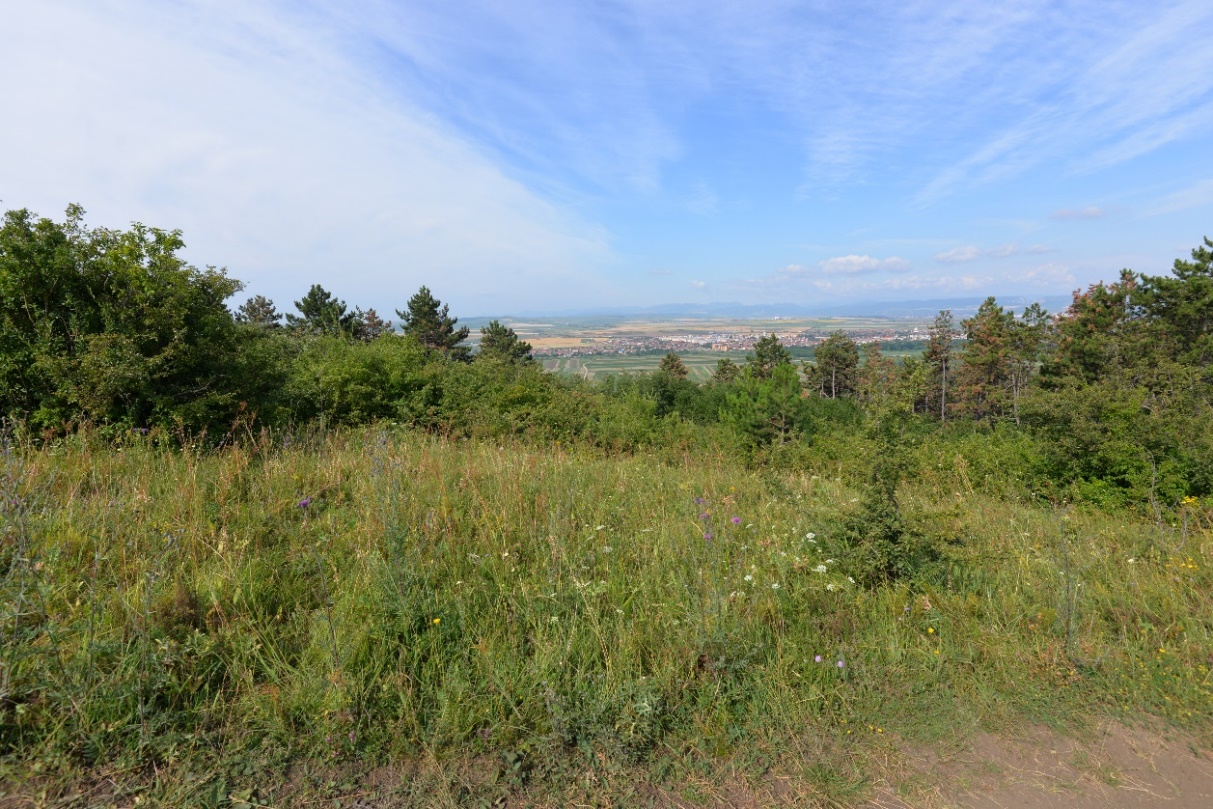 A.2.2. ROSCI0040 - peisaj generalFoto: Asociația EnviroTeam, vedere dinspre nord-vest.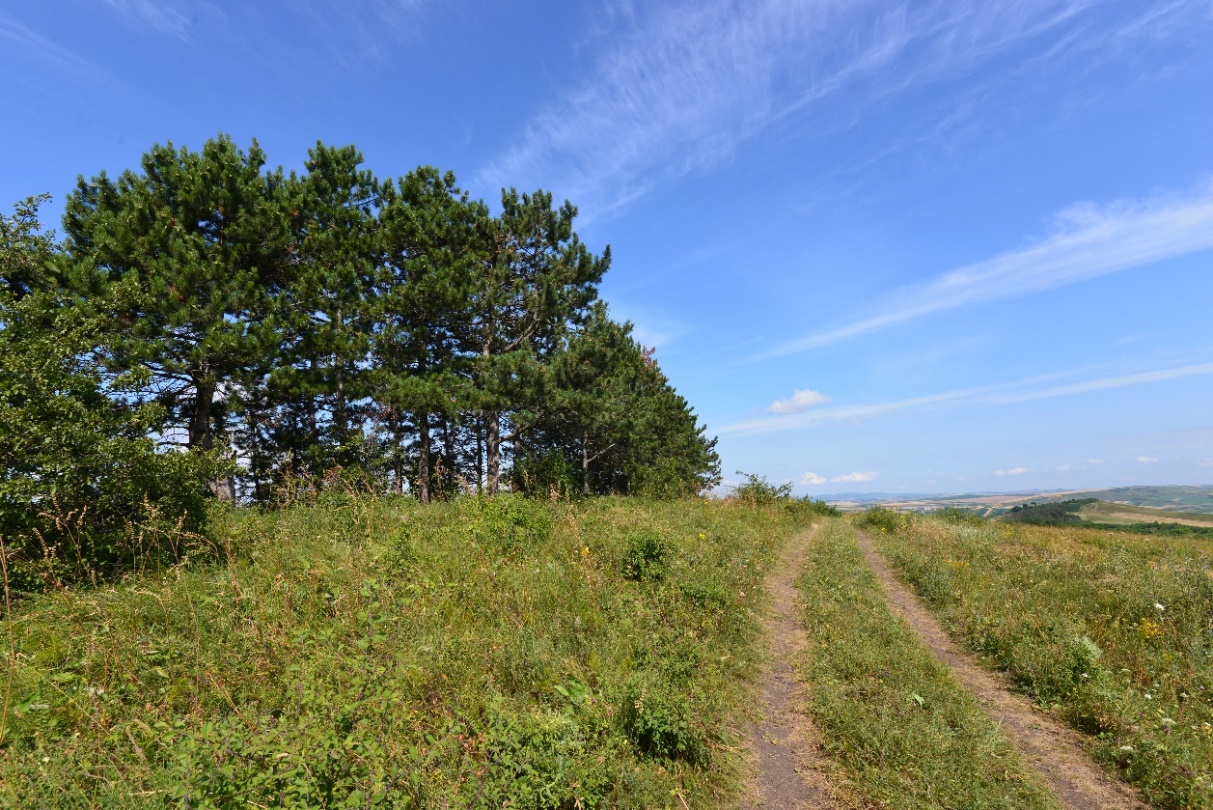 A.2.3. Habitatul 6240*Foto: Alexandru Sabin Bădărău, Habitatul 6240* în apropierea vf. Lopoșa, fitocenoze ale asociației Stipetum pulcherrimae cu specia tipică stepică Salvia nutans.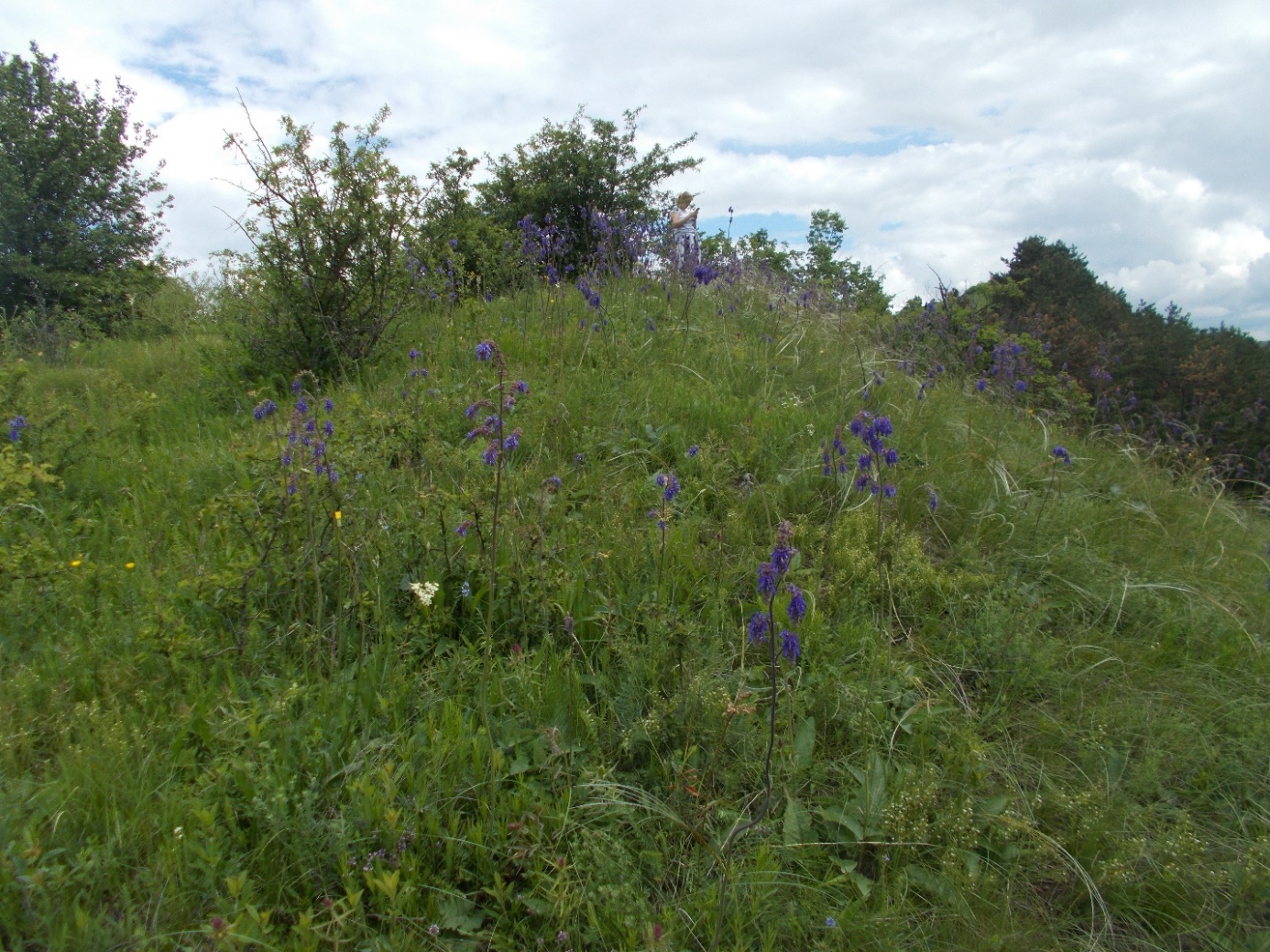 A.2.4. Habitatul 40A0*Foto: Alexandru Sabin Bădărău, Habitatul 40A0* dominat de Amygdalus nana, la partea superioară a versantului de tip front de cuestă însorit.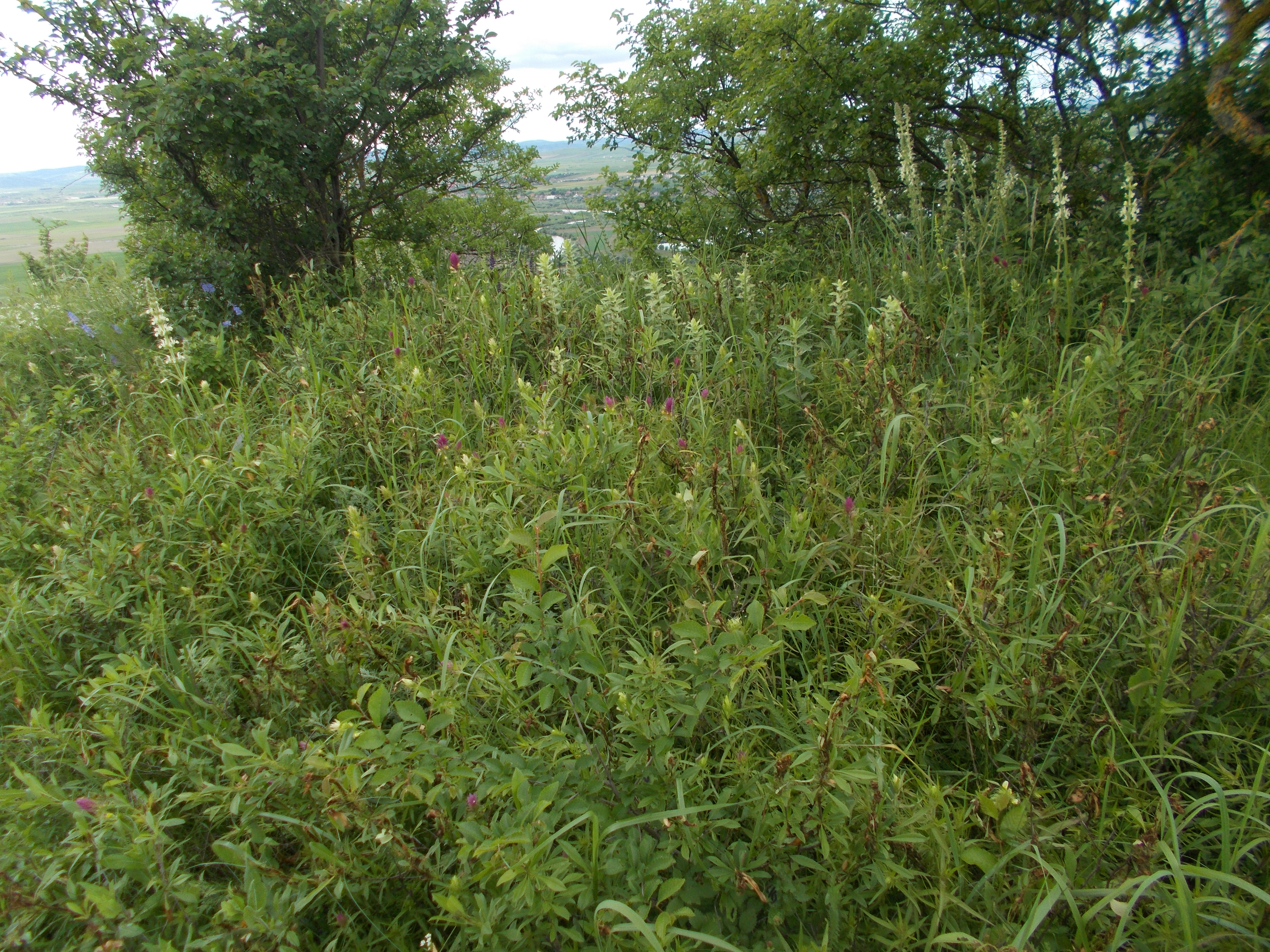 A.2.5. Habitatul 91I0*Foto: Alexandru Sabin Bădărău, aspect din habitatul forestier 91I0*, pădurea sudică din sit. Aspectul de pădure „parc” cu un strat erbaceu consistent este caracteristic pentru multe păduri din silvostepă.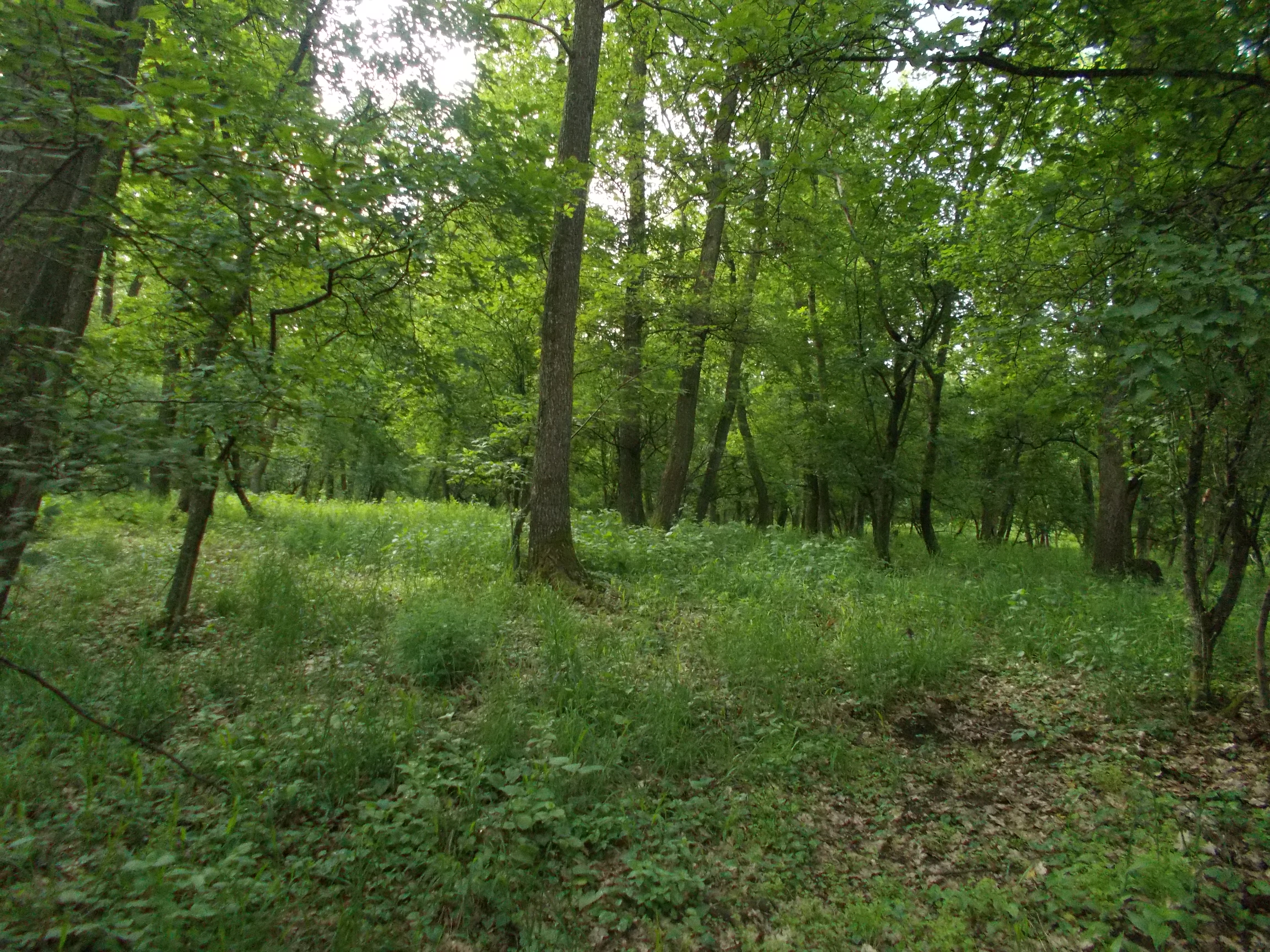 A.2.6. Crambe tatariaFoto: Alexandru Sabin Bădărău, Crambe tataria Sebeok, exemplar înflorit în situl Natura 2000 ROSCI0040 Coasta Lunii, în apropiere de vârful Lopoșa.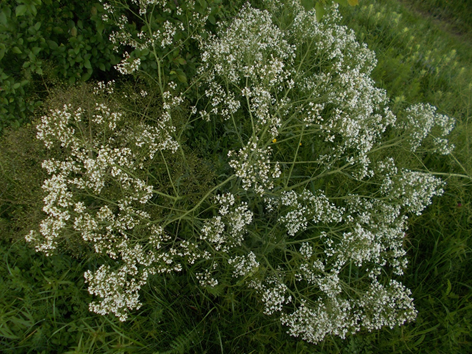 A.2.7. Pseudophilotes bavius hungaricaFoto 1: Kinga Reman, vedere dorsală, femelă de P. bavius hungarica din situl Natura 2000 ROSCI0040 Coasta Lunii și Rezervația Naturală Dealul cu Fluturi, 25.04.2019.Foto 2: Andrei Crișan, vedere dorsală, mascul de P. bavius hungarica din situl Natura 2000 ROSCI0040 Coasta Lunii și Rezervația Naturală Dealul cu Fluturi, 25.04.2019.Foto 3: Andrei Crișan, vedere ventrală, mascul de P. bavius hungarica din situl Natura 2000 ROSCI0040 Coasta Lunii și Rezervația Naturală Dealul cu Fluturi, 25.04.2019.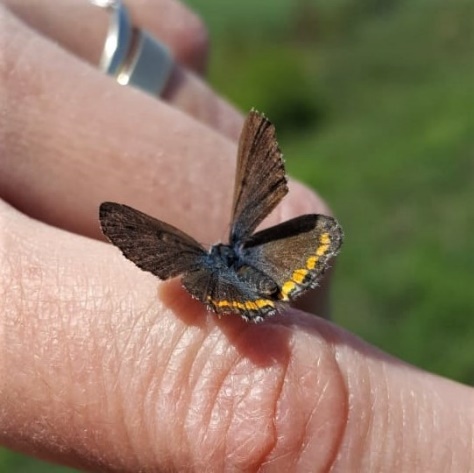 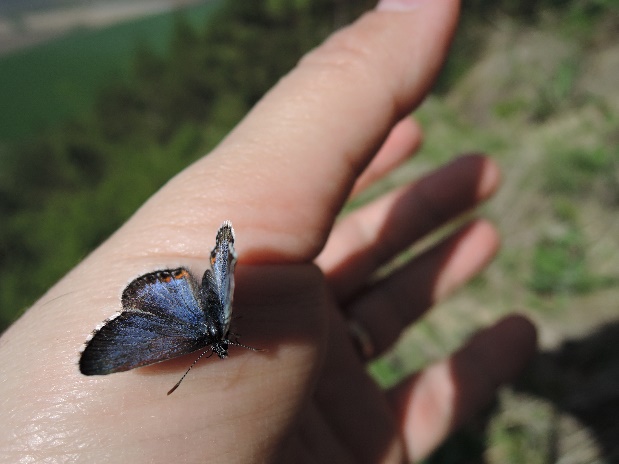 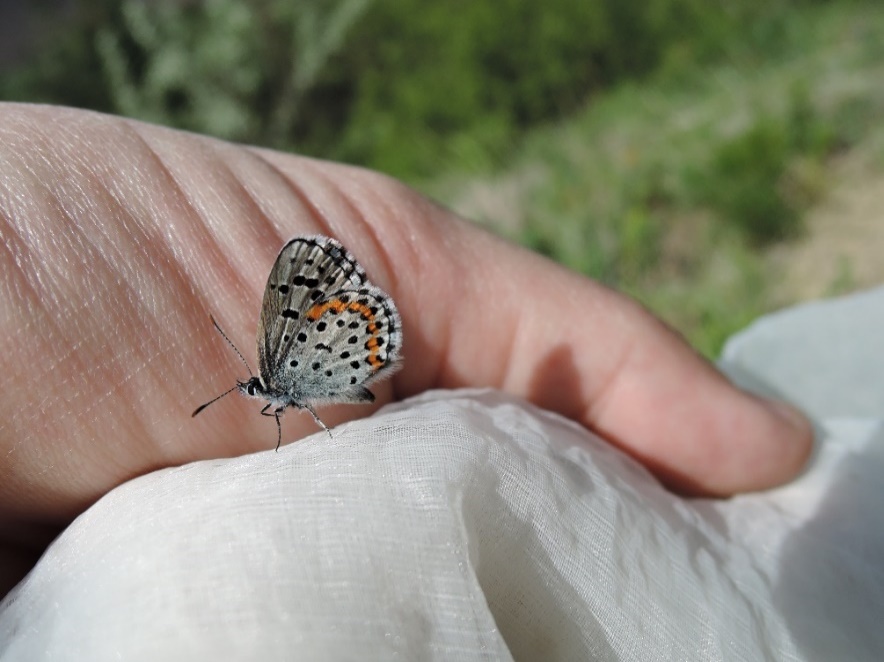 A.2.8. Catopta thripsFoto: László Rákosy, individ de C. thrips din ROSCI0040 Coasta Lunii și Rezervația Naturală Dealul cu Fluturi, 24.07.2019.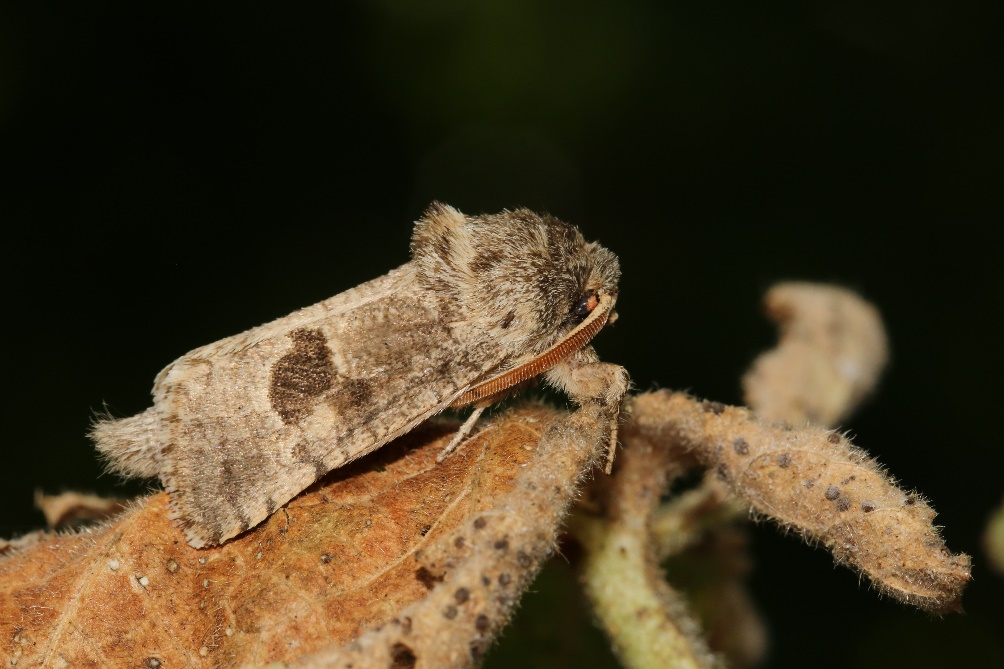 A.2.9. Cucullia mixtaFoto: László Ronkay, C. mixta lorica – exemplar preparat.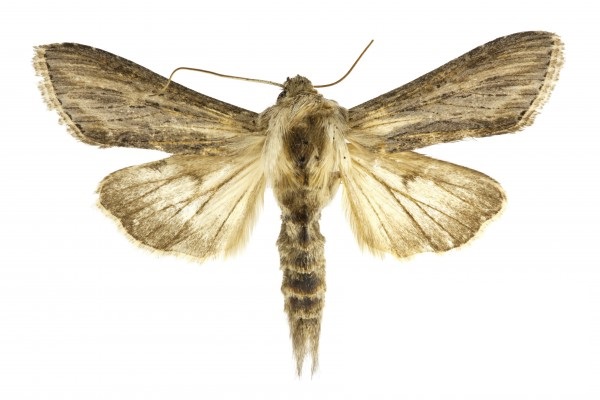 A.2.10. Gortyna borelii lunataFoto 1: László Rákosy, individ de G. borelii lunata din ROSCI0040 Coasta Lunii și Rezervația Naturală Dealul cu Fluturi.Foto 2: László Rákosy, Larva de G. borelii lunata.Foto 3: László Rákosy, Pupa de G. borelii lunata.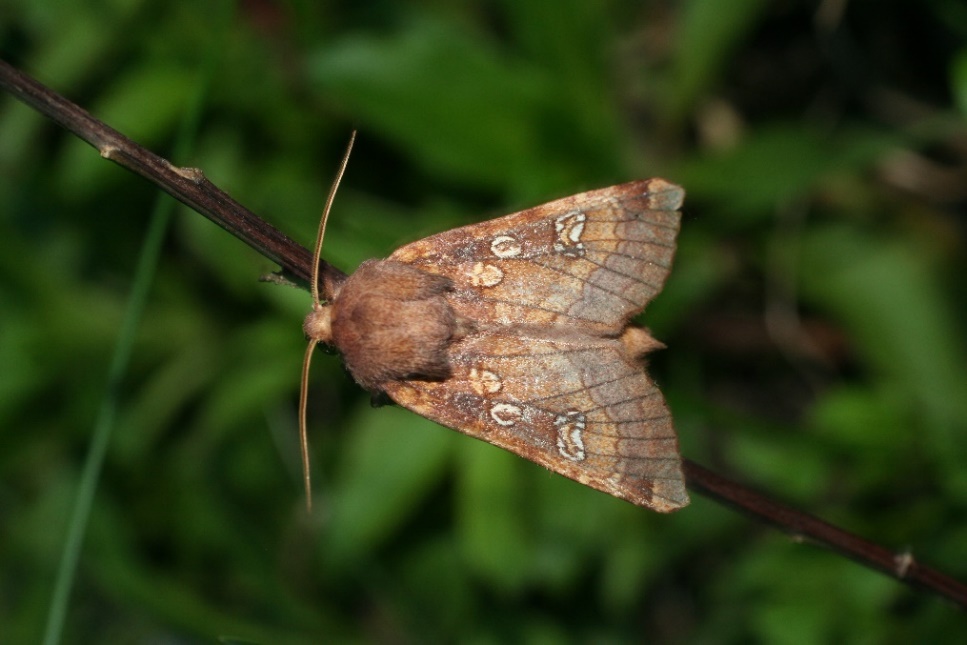 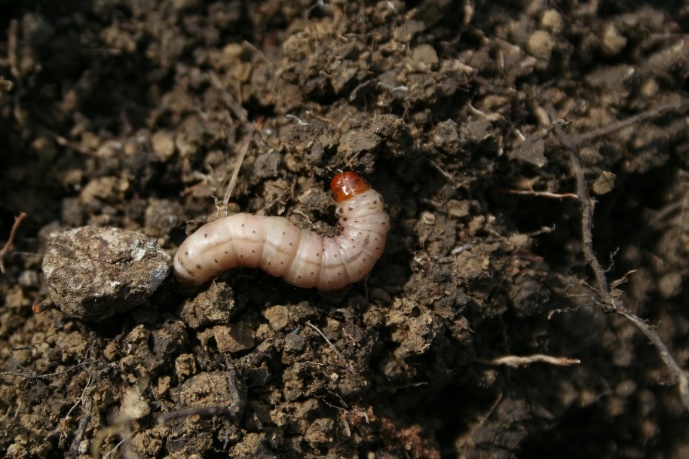 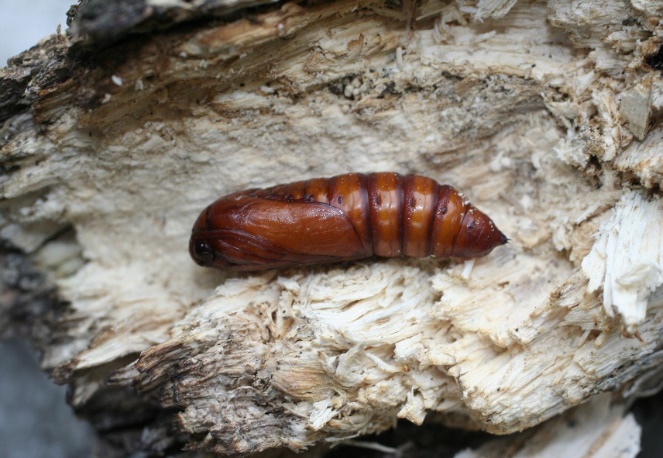 A.2.11. Habitatul speciei Gortyna borelii lunataFoto: László Rákosy, Habitat din ROSCI0040 Coasta Lunii și Rezervația Naturală Dealul cu Fluturi cu planta gazdă Peucedanum sp. a speciei G. borelii lunata.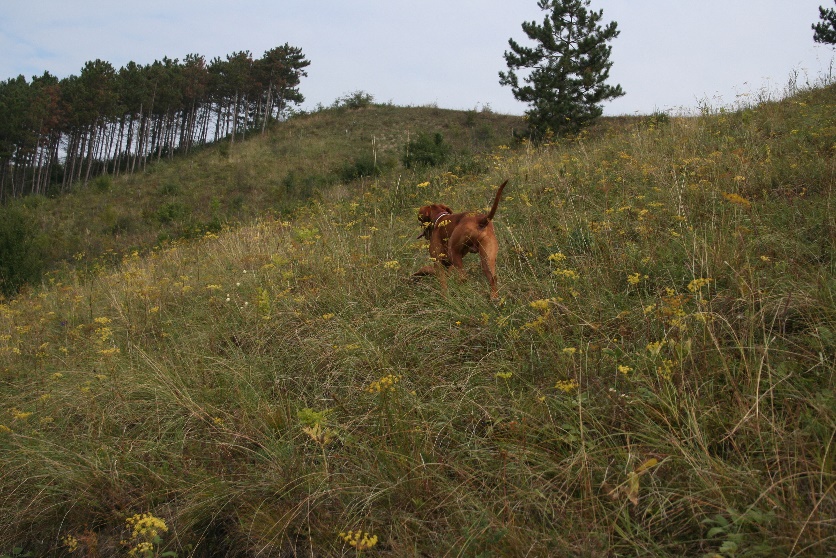 A.2.12. Bombina variegataFoto: Eliana Sevianu, situl Natura2000 ROSCI0040 Coasta Lunii și Rezervația Naturală Dealul cu Fluturi, iunie 2019.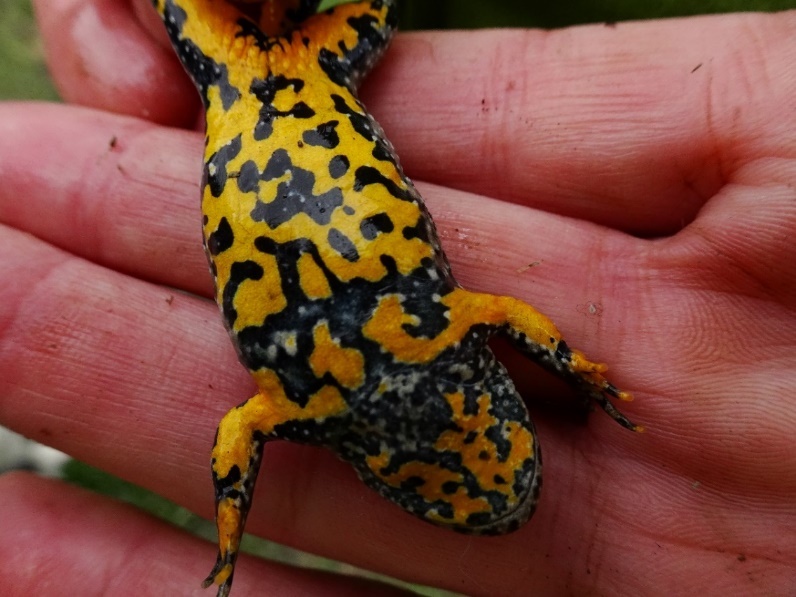 A.2.13. Bombina bombinaFoto: Eliana Sevianu, situl Natura2000 ROSCI0040 Coasta Lunii și Rezervația Naturală Dealul cu Fluturi, iunie 2019.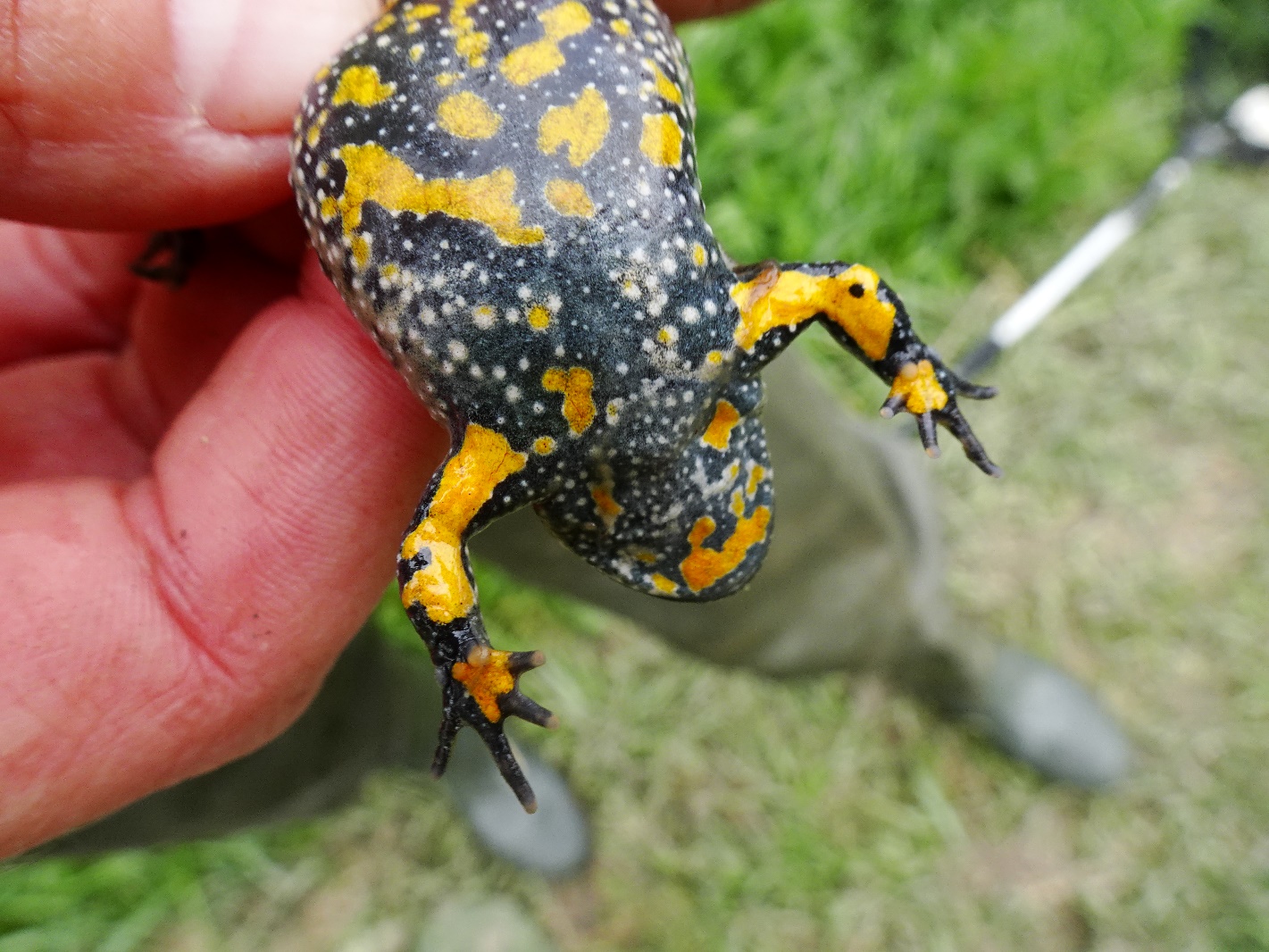 ANEXA 3. Hărți/seturi de date geospațiale (GIS)A.3.1. Harta suprapunerilor ariilor naturale protejate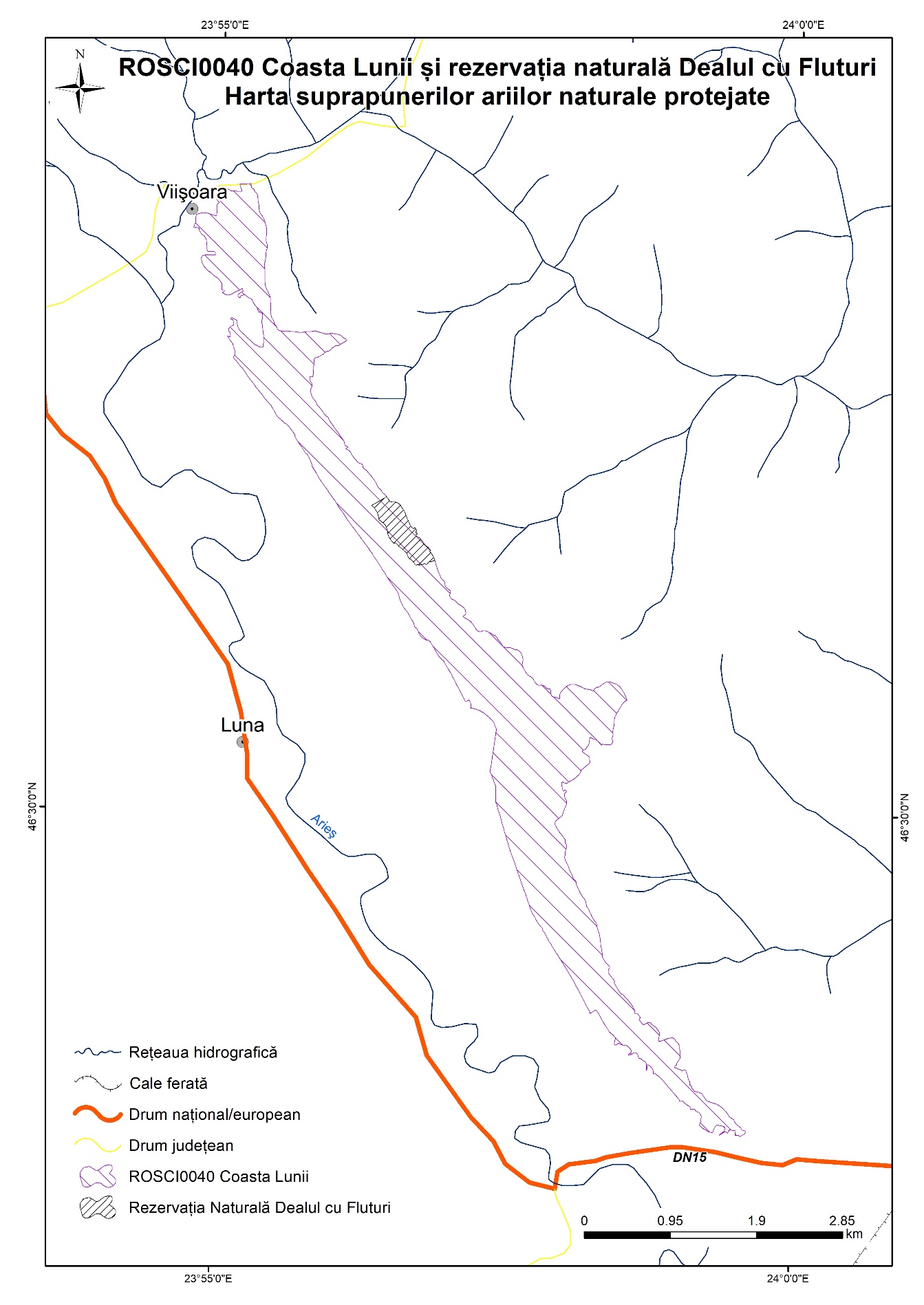 A.3.2. Harta localizării ariilor naturale protejate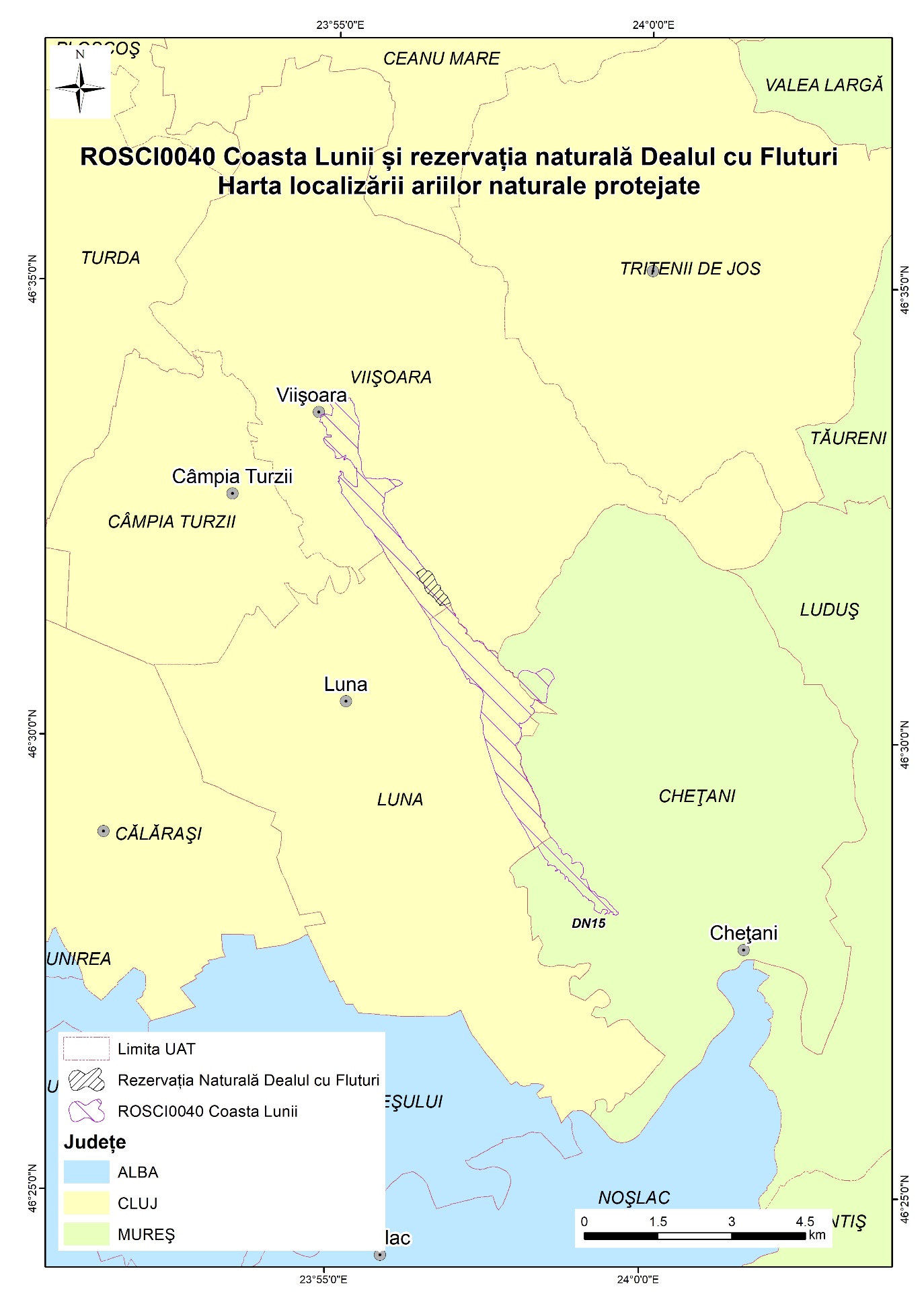 A.3.3. Harta limitelor ariilor naturale protejate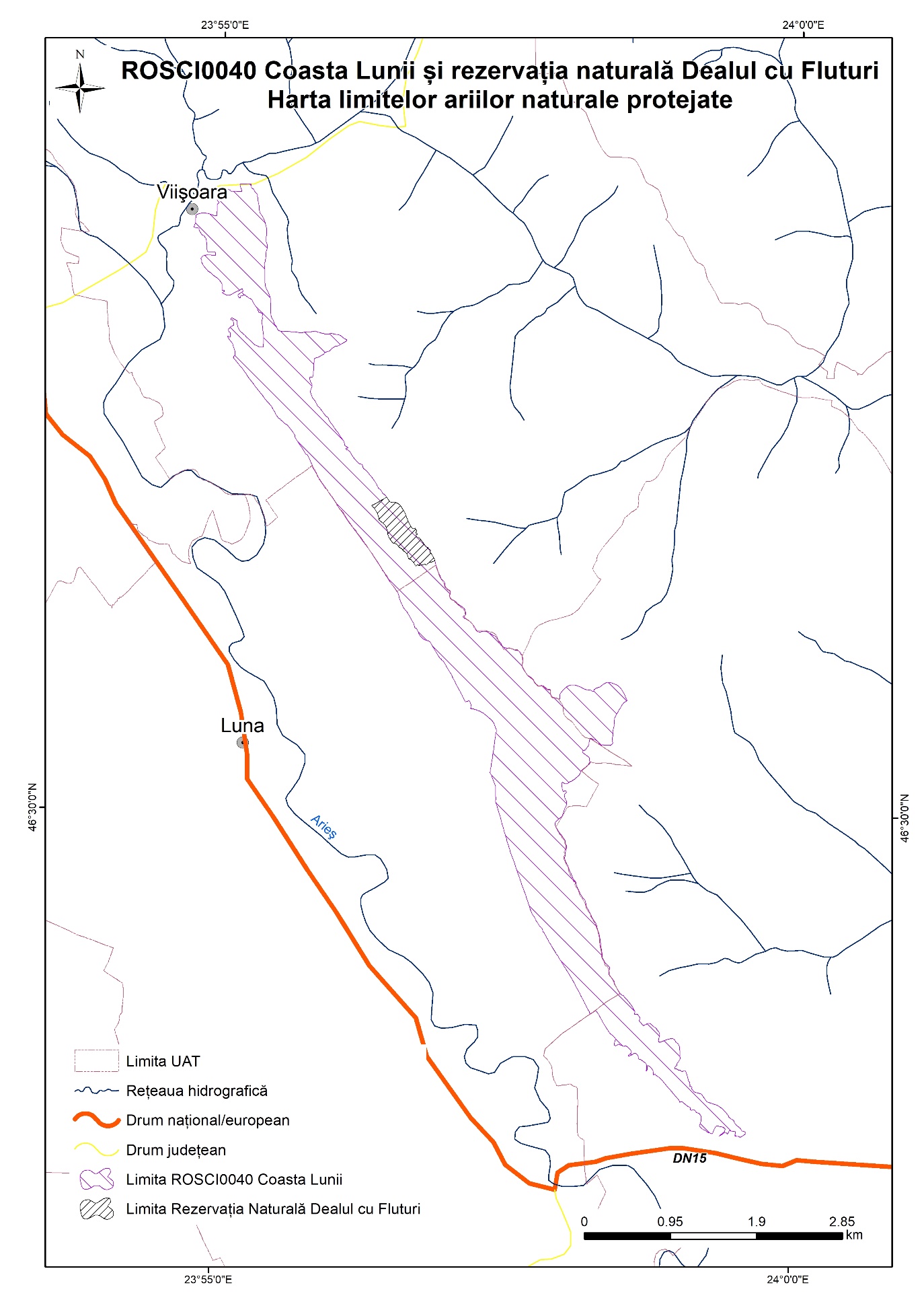 A.3.4. Harta zonării interne – nu este cazulA.3.5. Harta geologică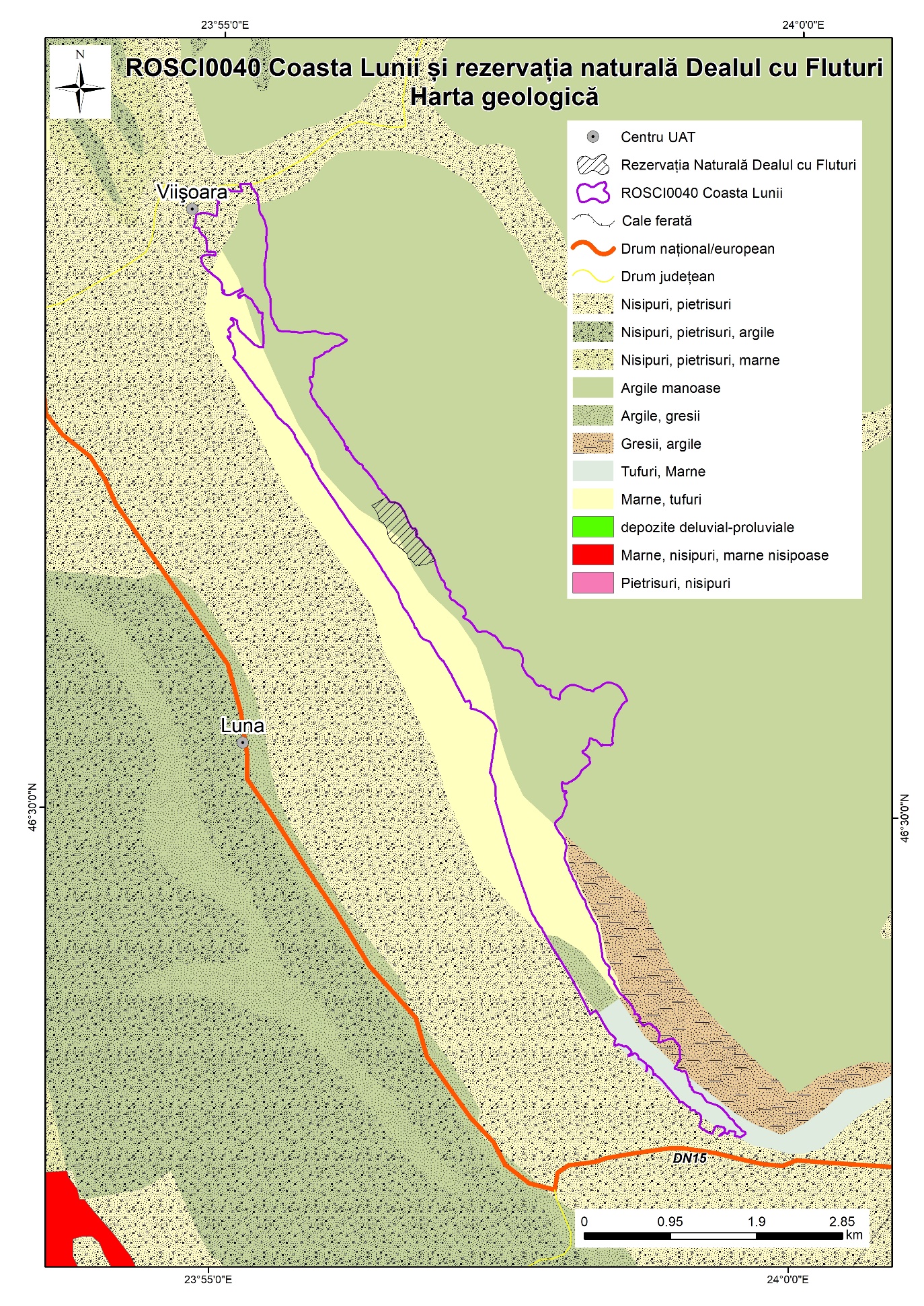 A.3.6. Harta hidrografică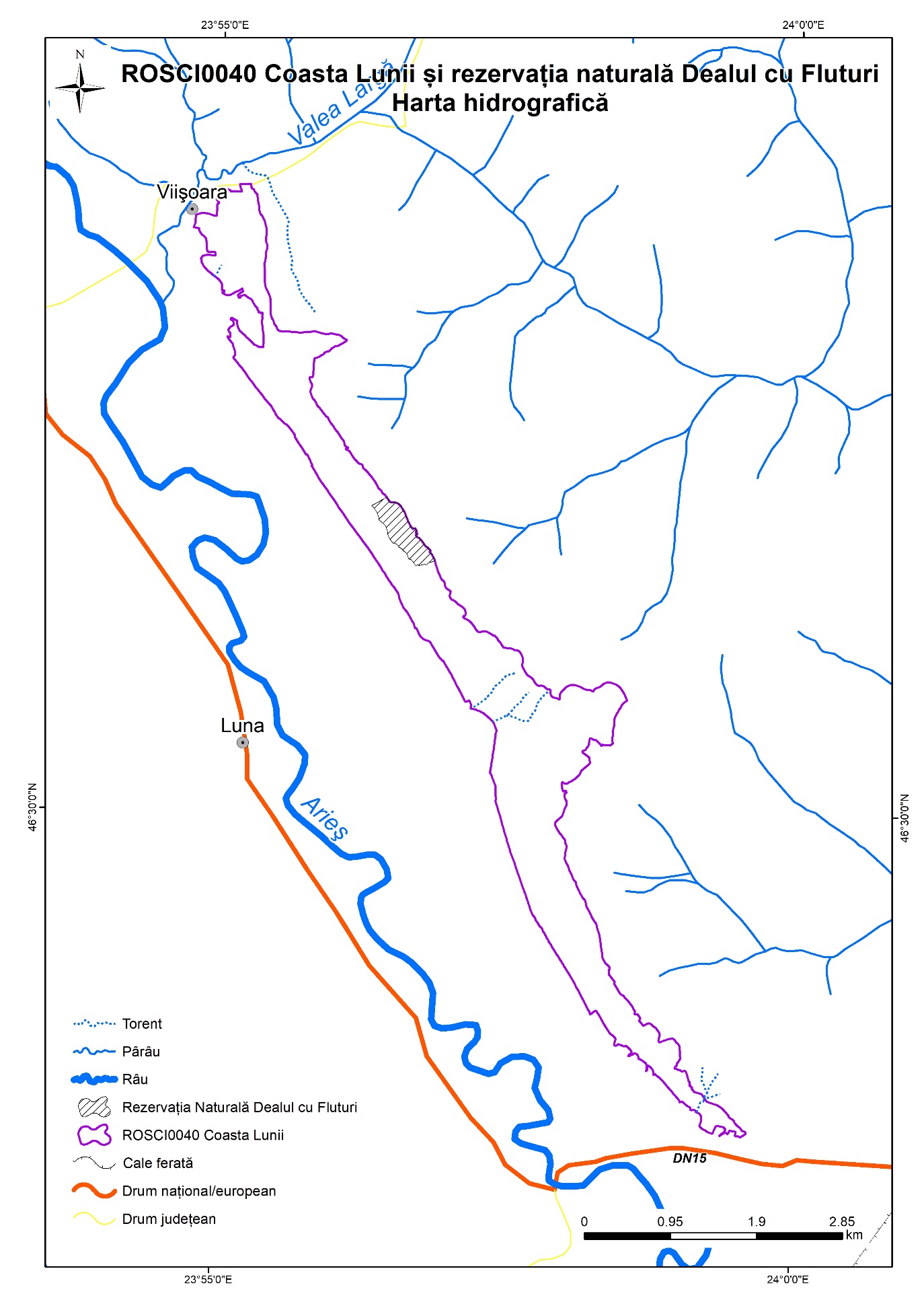 A.3.7. Harta solurilor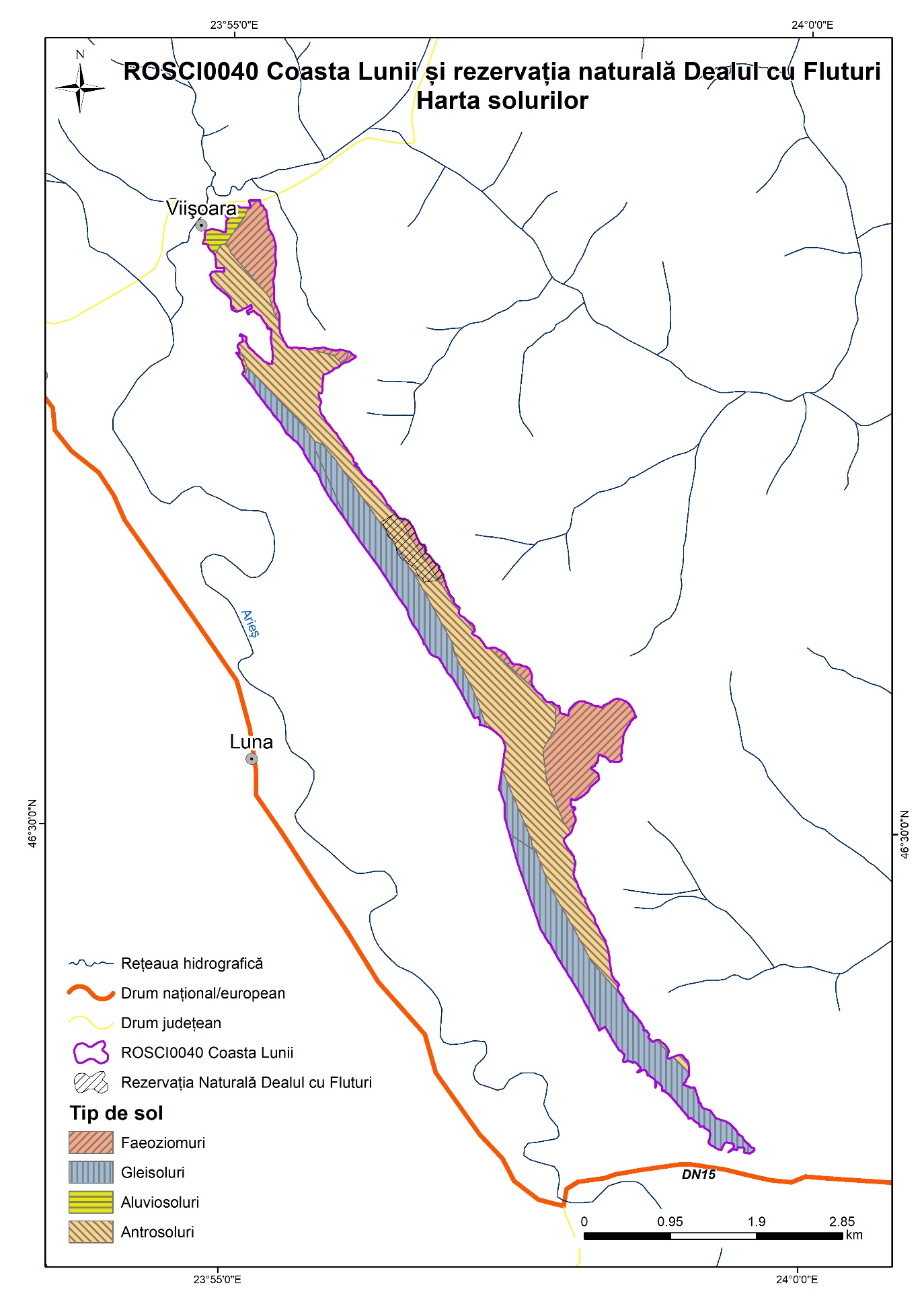 A.3.8. Harta temperaturilor - medii multianuale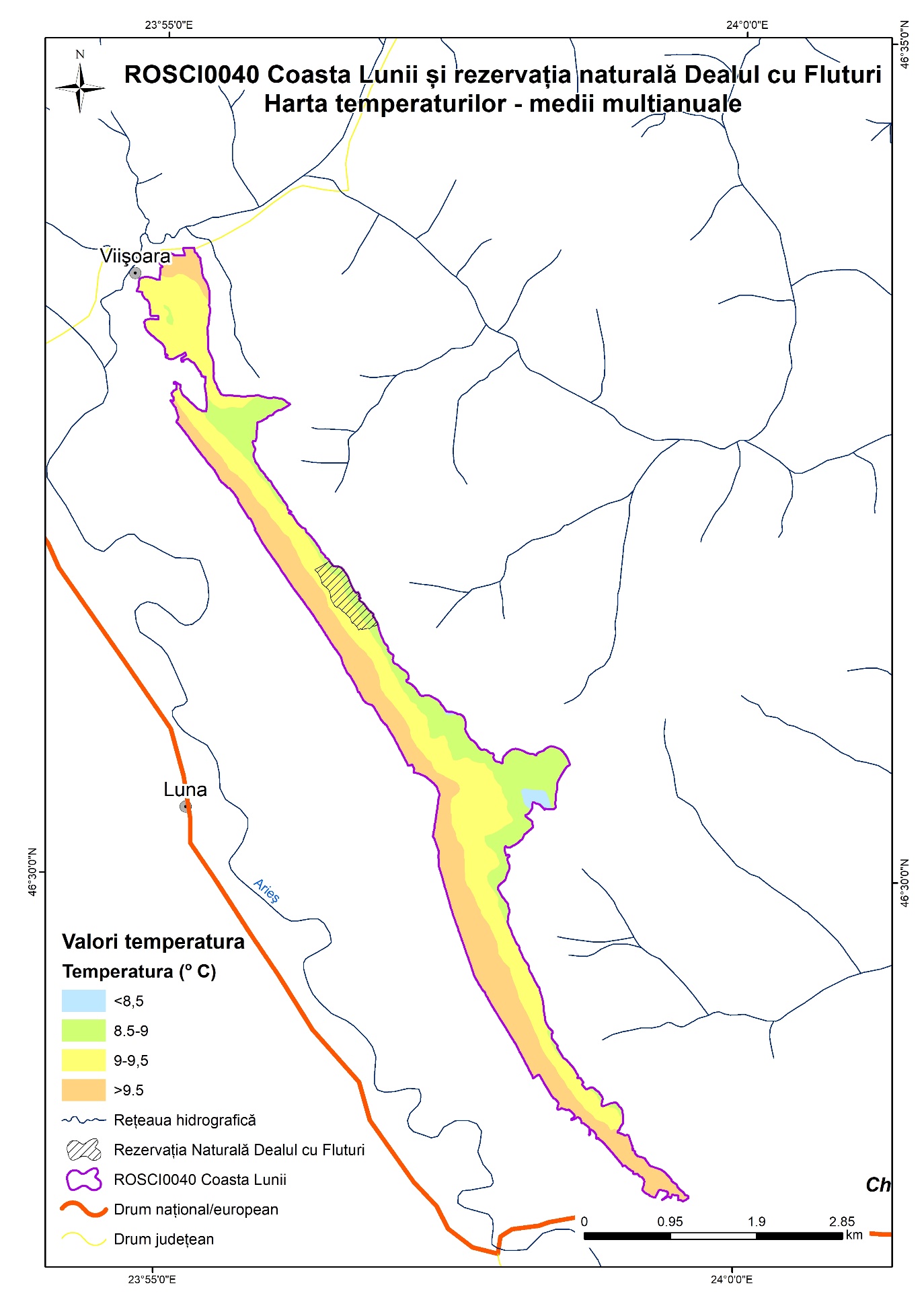 A.3.9. Harta precipitațiilor - medii multianuale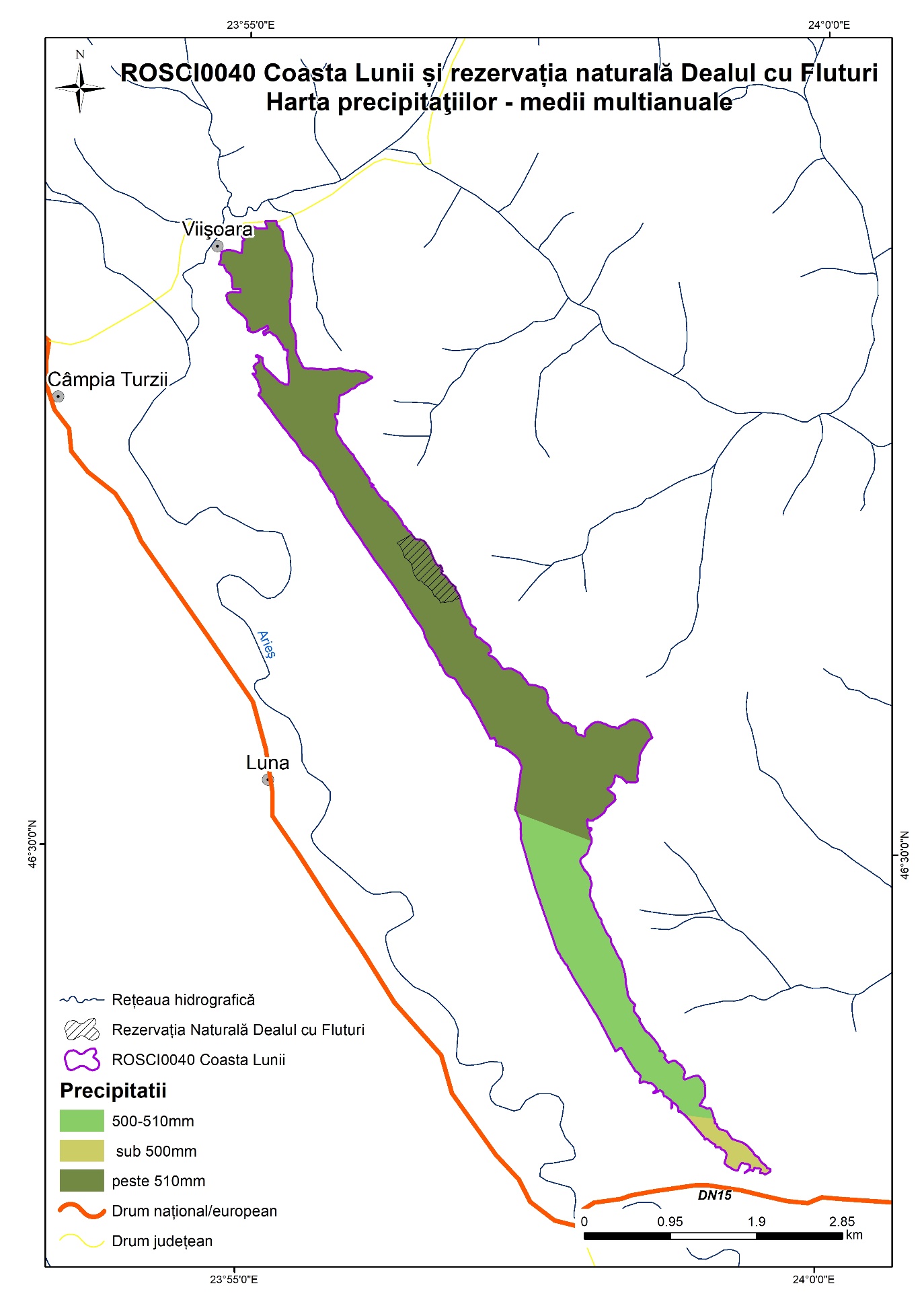 A.3.10. Harta ecosistemelor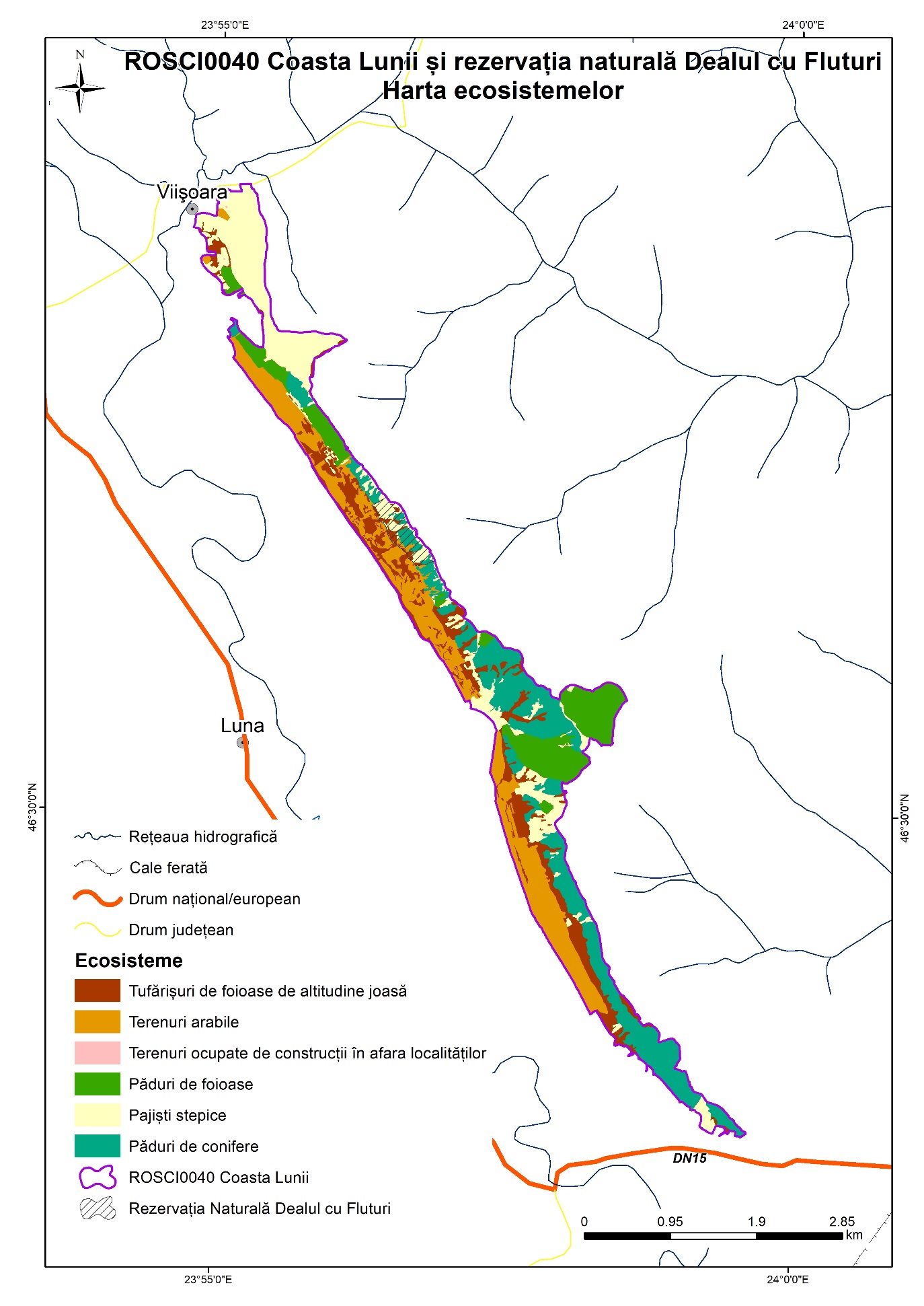 A.3.11. Hărțile distribuției tipurilor de habitateA.3.11-a Harta distribuției habitatului 6240*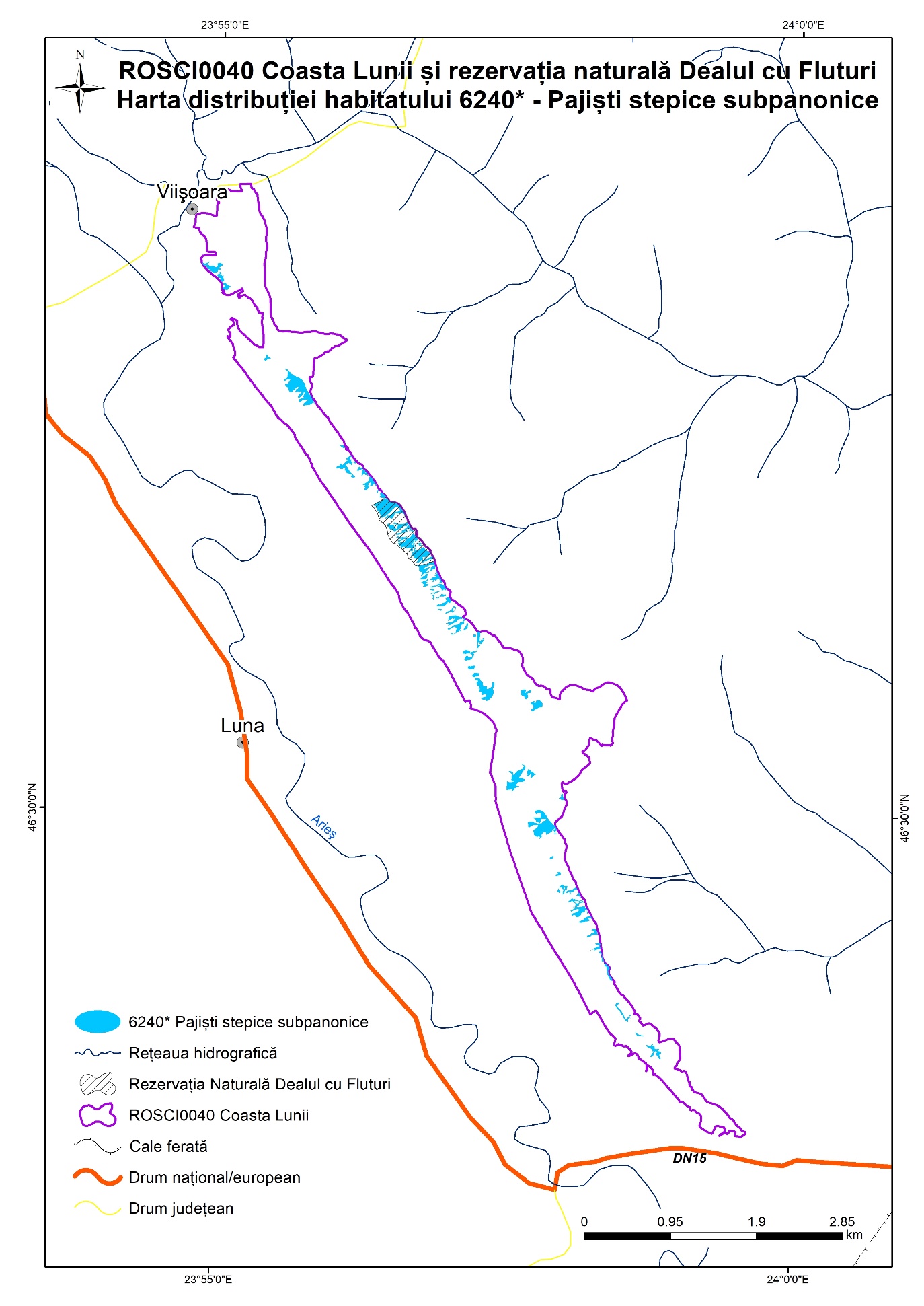 A.3.11-b Harta distribuției habitatului 40A0*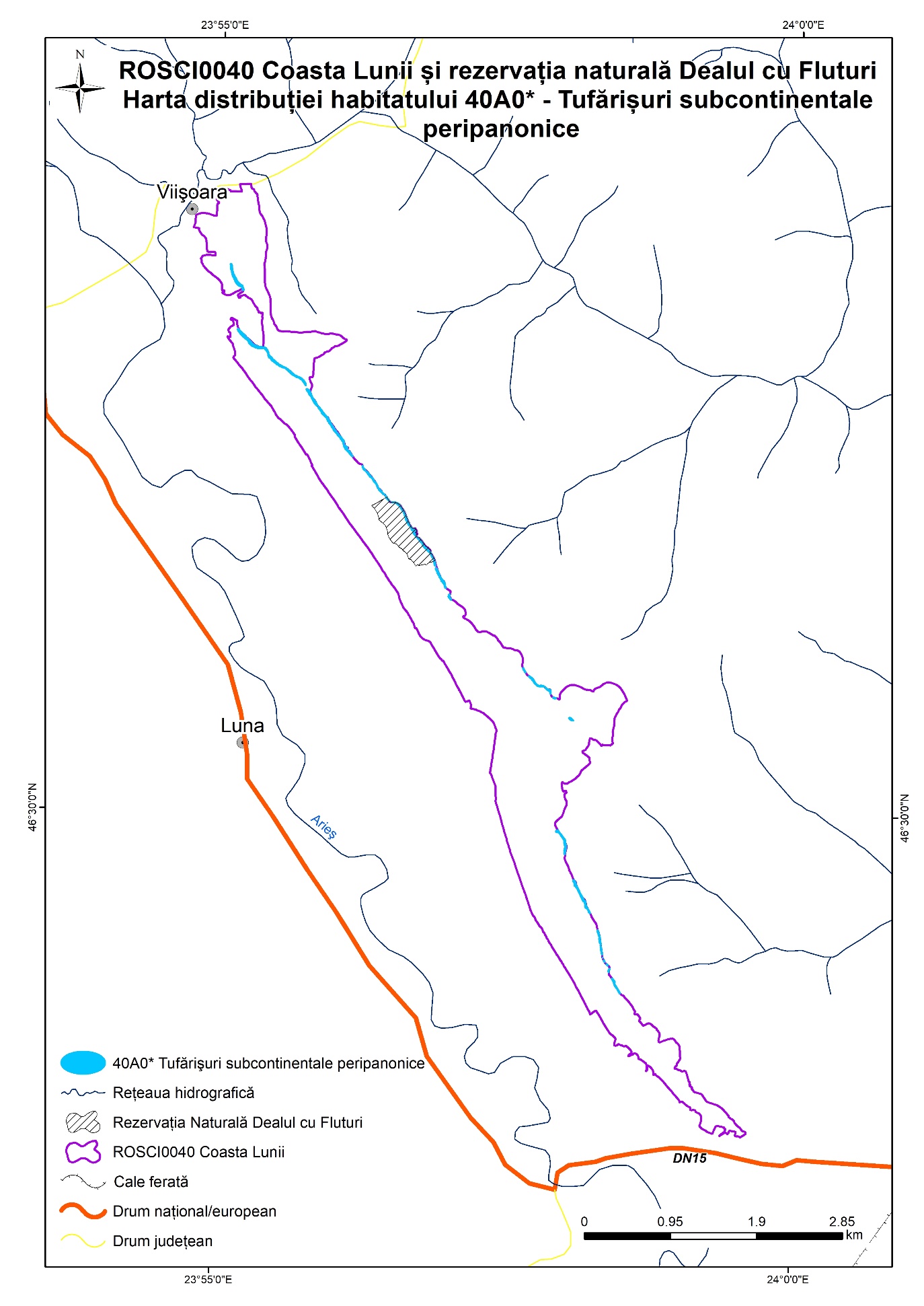 A.3.11-c Harta distribuției habitatului 91I0*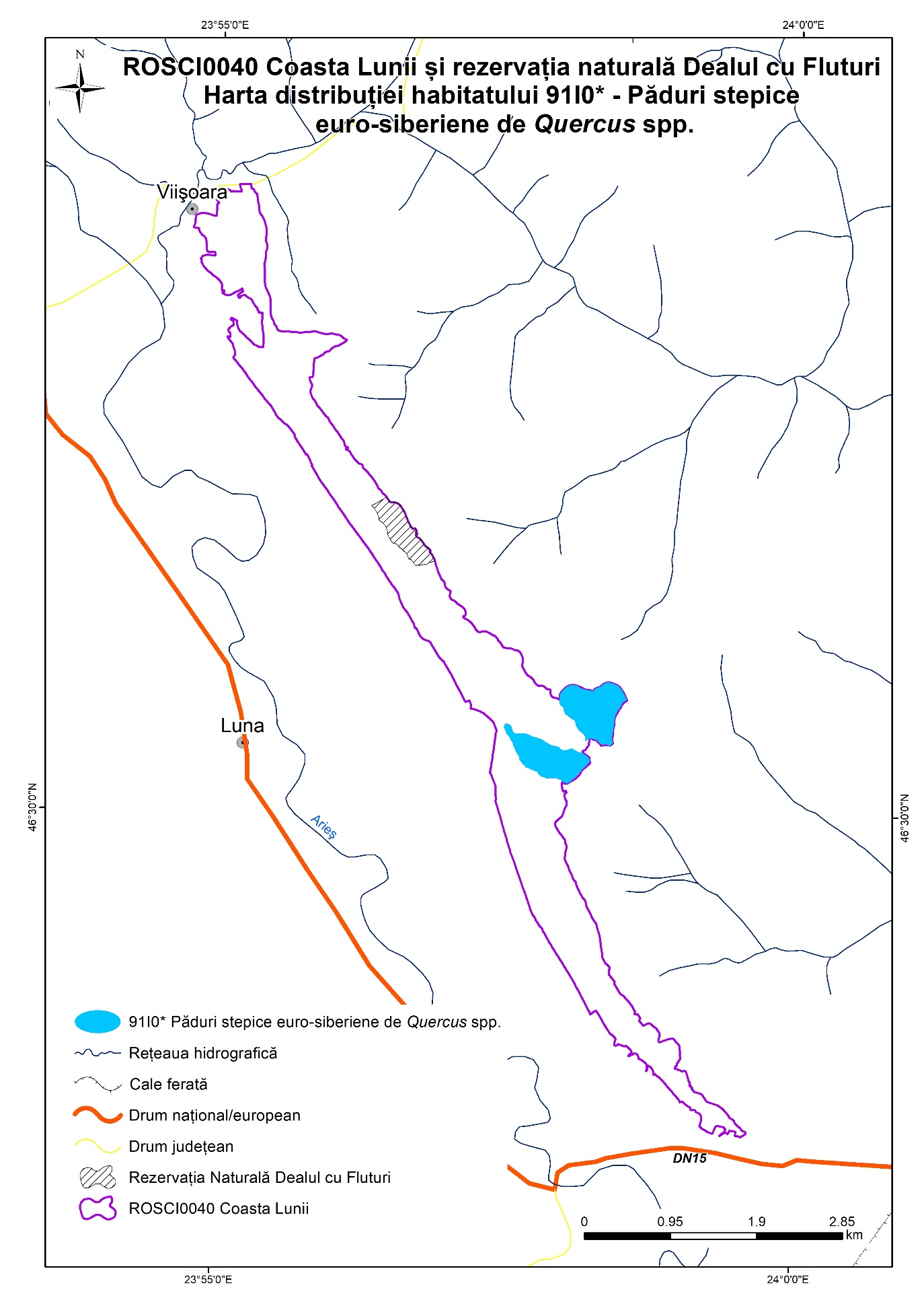 A.3.12. Hărțile distribuției speciilorA.3.12-a Harta distribuției speciei Crambe tataria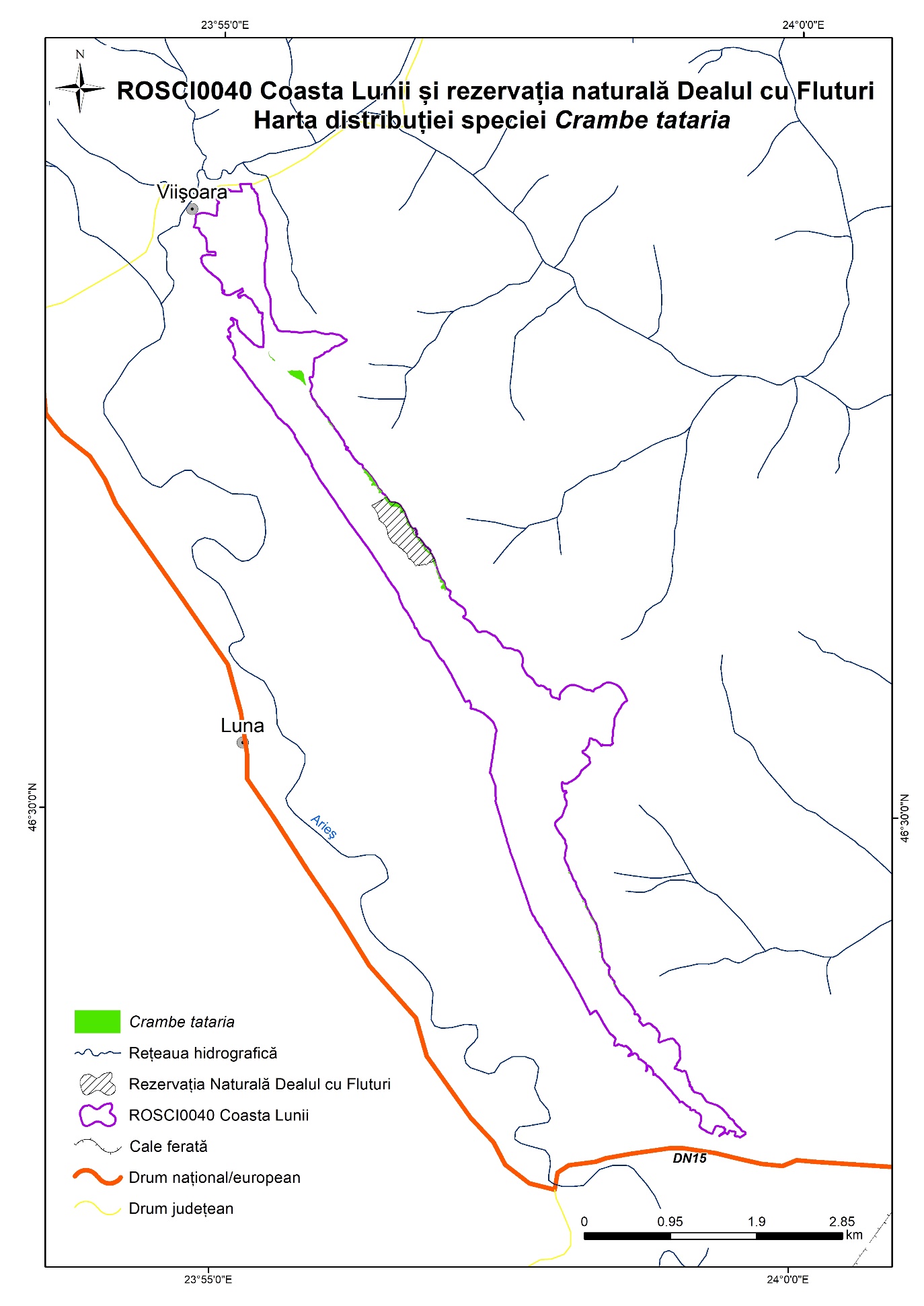 A.3.12-b Harta distribuției speciei Pseudophilotes bavius hungarica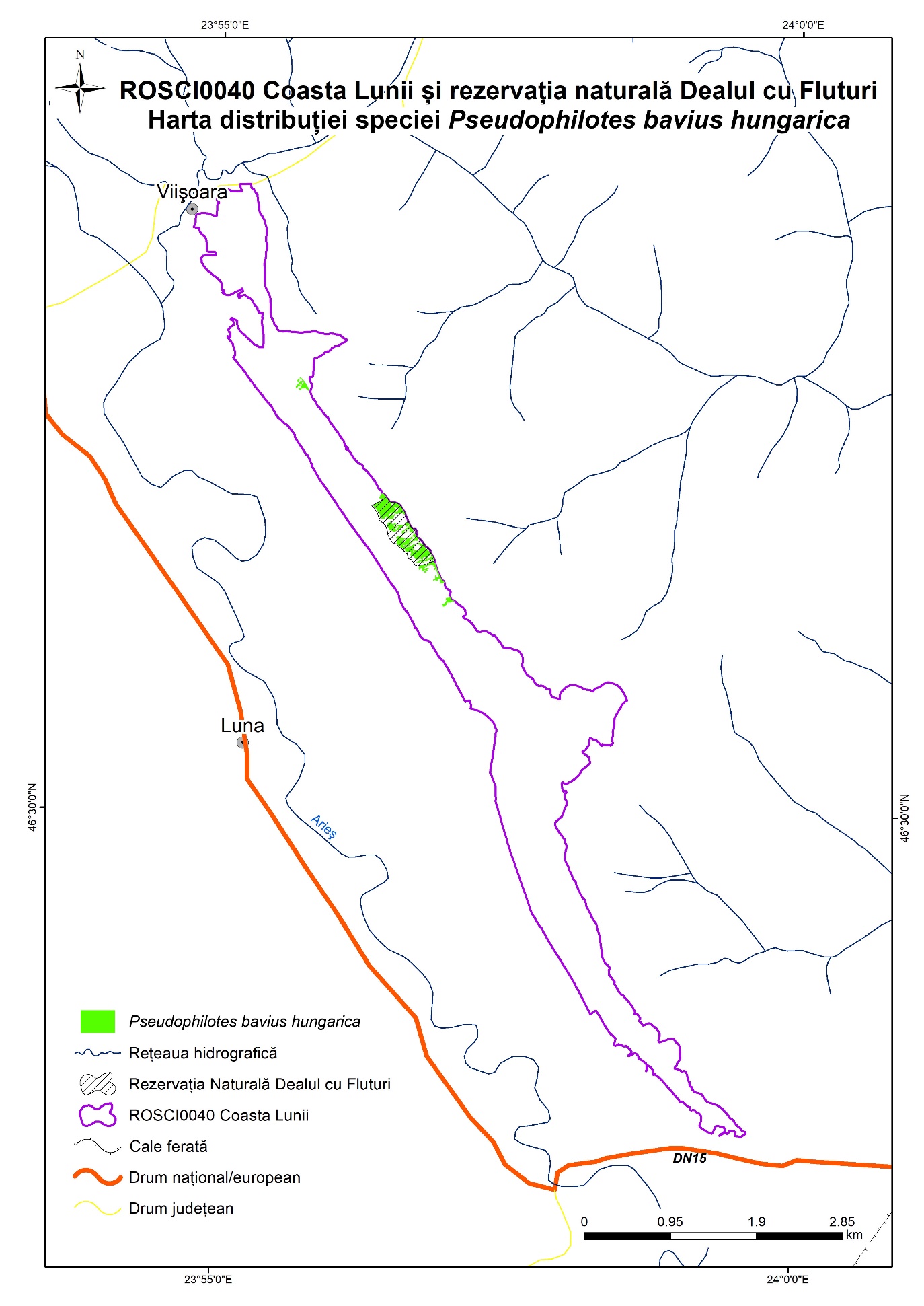 A.3.12-c Harta distribuției speciei Catopta thrips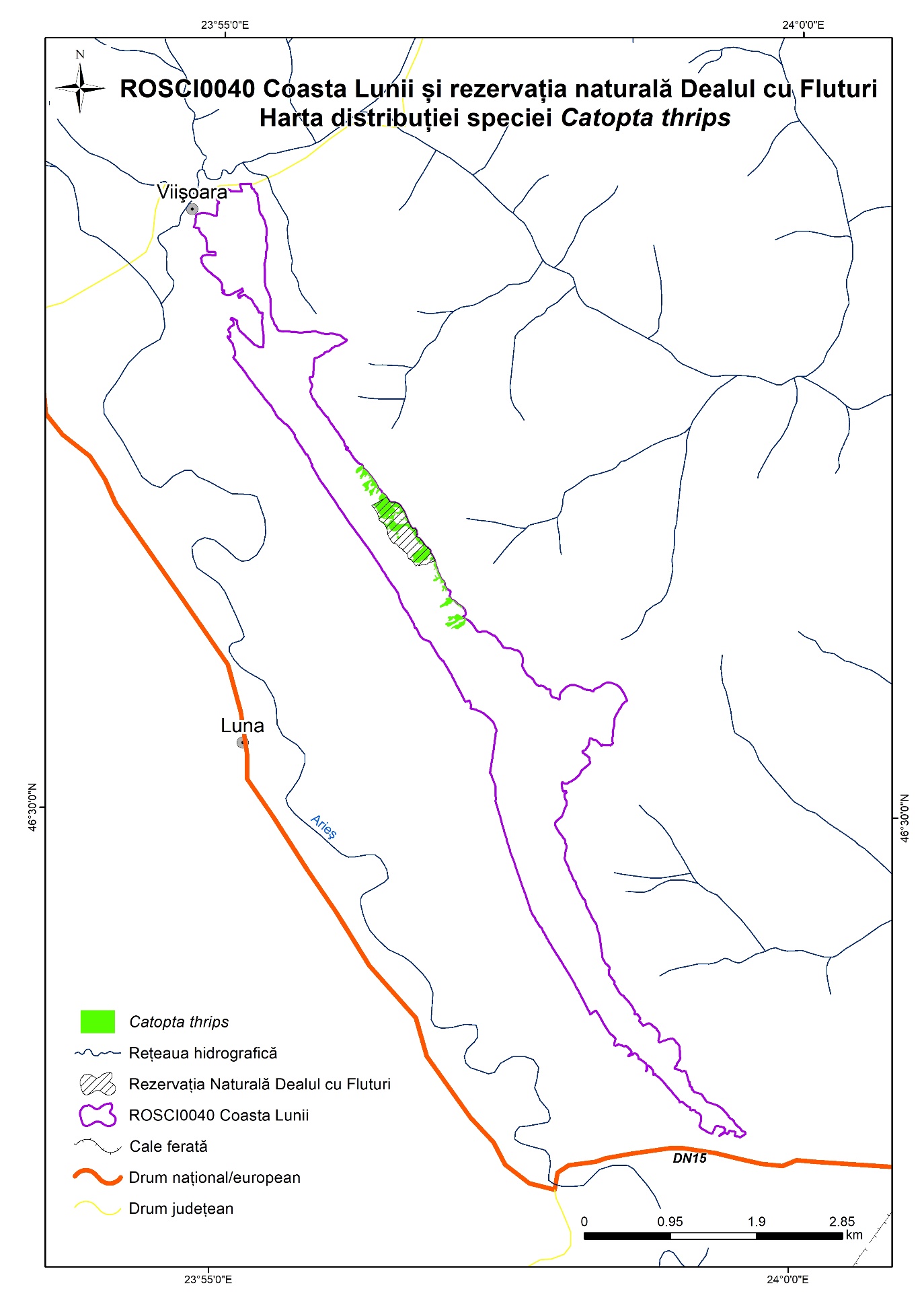 A.3.12-d Harta distribuției speciei Gortyna borelii lunata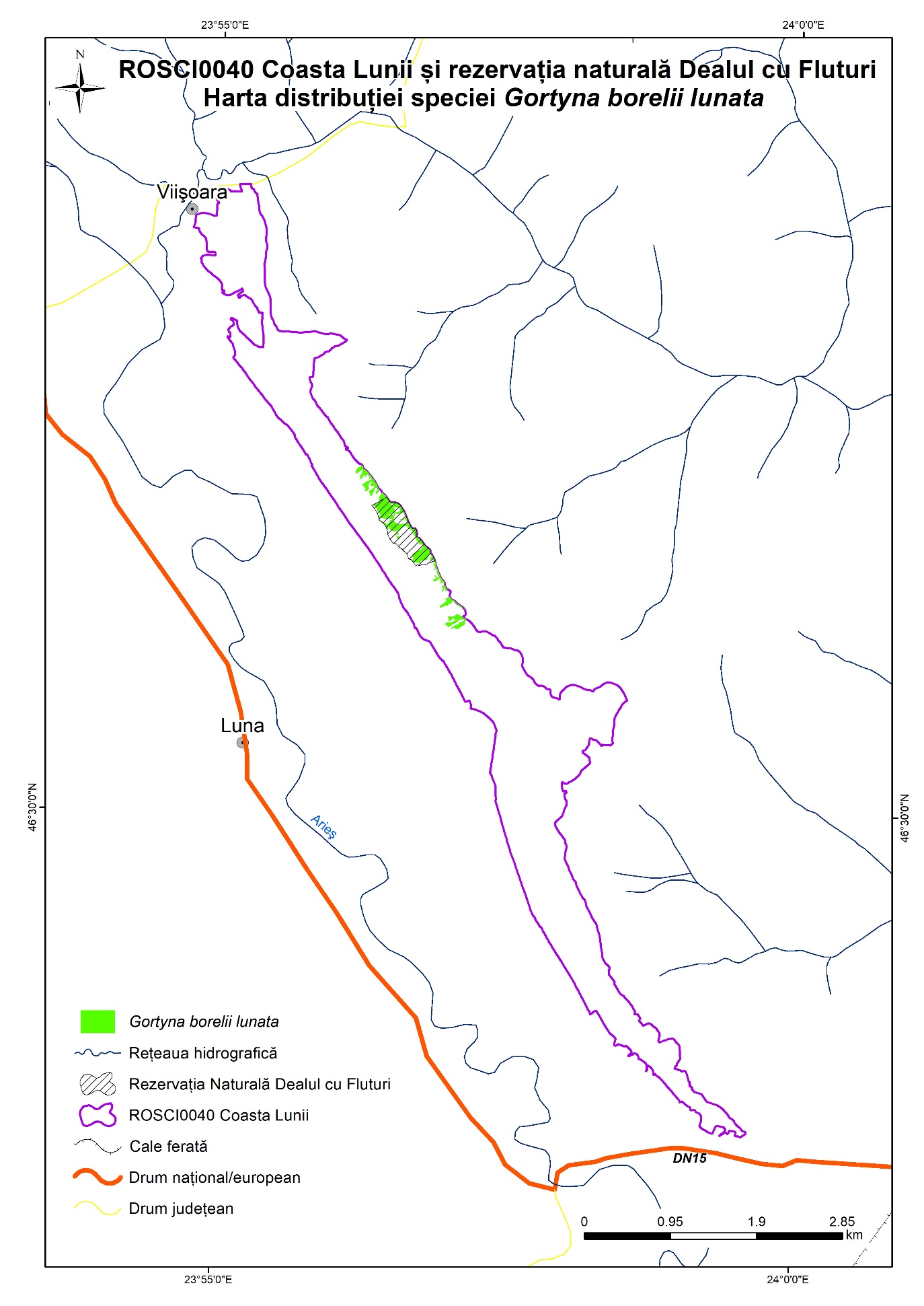 A.3.12-e Harta distribuției speciei Bombina variegata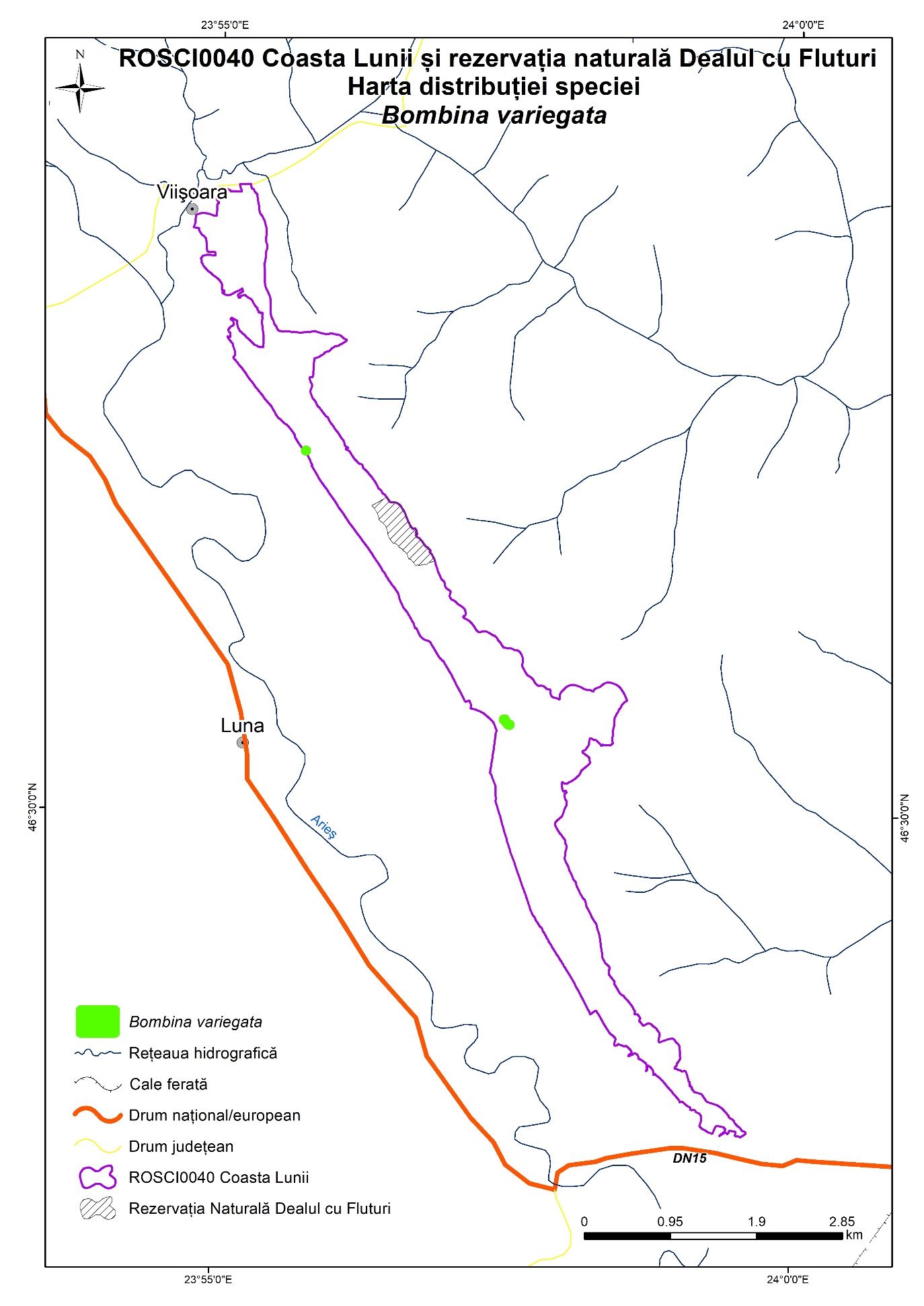 A.3.12-f  Harta distribuției speciei Bombina bombina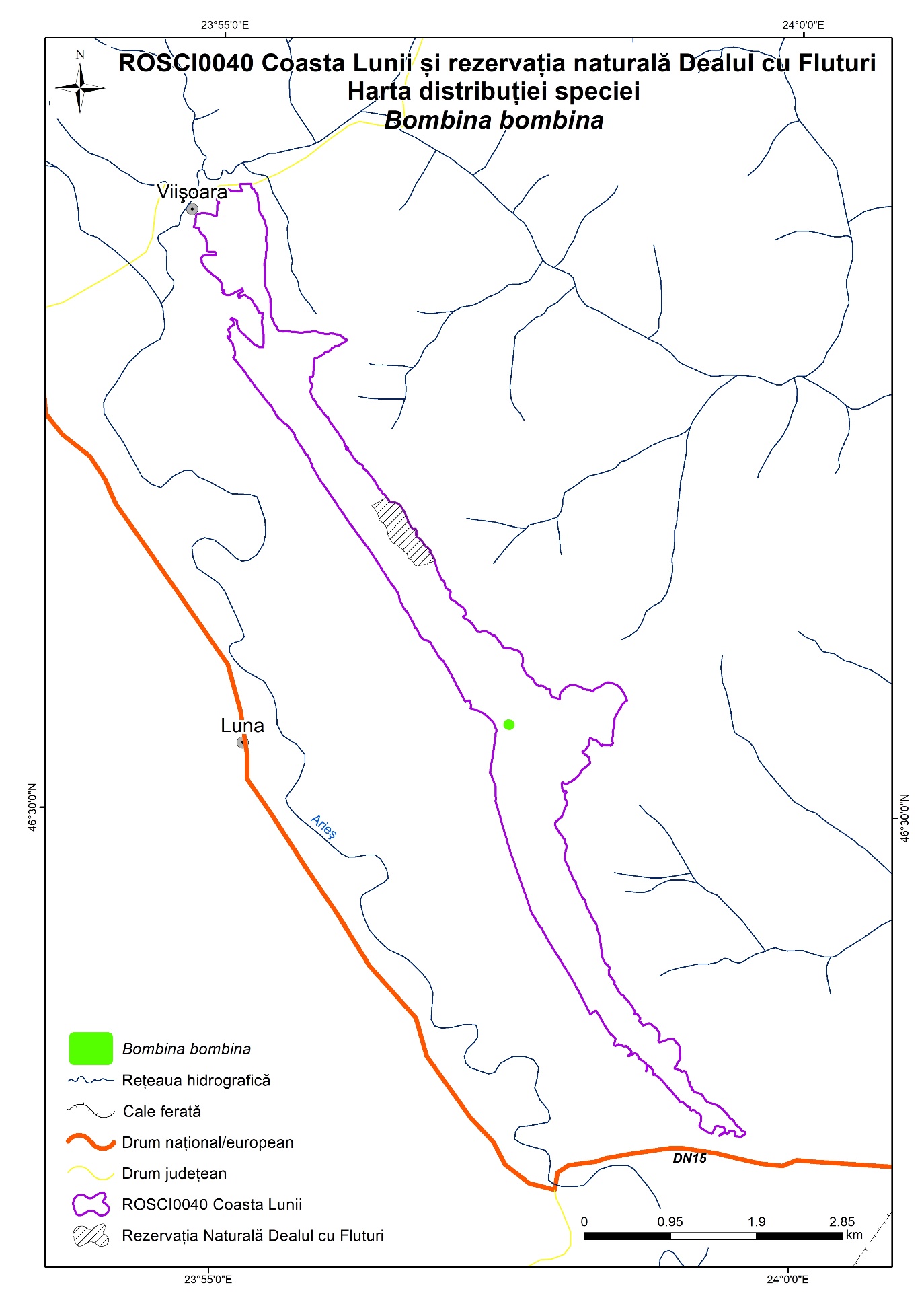 A.3.13. Harta unităților administrativ teritoriale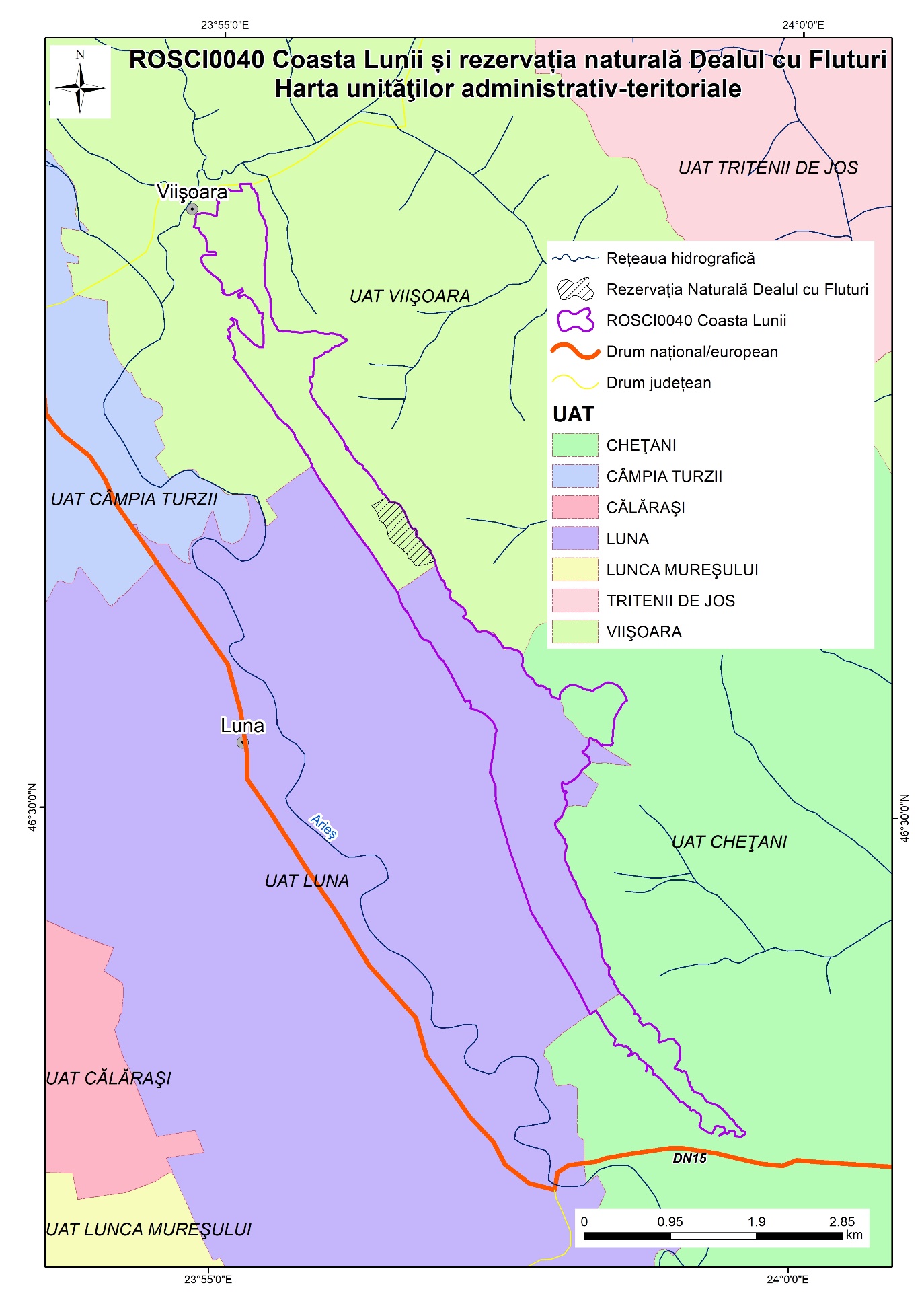 A.3.14. Harta utilizării terenului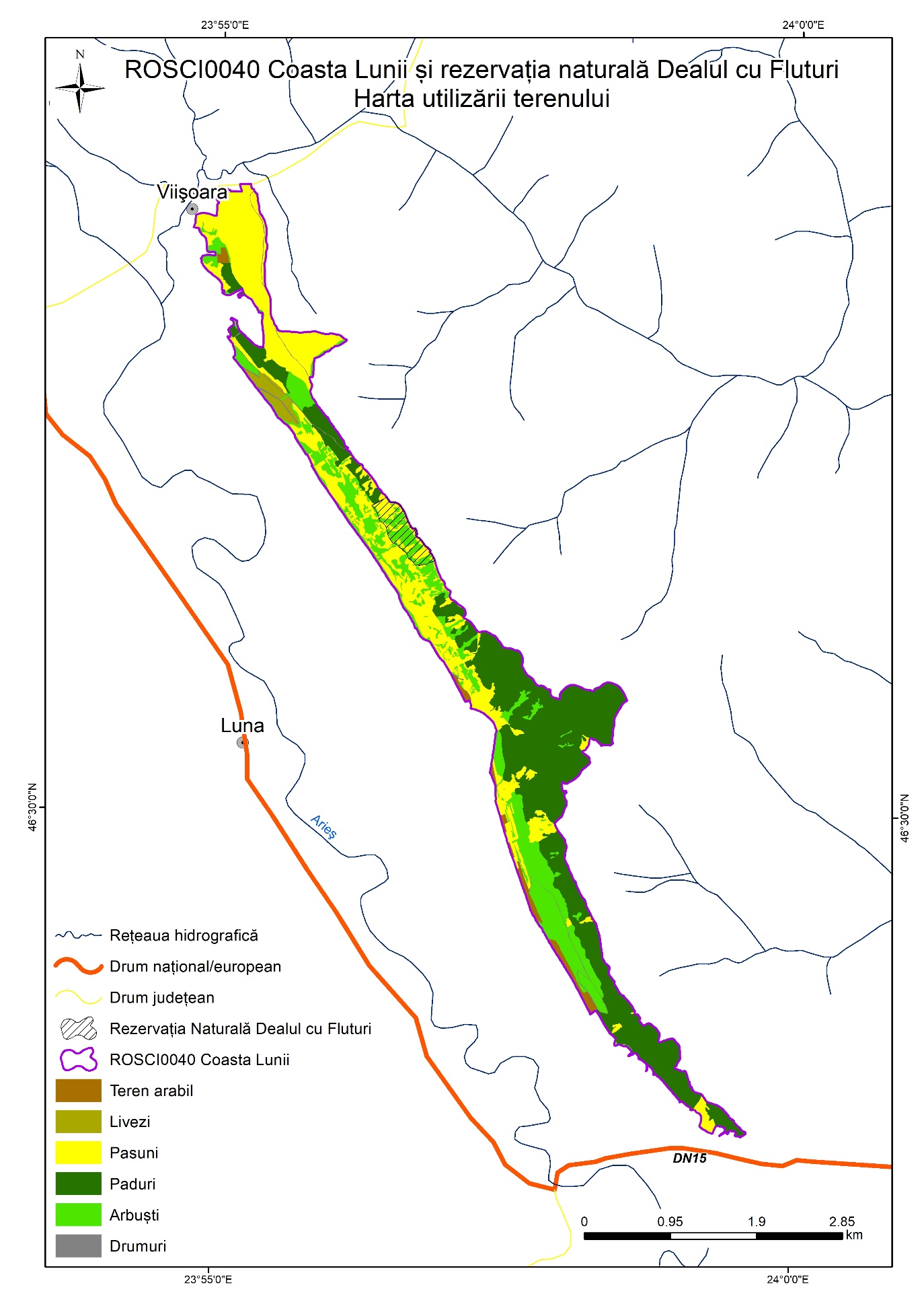 A.3.15. Harta juridică a terenului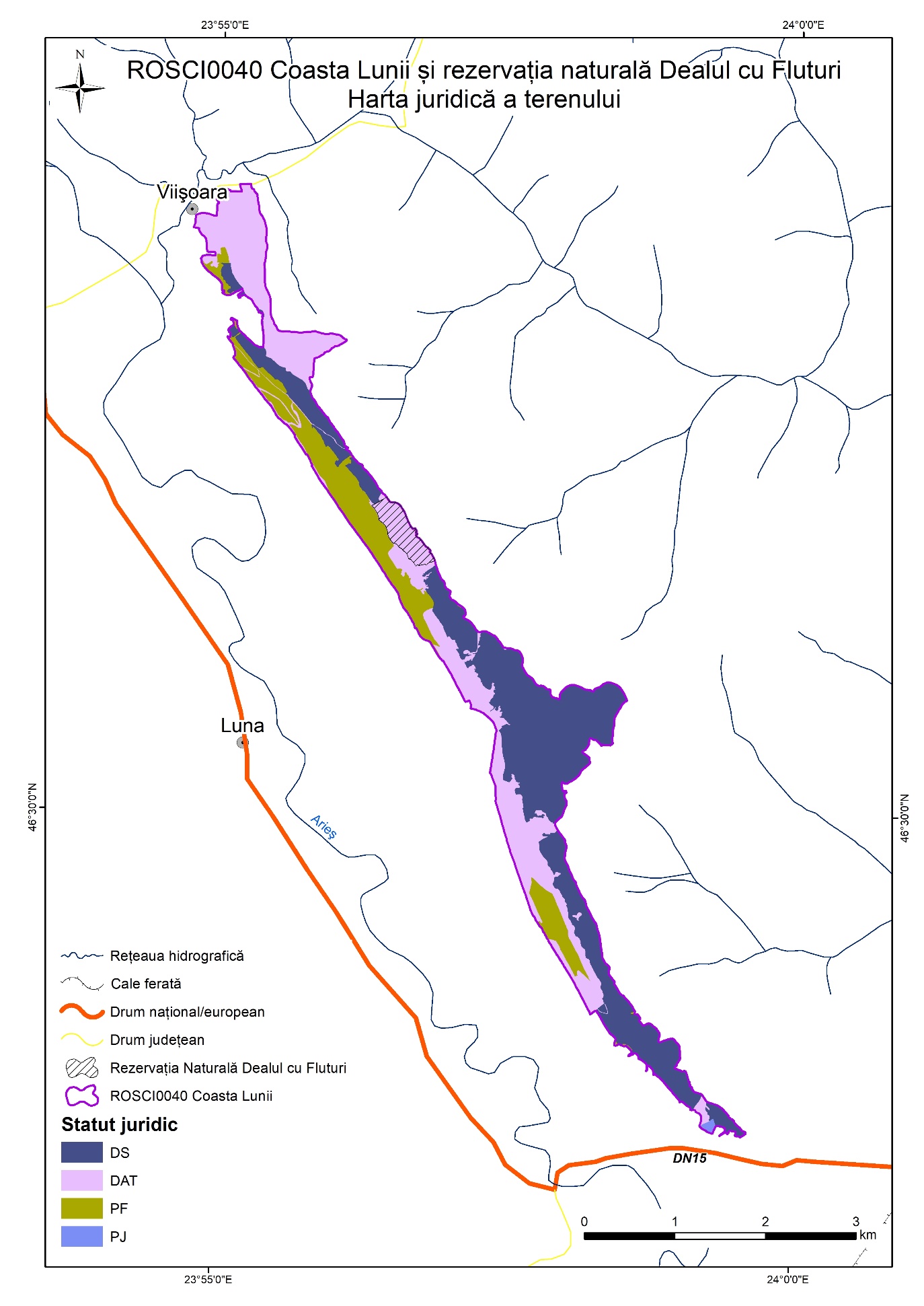 A.3.16. Harta infrastructurii rutiere și căilor ferate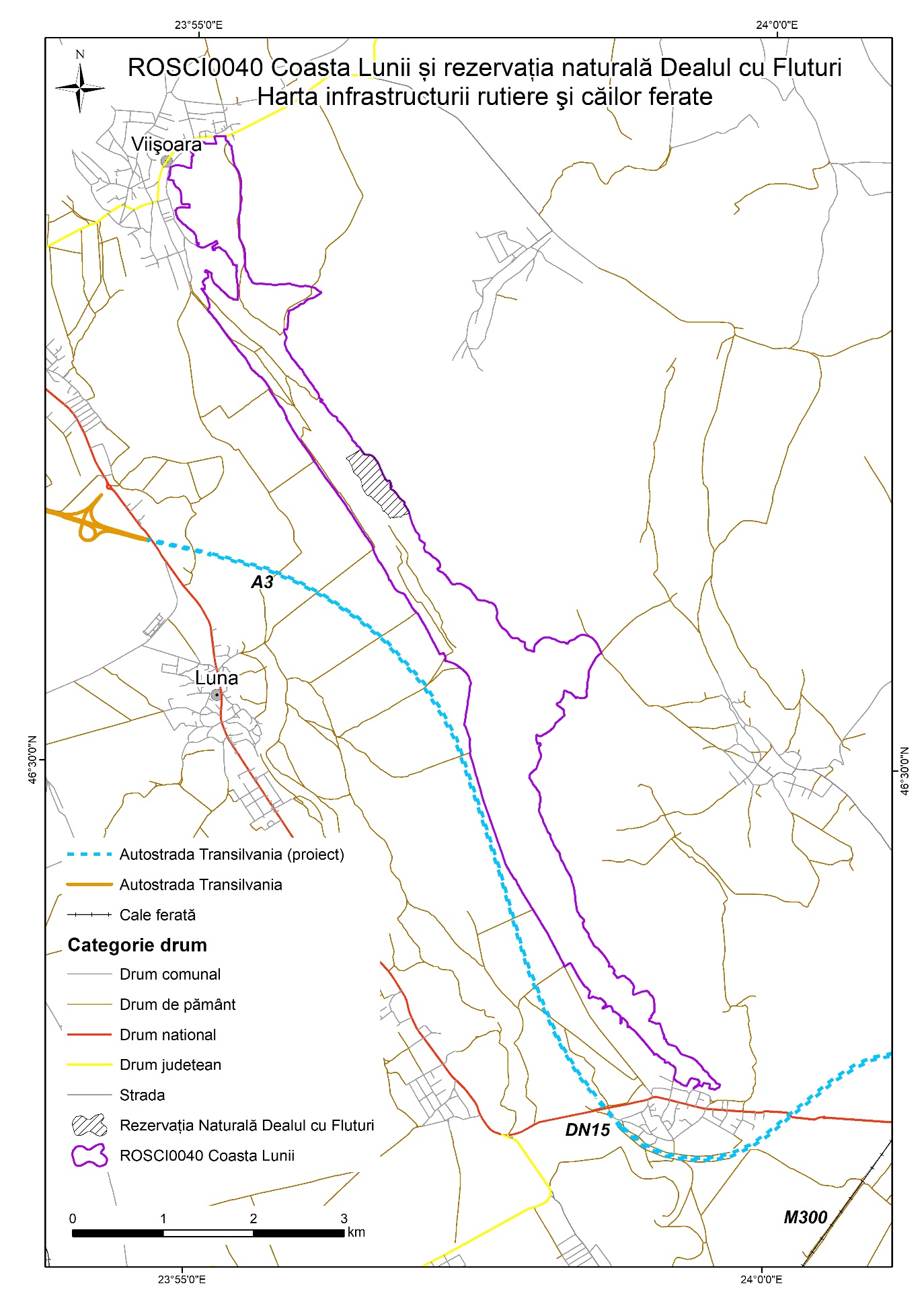 A.3.17. Harta privind perimetrul construit al localităților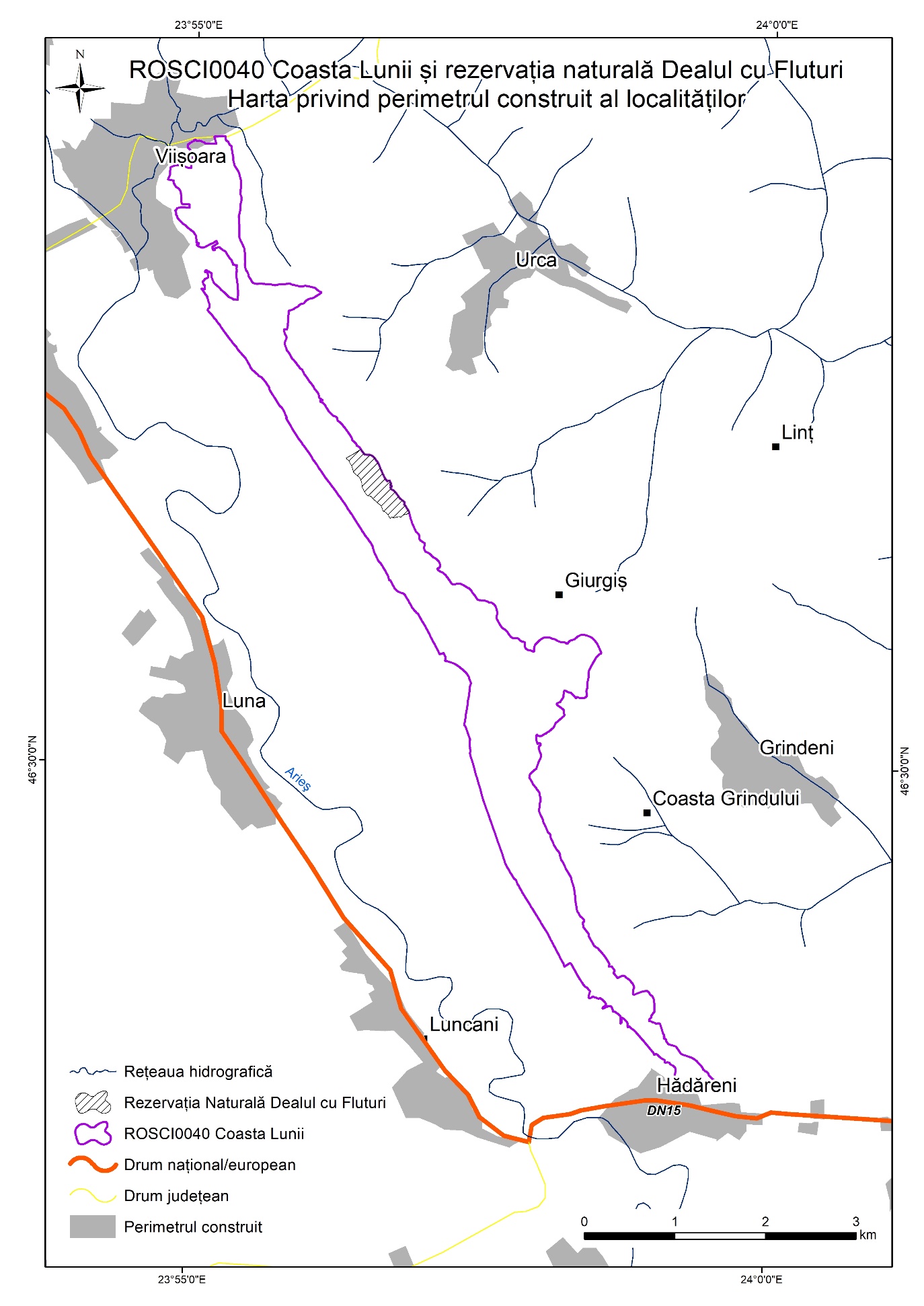 A.3.18. Harta construcțiilor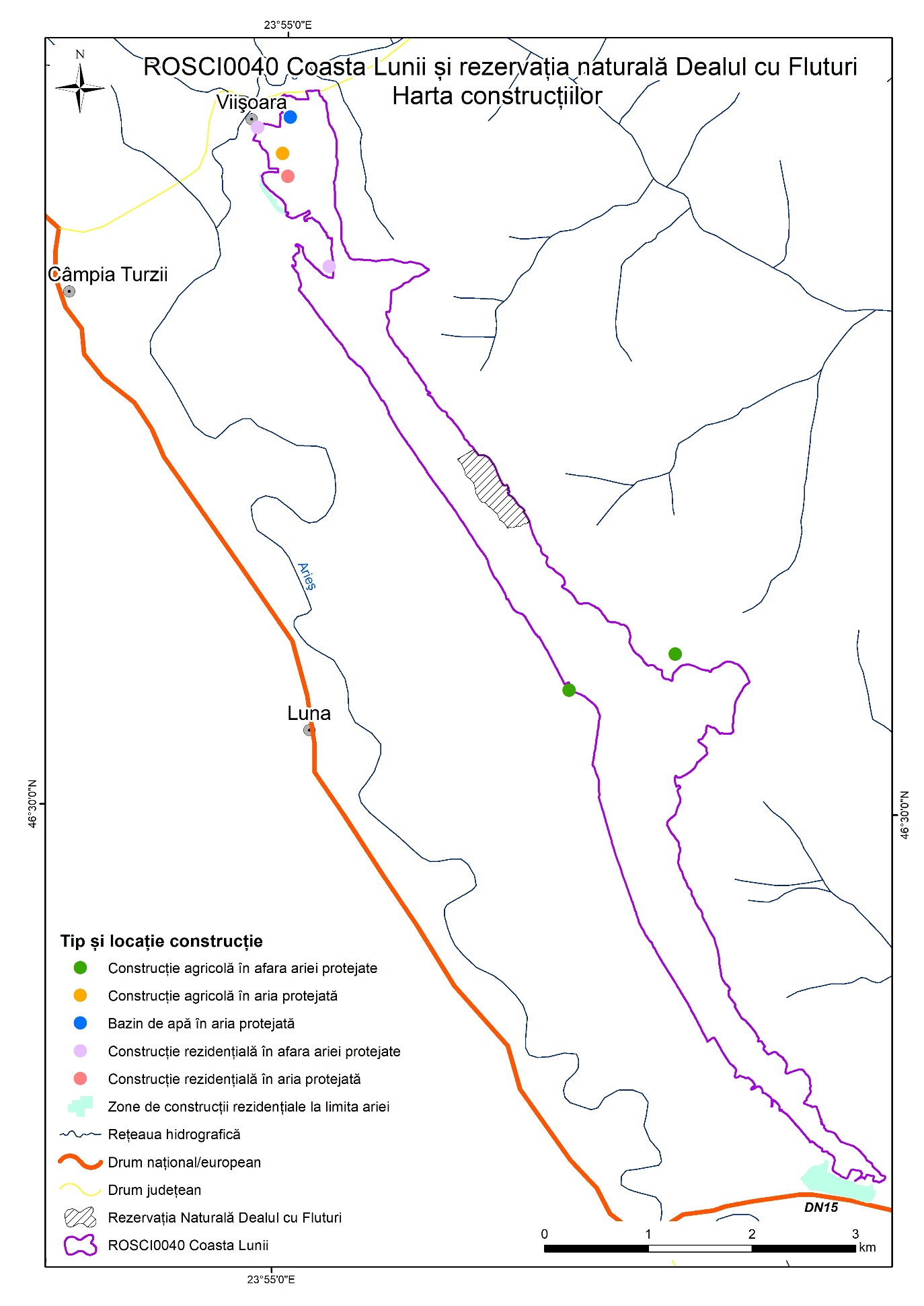 A.3.19. Harta bunurilor culturale clasate în patrimoniul cultural național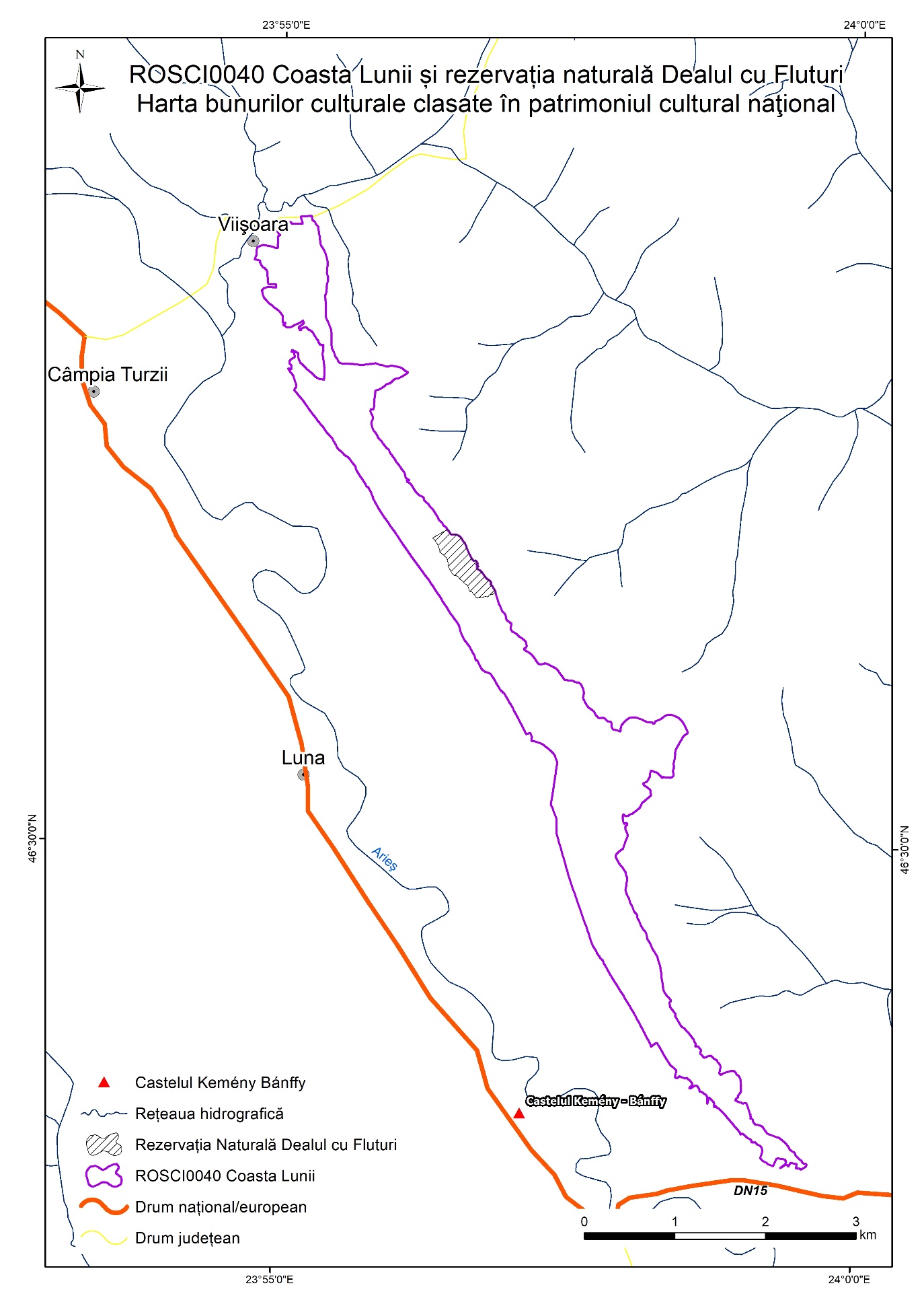 A.3.20. Harta obiectivelor turistice și punctelor de belvedere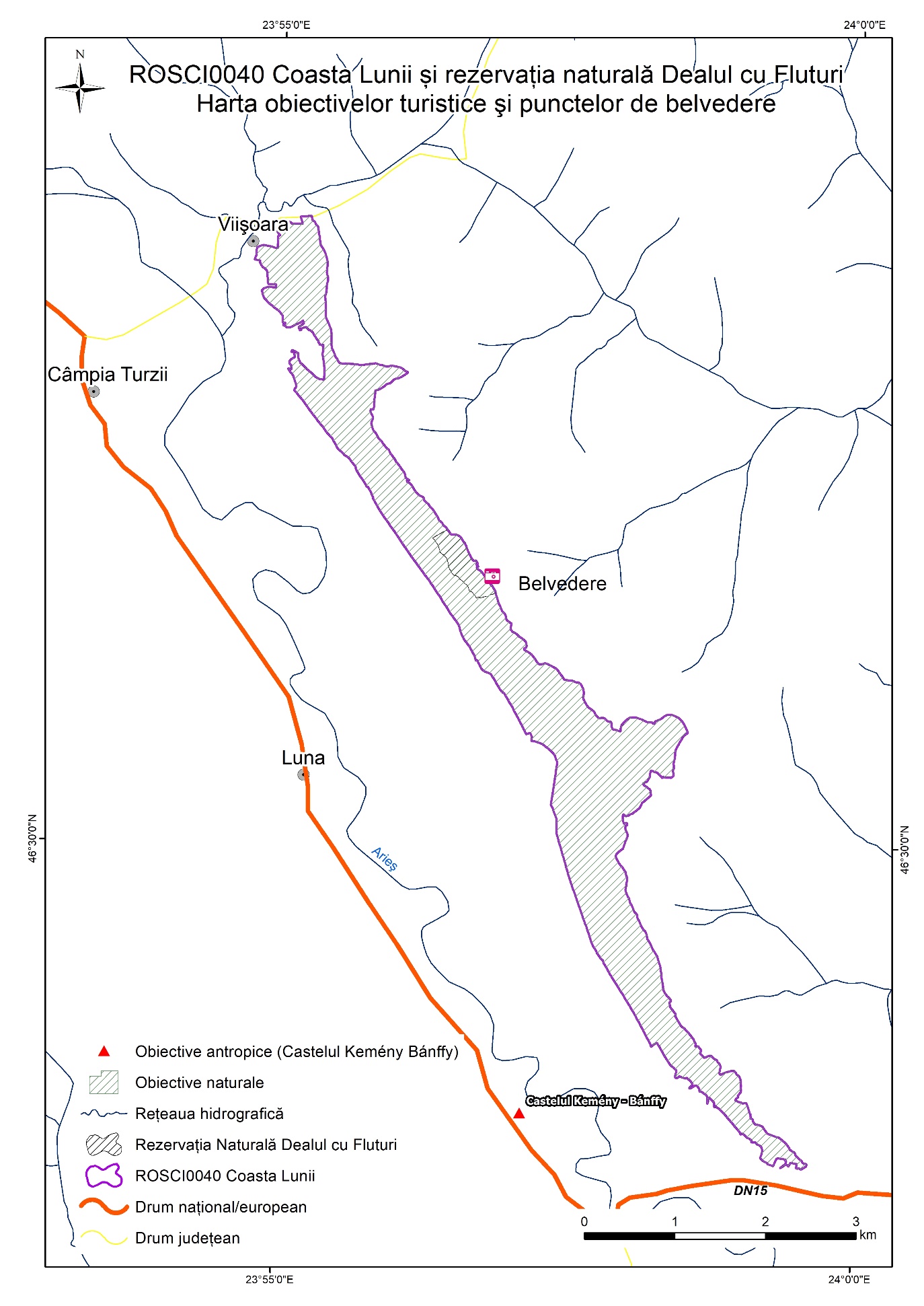 A.3.21. Hărțile presiunilor la nivelul ariilor naturale protejateA.3.21-a Harta presiunilor la nivelul ariilor naturale protejate - A04.01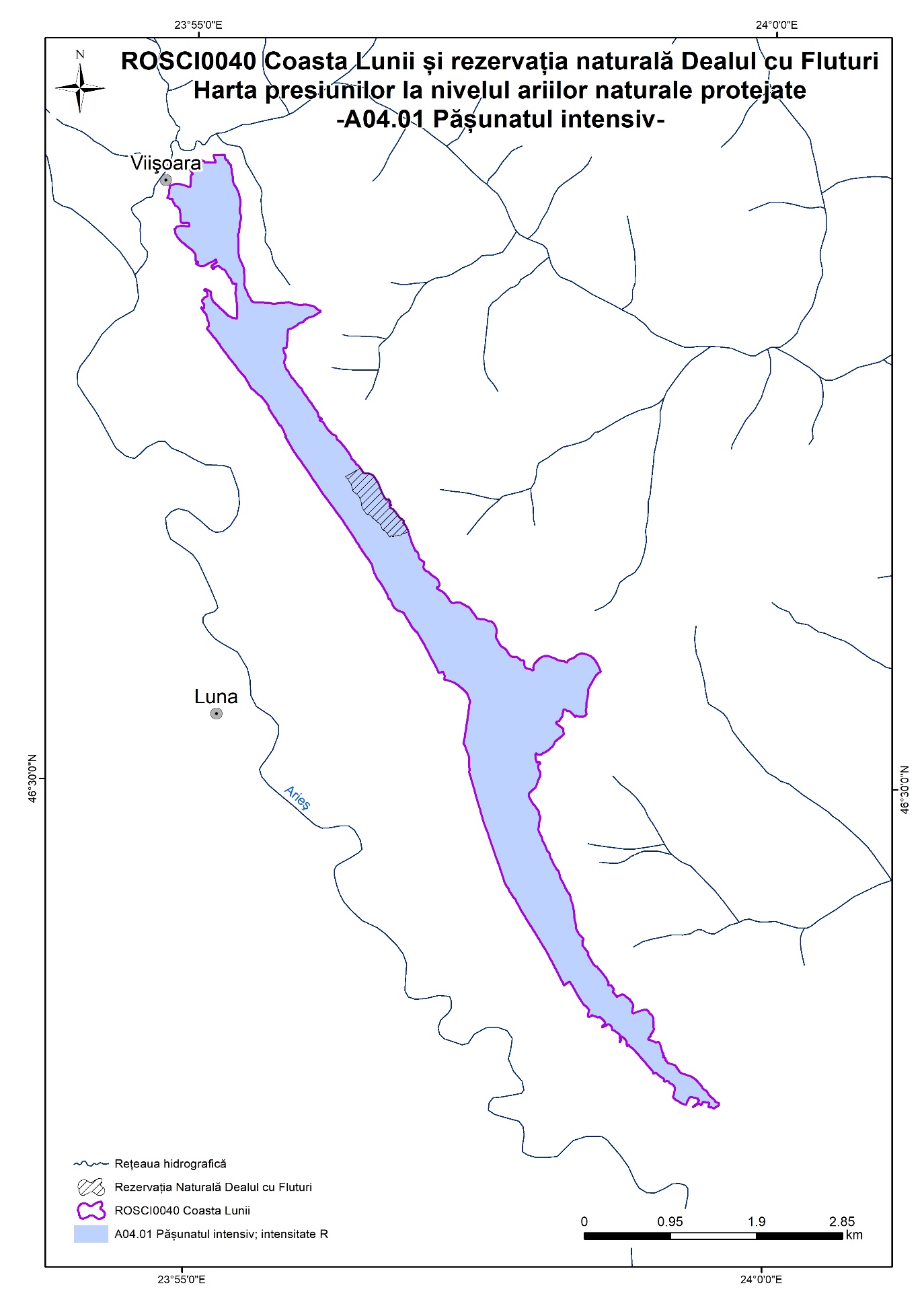 A.3.21-b Harta presiunilor la nivelul ariilor naturale protejate - A04.02.02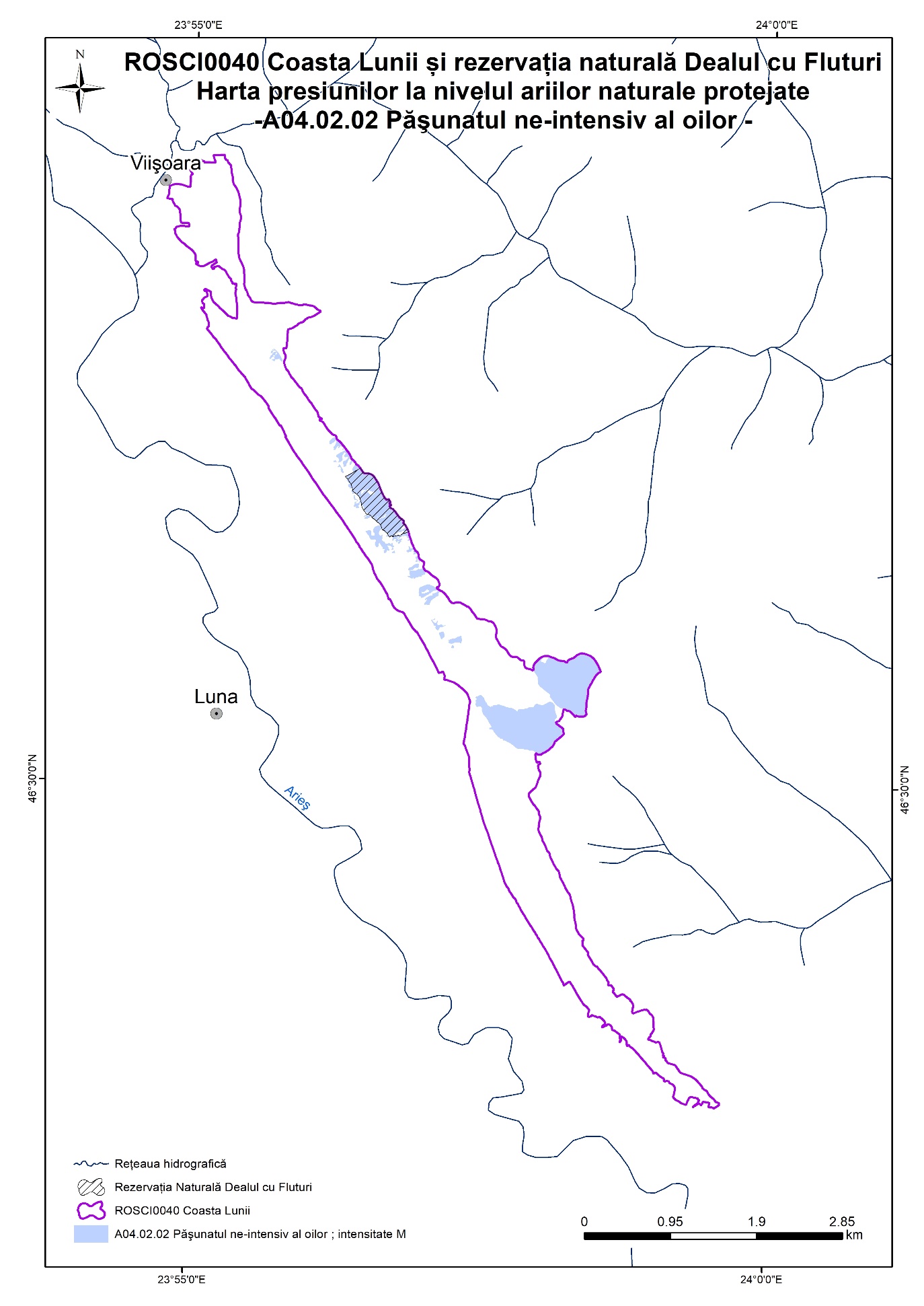 A.3.21-c Harta presiunilor la nivelul ariilor naturale protejate - B01.02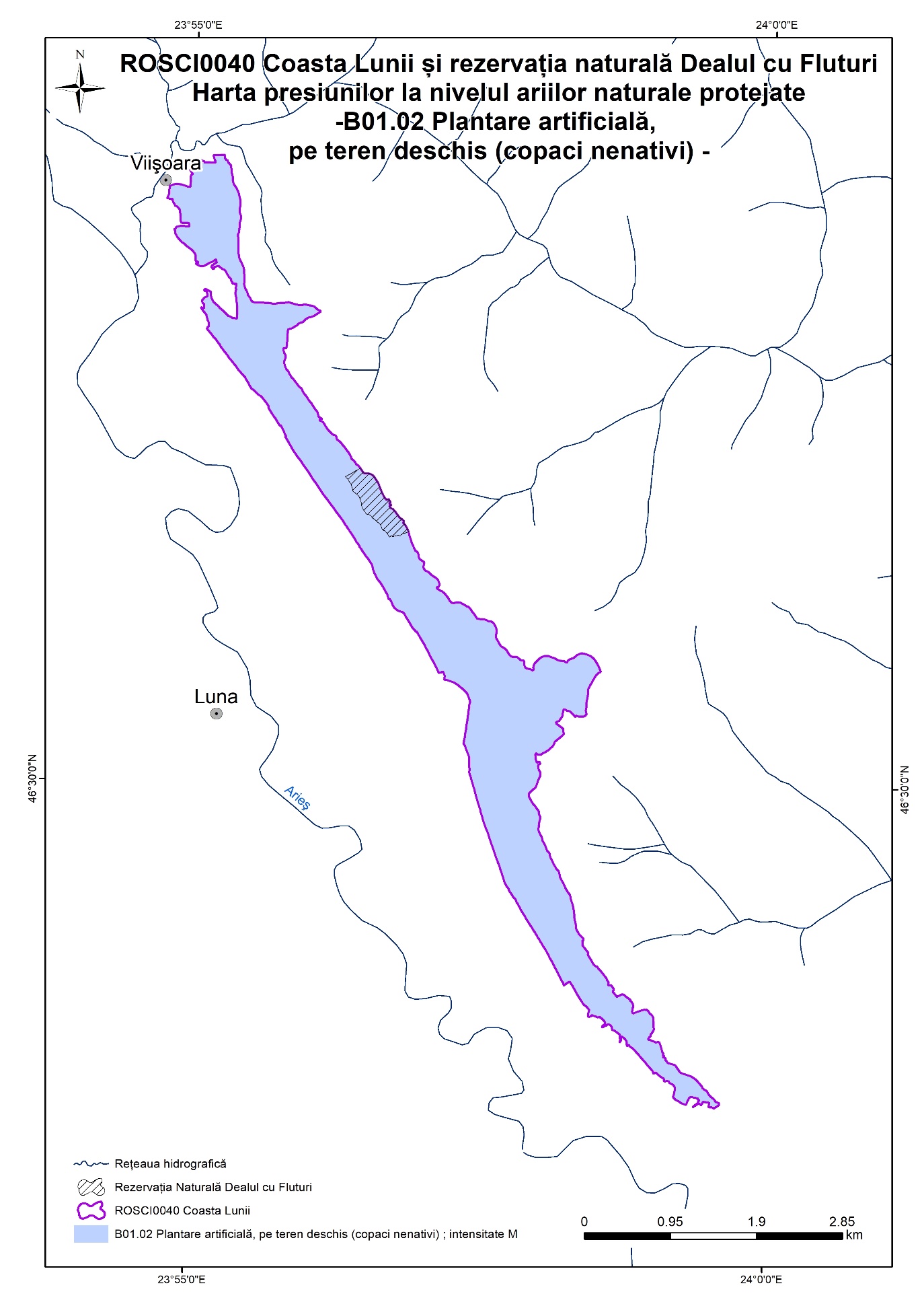 A.3.21-d Harta presiunilor la nivelul ariilor naturale protejate - F03.02.01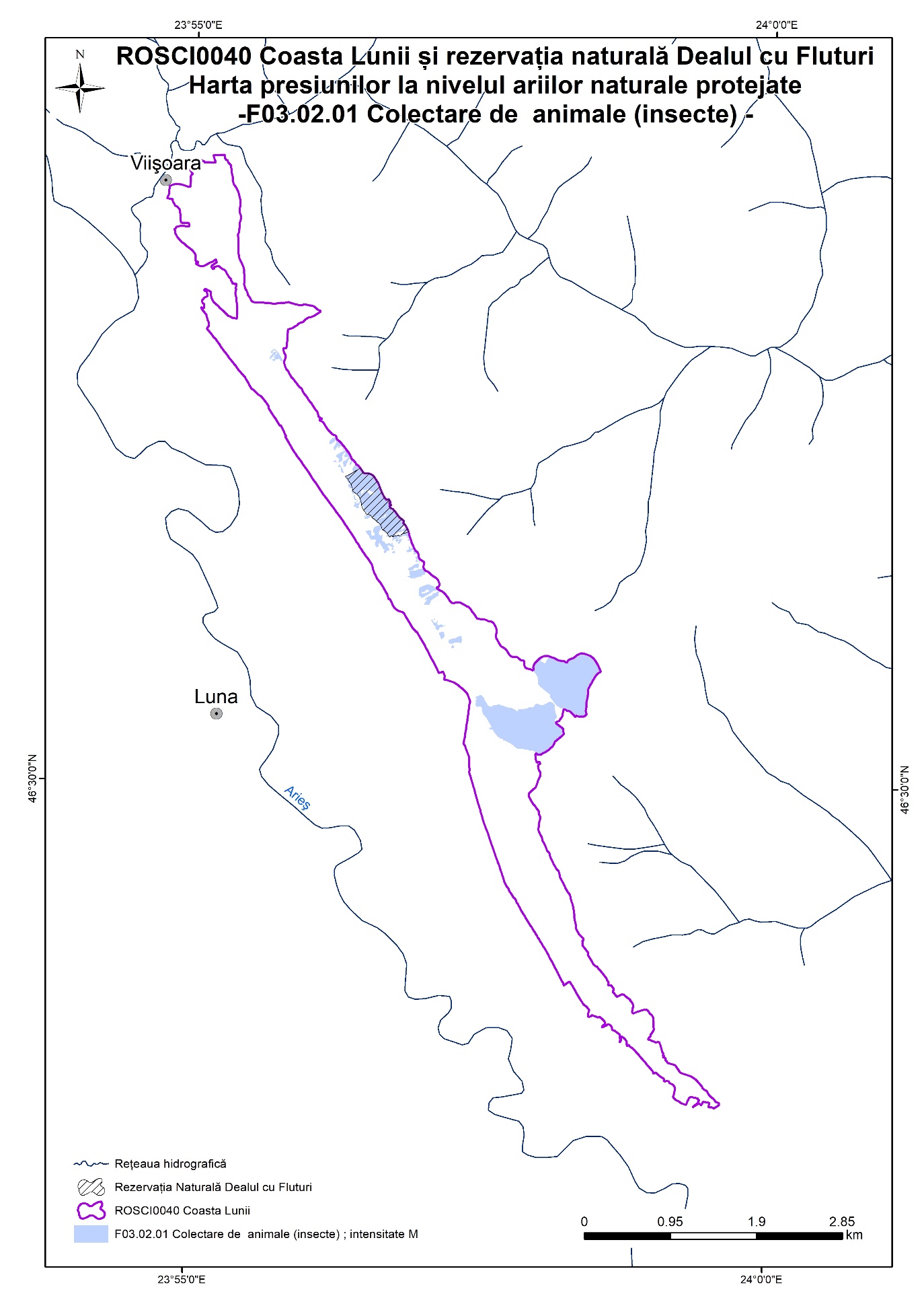 A.3.21-e Harta presiunilor la nivelul ariilor naturale protejate - J03.01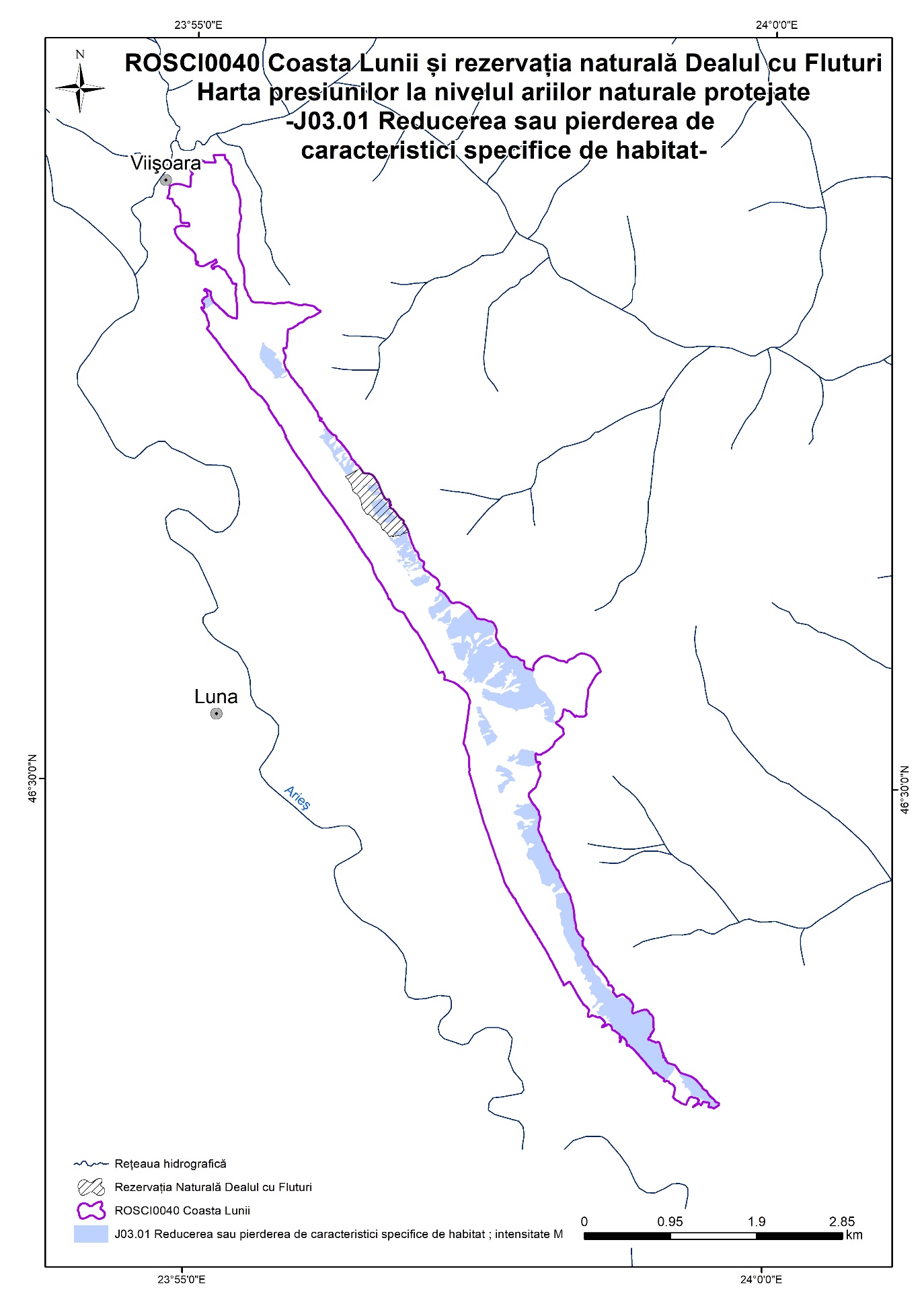 A.3.21-f Harta presiunilor la nivelul ariilor naturale protejate - J03.02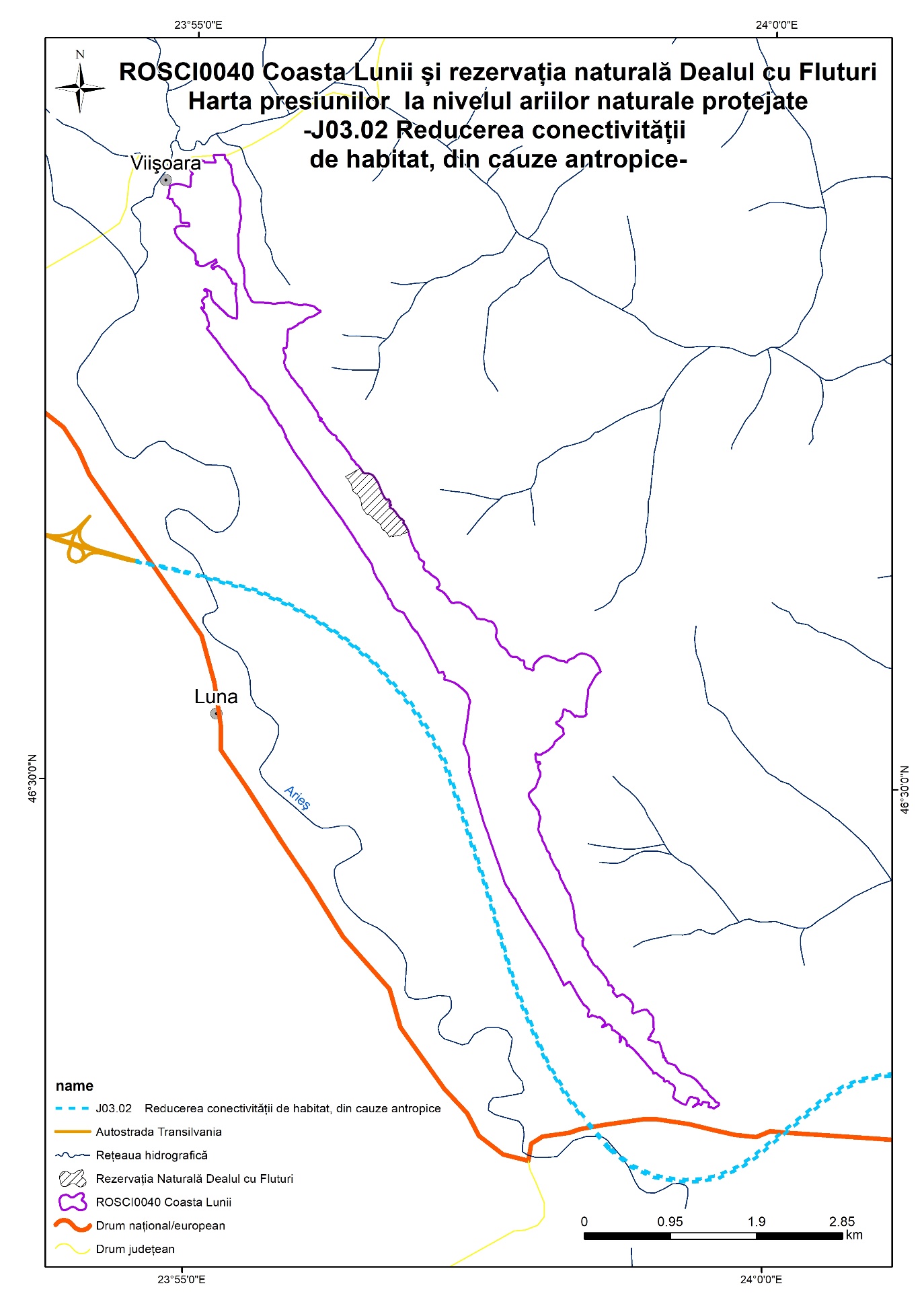 A.3.21-g Harta presiunilor la nivelul ariilor naturale protejate - K02.01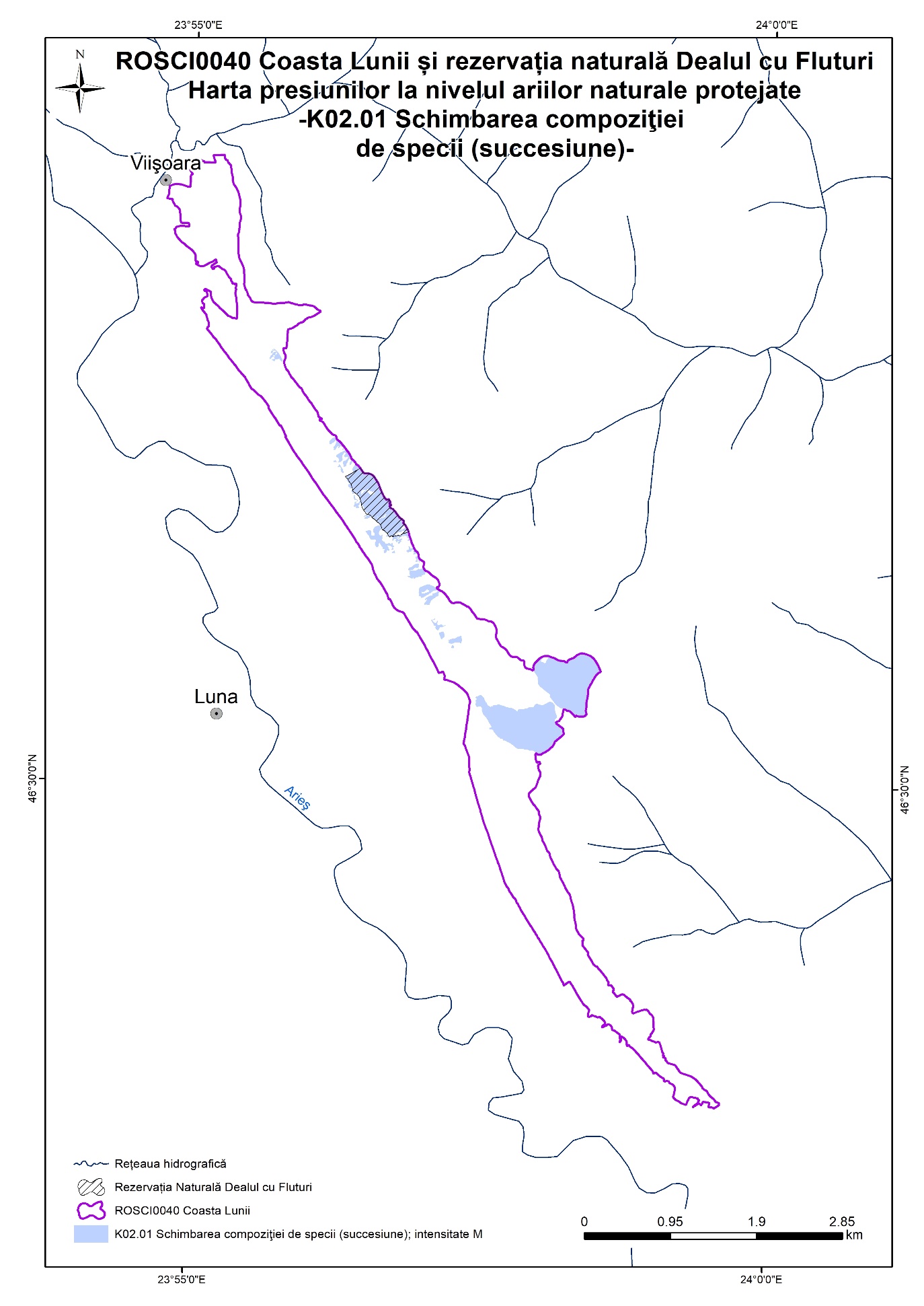 A.3.21-h Harta presiunilor la nivelul ariilor naturale protejate - M01.02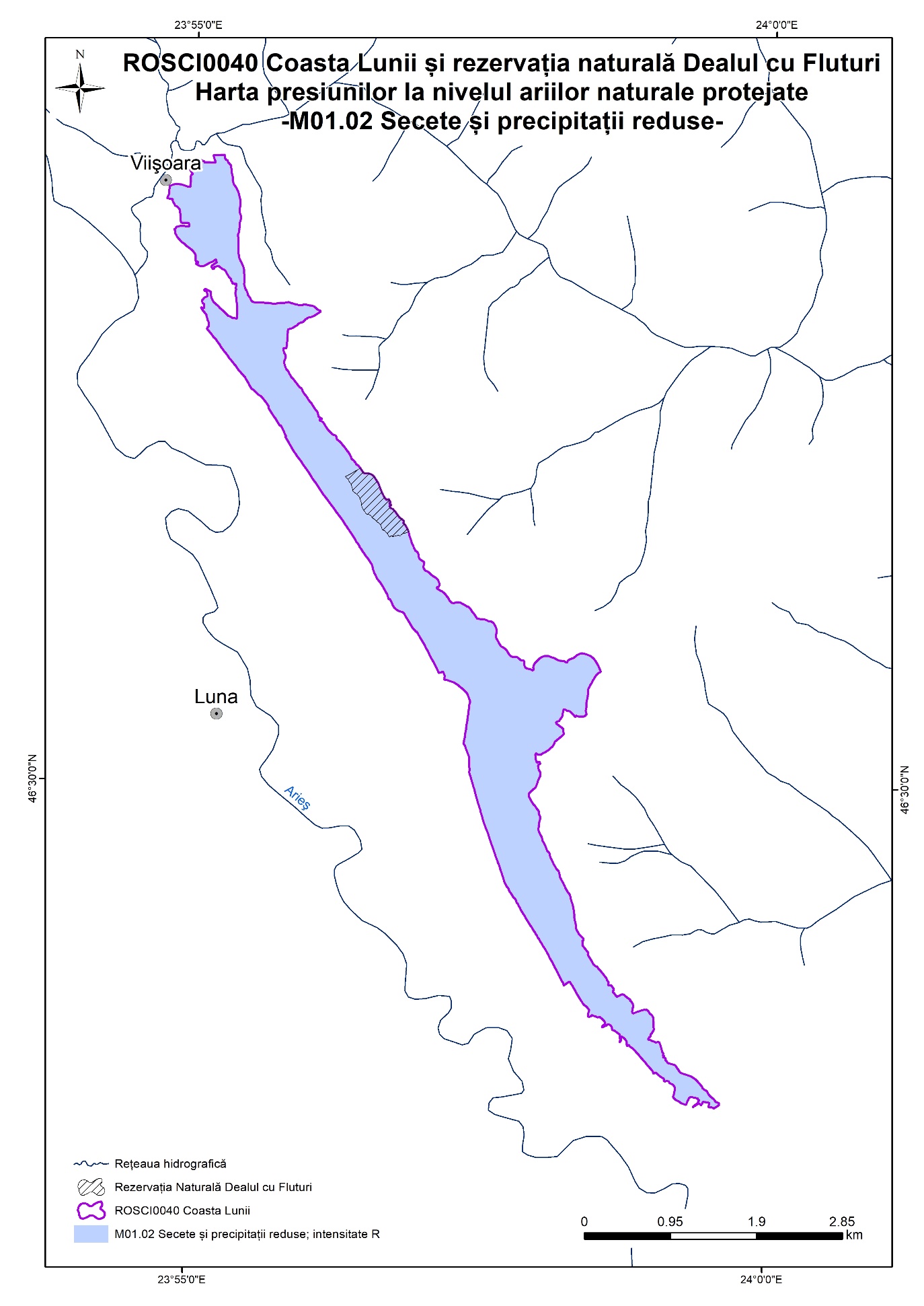 A.3.21-i Harta presiunilor la nivelul ariilor naturale protejate - M02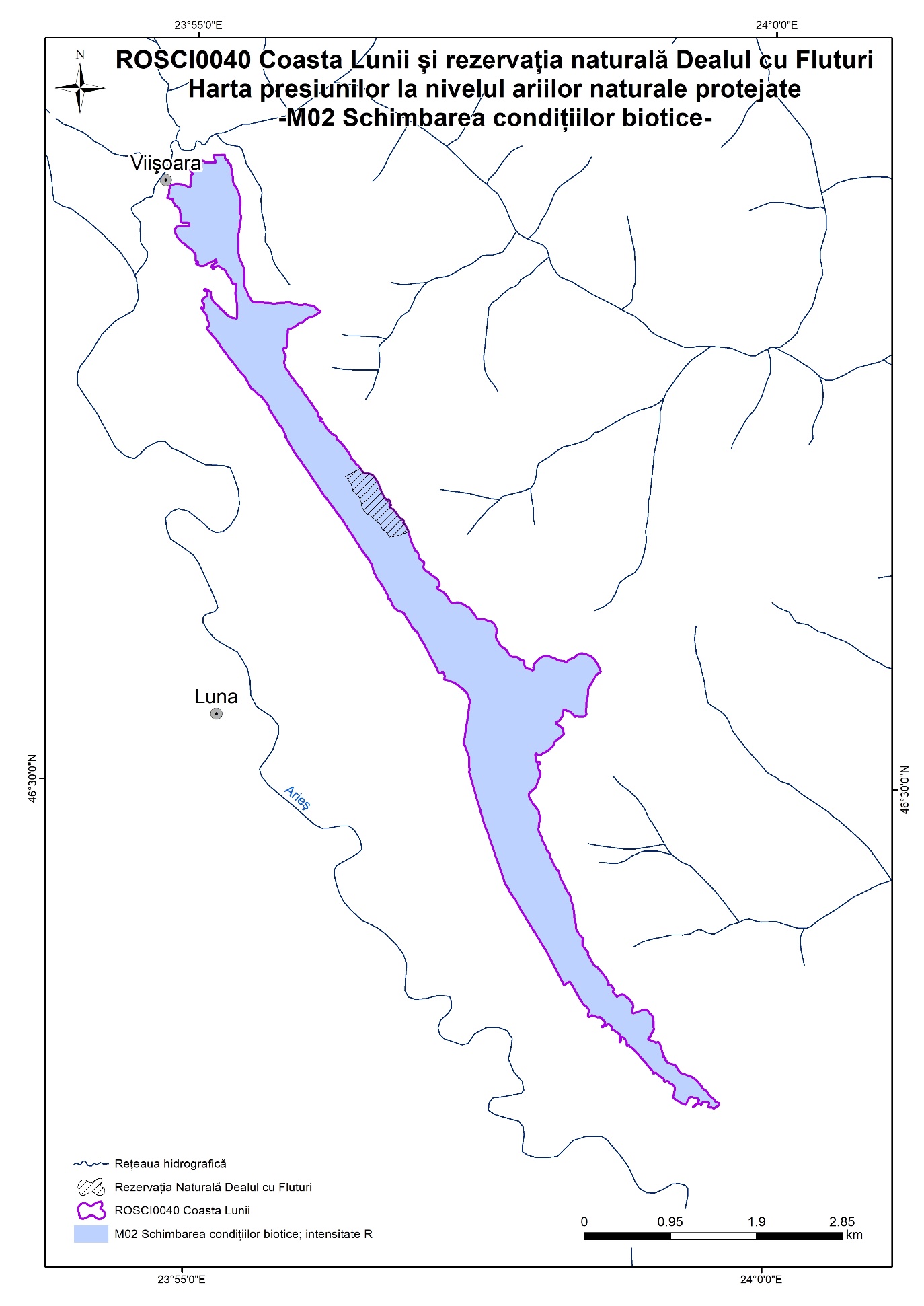 A.3.22. Hărțile amenințărilor la nivelul ariilor naturale protejateA.3.22-a Harta amenințărilor la nivelul ariilor naturale protejate - A04.01.02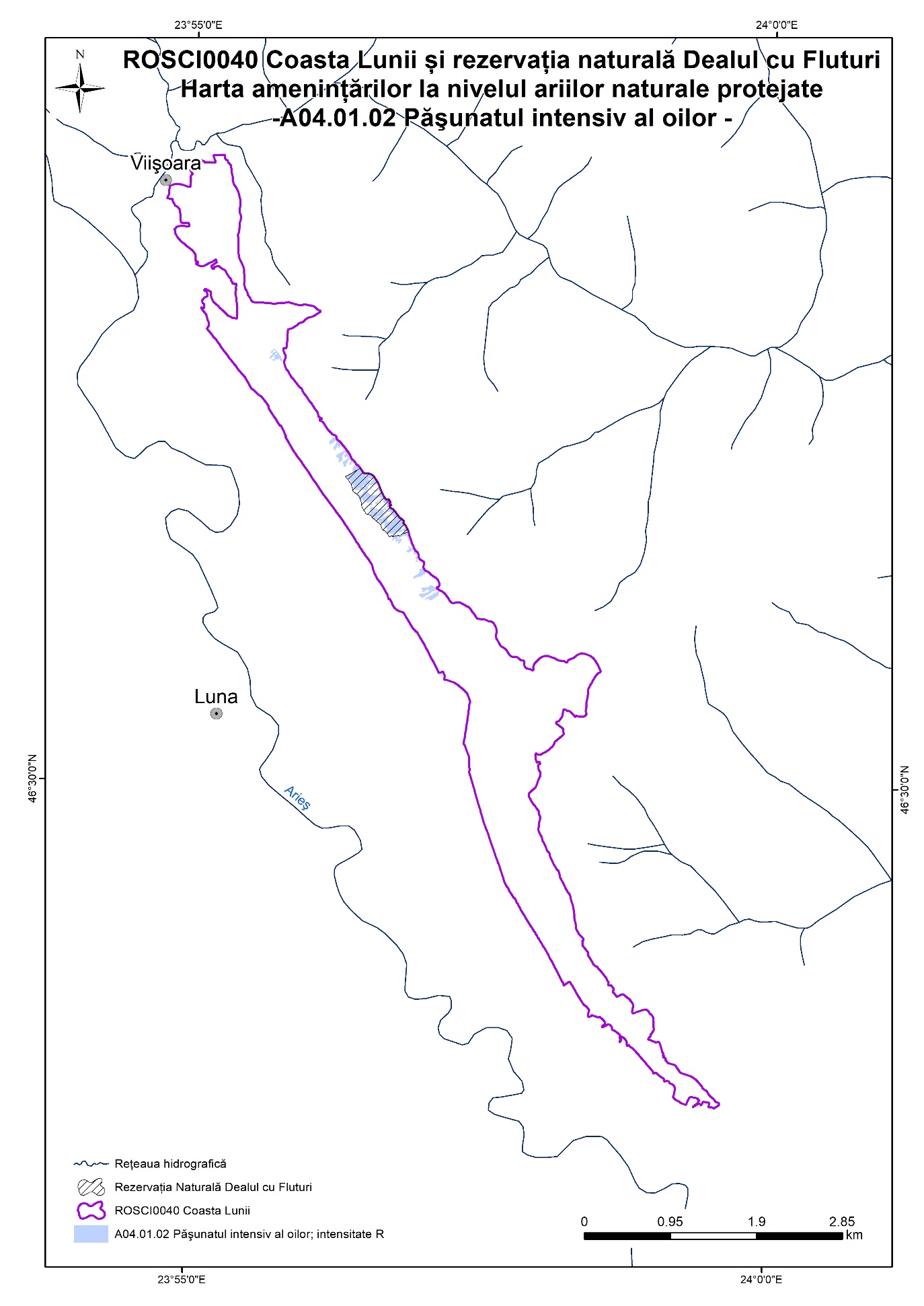 A.3.22-b Harta amenințărilor la nivelul ariilor naturale protejate - B01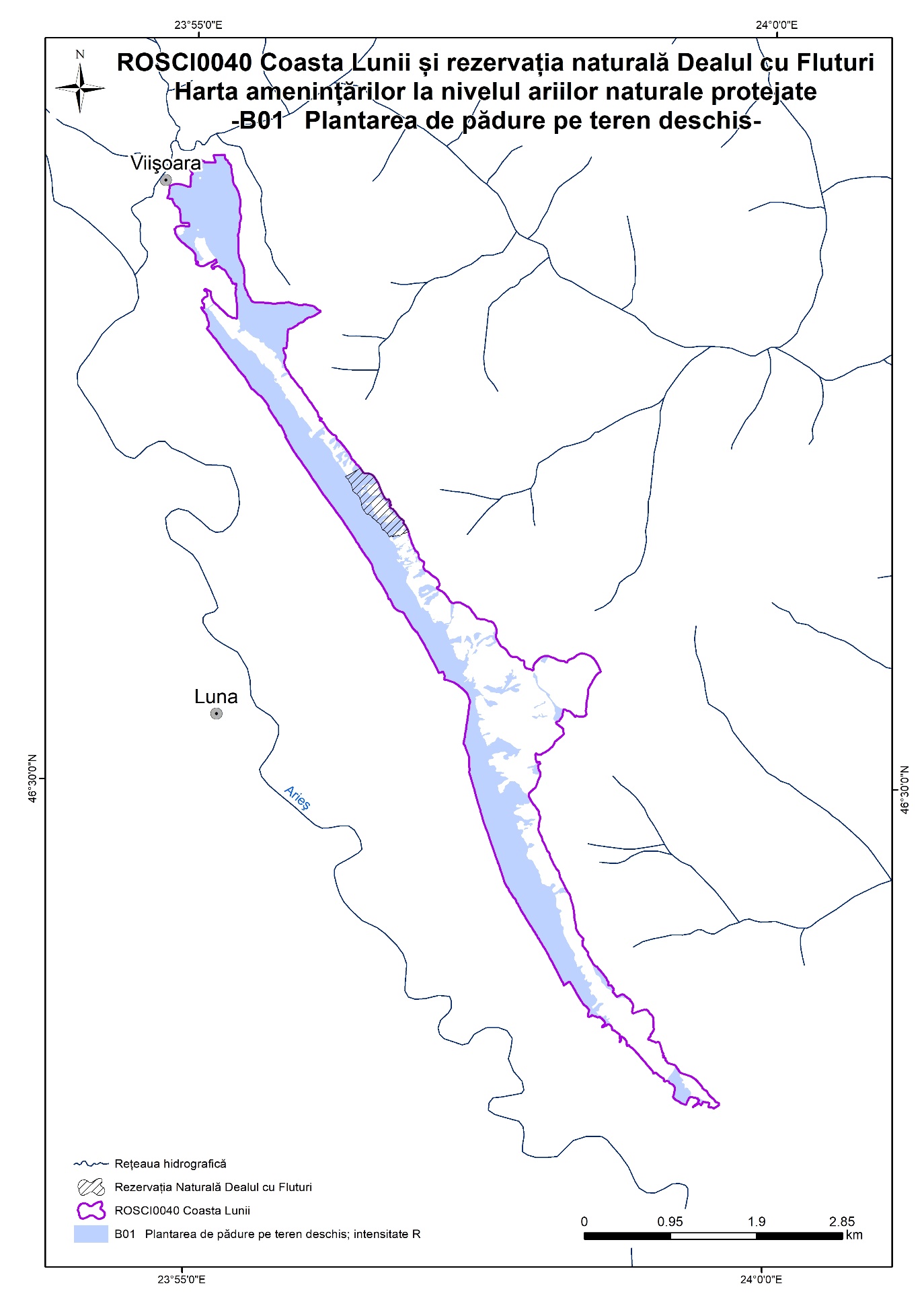 A.3.22-c Harta amenințărilor la nivelul ariilor naturale protejate - F03.02.01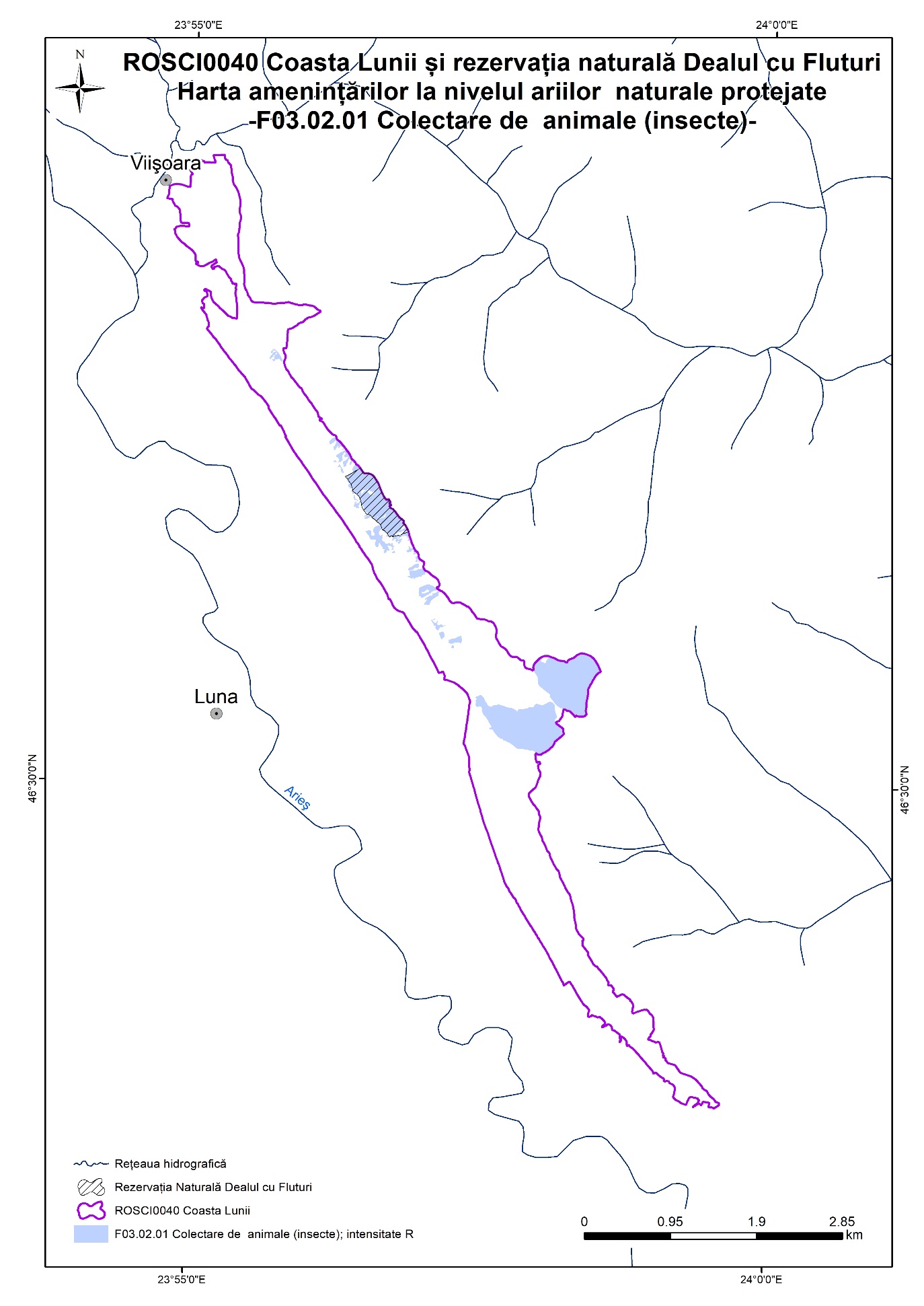 A.3.22-d Harta amenințărilor la nivelul ariilor naturale protejate - F04.02.02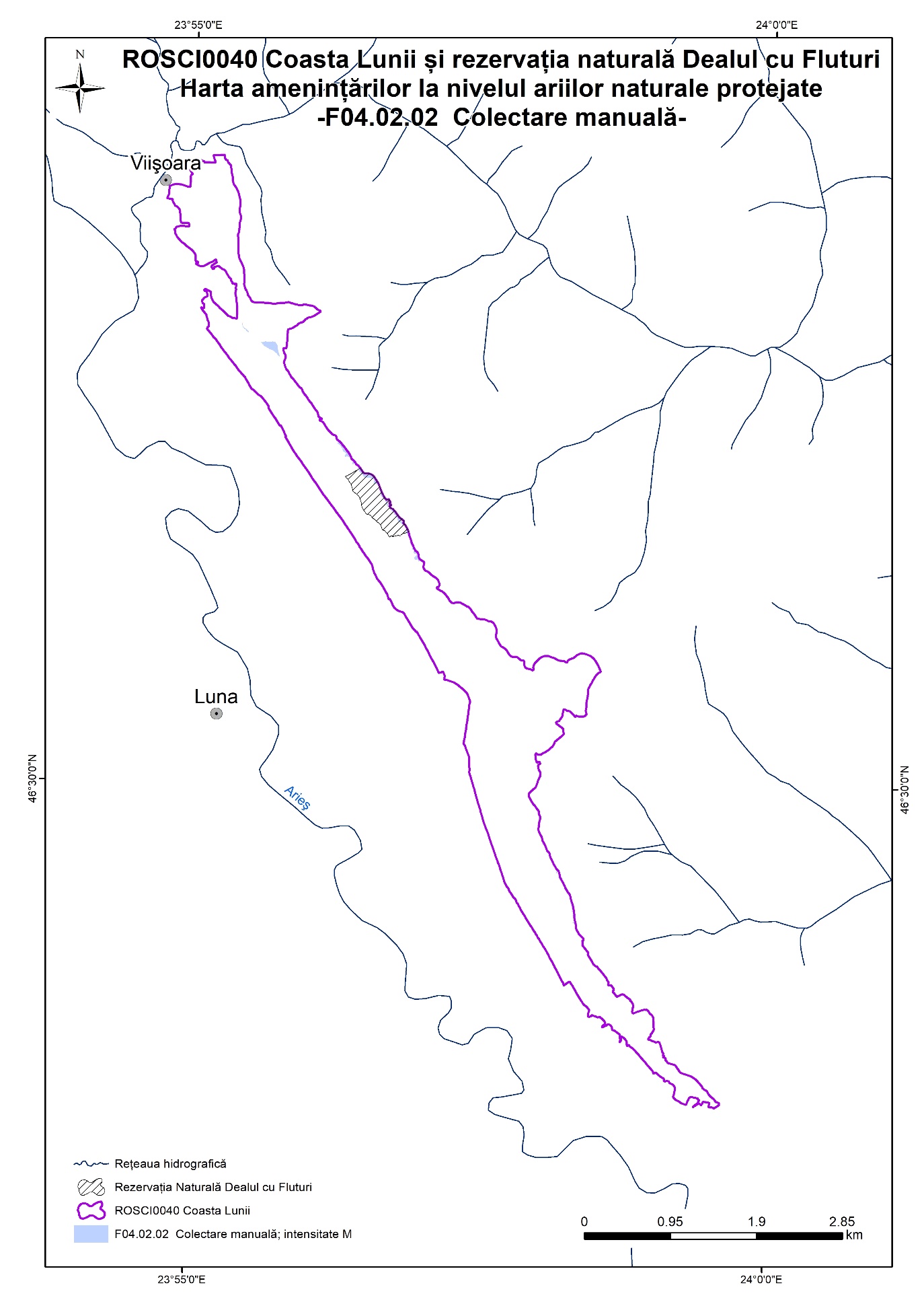 A.3.22-e Harta amenințărilor la nivelul ariilor naturale protejate - J01.01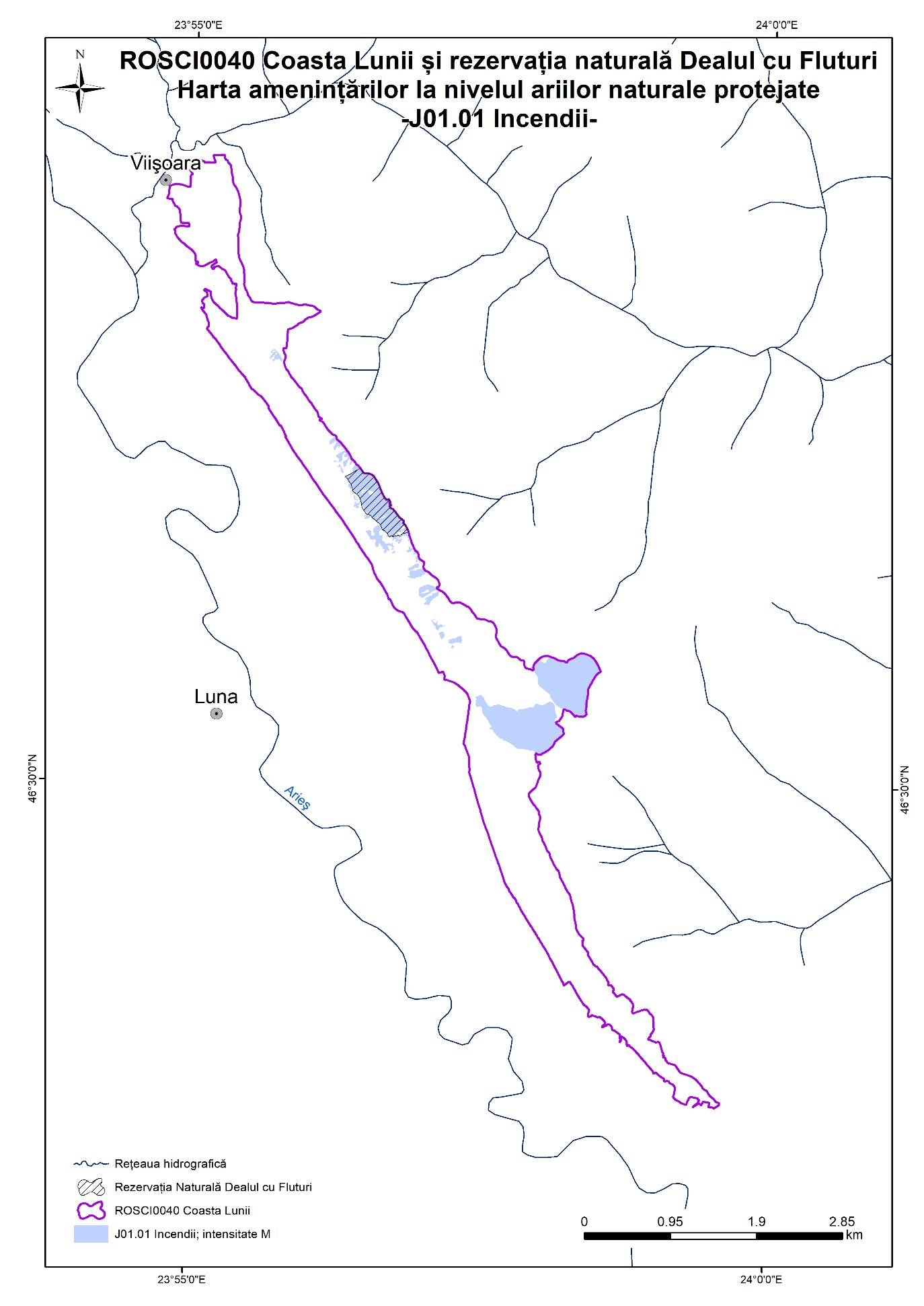 A.3.22-f Harta amenințărilor la nivelul ariilor naturale protejate - M01.01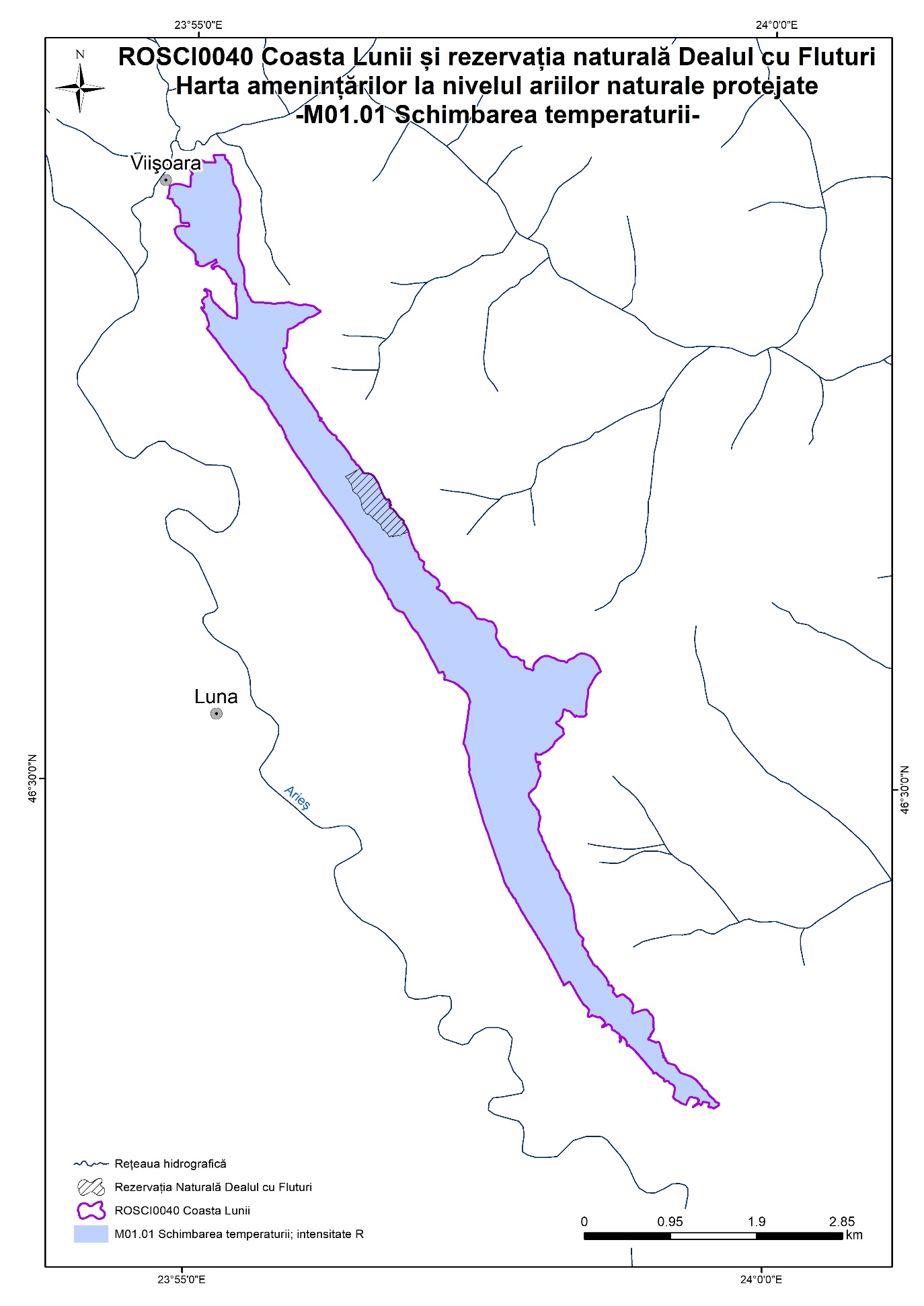 A.3.23. Harta distribuției impacturilor asupra speciilor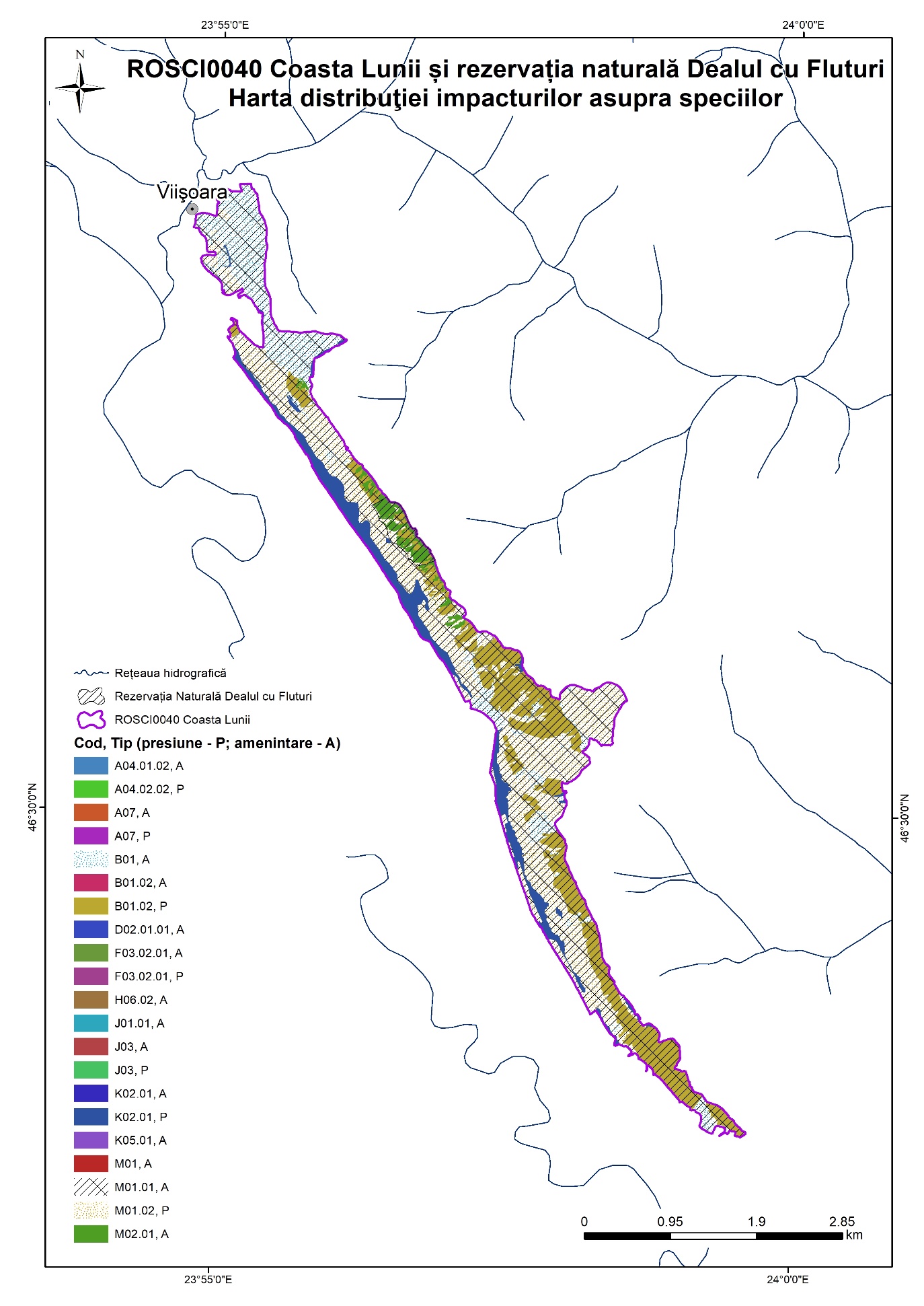 A.3.24. Harta distribuției impacturilor asupra habitatelor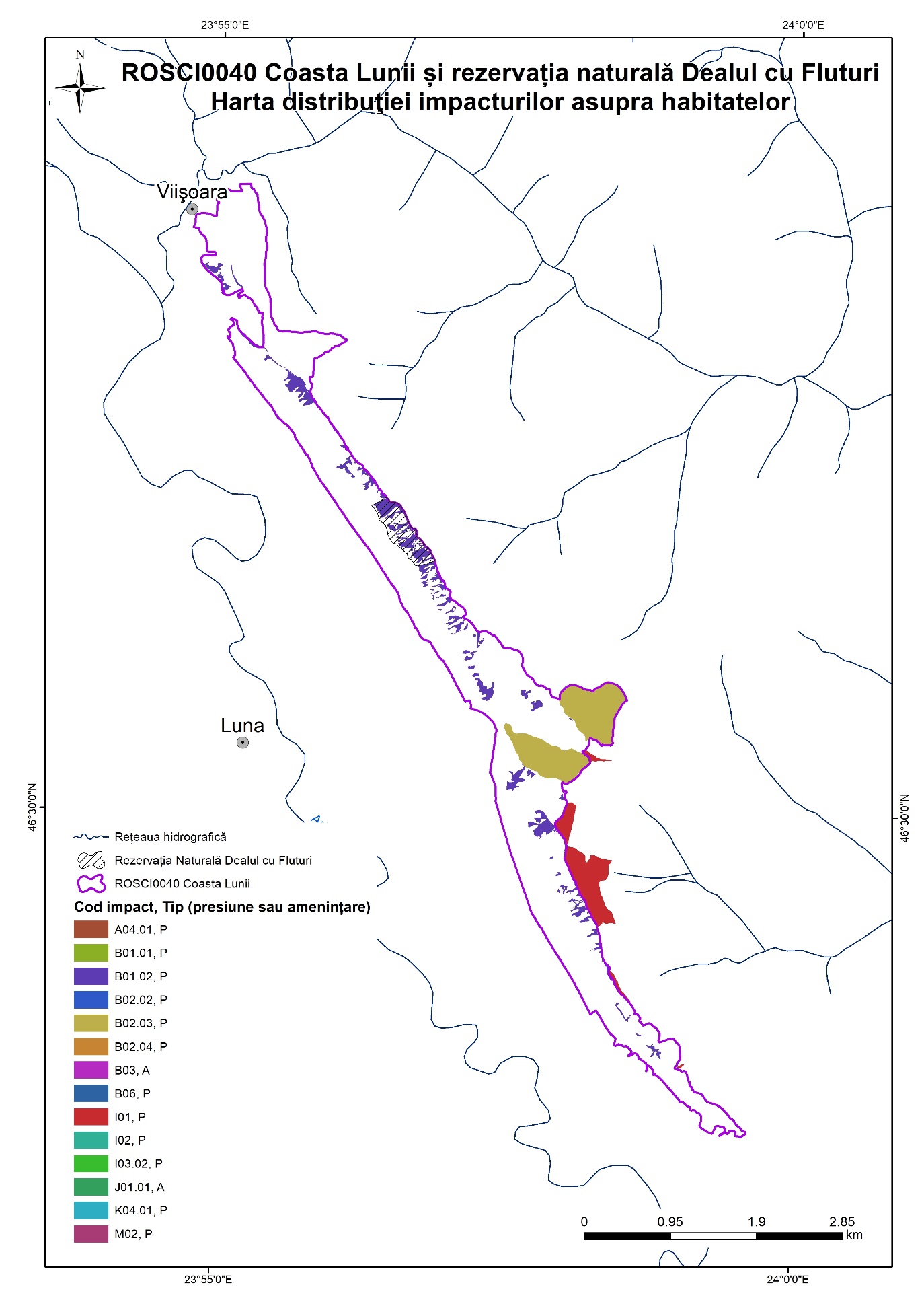 A.3.25. Hărți suplimentareA.3.25-a Harta fondului forestier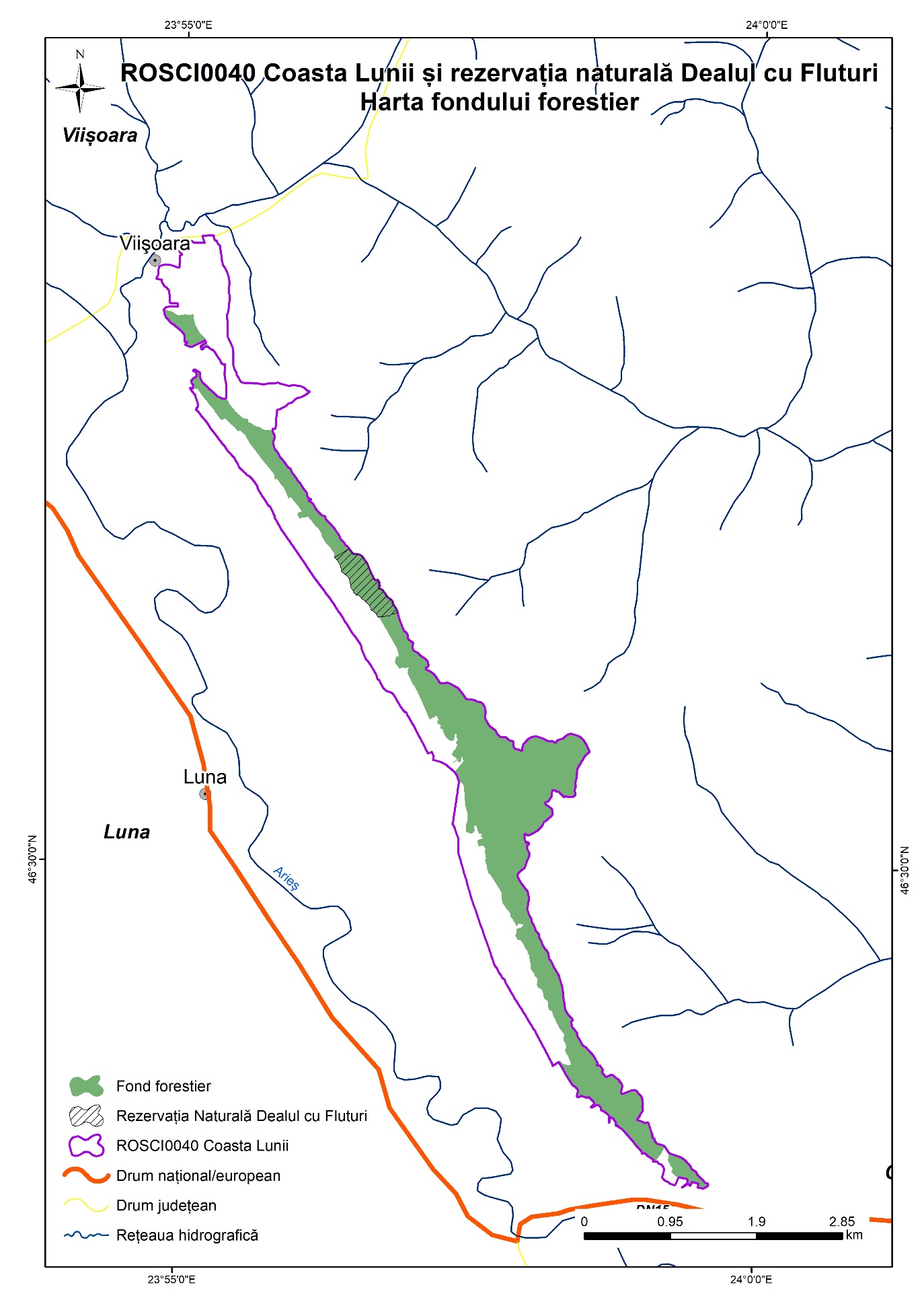 A.3.25-b Harta amenajistică 1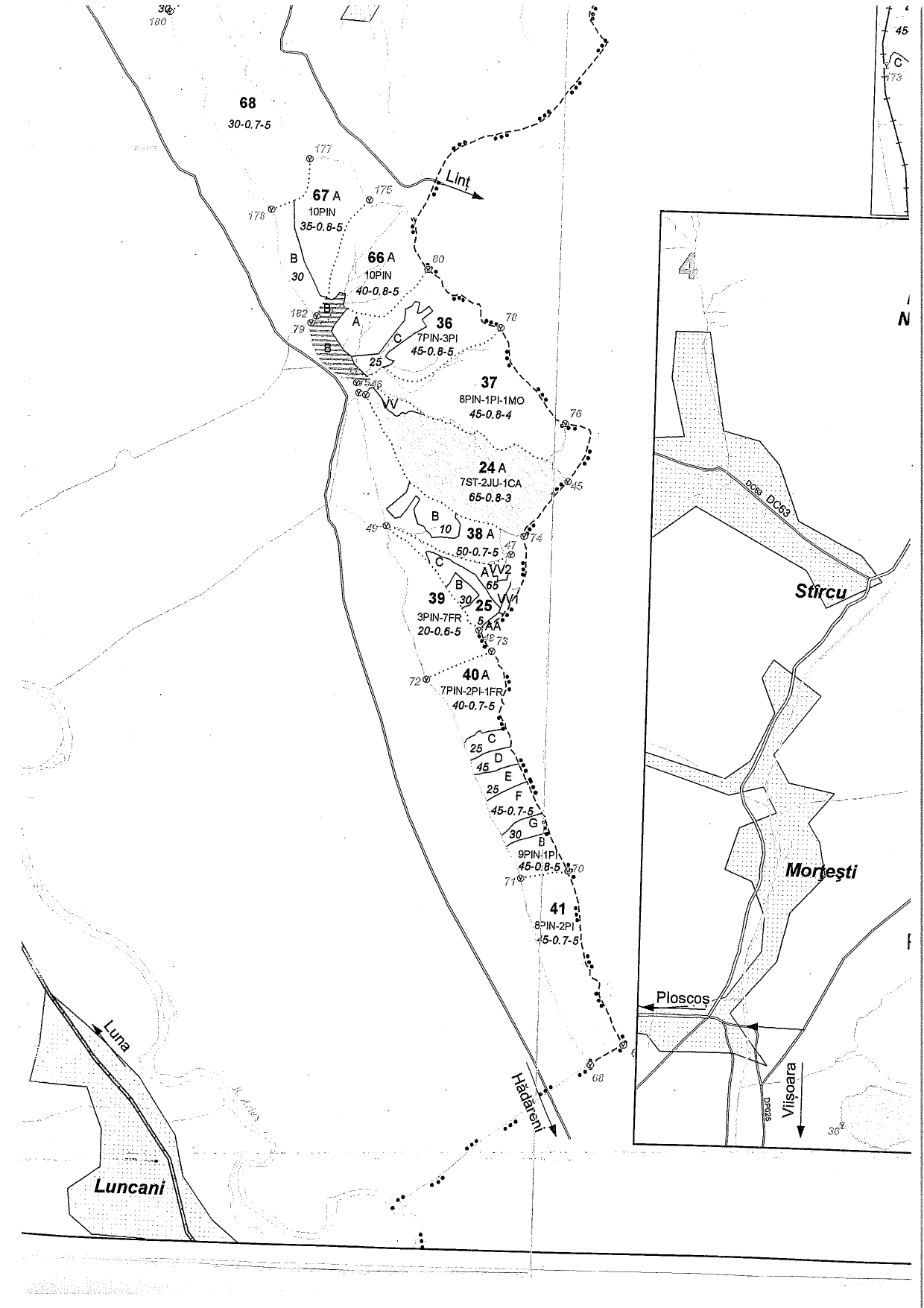 A.3.25-c Harta amenajistică 2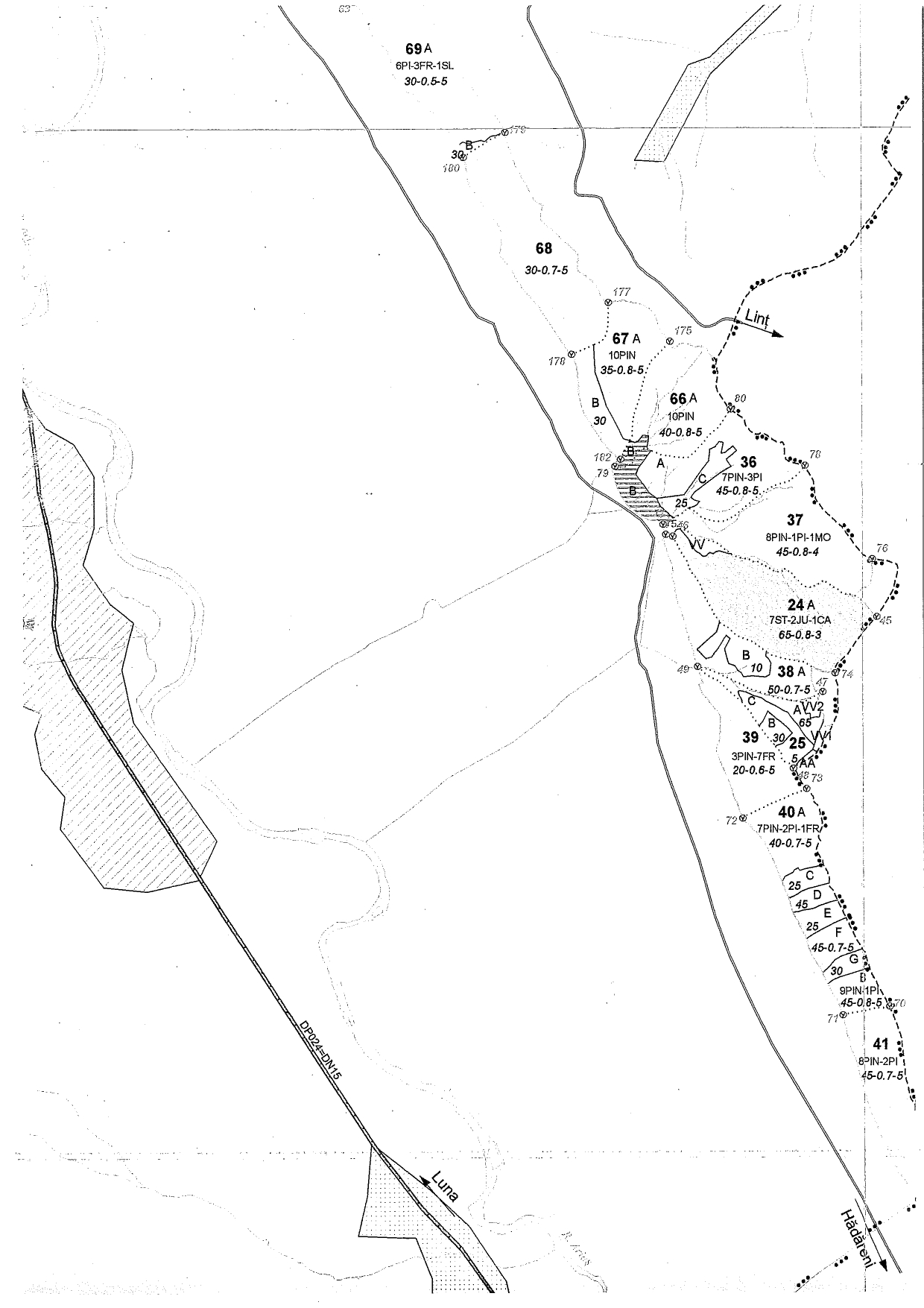 A.3.25-d Harta amenajistică 3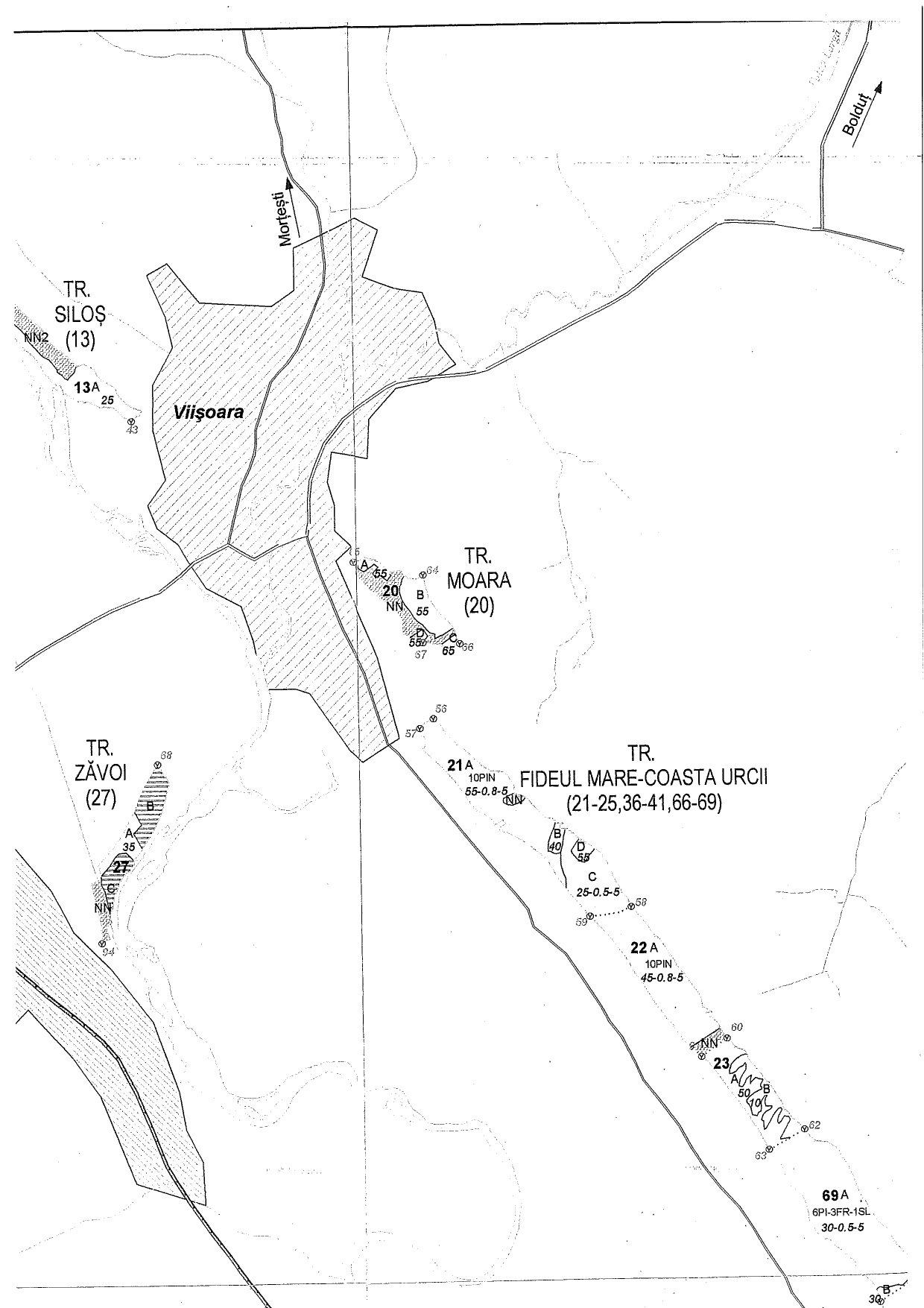 Nr. crt.Tip actNumăractAn actDenumireOrdinul Ministrului Mediului, Apelor și Pădurilor18222020pentru aprobarea Metodologiei de atribuire în administrare a ariilor naturale protejateOrdinul Ministrului Mediului3042018privind aprobarea Ghidului de elaborare a Planurilor de management ale ariilor naturale protejateLegea2922018privind evaluarea impactului anumitor proiecte publice și private asupra mediuluiLegea952016privind înființarea Agenției Naționale pentru Arii Naturale Protejate și pentru modificarea Ordonanței de urgență a Guvernului nr. 57/2007 privind regimul ariilor naturale protejate, conservarea habitatelor naturale, a florei și faunei sălbatice, cu modificările și completările ulterioareOrdinul Ministrului Mediului și Pădurilor38362012privind aprobarea Metodologiei de avizare a tarifelor instituite de către administratorii/custozii ariilor naturale protejate pentru vizitarea ariilor naturale protejate, pentru analizarea documentațiilor și eliberarea de avize conform legii, pentru fotografiatul și filmatul în scop comercial, cu modificările și completările ulterioareLegea492011pentru aprobarea Ordonanței de Urgență a Guvernului nr. 57/2007 privind regimul ariilor naturale protejate, conservarea habitatelor naturale, a florei și faunei sălbaticeOrdinul Ministrului Mediului și Pădurilor192010pentru aprobarea Ghidului metodologic privind evaluarea adecvată a efectelor potențiale ale planurilor sau proiectelor asupra ariilor naturale protejate de interes comunitar, cu modificările și completările ulterioareOrdinul Ministrului Mediului2032009privind Procedura de stabilire a derogărilor de la măsurile de protecție a speciilor de floră și de faună sălbaticeHotărârea Guvernului16792008privind modalitatea de acordare a despăgubirilor prevăzute de Legea vânătorii și a protecției fondului cinegetic nr. 407/2006, precum și obligațiile ce revin gestionarilor fondurilor cinegetice și proprietarilor de culturi agricole, silvice și de animale domestice pentru prevenirea pagubelorOrdinul Ministrului Agriculturii și Dezvoltării Rurale3532008pentru aprobarea Regulamentului privind autorizarea, organizarea și practicarea vânătorii, cu modificările și completările ulterioareLegea462008Codul Silvic, cu modificările și completările ulterioareOrdinul Ministrului Mediului și Dezvoltării Durabile19642007privind instituirea regimului de arie naturală protejată a siturilor de importanță comunitară, ca parte integrantă a rețelei ecologice europene Natura 2000 în România, cu modificările și completările ulterioareOrdinul Ministrului Mediului și Dezvoltării Durabile17982007pentru aprobarea Procedurii de emitere a autorizației de mediu, cu modificările și completările ulterioareOrdonanța de urgență a Guvernului682007privind răspunderea de mediu cu referire la prevenirea și repararea prejudiciului asupra mediului, cu modificările și completările ulterioareOrdonanța de urgență a Guvernului572007privind regimul ariilor naturale protejate, conservarea habitatelor naturale, a florei și faunei sălbatice, cu modificările și completările ulterioareLegea4072006vânătorii și a protecției fondului cinegetic, cu modificările și completările ulterioareLegea2652006pentru aprobarea Ordonanței de urgență a Guvernului nr. 195/2005 privind protecția mediului, cu modificările și completările ulterioareOrdinul Ministrului Mediului și Gospodăririi Apelor2072006privind aprobarea conținutului Formularului Standard Natura 2000 și a manualului de completare al acestuiaOrdonanța de urgență a Guvernului1952005privind protecția mediului, cu modificările și completările ulterioareHotărârea Guvernului10762004privind stabilirea procedurii de realizare a evaluării de mediu pentru planuri și programe, cu modificările și completările ulterioareLegea4512002pentru ratificarea Convenției europene a peisajului, adoptată la Florența la 20 octombrie 2000Legea862000pentru ratificarea Convenției privind accesul la informație, participarea publicului la luarea deciziei și accesul la justiție în probleme de mediu, semnată la Aarhus la 25 iunie 1998, cu modificările și completările ulterioareHotărârea Guvernului21512004privind instituirea regimului de arie naturală protejată pentru noi zoneLegea131998pentru aderarea României la Convenția privind conservarea speciilor migratoare de animale sălbatice, adoptată la Bonn la 23 iunie 1979Legea581994pentru ratificarea Convenției privind diversitatea biologică, adoptată la Rio de Janeiro, 5 iunie 1994Legea131993pentru ratificarea Convenției privind conservarea vieții sălbatice și a habitatelor naturale din Europa, Berna, 19.07.1979Arie naturală protejată /Elemente de interes conservativStare de conservare (F/ NI/ NR)Presiune (P)Amenințare (A)Măsurile active de conservare propuseSitul Natura 2000 ROSCI0040 Coasta Lunii și Rezervația Naturală Dealul cu FluturiSitul Natura 2000 ROSCI0040 Coasta Lunii și Rezervația Naturală Dealul cu FluturiSitul Natura 2000 ROSCI0040 Coasta Lunii și Rezervația Naturală Dealul cu FluturiSitul Natura 2000 ROSCI0040 Coasta Lunii și Rezervația Naturală Dealul cu FluturiSpecia de plante:Crambe tataria  NRPA04.01 pășunatul intensiv M02 schimbarea condițiilor bioticeAJ01.01 IncendiiF04.02.02  colectare manuală MS 1.1.1. Controlul pășunatului în habitatele de pajiști din aria naturală protejată pentru asigurarea conservării speciei Crambe tatariaSpecia de nevertebrate:Pseudophilotes baviushungaricaNIP și AA04.02.02 Pășunatul ne-intensiv al oilorA07 Utilizarea produselor biocide, hormoni și substanțe chimiceB01.02 Plantare artificială, pe teren deschis (copaci nenativi)F03.02.01 Colectare de  animale (insecte)K02.01 schimbarea compoziției de specii (succesiune)  AJ01.01 Incendii K05.01 Fertilitate redusă/depresie genetică la animale (consangvinizare) M01.01 Schimbarea temperaturii (ex. creșterea temperaturii și extremele); M01.02 secete și precipitații reduse M02.01 Înlocuirea și deteriorarea habitatului MS 1.1.1 Controlul pășunatului în habitatele de pajiști din aria naturală protejată pentru asigurarea conservării speciei Crambe tataria și a speciilor de nevertebrate: Catopta thrips, Gortyna borelii lunata, Pseudophilotes   bavius hungarica. MS 1.1.2 Menținerea în stare favorabilă a habitatelor caracteristice speciei Crambe tataria MS 1.1.3  Interzicerea culegerii indivizilor de  Crambe tataria. MS 1.1.4 Controlul și prevenirea incendierilor de vegetație în vederea asigurării conservării populațiilor speciei de plante: Crambe tataria și populațiilor speciilor de nevertebrate: Catopta thrips, Gortyna borelii lunata, Pseudophilotes   bavius hungarica Specia de nevertebrate:Catopta thripsNRP și AA04.02.02 Pășunatul ne-intensiv al oilorA07 Utilizarea produselor biocide, hormoni și substanțe chimiceB01.02 Plantare artificială, pe teren deschis (copaci nenativi)F03.02.01 Colectare de  animale (insecte)  K02.01 schimbarea compoziției de specii (succesiune)AH06.02 Poluare luminoasăJ01.01 Incendii K05.01 Fertilitate redusă/depresie genetică la animale (consangvinizare) M01.01 schimbarea temperaturii (ex. creșterea temperaturii și extremele); M01.02 secete și precipitații reduse M02.01 înlocuirea și deteriorarea habitatului MS 1.1.1 Controlul pășunatului în habitatele de pajiști din aria naturală protejată pentru asigurarea conservării speciei Crambe tataria și a speciilor de nevertebrate: Catopta thrips, Gortyna borelii lunata, Pseudophilotes   bavius hungaricaMS 1.1.2 Menținerea în stare favorabilă a habitatelor caracteristice speciei Crambe tatariaMS 1.1.3  Interzicerea culegerii indivizilor de  Crambe tataria. MS 1.1.4 Controlul și prevenirea incendierilor de vegetație în vederea asigurării conservării populațiilor speciei de plante: Crambe tataria și populațiilor speciilor de nevertebrate: Catopta thrips, Gortyna borelii lunata, Pseudophilotes   bavius hungarica Specia de nevertebrate:Gortyna borelii lunata NRP și AA04.02.02 Pășunatul ne-intensiv al oilorA07 Utilizarea produselor biocide, hormoni și substanțe chimiceB01.02 Plantare artificială, pe teren deschis (copaci nenativi)F03.02.01 Colectare de  animale (insecte) K02.01 schimbarea compoziției de specii (succesiune) AH06.02 Poluare luminoasăJ01.01 Incendii K05.01 Fertilitate redusă/depresie genetică la animale (consangvinizare) M01.01 schimbarea temperaturii (ex. creșterea temperaturii și extremele); M01.02 secete și precipitații reduse M02.01 înlocuirea și deteriorarea habitatului MS 1.1.1 Controlul pășunatului în habitatele de pajiști din aria naturală protejată pentru asigurarea conservării speciei Crambe tataria și a speciilor de nevertebrate: Catopta thrips, Gortyna borelii lunata, Pseudophilotes   bavius hungarica. MS 1.1.2 Menținerea în stare favorabilă a habitatelor caracteristice speciei Crambe tataria. MS 1.1.3  Interzicerea culegerii indivizilor de  Crambe tataria MS 1.1.4 Controlul și prevenirea incendierilor de vegetație în vederea asigurării conservării populațiilor speciei de plante: Crambe tataria și populațiilor speciilor de nevertebrate: Catopta thrips, Gortyna borelii lunata, Pseudophilotes   bavius hungarica Specii de amfibieni: Bombina variegataNRPJ03.02 reducerea conectivității de habitat, din cauze antropice M01.02 Secete și precipitații reduse AM01.01 Schimbarea temperaturii (ex. creșterea temperaturii și extremele)MS 1.2.7 Crearea de habitate acvatice caracteristice speciilor Bombina variegata, Bombina bombina MS 1.2.8 Eliminarea vegetației arbustive pentru asigurarea habitatelor caracteristice speciilor   Bombina variegata, Bombina bombinaMS 1.2.9 Prevenirea și combaterea colmatării habitatelor acvatice, management activ MS 1.2.10 Realizarea de ecoducte și conectarea sitului cu lunca Arieșului MS 1.2.13 Interzicerea plantării pe teren deschis, în afara fondului forestier, a speciilor lemnoase, cu excepția unor exemplare izolate de P. pyraster și Q. pubescens Specii de amfibieni: Bombina bombinaNRPJ03.02 reducerea conectivității de habitat, din cauze antropice M01.02 Secete și precipitații reduse AM01.01 Schimbarea temperaturii (ex. creșterea temperaturii și extremele)MS 1.2.7 Crearea de habitate acvatice caracteristice speciilor Bombina variegata, Bombina bombina MS 1.2.8 Eliminarea vegetației arbustive din afara fondului forestier pentru asigurarea habitatelor caracteristice speciilor Bombina variegata, Bombina bombinaMS 1.2.9 Prevenirea și combaterea colmatării habitatelor acvatice, management activ MS 1.2.10 Realizarea de ecoducte și conectarea sitului cu lunca Arieșului MS 1.2.13 Interzicerea plantării pe teren deschis în afara fondului forestier, a speciilor lemnoase, cu excepția unor exemplare izolate de P.pyraster și Q.pubescens Habitatul 6240* Pajiști stepicesubpanoniceFPA04.01 Pășunatul intensiv M02 Schimbarea condițiilor biotice B01.02 Plantare artificială, pe teren deschis – arbori non-nativi AJ01.01 Incendii MS 1.3.1 Reglementarea pășunatului în vederea menținerii stării de conservare favorabile a habitatelor de pajiști și tufărișuriMS 1.3.2 Interzicerea extinderii suprafețelor de plantații forestiere cu specii alohtone în arealul habitatelor de interes comunitar. MS 1.3.3 Menținerea structurii caracteristice habitatului prioritar 6240* Pajiști stepice „subpanonice” pentru conservarea lui pe termen lung MS 1.3.4 Controlul și prevenirea incendiilor în vederea asigurării conservării habitatelor comunitare Habitatul 40A0* TufărișurisubcontinentaleperipanoniceFPA04.01 Pășunatul intensiv B01.02 Plantare artificială, pe teren deschis – arbori non-nativi AJ01.01 Incendii MS 1.3.1 Reglementarea pășunatului în vederea menținerii stării de conservare favorabile a habitatelor de pajiști și tufărișuriMS 1.3.2 Interzicerea extinderii suprafețelor de plantații forestiere cu specii alohtone în arealul habitatelor de interes comunitarMS 1.3.3 Menținerea structurii caracteristice habitatului prioritar 40A0* Tufărișuri subcontinentale peripanonice pentru conservarea lui pe termen lung MS 1.3.4 Controlul și prevenirea incendiilor în vederea asigurării conservării habitatelor comunitare Habitatul 91I0* - Păduri stepice euro-siberiene de Quercus spp. FPB06 Pășunatul în pădure/în zona împădurită B02.02 Curățarea pădurii B02.04 Îndepărtarea arborilor uscați sau în curs de uscare, a lemnului mort B02.03 Îndepărtarea lăstărișului AJ01.01 Incendii B03 Exploatare forestieră fără replantare sau refacere naturală MS 1.3.5 Controlul și limitarea pășunatului în pădure (habitatul 91I0* Vegetație  de silvostepă eurosiberiană cu Quercus spp) MS 1.3.6 Menținerea calității habitatelor forestiere 91I0* Vegetație de silvostepă eurosiberiană cu Quercus spp  printr-un management durabil Nr. crt.Arie naturală protejată cu care se suprapuneArie naturală protejată cu care se suprapuneArie naturală protejată cu care se suprapuneArie naturală protejată cu care se suprapuneArie naturală protejată cu care se suprapuneTip suprapunerec)Suprafața totală suprapusă cu aria naturală protejată de referință(ha)Procentul din aria naturală protejată de referință (%)Nr. crt.Cod Denumire Tip a)Categorieb)Denumire responsabilTip suprapunerec)Suprafața totală suprapusă cu aria naturală protejată de referință(ha)Procentul din aria naturală protejată de referință (%)1ROSCI0040Coasta Lunii SCISit Natura 2000ANANP---2IV.23.Dealul cu FluturiRNNaționalăANANP -20,64 3,02Codul și denumirea ariei naturale protejateSuprafața(ha)Regiunea biogeografică(*)JudețulLocalitățile(orașe, comune, sate**)Localitățile(orașe, comune, sate**)Codul și denumirea ariei naturale protejateSuprafața(ha)Regiunea biogeografică(*)JudețulLocalitateSuprafața(ha)ROSCI0040 Coasta Lunii 682,90ContinentalăClujViișoara254,43ROSCI0040 Coasta Lunii 682,90ContinentalăClujLuna336,68ROSCI0040 Coasta Lunii 682,90ContinentalăMureșChețani91,79Rezervația Naturală Dealul cu Fluturi20,64ClujViișoara20,64Nr. crt.CodDescriere1232Pajiști stepice2242Tufărișuri de foioase de altitudine joasă3252Păduri de foioase4254Păduri de conifere5271Terenuri arabile6284Terenuri ocupate de construcții în afara localitățilorNr.Informație/ AtributDescriere1.Clasificarea tipului de habitatEC - tip de habitat de importanță comunitară2.Codul unic al tipului de habitat6240*3.Denumire habitatPajiști stepice subpanonice4.Palaearctic Habitats  (PalHab)  34.3155.Habitatele din România (HdR)R3414, R3415, R35016.Habitatele Natura 2000-7.Asociații vegetale (AV)Medicagini minimae-Festucetum valesiacae Wagner 1941, Pulsatillo- Festucetum rupicolae (Dostál 1933) Soó 1963; Botriochloëtum ischaemi (Krist. 1937) Pop 1977; Agrostio-Festucetum valesiacae Borisavljevič et al. 1955; Thymo pannonici-Chrysopogonetum grylli Doniță et al. 1992;Danthonio-Chrysopogonetum grylli Boșcaiu (1970) 1972; Campanulo lingulatae-Brometum riparii (Roman 1974) Sanda et Popescu 1999; Stipetum capillatae (Hueck 1931) Krausch 1961; Festuco rupicolae - Caricetum humilis Soó (1930) 1947; Festucetum valesiaco-rupicolae Csűrös et Kovács 1962; Koelerietum macranthae (Răvăruț et al. 1976) Popescu et Sanda 1988;8.Tipuri de pădure (TP)-9.Descrierea generală a tipului de habitat Pajiști stepice xerofile și mezoxerofile din Depresiunea Transilvaniei și Dealurile de Vest.  Pajiști de stepă, dominate de graminee cespitoase, camefite și alte plante perene, ale alianței Festucion valesiacae și altor cenotaxoni afini. Aceste comunități xeroterme sunt dezvoltate pe pante sudice, cu soluri având profil A-C, pe substrat stâncos și straturi sedimentare argilo-nisipoase îmbogățite cu pietriș. Aceste pajiști au origine parțial naturală, parțial antropogenică.10.Specii caracteristiceFestuca valesiaca, Allium flavum, Hesperis tristis, Iris pumila, Ranunculus illyricus, Teucrium chamaedrys, Medicago minima, Helianthemum canum, Poa badensis, Scorzonera austriaca, Potentilla arenaria, Seseli hippomarathrum, Alyssum alyssoides, Artemisia austriaca, Chrysopogon gryllus, Astragalus austriacus, A. excapus, A. onobrychis, Oxytropis pilosa, Daphne cneorum, Iris humilis subsp. arenaria, Carex humilis, Festuca rupicola, Stipa capillata, S. joannis, Botriochloa ischaemum. 11.Fotografii A se vedea Anexa A.2.3.Nr.Informație/ AtributDescriere1.Codul unic al tipului de habitat6240*2.Statutul de prezență (spatial)Larg răspândit3.Statutul de prezență (management)Natural4.Suprafața tipului de habitat44,37 ha5.Perioada de colectare a datelor din terenMai 2019 – Iunie 20196.Distribuția tipului de habitat (descriere)Răspândit cândva pe toată suprafața versantului de tip front de cuestă însorit, ce alcătuiește majoritatea teritoriului rezervației, a fost fragmentat de către plantații forestiere dense cu specii alohtone iar în partea de sud a sitului o suprafață consistentă a fost distrusă complet.7.Distribuția tipului de habitat (harta)Conform Anexei A.3.11-a Harta distribuției habitatului 6240*8.Alte informații privind sursele de informațiiGAFTA, MOUNTFORD, (2008) – Manual de interpretare a habitatelor Natura 2000 din România. Ed. Risoprint. BĂDĂRĂU, AL. S., (2005) – Transformations of the landscape in the Transylvanian Plain (Romania) with special focus upon the biogeographic aspects. PhD thesis, Babeș – Bolyai University, Cluj-Napoca.Nr.Informație/ AtributDescriere1.Clasificarea tipului de habitatEC - tip de habitat de importanță comunitară2.Codul unic al tipului de habitat40A0*3.Denumire habitatTufărișuri subcontinentale peripanonice [Subcontinental peri-Pannonic scrub]4.Palaearctic Habitats  (PalHab)  31.8B12p, 31.8B13, 31.8B14, 31.8B3p5.Habitatele din România (HdR)R3116, R3118, R3121, R3123-R3127, R3130, R3131 p.p.,R44136.Habitatele Natura 2000-7.Asociații vegetale (AV)Calamagrostio - Spiraeetum ulmifoliae Resmeriță et Csűrös 1966; Spiraeetum crenatae Morariu et Ularu 1981; Syringo - Genistetum radiatae Maloș 1972; Asplenio - Syringetum vulgaris Jakucs et Vida 1959; Carici humilis - Sorbetum dacicae Gergely 1962; Corno - Fraxinetum orni Pop et Hodișan 1964; Syringo - Fraxinetum orni Borza 1958 em. Resmeriță 1972 (syn.: Syringeto Fraxinetum orni coryletosum colurnae Borza 1958); Prunetum tenellae Soó 1947 (syn.: Prunetum nanae Borza 1931, Amygdaletum nanae Soó (1927) 1959); Prunetum fruticosae Dziubałtowski 1926; Syringo-Carpinetum orientalis Jakucs 1959; Alno incanae-Syringetum josikaeae (Borza 1965) Rațiu et al. 1984; Evonymo-Prunetum spinosae (Hueck 1931) Tx. 1952 em. Pass. et Hoffim. 1968.8.Tipuri de pădure (TP)-9.Descrierea generală a tipului de habitat Tufărișuri scunde caducifoliate cu afinități continentale și submediteraneene din bazinul panonic și regiunile învecinate, inclusiv periferia estică a Alpilor, periferia sudică a Carpaților nord-vestici, Depresiunea Transilvaniei și văile și dealurile adiacente ale Carpaților Orientali și Meridionali și ale munților Apuseni, periferia sudică a bazinului panonic, platoul Moraviei, până la dealurile și văile din nordul Peninsulei Balcanice. Apar atât pe substraturi carbonatice cât și silicatice, formând o vegetație mozaicată compusă din pajiști stepice (6210) și elemente floristice de silvostepă sau specii de plante din pajiștile rupicole panonice (6190), adesea de-a lungul lizierelor de pădure.10.Specii caracteristiceAmygdalus nana (syn. Prunus tenella), Cerasus fruticosa, C. mahaleb, Spiraea media, Rosa spinosissima, R. gallica, R. pimpinellifolia, Amelanchier ovalis, Cornus mas, Crataegus monogyna, Acer tataricum, Cotoneaster integerrimus, C. tomentosus, C. niger, Allium sphaerocephalon, Anemone sylvestris, Asparagus officinalis, Buglossoides purpurocaerulea, Geranium sanguineum, Peucedanum carvifolia, Teucrium chamaedrys, Aster linosyris, Inula ensifolia, I. hirta, Melica picta, Nepeta pannonica, Peucedanum cervaria, Phlomis tuberosa, Jurinea mollis, Vinca herbacea, Verbascum austriacum, Salvia austriaca, Stipa dasyphylla, Aconitum anthora, Chrysanthemum corymbosum, Vincetoxicum hirundinaria, Waldsteinia geoides, Syringa vulgaris, Euonymus verrucosus, Viburnum lantana, Spiraea chamaedryfolia, S. crenata, Fraxinus ornus, Paliurus spina-christi, Jasminum fruticans, Syringa josikaea, Genista radiata, Sorbus dacica, S. aria, S. cretica, Paeonia peregrina, Teucrium polium, Asplenium ruta-muraria, Ceterach officinarum.11.Fotografii A se vedea Anexa A.2.4.Nr.Informație/ AtributDescriere1.Codul unic al tipului de habitat40A0*2.Statutul de prezență (spatial)Marginal3.Statutul de prezență (management)Seminatural4.Suprafața tipului de habitat4,03 ha5.Perioada de colectare a datelor din terenMai 2019 – Iunie 20196.Distribuția tipului de habitat (descriere)Răspândit ca o bandă discontinuă la partea superioară a versantului abrupt de tip front de cuestă însorit, imediat sub muchia interfluvială. Supraviețuiește și în umbra lizierelor plantațiilor de Pinus nigra sau Larix decidua dar cu structura floristică grav afectată (poligoane notate pe hartă ca 40A0* Pn).7.Distribuția tipului de habitat (harta)Conform Anexei A.3.11-b Harta distribuției habitatului 40A0*8.Alte informații privind sursele de informațiiGAFTA, MOUNTFORD, (2008) – Manual de interpretare a habitatelor Natura 2000 din România. Ed. Risoprint.BĂDĂRĂU, AL. S., (2005) – Transformations of the landscape in the Transylvanian Plain (Romania) with special focus upon the biogeographic aspects. PhD thesis, Babeș – Bolyai University, Cluj-Napoca.  Nr.Informație/ AtributDescriere1.Clasificarea tipului de habitatEC - tip de habitat de importanță comunitară2.Codul unic al tipului de habitat91I0*3.Denumire habitatPăduri stepice euro-siberiene de Quercus spp. [Euro-Siberian steppic woods with Quercus spp.]4.Palaearctic Habitats  (PalHab)  41.7A5.Habitatele din România (HdR)R4138, R4146, R4148, R4156, R4157, R41596.Habitatele Natura 2000-7.Asociații vegetale (AV)Aceri tatarici - Quercetum roboris Zólyomi 1957; Quercetum pedunculiflorae - cerris Morariu 1944; Quercetum pedunculiflorae Borza 1937; Convallario - Quercetum roboris Soó (1939) 1957.8.Tipuri de pădure (TP)-9.Descrierea generală a tipului de habitat Păduri xerotermofile de stejar din câmpiile din sud-estul Europei. Clima este foarte continentală, cu o mare amplitudine a temperaturilor. Substratul constă din loess (soluri de tip cernoziom). Quercus robur, Q. cerris, Q. pedunculiflora și Q. pubescens domină stratul arborescent al acestor păduri, care sunt bogate în elemente stepice continentale și geofite din Aceri tatarici Quercion Zólyomi 1957.10.Specii caracteristiceQuercus cerris, Q. pubescens, Q. robur, Q. pedunculiflora, Q. petraea, Acer campestre, A. tataricum, Sorbus torminalis, Tilia tomentosa, Cornus sanguinea, Crataegus monogyna, Euonymus  verrucosa, Ligustrum vulgare, Prunus spinosa, Pyrus pyraster, Rhamnus cathartica, Ulmus minor, Buglossoides purpurocaerulea, Carex michelii, Dactylis polygama, Galium dasypodum, Geum urbanum, Lathyrus niger, Polygonatum latifolium, Pulmonaria mollis subsp. mollis, Tanacetum corymbosum, Tulipa bibersteinniana, Vincetoxicum hirundinaria, Viola jordanii.11.Fotografii A se vedea Anexa A.2.5.Nr.Informație/ AtributDescriere1.Codul unic al tipului de habitat91I0*2.Statutul de prezență (spatial)Marginal3.Statutul de prezență (management)Natural4.Suprafața tipului de habitat60,59 ha5.Perioada de colectare a datelor din terenMai 2019 – Iunie 20196.Distribuția tipului de habitat (descriere)Apare ca două insule izolate în partea centrală a sitului, pe cline cu expoziție nord-vestică și nordică. Această distribuție insulară este tipică pădurilor din silvostepă. Fitocenoza aparține asociației forestiere tipic silvostepice Aceri tatarico – Quercetum roboris Zolyomi (1957) 1958 si se distinge prin abundența speciilor Acer tataricum și Staphylea pinnata tipice pentru habitatul prioritar 91I0*.7.Distribuția tipului de habitat (harta)Conform Anexei A.3.11-c Harta distribuției habitatului 91I0*8.Alte informații privind sursele de informațiiGAFTA, MOUNTFORD, (2008) – Manual de interpretare a habitatelor Natura 2000 din România. Ed. Risoprint.BĂDĂRĂU, AL. S., (2005) – Transformations of the landscape in the Transylvanian Plain (Romania) with special focus upon the biogeographic aspects, PhD thesis, Babeș-Bolyai University, Cluj-Napoca.  Nr.Informație/ AtributDescriereCod specie - EUNISCod Eunis: 164161Cod Natura 2000: 4091Denumirea științificăCrambe tataria SebeokDenumirea popularăTârtan, Varză de stepăDescrierea specieiPlantă de talie mare (0,75 – 1,2 m înălțime), din familia Brassicaceae, cu frunze penat – lobate lungi de 20 – 75 cm, inflorescență extrem de ramificată sferică (wind roller) cu 200 – 2500 flori tetramere. Inflorescența este detașată de plantă la uscare și rostogolită de vânturi toamna prin stepă, favorizând dispersarea semințelor din fructele de tip siliculă. Cu tot acest mijloc foarte eficient de dispersie, specia nu poate stabili grupuri populaționale în areale aflate sub presiune antropică (agricultură, suprapășunat). Habitatul natural al plantei, care este mezoxerofilă – mezofilă sunt pajiștile de pratostepă din silvostepă dezvoltate pe faeoziomuri și cernoziomuri luvice (habitat nerecunoscut în UE, dar binecunoscut și esențial în școala rusă de biogeografie – lugovaie stepi). Aceste habitate sunt în silvostepele din România în acea mai mare parte distruse prin suprapășunat și mai ales convertirea în terenuri agricole (solurile fiind foarte fertile) astfel încât specia este reprezentată la noi în majoritatea situațiilor prin sectoare periferice ale fostelor populații din pratostepe, dezvoltate în ecotonuri sau în alte tipuri de habitate.  Perioade criticeToate perioadele anului, cât timp persistă presiunile antropice de tipul celei enunțate mai sus.Cerințe de habitatPajiști de tip pratostepic din silvostepă, pe soluri profunde de tip faeoziom și cernoziom luvic. De obicei însă specia a supraviețuit în areale de ecoton și la periferia altor tipuri de habitate (ex. pajiștile stepice xerofile și mezoxerofile) ce se învecinau cu pratostepele ancestrale, care astăzi sunt transformate în terenuri agricole și pășuni intensive.Fotografii A se vedea Anexa A.2.6.Nr.Informație/ AtributDescriereSpecia Crambe tataria Sebeok Cod EUNIS: 90590Directiva Habitate 92/43 EEC - Anexa II.Informații specifice specieiPopulația principală a speciei era localizată înaintea perioadei industriale pe macroversantul de tip revers de cuestă slab înclinat cu expoziție umbrită opus frontului de cuestă pe care în ansamblu se află poziționată aria protejată ROSCI0040 Coasta Lunii. Aici existau până în sec. XIX pratostepe extinse cu soluri foarte fertile de tipul faeoziomurilor și cernoziomurilor luvice, habitatul natural din silvostepă al plantei. Acestea au fost distruse prin convertire în terenuri agricole și pășuni intensive odată cu reformele agrare și colonizările masive ale Câmpiei Transilvaniei din 1856 și 1923. Populațiile rămase astăzi sunt practic resturi periferice ale vechii populații masive ce exista cândva pe versanții cu expoziție umbrită.Statutul de prezență (temporal)rezident Statutul de prezență (spațial)marginalăStatutul de prezență (management)nativăAbundențărarăPerioada de colectare a datelor din terenMai 2019 – Iunie 2019Distribuția specie (interpretare)Există trei populații separate înșirate în lungul muchiei interfluviale, dinspre nord-vest spre sud-est. Populația 1 de 197 indivizi separată de populația 2 de 268 indivizi de o distanță de 550 m alcătuiesc un prim areal nordic. Populația 3, din treimea sud-estică a sitului se află la o distanță de 3,42 km în linie dreaptă de acest areal nordic. Totalul indivizilor identificați în sit este de doar 676 indivizi, o cifră mică și care atestă existența unor populații vulnerabile în opinia noastră.Distribuția speciei(harta distribuției)Conform Anexei A.3.12-a Harta distribuției speciei Crambe tataria Alte informații privind sursele de informațiiRelevee efectuate de autorul raportului (Bădărău Alexandru Sabin) între anii 1999 – 2001 în același areal.Nr.Informație/ AtributDescriereCod specie - EUNISCod Eunis: 90590Cod Natura 2000: 4043Denumirea științificăPseudophilotes bavius hungaricaDenumirea popularăAlbăstrelul transilvan Descrierea specieiAlbăstrelul transilvan face parte din Ordinul Lepidoptera (fluturi), Familia Lycaenidae. Pe întreg arealul de răspândire a speciei au fost descrise o serie de subspecii locale sau chiar endemice, unele considerate chiar specii de sine stătătoare. Din România, mai exact din Câmpia Transilvaniei s-a descris subspecia endemică Ps. bavius hungarica Diószeghy, 1913. În Dobrogea este prezentă subspecia Ps. bavius egea (Herrich-Schäffer,[1852]), cunoscută până în prezent numai din Asia Mică, România (Dobrogea) și nord-estul Bulgariei. Această subspecie a fost semnalată pentru prima dată în Europa din Dobrogea în anul 1988 (Székely 1994), până atunci fiind cunoscută doar din partea Asiatică a Turciei. Este un fluture de talie redusă (anvergura aripilor între 17-20 mm). Partea dorsală a aripilor este de culoare albastru-violet strălucitoare, cu bandă marginală brun întunecată și cu franjuri albe. În banda submarginală a aripilor posterioare, deasupra puctelor negre apare un șir de 2-3 pete portocalii roșcate. Prezintă dimorfism sexual; astfel la femele zona apicală a aripilor este negricioasă. Fața ventral a aripilor este de culoare albastru-cenușie deschisă, cu puncte negre mari, respectiv cu o bandă portocalie dezvoltată în zona submarginală a aripilor posterioare. Specia este destul de variabilă ca desen și culoare: există și exemplare aproape negre, dar și deshise la culoare. Subspecia P.bavius hungarica trăiește în pajiștile stepizate din Câmpia Transilvaniei cu jaleș cârn (Salvia nutans), formate pe soluri argilo-nisipoase, pe pantele colinelor cu orientare sud-sud-vest. P. bavius hungarica are o singură generație, care zboară în perioada aprilie-mai, aproximativ 3 săptămâni. Începutul perioadei de zbor poate varia considerabil în funcție de evoluția condițiilor meteo din primăvara anului respectiv. Ouăle fluturelui sunt albe, semisferice aplatizate, și sunt depuse de regulă pe mugurii florali de Salvia nutans. Omizile se hrănesc cu semințele încă nedezvoltate ale plantei gazdă. Coloritul larvelor este aproape identic cu caliciul floral al plantei gazdă: culoarea de fond este verde deschisă, cu striuri groase, violacee, dispuse în diagonală. Deși omizile sunt vizitate de furnici, specia este considerată ca fiind facultativ mirmecofilă. Se împupează sub un strat subțire de vegetație moartă de la nivelul solului, până la mijlocul lunii iunie. Pupele ovoide au dimensiuni de 5-8 mm, de culoare brun-verzuie deschisă în stadiul incipient, dar devine brun-înhisă înainte de eclozare. Stadiul de pupă durează aproximativ 10-11 luni, fluturii eclozează doar în primăvara următoare (Rákosy 2013).Statutul de protecție al Albăstrelului transilvan este de taxon periclitat (EN) (Rákosy et al. 2003).Perioade criticePerioada critică pentru fluturele Pseudophilotes bavius este aprilie – iunie, când ciclul biologic trece prin stadiile de imago, ou, larvă și pupă. Larvele împupeză la nivelul solului, sub vegetația moartă, de unde adulții eclozează în primăvara următoare. În această perioadă este strict interzisă orice intervenție umană (colectarea adulților, cosirea, pășunatul sau incendierea vegetației etc.). Însă și în stadiul de pupă anumite intervenții (de exemplu incendierea vegetației sau suprapășunatul) pot afecta populațiile de obicei cu un efectiv numeric redus. Cerințe de habitatPseudophilotes bavius trăiește în pajiști stepizate, deschise, de unde nu lipsește planta gazdă a speciei, jaleșul cârn (Salvia nutans). Extinderea vegetației lemnoase, atât în mod natural (succesiunea naturală a speciilor de arbuști autotoni, mai ales porumbar, păducel, măceș etc.), cât și artificial, prin plantarea unor specii de arbori și arbuști alohtoni (salcâm, cătină, pin negru etc.), reduce suprafața habitatului și fragmentează populația. Fluturii zboară de obicei aproape de nivelul solului (1-3 m înălțime), astfel că suprafețele acoperite cu vegetație forestieră constituie o barieră pentru ei. Pe baza cercetărilor efectuate pe populații de P. bavius hungarica, fluturii au o capacitate de dispersie redusă de aproximativ 100 m, doar excepțional ajungând la 1 km distanță (Crișan et al. 2014). Dacă sunt deranjați fluturii se refugiază în desișul vegetației sau la nivelul solului. Fotografii A se vedea Anexa A.2.7.Nr.Informație/ AtributDescriereSpecia Pseudophilotes bavius hungarica; Cod EUNIS: 90590; Directiva Habitate 92/43 EEC - Anexele II și IVInformații specifice specieiÎn aria naturală protejată ROSCI0040 Coasta Lunii se întâlnește doar subspecia Pseudophilotes bavius hungarica. Planta gazdă a speciei este  jaleșul cârn (Salvia nutans) întâlnit pe pajiști stepizate formate pe soluri argilo-nisipoase, pe pantele colinelor cu orientare sud-sud-vest. P. bavius hungarica are o singură generație care zboară în perioada aprilie-mai aproximativ 3 săptămâni.Statutul de prezență (temporal)rezident, Statutul de prezență (spațial)izolată, Statutul de prezență (management)nativă,Abundențăfoarte rar (densitate scăzută)Perioada de colectare a datelor din terenAprilie – Mai 2019Distribuția specie (interpretare)Specia a fost semnalată în partea superioară a frontului de cuestă a ROSCI0040 Coasta Lunii, în pajiști cu Salvia nutans. În urma activităților de inventariere și cartare din anul 2019 au fost desemnate 4 areale cu mici populații, dintre care 2 în Rezervația Naturală Dealul cu Fluturi.  Distribuția speciei(harta distribuției)Conform Anexei A.3.12-b Harta distribuției speciei Pseudophilotes bavius hungarica Alte informații privind sursele de informațiiCRIȘAN, A., SITAR, C., CRAIOVEANU, C. & RÁKOSY, L. (2011) The protected Transylvanian Blue (Pseudophilotes bavius hungarica): new information on the morphology and biology. Nota lepid. 34(2), 163-168. CRIȘAN, A., SITAR, C., CRAIOVEANU, M.C., VIZAUER, T.-CS. & RÁKOSY, L. (2014) Multiannyal population size estimates and mobility of the endemic Pseudophilotes bavius hungarica (Lepidoptera: Lycaenidae) from Transylvania (Romania). North-Western Journal of Zoology, 10(Supplement 1): S115-S124. DINCĂ, V. & VILA, R. (2008) Improving the knowledge on Romanian Rhopalocera, including the rediscovery of Polyommatus amandus (Schneider, 1792) (Lycaenidae) and an application of DNA-based identification. Nota lepid. 31(1): 3-23. DINCĂ, V., CUVELIER, S. & MØLGAARD, M.S. (2011) Distribution and conservation status of Pseudophilotes bavius (Lepidoptera: Lycaenidae) în Dobrogea (south-eastern Romania). Phegea, 39(2), 59-67. RÁKOSY, L. (1999) Lepidopterelogische Biodiversität eines kleinräumigen steppenartigen Naturschutzgebietes în Siebenbürgen (Suatu, Transsylvanien, Rumänien). Entomol. rom., 4: 49-68. RÁKOSY, L. (2013) Fluturii diurni din România. Cunoaștere, protecție, conservare. Editura MEGA, Cluj-Napoca. RÁKOSY, L., GOIA, M. & KOVÁCS, Z. (2003) Catalogul Lepidopterelor României / Verzeichnis der Schmetterlinge Rumäniens. Societatea Lepidopterologică Română, Cluj-Napoca. SZÉKELY, L. (2008) The Butterflies of Romania / Fluturii de zi din România. Muzeul Județean de Istorie, Brașov. TATOLE, V. IFTIMIE, A., STAN, M., IORGU, E.-I., IORGU, I. & OȚEL, V. (2009) Speciile de animale Natura 2000 din România. Imperium Print, București. Legislație: DIRECTIVA CONSILIULUI 92/43/CEE DIRECTIVA HABITATE. 1992. Council Directive 92/43/EEC of 21 May 1992 on the conservation of natural habitats and of wild fauna and flora. 1-66. OUG 57/2007. Surse web: http://eunis.eea.europa.eu/species/90590 http://www.iucnredlist.org/details/174375/1 http://eur-ex.europa.eu/LexUriServ/LexUriServ.do?uri=CONSLEG:992L0043:20070101:RO:PDF Nr.Informație/AtributDescriere1.Cod specie - EUNISCod EUNIS: 196451Cod Natura 2000: 40432.Denumirea științificăCatopta thrips3.Denumirea popularăSfredelitorul pelinului 4.Descrierea specieiSfredelitorul pelinului face parte din Ordinul Lepidoptera (fluturi), Familia Cossidae. Specia trăiește în pajiști pe substrat loessoid, unde planta gazdă – specia Phlomis tuberosa – crește în abundență mai ridicată. Fluturii sunt slab atrași de lumina artificială.Adultul este de talie medie (anvergura de 35-48 mm), cu dimorfism sexual bine exprimat. La mascul, în repaus, aripile anterioare acoperă complet aripile posterioare. Desenul de pe extradosul aripilor anterioare este caracteristic cu aripile anterioare, de culoare ocru-gălbui deschisă până la bej-portocalie, acoperite cu un desen reticulat fin, de culoare închisă. Costa și marginea externă prezintă numeroase puncte de culoare întunecată. Pata discală de culoare ciocolatiu-roșcată are o formă caracteristică, cvadrangulară. Vârful abdomenului este rotunjit. Femelele sunt mai mari, iar aripile au o nuanță întrucâtva mai întunecată decât la masculi. Vârful abdomenului este ascuțit. Specie stepică xero-termofilă extrem de localizată, considerată inițial un relict postglaciar asociat speciilor xerofile de pelin (Artemisia sp.) din Asia Centrală. Ulterior, s-a răspândit până în regiunile stepice din Europa Centrală. Preferă enclavele de vegetație stepică aflate pe substrat nisipos sau loessoid.Răspândire. Specie paleoarctică, răspândită din estul Europei până în Siberia. După unii autori, populațiile din Europa ar aparține subspeciei Catopta thrips polonica (Daniel, 1955). Populațiile din România sunt extrem de izolate, distribuite în Câmpia Transilvaniei, Moldova și Dobrogea (Iorgu, 2015).5.Perioade criticePerioada critică pentru fluturele Catopta thrips este iunie – august, când ciclul biologic trece prin stadiul de imago. În această perioadă iluminatul artificial poate reprezenta un risc care îndepărtează adulții din habitat.6.Cerințe de habitatCatopta thrips trăiește în pajiști stepizate, deschise, de unde nu lipsește planta gazdă a speciei, Phlomis tuberosa. Extinderea vegetației lemnoase, atât în mod natural (succesiunea naturală a speciilor de arbuști autohtoni, mai ales porumbar, păducel, măceș etc.), cât și artificial, prin plantarea unor specii de arbori și arbuști alohtoni (salcâm, cătină, pin negru etc.), reduce suprafața habitatului și fragmentează populația. 7.Fotografii A se vedea Anexa A.2.8.Nr.Informație/AtributDescriereSpecia Catopta thrips Cod EUNIS: 196451Directiva Habitate 92/43 EEC - Anexa II și IVInformații specifice specieiPlanta gazdă a speciei în aria protejată ”Coasta Lunii” este  Phlomis tuberosa întâlnită pe pajiști stepizate formate pe soluri argilo-nisipoase, pe pantele colinelor cu orientare sud-sud-vest. C. thrips are o singură generație, care zboară în perioada iunie-august.Statutul de prezență (temporal)rezident, Statutul de prezență (spațial)izolată, Statutul de prezență (management)nativă,Abundențăfoarte rar (densitate scăzută)Perioada de colectare a datelor din terenIunie – August 2019Distribuția specie (interpretare)Specia a fost semnalată pe frontul de cuestă al ROSCI0040 Coasta Lunii, în pajiști stepizate. În urma activităților de inventariere din anul 2019 au fost identificată în 3 puncte din Rezervația Naturală Dealul cu Fluturi.  Distribuția speciei(harta distribuției)Conform Anexei A.3.12-c Harta distribuției speciei Catopta thrips Alte informații privind sursele de informațiiRÁKOSY, L. (1999) Lepidopterelogische Biodiversität eines kleinräumigen steppenartigen Naturschutzgebietes în Siebenbürgen (Suatu, Transsylvanien, Rumänien). Entomol. rom., 4: 49-68. RÁKOSY, L., GOIA, M. & KOVÁCS, Z. (2003) Catalogul Lepidopterelor României / Verzeichnis der Schmetterlinge Rumäniens. Societatea Lepidopterologică Română, Cluj-Napoca. TATOLE, V. IFTIMIE, A., STAN, M., IORGU, E.-I., IORGU, I. & OȚEL, V. (2009) Speciile de animale Natura 2000 din România. Imperium Print, București. IORGU, I. (coord.) (2015) Ghid sintetic de monitorizarea speciilor de nevertebrate de interes comunitar din România. Legislație: DIRECTIVA CONSILIULUI 92/43/CEE DIRECTIVA HABITATE. 1992. Council Directive 92/43/EEC of 21 May 1992 on the conservation of natural habitats and of wild fauna and flora. 1-66. OUG 57/2007. Surse web: http://eunis.eea.europa.eu/species/90590 http://www.iucnredlist.org/details/174375/1 http://eur-ex.europa.eu/LexUriServ/LexUriServ.do?uri=CONSLEG:1992L0043:20070101:RO:PDF Nr.Informație/ AtributDescriereCod specie - EUNISCod EUNIS: 310906 Cod Natura 2000: 4031Denumirea științificăCucullia mixta loricaDenumirea popularăNu are denumire popularăDescrierea specieiC. mixta lorica face parte din Ordinul Lepidoptera (fluturi), Familia Noctuidae. Populațiile de C. mixta lorica ocupă habitate diferite și au o ecologie diferită de la populație la populație. Adulții vizitează florile de Acacia, Scabiosa și Tamarix, atragerea cu lumină artificială fiind dificilă. La nivel European specia este întâlnită în Ungaria și România, în Câmpia Transilvaniei. În fauna României specia a fost semnalată la Fânațele Clujului, la Suatu, la Viișoara și Căianu (jud. Cluj). În România taxonul este periclitat (EN) (Rákosy et al 2003). Taxon vulnerabil (VU) (Tatole et al. 2009). Specie neevaluată IUCN la nivel European. Perioade criticePractic perioade critice pot fi pe tot parcursul anului, în special prin intervenția omului asupra habitatului speciei prin: - reducerea zonelor cu Aster linosyris prin înlăturarea plantelor (cosit, suprapășunat etc). - activități agricole (de exemplu chimizare); -incendierea terenurilor. Cerințe de habitatSpecia trăiește în zonele stepice joase și xeromontane. Larva se hrănește cu flori de Aster sp. (cu precădere A. linosyris) Fotografii A se vedea Anexa A.2.9.Nr.Informație/AtributDescriereSpecia Cucullia mixta loricaCod EUNIS: 310906Directiva Habitate 92/43 EEC - Anexa II și IVInformații specifice specieiÎn aria protejată ROSCI0040 Coasta Lunii se întâlnește doar subspecia C. mixta lorica cu o singură generație, în lunile mai-iunie. Larvele se hrănesc pe plantele din genul Aster, în special Aster linosyris (Ronkay și Ronkay 1994). Larvele ating maturitatea la începutul lunii septembrie. C. mixta lorica reprezintă un element stepic de origine central asiatică, ajuns în Europa prin extinderea stepei până în Câmpia Panonică (Rákosy 1995). Anvergura: 4,2-4,8 cm. Aripile anterioare cenușii, cu un striu subcostal (pata alungită) gălbui. Cele posterioare cenușii, mai deschise decât cele anterioare. Se confundă ușor de nespecialiști cu alte specii de Cucullia.Statutul de prezență (temporal)necunoscut, Statutul de prezență (spațial)necunoscut, Statutul de prezență (management)necunoscut,Abundențănecunoscut Perioada de colectare a datelor din terenMai – Iunie 2019 adulți, August 2019 larve Distribuția specie (interpretare)Pentru inventarierea speciei a fost folosită metoda capcanelor luminoase și metoda căutării active a larvelor în habitatul propice (pe planta gazdă Aster linosyris), în rezervație. Au fost inspectate un număr de 3000 de tulpini de plantă gazdă pe o suprafață de aproximativ 4 ha. Specia nu a fost identificată.Distribuția speciei(harta distribuției) Nu este cazulAlte informații privind sursele de informațiiCREMENE C., RÁKOSY L., ERHARDT A. 2002. Diversity of Macrolepidoptera in steppe habitats of Căianu Mic (Cluj). Entomologica Romanica 7:5-14. RÁKOSY L., LÁSZLÓFFY Z. 1997. Fauna de macrolepidoptere de la Fânațele Clujului (Lepidoptera) (Cluj, România). Bul. inf. Soc. Lepid. rom. 8(3-4): 165-185. RÁKOSY L. (1999) Lepidopterelogische Biodiversität eines kleinräumigen steppenartigen Naturschutzgebietes in Siebenbürgen (Suatu, Transsylvanien, Rumänien). Entomol. rom., 4: 49-68. RÁKOSY, L., GOIA, M. & KOVÁCS, Z. 2003. Catalogul Lepidopterelor României / Verzeichnis der Schmetterlinge Rumäniens. Societatea Lepidopterologică Română, Cluj-Napoca RONKAY, G. & L. RONKAY 1994. Cuculliinae I. Noctuidae Europaeae, vol. 6. – Sorø, 282 pp RONKAY G. & RONKAY L. 1987. Taxonomic studies on the Palaearctic Cuculliae (Lepidoptera, Noctuidae). II. Acta zool. 33: 3-4. RONKAY G. & RONKAY L. 1987. Taxonomic studies on the Palaearctic Cuculliae (Lepidoptera, Noctuidae).Boll. Mus. Part. 5(2): 631-666. SÁNDOR KOVÁCS, LÁSZLÓ RÁKOSY, ZOLTÁN KOVÁCS, CRISTINA CREMENE & MARIN GOIA. 2001. Lepidoptere din Rezervația Naturală “Dealul cu Fluturi” de la Viișoara (Jud. Cluj). Bul.inf. Soc.lepid.rom. 12/2001: 47-85 TATOLE, V. IFTIMIE, A., STAN, M., IORGU, E.-I., IORGU, I. & OȚEL, V. (2009) Speciile de animale Natura 2000 din România. Imperium Print, București. Legislație: DIRECTIVA CONSILIULUI 92/43/CEE DIRECTIVA HABITATE. 1992. Council Directive 92/43/EEC of 21 May 1992 on the conservation of natural habitats and of wild fauna and flora. 1-66. OUG 57/2007. Surse web: http://eunis.eea.europa.eu/species/90590 http://www.iucnredlist.org/details/174375/1 http://eurlex.europa.eu/LexUriServ/LexUriServ.do?uri=CONSLEG:1992L0043:20070101:RO:PDFNr.Informație/ AtributDescriereCod specie - EUNISCod EUNIS: 196458Cod Natura 2000: 4035Denumirea științificăGortyna borelii lunataDenumirea popularăSpecia nu are denumire populară Descrierea specieiGortyna borelii lunata face parte din Ordinul Lepidoptera (fluturi), Familia Noctuidae. Este o specie de talie medie (anvergura de 42-60 mm), cu o varietate pronunțată a coloritului. Este o specie nocturnă, cu aripile anterioare brune sau cenușii, cu pete albe-cenușii cu nervuri vizibile de culoare brun închis sau cenușiu închis și cu o bandă transversală aproape de margini. Aripile posterioare sunt brune-cenușii. Trăiește în pajiști xero-termofile de lângă păduri de stejar sau păduri de amestec cu stejar, pe soluri argilos-nisipoase ușor sărăturate, pe care se dezvoltă o vegetație ierboasă înaltă dominate de prezența speciei Peucedanum officinale (Iorgu 2015). Zboară din august până în octombrie (Catalogul Infonatura 2000). Planta gazdă este reprezentată de specii de plante din genul Peucedanum.Perioade criticePractic perioade critice pot fi pe tot parcursul anului, în special prin intervenția omului asupra habitatului speciei prin: - reducerea zonelor cu Peucedanum sp. prin înlăturarea plantelor (cosit, suprapășunat etc.). - activități agricole (de exemplu chimizare); -incendierea terenurilor ș.a.Cerințe de habitatSpecia trăiește în zonele stepice joase. Larva se hrănește cu Peucedanum sp. Fotografii A se vedea Anexele A.2.10 și A.2.11.Nr.Informație/ AtributDescriereSpecia Gortyna borelii lunata Cod EUNIS: 196458 Directiva Habitate 92/43 EEC - Anexa II și IVInformații specifice specieiÎn ROSCI0040 Coasta Lunii și Rezervația Naturală Dealul cu Fluturi se întâlnește doar subspecia Gortyna borelii lunata cu o singură generație, în lunile august-octombrie. Larvele se hrănesc pe plantele din genul Peucedanum în perioada iulie-august. Statutul de prezență (temporal)rezident, Statutul de prezență (spațial)izolată, Statutul de prezență (management)nativă,AbundențăFoarte rar (densitate scăzută)Perioada de colectare a datelor din terenAugust – Octombrie 2019 Distribuția specie (interpretare)Pentru inventarierea speciei a fost folosită metoda căutării active a larvelor în habitatul propice (pe planta gazdă Peucedanum sp.), în rezervație. Au fost inspectate un număr de 2000 de tulpini de plantă gazdă pe o suprafață de aproximativ 4 ha. Specia nu a fost identificată în stadiu larvar. Adulții au fost observați în 2 capcane luminoase localizate în Rezervația Naturală Dealul cu Fluturi. Distribuția speciei(harta distribuției)Conform Anexei A.3.12-d Harta distribuției speciei Gortyna borelii lunataAlte informații privind sursele de informațiiCatalogul habitatelor, speciilor și siturilor Natura 2000 în România (2013).IORGU, I. (coord.) (2015) Ghid sintetic de monitorizarea speciilor de nevertebrate de interes comunitar din România.RÁKOSY L. (1999) Lepidopterelogische Biodiversität eines kleinräumigen steppenartigen Naturschutzgebietes in Siebenbürgen (Suatu, Transsylvanien, Rumänien). Entomol. rom., 4: 49-68. RÁKOSY, L., GOIA, M. & KOVÁCS, Z. 2003. Catalogul Lepidopterelor României / Verzeichnis der Schmetterlinge Rumäniens. Societatea Lepidopterologică Română, Cluj-Napoca SÁNDOR KOVÁCS, LÁSZLÓ RÁKOSY, ZOLTÁN KOVÁCS, CRISTINA CREMENE & MARIN GOIA. 2001. Lepidoptere din Rezervația Naturală “Dealul cu Fluturi” de la Viișoara (Jud. Cluj). Bul.inf. Soc.lepid.rom. 12/2001: 47-85 TATOLE, V. IFTIMIE, A., STAN, M., IORGU, E.-I., IORGU, I. & OȚEL, V. (2009) Speciile de animale Natura 2000 din România. Imperium Print, București. Legislație: DIRECTIVA CONSILIULUI 92/43/CEE DIRECTIVA HABITATE. 1992. Council Directive 92/43/EEC of 21 May 1992 on the conservation of natural habitats and of wild fauna and flora. 1-66. OUG 57/2007. Surse web: http://eunis.eea.europa.eu/species/90590 http://www.iucnredlist.org/details/174375/1 lex.europa.eu/LexUriServ/LexUriServ.do?uri=CONSLEG:1992L0043:20070101:RO:PDFNr.Informație/AtributDescriereCod specie - EUNISCod EUNIS: 638Cod Natura 2000: 1193Denumirea științificăBombina variegataDenumirea popularăIzvoraș cu burtă galbenă, Buhai de baltă cu burtă galbenă Descrierea specieiAmfibian de talie mică, cu aspect îndesat, adulții depășind rar lungimea de 5 cm. Capul este lat, cu botul rotund, ochii au dimensiuni reduse și sunt proeminenți, cu pupilă cordiformă și dispunere dorso-laterală. Timpanul nu este vizibil. Dorsal prezintă negi rotunzi sau ovali, proeminenți, terminați cu un spin cornos de culoare neagră, care fac ca pielea să pară aspră. Negii se pot uni în formațiuni liniare concentrate uneori sub forma a două umflături scurte poziționate între umeri. Zona ventrală a corpului este netedă cu granulații, pe laturile corpului granulația fiind mai evidentă. Coloritul regiunii dorsale a corpului este cenușiu, cenușiu-măsliniu sau cu nuanțe de bej, rar cu nuanțe de verde deschis. Uneori pot apărea două pete reniforme la nivelul umerilor, respectiv o dungă închisă de la ochi până la vârful botului. Ventral culoarea este galben cu pete negre.Masculii prezintă, în perioada de reproducere, pe partea internă a antebrațului, calozități nupțiale sub forma câte unei pete închise la culoare.În stadiul de larvă prezintă colorit dorsal brun, respectiv două dungi deschise la culoare dispuse longitudinal în apropierea ochilor; coada este cenușie cu sau fără pete închise la culoare. Specia nu este activă în sezonul rece, indivizii intrând într-o stare de amorțire începând cu luna octombrie sau noiembrie, adăpostiți în nămol sau pământ. Perioada de activitate  începe din martie-aprilie și durează până în octombrie-noiembrie. Perioada de reproducere durează din aprilie și până în iunie, dar se poate prelungi, o femelă depunând mai multe ponte pe an. Ponta este depusă izolat sau grupat, numărul ouălor din fiecare pontă fiind cuprins între 80 și 100. O femelă depune aproximativ 200-300 de ouă într-un an.Perioade criticeAprilie-septembrie, perioada acvatică, atunci când pontele și larvele sunt vulnerabile la dispariția/secarea habitatelor acvatice, precum și la alți factori cu impact negativ asupra habitatelor acvatice, respectiv perioada de deplasare către și de la habitatele acvatice pentru adulți și juvenili (începutul și sfârșitul perioadei active).Cerințe de habitatSpecie de amfibian cu un mod de viață pronunțat acvatic pe toată perioada activă, ea putând fi găsită aproape exclusiv în acumulări de apă stătătoare de diferite dimensiuni, cu precădere în cele temporare în care nu există specii de pești prădători: bălți, băltoace, șanțuri, puțuri etc, în general însorite, cu adâncime mică, și apă cu temperatură ridicată. În România specia este întâlnită cu precădere în zonele de deal și cele premontane și montane. Hrana adulților constă din ortoptere, coleoptere și alte nevertebrate.  Fotografii A se vedea Anexa A.2.12.Nr.Informație/ AtributDescriereSpecia Bombina variegataCod EUNIS: 638 Directiva Habitate 92/43 EEC - Anexele II și IVInformații specifice specieiSpecia este răspândită neuniform pe suprafața sitului, fiind concentrată acolo unde există habitate acvatice corespunzătoare cerințelor speciei. Statutul de prezență (temporal)rezident Statutul de prezență (spațial)izolată Statutul de prezență (management)nativăAbundențărarăPerioada de colectare a datelor din terenMartie- Septembrie 2019Distribuția specie (interpretare)Specia a fost identificată în  habitate acvatice temporare și semipermanente situate în treimea inferioară din punct de vedere altitudinal a sitului Natura 2000 ROSCI0040 Coasta Lunii și Rezervația Naturală Dealul cu Fluturi. Specia nu este prezentă pe suprafața rezervației naturale, unde nu există habitatul specific.Distribuția speciei(harta distribuției)Conform Anexei A.3.12-e Harta distribuției speciei Bombina variegata Alte informații privind sursele de informațiiBARADUN, J., REYER, H.U. 1997. Reproductive Ecology of Bombina variegata: Characterisation of Spawning Ponds, Amphibia-Reptilia 18:143-154.DI CERBOA-R. & BIANCARDI, C. 2004. Seasonal activity and thermobiology of Bombina v. variegata in Lombardy (Seriana Valley, northern Italy), Italian Journal of Zoology, 71:S2, 143-146.HARTEL, T., 2008. Movement activity in a Bombina variegata population from a deciduous forested landscape. NWJZ, Vol. 4, No. 1, 2008, pp.79-90.Nr.Informație/ AtributDescriereCod specie - EUNISCod EUNIS: 637Cod Natura 2000: 1188Denumirea științificăBombina bombinaDenumirea popularăIzvoraș cu burtă roșie, Buhai de baltă cu burtă roșie Descrierea specieiBuhaiul de baltă cu burtă roșie este un amfibian de talie mică, cu aspect îndesat, cu lungimea de circa 4 cm (Fuhn, 1960; Cogălniceanu, 2002; Török și colab., 2013). Capul este turtit, cu botul rotund,  ochii de dimensiuni reduse, proeminenți, cu pupilă cordiformă și dispunere dorso-laterală, iar timpanul nu este vizibil (Fuhn, 1960; Török și colab., 2013). Dorsal tegumentul este verucos, prezintă negi rotunzi sau ovali, proeminenți, cu un punct negru central, fără spin (Fuhn, 1960). Coloritul regiunii dorsale a corpului este cenușiu, cenușiu-măsliniu sau cu nuanțe de bej, cu pete simetrice negre sau măslinii (Fuhn, 1960). Ventral culoarea este neagră cu pete mici albe și pete mari colorate de la portocaliu la roșu (Török și colab., 2013), vârful degetelor fiind totdeauna negru (Fuhn, 1960). Partea ventrală a corpului este netedă cu granulații cu un punct negru cornos central, pe laturile corpului granulația fiind mai evidentă (Fuhn, 1960). Masculii prezintă, în perioada de reproducere, pe partea internă a antebrațului calozități nupțiale sub forma câte unei pete închisă la culoare (Fuhn, 1960). În stadiul de larvă prezintă colorit dorsal brun, cu două dungi deschise la culoare dispuse longitudinal în apropierea ochilor; coada este cenușie cu sau fără pete închise la culoare (Fuhn, 1960), tot corpul fiind acoperit de o reticulație fină neagră. Hrana adulților constă din ortoptere, coleoptere și alte nevertebrate (Fuhn, 1960). Perioada de activitate începe din martie-aprilie și durează până în octombrie-noiembrie. Perioada de reproducere începe din aprilie și durează 2-3 luni (Fuhn, 1960). Ponta este depusă izolat sau în grămezi mici, numărul ouălor din fiecare pontă fiind cuprins între 80 și 100. O femelă poate depune 2-3 ponte pe an (Fuhn, 1960).Perioade criticeAprilie-septembrie, perioada acvatică, atunci când pontele și larvele sunt vulnerabile la dispariția/secarea habitatelor acvatice, precum și la alți factori cu impact negativ asupra habitatelor acvatice, respectiv perioada de deplasare către și de la habitatele acvatice pentru adulți și juvenili (începutul și sfârșitul perioadei active).Cerințe de habitatBombina bombina este o specie de amfibian termofil, cu un mod de viață diurn și pronunțat acvatic pe toată perioada activă, ea putând fi găsită în  lacuri, bălți, băltoace, preferând în general acumulările de dimensiuni mai mari, permanente sau semipermanente, cu vegetație palustră bogată, zone mlăștinoase și izvoare, alegând ape mai curate decât B. variegata (Török și colab., 2013). În România specia este întâlnită în zonele de câmpie și colinare. Fotografii A se vedea Anexa A.2.13.Nr.Informație/ AtributDescriereSpecia Bombina bombinaCod EUNIS: 637Directiva Habitate 92/43 EEC - Anexele II și IVInformații specifice specieiSpecia este răspândită neuniform pe suprafața sitului, fiind concentrată acolo unde există habitate acvatice corespunzătoare cerințelor speciei.Statutul de prezență (temporal)rezident Statutul de prezență (spațial)izolată Statutul de prezență (management)nativăAbundențărarăPerioada de colectare a datelor din terenMartie- Septembrie 2019Distribuția specie (interpretare)Specia a fost identificată habitate acvatice situate în treimea inferioară a sitului Natura 2000 ROSCI0040 Coasta Lunii. Specia nu este prezentă pe suprafața Rezervației Naturale Dealul cu Fluturi, unde nu există habitatul specific.Distribuția speciei(harta distribuției)Conform Anexei A.3.12-f  Harta distribuției speciei Bombina bombina Alte informații privind sursele de informațiiNICOARĂ, A., NICOARĂ, M., 2007, Study of a Bombina bombina (Anura, Amphibia) population from the periurban ecosystems North of Iași City. Herpetologica Romanica, vol.1, pp.22-29.Nr.Informație/ AtributObservație 1.Codul speciei1893462.Denumirea științificăAllium atropurpureum3.Denumirea popularăCeapa ornamentală4.Observații Specie stepică foarte rarăNr.Informație/ AtributObservație 1.Codul speciei-2.Denumirea științificăCentaurea trinervia3.Denumirea popularăPesmă de stepă4.Observații Specie stepică foarte rarăNr.Informație/ AtributObservație 1.Codul speciei-2.Denumirea științificăIris pontica3.Denumirea popularăStânjenei4.Observații Specie stepică foarte rarăNr.Informație/ AtributObservație 1.Codul speciei-2.Denumirea științificăAstragalus exscapus ssp. transsilvanicus3.Denumirea popularăAstragalus4.Observații Specie stepică foarte rarăNr.Informație/ AtributObservație 1.Codul speciei-2.Denumirea științificăAstragalus dasyanthus3.Denumirea populară-4.Observații Specie stepică foarte rarăNr.Informație/ AtributObservație 1Codul speciei2212Denumirea științificăLucanus cervus3Denumirea popularăRădașca4Observații Specia a fost identificată în situl Natura 2000 ROSCI0040 în zona pădurii de foioase și în Rezervația Naturală Dealul cu Fluturi. Harta distribuției speciei este menționată mai jos.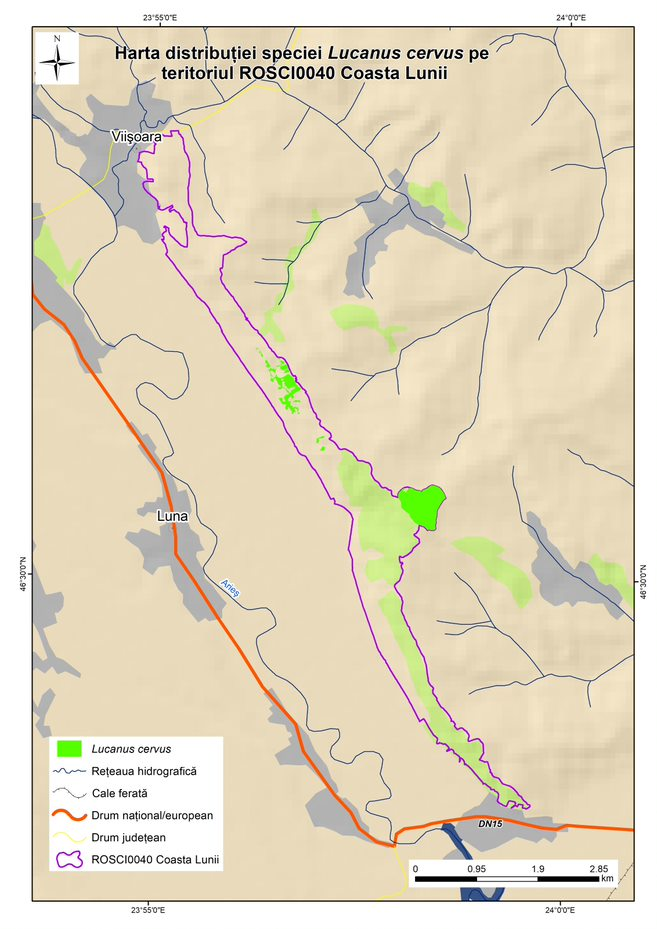 Nr.Informație/ AtributObservație Codul speciei1166Denumirea științificăTriturus cristatus Denumirea popularăTriton cu creastăObservații Specia a fost identificată în habitatul acvatic situat la baza pădurii de gorun, pe baza observării unui singur mascul adult. Habitatul acvatic este situat în situl Natura 2000 ROSCI0040 Coasta Lunii, dar în afara Rezervației Naturale Dealul cu Fluturi.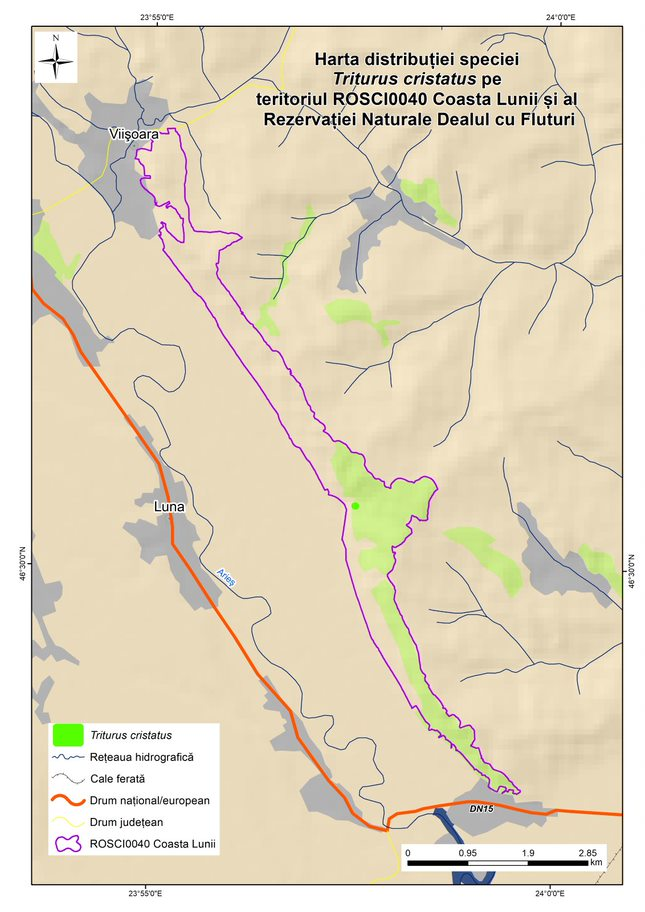 Nr.Informație/ AtributObservație Codul speciei1209Denumirea științificăRana dalmatina Denumirea popularăBroasca roșie de pădureObservații Specia a fost identificată în habitatul acvatic situat la baza pădurii de gorun, pe baza pontelor depuse aici, iar adulți au fost identificați pe solul pădurii.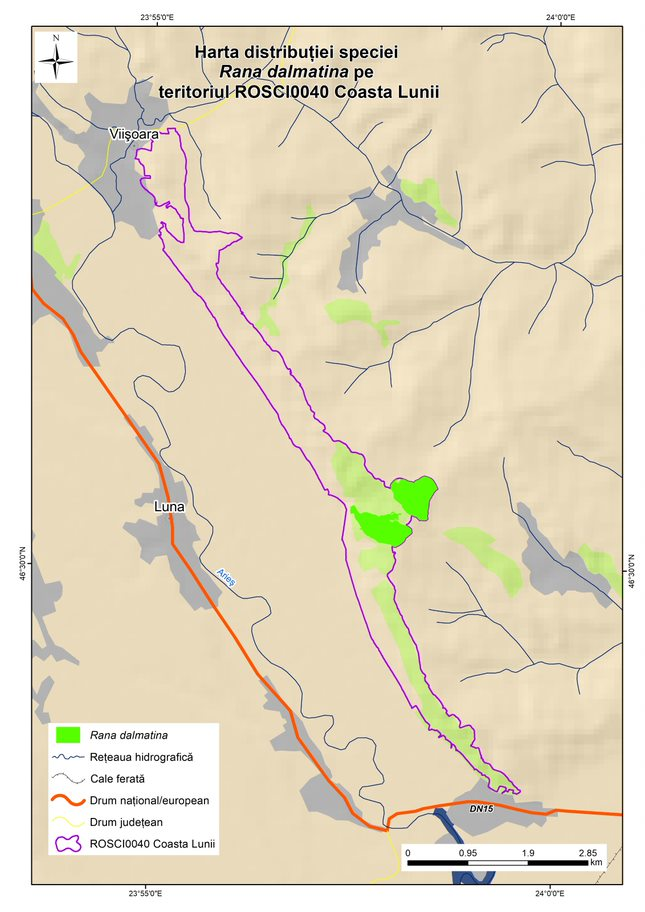 Nr.Informație/ AtributObservație Codul speciei1283Denumirea științificăCoronella austriaca Denumirea popularăȘarpe de alunObservații Specia a fost identificată ca prezentă în situl Natura 2000 ROSCI0040 Coasta Lunii, în zona de nord-vest.Nr.Informație/ AtributObservație Codul speciei1201Denumirea științificăBufotes viridis Denumirea popularăBroasca râiosă verdeObservații Specia a fost identificată ca prezentă în situl Natura 2000 ROSCI0040 Coasta Lunii, în zona centrală.Nr.Informație/AtributObservație Codul speciei-Denumirea științificăLacerta viridis Denumirea popularăGușterObservații Pe baza rezultatelor obținute în teren, populația minimă prezentă pe suprafața rezervației naturale Dealul cu Fluturi este de 30 de indivizi adulți. Starea populației este normală, a fost observată prezența ambelor sexe, dar și a juvenililor din anul anterior. Sunt foarte probabile fenomenele de imigrație-emigrație, dat fiind că au fost identificați indivizi și în afara limitelor rezervației naturale (în situl Natura 2000 ROSCI0040 Coasta Lunii), precum și prezența habitatului favorabil în afara limitelor rezervației. Prezența unei populații mai mari, cu areal mai larg (depășind cele 20 de ha ale rezervației naturale Dealul cu Fluturi) este un argument în sprijinul capacității de a persista în timp, pe termen lung.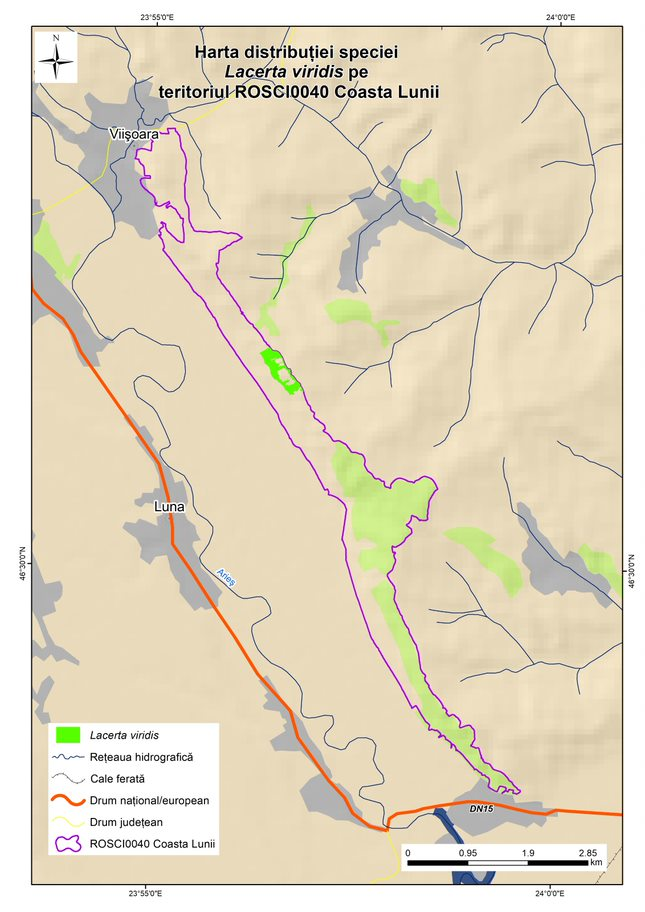 JudețUATSuprafață UAT (ha)Procent ANP din UATProcent din ANPCluj Viișoara 6152.654.1437.26Cluj Luna 5318.056.3349.3Mureș Chețani 5783.271.5913.44TOTAL17253.97100Nr. crtJudețLocalitateSexeAn de referință2011An de analizat 2019An de analizat 2019Nr. crtJudețLocalitateSexeAn de referință2011Număr totalPrezență estimată în sit1.ClujLunaTotal4781469201.ClujLunaMasculin2423236401.ClujLunaFeminin2358232802.ClujViișoaraTotal6122595802.ClujViișoaraMasculin3031296502.ClujViișoaraFeminin3091299303.MureșChețaniTotal2682258703.MureșChețaniMasculin1348130903.MureșChețaniFeminin133412780Nr crtJudețLocalitateAn de referință2011An de analizat20191ClujLuna39292ClujViișoara67543MureșChețani1618Nr crtJudețLocalitateAn de referință2011An de analizat20191ClujLuna72592ClujViișoara76873MureșChețani3839Nr crtJudețLocalitateAn de referință2011An de analizat20191ClujLuna55922ClujViișoara71653MureșChețani4150Nr crtJudețLocalitateAn de referință2011An de analizat20191ClujLuna18252ClujViișoara9283MureșChețani1513Nr. crtJudețLocalitateUnități școlareAn de referință2011An de analizat 20191.ClujLunaTotal 111.ClujLunaÎnvățământ preșcolar--1.ClujLunaÎnvățământ primar și gimnazial112.Cluj Viișoara Total 112.Cluj Viișoara Învățământ preșcolar--2.Cluj Viișoara Învățământ primar și gimnazial113.MureșChețaniTotal 113.MureșChețaniÎnvățământ preșcolar--3.MureșChețaniÎnvățământ primar și gimnazial11UtilitățiJudețLocalitateExistă(DA/ NU)Există(DA/ NU)UtilitățiJudețLocalitate20112019Apă ClujLunaDADACanalizare ClujLunaNUDAStație de epurare ClujLunaNUNUÎncălzire cu lemne ClujLunaDADAÎncălzire cu gaze ClujLunaDADAColectare deșeuriClujLunaDADAComunicații – telefonie fixăClujLunaDADAComunicații – telefonie mobilăClujLunaDADAApă ClujViișoaraDADACanalizare ClujViișoaraNUDAStație de epurare ClujViișoaraNUDAÎncălzire cu lemne ClujViișoaraDADAÎncălzire cu gaze ClujViișoaraDADAColectare deșeuriClujViișoaraDADAComunicații – telefonie fixăClujViișoaraDADAComunicații – telefonie mobilăClujViișoaraDADAApă MureșChețaniDADACanalizare MureșChețaniNUDAStație de epurare MureșChețaniNUNUÎncălzire cu lemne MureșChețaniDADAÎncălzire cu gaze MureșChețaniDADAColectare deșeuriMureșChețaniDADAComunicații – telefonie fixăMureșChețaniDADAComunicații – telefonie mobilăMureșChețaniDADAPrincipalele categorii de animaleJudețUATNumăr de animalePrincipalele categorii de animaleJudețUATNumăr de animaleBovine Cluj Luna 795Porcine Cluj Luna 115Ovine Cluj Luna 1500Păsări Cluj Luna 22175Bovine Cluj Viișoara 1341Porcine Cluj Viișoara 241Ovine Cluj Viișoara 2575Păsări Cluj Viișoara 31000Bovine Mureș Chețani 939Porcine Mureș Chețani 273Ovine Mureș Chețani 3310Păsări Mureș Chețani 18000Nr. Crt.Instituții, organizații, grupuri de interese pe categorii stabilite pe baza rolului și/sau a interesului în ariile naturale protejateNatura relației dintre părțile interesate și aria protejatăAspecte pozitive și oportunități de cooperare și colaborareAcțiuni posibile care să se adreseze intereselor factorului interesatGuvern și entități subordonate acestuiaGuvern și entități subordonate acestuiaGuvern și entități subordonate acestuiaGuvern și entități subordonate acestuiaGuvern și entități subordonate acestuia1Ministerul Mediului, Apelor și PădurilorResponsabil pentru administrarea ariilor naturale protejate de interes național și comunitar și internaționalConform legislației actuale are obligația de administrare a ariilor naturale protejateAprobarea planurilor de management și consultarea publicului reprezintă aspecte esențiale pentru gestionarea eficientă a ariilor naturale protejate2Agenția Națională pentru Arii Naturale ProtejateResponsabilă cu asigurarea unui management adecvat și eficient al ariilor naturale protejateConform legislației actuale are obligația de administrare a ariilor naturale protejateElaborarea planurilor de management și consultarea publicului reprezintă aspecte esențiale pentru gestionarea eficientă a ariilor naturale protejate3Ministerul Agriculturii și Dezvoltării RuralePosibilă impunere a unor restricții de exploatare pe terenuri agricole ca urmare a includerii acestora în Rețeaua Natura 2000Utilizarea eficientă a resurselor naturale și tendința europeană de promovare a produselor ecologicePromovarea posibilităților de utilizare durabilă a resurselor naturale și a mărcilor locale4Ministerul Dezvoltării Regionale și Administrației PublicePosibile restricții pentru crearea infrastructurii de turism și pentru utilizarea anumitor resurse naturale în ariile naturale protejateAriile naturale protejate includ în general peisaje spectaculoase și obiective naturale care reprezintă puncte de atracție pentru turiștiPromovarea posibilităților de exploatare a potențialului turistic și a mărcilor localeAgenția Națională pentru Protecția MediuluiStabilește măsuri pentru conservarea biodiversității în actele de reglementareCei mai ridicați indici de biodiversitate se întâlnesc în arii naturale protejate astfel ca, prin administrarea eficienta a acestora se realizează implicit și conservarea biodiversitățiiReducere/ prevenirea impactului negative al planurilor/ proiectelor/ activităților asupra ariilor naturale protejate.5Autorități regionale, locale și entități subordonateAutorități regionale, locale și entități subordonateAutorități regionale, locale și entități subordonateAutorități regionale, locale și entități subordonate6Consiliile Județene Cluj și MureșCrearea infrastructurii – de transport, turistică etc – poate fi afectată de regimul de protecțieDezvoltarea socio-economică fără efecte negative asupra capitalului naturalConsultarea publicului posibil afectat de instituirea regimului de protecție. 7Consiliile Locale Luna, Chețani și ViișoaraCrearea infrastructurii – de transport, turistică, de gestionare a deșeurilor etc – poate fi afectată de regimul de protecțieDezvoltarea socio-economică fără efecte negative asupra capitalului naturalConsultarea publicului posibil afectat de instituirea regimului de protecție.8Agenția pentru Protecția Mediului Cluj și MureșResponsabilă pentru elaborarea actelor de reglementare a activităților propuse în arii naturale protejate și în vecinătatea acestora.Responsabilă pentru conservarea biodiversitățiiInformarea comunităților locale asupra statutului de protecție.Cei mai ridicați indici de biodiversitate se întâlnesc în arii naturale protejate astfel că, prin administrarea eficientă a acestora se realizează implicit și conservarea biodiversitățiiÎmbunătățirea activităților specifice conservării biodiversității printr-un management responsabil al ariilor naturale protejate.9Garda Națională de Mediu Cluj și MureșAutoritate responsabilă  cu controlul aplicării prevederilor planului de management.Autoritatea are printre atribuții și controlul modului de respectare a legislației de mediu privind ariile naturale protejate, conservarea habitatelor naturale, a florei, faunei sălbatice și acvaculturii.Constată faptele ce constituie contravenții și aplică sancțiunile contravenționale în domeniul protecției mediului pentru încălcarea prevederilor planului de management sau ale regulamentului.10Direcția Silvică Cluj și MureșResponsabilă pentru Managementul resurselor forestiereGestionarea  durabilă a resurselor forestiere și respectarea obiectivelor de conservarePromovarea unui Management forestier cu practici ce vizează conservarea speciilor din situl Natura 200011Garda Forestieră Cluj și MureșPosibilă impunere a unor restricții de exploatare a fondului forestier și  cinegetic ca urmare a includerii acestora în Rețeaua Natura 2000Utilizarea rațională a resurselor forestierePromovarea posibilităților de utilizare durabilă a resurselor forestiere12Direcția Agricolă Cluj și MureșPosibilă impunere a unor restricții de exploatare pe terenuri agricole ca urmare a includerii acestora în Rețeaua Natura 2000Utilizarea eficientă a resurselor naturale și tendința europeană de promovare a produselor ecologicePromovarea posibilităților de utilizare durabilă a resurselor naturale și a mărcilor localeInstituții academiceInstituții academiceInstituții academiceInstituții academiceInstituții academiceActivitatea de cercetare practică în domeniul conservarea biodiversității se desfășoară în mare măsură în ariile naturale protejate. De asemenea, activitățile didactice din domeniul arii naturale protejate implică și practică în astfel de zone.Aceste instituții dețin specialiști valoroși în domeniul protecției mediului, direct interesați de promovarea și administrarea eficientă a ariilor naturale protejate.Specialiștii acestor instituții dețin un rol determinant în realizarea studiilor științifice în ariile naturale protejate. În urma derulării proiectului, se dorește conștientizarea reprezentanților acestor instituții asupra importanței Rețelei Natura 2000 și ulterior implicarea activă în gestionarea ariilor naturale protejate.12Organizații non-guvernamentaleOrganizații non-guvernamentaleOrganizații non-guvernamentaleOrganizații non-guvernamentale13Protecția mediului Creșterea capacității de administrare a ariilor naturale protejate în cadrul organizațiilor nonguvernamentale care activează în domeniul protecției mediuluiSunt principalele organizații implicate până în prezent în gestionarea ariilor naturale protejate prin preluarea în custodie dar, planurile de management întocmite până în prezent au deficiențe majore astfel că nu au fost aprobate de către instituțiile abilitate în acest sens.Sunt potențiali parteneri ai custodelui în implementarea unor măsuri din planul de management.14Dezvoltare umană, cultură  și drepturi Susținerea dezvoltării sociale, economice și culturale poate interacționa cu regimul de protecție. Dezvoltarea socială, economică și culturală  fără efecte negative asupra capitalului natural. Promovarea aspectelor culturale integrate în contextul gestionării raționale a ariilor naturale protejatePromovarea posibilităților de integrare a  dezvoltării umane și culturale cu gestionarea rațională a resurselor naturaleUtilizatori ai resurselor naturale de ex. asociații de vânătoare-pescuit Posibilă impunere a unor restricții de exploatare a fondului cinegetic și piscicol ca urmare a includerii acestora în Rețeaua Natura 2000Utilizarea rațională a resurselor naturale și promovarea produselor ecologicePromovarea posibilităților de utilizare durabilă a resurselor naturale și a mărcilor localeSectorul privatSectorul privatSectorul privatSectorul privat15Asociații ale fermierilor Posibilă impunere a unor restricții de exploatare pe terenuri agricole ca urmare a includerii acestora în Rețeaua Natura 2000Utilizarea eficientă a resurselor naturale și tendința europeană de promovare a produselor ecologicePromovarea posibilităților de utilizare durabilă a resurselor naturale și a mărcilor locale16Membrii comunităților localePosibilă impunere a unor restricții ca urmare a includerii zonei în Rețeaua Natura 2000Utilizarea eficientă a resurselor naturale și tendința europeană de promovare a produselor ecologicePromovarea posibilităților de utilizare durabilă a resurselor existente și a mărcilor locale17Proprietari și utilizatori ai terenurilorPosibilă impunere a unor restricții de exploatare pe terenuri agricole ca urmare a includerii acestora în Rețeaua Natura 2000Utilizarea eficienta a resurselor naturale și tendința europeană de promovare a produselor ecologicePromovarea posibilităților de utilizare durabilă a resurselor naturale și a mărcilor locale18Camera de comerț Posibile restricții pentru dezvoltarea industriala din anumite sectoare de activitate.Utilizarea eficientă a resurselor naturalePromovarea posibilităților de utilizare durabila a resurselor naturale și a mărcilor locale19Grupuri din sectorul de industrie Posibile restricții pentru dezvoltarea industrială din anumite sectoare de activitate.Utilizarea eficientă a resurselor naturalePromovarea posibilităților de utilizare durabilă a resurselor naturale și a mărcilor locale20Afaceri individuale și antreprenoriPosibile restricții pentru dezvoltarea economică  din anumite sectoare de activitate.Utilizarea eficientă a resurselor naturale, a produselor și mărcilor localePromovarea posibilităților de utilizare durabilă a resurselor naturale și a mărcilor localeNr.Denumire factor interesatDomeniul de interesCunoștințeAtitudiniPractici1Agenția Națională pentru Arii Naturale ProtejateAutoritate de mediu, rol de control și reglementare3+32Primăria ViișoaraAutoritate a administrației publice locale2+23Primăriile Luna și ChețaniAutoritate a administrației publice locale2+24Consiliul Județean Cluj și MureșAutoritate a administrației publice locale2+25Ministerul Mediului, Apelor și PădurilorAutoritate de mediu, rol de control și reglementare3+36Agenția pentru Protecția Mediului Cluj și MureșServiciu descentralizat al autorității publice centrale pentru protecția mediului3+37Garda Națională de Mediu – Comisariatul Județean Cluj și MureșServiciu descentralizat al autorității publice centrale pentru protecția mediului3+38Direcția pentru Agricultură Județul Cluj și MureșServiciu descentralizat al autorității publice centrale pentru agricultură1+19Direcția silvică Cluj și MureșServiciu descentralizat al autorității publice centrale pentru silvicultură3+310Garda forestieră Cluj și MureșServiciu descentralizat al autorității publice centrale pentru protecția mediului2-211Agenția de Plăți și Intervenție pentru Agricultură Cluj și MureșServiciu descentralizat al autorității publice centrale pentru agricultură1neutru112Asociații și societăți agricole/silvice/  fermieri și composesoratePersoane juridice, persoane fizice1-113AJVPS Cluj și MureșONG2neutru2Nr. crtUATClasăCLC*)Suprafață totală ocupată (ha)Ponderea din suprafața sitului (%)Viișoarateren arabil 2111.980.29ViișoaraLivezi         22210.781.58ViișoaraPășuni        231142.6820.9ViișoaraPăduri        311, 31232.844.8ViișoaraArbuști      99762.289.12Viișoaradrumuri9963.870.56Total Viișoara254.4337Lunateren arabil 21112.431.82LunaLivezi         22200LunaPășuni        23165.089.53LunaPăduri        311, 312172.3825.2LunaArbuști      99783.9812.3LunaDrumuri    9962.810.41Total Luna336.6849Chețaniteren arabil  2110.110.02ChețaniLivezi         22200ChețaniPășuni        2315.640.83ChețaniPăduri        311, 312 84.7612.4ChețaniArbuști      9971.280.2ChețaniDrumuri    9960.280.04Total Chețani91.7914TOTAL ANP682.9100DomeniuDomeniuProcent din suprafața ANP (%)Domeniul publicDomeniul public al statului (DS)47.42            (323.85 ha)Domeniul publicDomeniul public al unităților administrativ – teritoriale (DAT)35.43            (241.95 ha)Domeniul publicTotal Domeniul public (DP)82.85           (565.8 ha)Proprietate privatăProprietatea privată a persoanelor fizice (PF)16.94            (115.67 ha)Proprietate privatăProprietatea privată a persoanelor juridice (PJ)0.21                 (1.43 ha)Proprietate privatăTotal Proprietate privată (PP)17.15             (117.10 ha)Proprietate necunoscutăTotal procent pentru care nu se cunoaște încadrarea în domeniul public sau privat (XX)0TotalTotal100                  (682.9 ha)Nr. crtAdministrator / GestionarPerioada adm/ gestSuprafața totală (ha)DetaliiRomsilva (DS)necunoscută323.85Ocoalele Silvice Turda și LudușPrimăria Viișoara (DAT)necunoscută132.48Include aproape în totalitate și Rezervația Naturală Dealul cu Fluturi Primăria Luna (DAT)necunoscută106.24Primăria Chețani (DAT)necunoscută3.22Persoane fizice UAT Viișoara (PF)necunoscută77.930.09 ha în Rezervația Naturală Dealul cu FluturiPersoane fizice UAT Luna (PF)necunoscută36.16Persoane fizice UAT Chețani (PF)necunoscută1.58Biserica Ortodoxă (PJ)necunoscută1.43Parohia Ortodoxă HădăreniTotal682.9Cod Parametru Descriere A.1Presiune actualăA04.01 Pășunatul intensivA.2Detalii Intrări ilegale la pășunat în interiorul sitului Natura 2000 ROSCI0040 Coasta Lunii și Rezervația Naturală Dealul cu Fluturi, care afectează  întregul covor vegetal, inclusiv habitatele speciilor de interes.Cod Parametru Descriere A.1Presiune actualăA04.02.02 Pășunatul ne-intensiv al oilor A.2Detalii Această presiune este exercitată în toate sectoarele sitului, inclusiv rezervația naturală. Pășunatul este deosebit de dăunător asupra speciilor de fluturi, mai ales în perioada de reproducere ale acestora, fiind afectate și  plantele gazdă. Cod Parametru Descriere A.1Presiune actualăB01.02 Plantare artificială, pe teren deschis (copaci nenativi)A.2Detalii Plantările intensive de Pinus nigra, Fraxinus ornus (acesta doar în jud. Mureș), Fraxinus excelsior, Elaeagnus angustifolia, Hippophae rhamnoides, Robinia pseudacaccia, Gleditsia triacanthos, Larix decidua, au dus la distrugerea totală a pajiștilor stepice pe suprafețe mari, afectând Habitatele 40A0* Tufărișuri subcontinentale peripanonice și 6240* Pajiști stepice subpanonice. Plantația de pin nu reprezintă habitat favorabil herpetofaunei și speciilor de fluturi din sit. Impactul presiunii este localizat pe mare parte a sitului Coasta Lunii.Cod Parametru Descriere A.1Presiune actualăF03.02.01 Colectare de  animale (insecte)A.2Detalii Impactul presiunii este localizat pe toată suprafața sitului, inclusiv în rezervația naturală.  Speciile de fluturi de mare valoare conservativă, stârnesc interesul colecționarilor. Unii dintre ei, dorind să își îmbogățească colecțiile și cu indivizi din speciile prezente în sit, recurg la practica ilegală a colectării indivizilor cu ajutorul fileului entomologic, fie cu ajutorul capcanelor luminoase. Cod Parametru Descriere A.1Presiune actualăJ03.01 Reducerea sau pierderea de caracteristici specifice de habitat A.2Detalii Reducerea habitatului de pajiște stepizată ce reprezintă zona de distribuție a populației speciilor de fluturi se manifestă în special în zonele învecinate cu plantațiile de salcâm și frasin. Plantațiile cu specii alohtone invadează habitatele de pajiște reducând suprafața lor și compoziția în specii ierboase pe o mare parte a sitului, inclusiv în rezervația naturală. Toate aceste procese duc la fragmentarea habitatului larvar cu plante gazdă și formează bariere în zborul adulților. Ca urmare atât în fază larvară, cât și în faza adultă, lepidopterele vizate sunt afectate în procesul de dispersie și colonizare a unor habitate potențiale sau culoare de legătură cu alte populații. Cod Parametru Descriere A.1Presiune actualăJ03.02 Reducerea conectivității de habitat, din cauze antropice A.2Detalii Lipsa ecoductelor pe sub autostrada aflată în construcție va întrerupe definitiv conexiunea dintre zona umedă din lunca Arieșului și speciile de amfibieni din întregul sit. Impactul se resimte pe toată suprafața sitului și rezervației naturale.Cod Parametru Descriere A.1Presiune actualăK02.01 Schimbarea compoziției de specii (succesiune)A.2Detalii În pajiștile stepizate din Natura 2000 ROSCI0040 Coasta Lunii și Rezervația Naturală Dealul cu Fluturi se manifestă o extindere naturală a arbuștilor autohtoni datorită succesiunii ecologice. Arbuștii autohtoni se extind ca urmare a lipsei perturbărilor sau a unei intensități prea scăzute a acestora în ecosistem. Extinderea vegetației arbustive favorizează schimburi în compoziția de specii de plante din pajiște și ca urmare schimbă abundența și densitatea plantelor gazdă utilizate de speciile vizate, pe o mare suprafață a sitului. Cod Parametru Descriere A.1Presiune actualăM01.02 Secete și precipitații reduseA.2Detalii Seceta și precipitațiile reduse au efect direct asupra habitatelor acvatice de a căror prezență și persistență pe perioada dezvoltării larvare depind speciile de amfibieni.  Impactul se manifestă pe toată suprafața sitului și rezervației naturale.Cod Parametru Descriere A.1Presiune actualăM02 Schimbarea condițiilor bioticeA.2Detalii Platoul și habitatul speciei Crambe tataria, restrâns acum numai la marginile sale, sunt puternic afectate de activitățile turistice desfășurate haotic pe toată suprafața sitului. Turismul neorganiat duce la crearea în habitatul speciei Crambe tataria de locații puternic bătătorite, depozite de gunoaie și amenajări ad-hoc, invadate de floră și faună de nevertebrate ruderale.Cod Parametru Descriere B.1Amenințare viitoareA04.01.02 Pășunatul intensiv al oilor B.2Detalii Impact viitor foarte probabil pentru toată suprafața habitatelor de plante gazdă ale speciilor de fluturi din situl Natura 2000 ROSCI0040 Coasta Lunii și Rezervația Naturală Dealul cu Fluturi.Cod Parametru Descriere B.1Amenințare viitoareB01 Plantarea de pădure pe teren deschis B.2Detalii Impact viitor foarte probabil pentru toată suprafața sitului, inclusiv a rezervației naturale, pe baza acțiunilor de plantări de arbori care au avut loc inclusiv în anul 2019. Plantarea de specii alohtone va contribui la distrugerea ultimelor suprafețe de pajiște de pe teritoriul sitului Natura 2000 ROSCI0040 Coasta Lunii și Rezervația Naturală Dealul cu Fluturi.Cod Parametru Descriere B.1Amenințare viitoareF03.02.01 Colectare de  animale (insecte) B.2Detalii Impact viitor foarte probabil pentru toată suprafața sitului, inclusiv a rezervației naturale, datorită interesului ridicat al colecționarilor față de speciile de fluturi din situl Natura 2000 ROSCI0040 Coasta Lunii și Rezervația Naturală Dealul cu Fluturi.Cod Parametru Descriere B.1Amenințare viitoareF04.02.02  Colectare manualăB.2Detalii Impact viitor foarte probabil pentru toată suprafața sitului și rezervației naturale, care se datorează practicilor de recoltare masivă a anumitor specii de plante de interes, cu tot cu rizom/rădăcină, de către localnicii din zonă.Cod Parametru Descriere B.1Amenințare viitoareJ01.01 IncendiiB.2Detalii Impactul unor posibile incendii (de multe ori declanșate intenționat de deținătorii terenurilor pentru a curăța pajiștile) pe viitor este posibil să se manifeste în zona de distribuție a populațiilor speciilor de fluturi vizate. Incendiile puternice propagate până la nivelul solului pot afecta speciile de plante protejate și habitatele vizate din sit. Incendiile constituie o amenințare puternică în perioadele secetoase de vară din situl Natura 2000 ROSCI0040 Coasta Lunii și Rezervația Naturală Dealul cu Fluturi.Cod Parametru Descriere B.1Amenințare viitoareM01.01 Schimbarea temperaturii (ex. creșterea temperaturii și extremele) B.2Detalii Creșterea temperaturilor medii pe perioada de activitate a speciilor de amfibieni va accentua și mai mult impactul presiunii actuale de secetă și precipitații reduse, prin accelerarea evaporării apei din habitatele acvatice și accentuarea fenomenului de aridizare. Acest fenomen va avea un impact viitor foarte probabil pentru toată suprafața sitului Natura 2000 ROSCI0040 Coasta Lunii și rezervației naturale Dealul cu Fluturi.Cod Parametru Descriere A.1Presiune actualăA04.01 Pășunatul intensivC.1Localizarea presiunii actuale (geometrie)Conform Anexei A.3.21-a Harta presiunilor la nivelul ariei naturale protejate - A04.01C.2Localizarea presiunii actuale (descriere)Întreaga suprafață a sitului Natura 2000 ROSCI0040 Coasta Lunii și Rezervația Naturală Dealul cu Fluturi.C.3Intensitatea presiunii actuale Ridicată (R) C.4DetaliiIntrări ilegale la pășunat în interiorul sitului, care afectează  habitatele speciei Crambe tataria și întregul covor vegetal din situl Natura 2000 ROSCI0040 Coasta Lunii și Rezervația Naturală Dealul cu Fluturi.Cod Parametru Descriere A.1Presiune actualăA04.02.02 Pășunatul ne-intensiv al oilor C.1Localizarea presiunii actuale (geometrie)Conform Anexei A.3.21-b Harta presiunilor la nivelul ariei naturale protejate - A04.02.02C.2Localizarea presiunii actuale (descriere)Întreaga suprafață a habitatului speciilor de fluturi cuprinsă în situl Natura 2000 ROSCI0040 Coasta Lunii și Rezervația Naturală Dealul cu FluturiC.3Intensitatea presiunii actuale Medie (M) C.4DetaliiAceastă presiune este exercitată în toate sectoarele sitului, inclusiv rezervația naturală. Pășunatul este foarte dăunător speciilor de fluturi, mai ales în perioada de reproducere ale acestora, fiind afectate și  plantele gazdă.Cod Parametru Descriere A.1Presiune actualăB01.02 Plantare artificială, pe teren deschis (copaci nenativi)C.1Localizarea presiunii actuale (geometrie)Conform Anexei A.3.21-c Harta presiunilor la nivelul ariei naturale protejate - B01.02C.2Localizarea presiunii actuale (descriere)Întreaga suprafață a sitului, inclusiv perimetrele acoperite cu plantație de pin de pe suprafața rezervațieiC.3Medie (M)C.4DetaliiPlantările intensive de Pinus nigra, Fraxinus ornus (acesta doar în jud. Mureș), Fraxinus excelsior, Elaeagnus angustifolia, Hippophae rhamnoides, Robinia pseudacaccia, Gleditsia triacanthos, Larix decidua, au dus la distrugerea totală a pajiștilor stepice pe suprafețe mari, afectând habitatele 40A0*Tufărișuri subcontinentale peripanonice și 6240* Pajiști stepice subpanonice. Plantația de pin nu reprezintă habitat favorabil herpetofaunei și speciilor de fluturi din sit. Impactul presiunii este localizat pe o mare parte a sitului.Cod Parametru Descriere A.1Presiune actualăF03.02.01 Colectare de  animale (insecte)C.1Localizarea presiunii actuale (geometrie)Conform Anexei A.3.21-d Harta presiunilor la nivelul ariei naturale protejate - F03.02.01C.2Localizarea presiunii actuale (descriere)Întreaga suprafață a habitatelor speciilor de fluturi cuprinsă în situl ROSCI0040 Coasta Lunii și rezervația naturală Dealul cu FluturiC.3Intensitatea presiunii actuale Medie (M)C.4DetaliiImpactul presiunii este localizat pe toată suprafața sitului, inclusiv în rezervația naturală.  Speciile de fluturi de mare valoare conservativă stârnesc interesul colecționarilor. Unii dintre ei, dorind să își îmbogățească colecțiile și cu indivizi din aceaste specie, recurg la practica ilegală a colectării indivizilor cu ajutorul fileului entomologic, fie  cu ajutorul capcanelor luminoase.Cod Parametru Descriere A.1Presiune actualăJ03.01 reducerea sau pierderea de caracteristici specifice de habitatC.1Localizarea presiunii actuale (geometrie)Conform Anexei A.3.21-e Harta presiunilor la nivelul ariei naturale protejate - J03.01C.2Localizarea presiunii actuale (descriere)Întreaga suprafață a habitatelor speciilor de fluturi cuprinsă în situl Natura 2000 ROSCI0040 Coasta Lunii și Rezervația Naturală Dealul cu FluturiC.3Intensitatea presiunii actuale Medie (M)C.4DetaliiReducerea habitatului de pajiște stepizată ce reprezintă zona de distribuție a populației speciilor de fluturi se manifestă în special în zonele învecinate cu plantațiile de salcâm și frasin. Plantațiile cu specii alohtone invadează habitatele de pajiște reducând suprafața lor și compoziția în specii ierboase pe o mare parte a sitului, inclusiv în rezervația naturală. Toate aceste procese duc la fragmentarea habitatului larvar cu plante gazdă și formează bariere în zborul adulților. Ca urmare, atât în fază larvară, cât și în faza adultă, lepidopterele vizate sunt afectate în procesul de dispersie și colonizare a unor habitate potențiale sau culoare de legătură cu alte populații.Cod Parametru Descriere A.1Presiune actualăJ03.02	Reducerea conectivității de habitat, din cauze antropiceC.1Localizarea presiunii actuale (geometrie)Conform Anexei A.3.21-f Harta presiunilor la nivelul ariei naturale protejate - J03.02C.2Localizarea presiunii actuale (descriere)Impactul este localizat în afara limitelor sitului Natura 2000 Coasta Lunii și rezervației naturale Dealul cu Fluturi și este reprezentat de lipsa ecoductelor pe sub autostrada aflată în construcție.C.3Intensitatea presiunii actuale Ridicată (R)C.4DetaliiLipsa ecoductelor pe sub autostrada aflată în construcție va întrerupe definitiv conexiunea dintre zona umedă din lunca Arieșului și speciile de amfibieni din întregul sit. Impactul se resimte pe toată suprafața sitului și rezervației.Cod Parametru Descriere A.1Presiune actualăK02.01 Schimbarea compoziției de specii (succesiune)C.1Localizarea presiunii actuale (geometrie)Conform Anexei A.3.21-g Harta presiunilor la nivelul ariei naturale protejate - K02.01C.2Localizarea presiunii actuale (descriere)Întreaga suprafață a habitatului speciilor de fluturi cuprinsă în situl ROSCI0040 Coasta Lunii și rezervația naturală Dealul cu FluturiC.3Intensitatea presiunii actuale Medie (M)C.4DetaliiÎn pajiștile stepizate din situl Natura 2000 ROSCI0040 Coasta Lunii și rezervația naturală Dealul cu Fluturi se manifestă o extindere naturală a arbuștilor autohtoni datorită succesiunii ecologice. Arbuștii autohtoni se extind ca urmare a lipsei perturbărilor sau a unei intensități prea scăzute a acestora în ecosistem. Extinderea vegetației arbustive favorizează schimburi în compoziția de specii de plante din pajiște și ca urmare schimbă abundența și densitatea plantelor gazdă utilizate de speciile vizate, pe o mare suprafață a sitului.Cod Parametru Descriere A.1Presiune actualăM01.02 Secete și precipitații reduseC.1Localizarea presiunii actuale (geometrie)Conform Anexei A.3.21-h Harta presiunilor la nivelul ariei naturale protejate - M01.02C.2Localizarea presiunii actuale (descriere)Impactul este localizat pe toată suprafața sitului Natura 2000 ROSCI0040 Coasta Lunii și Rezervația Naturală Dealul cu FluturiC.3Intensitatea presiunii actuale Ridicată (R)C.4DetaliiSeceta și precipitațiile reduse au efect direct asupra habitatelor acvatice de a căror prezență și persistență pe perioada dezvoltării larvare depind speciile de amfibieni.  Impactul se manifestă pe toată suprafața sitului și rezervației.Cod Parametru Descriere A.1Presiune actualăM02 Schimbarea condițiilor bioticeC.1Localizarea presiunii actuale (geometrie)Conform Anexei A.3.21-i Harta presiunilor la nivelul ariei naturale protejate - M02C.2Localizarea presiunii actuale (descriere)Pe toată suprafața sitului Natura 2000 ROSCI0040 Coasta Lunii și rezervației naturale Dealul cu FluturiC.3Intensitatea presiunii actuale Ridicată (R)C.4DetaliiTurismul neorganiat în arealul ariilor naturale protejate duce la crearea în habitatul speciei Crambe tataria de locații puternic bătătorite, depozite de gunoaie și amenajări ad-hoc, invadate de floră și faună de nevertebrate ruderale.Cod Parametru Descriere B.1Amenințare viitoareA04.01.02 Pășunatul intensiv al oilor D.1Localizarea amenințării viitoare (geometrie)Conform Anexei A.3.22-a Harta amenințărilor la nivelul ariei naturale protejate - A04.01.02D.2Localizarea amenințării viitoare (descriere)Întreaga suprafață a habitatului speciei cuprinsă în situl Natura 2000 ROSCI0040 Coasta Lunii și Rezervația Naturală Dealul cu FluturiD.3Intensitatea amenințării viitoareRidicată (R)D.4Detalii Impact viitor foarte probabil pentru toată suprafața habitatelor de plante gazdă ale speciilor de fluturi din sit și rezervația naturală.Cod Parametru Descriere B.1Amenințare viitoareB01.02 Plantarea de pădure pe teren deschis (copaci nenativi) D.1Localizarea amenințării viitoare (geometrie)Conform Anexei A.3.22-b Harta amenințărilor la nivelul ariei naturale protejate - B01.02D.2Localizarea amenințării viitoare (descriere)Zona deschisă a rezervației naturale. Întreaga suprafață a habitatului speciilor de nevertebrate cuprinsă în situl Natura 2000 ROSCI0040 Coasta Lunii și Rezervația Naturală Dealul cu Fluturi.D.3Intensitatea amenințării viitoareRidicată (R)D.4Detalii Impact viitor foarte probabil pentru toată suprafața sitului, inclusiv a rezervației naturale, pe baza acțiunilor de plantări care au avut loc inclusiv în anul 2019. Plantarea de specii alohtone va contribui la distrugerea ultimelor suprafețe de pajiște de pe teritoriul sitului Natura 2000 ROSCI0040 Coasta Lunii și rezervației naturale Dealul cu Fluturi.Cod Parametru Descriere B.1Amenințare viitoareF03.02.01 Colectare de  animale (insecte, reptile, amfibieni)D.1Localizarea amenințării viitoare (geometrie)Conform Anexei A.3.22-c Harta amenințărilor la nivelul ariei naturale protejate - F03.02.01D.2Localizarea amenințării viitoare (descriere)Întreaga suprafață a habitatului speciilor de nevertebrate cuprinsă în situl Natura 2000 ROSCI0040 Coasta Lunii și Rezervația Naturală Dealul cu FluturiD.3Intensitatea amenințării viitoareRidicată (R)D.4Detalii Impact viitor foarte probabil pentru toată suprafața sitului, inclusiv a rezervației naturale, datorită interesului ridicat al colecționarilor față de speciile de fluturi din sit și rezervație.Cod Parametru Descriere B.1Amenințare viitoareF04.02.02  Colectare manualăD.1Localizarea amenințării viitoare (geometrie)Conform Anexei A.3.22-d Harta amenințărilor la nivelul ariei naturale protejate - F04.02.02D.2Localizarea amenințării viitoare (descriere)Pe toată suprafața habitatului speciei Crambe tatariaD.3Intensitatea amenințării viitoareMedie (M)D.4Detalii Impact viitor foarte probabil pentru toată suprafața sitului, care se datorează practicilor de recoltare masivă a speciei Crambe tataria, cu tot cu rizom /rădăcină, de către localnicii din zonă pentru o firmă farmaceutică neprecizată.Cod Parametru Descriere B.1Amenințare viitoareJ01.01 IncendiiD.1Localizarea amenințării viitoare (geometrie)Conform Anexei A.3.22-e Harta amenințărilor la nivelul ariei naturale protejate - J01.01D.2Localizarea amenințării viitoare (descriere)Întreaga suprafață a habitatului speciilor de nevertebrate cuprinsă în situl Natura 2000 ROSCI0040 Coasta Lunii și rezervația naturală Dealul cu FluturiD.3Intensitatea amenințării viitoareMedie (M)D.4Detalii Impactul unor posibile incendii (de multe ori declanșate intenționat de deținătorii terenurilor pentru a curăța pajiștile) pe viitor este posibil să se manifeste în zona de distribuție a populațiilor speciilor de fluturi vizate. Incendiile puternice propagate până la nivelul solului pot afecta speciile de plante protejate și habitatele vizate din sit. Incendiile constituie o amenințare puternică în perioadele secetoase de vară.Cod Parametru Descriere B.1Amenințare viitoareM01.01 Schimbarea temperaturii (ex. creșterea temperaturii și extremele de temperatură) D.1Localizarea amenințării viitoare (geometrie)Conform Anexei A.3.22-f Harta amenințărilor la nivelul ariei naturale protejate - M01.01D.2Localizarea amenințării viitoare (descriere)Toată suprafața sitului Natura 2000 ROSCI0040 Coasta Lunii și a rezervației naturale Dealul cu FluturiD.3Intensitatea amenințării viitoareRidicată (R) D.4Detalii Creșterea temperaturilor medii pe perioada de activitate a speciilor de amfibieni va accentua și mai mult impactul presiunii actuale de secetă și precipitații reduse, prin accelerarea evaporării apei din habitatele acvatice și accentuarea fenomenului de aridizare. Impact viitor foarte probabil pentru toată suprafața sitului și rezervației naturale.Cod Parametru Descriere A.1Presiune actualăA04.01 Pășunatul intensivE.1Specia Crambe tatariaE.2Localizarea impacturilor cauzate de presiunile actuale (geometrie)Conform Anexei A.3.23 Harta distribuției impacturilor asupra speciilorE.3Localizarea impacturilor cauzate de presiunile actuale (descriere)Pe toată suprafața sitului Natura 2000 ROSCI0040 Coasta Lunii și rezervației naturale Dealul cu FluturiE.4Intensitatea localizată a impacturilor cauzate de presiunile actuale asupra specieiRidicată (R) E.5Confidențialitate Informații publiceE.6Detalii Intrări ilegale la pășunat în interiorul sitului.Cod Parametru Descriere A.1Presiune actualăM02 schimbarea condițiilor bioticeE.1Specia Crambe tatariaE.2Localizarea impacturilor cauzate de presiunile actuale (geometrie)Conform Anexei A.3.23 Harta distribuției impacturilor asupra speciilorE.3Localizarea impacturilor cauzate de presiunile actuale (descriere)Pe toată suprafața sitului Natura 2000 ROSCI0040 Coasta Lunii și rezervației naturale Dealul cu FluturiE.4Intensitatea localizată a impacturilor cauzate de presiunile actuale asupra specieiRidicată (R) E.5Confidențialitate Informații publiceE.6Detalii Turismul neorganiat duce la crearea în habitatul speciei de locații puternic bătătorite, depozite de gunoaie și amenajări ad-hoc, invadate de floră și faună de nevertebrate ruderale.Cod Parametru Descriere A.1Presiune actualăA04.02.02 Pășunatul ne-intensiv al oilorE.1Specia Pseudophilotes bavius hungarica, cod Natura 2000: 4043, cod EUNIS: 90590E.2Localizarea impacturilor cauzate de presiunile actuale (geometrie)Conform Anexei A.3.23 Harta distribuției impacturilor asupra speciilorE.3Localizarea impacturilor cauzate de presiunile actuale (descriere)Întreaga suprafață a habitatului speciei cuprinsă în situl Natura 2000 ROSCI0040 Coasta Lunii și Rezervația Naturală Dealul cu FluturiE.4Intensitatea localizată a impacturilor cauzate de presiunile actuale asupra specieiMedie (M)E.5Confidențialitate Informații publiceE.6Detalii Având în vedere că în perioada 2018-2019 nu au fost observate urme de pășunat intensiv, cât și datorită topografiei specifice a habitatului speciei (teren accidentat, cu înclinație puternică), intensitatea impactului a fost evaluată la ”medie”. Pășunatul este deosebit de dăunător dacă se desfășoară în perioada critică a speciei, și anume în perioada aprilie-iunie, când ouăle, respectiv larvele sunt pe planta gazdă, Salvia nutans.Cod Parametru Descriere A.1Presiune actualăA07 Utilizarea produselor biocide, hormoni și substanțe chimiceE.1Specia Pseudophilotes bavius hungarica, cod Natura 2000: 4043, cod EUNIS: 90590E.2Localizarea impacturilor cauzate de presiunile actuale (geometrie)Conform Anexei A.3.23 Harta distribuției impacturilor asupra speciilorE.3Localizarea impacturilor cauzate de presiunile actuale (descriere)Întreaga suprafață a habitatului speciei cuprinsă în situl Natura 2000 ROSCI0040 Coasta Lunii și Rezervația Naturală Dealul cu FluturiE.4Intensitatea localizată a impacturilor cauzate de presiunile actuale asupra specieiMedie (M)E.5Confidențialitate Informații publiceE.6Detalii În partea de NE, habitatul speciei se învecinează nemijlocit cu terenuri arabile pe care se practică agricultură intensivă (unde se utilizează diferite substanțe chimice în vederea optimizării producției). De asemenea, în partea de S, SV, habitatul speciei se învecinează cu terenuri cultivate cu viță de vie. Există numeroase studii (ex. Gilburn et al. 2015) care au pus în evidență efectul negativ pe care îl au biocidele asupra faunei de fluturi.Cod Parametru Descriere A.1Presiune actualăB01.02 Plantare artificială, pe teren deschis (copaci nenativi) E.1Specia Pseudophilotes bavius hungarica, cod Natura 2000: 4043, cod EUNIS: 90590E.2Localizarea impacturilor cauzate de presiunile actuale (geometrie)Conform Anexei A.3.23 Harta distribuției impacturilor asupra speciilorE.3Localizarea impacturilor cauzate de presiunile actuale (descriere)Întreaga suprafață a habitatului speciei cuprinsă în situl Natura 2000 ROSCI0040 Coasta Lunii și Rezervația Naturală Dealul cu FluturiE.4Intensitatea localizată a impacturilor cauzate de presiunile actuale asupra specieiMedie (M)E.5Confidențialitate Informații publiceE.6Detalii Pinul cu care s-a încercat stabilizarea frontului de cuestă din situl ROSCI0040 Coasta Lunii nu aparține tipului natural fundamental pentru stațiunea respectivă și din fericire nu s-a extins în mod natural. Sporadic se mai continuă și în prezent unele activități de plantare folosindu-se specii alohtone.Cod Parametru Descriere A.1Presiune actualăF03.02.01 Colectare de  animale (insecte, amfibieni, reptile)E.1Specia Pseudophilotes bavius hungarica, cod Natura 2000: 4043, cod EUNIS: 90590E.2Localizarea impacturilor cauzate de presiunile actuale (geometrie)Conform Anexei A.3.23 Harta distribuției impacturilor asupra speciilorE.3Localizarea impacturilor cauzate de presiunile actuale (descriere)Întreaga suprafață a habitatului speciei cuprinsă în situl Natura 2000 ROSCI0040 Coasta Lunii și Rezervația Naturală Dealul cu FluturiE.4Intensitatea localizată a impacturilor cauzate de presiunile actuale asupra specieiMedie (M)E.5Confidențialitate Informații publiceE.6Detalii Fiind o specie endemică, de mare valoare conservativă, Pseudophilotes bavius hungarica (albăstrelul transilvan) stârnește interesul colecționarilor. Unii dintre ei, dorind să își îmbogățească colecțiile și cu indivizi din această specie, recurg la practica ilegală a colectării indivizilor cu ajutorul fileului entomologic. Perioada critică este în special la sfârșitul lunii aprilie, începutul lunii mai când fluturele poate fi găsit în stare de adult.Cod Parametru Descriere A.1Presiune actualăJ03 Alte modificări ale ecosistemelor J03.01 Reducerea sau pierderea de caracteristici specifice de habitat; J03.02 Reducerea conectivității de habitat, din cauze antropice; J03.02.02 Reducerea dispersiei; J03.02.02 Reducerea schimbului geneticE.1Specia Pseudophilotes bavius hungarica, cod Natura 2000: 4043, cod EUNIS: 90590E.2Localizarea impacturilor cauzate de presiunile actuale (geometrie)Conform Anexei A.3.23 Harta distribuției impacturilor asupra speciilorE.3Localizarea impacturilor cauzate de presiunile actuale (descriere)Întreaga suprafață a habitatului speciei cuprinsă în situl Natura 2000 ROSCI0040 Coasta Lunii și Rezervația Naturală Dealul cu FluturiE.4Intensitatea localizată a impacturilor cauzate de presiunile actuale asupra specieiMedie (M)E.5Confidențialitate Informații publiceE.6Detalii Reducerea habitatului de pajiște stepizată ce reprezintă zona de distribuție a populației speciei menționate se manifestă în special în zonele învecinate cu plantațiile de salcâm și frasin. Plantațiile cu specii alohtone invadează habitatele de pajiște reducând suprafața lor și compoziția în specii ierboase. Frasinul este periodic replantat prin acțiunea silvicultorilor pe zonele de pajiște. Plantațiile de pin negru, deși nu se extind ca suprafață, continuă să reducă și să fragmenteze habitatul de pajiște prin închegarea coronamentului ce duce la reducerea insolației la sol și schimbarea pH-ului solului. Pe lângă extinderea speciilor alohtone în pajiște, există și o extindere naturală datorată succesiunii ecologice a arbuștilor autohtoni în pajiștile stepizate.Reducerea habitatului ocupat de populațiile de P. bavius hungarica din cadrul sitului ROSCI0040 Coasta Lunii și  rezervației naturale Dealul cu Fluturi este un impact resimțit în prezent datorită extinderii plantațiilor de frasin și salcâm din sit. Salcâmul are în mod special capacitatea de a coloniza versanți cu alunecări de teren și sol descoperit. Specia gazdă a P. bavius hungarica, Salvia nutans, preferă și ea același tip de habitat. Astfel, întâlnim o competiție între aceste două specii pentru spațiu pe zona de abrupt a sitului. Fragmentarea habitatului ocupat de P. bavius hungarica din cadrul sitului și rezervației naturale este un impact resimțit în prezent din cauza extinderii naturale, sau prin acțiuni de replantare, a plantațiilor de frasin și salcâm și a brâielor de vegetație arbustivă autohtonă. Toate aceste procese duc la fragmentarea habitatului larvar cu plante gazdă și formează bariere în zborul adulților. Ca urmare, atât în fază larvară, cât și în faza adultă, lepidopterele vizate sunt afectate în procesul de dispersie și colonizare a unor habitate potențiale sau culoare de legătură cu alte populații. Efectul reducerii dispersiei se manifestă în final printr-un schimb genetic deficitar între populațiile din acest areal.Cod Parametru Descriere A.1Presiune actualăK02.01 Schimbarea compoziției de specii (succesiune)E.1Specia Pseudophilotes bavius hungarica, cod Natura 2000: 4043, cod EUNIS: 90590E.2Localizarea impacturilor cauzate de presiunile actuale (geometrie)Conform Anexei A.3.23 Harta distribuției impacturilor asupra speciilorE.3Localizarea impacturilor cauzate de presiunile actuale (descriere)Întreaga suprafață a habitatului speciei cuprinsă în situl Natura 2000 ROSCI0040 Coasta Lunii și Rezervația Naturală Dealul cu FluturiE.4Intensitatea localizată a impacturilor cauzate de presiunile actuale asupra specieiMedie (M)E.5Confidențialitate Informații publiceE.6Detalii În pajiștile stepizate din situl Natura 2000 ROSCI0040 Coasta Lunii și Rezervația Naturală Dealul cu Fluturi se manifestă o extindere naturală a arbuștilor autohtoni datorită succesiunii ecologice.Schimbarea în compoziția speciilor tipice pentru pajiștile stepizate se manifestă în special la nivelul habitatului cu planta gazdă, Salvia nutans. Arbuștii autohtoni se extind ca urmare a lipsei perturbărilor (de exemplu lipsa cositului sau a pășunatului) sau a unei intensități prea scăzute a acestora în ecosistem. Extinderea vegetației arbustive favorizează schimburi în compoziția de specii de plante din pajiște și ca urmare schimbă abundența și densitatea plantei gazdă utilizată de specia vizată.Cod Parametru Descriere A.1Presiune actualăA04.02.02 Pășunatul ne-intensiv al oilorE.1Specia Catopta thrips, cod Natura 2000: 4028, cod EUNIS: 196451Gortyna borelii lunata, cod Natura 2000: 4035, cod EUNIS: 196458E.2Localizarea impacturilor cauzate de presiunile actuale (geometrie)Conform Anexei A.3.23 Harta distribuției impacturilor asupra speciilorE.3Localizarea impacturilor cauzate de presiunile actuale (descriere)Întreaga suprafață a habitatelor speciilor cuprinsă în situl Natura 2000 ROSCI0040 Coasta Lunii și Rezervația Naturală Dealul cu FluturiE.4Intensitatea localizată a impacturilor cauzate de presiunile actuale asupra specieiMedie (M)E.5Confidențialitate Informații publiceE.6Detalii Având în vedere că în perioada 2018-2019 nu au fost observate urme de pășunat intensiv, cât și datorită topografiei specifice a habitatului speciei (teren accidentat, cu înclinație puternică), intensitatea impactului a fost evaluată la ”medie”. Cod Parametru Descriere A.1Presiune actualăA07 Utilizarea produselor biocide, hormoni și substanțe chimiceE.1Specia Catopta thrips, cod Natura 2000: 4028, cod EUNIS: 196451Gortyna borelii lunata, cod Natura 2000: 4035, cod EUNIS: 196458E.2Localizarea impacturilor cauzate de presiunile actuale (geometrie)Conform Anexei A.3.23 Harta distribuției impacturilor asupra speciilorE.3Localizarea impacturilor cauzate de presiunile actuale (descriere)Întreaga suprafață a habitatelor speciilor cuprinsă în situl Natura 2000 ROSCI0040 Coasta Lunii și Rezervația Naturală Dealul cu FluturiE.4Intensitatea localizată a impacturilor cauzate de presiunile actuale asupra specieiMedie (M)E.5Confidențialitate Informații publiceE.6Detalii În partea de NE a arealului, habitatul speciei se învecinează nemijlocit cu terenuri arabile pe care se practică agricultură intensivă (unde se utilizează diferite substanțe chimice în vederea optimizării producției). De asemenea, în partea de S și SV, habitatul speciei se învecinează cu terenuri cultivate cu viță de vie. Există numeroase studii (ex. Gilburn et al. 2015) care au pus în evidență efectul negativ pe care îl au biocidele asupra faunei de fluturi.Cod Parametru Descriere A.1Presiune actualăB01.02 Plantare artificială, pe teren deschis (copaci nenativi)E.1Specia Catopta thrips, cod Natura 2000: 4028, cod EUNIS: 196451Gortyna borelii lunata, cod Natura 2000: 4035, cod EUNIS: 196458E.2Localizarea impacturilor cauzate de presiunile actuale (geometrie)Conform Anexei A.3.23 Harta distribuției impacturilor asupra speciilorE.3Localizarea impacturilor cauzate de presiunile actuale (descriere)Întreaga suprafață a habitatelor speciilor cuprinsă în situl Natura 2000 ROSCI0040 Coasta Lunii și Rezervația Naturală Dealul cu FluturiE.4Intensitatea localizată a impacturilor cauzate de presiunile actuale asupra specieiMedie (M)E.5Confidențialitate Informații publiceE.6Detalii Pinul cu care s-a încercat stabilizarea frontului de cuestă din situl ROSCI0040 Coasta Lunii nu aparține tipului natural fundamental pentru stațiunea respectivă și din fericire nu s-a extins în mod natural. Sporadic se mai continuă și în prezent unele activități de plantare folosindu-se specii alohtone.Cod Parametru Descriere A.1Presiune actualăF03.02.01 Colectare de  animale (insecte)E.1Specia Catopta thrips, cod Natura 2000: 4028, cod EUNIS: 196451Gortyna borelii lunata, cod Natura 2000: 4035, cod EUNIS: 196458E.2Localizarea impacturilor cauzate de presiunile actuale (geometrie)Conform Anexei A.3.23 Harta distribuției impacturilor asupra speciilorE.3Localizarea impacturilor cauzate de presiunile actuale (descriere)Întreaga suprafață a habitatelor speciilor cuprinsă în situl Natura 2000 ROSCI0040 Coasta Lunii și Rezervația Naturală Dealul cu FluturiE.4Intensitatea localizată a impacturilor cauzate de presiunile actuale asupra specieiMedie (M)E.5Confidențialitate Informații publiceE.6Detalii Fiind specii de mare valoare conservativă, atât Catopta thrips, cât și Gortyna borelii lunata stârnesc interesul colecționarilor. Unii dintre ei, dorind să își îmbogățească colecțiile și cu indivizi din aceste specii, recurg la practica ilegală a colectării indivizilor cu ajutorul capcanelor luminoase. Cod Parametru Descriere A.1Presiune actualăJ03 Modificări ale ecosistemelor: J03.01 Reducerea sau pierderea de caracteristici specifice de habitat; J03.02 Reducerea conectivității de habitat, din cauze antropice; J03.02.02 Reducerea dispersiei; J03.02.03 Reducerea schimbului geneticE.1Specia Catopta thrips, cod Natura 2000: 4028, cod EUNIS: 196451Gortyna borelii lunata, cod Natura 2000: 4035, cod EUNIS: 196458E.2Localizarea impacturilor cauzate de presiunile actuale (geometrie)Conform Anexei A.3.23 Harta distribuției impacturilor asupra speciilorE.3Localizarea impacturilor cauzate de presiunile actuale (descriere)Întreaga suprafață a habitatelor speciilor cuprinsă în situl Natura 2000 ROSCI0040 Coasta Lunii și Rezervația Naturală Dealul cu FluturiE.4Intensitatea localizată a impacturilor cauzate de presiunile actuale asupra specieiMedie (M)E.5Confidențialitate Informații publiceE.6Detalii Reducerea habitatului de pajiște stepizată ce reprezintă zona de distribuție a populațiilor speciilor menționate se manifestă în special în zonele învecinate cu plantațiile de salcâm și frasin. Plantațiile cu specii alohtone invadează habitatele de pajiște reducând suprafața lor și compoziția în specii ierboase. Frasinul este periodic replantat prin acțiunea silvicultorilor pe zonele de pajiște. Plantațiile de pin negru, deși nu se extind ca suprafață, continuă să reducă și să fragmenteze habitatul de pajiște prin închegarea coronamentului ce duce la reducerea insolației la sol și schimbarea pH-ului solului. Pe lângă extinderea speciilor alohtone în pajiște, există și o extindere naturală datorată succesiunii ecologice a arbuștilor autohtoni în pajiștile stepizate.Reducerea și fragmentarea habitatului ocupat de populațiile de C. thrips și G. borelii lunata din cadrul sitului ROSCI0040 Coasta Lunii și Rezervația Naturală Dealul cu Fluturi este un impact resimțit în prezent datorită extinderii naturale, sau prin acțiuni de replantare, a plantațiilor de frasin și salcâm și a brâielor de vegetație arbustivă autohtonă din sit. Toate aceste procese duc la fragmentarea habitatului larvar cu plante gazdă și formează bariere în zborul adulților. Ca urmare atât în fază larvară, cât și în faza adultă, lepidopterele vizate sunt afectate în procesul de dispersie și colonizare a unor habitate potențiale sau culoare de legătură cu alte populații. Efectul reducerii dispersiei se manifestă în final printr-un schimb genetic deficitar între populațiile din acest areal.Cod Parametru Descriere A.1Presiune actualăK02.01 Schimbarea compoziției de specii (succesiune)E.1Specia Catopta thrips, cod Natura 2000: 4028, cod EUNIS: 196451Gortyna borelii lunata, cod Natura 2000: 4035, cod EUNIS: 196458E.2Localizarea impacturilor cauzate de presiunile actuale (geometrie)Conform Anexei A.3.23 Harta distribuției impacturilor asupra speciilorE.3Localizarea impacturilor cauzate de presiunile actuale (descriere)Întreaga suprafață a habitatelor speciilor cuprinsă în situl Natura 2000 ROSCI0040 Coasta Lunii și Rezervația Naturală Dealul cu FluturiE.4Intensitatea localizată a impacturilor cauzate de presiunile actuale asupra specieiMedie (M)E.5Confidențialitate Informații publiceE.6Detalii În pajiștile stepizate din situl Natura 2000 ROSCI0040 Coasta Lunii și Rezervația Naturală Dealul cu Fluturi se manifestă o extindere naturală a arbuștilor autohtoni datorită succesiunii ecologice.Schimbarea în compoziția speciilor tipice pentru pajiștile stepizate se manifestă în special la nivelul habitatului cu plante gazdă. Arbuștii autohtoni se extind ca urmare a lipsei perturbărilor (de exemplu lipsa cositului sau a pășunatului) sau a unei intensități prea scăzute a acestora în ecosistem. Extinderea vegetației arbustive favorizează schimburi în compoziția de specii de plante din pajiște și ca urmare schimbă abundența și densitatea plantelor gazdă utilizate de speciile vizate. Cod Parametru Descriere A.1Presiune actualăJ03.02 	Reducerea conectivității de habitat, din cauze antropiceE.1Specia Bombina bombina -1188E.2Localizarea impacturilor cauzate de presiunile actuale (geometrie)Conform Anexei A.3.23 Harta distribuției impacturilor asupra speciilorE.3Localizarea impacturilor cauzate de presiunile actuale (descriere)Impactul este localizat în afara limitelor sitului Natura 2000 ROSCI0040 Coasta Lunii E.4Intensitatea localizată a impacturilor cauzate de presiunile actuale asupra specieiRidicată (R) – viabilitatea pe termen lung a speciei, în locul respectiv, este major afectatăE.5Confidențialitate Informații publiceE.6Detalii Lipsa ecoductelor pe sub autostrada aflată în construcție va putea întrerupe definitiv conexiunea dintre zona umedă din lunca Arieșului, unde sunt localizate populațiile sursă ale speciei Bombina bombina, și populația situată se suprafața sitului Natura 2000 ROSCI0040 Coasta Lunii.Cod Parametru Descriere A.1Presiune actualăM01.02 Secete și precipitații reduseE.1Specia Bombina bombina - 1188E.2Localizarea impacturilor cauzate de presiunile actuale (geometrie)Conform Anexei A.3.23 Harta distribuției impacturilor asupra speciilorE.3Localizarea impacturilor cauzate de presiunile actuale (descriere)Impactul este localizat pe toată suprafața sitului Natura 2000 ROSCI0040 Coasta LuniiE.4Intensitatea localizată a impacturilor cauzate de presiunile actuale asupra specieiRidicată (R) – viabilitatea pe termen lung a speciei, în locul respectiv, este major afectatăE.5Confidențialitate Informații publiceE.6Detalii Seceta și precipitațiile reduse au efect direct asupra habitatelor acvatice de a căror prezență și persistență pe perioada dezvoltării larvare depinde specia.Cod Parametru Descriere A.1Presiune actualăJ03.02 	Reducerea conectivității de habitat, din cauze antropiceE.1Specia Bombina variegata -1193E.2Localizarea impacturilor cauzate de presiunile actuale (geometrie)Conform Anexei A.3.23 Harta distribuției impacturilor asupra speciilorE.3Localizarea impacturilor cauzate de presiunile actuale (descriere)Impactul este localizat în afara limitelor sitului Natura 2000 ROSCI0040 Coasta LuniiE.4Intensitatea localizată a impacturilor cauzate de presiunile actuale asupra specieiRidicată (R) – viabilitatea pe termen lung a speciei, în locul respectiv, este major afectatăE.5Confidențialitate Informații publiceE.6Detalii Lipsa ecoductelor pe sub autostrada aflată în construcție va cauza întreruperea definitivă a conexiunii dintre zona umedă din lunca Arieșului, unde sunt localizate populațiile mai mari ale speciei Bombina variegata. Populația prezentă pe suprafața sitului va rămâne izolată.Cod Parametru Descriere A.1Presiune actualăM01.02 Secete și precipitații reduseE.1Specia Bombina variegata - 1193E.2Localizarea impacturilor cauzate de presiunile actuale (geometrie)Conform Anexei A.3.23 Harta distribuției impacturilor asupra speciilorE.3Localizarea impacturilor cauzate de presiunile actuale (descriere)Impactul este localizat pe toată suprafața sitului Natura 2000 ROSCI0040 Coasta LuniiE.4Intensitatea localizată a impacturilor cauzate de presiunile actuale asupra specieiRidicată (R) – viabilitatea pe termen lung a speciei, în locul respectiv, este major afectatăE.5Confidențialitate Informații publiceE.6Detalii Seceta și precipitațiile reduse au efect direct asupra habitatelor acvatice de a căror prezență și persistență pe perioada dezvoltării larvare depinde specia.Cod Parametru Descriere B.1Amenințare viitoareJ01.01 IncendiiF.1Specia Crambe tatariaF.2Localizarea impacturilor cauzate de amenințările viitoare (geometrie)Conform Anexei A.3.23 Harta distribuției impacturilor asupra speciilorF.3Localizarea impacturilor cauzate de amenințările viitoare (descriere)Pe toată suprafața sitului Natura 2000 ROSCI0040 Coasta Lunii și rezervației naturale Dealul cu FluturiF.4Intensitatea localizată a impacturilor cauzate de amenințările viitoare asupra specieiMedie (M) F.5Confidențialitate Informații publiceF.6Detalii Nu ne referim la incendii de suprafață sau litieră, ci la incendii puternice, propagate până în sol. Constituie o amenințare puternică în perioadele secetoase de vară.Cod Parametru Descriere B.1Amenințare viitoareF04.02.02  Colectare manualăF.1Specia Crambe tatariaF.2Localizarea impacturilor cauzate de amenințările viitoare (geometrie)Conform Anexei A.3.23 Harta distribuției impacturilor asupra speciilorF.3Localizarea impacturilor cauzate de amenințările viitoare (descriere)Pe toată suprafața sitului Natura 2000 ROSCI0040 Coasta Lunii și rezervației naturale Dealul cu FluturiF.4Intensitatea localizată a impacturilor cauzate de amenințările viitoare asupra specieiMedie (M) F.5Confidențialitate Informații publiceF.6Detalii Localnicii din satul Viișoara au descris activități de recoltare masivă a speciei, cu tot cu rizom /rădăcină, efectuate de o firmă farmaceutică neprecizată din Oradea la începutul anului 2000. Acesta se pare că este motivul pentru care Crambe tataria lipsește pe vaste suprafețe în partea nordică și centrală a sitului. De asemenea, este de reținut că specia este total comestibilă fiind foarte asemănătoare verzei.Cod Parametru Descriere B.1Amenințare viitoareA04.01.02 Pășunatul intensiv al oilorF.1Specia Pseudophilotes bavius hungarica; cod EUNIS: 90590F.2Localizarea impacturilor cauzate de amenințările viitoare (geometrie)Conform Anexei A.3.23 Harta distribuției impacturilor asupra speciilorF.3Localizarea impacturilor cauzate de amenințările viitoare (descriere)Întreaga suprafață a habitatului speciei cuprinsă în situl Natura 2000 ROSCI0040 Coasta Lunii și Rezervația Naturală Dealul cu FluturiF.4Intensitatea localizată a impacturilor cauzate de amenințările viitoare asupra specieiRidicată (R)F.5Confidențialitate Informații publiceF.6Detalii Având în vedere vulnerabilitatea speciei la pășunat, intensitatea impactului potențial al acestei activități a fost evaluată la ”ridicată”. Pășunatul este foarte dăunător dacă se desfășoară în perioada critică a speciei și anume în perioada aprilie-iunie, când ouăle, respectiv larvele sunt pe planta gazdă Salvia nutans.Cod Parametru Descriere B.1Amenințare viitoareB01.02 Plantare artificială, pe teren deschis (copaci nenativi)F.1Specia Pseudophilotes bavius hungarica, cod Natura 2000: 4043, cod EUNIS: 90590F.2Localizarea impacturilor cauzate de amenințările viitoare (geometrie)Conform Anexei A.3.23 Harta distribuției impacturilor asupra speciilorF.3Localizarea impacturilor cauzate de amenințările viitoare (descriere)Întreaga suprafață a habitatului speciei cuprinsă în situl Natura 2000 ROSCI0040 Coasta Lunii și Rezervația Naturală Dealul cu FluturiF.4Intensitatea localizată a impacturilor cauzate de amenințările viitoare asupra specieiRidicată (R)F.5Confidențialitate Informații publiceF.6Detalii Plantarea de specii alohtone va contribui la distrugerea ultimelor suprafețe de pajiște de pe teritoriul sitului Natura 2000 ROSCI0040 Coasta Lunii și rezervației naturale Dealul cu FluturiCod Parametru Descriere B.1Amenințare viitoareF03.02.01 Colectare de  animale (insecte)F.1Specia Pseudophilotes bavius hungarica, cod Natura 2000: 4043, cod EUNIS: 90590F.2Localizarea impacturilor cauzate de amenințările viitoare (geometrie)Conform Anexei A.3.23 Harta distribuției impacturilor asupra speciilorF.3Localizarea impacturilor cauzate de amenințările viitoare (descriere)Întreaga suprafață a habitatului speciei cuprinsă în situl Natura 2000 ROSCI0040 Coasta Lunii și rezervației naturale Dealul cu FluturiF.4Intensitatea localizată a impacturilor cauzate de amenințările viitoare asupra specieiRidicată (R)F.5Confidențialitate Informații publiceF.6Detalii Fiind o specie endemică, de mare valoare conservativă, Pseudophilotes bavius hungarica (albăstrelul transilvan) stârnește interesul colecționarilor. Unii dintre ei, dorind să își îmbogățească colecțiile și cu indivizi din această specie, vor recurge la practica ilegală a colectării indivizilor cu ajutorul fileului entomologic. Perioada critică este în special la sfârșitul lunii aprilie, începutul lunii mai când fluturele poate fi găsit în stare de adult.Cod Parametru Descriere B.1Amenințare viitoareJ01.01 IncendiiF.1Specia Pseudophilotes bavius hungarica, cod Natura 2000: 4043, cod EUNIS: 90590F.2Localizarea impacturilor cauzate de amenințările viitoare (geometrie)Conform Anexei A.3.23 Harta distribuției impacturilor asupra speciilorF.3Localizarea impacturilor cauzate de amenințările viitoare (descriere)Întreaga suprafață a habitatului speciei cuprinsă în situl Natura 2000 ROSCI0040 Coasta Lunii și Rezervația Naturală Dealul cu FluturiF.4Intensitatea localizată a impacturilor cauzate de amenințările viitoare asupra specieiMedie (M)F.5Confidențialitate Informații publiceF.6Detalii Impactul unor posibile incendii este posibil să se manifeste în zona de distribuție a populației speciei vizate. Incendiile sunt de obicei declanșate intenționat de deținătorii terenurilor pentru a curăța pajiștile de vegetația lemnoasă și sau câmpurile de resturile vegetale ale culturilor agricole. În cazul sitului și rezervației naturale, declanșarea unor incendii în habitatul ce adăpostește P. bavius hungarica, poate determina un declin dramatic al speciei și chiar dispariția completă a populației dacă incendiul are loc în perioada de dezvoltare larvară.Cod Parametru Descriere B.1Amenințare viitoareK05.01 Fertilitate redusă / depresie genetică la animale (consangvinizare)F.1Specia Pseudophilotes bavius hungarica, cod Natura 2000: 4043, cod EUNIS: 90590F.2Localizarea impacturilor cauzate de amenințările viitoare (geometrie)Conform Anexei A.3.23 Harta distribuției impacturilor asupra speciilorF.3Localizarea impacturilor cauzate de amenințările viitoare (descriere)Întreaga suprafață a habitatului speciei cuprinsă în situl Natura 2000 ROSCI0040 Coasta Lunii și Rezervația Naturală Dealul cu FluturiF.4Intensitatea localizată a impacturilor cauzate de amenințările viitoare asupra specieiMedie (M)F.5Confidențialitate Informații publiceF.6Detalii Cosangvinizarea în populația speciei vizate se va manifesta pe zonele de distribuție ale populației din sit. Păstrarea practicilor actuale va duce la reducerea și fragmentarea habitatului ocupat de P. bavius hungarica din cadrul sitului și rezervației naturale. Ca urmare se va înregistra o reducere a dispersiei în populația vizată. Efectul reducerii dispersiei se va manifesta în final printr-un schimb genetic deficitar între populațiile din această regiune și ca urmare prin cosangvinizare.Cod Parametru Descriere B.1Amenințare viitoareM01.01 Schimbarea temperaturii (ex. creșterea temperaturii și extremele); M01.02 secete și precipitații reduseF.1Specia Pseudophilotes bavius hungarica, cod Natura 2000: 4043, cod EUNIS: 90590F.2Localizarea impacturilor cauzate de amenințările viitoare (geometrie)Conform Anexei A.3.23 Harta distribuției impacturilor asupra speciilorF.3Localizarea impacturilor cauzate de amenințările viitoare (descriere)Întreaga suprafață a habitatului speciei cuprinsă în situl Natura 2000 ROSCI0040 Coasta Lunii și Rezervația Naturală Dealul cu FluturiF.4Intensitatea localizată a impacturilor cauzate de amenințările viitoare asupra specieiMedie (M)F.5Confidențialitate Informații publiceF.6Detalii Schimbările climatice în sensul modificării regimului temperaturii și creșterea incidenței secetelor poate afecta populația speciei vizate în habitatul tipic de pajiște stepizată. Pajiștile stepizate locale au un regim tipic de temperatură și precipitații. Ele reprezintă insule de vegetație stepică postglacială. În aceste habitate P. bavius hungarica și-a dezvoltat o populație dependentă de aceste regimuri termice și hidrice. Schimbări pe termen scurt în aceste regimuri vor afecta dezvoltarea plantei gazdă și ca urmare și persistența populației în habitatele de pajiște din sit. Unul dintre riscurile cele mai probabile este să se decaleze fenologia plantelor gazdă față de fenologia lepidopterelor.Cod Parametru Descriere B.1Amenințare viitoareM02.01 Înlocuirea și deteriorarea habitatuluiF.1Specia Pseudophilotes bavius hungarica, cod Natura 2000: 4043, cod EUNIS: 90590F.2Localizarea impacturilor cauzate de amenințările viitoare (geometrie)Conform Anexei A.3.23 Harta distribuției impacturilor asupra speciilorF.3Localizarea impacturilor cauzate de amenințările viitoare (descriere)Întreaga suprafață a habitatului speciei cuprinsă în situl Natura 2000 ROSCI0040 Coasta Lunii și Rezervația Naturală Dealul cu FluturiF.4Intensitatea localizată a impacturilor cauzate de amenințările viitoare asupra specieiMedie (M)F.5Confidențialitate Informații publiceF.6Detalii Înlocuirea habitatului de tip pajiște stepizată, unde se păstrează populația P. bavius hungarica, cu un alt tip de habitat, datorită proceselor rezultate din schimbările globale, va duce la declinul acestei populații. Orice modificări în comunitățile de plante ale pajiștilor stepizate datorate unor schimbări globale, pe termen scurt, vor afecta populațiile nevertebratelor dependente de plante gazdă larvară și surse de nectar. Cod Parametru Descriere B.1Amenințare viitoareA04.01.02 Pășunatul intensiv al oilorF.1Specia Catopta thrips, cod Natura 2000: 4028, cod EUNIS: 196451Gortyna borelii lunata, cod Natura 2000: 4035, cod EUNIS: 196458F.2Localizarea impacturilor cauzate de amenințările viitoare (geometrie)Conform Anexei A.3.23 Harta distribuției impacturilor asupra speciilorF.3Localizarea impacturilor cauzate de amenințările viitoare (descriere)Întreaga suprafață a habitatelor speciilor cuprinsă în situl Natura 2000 ROSCI0040 Coasta Lunii și Rezervația Naturală Dealul cu FluturiF.4Intensitatea localizată a impacturilor cauzate de amenințările viitoare asupra specieiRidicată (R)F.5Confidențialitate Informații publiceF.6Detalii Având în vedere vulnerabilitatea speciilor la pășunat, intensitatea impactului potențial al acestei activități a fost evaluată la ”ridicată”. Cod Parametru Descriere B.1Amenințare viitoareB01.02 Plantare artificială, pe teren deschis (copaci nenativi)F.1Specia Catopta thrips, cod Natura 2000: 4028, cod EUNIS: 196451Gortyna borelii lunata, cod Natura 2000: 4035, cod EUNIS: 196458F.2Localizarea impacturilor cauzate de presiunile actuale (geometrie)Conform Anexei A.3.23 Harta distribuției impacturilor asupra speciilorF.3Localizarea impacturilor cauzate de presiunile actuale (descriere)Întreaga suprafață a habitatelor speciilor cuprinsă în situl Natura 2000 ROSCI0040 Coasta Lunii și Rezervația Naturală Dealul cu FluturiF.4Intensitatea localizată a impacturilor cauzate de presiunile actuale asupra specieiRidicată (R)F.5Confidențialitate Informații publiceF.6Detalii Plantarea de specii alohtone va contribui la distrugerea ultimelor suprafețe de pajiște de pe teritoriul sitului Natura 2000 ROSCI0040 Coasta Lunii și rezervației naturale Dealul cu FluturiCod Parametru Descriere B.1Amenințare viitoareD02.01.01 Linii electrice și de telefon suspendateF.1Specia Catopta thrips, cod Natura 2000: 4028, cod EUNIS: 196451Gortyna borelii lunata, cod Natura 2000: 4035, cod EUNIS: 196458F.2Localizarea impacturilor cauzate de presiunile actuale (geometrie)Conform Anexei A.3.23 Harta distribuției impacturilor asupra speciilorF.3Localizarea impacturilor cauzate de presiunile actuale (descriere)Suprafața habitatelor speciilor care se intersectează cu traseul LEA de 110 kvF.4Intensitatea localizată a impacturilor cauzate de presiunile actuale asupra specieiScăzută (S)F.5Confidențialitate Informații publiceF.6Detalii În viitor, lucrările periodice de mentenanță pentru LEA 110 kv pot afecta în mod nesemnificativ populațiile celor două specii.Cod Parametru Descriere B.1Amenințare viitoareH06.02 Poluare luminoasăF.1Specia Catopta thrips, cod Natura 2000: 4028, cod EUNIS: 196451Gortyna borelii lunata, cod Natura 2000: 4035, cod EUNIS: 196458F.2Localizarea impacturilor cauzate de presiunile actuale (geometrie)Conform Anexei A.3.23 Harta distribuției impacturilor asupra speciilorF.3Localizarea impacturilor cauzate de presiunile actuale (descriere)Întreaga suprafață a habitatelor speciilor cuprinsă în situl Natura 2000 ROSCI0040 Coasta Lunii și Rezervația Naturală Dealul cu Fluturi, dar în mod deosebit suprafețele cele mai apropiate de traseul viitoarei autostrăzi.F.4Intensitatea localizată a impacturilor cauzate de presiunile actuale asupra specieiScăzută (S)F.5Confidențialitate Informații publiceF.6Detalii În viitor, luminile de la autostradă vor avea potențialul de a atrage unii dintre indivizii aparținând celor două specii nocturne de fluturi.Cod Parametru Descriere B.1Amenințare viitoareF03.02.01 Colectare de  animale (insecte)F.1Specia Catopta thrips, cod Natura 2000: 4028, cod EUNIS: 196451Gortyna borelii lunata, cod Natura 2000: 4035, cod EUNIS: 196458F.2Localizarea impacturilor cauzate de presiunile actuale (geometrie)Conform Anexei A.3.23 Harta distribuției impacturilor asupra speciilorF.3Localizarea impacturilor cauzate de presiunile actuale (descriere)Întreaga suprafață a habitatelor speciilor cuprinsă în situl Natura 2000 ROSCI0040 Coasta Lunii și Rezervația Naturală Dealul cu FluturiF.4Intensitatea localizată a impacturilor cauzate de presiunile actuale asupra specieiRidicată (R)F.5Confidențialitate Informații publiceF.6Detalii Fiind specii de mare valoare conservativă, atât Catopta thrips, cât și Gortyna borelii lunata stârnesc interesul colecționarilor. Unii dintre ei, dorind să își îmbogățească colecțiile și cu indivizi din aceste specii, vor recurge la practica ilegală a colectării indivizilor cu ajutorul capcanelor luminoase. Cod Parametru Descriere B.1Amenințare viitoareJ01.01 IncendiiF.1SpeciileCatopta thrips, cod Natura 2000: 4028, cod EUNIS: 196451Gortyna borelii lunata, cod Natura 2000: 4035, cod EUNIS: 196458F.2Localizarea impacturilor cauzate de amenințările viitoare (geometrie)Conform Anexei A.3.23 Harta distribuției impacturilor asupra speciilorF.3Localizarea impacturilor cauzate de amenințările viitoare (descriere)Întreaga suprafață a habitatelor speciilor cuprinsă în situl Natura 2000 ROSCI0040 Coasta Lunii și rezervația naturală Dealul cu Fluturi.F.4Intensitatea localizată a impacturilor cauzate de amenințările viitoare asupra specieiMedie (M)F.5Confidențialitate Informații publiceF.6Detalii Impactul unor incendii este posibil să se manifeste în zona de distribuție a populațiilor speciilor vizate. Incendiile sunt de obicei declanșate intenționat de deținătorii terenurilor pentru a curăța pajiștile de vegetația lemnoasă și sau câmpurile de resturile vegetale ale culturilor agricole. În cazul sitului și rezervației naturale, declanșarea unor incendii în habitatul ce adăpostește speciile de lepidoptere protejate, poate determina un declin dramatic al speciilor.Cod Parametru Descriere B.1Amenințare viitoareK05.01 Fertilitate redusă / depresie genetică la animale (consangvinizare)F.1SpeciileCatopta thrips, cod Natura 2000: 4028, cod EUNIS: 196451Gortyna borelii lunata, cod Natura 2000: 4035, cod EUNIS: 196458F.2Localizarea impacturilor cauzate de amenințările viitoare (geometrie)Conform Anexei A.3.23 Harta distribuției impacturilor asupra speciilorF.3Localizarea impacturilor cauzate de amenințările viitoare (descriere)Întreaga suprafață a habitatelor speciilor cuprinsă în situl Natura 2000 ROSCI0040 Coasta Lunii și rezervația naturală Dealul cu Fluturi.F.4Intensitatea localizată a impacturilor cauzate de amenințările viitoare asupra specieiMedie (M)F.5Confidențialitate Informații publiceF.6Detalii Cosangvinizarea în populațiile speciilor vizate se va manifesta pe zonele de distribuție ale populațiilor din sit și rezervație. Păstrarea practicilor actuale va duce la reducerea și fragmentarea habitatului ocupat de C. thrips și G. borelii lunata din cadrul sitului ”Coasta lunii”. Ca urmare se va înregistra o reducere a dispersiei în populațiile vizate. Efectul reducerii dispersiei se va manifesta în final printr-un schimb genetic deficitar între populațiile din această regiune și ca urmare prin cosangvinizare.Cod Parametru Descriere B.1Amenințare viitoareM01.01 Schimbarea temperaturii (ex. creșterea temperaturii și extremele); M01.02 secete și precipitații reduseF.1SpeciileCatopta thrips, cod Natura 2000: 4028, cod EUNIS: 196451Gortyna borelii lunata, cod Natura 2000: 4035, cod EUNIS: 196458F.2Localizarea impacturilor cauzate de amenințările viitoare (geometrie)Conform Anexei A.3.23 Harta distribuției impacturilor asupra speciilorF.3Localizarea impacturilor cauzate de amenințările viitoare (descriere)Întreaga suprafață a habitatelor speciilor cuprinsă în situl Natura 2000 ROSCI0040 Coasta Lunii și Rezervația Naturală Dealul cu FluturiF.4Intensitatea localizată a impacturilor cauzate de amenințările viitoare asupra specieiMedie (M)F.5Confidențialitate Informații publiceF.6Detalii Schimbările climatice în sensul modificării regimului temperaturii și creșterea incidenței secetelor pot afecta populațiile speciilor vizate în habitatul tipic de pajiște stepizată. Pajiștile stepizate din sit și rezervația naturală au un regim tipic de temperatură și precipitații. Ele reprezintă insule de vegetație stepică postglacială. În aceste habitate C. thrips și G. borelii lunata și-au dezvoltat populații dependente de aceste regimuri termice și hidrice. Schimbări pe termen scurt în aceste regimuri vor afecta dezvoltarea plantelor gazdă și ca urmare și persistența populațiilor în habitatele de pajiște din sit. Unul dintre riscurile cele mai probabile este să se decaleze fenologia plantelor gazdă față de fenologia lepidopterelor.Cod Parametru Descriere B.1Amenințare viitoareM02.01 Înlocuirea și deteriorarea habitatuluiF.1SpeciileCatopta thrips, cod Natura 2000: 4028, cod EUNIS: 196451Gortyna borelii lunata, cod Natura 2000: 4035, cod EUNIS: 196458F.2Localizarea impacturilor cauzate de amenințările viitoare (geometrie)Conform Anexei A.3.23 Harta distribuției impacturilor asupra speciilorF.3Localizarea impacturilor cauzate de amenințările viitoare (descriere)Întreaga suprafață a habitatelor speciilor cuprinsă în situl Natura 2000 ROSCI0040 Coasta Lunii și Rezervația Naturală Dealul cu FluturiF.4Intensitatea localizată a impacturilor cauzate de amenințările viitoare asupra specieiMedie (M)F.5Confidențialitate Informații publiceF.6Detalii Înlocuirea habitatului de tip pajiște stepizată unde se păstrează populațiile celor două specii de lepidoptere protejate cu un alt tip de habitat datorită proceselor rezultate din schimbările globale, va duce la declinul acestor populații. Orice modificări în comunitățile de plante ale pajiștilor stepizate locale datorate unor schimbări globale, pe termen scurt, vor afecta populațiile nevertebratelor dependente de plante gazdă larvară și surse de nectar. Cod Parametru Descriere B.1Amenințare viitoareM01.01 Schimbarea temperaturii (ex. creșterea temperaturii și extremele)F.1Specia Bombina bombina - 1188F.2Localizarea impacturilor cauzate de amenințările viitoare (geometrie)Conform Anexei A.3.23 Harta distribuției impacturilor asupra speciilorF.3Localizarea impacturilor cauzate de amenințările viitoare (descriere)Toată suprafața sitului Natura 2000 ROSCI0040 Coasta LuniiF.4Intensitatea localizată a impacturilor cauzate de amenințările viitoare asupra specieiRidicată (R) – viabilitatea pe termen lung a speciei, în locul respectiv, este major afectatăF.5Confidențialitate Informații publiceF.6Detalii Creșterea temperaturilor medii pe perioada de activitate a speciei va accentua și mai mult impactul presiunii actuale de secetă și precipitații reduse, prin accelerarea evaporării apei din habitatele acvatice și accentuarea aridizării.Cod Parametru Descriere B.1Amenințare viitoareM01.01 Schimbarea temperaturii (ex. creșterea temperaturii și extremele)F.1Specia Bombina variegata - 1193F.2Localizarea impacturilor cauzate de amenințările viitoare (geometrie)Conform Anexei A.3.23 Harta distribuției impacturilor asupra speciilorF.3Localizarea impacturilor cauzate de amenințările viitoare (descriere)Toată suprafața sitului Natura 2000 ROSCI0040 Coasta LuniiF.4Intensitatea localizată a impacturilor cauzate de amenințările viitoare asupra specieiRidicată (R) – viabilitatea pe termen lung a speciei, în locul respectiv, este major afectatăF.5Confidențialitate Informații publiceF.6Detalii Creșterea temperaturilor medii pe perioada de activitate a speciei va accentua și mai mult impactul presiunii actuale de secetă și precipitații reduse, prin accelerarea evaporării apei din habitatele acvatice și accentuarea fenomenului de aridizare.Cod Parametru Descriere A.1Presiune actualăA04.01 Pășunatul intensivG.1Clasificarea tipului de habitatEUG.2Codul unic al tipului de habitat6240*G.3Localizarea impactului cauzat de presiunile actuale asupra tipului de habitat (geometrie)Conform Anexei A.3.24 Harta distribuției impacturilor asupra habitatelorG.4Localizarea impactului cauzat de presiunile actuale asupra tipului de habitat (descriere)Pe toată suprafața habitatuluiG.5Intensitatea localizată a impactului cauzat de presiunile actuale asupra tipului de habitat (geometrie)Medie (M)G.6Confidențialitate Informații publiceG.7Detalii Intrări ilegale la pășunat în interiorul sitului, aflat în fondul forestier.Cod Parametru Descriere A.1Presiune actualăB01.01 Plantare de pădure pe teren deschisG.1Clasificarea tipului de habitatEUG.2Codul unic al tipului de habitat6240*G.3Localizarea impactului cauzat de presiunile actuale asupra tipului de habitat (geometrie)Conform Anexei A.3.24 Harta distribuției impacturilor asupra habitatelorG.4Localizarea impactului cauzat de presiunile actuale asupra tipului de habitat (descriere)Pe toată suprafața habitatuluiG.5Intensitatea localizată a impactului cauzat de presiunile actuale asupra tipului de habitat (geometrie)Ridicată (R)G.6Confidențialitate Informații publiceG.7Detalii Plantările extinse efectuate mai ales în anii 60 ai secolului XX, cu specii non-native și nativeCod Parametru Descriere A.1Presiune actualăB01.02 Plantare artificială, pe teren deschis – arbori non-nativiG.1Clasificarea tipului de habitatEUG.2Codul unic al tipului de habitat6240*G.3Localizarea impactului cauzat de presiunile actuale asupra tipului de habitat (geometrie)Pe toată suprafața habitatuluiG.4Localizarea impactului cauzat de presiunile actuale asupra tipului de habitat (descriere)Conform Anexei A.3.24 Harta distribuției impacturilor asupra habitatelorG.5Intensitatea localizată a impactului cauzat de presiunile actuale asupra tipului de habitat (geometrie)Ridicată (R)G.6Confidențialitate Informații publiceG.7Detalii Plantări intensive de Pinus nigra, Fraxinus ornus (acesta doar în jud. Mureș), Fraxinus excelsior, Elaeagnus angustifolia, Hippophae rhamnoides, Robinia pseudacaccia, Gleditsia triacanthos, Larix decidua, fapt ce duce la distrugerea totală a pajiștilor stepice pe suprafețe mari. Cod Parametru Descriere A.1Presiune actualăI01 Invazia unor specii non-nativeG.1Clasificarea tipului de habitatEUG.2Codul unic al tipului de habitat6240*G.3Localizarea impactului cauzat de presiunile actuale asupra tipului de habitat (geometrie)Conform Anexei A.3.24 Harta distribuției impacturilor asupra habitatelorG.4Localizarea impactului cauzat de presiunile actuale asupra tipului de habitat (descriere)În treimea sudică a sitului, la nivelul lunii octombrie 2019G.5Intensitatea localizată a impactului cauzat de presiunile actuale asupra tipului de habitat (geometrie)Ridicată (R)G.6Confidențialitate Informații publiceG.7Detalii Este vorba despre invazia speciei Xeranthemum cylindraceum, de origine mediteraneeană, cândva rară în flora țării, care începe să se extindă foarte mult din anul 2010 în pajiștile mezoxerofile și mezofile pășunate din Transilvania – efectele invaziei nu sunt cunoscute până la ora actuală, neexistând studii încă în acest sens, iar specia nefiind încă semnalată ca invazivă din nici o altă regiune.Cod Parametru Descriere A.1Presiune actualăI02 Specii native problematiceG.1Clasificarea tipului de habitatEUG.2Codul unic al tipului de habitat6240*G.3Localizarea impactului cauzat de presiunile actuale asupra tipului de habitat (geometrie)Conform Anexei A.3.24 Harta distribuției impacturilor asupra habitatelorG.4Localizarea impactului cauzat de presiunile actuale asupra tipului de habitat (descriere)În toate sectoarele situluiG.5Intensitatea localizată a impactului cauzat de presiunile actuale asupra tipului de habitat (geometrie)Ridicată (R)G.6Confidențialitate Informații publiceG.7Detalii -Cod Parametru Descriere A.1Presiune actualăI03.02 Poluare genetică (plante)G.1Clasificarea tipului de habitatEUG.2Codul unic al tipului de habitat6240*G.3Localizarea impactului cauzat de presiunile actuale asupra tipului de habitat (geometrie)Conform Anexei A.3.24 Harta distribuției impacturilor asupra habitatelorG.4Localizarea impactului cauzat de presiunile actuale asupra tipului de habitat (descriere)În toate sectoarele situluiG.5Intensitatea localizată a impactului cauzat de presiunile actuale asupra tipului de habitat (geometrie)Ridicată (R)G.6Confidențialitate Informații publiceG.7Detalii Absorbția hibridă a speciei Salvia nutans de către specia Salvia nemorosa (S. x betonicifolia) în afară de înlocuirea fizică a primei prin competiție directă.Cod Parametru Descriere A.1Presiune actualăK04.01 CompetițieG.1Clasificarea tipului de habitatEUG.2Codul unic al tipului de habitat6240*G.3Localizarea impactului cauzat de presiunile actuale asupra tipului de habitat (geometrie)Conform Anexei A.3.24 Harta distribuției impacturilor asupra habitatelorG.4Localizarea impactului cauzat de presiunile actuale asupra tipului de habitat (descriere)În toate sectoarele situluiG.5Intensitatea localizată a impactului cauzat de presiunile actuale asupra tipului de habitat (geometrie)Ridicată (R)G.6Confidențialitate Informații publiceG.7Detalii Este vorba despre dislocarea speciei rare stepice Salvia nutans, edificatoare și caracteristică pentru habitatul transilvan endemic 6240* de către specia mult mai comună îndeaproape înrudită Salvia nemorosa, în toate sectoarele sitului. Acestea sunt specii sintopice (clar separate la nivel morfologic, genetic, evolutiv, etc, dar nu și în ce privește nișele ecologice). Nișa ecologică mai restrânsă a speciei Salvia nutans „cade” în întregime în interiorul nișei ecologice a speciei Salvia nemorosa, mult superioară competitiv, care o elimină complet, relativ rapid.Cod Parametru Descriere A.1Presiune actualăM02 Schimbarea condițiilor bioticeG.1Clasificarea tipului de habitatEUG.2Codul unic al tipului de habitat6240*G.3Localizarea impactului cauzat de presiunile actuale asupra tipului de habitat (geometrie)Conform Anexei A.3.24 Harta distribuției impacturilor asupra habitatelorG.4Localizarea impactului cauzat de presiunile actuale asupra tipului de habitat (descriere)Pe toată suprafața habitatuluiG.5Intensitatea localizată a impactului cauzat de presiunile actuale asupra tipului de habitat (geometrie)Ridicată (R)G.6Confidențialitate Informații publiceG.7Detalii Înlocuirea speciei Salvia nutans de către Salvia nemorosa, declinul și dispariția speciilor Astragalus dasyanthus, Astragalus exscapus ssp. transsilvanicus, Allium atropurpureum, Centaurea trinervia, Iris pontica. Cod Parametru Descriere A.1Presiune actualăA04.01 Pășunatul intensivG.1Clasificarea tipului de habitatEUG.2Codul unic al tipului de habitat40A0*G.3Localizarea impactului cauzat de presiunile actuale asupra tipului de habitat (geometrie)Conform Anexei A.3.24 Harta distribuției impacturilor asupra habitatelorG.4Localizarea impactului cauzat de presiunile actuale asupra tipului de habitat (descriere)Pe toată suprafața habitatuluiG.5Intensitatea localizată a impactului cauzat de presiunile actuale asupra tipului de habitat (geometrie)Medie (M)G.6Confidențialitate Informații publiceG.7Detalii Intrări ilegale la pășunat în interiorul sitului, aflat în fondul forestier.Cod Parametru Descriere A.1Presiune actualăB01.02 Plantare artificială, pe teren deschis – arbori non-nativiG.1Clasificarea tipului de habitatEUG.2Codul unic al tipului de habitat40A0*G.3Localizarea impactului cauzat de presiunile actuale asupra tipului de habitat (geometrie)Conform Anexei A.3.24 Harta distribuției impacturilor asupra habitatelorG.4Localizarea impactului cauzat de presiunile actuale asupra tipului de habitat (descriere)Pe toată suprafața habitatuluiG.5Intensitatea localizată a impactului cauzat de presiunile actuale asupra tipului de habitat (geometrie)Ridicată (R)G.6Confidențialitate Informații publiceG.7Detalii Plantări intensive de Pinus nigra, Fraxinus ornus (acesta doar în jud. Mureș), Fraxinus excelsior, Elaeagnus angustifolia, Hippophae rhamnoides, Robinia pseudacaccia, Gleditsia triacanthos, Larix decidua, fapt ce duce la distrugerea totală a pajiștilor stepice pe suprafețe mari. Cod Parametru Descriere A.1Presiune actualăB02.02 Curățarea păduriiG.1Clasificarea tipului de habitatEUG.2Codul unic al tipului de habitat91I0*G.3Localizarea impactului cauzat de presiunile actuale asupra tipului de habitat (geometrie)Conform Anexei A.3.24 Harta distribuției impacturilor asupra habitatelorG.4Localizarea impactului cauzat de presiunile actuale asupra tipului de habitat (descriere)Pe toată suprafața habitatuluiG.5Intensitatea localizată a impactului cauzat de presiunile actuale asupra tipului de habitat (geometrie)Ridicată (R)G.6Confidențialitate Informații publiceG.7Detalii -Cod Parametru Descriere A.1Presiune actualăB02.03 Îndepărtarea lăstărișuluiG.1Clasificarea tipului de habitatEUG.2Codul unic al tipului de habitat91I0*G.3Localizarea impactului cauzat de presiunile actuale asupra tipului de habitat (geometrie)Conform Anexei A.3.24 Harta distribuției impacturilor asupra habitatelorG.4Localizarea impactului cauzat de presiunile actuale asupra tipului de habitat (descriere)Pe toată suprafața habitatuluiG.5Intensitatea localizată a impactului cauzat de presiunile actuale asupra tipului de habitat (geometrie)Ridicată (R)G.6Confidențialitate Informații publiceG.7Detalii - Cod Parametru Descriere A.1Presiune actualăB02.04 Îndepărtarea arborilor uscați sau în curs de uscare, a lemnului mortG.1Clasificarea tipului de habitatEUG.2Codul unic al tipului de habitat91I0*G.3Localizarea impactului cauzat de presiunile actuale asupra tipului de habitat (geometrie)Conform Anexei A.3.24 Harta distribuției impacturilor asupra habitatelorG.4Localizarea impactului cauzat de presiunile actuale asupra tipului de habitat (descriere)Pe toată suprafața habitatuluiG.5Intensitatea localizată a impactului cauzat de presiunile actuale asupra tipului de habitat (geometrie)Ridicată (R)G.6Confidențialitate PublicG.7Detalii - Cod Parametru Descriere A.1Presiune actualăB06 Pășunatul în pădure/în zona împădurităG.1Clasificarea tipului de habitatEUG.2Codul unic al tipului de habitat91I0*G.3Localizarea impactului cauzat de presiunile actuale asupra tipului de habitat (geometrie)Conform Anexei A.3.24 Harta distribuției impacturilor asupra habitatelorG.4Localizarea impactului cauzat de presiunile actuale asupra tipului de habitat (descriere)În tot arealul habitatuluiG.5Intensitatea localizată a impactului cauzat de presiunile actuale asupra tipului de habitat (geometrie)Medie (M)G.6Confidențialitate Informații publiceG.7Detalii Intrări ilegale la pășunat în interiorul sitului, aflat în fondul forestier.Cod Parametru Descriere B.1Amenințare viitoareJ01.01 IncendiiH.1Clasificarea tipului de habitatEUH.2Codul unic al tipului de habitat6240*H.3Localizarea impactului cauzat de amenințările viitoare asupra tipului de habitat (geometrie)Conform Anexei A.3.24 Harta distribuției impacturilor asupra habitatelorH.4Localizarea impactului cauzat de amenințările viitoare asupra tipului de habitat (descriere)Pe toată suprafața habitatuluiH.5Intensitatea localizată a impactului cauzat de amenințările viitoare asupra tipului de habitat (geometrie)Medie (M)H.6Confidențialitate Informații publiceH.7Detalii Amenințare puternică în perioadele secetoase de vară.Cod Parametru Descriere B.1Amenințare viitoareJ01.01 IncendiiH.1Clasificarea tipului de habitatEUH.2Codul unic al tipului de habitat40A0*H.3Localizarea impactului cauzat de amenințările viitoare asupra tipului de habitat (geometrie)Conform Anexei A.3.24 Harta distribuției impacturilor asupra habitatelorH.4Localizarea impactului cauzat de amenințările viitoare asupra tipului de habitat (descriere)Pe toată suprafața habitatuluiH.5Intensitatea localizată a impactului cauzat de amenințările viitoare asupra tipului de habitat (geometrie)Medie (M)H.6Confidențialitate Informații publiceH.7Detalii Amenințare puternică în perioadele secetoase de vară.Cod Parametru Descriere B.1Amenințare viitoareB03 Exploatare forestieră fără replantare sau refaceree naturalăH.1Clasificarea tipului de habitatEUH.2Codul unic al tipului de habitat91I0*H.3Localizarea impactului cauzat de amenințările viitoare asupra tipului de habitat (geometrie)Conform Anexei A.3.24 Harta distribuției impacturilor asupra habitatelorH.4Localizarea impactului cauzat de amenințările viitoare asupra tipului de habitat (descriere)Pe toată suprafața habitatuluiH.5Intensitatea localizată a impactului cauzat de amenințările viitoare asupra tipului de habitat (geometrie)Medie (M)H.6Confidențialitate Informații publiceH.7Detalii În cea mai mare parte, pădurile din sit sunt la vârsta exploatării, lemnul putând fi apreciat foarte bine pentru foc și, în parte, pentru obținerea de cherestea.Cod Parametru Descriere B.1Amenințare viitoareJ01.01 IncendiiH.1Clasificarea tipului de habitatEUH.2Codul unic al tipului de habitat91I0*H.3Localizarea impactului cauzat de amenințările viitoare asupra tipului de habitat (geometrie)Conform Anexei A.3.24 Harta distribuției impacturilor asupra habitatelorH.4Localizarea impactului cauzat de amenințările viitoare asupra tipului de habitat (descriere)Pe toată suprafața habitatuluiH.5Intensitatea localizată a impactului cauzat de amenințările viitoare asupra tipului de habitat (geometrie)Medie (M)H.6Confidențialitate Informații publiceH.7Detalii Amenințare puternică în perioadele secetoase de vară.NrParametruDescriereA.1SpeciaCrambe tataria  SebeokCod Eunis: 164161Cod Natura 2000: 4091Directiva Habitate 92/43 EEC, Anexa IIA.2Statutul de prezență temporală al specieiPermanentăA.3Mărimea populației speciei în aria protejată676 indivizi, înfloriți și în stare vegetativă în anul 2019.A.4Calitatea datelor pentru populația speciei în aria naturală protejatăbună - estimări statistice robuste sau inventarieriA.5Raportul dintre populația în aria protejată și efectivul la nivel naționalCirca 5 %A.6Mărimea populației în aria naturală protejată, comparată cu efectivul național al specieisemnificativăA.7Mărimea reevaluată a populației comparativ cu planul de management anteriorEvaluarea populației speciei se face pentru prima dată în sitA.8Mărimea populației de referință pentru starea favorabilă de conservare a speciei în aria protejată. Cel puțin 3000 de indivizi A.9Metodologia de apreciere a populației de referință pentru starea favorabilă a speciei din aria naturală protejatăMetoda releveului A.10Raportul dintre mărimea populației de referință pentru starea favorabilă și  mărimea populației    actuale  Circa 15 %A.11Tendința actuală a populației speciei”0” – stabilăA.12Calitatea datelor privind tendința actuală BunăA.13Magnitudinea tendinței actualeNu este cazulA.14Magnitudinea tendinței actuale, exprimată în calificative. Nu este cazulA.15Structura populației speciei70% indivizi peste 2 ani, 30% indivizi juvenili. A.16Starea de conservare din punctul de vedere al populației speciei"U2" - nefavorabilă -  inadecvatăA.17Tendința stării de conservare din punct de vedere al populației speciei.  StabilăA.18Starea de conservare necunoscută a populației speciei Nu este cazulFavorabilăNefavorabil-inadecvatăNefavorabil-ReaNecunoscutăMărimea populației speciei în aria naturală protejată este mai mică decât mărimea populației de referință pentru starea favorabilă în aria naturală protejatăNr. Parametru Descriere A.1Specia Pseudophilotes bavius hungarica; Cod EUNIS: 90590; Cod Natura2000: 4043Directiva Habitate 92/43 EEC - Anexele II și IV A.2Statut de prezență temporală a speciilorPopulație permanentă (sedentară/rezidentă)A.3Mărimea populației speciei în aria naturală protejatăClasa 1: minim 10, maxim 50 indiviziA.4Calitatea datelor referitoare la populația speciei din aria naturală protejată medie - date estimate pe baza extrapolării și/sau modelării datelor obținute prin măsurători parțialeA.5Raportul dintre mărimea populației speciei în aria naturală protejată și mărimea populației naționale 2-15%A.6Mărimea populației speciei în aria naturală protejată comparată cu mărimea populației naționaleSemnificativăA.7Mărimea reevaluată a populației estimate în planul de management anteriorNu este cazulA.8Mărimea populației de referință pentru starea favorabilă în aria naturală protejată500 (trebuie menționat că la această specie s-a pus în evidență o variație semnificativă a mărimii populației de la an la an ale cărei cauze nu sunt încă elucidate; ținând cont de aceste oscilații populaționale, propunem ca valori de referință un interval cuprins între 100-1000 de indivizi (Crișan et al. 2014))A.9Metodologia de apreciere a mărimii populației de referință pentru starea favorabilăPrin raportare la o populație asemănătoare, studiată prin metoda capturării-marcării-eliberării-recapturării (Mark-Release-Recapture) de la Suatu.A.10Raportul dintre mărimea populației de referință pentru starea favorabilă și mărimea populației actuale">>" - mult mai mareA.11Tendința actuală a mărimii populației speciei"0" - stabilăA.12Calitatea datelor privind tendința actuală a mărimii populației specieiMedieA.13Magnitudinea tendinței actuale a mărimii populației specieiNu este cazulA.14Magnitudinea tendinței actuale a mărimii populației speciei exprimată prin calificativeNu este cazulA.15Structura populației specieistructura populației pe vârste, mortalitatea și natalitatea nu deviază de la normal;A.16Starea de conservare din punct de vedere al populației speciei"U1" - nefavorabilă - inadecvată,A.17Tendința stării de conservare din punct de vedere al populației speciei"0" - este stabilăA.18Starea de conservare necunoscută din punct de vedere al populației  Nu este cazulFavorabilăNefavorabil-inadecvatăNefavorabil-ReaNecunoscutăMărimea populației speciei în aria naturală protejată este mai mică decât mărimea populației de referință pentru starea favorabilă în aria naturală protejatăNr. Parametru Descriere A.1Specia Catopta thripsCod EUNIS: 196451Cod Natura2000: 4028Directiva Habitate 92/43 EEC - Anexa II și IVA.2Statut de prezență temporală a speciilorRezidentăA.3Mărimea populației speciei în aria naturală protejată5-50 indiviziA.4Calitatea datelor referitoare la populația speciei din aria naturală protejată SlabăA.5Raportul dintre mărimea populației speciei în aria naturală protejată și mărimea populației naționale 5-10%A.6Mărimea populației speciei în aria naturală protejată comparată cu mărimea populației naționaleSemnificativăA.7Mărimea reevaluată a populației estimate în planul de management anteriorNu este cazulA.8Mărimea populației de referință pentru starea favorabilă în aria naturală protejată250 de indiviziA.9Metodologia de apreciere a mărimii populației de referință pentru starea favorabilăEșantionări repetate efectuate în perioada 2000-2001 între lunile aprilie-octombrie. Au fost efectuate 32 deplasări în teren cu amplasarea a 4 capcane luminoase și un turn luminos. (Kovacs et al 2001, în Rakosy & Kovacs 2001)A.10Raportul dintre mărimea populației de referință pentru starea favorabilă și mărimea populației actuale">" - mai mareA.11Tendința actuală a mărimii populației speciei”-” – descrescătoareA.12Calitatea datelor privind tendința actuală a mărimii populației specieiSlabă - date estimate pe baza opiniei experților cu măsurători prin eșantionareA.13Magnitudinea tendinței actuale a mărimii populației specieiScădere de 70-80% față de estimările anului 2000 (Rakosy & Kovacs, 2001)A.14Magnitudinea tendinței actuale a mărimii populației speciei exprimată prin calificative>5% (1% pe an x 5 ani) (corespunde unui declin mare al populației, dacă tendința este descrescătoare)A.15Structura populației specieinu există date privind structura populațieiA.16Starea de conservare din punct de vedere al populației speciei”U2” – nefavorabilă - reaA.17Tendința stării de conservare din punct de vedere al populației speciei”-” – se înrăutățeșteA.18Starea de conservare necunoscută din punct de vedere al populației  Nu este cazulFavorabilăNefavorabil-InadecvatăNefavorabil-ReaNecunoscutăDeclin mare echivalent unei pierderi de 5% din populație în ultimii 5 ani (A.13 sau A.14) (valoarea este orientativă și corespunde unei pierderi de 1% pe an și poate diferi de la specie la specie dacă se justifică) ȘI mărimea populației actuale în aria naturală protejată (A.3) este mai mică decât mărimea populației de referință pentru starea favorabilă în aria naturală protejată  (A.8) sau (A.10).Nr. Parametru Descriere A.1Specia Gortyna borelii lunataCod EUNIS: 196458Cod Natura2000: 4035Directiva Habitate 92/43 EEC - Anexa II și IV A.2Statut de prezență temporală a speciilorRezidentăA.3Mărimea populației speciei în aria naturală protejată10-100 indiviziA.4Calitatea datelor referitoare la populația speciei din aria naturală protejată SlabăA.5Raportul dintre mărimea populației speciei în aria naturală protejată și mărimea populației naționale 5-10%A.6Mărimea populației speciei în aria naturală protejată comparată cu mărimea populației naționaleSemnificativăA.7Mărimea reevaluată a populației estimate în planul de management anteriorNu este cazulA.8Mărimea populației de referință pentru starea favorabilă în aria naturală protejată350 de indiviziA.9Metodologia de apreciere a mărimii populației de referință pentru starea favorabilăEșantionări repetate efectuate în perioada 2000-2001 între lunile aprilie-octombrie. Au fost efectuate 32 deplasări în teren cu amplasarea a 4 capcane luminoase și un turn luminos. (Kovacs et al 2001, în Rakosy & Kovacs 2001)A.10Raportul dintre mărimea populației de referință pentru starea favorabilă și mărimea populației actuale">" - mai mareA.11Tendința actuală a mărimii populației speciei”-” – descrescătoareA.12Calitatea datelor privind tendința actuală a mărimii populației specieiSlabă - date estimate pe baza opiniei experților cu măsurători prin eșantionareA.13Magnitudinea tendinței actuale a mărimii populației specieiScădere de 80-85% față de estimările anului 2000 (Rakosy & Kovacs, 2001)A.14Magnitudinea tendinței actuale a mărimii populației speciei exprimată prin calificative>5% (1% pe an x 5 ani) (corespunde unui declin mare al populației, dacă tendința este descrescătoare)A.15Structura populației specieiNu există date privind structura populațieiA.16Starea de conservare din punct de vedere al populației speciei”U2” – nefavorabilă - reaA.17Tendința stării de conservare din punct de vedere al populației speciei”-” – se înrăutățeșteA.18Starea de conservare necunoscută din punct de vedere al populației  Nu este cazulFavorabilăNefavorabil-InadecvatăNefavorabil-ReaNecunoscutăDeclin mare echivalent unei pierderi de 5% din populație în ultimii 5 ani (A.13 sau A.14) (valoarea este orientativă și corespunde unei pierderi de 1% pe an și poate diferi de la specie la specie dacă se justifică) ȘI mărimea populației actuale în aria naturală protejată (A.3) este mai mică decât mărimea populației de referință pentru starea favorabilă în aria naturală protejată  (A.8) sau (A.10).Nr. Parametru Descriere A.1Specia Bombina variegataCod EUNIS: 638 Cod Natura2000: 1193Directiva Habitate 92/43 EEC - Anexele II și IVA.2Statut de prezență temporală a speciilorPopulație permanentă (sedentară/rezidentă)A.3Mărimea populației speciei în aria naturală protejată10-25 iA.4Calitatea datelor referitoare la populația speciei din aria naturală protejată Bună - estimări statistice robuste sau inventarieri complete;A.5Raportul dintre mărimea populației speciei în aria naturală protejată și mărimea populației naționale 0-2 %, corespunzătoare clasei „C” din formularul standard Natura 2000 A.6Mărimea populației speciei în aria naturală protejată comparată cu mărimea populației naționaleNesemnificativăA.7Mărimea reevaluată a ppulației estimate în planul de management anteriorNu este cazulA.8Mărimea populației de referință pentru starea favorabilă în aria naturală protejată300-500 iA.9Metodologia de apreciere a mărimii populației de referință pentru starea favorabilăPopulația minimă sustenabilă pe termen lung conform datelor publicate și a rezultatelor cercetărilor obținute în ecosisteme similare din județul ClujA.10Raportul dintre mărimea populației de referință pentru starea favorabilă și mărimea populației actuale”>>” – mult mai mareA.11Tendința actuală a mărimii populației speciei”-” – descrescătoareA.12Calitatea datelor privind tendința actuală a mărimii populației specieiMedieA.13Magnitudinea tendinței actuale a mărimii populației specieiDeclin populațional de peste 90 %A.14Magnitudinea tendinței actuale a mărimii populației speciei exprimată prin calificativeNu este cazulA.15Structura populației specieiStructura populației pe vârste, mortalitatea și natalitatea deviază mult de la normal;A.16Starea de conservare din punct de vedere al populației speciei”U2” – nefavorabilă - reaA.17Tendința stării de conservare din punct de vedere al populației speciei”-” – se înrăutățește, A.18Starea de conservare necunoscută din punct de vedere al populației  Nu este cazulFavorabilăNefavorabil-InadecvatăNefavorabil-ReaNecunoscutăDeclin mare echivalent unei pierderi de 5% din populație în ultimii 5 ani ȘI mărimea populației actuale în aria naturală protejată este mai mică decât mărimea populației de referință pentru starea favorabilă în aria naturală protejată.Nr. Parametru Descriere A.1Specia Bombina bombina Cod EUNIS: 637Cod Natura2000: 1188Directiva Habitate 92/43 EEC - Anexele II și IVA.2Statut de prezență temporală a speciilorPopulație permanentă (sedentară/rezidentă)A.3Mărimea populației speciei în aria naturală protejată2-5 iA.4Calitatea datelor referitoare la populația speciei din aria naturală protejată Bună - estimări statistice robuste sau inventarieri complete;A.5Raportul dintre mărimea populației speciei în aria naturală protejată și mărimea populației naționale 0-2 %, corespunzătoare clasei „C” din formularul standard Natura 2000 A.6Mărimea populației speciei în aria naturală protejată comparată cu mărimea populației naționaleNesemnificativăA.7Mărimea reevaluată a populației estimate în planul de management anteriorNu este cazulA.8Mărimea populației de referință pentru starea favorabilă în aria naturală protejată300-500 iA.9Metodologia de apreciere a mărimii populației de referință pentru starea favorabilăPopulația minimă sustenabilă pe termen lung conform datelor publicate și a rezultatelor cercetărilor obținute în ecosisteme similare din județul ClujA.10Raportul dintre mărimea populației de referință pentru starea favorabilă și mărimea populației actuale”>>” – mult mai mareA.11Tendința actuală a mărimii populației speciei”-” – descrescătoareA.12Calitatea datelor privind tendința actuală a mărimii populației specieiMedieA.13Magnitudinea tendinței actuale a mărimii populației specieiDeclin populațional de peste 90 %A.14Magnitudinea tendinței actuale a mărimii populației speciei exprimată prin calificativeNu este cazulA.15Structura populației specieiStructura populației pe vârste, mortalitatea și natalitatea deviază mult de la normal;A.16Starea de conservare din punct de vedere al populației speciei”U2” – nefavorabilă - reaA.17Tendința stării de conservare din punct de vedere al populației speciei”-” – se înrăutățeșteA.18Starea de conservare necunoscută din punct de vedere al populației  Nu este cazulFavorabilăNefavorabil-InadecvatăNefavorabil-ReaNecunoscutăDeclin mare echivalent unei pierderi de 5% din populație în ultimii 5 ani ȘI mărimea populației actuale în aria naturală protejată este mai mică decât mărimea populației de referință pentru starea favorabilă în aria naturală protejată.NrParametruDescriereA.1.SpeciaCrambe tataria  SebeokCod Eunis: 164161Cod Natura 2000: 4091Directiva Habitate 92/43 EEC, Anexa IIA.2.Tipul populației speciei în cadrul ariei naturale protejatepermanentăB.3Suprafața habitatului speciei în cadrul ariei naturale protejate44,37 haB.4Calitatea datelor privind starea de conservare a speciei din punctul de vedere al habitatului ei. BunăB.5Reevaluarea populației speciei față de planul de management anterior. Evaluarea a fost realizată prima datăB.6Suprafața adecvată a habitatului speciei în cadrul ariei naturale protejateCel puțin 44,37 haB.7Metodologia utilizată pentru stabilirea suprafeței adecvate a habitatului speciei în aria naturală protejată. Metoda releveuluiB.8Raportul dintre suprafața actuală și suprafața adecvată a habitatului speciei în cadrul ariei naturale protejate. Circa 30%B.9Tendința actuală a suprafeței habitatului speciei. "0" - stabilăB.10Calitatea datelor privind tendința actuală a habitatului speciei în aria naturală protejatăbună B.11Calitatea habitatului speciei în aria naturală protejată. bunăB.12Tendința actuală a calității habitatului speciei. "0" - stabilăB.13Calitatea datelor privind tendința calității habitatului speciei. bunăB.14 Tendința globală a habitatului speciei (suprafață, calitate)"0" - stabilăB.15Starea de conservare din punctul de vedere al habitatului speciei"FV" - favorabilăB.16Tendința stării de conservare a speciei din punctul de vedere al habitatului"0" - este stabilăB.17Starea de conservare necunoscutăNu este cazulFavorabilăNefavorabilă - inadecvatăNefavorabilă –reaNecunoscutăSuprafața habitatului speciei în aria naturală protejată [B.3.] este suficient de mare și tendința actuală a suprafeței habitatului speciei [B.9] este stabilă sau în creștere ȘI Calitatea habitatului speciei în aria naturală protejată [B.11] este adecvată pentru supraviețuirea pe termen lung a speciei.NrParametriDescriereA.1.SpeciaPseudophilotes bavius hungarica; Cod EUNIS: 90590; Cod Natura2000: 4043Directiva Habitate 92/43 EEC - Anexele II și IVA.2.Tipul populației speciei în aria naturală protejatăPopulație permanentă (sedentară/rezidentă)Suprafața habitatului speciei în aria naturală protejată20-30 haCalitatea datelor pentru suprafața habitatului specieimedieSuprafața reevaluată a habitatului speciei din planul de management anteriorNu este cazulSuprafața adecvată a habitatului speciei în aria naturală protejată50 haMetodologia de apreciere a suprafeței  adecvate a habitatului speciei în aria naturală protejatăSuprafața adecvată a habitatului a fost estimată prin măsurători în teren cu receptor GPS, respectiv digitizări pe suport ortofotoplan (zbor 2012).Raportul dintre suprafața adecvată a habitatului speciei și suprafața actuală a habitatului speciei”>” - mai mareTendința actuală a suprafeței habitatului speciei”-” in scadereCalitatea datelor privind tendința actuală a suprafeței habitatului specieimedieCalitatea habitatului speciei în aria naturală protejatămedieTendința actuală a calității habitatului speciei”-” - descrescătoareCalitatea datelor privind tendința actuală a calității habitatului specieimedieTendința actuală globală a habitatului speciei funcție de tendința suprafeței și de tendința calității habitatului speciei”-” - descrescătoareStarea de conservare din punct de vedere al habitatului speciei”U1” - nefavorabilă - inadecvatăTendința stării de conservare din punct de vedere al habitatului speciei”-” - se înrăutățeșteStarea de conservare necunoscută din punct de vedere al habitatului specieiNu este cazulFavorabilăNefavorabil-inadecvatăNefavorabil-reaNecunoscutăSuprafața habitatului speciei în aria naturală protejată este foarte mică și tendința actuală a suprafeței habitatului speciei este în scădereȘIcalitatea habitatului speciei în aria naturală protejată scade progresivNrParametriDescriereA.1.SpeciaCatopta thripsCod EUNIS: 196451Cod Natura2000: 4028Directiva Habitate 92/43 EEC - Anexa II și IVA.2.Tipul populației speciei în aria naturală protejatărezidentăB.3. Suprafața habitatului speciei în aria naturală protejată15-16 haB.4.Calitatea datelor pentru suprafața habitatului specieislabă - date estimate pe baza opiniei experților cu măsurători prin eșantionareB.5.Suprafața reevaluată a habitatului speciei din planul de management anteriorNu este cazulB.6.Suprafața adecvată a habitatului speciei în aria naturală protejată50 haB.7.Metodologia de apreciere a suprafeței  adecvate a habitatului speciei în aria naturală protejatăSuprafața adecvată a habitatului a fost estimată prin măsurători în teren cu receptor GPS, respectiv digitizări pe suport ortofotoplan (zbor 2012).B.8. Raportul dintre suprafața adecvată a habitatului speciei și suprafața actuală a habitatului speciei”>” - mai mareB.9.Tendința actuală a suprafeței habitatului speciei”-” - în scadereB.10.Calitatea datelor privind tendința actuală a suprafeței habitatului specieislabă - date estimate pe baza opiniei experților cuă măsurători prin eșantionareB.11.Calitatea habitatului speciei în aria naturală protejatămedieB.12.Tendința actuală a calității habitatului speciei”-” – descrescătoareB.13.Calitatea datelor privind tendința actuală a calității habitatului specieislabă - date estimate pe baza opiniei experților cu sau fără măsurători prin eșantionareB.14.Tendința actuală globală a habitatului speciei funcție de tendința suprafeței și de tendința calității habitatului speciei”-” - descrescătoareB.15.Starea de conservare din punct de vedere al habitatului speciei”U1” -  nefavorabilă - inadecvatăB.16.Tendința stării de conservare din punct de vedere al habitatului speciei”-” - se înrăutățeșteB.17.Starea de conservare necunoscută din punct de vedere al habitatului specieiNu este cazulFavorabilăNefavorabilă-InadecvatăNefavorabilă-ReaNecunoscutăSuprafața habitatului speciei în aria naturală protejată este mică și tendința actuală a suprafeței habitatului speciei este în scădereȘIcalitatea habitatului speciei în aria naturală protejată scade progresiv.NrParametriDescriereA.1.SpeciaGortyna borelii lunataCod EUNIS: 196458Cod Natura2000: 4035Directiva Habitate 92/43 EEC - Anexa II și IVA.2.Tipul populației speciei în aria naturală protejatărezidentăB.3. Suprafața habitatului speciei în aria naturală protejată17 haB.4.Calitatea datelor pentru suprafața habitatului specieislabă - date estimate pe baza opiniei experților cu măsurători prin eșantionareB.5.Suprafața reevaluată a habitatului speciei din planul de management anteriorNu este cazulB.6.Suprafața adecvată a habitatului speciei în aria naturală protejată50 haB.7.Metodologia de apreciere a suprafeței  adecvate a habitatului speciei în aria naturală protejatăSuprafața adecvată a habitatului a fost estimată prin măsurători în teren cu receptor GPS, respectiv digitizări pe suport ortofotoplan (zbor 2012).B.8. Raportul dintre suprafața adecvată a habitatului speciei și suprafața actuală a habitatului speciei”>” - mai mareB.9.Tendința actuală a suprafeței habitatului speciei”-” in scadereB.10.Calitatea datelor privind tendința actuală a suprafeței habitatului specieislabă - date estimate pe baza opiniei experților cuă măsurători prin eșantionareB.11.Calitatea habitatului speciei în aria naturală protejatămedieB.12.Tendința actuală a calității habitatului speciei”-” – descrescătoareB.13.Calitatea datelor privind tendința actuală a calității habitatului specieislabă - date estimate pe baza opiniei experților cu sau fără măsurători prin eșantionareB.14.Tendința actuală globală a habitatului speciei funcție de tendința suprafeței și de tendința calității habitatului speciei”-” - descrescătoareB.15.Starea de conservare din punct de vedere al habitatului speciei”U1” - nefavorabilă - inadecvatăB.16.Tendința stării de conservare din punct de vedere al habitatului speciei”-” - se înrăutățeșteB.17.Starea de conservare necunoscută din punct de vedere al habitatului specieiNu este cazulFavorabilăNefavorabil-InadecvatăNefavorabil-ReaNecunoscutăSuprafața habitatului speciei în aria naturală protejată este mică și tendința actuală a suprafeței habitatului speciei este în scădereȘIcalitatea habitatului speciei în aria naturală protejată scade progresivNrParametriDescriereA.1.SpeciaBombina variegataCod EUNIS: 638 Cod Natura2000: 1193Directiva Habitate 92/43 EEC - Anexele II și IVA.2.Tipul populației speciei în aria naturală protejatăPopulație permanentă (sedentară/rezidentă)Suprafața habitatului speciei în aria naturală protejată0,0125 - 0,0150 haCalitatea datelor pentru suprafața habitatului specieibună - estimări statistice robuste sau inventarieri complete;Suprafața reevaluată a habitatului speciei din planul de management anteriorNu este cazulSuprafața  adecvată a habitatului speciei în aria naturală protejată0,15 ha de habitat acvatic, repartizat în bălți de dimensiuni diferite, dar cu o suprafață de cel puțin 20 mp, reprezintă suprafața minimă de habitat acvatic care poate asigura viabilitatea pe termen lung a populației speciei în sit. Suprafața optimă ar putea ajunge la 0,4 ha.Metodologia de apreciere a suprafeței  adecvate a habitatului speciei în aria naturală protejatăMărimea suprafeței adecvate a habitatului speciei în situl Natura 2000 a fost estimată pe baza cerințelor de habitat a speciei în contextul unei populații autosustenabile și viabile pe termen lung.Raportul dintre suprafața adecvată a habitatului speciei și suprafața actuală a habitatului speciei”>>” – mult mai mare,Tendința actuală a suprafeței habitatului speciei”-” – descrescătoareCalitatea datelor privind tendința actuală a suprafeței habitatului specieimedieCalitatea habitatului speciei în aria naturală protejatăreaTendința actuală a calității habitatului speciei”-” – descrescătoareCalitatea datelor privind tendința actuală a calității habitatului specieimedieTendința actuală globală a habitatului speciei funcție de tendința suprafeței și de tendința calității habitatului speciei”-” – descrescătoareStarea de conservare din punct de vedere al habitatului speciei”U2” – nefavorabilă - reaTendința stării de conservare din punct de vedere al habitatului speciei”-” – se înrăutățeșteStarea de conservare necunoscută din punct de vedere al habitatului specieiNu este cazulFavorabilăNefavorabil-InadecvatăNefavorabil-ReaNecunoscutăSuprafața habitatului speciei în aria naturală protejată [B.3.] este în mod clar insuficientă demare pentru a asigura supraviețuirea pe termen lung a speciei SAU Calitatea habitatului speciei în aria naturală protejată [B.11] este rea și în mod cert nu asigură supraviețuirea pe termen lung a speciei.NrParametriDescriereA.1.SpeciaBombina bombina Cod EUNIS: 637Cod Natura2000: 1188Directiva Habitate 92/43 EEC - Anexele II și IVA.2.Tipul populației speciei în aria naturală protejatăPopulație permanentă (sedentară/rezidentă)Suprafața habitatului speciei în aria naturală protejată0,008 haCalitatea datelor pentru suprafața habitatului specieibună - estimări statistice robuste sau inventarieri complete;Suprafața reevaluată a habitatului speciei din planul de management anteriornu e cazulSuprafața  adecvată a habitatului speciei în aria naturală protejată0,15 ha de habitat acvatic, repartizat în bălți de dimensiuni diferite, dar cu o suprafață de cel puțin 20 mp, reprezintă suprafața minimă de habitat acvatic care poate asigura viabilitatea pe termen lung a populației speciei în sit. Suprafața optimă ar putea ajunge la 0,4 ha.Metodologia de apreciere a suprafeței  adecvate a habitatului speciei în aria naturală protejatăMărimea suprafeței adecvate a habitatului speciei în situl Natura 2000 a fost estimată pe baza cerințelor de habitat a speciei în contextul unei populații autosustenabile și viabile pe termen lung.Raportul dintre suprafața adecvată a habitatului speciei și suprafața actuală a habitatului speciei”>>” – mult mai mareTendința actuală a suprafeței habitatului speciei”-” – descrescătoareCalitatea datelor privind tendința actuală a suprafeței habitatului specieimedieCalitatea habitatului speciei în aria naturală protejatăreaTendința actuală a calității habitatului speciei”-” – descrescătoareCalitatea datelor privind tendința actuală a calității habitatului specieimedieTendința actuală globală a habitatului speciei funcție de tendința suprafeței și de tendința calității habitatului speciei”-” – descrescătoareStarea de conservare din punct de vedere al habitatului speciei”U2” – nefavorabilă - reaTendința stării de conservare din punct de vedere al habitatului speciei”-” – se înrăutățeșteStarea de conservare necunoscută din punct de vedere al habitatului specieiNu este cazulFavorabilăNefavorabil-InadecvatăNefavorabil-ReaNecunoscutăSuprafața habitatului speciei în aria naturală protejată [B.3.] este în mod clar insuficientă demare pentru a asigura supraviețuirea pe termen lung a speciei SAU Calitatea habitatului speciei în aria naturală protejată [B.11] este rea și în mod cert nu asigură supraviețuirea pe termen lung a speciei.NrParametruDescriereA.1.SpeciaCrambe tataria  SebeokCod Eunis: 164161Cod Natura 2000: 4091Directiva Habitate 92/43 EEC, Anexa IIA.2.Tipul populației speciei în arian naturală protejatăPermanentăC.3Tendința viitoare a populației”0” – stabilă, C.4Raportul dintre mărimea populației de referință pentru starea favorabilă și populația speciei în viitor ”≈” – aproximativ egal, C.5Perspectivele speciei din punct de vedere al populațieiFV – perspective buneC.6Tendința viitoare a suprafeței habitatului specieiScăzut - impacturile, respectiv presiunile actuale și amenințările viitoare, vor avea un efect cumulat scăzut sau nesemnificativ asupra speciei.C.7Raportul dintre suprafața adecvată a habitatului speciei și suprafața habitatului speciei în viitor"≈" - aproximativ egal C.8Perspectivele speciei din punct de vedere al suprafeței habitatului în viitor"FV" - favorabileC.9Perspectivele speciei în viitor"FV" - favorabileC.10Efectul cumulat al impacturilor asupra speciei în viitorScăzutFavorabilăNefavorabilă -inadecvatăNefavorabilă - reaNecunoscutăPrincipalele impacturi, respectiv presiunile actuale și amenințările viitoare, nu vor avea în viitor un efect semnificativ asupra speciei [C.10] ȘIperspectivele speciei în viitor [C.9.] sunt favorabile NrParametru DescriereA.1SpeciaPseudophilotes bavius hungarica; Cod EUNIS: 90590; Cod Natura2000: 4043Directiva Habitate 92/43 EEC - Anexele II și IVA.2.Tipul populației speciei în aria naturală protejatăPopulație permanentă (sedentară/rezidentă)Tendința viitoare a mărimii populației”0” - stabilăRaportul dintre mărimea populației de referință pentru starea favorabilă și mărimea populației viitoare a speciei ”≈” - aproximativ egalPerspectivele speciei din punct de vedere al populațieiFV - perspective buneTendința viitoare a suprafeței habitatului speciei”+” - "+" - crescătoareRaportul dintre suprafața adecvată a habitatului speciei și suprafața habitatului speciei în viitor ”≈” - aproximativ egalPerspectivele speciei din punct de vedere al habitatului speciei"FV" - favorabilePerspectivele speciei în viitor"FV" - favorabileEfectul cumulat al impacturilor asupra speciei în viitorScăzut în contextul implementării planului de management, în caz contrar efectul cumulat al impacturilor asupra speciei va fi ridicat.FavorabilăNefavorabilă -inadecvatăNefavorabilă - reaNecunoscutăPrincipalele impacturi, respectiv presiunile actuale și amenințările viitoare, nu vor avea în viitor un efect semnificativ asupra speciei [C.10] ȘIperspectivele speciei în viitor [C.9.] sunt favorabile (dacă s-au putut evalua) NrParametru DescriereA.1SpeciaCatopta thripsCod EUNIS: 196451Cod Natura2000: 4028Directiva Habitate 92/43 EEC - Anexa II și IVA.2.Tipul populației speciei în aria naturală protejatărezidentăC.3.Tendința viitoare a mărimii populației"0" - stabilăC.4.Raportul dintre mărimea populației de referință pentru starea favorabilă și mărimea populației viitoare a speciei "≈" - aproximativ egalC.5.Perspectivele speciei din punct de vedere al populațieiFV - perspective buneC.6.Tendința viitoare a suprafeței habitatului speciei"+" - crescătoareC.7.Raportul dintre suprafața adecvată a habitatului speciei și suprafața habitatului speciei în viitor "≈" - aproximativ egalC.8.Perspectivele speciei din punct de vedere al habitatului specieiFV - favorabileC.9.Perspectivele speciei în viitor"FV" - favorabileC.10.Efectul cumulat al impacturilor asupra speciei în viitorScăzut în contextul implementării planului de management, în caz contrar efectul cumulat al impacturilor asupra speciei va fi ridicat.FavorabilăNefavorabilă -inadecvatăNefavorabilă - reaNecunoscutăPrincipalele impacturi, respectiv presiunile actuale și amenințările viitoare, nu vor avea în viitor un efect semnificativ asupra speciei [C.10] ȘIperspectivele speciei în viitor [C.9.] sunt favorabile (dacă s-au putut evalua) NrParametru DescriereA.1SpeciaGortyna borelii lunataCod EUNIS: 196458Cod Natura2000: 4035Directiva Habitate 92/43 EEC - Anexa II și IVA.2.Tipul populației speciei în aria naturală protejatărezidentăC.3.Tendința viitoare a mărimii populației"0" - stabilăC.4.Raportul dintre mărimea populației de referință pentru starea favorabilă și mărimea populației viitoare a speciei "≈" - aproximativ egalC.5.Perspectivele speciei din punct de vedere al populațieiFV - perspective buneC.6.Tendința viitoare a suprafeței habitatului speciei"+" - crescătoare C.7.Raportul dintre suprafața adecvată a habitatului speciei și suprafața habitatului speciei în viitor "≈" - aproximativ egalC.8.Perspectivele speciei din punct de vedere al habitatului specieiFV - favorabileC.9.Perspectivele speciei în viitor"FV" - favorabileC.10.Efectul cumulat al impacturilor asupra speciei în viitorScăzut în contextul implementării planului de management, în caz contrar efectul cumulat al impacturilor asupra speciei va fi ridicat.FavorabilăNefavorabilă -inadecvatăNefavorabilă - reaNecunoscutăPrincipalele impacturi, respectiv presiunile actuale și amenințările viitoare, nu vor avea în viitor un efect semnificativ asupra speciei [C.10] ȘIperspectivele speciei în viitor [C.9.] sunt favorabile (dacă s-au putut evalua) NrParametru DescriereA.1SpeciaBombina variegataCod EUNIS: 638 Cod Natura2000: 1193Directiva Habitate 92/43 EEC - Anexele II și IVA.2.Tipul populației speciei în aria naturală protejatăPopulație permanentă (sedentară/rezidentă)Tendința viitoare a mărimii populației”+” – crescătoareRaportul dintre mărimea populației de referință pentru starea favorabilă și mărimea populației viitoare a speciei ”>” – mai mare Perspectivele speciei din punct de vedere al populațieiU1 – perspective releTendința viitoare a suprafeței habitatului speciei”+” – crescătoareRaportul dintre suprafața adecvată a habitatului speciei și suprafața habitatului speciei în viitor ”>” – mai mare Perspectivele speciei din punct de vedere al habitatului specieiFV – favorabilePerspectivele speciei în viitor”U2” – nefavorabile - rele Efectul cumulat al impacturilor asupra speciei în viitorRidicat - impacturile, respectiv presiunile actuale și/sau amenințările viitoare, vor avea în viitor un efect cumulat ridicat asupra speciei, afectând major viabilitatea pe termen lung a speciei;FavorabilăNefavorabilă -inadecvatăNefavorabilă - reaNecunoscutăImpacturile, respectiv presiunile actuale și amenințările viitoare vor avea în viitor un efect foarte mare asupra speciei [C.10] SAU perspectivele speciei în viitor [C.9.] sunt nefavorabile – rele.NrParametru DescriereA.1SpeciaBombina bombina Cod EUNIS: 637Cod Natura2000: 1188Directiva Habitate 92/43 EEC - Anexele II și IVA.2.Tipul populației speciei în aria naturală protejatăPopulație permanentă (sedentară/rezidentă)Tendința viitoare a mărimii populației”+” – crescătoare,Raportul dintre mărimea populației de referință pentru starea favorabilă și mărimea populației viitoare a speciei ”>” – mai mare,  Perspectivele speciei din punct de vedere al populațieiU1 – perspective releTendința viitoare a suprafeței habitatului speciei”+” – crescătoareRaportul dintre suprafața adecvată a habitatului speciei și suprafața habitatului speciei în viitor ”>” – mai mare Perspectivele speciei din punct de vedere al habitatului specieiFV – favorabilePerspectivele speciei în viitor”U2” – nefavorabile - rele Efectul cumulat al impacturilor asupra speciei în viitorRidicat - impacturile, respectiv presiunile actuale și/sau amenințările viitoare, vor avea în viitor un efect cumulat ridicat asupra speciei, afectând major viabilitatea pe termen lung a speciei;FavorabilăNefavorabilă -inadecvatăNefavorabilă - reaNecunoscutăImpacturile, respectiv presiunile actuale și amenințările viitoare vor avea în viitor un efect foarte mare asupra speciei [C.10] SAU perspectivele speciei în viitor [C.9.] sunt nefavorabile – rele.NrParametruDescriereA.1SpeciaCrambe tataria SebeokCod Eunis: 164161Cod Natura 2000: 4091Directiva Habitate 92/43 EEC, Anexa IIA.2Tipul populației speciei în aria naturală protejatăpermanentăD.3.Starea globală de conservare a speciei”FV” – favorabilă, D.4. Tendința stării globale de conservare a specieistabilăD.5.Starea globală de conservare necunoscutăNu este cazulD.6.Informații suplimentare-FavorabilăNefavorabilă - inadecvatăNefavorabilă - reaNecunoscutăStarea de conservare din punct de vedere al populației speciei se încadrează la categoria nefavorabilă-inadecvatăNrParametru DescriereA.1.SpeciaPseudophilotes bavius hungarica; Cod EUNIS: 90590; Cod Natura2000: 4043Directiva Habitate 92/43 EEC - Anexele II și IVA.2.Tipul populației speciei în aria naturală protejatăPopulație permanentă (sedentară/rezidentă)Starea globală de conservare a speciei"U1" - nefavorabilă - inadecvată,Tendința stării globale de conservare a speciei"-" - se înrăutățeșteStarea globală de conservare necunoscutăNu este cazulInformații suplimentare-FavorabilăNefavorabilă - inadecvatăNefavorabilă - reaNecunoscutăStarea de conservare din punct de vedere al populației speciei precum și starea de conservare din punct de vedere al habitatului speciei se încadrează la categoria nefavorabilă-inadecvatăNrParametru DescriereA.1.SpeciaCatopta thripsCod EUNIS: 196451Cod Natura2000: 4028Directiva Habitate 92/43 EEC - Anexa II și IVA.2.Tipul populației speciei în aria naturală protejatărezidentăD.3.Starea globală de conservare a speciei"U2" - nefavorabilă - reaD.4.Tendința stării globale de conservare a speciei"-" - se înrăutățeșteD.5.Starea globală de conservare necunoscutăNu este cazulD.6.Informații suplimentare-FavorabilăNefavorabilă - inadecvatăNefavorabilă - reaNecunoscutăStarea de conservare din punct de vedere al populației speciei se încadrează la nefavorabilă rea, starea de conservare din punct de vedere al habitatului speciei se încadrează la categoria nefavorabilă-inadecvatăNrParametru DescriereA.1.SpeciaGortyna borelii lunataCod EUNIS: 196458Cod Natura2000: 4035Directiva Habitate 92/43 EEC - Anexa II și IVA.2.Tipul populației speciei în aria naturală protejatărezidentăD.3.Starea globală de conservare a speciei"U2" - nefavorabilă - reaD.4.Tendința stării globale de conservare a speciei"-" - se înrăutățeșteD.5.Starea globală de conservare necunoscutăNu este cazulD.6.Informații suplimentare-FavorabilăNefavorabilă - inadecvatăNefavorabilă - reaNecunoscutăStarea de conservare din punct de vedere al populației speciei se încadrează la nefavorabilă rea, starea de conservare din punct de vedere al habitatului speciei se încadrează la categoria nefavorabilă-inadecvatăNrParametru DescriereA.1.SpeciaBombina variegataCod EUNIS: 638 Cod Natura2000: 1193Directiva Habitate 92/43 EEC - Anexele II și IVA.2.Tipul populației speciei în aria naturală protejatăPopulație permanentă (sedentară/rezidentă)Starea globală de conservare a speciei”U2” – nefavorabilă - reaTendința stării globale de conservare a speciei”+” – se îmbunătățeșteStarea globală de conservare necunoscutăNu este cazulInformații suplimentareStarea de conservare a speciei a fost apreciată ca nefavorabilă-rea. Mărimea actuală a populației și a habitatului, calitatea acestuia pe suprafața sitului Natura 2000 și tendința în viitor a acestor parametri cer aplicarea unor măsuri de conservare. În lipsa aplicării lor imediate declinul populației speciei în sit va continua, iar datorită efectivului numeric extrem de redus constatat, există riscul extincției locale a speciei, mai ales în contextul lipsei conectivității la nivel de metapopulație cu populații locale situate în afara limitelor sitului, care ar putea servi ca populații - sursă. Populația locală, redusă numeric și în declin, poate fi decimată de fenomene stohastice sau de apariția și răspândirea unor boli parazitare (ex. fungi patogeni). Anticipăm ca improbabilă refacerea naturală a populației, până la nivelul valorii de referință pentru starea de conservare favorabilă, pe parcursul implementării PM, dar măsurile de conservare vor determina o creștere populațională. Este de importanță majoră orizontul de timp de implementare a măsurilor de conservare, în contextul unei populații aflate în declin și mult sub pragul de sustenabilitate. Există riscul ca populația locală nu se poată menține în condițiile actuale, chiar pe termen scurt, astfel încât trebuie luată în considerare inclusiv soluția de refacere populației ex-situ și repopularea sitului Natura 2000 ROSCI0040 Coasta Lunii după implementarea măsurilor de conservare, respectiv în primul rând a asigurării suprafeței și calității habitatelor acvatice.FavorabilăNefavorabilă - inadecvatăNefavorabilă - reaNecunoscutăStarea de conservare din punct de vedere a populației speciei se încadrează la nefavorabilă rea, starea de conservare din punct de vedere al habitatului speciei se încadrează la categoria nefavorabilă-reaNrParametru DescriereA.1.SpeciaBombina bombina Cod EUNIS: 637Cod Natura2000: 1188Directiva Habitate 92/43 EEC - Anexele II și IVA.2.Tipul populației speciei în aria naturală protejatăPopulație permanentă (sedentară/rezidentă)Starea globală de conservare a speciei”U2” – nefavorabilă - reaTendința stării globale de conservare a speciei”+” – se îmbunătățeșteStarea globală de conservare necunoscutăNu e cazulInformații suplimentareStarea de conservare a speciei a fost apreciată ca nefavorabilă-rea. Mărimea actuală a populației și a habitatului, calitatea acestuia pe suprafața sitului Natura 2000 ROSCI0040 Coasta Lunii și tendința în viitor a acestor parametri cer aplicarea unor măsuri de conservare. În lipsa aplicării lor imediate, declinul populației speciei în sit va continua, iar datorită efectivului numeric extrem de redus constatat, există riscul extincției locale a speciei, mai ales în contextul lipsei conectivității la nivel de metapopulație cu populații locale situate în afara limitelor sitului, care ar putea servi ca populații - sursă. Populația locală, redusă numeric și în declin, poate fi decimată de fenomene stohastice sau de apariția și răspândirea unor boli parazitare (ex. fungi patogeni). Anticipăm ca improbabilă refacerea naturală a populației, până la nivelul valorii de referință pentru starea de conservare favorabilă, pe parcursul implementării PM, dar măsurile de conservare vor determina o creștere populațională. Este de importanță majoră orizontul de timp de implementare a măsurilor de conservare, în contextul unei populații aflate în declin și mult sub pragul de sustenabilitate. Există riscul ca populația locală să nu se poată menține în condițiile actuale, chiar pe termen scurt, astfel încât trebuie luată în considerare inclusiv soluția de refacere a populației ex-situ și repopularea sitului după implementarea măsurilor de conservare, respectiv în primul rând a asigurării suprafeței și calității habitatelor acvatice.FavorabilăNefavorabilă - inadecvatăNefavorabilă - reaNecunoscutăStarea de conservare din punct de vedere a populației speciei se încadrează la nefavorabilă rea, starea de conservare din punct de vedere al habitatului speciei se încadrează la categoria nefavorabilă-reaNrParametruDescriereE.1Clasificarea tipului de habitatEC - tip de habitat de importanță comunitarăE.2Codul unic al tipului de habitat6240*E.3Suprafața ocupată de tipul de habitat în aria naturală protejată44,37 haE.4Calitatea datelor pentru suprafața ocupată de tipul de  habitat în aria naturală protejatăbună - estimări statistice robuste sau inventarieriE.5Raportul dintre suprafața ocupată de tipul de habitat în aria naturală protejată și suprafața ocupată de acesta la nivel naționalCirca 3 %E.6Suprafața ocupată de tipul de habitat în aria naturală  comparată cu suprafața totală ocupată de acesta la nivel național semnificativăE.7Suprafața reevaluată ocupată de tipul de habitat estimată în planul de management anteriorEvaluarea suprafeței ecosistemului se face pentru prima datăE.8Suprafața de referință pentru starea favorabilă a tipului de habitat în aria naturală protejată44,37 ha E.9Metodologia de apreciere a suprafeței de referință pentru starea favorabilă a tipului de habitat din aria naturală protejatăMetoda releveului E.10Raportul dintre suprafața de referință pentru starea favorabilă a tipului de habitat și suprafața actuală ocupată100%E.11Tendința actuală a suprafeței tipului de habitat”0” – stabilă, E.12Reducerea suprafeței tipului de habitat se datorează restaurării altui tip de habitat Nu este cazulE.13Explicații asupra motivului descreșterii suprafeței tipului de habitatNu este cazulE.14Calitatea datelor privind tendința actuală a suprafeței tipului de habitatbună - estimări statistice robuste sau inventarieri complete;E.15Magnitudinea tendinței actuale a suprafeței tipului de habitat Nu este cazulE.16Magnitudinea tendinței actuale a suprafeței tipului de  habitat exprimată prin calificative Nu este cazulE.17Schimbări în tiparul de distribuție a suprafețelor tipului de habitat  Nu există schimbări în tiparul de distribuție al suprafețelor tipului de habitat în cadrul ariei naturale protejate sau acestea sunt nesemnificative.E.18Starea de conservare a tipului de habitat din punct de vedere al suprafeței ocupate ”FV” – favorabilă, E.19Tendința stării de conservare a tipului de habitat din punct de vedere al suprafeței ocupate ”0” – este stabilă, E.20Detalii asupra stării de conservare a tipului de habitat din punct de vedere al suprafeței ocupate-FavorabilăNefavorabilă - inadecvatăNefavorabilă - reaNecunoscutăTendința actuală a suprafeței tipului de habitat [E.11.]  este stabilă ȘI Suprafața ocupată de tipul de habitat în aria naturală protejată  [E.3]  nu este mai mică decât Suprafața de referință pentru starea favorabilă a tipului de habitat din aria naturală protejată  [E.8.]   ȘI nu există schimbări în tiparul de distribuție al suprafețelor tipului de habitat în cadrul ariei naturale protejate sau acestea sunt nesemnificative [E.17.]NrParametruDescriereE.1Clasificarea tipului de habitatEC - tip de habitat de importanță comunitarăE.2Codul unic al tipului de habitat40A0*E.3Suprafața ocupată de tipul de habitat în aria naturală protejată4,03 haE.4Calitatea datelor pentru suprafața ocupată de tipul de  habitat în aria naturală protejatăbună - estimări statistice robuste sau inventarieriE.5Raportul dintre suprafața ocupată de tipul de habitat în aria naturală protejată și suprafața ocupată de acesta la nivel naționalCirca 5-6 %E.6Suprafața ocupată de tipul de habitat în aria naturală  comparată cu suprafața totală ocupată de acesta la nivel național semnificativăE.7Suprafața reevaluată ocupată de tipul de habitat estimată în planul de management anteriorEvaluarea suprafeței ecosistemului se face pentru prima datăE.8Suprafața de referință pentru starea favorabilă a tipului de habitat în aria naturală protejată4,03 ha E.9Metodologia de apreciere a suprafeței de referință pentru starea favorabilă a tipului de habitat din aria naturală protejatăMetoda releveului E.10Raportul dintre suprafața de referință pentru starea favorabilă a tipului de habitat și suprafața actuală ocupată100%E.11Tendința actuală a suprafeței tipului de habitat”0” – stabilă, E.12Reducerea suprafeței tipului de habitat se datorează restaurării altui tip de habitat  Nu este cazulE.13Explicații asupra motivului descreșterii suprafeței tipului de habitatNu este cazulE.14Calitatea datelor privind tendința actuală a suprafeței tipului de habitatbună - estimări statistice robuste sau inventarieri complete;E.15Magnitudinea tendinței actuale a suprafeței tipului de habitatNu este cazulE.16Magnitudinea tendinței actuale a suprafeței tipului de  habitat exprimată prin calificative Nu este cazulE.17Schimbări în tiparul de distribuție a suprafețelor tipului de habitat  Nu există schimbări în tiparul de distribuție al suprafețelor tipului de habitat în cadrul ariei naturale protejate sau acestea sunt nesemnificative.E.18Starea de conservare a tipului de habitat din punct de vedere al suprafeței ocupate ”FV” – favorabilă E.19Tendința stării de conservare a tipului de habitat din punct de vedere al suprafeței ocupate ”0” – este stabilă, E.20Detalii asupra stării de conservare a tipului de habitat din punct de vedere al suprafeței ocupate-FavorabilăNefavorabilă - inadecvatăNefavorabilă - reaNecunoscutăTendința actuală a suprafeței tipului de habitat [E.11.] este stabilă sau crescătoare ȘI Suprafața ocupată de tipul de habitat în aria naturală protejată  [E.3]  nu este mai mică decât suprafața de referință pentru starea favorabilă a tipului de habitat din aria naturală protejată  [E.8.]   ȘI nu există schimbări în tiparul de distribuție al suprafețelor tipului de habitat în cadrul ariei naturale protejate sau acestea sunt nesemnificative [E.17.]NrParametruDescriereE.1Clasificarea tipului de habitatEC - tip de habitat de importanță comunitarăE.2Codul unic al tipului de habitat91I0*E.3Suprafața ocupată de tipul de habitat în aria naturală protejată60,59 haE.4Calitatea datelor pentru suprafața ocupată de tipul de  habitat în aria naturală protejatăbună - estimări statistice robuste sau inventarieriE.5Raportul dintre suprafața ocupată de tipul de habitat în aria naturală protejată și suprafața ocupată de acesta la nivel naționalCirca 5-6 %E.6Suprafața ocupată de tipul de habitat în aria naturală  comparată cu suprafața totală ocupată de acesta la nivel național semnificativăE.7Suprafața reevaluată ocupată de tipul de habitat estimată în planul de management anteriorEvaluarea suprafeței ecosistemului se face pentru prima datăE.8Suprafața de referință pentru starea favorabilă a tipului de habitat în aria naturală protejată60,59 ha E.9Metodologia de apreciere a suprafeței de referință pentru starea favorabilă a tipului de habitat din aria naturală protejatăMetoda releveului E.10Raportul dintre suprafața de referință pentru starea favorabilă a tipului de habitat și suprafața actuală ocupată100%E.11Tendința actuală a suprafeței tipului de habitat”0” – stabilăE.12Reducerea suprafeței tipului de habitat se datorează restaurării altui tip de habitat  Nu este cazulE.13Explicații asupra motivului descreșterii suprafeței tipului de habitat Nu este cazulE.14Calitatea datelor privind tendința actuală a suprafeței tipului de habitatbună - estimări statistice robuste sau inventarieri complete;E.15Magnitudinea tendinței actuale a suprafeței tipului de habitat Nu este cazulE.16Magnitudinea tendinței actuale a suprafeței tipului de  habitat exprimată prin calificative Nu este cazulE.17Schimbări în tiparul de distribuție a suprafețelor tipului de habitat  Nu există schimbări în tiparul de distribuție al suprafețelor tipului de habitat în cadrul ariei naturale protejate sau acestea sunt nesemnificative;E.18Starea de conservare a tipului de habitat din punct de vedere al suprafeței ocupate ”FV” – favorabilă, E.19Tendința stării de conservare a tipului de habitat din punct de vedere al suprafeței ocupate ”0” – este stabilă, E.20Detalii asupra stării de conservare a tipului de habitat din punct de vedere al suprafeței ocupate -FavorabilăNefavorabilă - inadecvatăNefavorabilă - reaNecunoscutăTendința actuală a suprafeței tipului de habitat [E.11.]  este stabilă sau crescătoare ȘI Suprafața ocupată de tipul de habitat în aria naturală protejată  [E.3]  nu este mai mică decât Suprafața de referință pentru starea favorabilă a tipului de habitat din aria naturală protejată  [E.8.]   ȘI nu există schimbări în tiparul de distribuție al suprafețelor tipului de habitat în cadrul ariei naturale protejate sau acestea sunt nesemnificative [E.17.]NrParametruDescriereE.1.Clasificarea tipului de habitatEC - tip de habitat de importanță comunitară;E.2.Codul unic al tipului de habitat6240*F.3Structura și funcțiile tipului de habitatStructura și funcțiile tipului de habitat, incluzând și speciile sale tipice se află în condiții bune, fără deteriorări semnificative.F.4Starea de conservare a tipului de habitat din punct de vedere al structurii și al funcțiilor specifice”FV” – favorabilă F.5Tendința stării de conservare a tipului de habitat din punct de vedere al structurii și al funcțiilor specifice”0” – este stabilă F.6Detalii asupra stării de conservare a tipului de habitat din punct de vedere al structurii și al funcțiilor specifice-FavorabilăNefavorabilă - inadecvatăNefavorabilă –reaNecunoscutăStructura și funcțiile tipului de habitat, incluzând și speciile sale tipice se află în condiții bune, fără deteriorări semnificative; [F.3.]NrParametruDescriereE.1.Clasificarea tipului de habitatEC - tip de habitat de importanță comunitară;E.2.Codul unic al tipului de habitat40A0*F.3Structura și funcțiile tipului de habitatStructura și funcțiile tipului de habitat, incluzând și speciile sale tipice se află în condiții bune, fără deteriorări semnificative;F.4Starea de conservare a tipului de habitat din punct de vedere al structurii și al funcțiilor specifice”FV” – favorabilăF.5Tendința stării de conservare a tipului de habitat din punct de vedere al structurii și al funcțiilor specifice”0” – este stabilă F.6Detalii asupra stării de conservare a tipului de habitat din punct de vedere al structurii și al funcțiilor specificeFavorabilăNefavorabilă - inadecvatăNefavorabilă –reaNecunoscutăStructura și funcțiile tipului de habitat, incluzând și speciile sale tipice se află în condiții bune, fără deteriorări semnificative; [F.3.]NrParametruDescriereE.1.Clasificarea tipului de habitatEC - tip de habitat de importanță comunitară;E.2.Codul unic al tipului de habitat91I0*F.3Structura și funcțiile tipului de habitatStructura și funcțiile tipului de habitat, incluzând și speciile sale tipice se află în condiții bune, fără deteriorări semnificative.F.4Starea de conservare a tipului de habitat din punct de vedere al structurii și al funcțiilor specifice”FV” – favorabilăF.5Tendința stării de conservare a tipului de habitat din punct de vedere al structurii și al funcțiilor specifice”0” – este stabilă F.6Detalii asupra stării de conservare a tipului de habitat din punct de vedere al structurii și al funcțiilor specifice-FavorabilăNefavorabilă - inadecvatăNefavorabilă –reaNecunoscutăStructura și funcțiile tipului de habitat, incluzând și speciile sale tipice se află în condiții bune, fără deteriorări semnificative; [F.3.]NrParametruDescriereE.1.Clasificarea tipului de habitatEC - tip de habitat de importanță comunitară;E.2.Codul unic al tipului de habitat6240*G.3Tendința viitoare a suprafeței tipului de habitat”0” – stabilă G.4Raportul dintre suprafața de referință pentru starea favorabilă și suprafața tipului de habitat în viitor ”≈” – aproximativ egalG.5Perspectivele tipului de habitat în viitorFV – perspective buneG.6Efectul cumulat al impacturilor asupra tipului de habitat în viitorScăzut - impacturile, respectiv presiunile actuale și amenințările viitoare, vor avea un efect cumulat scăzut sau nesemnificativ asupra tipului de habitat, neafectând semnificativ viabilitatea pe termen lung a tipului de habitat; condiția este să nu se mai creeze noi plantații forestiere intensive și să se mențină protecția sub umbrela fondului forestier.G.7Viabilitatea pe termen lung a tipului de habitatViabilitatea pe termen lung a tipului de habitat este asigurată;FavorabilăNefavorabilă -inadecvatăNefavorabilă - reaNecunoscutăPrincipalele impacturi, respectiv presiunile actuale și amenințările viitoare, nu vor avea în viitor un efect semnificativ asupra tipului de habitat; [G.6.]ȘIperspectivele tipului de habitat în viitor [G.5.]  sunt bune (dacă s-au putut evalua) SAU  viabilitatea pe termen lung a tipului de habitat este asigurată [G.7.]NrParametruDescriereE.1.Clasificarea tipului de habitatEC - tip de habitat de importanță comunitară;E.2.Codul unic al tipului de habitat40A0*G.3Tendința viitoare a suprafeței tipului de habitat”0” – stabilă G.4Raportul dintre suprafața de referință pentru starea favorabilă și suprafața tipului de habitat în viitor ”≈” – aproximativ egal G.5Perspectivele tipului de habitat în viitorFV – perspective buneG.6Efectul cumulat al impacturilor asupra tipului de habitat în viitorScăzut - impacturile, respectiv presiunile actuale și amenințările viitoare, vor avea un efect cumulat scăzut sau nesemnificativ asupra tipului de habitat, neafectând semnificativ viabilitatea pe termen lung a tipului de habitat; condiția este să nu se mai creeze noi plantații forestiere intensive și să se mențină protecția sub umbrela fondului forestier. De asemenea, umbrirea generată de arborii din plantațiile forestiere intensive asupra unor lungimi (habitatul este mai mult linear în sit) considerabile de tufărișuri de migdal pitic, trebuie redusă prin tăierea porțiunilor de coroană ce o provoacă. G.7Viabilitatea pe termen lung a tipului de habitatViabilitatea pe termen lung a tipului de habitat este asigurată;FavorabilăNefavorabilă -inadecvatăNefavorabilă - reaNecunoscutăPrincipalele impacturi, respectiv presiunile actuale și amenințările viitoare, nu vor avea în viitor un efect semnificativ asupra tipului de habitat; [G.6.]ȘIperspectivele tipului de habitat în viitor [G.5.]  sunt bune (dacă s-au putut evalua) SAU  viabilitatea pe termen lung a tipului de habitat este asigurată [G.7.]NrParametruDescriereE.1.Clasificarea tipului de habitatEC - tip de habitat de importanță comunitară;E.2.Codul unic al tipului de habitat91I0*G.3Tendința viitoare a suprafeței tipului de habitat”0” – stabilă G.4Raportul dintre suprafața de referință pentru starea favorabilă și suprafața tipului de habitat în viitor ”≈” – aproximativ egal G.5Perspectivele tipului de habitat în viitorFV – perspective buneG.6Efectul cumulat al impacturilor asupra tipului de habitat în viitorScăzut - impacturile, respectiv presiunile actuale și amenințările viitoare, vor avea un efect cumulat scăzut sau nesemnificativ asupra tipului de habitat, neafectând semnificativ viabilitatea pe termen lung a tipului de habitat.G.7Viabilitatea pe termen lung a tipului de habitatViabilitatea pe termen lung a tipului de habitat este asigurată;FavorabilăNefavorabilă -inadecvatăNefavorabilă - reaNecunoscutăPrincipalele impacturi, respectiv presiunile actuale și amenințările viitoare, nu vor avea în viitor un efect semnificativ asupra tipului de habitat; [G.6.]ȘIperspectivele tipului de habitat în viitor [G.5.]  sunt bune (dacă s-au putut evalua) SAU viabilitatea pe termen lung a tipului de habitat este asigurată [G.7.]NrParametruDescriereE.1.Clasificarea tipului de habitatEC - tip de habitat de importanță comunitară;E.2.Codul unic al tipului de habitat6240*H.3.Starea globală de conservare a tipului de habitat”FV” – favorabilă H.4. Tendința stării globale de conservare a tipului de habitat”x” – este necunoscutăH.5.Detalii asupra stării globale de conservare a tipului de habitat necunoscute-H.6.Descrierea stării globale de conservare a tipului de habitat în aria naturală protejatăDat fiind că nu există căi de comunicații importante în apropiere și nici proiecte privind asemenea căi de comunicații în viitor, de asemenea habitatul fiind în întregime în fondul forestier (ceea ce ferește habitatul de suprapășunatul industrial cu ovine), starea de conservare a pajiștilor stepice este foarte bună, chiar dacă suprafețe considerabile au fost distruse în anii 60 ai secolului XX prin plantări de pin negru și mojdrean (ultima specie în jud. Mureș). În viitor sunt de evitat plantații noi forestiere intensive. FavorabilăNefavorabilă -inadecvatăNefavorabilă - reaNecunoscutăToți cei 3 parametri de mai sus sunt în stare favorabilă sau unul dintre aceștia este  necunoscut și ceilalți 2 în stare favorabilăNrParametruDescriereE.1.Clasificarea tipului de habitatEC - tip de habitat de importanță comunitară;E.2.Codul unic al tipului de habitat40A0*H.3.Starea globală de conservare a tipului de habitat”FV” – favorabilă H.4. Tendința stării globale de conservare a tipului de habitat”x” – este necunoscutăH.5.Detalii asupra stării globale de conservare a tipului de habitat necunoscute-H.6.Descrierea stării globale de conservare a tipului de habitat în aria naturală protejatăDat fiind că nu există căi de comunicații importante în apropiere și nici proiecte privind asemenea căi de comunicații în viitor, de asemenea habitatul fiind în întregime în fondul forestier (ceea ce ferește habitatul de suprapășunatul industrial cu ovine), starea de conservare a tufărișurilor de migdal pitic este foarte bună, chiar dacă suprafețe considerabile au fost distruse în anii 60 ai secolului XX prin plantări de pin negru și mojdrean (ultima specie în jud. Mureș). În viitor sunt de evitat plantații noi forestiere intensive. FavorabilăNefavorabilă -inadecvatăNefavorabilă - reaNecunoscutăToți cei 3 parametri de mai sus sunt în stare favorabilă sau unul dintre aceștia este  necunoscut și ceilalți 2 în stare favorabilăNrParametruDescriereE.1.Clasificarea tipului de habitatEC - tip de habitat de importanță comunitară;E.2.Codul unic al tipului de habitat91I0*H.3.Starea globală de conservare a tipului de habitat”FV” – favorabilă, H.4. Tendința stării globale de conservare a tipului de habitat”x” – este necunoscutăH.5.Detalii asupra stării globale de conservare a tipului de habitat necunoscute-H.6.Descrierea stării globale de conservare a tipului de habitat în aria naturală protejatăDat fiind că nu există căi de comunicații importante în apropiere și nici proiecte privind asemenea căi de comunicații în viitor, de asemenea habitatul fiind în întregime în fondul forestier (ceea ce ferește habitatul de suprapășunatul industrial cu ovine), starea de conservare a habitatului este bună. FavorabilăNefavorabilă -inadecvatăNefavorabilă - reaNecunoscutăToți cei 3 parametri de mai sus sunt în stare favorabilă sau unul dintre aceștia este  necunoscut și ceilalți 2 în stare favorabilăNrcrtCodTema de bazăObiectiv generalT1Conservarea și managementul biodiversității (al speciilor și habitatelor de interes conservativ)OG 1: Asigurarea conservării habitatelor și speciilor pentru care au fost declarate situl ROSCI0040 Coasta Lunii și  Rezervația Naturală Dealul cu FluturiT2Inventarierea/evaluarea detaliată și monitoringul biodiversitățiiOG 2: Asigurarea bazei de informații/ date referitoare la speciile de interes conservativ - inclusiv starea de conservare a acestora - cu scopul de a oferi suportul necesar pentru managementul biodiversitățiiT2Inventarierea/evaluarea detaliată și monitoringul biodiversitățiiOG 2: Asigurarea bazei de informații/ date referitoare la speciile de interes conservativ - inclusiv starea de conservare a acestora - cu scopul de a oferi suportul necesar pentru managementul biodiversității3. T3Administrarea și managementul efectiv al ariei naturale protejate și asigurarea durabilității managementuluiOG 3: Asigurarea managementului eficient al sitului cu scopul menținerii stării de conservare favorabilă a speciilor și habitatelor de interes conservativ T4Comunicare, educație ecologică și conștientizarea publiculuiOG 4: Creșterea nivelului de conștientizare - îmbunătățirea cunoștințelor, schimbarea atitudinii și comportamentului - pentru grupurile interesate care au impact asupra conservării biodiversității.T5Utilizarea durabilă a resurselor naturaleOG 5: Menținerea și promovarea activităților durabile de exploatare a resurselor naturale în zonele desemnate acestor activități și reducerea celor nedurabile.T5Utilizarea durabilă a resurselor naturaleOG 5: Menținerea și promovarea activităților durabile de exploatare a resurselor naturale în zonele desemnate acestor activități și reducerea celor nedurabile.T6Turismul durabil (prin intermediul valorilor naturale și culturale)OG 6: Crearea de oportunități pentru desfășurarea unui turism durabil - prin valorificarea valorilor naturale și culturale - cu scopul limitării impactului asupra mediului.NrcrtCodTema de bazăObiectiv generalObiectiv specific T1Conservarea și managementul biodiversității (al speciilor și habitatelor de interes conservativ)OG 1: Asigurarea conservării habitatelor și speciilor pentru care au fost declarate situl ROSCI0040 Coasta Lunii și Rezervația Naturală Dealul cu FluturiOS 1 Menținerea stării de conservare favorabilă a speciilor de interes conservativ și a habitatelor specifice T1Conservarea și managementul biodiversității (al speciilor și habitatelor de interes conservativ)OG 1: Asigurarea conservării habitatelor și speciilor pentru care au fost declarate situl ROSCI0040 Coasta Lunii și Rezervația Naturală Dealul cu FluturiOS 2 Îmbunătățirea stării de conservare a speciilor de interes conservativ și a habitatelor specifice T1Conservarea și managementul biodiversității (al speciilor și habitatelor de interes conservativ)OG 1: Asigurarea conservării habitatelor și speciilor pentru care au fost declarate situl ROSCI0040 Coasta Lunii și Rezervația Naturală Dealul cu FluturiOS 3 Menținerea stării de conservare favorabilă a habitatelor de interes comunitarT2Inventarierea/evaluarea detaliată și monitoringul biodiversitățiiOG 2: Asigurarea bazei de informații/ date referitoare la speciile și habitatele de interes conservativ - inclusiv starea de conservare a acestora - cu scopul de a oferi suportul necesar pentru managementul biodiversitățiiOS 4 Actualizarea inventarelor - evaluarea detaliată și monitorizarea stării de conservare pentru elementele de interes conservativ din sitT3Administrarea și managementul efectiv al ariei naturale protejate și asigurarea durabilității managementuluiOG 3: Asigurarea managementului eficient al sitului cu scopul menținerii / restabilirii stării de conservare favorabilă a speciilor și habitatelor de interes conservativ. OS 5 Urmărirea respectării regulamentului și a prevederilor planului de managementT3Administrarea și managementul efectiv al ariei naturale protejate și asigurarea durabilității managementuluiOG 3: Asigurarea managementului eficient al sitului cu scopul menținerii / restabilirii stării de conservare favorabilă a speciilor și habitatelor de interes conservativ. OS 6 Asigurarea finanțării/ bugetului necesar pentru implementarea planului de managementT3Administrarea și managementul efectiv al ariei naturale protejate și asigurarea durabilității managementuluiOG 3: Asigurarea managementului eficient al sitului cu scopul menținerii / restabilirii stării de conservare favorabilă a speciilor și habitatelor de interes conservativ. OS 7 Asigurarea logisticii necesare pentru implementarea planului de managementT3Administrarea și managementul efectiv al ariei naturale protejate și asigurarea durabilității managementuluiOG 3: Asigurarea managementului eficient al sitului cu scopul menținerii / restabilirii stării de conservare favorabilă a speciilor și habitatelor de interes conservativ. OS 8 Dezvoltarea capacității personalului implicat în administrarea / managementul situluiT3Administrarea și managementul efectiv al ariei naturale protejate și asigurarea durabilității managementuluiOG 3: Asigurarea managementului eficient al sitului cu scopul menținerii / restabilirii stării de conservare favorabilă a speciilor și habitatelor de interes conservativ. OS 9 Realizarea raportărilor necesare către autoritățiT4Comunicare, educație ecologică și conștientizarea publiculuiOG 4: Creșterea nivelului de conștientizare - îmbunătățirea cunoștințelor, schimbarea atitudinii și comportamentului - pentru grupurile interesate care au impact asupra conservării biodiversității.OS 10 Realizarea  și implementarea Strategiei și Planului de acțiune privind conștientizarea publiculuiT5Utilizarea durabilă a resurselor naturaleOG 5: Menținerea și promovarea activităților durabile de exploatare a resurselor naturale în zonele desemnate acestor activități și reducerea celor nedurabile.OS 11 Promovarea utilizării durabile a resurselor naturale T5Utilizarea durabilă a resurselor naturaleOG 5: Menținerea și promovarea activităților durabile de exploatare a resurselor naturale în zonele desemnate acestor activități și reducerea celor nedurabile.OS 12 Promovarea unei dezvoltări urbane durabile a localităților aflate pe teritoriul sau în vecinătatea situluiT6Turismul durabil (prin intermediul valorilor naturale și culturale)OG 6: Crearea de oportunități pentru desfășurarea unui turism durabil - prin valorificarea valorilor naturale și culturale - cu scopul limitării impactului asupra mediului.OS 13 Implementarea măsurilor necesare pentru asigurarea unui turism durabilCod MSTip MSTitlu MSDescriere MSPresiune / amenințare1.1.1R / AControlul pășunatului în habitatele de pajiști din aria naturală protejată pentru asigurarea conservării speciei Crambe tataria și a speciilor de nevertebrate: Catopta thrips, Gortyna borelii lunata, Pseudophilotes bavius hungarica.Limitarea pășunatului în habitatele de pajiști din sit și interzicerea pășunatului în rezervația naturală.Monitorizarea regulată a turmelor de animale (cel puțin o dată pe lună) pentru respectarea normelor legale.  Numărul maxim de animale care pot pășuna la un moment dat trebuie să respecte legislația națională în domeniul pajiștilor și să se încadreze în prevederile Ordinului ministrului agriculturii și dezvoltării rurale nr. 544/2013.Prioritate: mareA04.01.02 Pășunatul intensiv al oilor1.1.2RMenținerea în stare favorabilă a habitatelor caracteristice speciei Crambe tataria.Deteriorarea habitatului din cauza extinderii  circulației la limita sitului de la partea superioară a versantului. Populația actuală este situată la partea superioară a versantului, unde circulația antropică se intensifică. Evitarea fragmentării habitatului de pajiști de pratostepă prin crearea de drumuri alternative prin habitat.Prioritate: medieM02 Schimbarea condițiilor biotice1.1.3RInterzicerea culegerii indivizilor de  Crambe tataria.Se practică culegerea indivizilor, inclusiv cu rădăcini, în scopul prelucrării industriale farmaceutice. Recoltările masive menționate în trecut (începutul secolului XXI) pentru scopuri farmaceutice trebuie semnalate imediat și oprite. Interdicția va fi mediatizată prin afișarea ei pe panouri și alte metode de conștientizare a publicului. Se va realiza în colaborare cu comunitățile locale. Colectarea în scop științific se va face cu acordul administratorului și în conformitate cu legislația în vigoare. Excepție fac acțiunile întreprinse de cercetători cu avize speciale din partea Academiei Române.Prioritate: mareF04.02.03 Culegere în scopuri industriale1.1.4A/ RControlul și prevenirea incendierilor de vegetație în vederea asigurării conservării populațiilor speciei de plante: Crambe tataria și populațiilor speciilor de nevertebrate: Catopta thrips, Gortyna borelii lunata, Pseudophilotes bavius hungaricaIncendiile profunde, de sol, care distrug rizomii și bulbii plantelor perene trebuie evitate. Ele pornesc ușor, din păcate, de la plantațiile de pin negru în timpul verii. Dacă acestea se produc, trebuie evitată extinderea lor în pajiștile stepice cu Crambe tataria, prin crearea de centuri lipsite de material combustibil pe lățimi de circa 30 m, în verile foarte secetoase. Se va interzice incendierea vegetației de orice tip pe orice fel de suprafață în interiorul și vecinătatea sitului pe o distanță de cel puțin 1 km. Prioritate: mareJ01.01 IncendiiCod MSTip MSTitlu MSDescriere MSPresiune/ amenințare1.2.1AReducerea impactului plantațiilor nenative asupra habitatelor populațiilor speciilor de nevertebrate: Catopta thrips, Gortyna borelii lunata, Pseudophilotes bavius hungaricaLimitele fondului forestier vor fi menținute, însă nu se vor realiza lucrări noi de împădurire care să conducă la extinderea suprafețelor incluse în fondul forestier în sit.Tufărișurile naturale (păducel, porumbar, trandafir sălbatic) vor prelua treptat funcția de elemente fixatoare a pantelor abrupte, cu pericol erozional.Se propune realizarea unui studiu de fezabilitate privind refacerea habitatului de pajiște din interiorul Rezervației Naturale Dealul cu Fluturi.Prioritatea: MareB01.02 Plantare artificială, pe teren deschis (copaci nenativi)1.2.2APrevenirea colectării animalelor protejate: Catopta thrips, Gortyna borelii lunata, Pseudophilotes bavius hungarica, Lucanus cervusSe vor realiza controale în teren ale autorităților abilitate/ administratorul sitului - în rezervația naturală, cel puțin o dată pe an în maximul aproximativ al perioadei de zbor al adulților pentru a verifica și descuraja colectarea animalelor.Perioadele propuse pentru fiecare dintre specii: Pseudophilotes bavius hungarica – 15-30 aprilie – ziua Catopta thrips – luna iunie – capcane luminoaseLucanus cervus – luna iunie – seara/noapteaGortyna borelii – perioada 15.09-15.10 – capcane luminoase.Propunem repetarea controalelor timp de minim 3 ani la rând.Prioritate: medieF03.02.01 Colectare de  animale (insecte) 1.2.3A  Creșterea conectivității între insulele de habitate propice pentru speciile protejate de nevertebrate: Catopta thrips, Gortyna borelii lunata, Pseudophilotes bavius hungarica, Lucanus cervusActivitatea se propune pe tot teritoriul sitului din afara fondului forestier și constă în îndepărtarea barierelor între insulele de habitat propice, astfel:Pajiștile cu caracter stepizat vor fi igienizate prin defrișarea arbuștilor nenativi care reduc și schimbă compoziția floristică tipică a pajiștilor. În paralel se va desfășura o acțiune de renaturare cu specii tipice de pajiște stepizate a unor culoare de conexiune între petecele de habitate propice speciilor de nevertebrate protejate. Pentru menținerea speciei L. cervus se vor păstra arborii vârstnici de stejar, se recomandă un număr de circa 5 arbori bătrâni la hectar. În jurul acestora se va evita îndepărtarea ramurilor căzute la pământ. Trunchiurile aflate în descompunere sunt mediile de viața preferate de speciile xilobionte protejate.Acțiunile trebuie să se desfășoare în paralel și eșalonate în timp în funcție de reacțiile speciilor, indicate de acțiunile de monitorizare. Propunem desfășurarea acestor acțiuni pe o perioadă de 1-5 ani.Prioritate: mare J03.01 Reducerea sau pierderea de caracteristici specifice de habitatJ03.02 Reducerea conectivității de habitat, din cauze antropice; J03.02.02 Reducerea dispersiei; J03.02.02 Reducerea schimbului genetic1.2.4 RInterzicerea fragmentării habitatelor forestiere și de pajiște prin crearea de drumuri improvizateSe va evita fragmentarea corpului de pădure de foioase autohtone ce adăpostește specia Lucanus cervus și a pajiștilor stepice. Mai exact, nu se vor permite deschiderea unor drumuri improvizate pentru circulația mașinilor de teren, a ATV-urilor, a motocicletelor de teren și a altor vehicole de acest tip.Prioritate: mare J03.01 Reducerea sau pierderea de caracteristici specifice de habitat J03.02 Reducerea conectivității de habitat, din cauze antropiceJ03.02.02 Reducerea dispersiei;1.2.5APrevenirea schimbării stadiului de succesiune ecologică în habitatele propice  speciilor protejate de nevertebrate și păstrarea unui nivel intermediar al intensității perturbărilor.Speciile de nevertebrate vizate: Catopta thrips, Gortyna borelii lunata, Pseudophilotes bavius hungarica.Se va aplica un regim de cosire sau pășunare ușoară (în funcție de înclinația solului și de accesibilitate) cu un număr de sub 0,7 UVM/ha, mozaicată, în habitatele de pajiște stepizată propice speciilor de nevertebrate țintă, în afara perioadelor în care acestea sunt în stadii de dezvoltare preimaginale (ouă, larve). Drept urmare, se va evita pășunatul în perioada aprilie-mai pe suprafețele cu Salvia nutans, în vederea protejării taxonului Ps. bavius hungarica, ale cărui larve se dezvoltă în această perioadă în inflorescențele de Salvia nutans.Dacă se va opta pentru regimul de cosire, cele 6 ha care reprezintă nucleul rezervației vor fi împărțite în 4 parcele, asigurându-se cosirea unei singure parcele pe an, astfel încât următoarea cosire pentru aceeași parcelă să se facă după 4 ani. În restul rezervației și sitului cu habitate de pajiște va fi aplicat un regim de pășunat ușor (sub 0,7 UVM//ha) o dată la 2 ani sau cositul 1 dată pe an după 15 septembrie. Materialul cosit va fi îndepărtat din ariile protejate într-un interval de 5-8 zile de la cosire. Cosirea se va face manual sau cu mașinării ușoare și nu cu tractorul.Prioritate: mareK02.01 Schimbarea compoziției de specii (succesiune)1.2.6RRestricționarea aplicării tratamentelor cu biocide pe terenurile agricole din vecinătatea sitului.Speciile de nevertebrate vizate: Catopta thrips, Gortyna borelii lunata, Pseudophilotes bavius hungarica.Aplicarea substanțelor biocide nu va fi efectuată în terenurile cultivate cu culturi agricole din vecinătatea sitului pe o distanță de minim 1 km, pe cale aeriană și în perioada de zbor a speciilor de interes comunitar. (15 aprilie-15 iunie, iulie-august, octombrie).Populația va fi conștientizată prin montarea de panouri informative.Prioritate: medieA07 Utilizarea produselor biocide, hormoni și substanțe chimice 1.2.7ACrearea de habitate acvatice caracteristice speciilor Bombina variegata, Bombina bombinaLocalizare: Baza cuesteiCrearea de forme negative de relief, captușirea acestora cu materiale naturale impermeabile în vederea acumulării apei. Crearea de noi bălți cu suprafețe variabile (1-3 mp) prin săparea unor gropi cu adâncime de până la 0,5 m, în puncte unde este favorizată acumularea naturală de apă. Prioritate: mareM.01.02 Secete și precipitații reduseM.01.01 Schimbarea temperaturii (ex. creșterea temperaturii și extremele)1.2.8AEliminarea vegetației arbustive din afara fondului forestier pentru asigurarea habitatelor caracteristice speciilor Bombina variegata, Bombina bombinaLocalizare: Baza cuesteiAu loc fenomene de succesiune ecologică, acoperirea cu tufe a terenurilor deschise.Se elimină prin tăiere tufărișurile care accelerează secarea bălților prin procesul de evapotranspirație sau chiar impiedică formarea lor.Prioritate: mareM.01.02 Secete și precipitații reduseM.01.01 Schimbarea temperaturii (ex. creșterea temperaturii și extremele)K02.01 Schimbarea compoziției de specii (succesiune)1.2.9APrevenirea și combaterea colmatării habitatelor acvatice, management activSpeciile de amfibieni vizate: Bombina variegata,Bombina bombinaLocalizare: habitatele acvatice din sitSe acționează pentru eliminarea masei vegetale acumulate în habitatul acvatic și adâncirea habitatului, controlul prădătorilor.Prioritate: mareM.01.02 Secete și precipitații reduseM.01.01 Schimbarea temperaturii (ex. creșterea temperaturii și extremele)1.2.10ARealizarea de ecoducte și conectarea sitului cu lunca ArieșuluiSpeciile de amfibieni vizate: Bombina variegata,Bombina bombinaLocalizare: în afara limitelor sitului, sub autostrada aflată în construcțiePopulațiile de amfibieni din situl Natura 2000 sunt extrem de vulnerabile, fiind astăzi izolate de populațiile situate în lunca Arieșului. Specia se menține în structuri metapopulaționale, în care populațiile locale sunt interconectate. Realizarea a două ecoducte și conectarea acestora cu situl Natura 2000 pe de o parte și cu lunca Arieșului pe de altă parte, prin intermediul unui șanț cu vegetație, va asigura conectivitatea metapopulației.Prioritate: medieJ.03.02  Reducerea conectivității de habitat, din cauze antropice1.2.11AReducerea impactului plantațiilor nenative asupra habitatelor populațiilor speciei Lacerta viridisLimitele fondului forestier vor fi menținute, însă nu se vor realiza lucrări noi de împădurire care să conducă la extinderea suprafețelor incluse în fond forestier în sit.Tufărișurile naturale (păducel, porumbar, trandafir sălbatic) vor prelua treptat funcția de elemente fixatoare a pantelor abrupte, cu pericol erozional.Se propune realizarea unui studiu de fezabilitate privind refacerea habitatului de pajiște din interiorul Rezervației Naturale Dealul cu Fluturi.Prioritatea: MareB01.02 Plantare artificială, pe teren deschis (copaci nenativi)1.2.12RInterzicerea plantării pe teren deschis a speciilor lemnoase în afara fondului forestier.Speciile vizate: Bombina variegata,Bombina bombina și Lacerta viridisLocalizare: toată suprafața sitului Natura 2000 și a rezervației naturalePrioritate: mareB.01.02 Plantare artificială, pe teren deschis - copaci nenativiCod MSTip MSTitlu MSDescriere MSPresiune / amenințare1.3.1AReglementarea pășunatului în vederea menținerii stării de conservare favorabile a habitatelor de pajiști și tufărișuri.Habitatele vizate:6240* Pajiști stepice „subpanonice”40A0* Tufărișuri subcontinentale peripanoniceSe va asigura pășunatul cu numărul legal de animale, care să nu depășească 1 UVM / haMonitorizarea regulată a turmelor de animale (cel puțin o dată pe lună) pentru respectarea normelor legale.Prioritate: mareA04.01.02 Pășunatul intensiv al oilor1.3.2RInterzicerea extinderii suprafețelor de plantații forestiere cu specii alohtone în arealul habitatelor de interes comunitar.Habitatele vizate:6240* Pajiști stepice „subpanonice”40A0* Tufărișuri subcontinentale peripanoniceÎn anii 60 ai secolului trecut, suprafețe mari ale habitatului au fost distruse de către plantațiile intensive efectuate, cele mai distrugătoare fiind cele cu pin negru și mojdrean (ultima specie, numai în jud. Mureș). Se vor împiedica cu orice preț în viitor extinderea  prin proiecte silvice „ameliorative” a suprafețelor de plantații forestiere intensive, acest lucru fiind esențial pentru supraviețuirea habitatelor.Prioritate: mareB01.02 Plantații forestiere cu specii exotice1.3.3RMenținerea structurii caracteristice habitatului prioritar 6240* Pajiști stepice „subpanonice” pentru conservarea lui pe termen lungDeteriorarea habitatului din cauza extinderii speciei native Salvia nemorosa în dauna speciei prioritare Salvia nutans.Specia nativă, dar cu tendințe ruderale Salvia nemorosa este avantajată de suprapășunatul industrial efectuat la marginile sitului. Ca atare, reproducerea acesteia este foarte agresivă, mai ales la partea superioară a versantului însorit de tip front de cuestă, înlocuind masiv specia Salvia nutans, mult mai rară, dar cu care pare a fi îndeaproape înrudită.Pentru a se lua măsuri potrivite, trebuie efectuate studii detaliate a interacțiunii dintre cele două specii, dar ar trebui îndepărtat suprapășunatul industrial cu ovine de marginile sitului. Prioritate: medieM02 Schimbarea condițiilor biotice1.3.4A/ RControlul și prevenirea incendiilor în vederea asigurării conservării habitatelor comunitareIncendiile profunde, de sol, care distrug rizomii și bulbii plantelor perene trebuie evitate. Ele pornesc ușor de la plantațiile de pin negru în timpul verii. Dacă acestea se produc, trebuie evitată extinderea lor în pajiștile stepice prin crearea de centuri lipsite de material combustibil pe lățimi de circa 30m, în verile foarte secetoase. Prioritate: mareJ01.01 Incendii1.3.5AControlul și limitarea pășunatului în pădure (habitatul 91I0* Vegetație de silvostepă eurosiberiană cu Quercus spp)Supravegherea fermelor și turmelor din arealele învecinate sitului.Supravegherea se va face cu ajutorul autorităților silvice.Prioritate: mareB06 Pășunatul intensiv al oilor în pădure1.3.6RMenținerea calității habitatelor forestiere 91I0* Vegetație de silvostepă eurosiberiană cu Quercus spp  printr-un management durabilMăsura se va aplica pe suprafața împădurită a sitului.Se va realiza în colaborare cu autoritățile silvice.Pentru a asigura condițiile favorabile în vederea menținerii biodiversității ecosistemului se vor păstra lemnul mort căzut și pe picior, crengile uscate căzute la sol, lăstărișul. Se recomandă lăsarea a circa 5 arbori morți la hectar.Au un rol esențial pentru conservarea speciilor de nevertebrate și a multor specii de păsări și micromamifere. Prioritate: mareB02.02 Curățarea păduriiB02.04 Îndepărtarea lemnului mortB02.03 Îndepărtarea lăstărișuluiCod MSTip MSTitlu MSDescriere MSPresiune/ amenințare2.1.1AReactualizarea inventarelor și evaluarea detaliată pentru toate speciile de amfibieni și reptile din ROSCI0040 Coasta Lunii și Rezervația Naturală Dealul cu FluturiPentru speciile de amfibieni și reptile, realizarea acestei activități va permite evaluarea tendințelor mărimilor efectivelor populaționale ale acestor specii precum și evaluarea tendinței suprafețelor și a calității habitatelor. -2.1.2AMonitoringul speciilor de amfibieni și reptile de interes conservativ din ROSCI0040 Coasta Lunii și Rezervația Naturală Dealul cu FluturiSe va realiza monitorizarea stării de conservare a speciilor pentru a căror conservare au fost desemnate situl ROSCI0040 Coasta Lunii și Rezervația Naturală Dealul cu Fluturi, pe baza protocoalelor de monitorizare individuale și respectând planul de monitorizare al sitului.-2.1.3AReactualizarea inventarelor și evaluarea detaliată pentru specia de floră de interes conservativ Crambe tataria din ROSCI0040 Coasta Lunii și Rezervația Naturală Dealul cu FluturiRealizarea acestei activități va permite evaluarea tendințelor mărimilor efectivelor populaționale ale acestei specii, precum și evaluarea tendinței suprafețelor și a calității habitatelor. -2.1.4AMonitoringul speciilor de floră de interes conservativ din ROSCI0040 Coasta Lunii și Rezervația Naturală Dealul cu FluturiSe va realiza monitorizarea stării de conservare a speciei Crambe tataria  pentru a căror conservare au fost desemnate situl ROSCI0040 Coasta Lunii și Rezervația Naturală Dealul cu Fluturi, pe baza protocolului de monitorizare individual și respectând planul de monitorizare al sitului.-2.1.5AReactualizarea inventarelor și evaluarea detaliată pentru toate speciile de nevertebrate din ROSCI0040 Coasta Lunii și Rezervația Naturală Dealul cu FluturiPentru speciile de nevertebrate, realizarea acestei activități va permite evaluarea tendințelor mărimilor efectivelor populaționale ale acestor specii precum și evaluarea tendinței suprafețelor și a calității habitatelor. 2.1.6AMonitoringul speciilor de nevertebrate de interes conservativ din ROSCI0040 Coasta Lunii și Rezervația Naturală Dealul cu FluturiSe va realiza monitorizarea stării de conservare a speciilor de nevertebrate pentru a căror conservare au fost desemnate situl ROSCI0040 Coasta Lunii și Rezervația Naturală Dealul cu Fluturi și care au fost identificate în teren, pe baza protocoalelor de monitorizare individuale și respectând planul de monitorizare al sitului.2.1.7ARepetarea eșantionărilor în teren a populațiilor de nevertebrate Proserpinus proserpina și Cucullia mixta din ROSCI0040 Coasta Lunii și Rezervația Naturală Dealul cu FluturiAceste specii au stat la baza desemnării inițiale a sitului, dar nu au fost identificate în teren la nivelul anului 2019.Deplasarea în teren în perioadele de dezvoltare larvară și în stadiul de adult pentru confirmarea prezenței/absenței speciilor este necesară.Pentru specia Cucullia mixta, deplasările de eșantionare trebuie efectuate în mai-iunie cu capcane luminoase pentru stadiul adult și în septembrie, pentru larve, pe transecte cu planta gazdă. Pentru specia Proserpinus proserpina deplasările de eșantionare trebuie efectuate în mai-iunie cu capcane luminoase pentru stadiul adult și iulie-august în transecte cu planta gazdă pentru stadiul larvar. Propunem repetarea anuală a eșantionărilor pe o perioada de minimum 3 ani pentru a constata cu siguranță dacă speciile mai sus menționate au dispărut din rezervație.Prioritate: mare2.1.8AReactualizarea inventarelor și evaluarea detaliată pentru habitatele de interes conservativ și speciile caracteristice acestora din ROSCI0040 Coasta Lunii și Rezervația Naturală Dealul cu FluturiSe va realiza pentru habitatele de interes comunitar și va permite analiza habitatelor din punct de vedere a suprafețelor ocupate, a schimbărilor în distribuția habitatului respectiv, informații din punct de vedere al structurii și al funcțiilor specifice.-2.1.9AMonitoringul habitatelor de interes conservativ și speciilor caracteristice acestora din ROSCI0040 Coasta Lunii și Rezervația Naturală Dealul cu FluturiSe va realiza pe baza protocoalelor de monitorizare individuale și respectând planul de monitorizare al sitului.-CodMSTip MSTitlu MSDescriere MS3.1.1ARealizarea de patrule periodice pe teritoriul situluiEfectuarea de patrule periodice pe teritoriul sitului, în vederea asigurării respectării regulamentului și a prevederilor planului de management.3.1.2AEvaluarea impactului pentru proiectele, planurile și programele care se realizează pe teritoriul sitului  și acordarea de avize - negative/pozitive/cu condițiiProiectele, planurile și programele vor fi analizate din punctul de vedere al impactului potențial asupra speciilor criteriu și asupra habitatului acestora. Se va urmări acordarea de avize pozitive doar acelor proiecte și planuri sau programe care sunt în conformitate cu prevederile regulamentului și ale planului de management, și care nu vor avea un impact negativ asupra speciilor și habitatelor. De asemenea, se va ține cont și de impactul asupra celorlalte specii de interes conservativ listate la subcapitolul 3.4 al acestui Plan de Management.CodMSTip MSTitlu MSDescriere MS3.2.1AIdentificarea de surse de finanțareAdministratorul va urmări identificarea de surse de finanțare în vederea asigurării bugetului necesar pentru implementarea planului de management.3.2.2AElaborarea de cereri de finanțare pentru diferite fonduri și programe de finanțare.Administratorul sitului va depune cereri de finanțare pentru diferite fonduri și programe de finanțare în vederea asigurării bugetului necesar pentru implementarea planului de management3.2.3AEvaluarea cererilor de avize și eliberarea avizelorAdministratorul sitului va evalua cererile de avize primite și documentațiile aferente, inclusiv deplasându-se la fața locului pentru verificarea situației, dacă este cazul. Pentru această activitate se poate percepe un tarif, veniturile obținute din această activitate fiind alocate implementării planului de management.CodMSTip MSTitlu MSDescriere MS3.3.1AMonitorizarea gradului de atingere a indicatorilor și justificare în cazul neatingerii acestora.Se vor monitoriza anual implementarea măsurilor de conservare și realizarea indicatorilor conform planului de activități, și se va justifica (dacă este cazul) neîndeplinirea acestora. 3.3.2AAsigurarea logisticii necesare pentru implementarea planului de managementActualizare/îmbunătățire baza de date GIS; achiziții de tehnică pentru inventare/ monitorizare; achiziții vehicule pentru patrulare și pentru monitorizare; birotică.CodMSTip MSTitlu MSDescriere MS3.4.1AAsigurarea de personal implicat în managementul situluiSe va urmări asigurarea mijloacelor logistice și financiare necesare dezvoltării profesionale pentru personalul/ voluntarii implicați în managementul sitului.3.4.2ADesfășurarea și participarea la cursuri de instruire necesareSe vor promova activitățile de instruire a personalului propriu în vederea asigurării unui personal calificat corespunzător pentru implementarea activităților prevăzute în planul de management.CodMSTip MSTitlu MSDescriere MS3.5.1AElaborarea rapoartelor de activitate și financiareAdministratorul va realiza rapoartele de activitate și financiare necesare3.5.2ATrimiterea și completarea rapoartelor în funcție de solicitările autoritățilorAdministratorul va răspunde solicitărilor  autorității publice centrale pentru protecția mediului, apelor și pădurilor pentru trimiterea rapoartelor de activitate și financiare.CodMSTip MSTitlu MSDescriere MS4.1.1AElaborarea Strategiei și Planului de acțiune privind conștientizarea publiculuiConstituirea unui Grup de lucru pentru elaborarea strategiei privind conștientizarea publicului asupra importanței, avantajelor și restricțiilor ce decurg din existența sitului.4.1.2ARealizarea de materiale informative referitoare la sit - broșuri, pliante, postere, cărți și alte modalități de informareSe va asigura baza materială pentru realizarea de materiale informative referitoare la sit - broșuri, pliante, postere, cărți și alte modalități de informare4.1.3ARealizarea site-ului web al situluiSe realizează un site web de prezentare a ariei naturale protejate4.1.4ARealizarea de panouri informativeSe va asigura baza materială pentru realizarea de panouri informative4.1.5ARealizarea de întâlniri cu instituții/organizații cu atribuții referitoare la conservarea biodiversității în sit pentru discutarea dificultăților legate de implementarea planului de managementAdministratorul va organiza întâlniri periodice cu instituții/organizații având atribuții referitoare la conservarea biodiversității în sit, cu scopul de a discuta problemele legate de implementarea planului de management.4.1.6AOrganizarea de activități educative cu tânăra generațieAdministratorul va organiza acțiuni de educare cu copii și tineri din zona sitului Natura 2000.CodMSTip MSTitlu MSDescriere MS5.1.1ARevizuirea amenajamentelor silvice în conformitate cu prevederile din planul de management.Se va urmări optimizarea acordului între măsurile planului de management vizând habitatele forestiere și planurile de amenajare silvică prin revizuirea amenajamentelor silvice, pentru o uniformizare a acțiunilor de management durabil al resurselor.5.1.2ALuarea de măsuri de informare/conștientizare asupra măsurilor și regulilor de gestionare durabilă a pășunilor pentru deținătorii și/sau utilizatorii acestora.Se va proceda la această activitate pentru deținătorii/ utilizatorii/ gestionarii suprafețelor din sit care au această  categorie de folosință.5.1.3AElaborarea unui studiu pastoral privind capacitatea de suport a pajiștilor din situl ROSCI0040 Coasta Lunii și Rezervația Naturală Dealul cu FluturiPentru a putea utiliza pajiștile în limitele capacității lor de suport, este necesară mai întâi efectuarea unui studiu în acest sens. Va fi promovată desfășurarea în zona sitului de activități tradiționale – incluzând pășunatul - cu respectarea necesităților de conservare a habitatelor pentru care a fost declarat situl și a speciilor reprezentative acestora.CodMSTip MSTitlu MSDescriere MS5.2.1APromovarea includerii prevederilor Planului de management în procesul de elaborare a planurilor de urbanism: plan urbanistic general - PUG, respectiv plan urbanistic zonal - PUZAsigurarea uniformității între zonările planului de management și ale planurilor de urbanism - PUG, PUZ aparținând localităților incluse sau adiacente sitului. Documentațiile de amenajare a teritoriului și urbanism menționate modificate și/sau actualizate de către autoritățile administrației publice locale menționate vor include în piesele grafice/desenate și limitele ariilor naturale protejate pentru care s-a realizat prezentul plan de management.CodMSTip MSTitlu MSDescriere MS6.1.1AInstalarea de panouri și indicatoare în principalele puncte de interesInstalarea de panouri și indicatoare va crește vizibilitatea ariei și gradul de conștientizare în rândul localnicilor și turiștilor.Panouri generale, situate la drum, în zona principalelor puncte de interes; acestea vor fi montate pe picioare de lemn și acoperite cu materiale tradiționale.6.1.2ADezvoltarea de parteneriate cu persoane și instituții relevanteDezvoltarea parteneriatului comunitar cu autoritățile și factorii interesați cheie pentru administrarea și promovarea destinației ecoturistice. Dezvoltare de parteneriate cu Inspectoratul Școlar Județean pentru oferirea de programe educative, cu unități de cazare și facilități turistice din zonă pentru promovarea corectă și pentru oferirea de servicii complementare, cu meșteri și fermieri locali, cu organizatori de evenimente culturale și de promovare.6.1.3AInformare și conștientizare localnici cu privire la ariile protejate, valorile naturale și oportunitățile de valorificare durabilăSe vor organiza sesiuni prin care să se realizeze creșterea nivelului de informare și conștientizare a localnicilor, în special în ceea ce privește valorile naturale ale zonei în care trăiesc, avantajul de a fi într-o arie naturală protejată și  potențialul obținerii unor beneficii concrete pentru ei, familiile și comunitățile lor.6.1.4AMonitorizarea impactului turismului asupra stării de conservare a speciilor si habitatelor specificePrin monitorizarea impactului se va asigura conservarea biodiversității prin propunerea de măsuri care să contracareze eventualele efecte negative.Nr MSActivitateAnul 1Anul 1Anul 1Anul 1Anul 2Anul 2Anul 2Anul 2Anul 3Anul 3Anul 3Anul 3Anul 4Anul 4Anul 4Anul 4Anul 5Anul 5Anul 5Anul 5PrioritateRespon-
sabilPartenerNr MSActivitateT1T2T3T4T1T2T3T4T1T2T3T4T1T2T3T4T1T2T3T4OG 1: Asigurarea conservării habitatelor și speciilor pentru care a fost declarat situl ROSCI0040 Coasta Lunii și Rezervația Naturală Dealul cu FluturiOG 1: Asigurarea conservării habitatelor și speciilor pentru care a fost declarat situl ROSCI0040 Coasta Lunii și Rezervația Naturală Dealul cu FluturiOG 1: Asigurarea conservării habitatelor și speciilor pentru care a fost declarat situl ROSCI0040 Coasta Lunii și Rezervația Naturală Dealul cu FluturiOG 1: Asigurarea conservării habitatelor și speciilor pentru care a fost declarat situl ROSCI0040 Coasta Lunii și Rezervația Naturală Dealul cu FluturiOG 1: Asigurarea conservării habitatelor și speciilor pentru care a fost declarat situl ROSCI0040 Coasta Lunii și Rezervația Naturală Dealul cu FluturiOG 1: Asigurarea conservării habitatelor și speciilor pentru care a fost declarat situl ROSCI0040 Coasta Lunii și Rezervația Naturală Dealul cu FluturiOG 1: Asigurarea conservării habitatelor și speciilor pentru care a fost declarat situl ROSCI0040 Coasta Lunii și Rezervația Naturală Dealul cu FluturiOG 1: Asigurarea conservării habitatelor și speciilor pentru care a fost declarat situl ROSCI0040 Coasta Lunii și Rezervația Naturală Dealul cu FluturiOG 1: Asigurarea conservării habitatelor și speciilor pentru care a fost declarat situl ROSCI0040 Coasta Lunii și Rezervația Naturală Dealul cu FluturiOG 1: Asigurarea conservării habitatelor și speciilor pentru care a fost declarat situl ROSCI0040 Coasta Lunii și Rezervația Naturală Dealul cu FluturiOG 1: Asigurarea conservării habitatelor și speciilor pentru care a fost declarat situl ROSCI0040 Coasta Lunii și Rezervația Naturală Dealul cu FluturiOG 1: Asigurarea conservării habitatelor și speciilor pentru care a fost declarat situl ROSCI0040 Coasta Lunii și Rezervația Naturală Dealul cu FluturiOG 1: Asigurarea conservării habitatelor și speciilor pentru care a fost declarat situl ROSCI0040 Coasta Lunii și Rezervația Naturală Dealul cu FluturiOG 1: Asigurarea conservării habitatelor și speciilor pentru care a fost declarat situl ROSCI0040 Coasta Lunii și Rezervația Naturală Dealul cu FluturiOG 1: Asigurarea conservării habitatelor și speciilor pentru care a fost declarat situl ROSCI0040 Coasta Lunii și Rezervația Naturală Dealul cu FluturiOG 1: Asigurarea conservării habitatelor și speciilor pentru care a fost declarat situl ROSCI0040 Coasta Lunii și Rezervația Naturală Dealul cu FluturiOG 1: Asigurarea conservării habitatelor și speciilor pentru care a fost declarat situl ROSCI0040 Coasta Lunii și Rezervația Naturală Dealul cu FluturiOG 1: Asigurarea conservării habitatelor și speciilor pentru care a fost declarat situl ROSCI0040 Coasta Lunii și Rezervația Naturală Dealul cu FluturiOG 1: Asigurarea conservării habitatelor și speciilor pentru care a fost declarat situl ROSCI0040 Coasta Lunii și Rezervația Naturală Dealul cu FluturiOG 1: Asigurarea conservării habitatelor și speciilor pentru care a fost declarat situl ROSCI0040 Coasta Lunii și Rezervația Naturală Dealul cu FluturiOG 1: Asigurarea conservării habitatelor și speciilor pentru care a fost declarat situl ROSCI0040 Coasta Lunii și Rezervația Naturală Dealul cu FluturiOG 1: Asigurarea conservării habitatelor și speciilor pentru care a fost declarat situl ROSCI0040 Coasta Lunii și Rezervația Naturală Dealul cu FluturiOG 1: Asigurarea conservării habitatelor și speciilor pentru care a fost declarat situl ROSCI0040 Coasta Lunii și Rezervația Naturală Dealul cu FluturiOG 1: Asigurarea conservării habitatelor și speciilor pentru care a fost declarat situl ROSCI0040 Coasta Lunii și Rezervația Naturală Dealul cu FluturiMG 1/ OS 1 Menținerea stării de conservare favorabilă a speciilor de interes conservativ și a habitatelor specificeMG 1/ OS 1 Menținerea stării de conservare favorabilă a speciilor de interes conservativ și a habitatelor specificeMG 1/ OS 1 Menținerea stării de conservare favorabilă a speciilor de interes conservativ și a habitatelor specificeMG 1/ OS 1 Menținerea stării de conservare favorabilă a speciilor de interes conservativ și a habitatelor specificeMG 1/ OS 1 Menținerea stării de conservare favorabilă a speciilor de interes conservativ și a habitatelor specificeMG 1/ OS 1 Menținerea stării de conservare favorabilă a speciilor de interes conservativ și a habitatelor specificeMG 1/ OS 1 Menținerea stării de conservare favorabilă a speciilor de interes conservativ și a habitatelor specificeMG 1/ OS 1 Menținerea stării de conservare favorabilă a speciilor de interes conservativ și a habitatelor specificeMG 1/ OS 1 Menținerea stării de conservare favorabilă a speciilor de interes conservativ și a habitatelor specificeMG 1/ OS 1 Menținerea stării de conservare favorabilă a speciilor de interes conservativ și a habitatelor specificeMG 1/ OS 1 Menținerea stării de conservare favorabilă a speciilor de interes conservativ și a habitatelor specificeMG 1/ OS 1 Menținerea stării de conservare favorabilă a speciilor de interes conservativ și a habitatelor specificeMG 1/ OS 1 Menținerea stării de conservare favorabilă a speciilor de interes conservativ și a habitatelor specificeMG 1/ OS 1 Menținerea stării de conservare favorabilă a speciilor de interes conservativ și a habitatelor specificeMG 1/ OS 1 Menținerea stării de conservare favorabilă a speciilor de interes conservativ și a habitatelor specificeMG 1/ OS 1 Menținerea stării de conservare favorabilă a speciilor de interes conservativ și a habitatelor specificeMG 1/ OS 1 Menținerea stării de conservare favorabilă a speciilor de interes conservativ și a habitatelor specificeMG 1/ OS 1 Menținerea stării de conservare favorabilă a speciilor de interes conservativ și a habitatelor specificeMG 1/ OS 1 Menținerea stării de conservare favorabilă a speciilor de interes conservativ și a habitatelor specificeMG 1/ OS 1 Menținerea stării de conservare favorabilă a speciilor de interes conservativ și a habitatelor specificeMG 1/ OS 1 Menținerea stării de conservare favorabilă a speciilor de interes conservativ și a habitatelor specificeMG 1/ OS 1 Menținerea stării de conservare favorabilă a speciilor de interes conservativ și a habitatelor specificeMG 1/ OS 1 Menținerea stării de conservare favorabilă a speciilor de interes conservativ și a habitatelor specificeMG 1/ OS 1 Menținerea stării de conservare favorabilă a speciilor de interes conservativ și a habitatelor specifice1.1.1Controlul pășunatului în habitatele de pajiști din aria naturală protejată pentru asigurarea conservării speciei Crambe tataria și a speciilor de nevertebrate: Catopta thrips, Gortyna borelii lunata, Pseudophilotes bavius hungarica.T1T2T3T4T1T2T3T4T1T2T3T4T1T2T3T4T1T2T3T4MareAdmin1.1.2Menținerea în stare favorabilă a habitatelor caracteristice speciei Crambe tataria.T1T2T3T4T1T2T3T4T1T2T3T4T1T2T3T4T1T2T3T4MedieAdmin1.1.3Interzicerea culegerii indivizilor de  Crambe tataria.T1T2T3T4T1T2T3T4T1T2T3T4T1T2T3T4T1T2T3T4MareAdmin1.1.4Controlul și prevenirea incendierilor de vegetație în vederea asigurării conservării populațiilor speciei de plante: Crambe tataria și populațiilor speciilor de nevertebrate: Catopta thrips, Gortyna borelii lunata, Pseudophilotes bavius hungaricaT1T2T3T4T1T2T3T4T1T2T3T4T1T2T3T4T1T2T3T4MareAdminMG 2/ OS 2: Îmbunătățirea stării de conservare a speciilor de interes conservativ și a habitatelor specificeMG 2/ OS 2: Îmbunătățirea stării de conservare a speciilor de interes conservativ și a habitatelor specificeMG 2/ OS 2: Îmbunătățirea stării de conservare a speciilor de interes conservativ și a habitatelor specificeMG 2/ OS 2: Îmbunătățirea stării de conservare a speciilor de interes conservativ și a habitatelor specificeMG 2/ OS 2: Îmbunătățirea stării de conservare a speciilor de interes conservativ și a habitatelor specificeMG 2/ OS 2: Îmbunătățirea stării de conservare a speciilor de interes conservativ și a habitatelor specificeMG 2/ OS 2: Îmbunătățirea stării de conservare a speciilor de interes conservativ și a habitatelor specificeMG 2/ OS 2: Îmbunătățirea stării de conservare a speciilor de interes conservativ și a habitatelor specificeMG 2/ OS 2: Îmbunătățirea stării de conservare a speciilor de interes conservativ și a habitatelor specificeMG 2/ OS 2: Îmbunătățirea stării de conservare a speciilor de interes conservativ și a habitatelor specificeMG 2/ OS 2: Îmbunătățirea stării de conservare a speciilor de interes conservativ și a habitatelor specificeMG 2/ OS 2: Îmbunătățirea stării de conservare a speciilor de interes conservativ și a habitatelor specificeMG 2/ OS 2: Îmbunătățirea stării de conservare a speciilor de interes conservativ și a habitatelor specificeMG 2/ OS 2: Îmbunătățirea stării de conservare a speciilor de interes conservativ și a habitatelor specificeMG 2/ OS 2: Îmbunătățirea stării de conservare a speciilor de interes conservativ și a habitatelor specificeMG 2/ OS 2: Îmbunătățirea stării de conservare a speciilor de interes conservativ și a habitatelor specificeMG 2/ OS 2: Îmbunătățirea stării de conservare a speciilor de interes conservativ și a habitatelor specificeMG 2/ OS 2: Îmbunătățirea stării de conservare a speciilor de interes conservativ și a habitatelor specificeMG 2/ OS 2: Îmbunătățirea stării de conservare a speciilor de interes conservativ și a habitatelor specificeMG 2/ OS 2: Îmbunătățirea stării de conservare a speciilor de interes conservativ și a habitatelor specificeMG 2/ OS 2: Îmbunătățirea stării de conservare a speciilor de interes conservativ și a habitatelor specificeMG 2/ OS 2: Îmbunătățirea stării de conservare a speciilor de interes conservativ și a habitatelor specificeMG 2/ OS 2: Îmbunătățirea stării de conservare a speciilor de interes conservativ și a habitatelor specificeMG 2/ OS 2: Îmbunătățirea stării de conservare a speciilor de interes conservativ și a habitatelor specifice1.2.1Reducerea impactului plantațiilor nenative asupra habitatelor populațiilor speciilor de nevertebrate: Catopta thrips, Gortyna borelii lunata, Pseudophilotes bavius hungaricaT1T2T3T4T1T2T3T4T1T2T3T4T1T2T3T4T1T2T3T4MareAdmin1.2.2Prevenirea colectării animalelor protejate: Catopta thrips, Gortyna borelii lunata, Pseudophilotes bavius hungarica, Lucanus cervusT1T2T3T4T1T2T3T4T1T2T3T4T1T2T3T4T1T2T3T4MedieAdmin1.2.3 Creșterea conectivității între insulele de habitate propice pentru speciile protejate de nevertebrate: Catopta thrips, Gortyna borelii lunata, Pseudophilotes bavius hungarica, Lucanus cervusT1T2T3T4T1T2T3T4T1T2T3T4T1T2T3T4T1T2T3T4MareAdmin1.2.4 Interzicerea fragmentării habitatelor forestiere și de pajiște prin crearea de drumuri improvizateT1T2T3T4T1T2T3T4T1T2T3T4T1T2T3T4T1T2T3T4MareAdminDirecția Silvică1.2.5Prevenirea schimbării stadiului de succesiune ecologică în habitatele propice  speciilor protejate de nevertebrate și păstrarea unui nivel intermediar al intensității perturbărilor.T1T2T3T4T1T2T3T4T1T2T3T4T1T2T3T4T1T2T3T4Mare Admin1.2.6Restricționarea aplicării tratamentelor cu biocide pe terenurile agricole din vecinătatea sitului.T1T2T3T4T1T2T3T4T1T2T3T4T1T2T3T4T1T2T3T4Medie Admin1.2.7Crearea de habitate acvatice caracteristice speciilor Bombina variegata, Bombina bombinaT1T2T3T4T1T2T3T4T1T2T3T4T1T2T3T4T1T2T3T4Mare AdminONG-uri1.2.8Eliminarea vegetației arbustive de pe terenurile din afara fondului forestier pentru asigurarea habitatelor caracteristice speciilor Bombina variegata, Bombina bombinaT1T2T3T4T1T2T3T4T1T2T3T4T1T2T3T4T1T2T3T4MareAdminONG-uri1.2.9Prevenirea și combaterea colmatării habitatelor acvatice, management activT1T2T3T4T1T2T3T4T1T2T3T4T1T2T3T4T1T2T3T4MareAdminONG-uri1.2.10Realizarea de ecoducte și conectarea sitului cu lunca ArieșuluiT1T2T3T4T1T2T3T4T1T2T3T4T1T2T3T4T1T2T3T4MedieAdminAutoritati publice1.2.11Reducerea impactului plantațiilor nenative asupra habitatelor populațiilor speciei Lacerta viridisT1T2T3T4T1T2T3T4T1T2T3T4T1T2T3T4T1T2T3T4MareAdmin1.2.12Interzicerea plantării pe teren deschis a speciilor lemnoase,  în afara limitelor fondului forestierT1T2T3T4T1T2T3T4T1T2T3T4T1T2T3T4T1T2T3T4MareAdminDirectia silvicaMG 3/ OS 3: Menținerea stării de conservare favorabilă a habitatelor de interes comunitar MG 3/ OS 3: Menținerea stării de conservare favorabilă a habitatelor de interes comunitar MG 3/ OS 3: Menținerea stării de conservare favorabilă a habitatelor de interes comunitar MG 3/ OS 3: Menținerea stării de conservare favorabilă a habitatelor de interes comunitar MG 3/ OS 3: Menținerea stării de conservare favorabilă a habitatelor de interes comunitar MG 3/ OS 3: Menținerea stării de conservare favorabilă a habitatelor de interes comunitar MG 3/ OS 3: Menținerea stării de conservare favorabilă a habitatelor de interes comunitar MG 3/ OS 3: Menținerea stării de conservare favorabilă a habitatelor de interes comunitar MG 3/ OS 3: Menținerea stării de conservare favorabilă a habitatelor de interes comunitar MG 3/ OS 3: Menținerea stării de conservare favorabilă a habitatelor de interes comunitar MG 3/ OS 3: Menținerea stării de conservare favorabilă a habitatelor de interes comunitar MG 3/ OS 3: Menținerea stării de conservare favorabilă a habitatelor de interes comunitar MG 3/ OS 3: Menținerea stării de conservare favorabilă a habitatelor de interes comunitar MG 3/ OS 3: Menținerea stării de conservare favorabilă a habitatelor de interes comunitar MG 3/ OS 3: Menținerea stării de conservare favorabilă a habitatelor de interes comunitar MG 3/ OS 3: Menținerea stării de conservare favorabilă a habitatelor de interes comunitar MG 3/ OS 3: Menținerea stării de conservare favorabilă a habitatelor de interes comunitar MG 3/ OS 3: Menținerea stării de conservare favorabilă a habitatelor de interes comunitar MG 3/ OS 3: Menținerea stării de conservare favorabilă a habitatelor de interes comunitar MG 3/ OS 3: Menținerea stării de conservare favorabilă a habitatelor de interes comunitar MG 3/ OS 3: Menținerea stării de conservare favorabilă a habitatelor de interes comunitar MG 3/ OS 3: Menținerea stării de conservare favorabilă a habitatelor de interes comunitar MG 3/ OS 3: Menținerea stării de conservare favorabilă a habitatelor de interes comunitar MG 3/ OS 3: Menținerea stării de conservare favorabilă a habitatelor de interes comunitar 1.3.1Reglementarea pășunatului în vederea menținerii stării de conservare favorabile a habitatelor de pajiști și tufărișuri.T1T2T3T4T1T2T3T4T1T2T3T4T1T2T3T4T1T2T3T4Mare Admin1.3.2Interzicerea extinderii suprafețelor de plantații forestiere cu specii alohtone în arealul habitatelor de interes comunitar.T1T2T3T4T1T2T3T4T1T2T3T4T1T2T3T4T1T2T3T4Mare AdminDirecția silvică1.3.3Menținerea structurii caraceristice habitatului prioritar 6240* Pajiști stepice „subpanonice” pentru conservarea lui pe termen lungT1T2T3T4T1T2T3T4T1T2T3T4T1T2T3T4T1T2T3T4Medie Admin1.3.4Controlul și prevenirea incendiilor în vederea asigurării conservării habitatelor comunitareT1T2T3T4T1T2T3T4T1T2T3T4T1T2T3T4T1T2T3T4Mare AdminAutoritati publice locale1.3.5Controlul și limitarea pășunatului în pădure (habitatul 91I0* Vegetație de silvostepă eurosiberiană cu Quercus spp)T1T2T3T4T1T2T3T4T1T2T3T4T1T2T3T4T1T2T3T4MareAdminDirecția silvică1.3.6Menținerea calității habitatelor forestiere 91I0* Vegetație de silvostepă eurosiberiană cu Quercus spp  printr-un management durabilT1T2T3T4T1T2T3T4T1T2T3T4T1T2T3T4T1T2T3T4MareAdminDirecția silvicăOG 2: Asigurarea bazei de informații/ date referitoare la speciile si habitatele de interes conservativ - inclusiv starea de conservare a acestora - cu scopul de a oferi suportul necesar pentru managementul biodiversitățiiOG 2: Asigurarea bazei de informații/ date referitoare la speciile si habitatele de interes conservativ - inclusiv starea de conservare a acestora - cu scopul de a oferi suportul necesar pentru managementul biodiversitățiiOG 2: Asigurarea bazei de informații/ date referitoare la speciile si habitatele de interes conservativ - inclusiv starea de conservare a acestora - cu scopul de a oferi suportul necesar pentru managementul biodiversitățiiOG 2: Asigurarea bazei de informații/ date referitoare la speciile si habitatele de interes conservativ - inclusiv starea de conservare a acestora - cu scopul de a oferi suportul necesar pentru managementul biodiversitățiiOG 2: Asigurarea bazei de informații/ date referitoare la speciile si habitatele de interes conservativ - inclusiv starea de conservare a acestora - cu scopul de a oferi suportul necesar pentru managementul biodiversitățiiOG 2: Asigurarea bazei de informații/ date referitoare la speciile si habitatele de interes conservativ - inclusiv starea de conservare a acestora - cu scopul de a oferi suportul necesar pentru managementul biodiversitățiiOG 2: Asigurarea bazei de informații/ date referitoare la speciile si habitatele de interes conservativ - inclusiv starea de conservare a acestora - cu scopul de a oferi suportul necesar pentru managementul biodiversitățiiOG 2: Asigurarea bazei de informații/ date referitoare la speciile si habitatele de interes conservativ - inclusiv starea de conservare a acestora - cu scopul de a oferi suportul necesar pentru managementul biodiversitățiiOG 2: Asigurarea bazei de informații/ date referitoare la speciile si habitatele de interes conservativ - inclusiv starea de conservare a acestora - cu scopul de a oferi suportul necesar pentru managementul biodiversitățiiOG 2: Asigurarea bazei de informații/ date referitoare la speciile si habitatele de interes conservativ - inclusiv starea de conservare a acestora - cu scopul de a oferi suportul necesar pentru managementul biodiversitățiiOG 2: Asigurarea bazei de informații/ date referitoare la speciile si habitatele de interes conservativ - inclusiv starea de conservare a acestora - cu scopul de a oferi suportul necesar pentru managementul biodiversitățiiOG 2: Asigurarea bazei de informații/ date referitoare la speciile si habitatele de interes conservativ - inclusiv starea de conservare a acestora - cu scopul de a oferi suportul necesar pentru managementul biodiversitățiiOG 2: Asigurarea bazei de informații/ date referitoare la speciile si habitatele de interes conservativ - inclusiv starea de conservare a acestora - cu scopul de a oferi suportul necesar pentru managementul biodiversitățiiOG 2: Asigurarea bazei de informații/ date referitoare la speciile si habitatele de interes conservativ - inclusiv starea de conservare a acestora - cu scopul de a oferi suportul necesar pentru managementul biodiversitățiiOG 2: Asigurarea bazei de informații/ date referitoare la speciile si habitatele de interes conservativ - inclusiv starea de conservare a acestora - cu scopul de a oferi suportul necesar pentru managementul biodiversitățiiOG 2: Asigurarea bazei de informații/ date referitoare la speciile si habitatele de interes conservativ - inclusiv starea de conservare a acestora - cu scopul de a oferi suportul necesar pentru managementul biodiversitățiiOG 2: Asigurarea bazei de informații/ date referitoare la speciile si habitatele de interes conservativ - inclusiv starea de conservare a acestora - cu scopul de a oferi suportul necesar pentru managementul biodiversitățiiOG 2: Asigurarea bazei de informații/ date referitoare la speciile si habitatele de interes conservativ - inclusiv starea de conservare a acestora - cu scopul de a oferi suportul necesar pentru managementul biodiversitățiiOG 2: Asigurarea bazei de informații/ date referitoare la speciile si habitatele de interes conservativ - inclusiv starea de conservare a acestora - cu scopul de a oferi suportul necesar pentru managementul biodiversitățiiOG 2: Asigurarea bazei de informații/ date referitoare la speciile si habitatele de interes conservativ - inclusiv starea de conservare a acestora - cu scopul de a oferi suportul necesar pentru managementul biodiversitățiiOG 2: Asigurarea bazei de informații/ date referitoare la speciile si habitatele de interes conservativ - inclusiv starea de conservare a acestora - cu scopul de a oferi suportul necesar pentru managementul biodiversitățiiOG 2: Asigurarea bazei de informații/ date referitoare la speciile si habitatele de interes conservativ - inclusiv starea de conservare a acestora - cu scopul de a oferi suportul necesar pentru managementul biodiversitățiiOG 2: Asigurarea bazei de informații/ date referitoare la speciile si habitatele de interes conservativ - inclusiv starea de conservare a acestora - cu scopul de a oferi suportul necesar pentru managementul biodiversitățiiOG 2: Asigurarea bazei de informații/ date referitoare la speciile si habitatele de interes conservativ - inclusiv starea de conservare a acestora - cu scopul de a oferi suportul necesar pentru managementul biodiversitățiiMG 4/ OS 4 Actualizarea inventarelor - evaluarea detaliată și monitorizarea stării de conservare pentru elementele de interes conservativ din sitMG 4/ OS 4 Actualizarea inventarelor - evaluarea detaliată și monitorizarea stării de conservare pentru elementele de interes conservativ din sitMG 4/ OS 4 Actualizarea inventarelor - evaluarea detaliată și monitorizarea stării de conservare pentru elementele de interes conservativ din sitMG 4/ OS 4 Actualizarea inventarelor - evaluarea detaliată și monitorizarea stării de conservare pentru elementele de interes conservativ din sitMG 4/ OS 4 Actualizarea inventarelor - evaluarea detaliată și monitorizarea stării de conservare pentru elementele de interes conservativ din sitMG 4/ OS 4 Actualizarea inventarelor - evaluarea detaliată și monitorizarea stării de conservare pentru elementele de interes conservativ din sitMG 4/ OS 4 Actualizarea inventarelor - evaluarea detaliată și monitorizarea stării de conservare pentru elementele de interes conservativ din sitMG 4/ OS 4 Actualizarea inventarelor - evaluarea detaliată și monitorizarea stării de conservare pentru elementele de interes conservativ din sitMG 4/ OS 4 Actualizarea inventarelor - evaluarea detaliată și monitorizarea stării de conservare pentru elementele de interes conservativ din sitMG 4/ OS 4 Actualizarea inventarelor - evaluarea detaliată și monitorizarea stării de conservare pentru elementele de interes conservativ din sitMG 4/ OS 4 Actualizarea inventarelor - evaluarea detaliată și monitorizarea stării de conservare pentru elementele de interes conservativ din sitMG 4/ OS 4 Actualizarea inventarelor - evaluarea detaliată și monitorizarea stării de conservare pentru elementele de interes conservativ din sitMG 4/ OS 4 Actualizarea inventarelor - evaluarea detaliată și monitorizarea stării de conservare pentru elementele de interes conservativ din sitMG 4/ OS 4 Actualizarea inventarelor - evaluarea detaliată și monitorizarea stării de conservare pentru elementele de interes conservativ din sitMG 4/ OS 4 Actualizarea inventarelor - evaluarea detaliată și monitorizarea stării de conservare pentru elementele de interes conservativ din sitMG 4/ OS 4 Actualizarea inventarelor - evaluarea detaliată și monitorizarea stării de conservare pentru elementele de interes conservativ din sitMG 4/ OS 4 Actualizarea inventarelor - evaluarea detaliată și monitorizarea stării de conservare pentru elementele de interes conservativ din sitMG 4/ OS 4 Actualizarea inventarelor - evaluarea detaliată și monitorizarea stării de conservare pentru elementele de interes conservativ din sitMG 4/ OS 4 Actualizarea inventarelor - evaluarea detaliată și monitorizarea stării de conservare pentru elementele de interes conservativ din sitMG 4/ OS 4 Actualizarea inventarelor - evaluarea detaliată și monitorizarea stării de conservare pentru elementele de interes conservativ din sitMG 4/ OS 4 Actualizarea inventarelor - evaluarea detaliată și monitorizarea stării de conservare pentru elementele de interes conservativ din sitMG 4/ OS 4 Actualizarea inventarelor - evaluarea detaliată și monitorizarea stării de conservare pentru elementele de interes conservativ din sitMG 4/ OS 4 Actualizarea inventarelor - evaluarea detaliată și monitorizarea stării de conservare pentru elementele de interes conservativ din sitMG 4/ OS 4 Actualizarea inventarelor - evaluarea detaliată și monitorizarea stării de conservare pentru elementele de interes conservativ din sit2.1.1Reactualizarea inventarelor și evaluarea detaliată pentru toate speciile de amfibieni și reptile din ROSCI0040 Coasta Lunii și Rezervația Naturală Dealul cu FluturiT1T2T3T4T1T2T3T4T1T2T3T4T1T2T3T4T1T2T3T4MareAdminONG-uri2.1.2Monitoringul speciilor de amfibieni și reptile de interes conservativ din ROSCI0040 Coasta Lunii și Rezervația Naturală Dealul cu FluturiT1T2T3T4T1T2T3T4T1T2T3T4T1T2T3T4T1T2T3T4MareAdminONG-uri2.1.3Reactualizarea inventarelor și evaluarea detaliată pentru specia de floră de interes conservativ Crambe tataria din ROSCI0040 Coasta Lunii și Rezervația Naturală Dealul cu FluturiT1T2T3T4T1T2T3T4T1T2T3T4T1T2T3T4T1T2T3T4MareAdminONG-uri2.1.4Monitoringul speciilor de floră de interes conservativ din ROSCI0040 Coasta Lunii și Rezervația Naturală Dealul cu FluturiT1T2T3T4T1T2T3T4T1T2T3T4T1T2T3T4T1T2T3T4MareAdminONG-uri2.1.5Reactualizarea inventarelor și evaluarea detaliată pentru toate speciile de nevertebrate din ROSCI0040 Coasta Lunii și Rezervația Naturală Dealul cu FluturiT1T2T3T4T1T2T3T4T1T2T3T4T1T2T3T4T1T2T3T4MareAdminONG-uri2.1.6Monitoringul speciilor de nevertebrate de interes conservativ din ROSCI0040 Coasta Lunii și Rezervația Naturală Dealul cu FluturiT1T2T3T4T1T2T3T4T1T2T3T4T1T2T3T4T1T2T3T4MareAdminONG-uri2.1.7Repetarea eșantionărilor în teren a populațiilor de nevertebrate Proserpinus proserpina și Cucullia mixta din ROSCI0040 Coasta Lunii și Rezervația Naturală Dealul cu FluturiT1T2T3T4T1T2T3T4T1T2T3T4T1T2T3T4T1T2T3T4MareAdminONG-uri2.1.8Reactualizarea inventarelor și evaluarea detaliată pentru habitatele de interes conservativ și speciile caracteristice acestora din ROSCI0040 Coasta Lunii și Rezervația Naturală Dealul cu FluturiT1T2T3T4T1T2T3T4T1T2T3T4T1T2T3T4T1T2T3T4MareAdminONG-uri2.1.9Monitoringul habitatelor de interes conservativ și speciile caracteristice acestora din ROSCI0040 Coasta Lunii și Rezervația Naturală Dealul cu FluturiT1T2T3T4T1T2T3T4T1T2T3T4T1T2T3T4T1T2T3T4MareAdminONG-uriOG 3: Asigurarea managementului eficient al sitului cu scopul menținerii stării de conservare favorabilă a speciilor și habitatelor de interes conservativOG 3: Asigurarea managementului eficient al sitului cu scopul menținerii stării de conservare favorabilă a speciilor și habitatelor de interes conservativOG 3: Asigurarea managementului eficient al sitului cu scopul menținerii stării de conservare favorabilă a speciilor și habitatelor de interes conservativOG 3: Asigurarea managementului eficient al sitului cu scopul menținerii stării de conservare favorabilă a speciilor și habitatelor de interes conservativOG 3: Asigurarea managementului eficient al sitului cu scopul menținerii stării de conservare favorabilă a speciilor și habitatelor de interes conservativOG 3: Asigurarea managementului eficient al sitului cu scopul menținerii stării de conservare favorabilă a speciilor și habitatelor de interes conservativOG 3: Asigurarea managementului eficient al sitului cu scopul menținerii stării de conservare favorabilă a speciilor și habitatelor de interes conservativOG 3: Asigurarea managementului eficient al sitului cu scopul menținerii stării de conservare favorabilă a speciilor și habitatelor de interes conservativOG 3: Asigurarea managementului eficient al sitului cu scopul menținerii stării de conservare favorabilă a speciilor și habitatelor de interes conservativOG 3: Asigurarea managementului eficient al sitului cu scopul menținerii stării de conservare favorabilă a speciilor și habitatelor de interes conservativOG 3: Asigurarea managementului eficient al sitului cu scopul menținerii stării de conservare favorabilă a speciilor și habitatelor de interes conservativOG 3: Asigurarea managementului eficient al sitului cu scopul menținerii stării de conservare favorabilă a speciilor și habitatelor de interes conservativOG 3: Asigurarea managementului eficient al sitului cu scopul menținerii stării de conservare favorabilă a speciilor și habitatelor de interes conservativOG 3: Asigurarea managementului eficient al sitului cu scopul menținerii stării de conservare favorabilă a speciilor și habitatelor de interes conservativOG 3: Asigurarea managementului eficient al sitului cu scopul menținerii stării de conservare favorabilă a speciilor și habitatelor de interes conservativOG 3: Asigurarea managementului eficient al sitului cu scopul menținerii stării de conservare favorabilă a speciilor și habitatelor de interes conservativOG 3: Asigurarea managementului eficient al sitului cu scopul menținerii stării de conservare favorabilă a speciilor și habitatelor de interes conservativOG 3: Asigurarea managementului eficient al sitului cu scopul menținerii stării de conservare favorabilă a speciilor și habitatelor de interes conservativOG 3: Asigurarea managementului eficient al sitului cu scopul menținerii stării de conservare favorabilă a speciilor și habitatelor de interes conservativOG 3: Asigurarea managementului eficient al sitului cu scopul menținerii stării de conservare favorabilă a speciilor și habitatelor de interes conservativOG 3: Asigurarea managementului eficient al sitului cu scopul menținerii stării de conservare favorabilă a speciilor și habitatelor de interes conservativOG 3: Asigurarea managementului eficient al sitului cu scopul menținerii stării de conservare favorabilă a speciilor și habitatelor de interes conservativOG 3: Asigurarea managementului eficient al sitului cu scopul menținerii stării de conservare favorabilă a speciilor și habitatelor de interes conservativOG 3: Asigurarea managementului eficient al sitului cu scopul menținerii stării de conservare favorabilă a speciilor și habitatelor de interes conservativMG 5/OS 5: Urmărirea respectării regulamentului și a prevederilor planului de managementMG 5/OS 5: Urmărirea respectării regulamentului și a prevederilor planului de managementMG 5/OS 5: Urmărirea respectării regulamentului și a prevederilor planului de managementMG 5/OS 5: Urmărirea respectării regulamentului și a prevederilor planului de managementMG 5/OS 5: Urmărirea respectării regulamentului și a prevederilor planului de managementMG 5/OS 5: Urmărirea respectării regulamentului și a prevederilor planului de managementMG 5/OS 5: Urmărirea respectării regulamentului și a prevederilor planului de managementMG 5/OS 5: Urmărirea respectării regulamentului și a prevederilor planului de managementMG 5/OS 5: Urmărirea respectării regulamentului și a prevederilor planului de managementMG 5/OS 5: Urmărirea respectării regulamentului și a prevederilor planului de managementMG 5/OS 5: Urmărirea respectării regulamentului și a prevederilor planului de managementMG 5/OS 5: Urmărirea respectării regulamentului și a prevederilor planului de managementMG 5/OS 5: Urmărirea respectării regulamentului și a prevederilor planului de managementMG 5/OS 5: Urmărirea respectării regulamentului și a prevederilor planului de managementMG 5/OS 5: Urmărirea respectării regulamentului și a prevederilor planului de managementMG 5/OS 5: Urmărirea respectării regulamentului și a prevederilor planului de managementMG 5/OS 5: Urmărirea respectării regulamentului și a prevederilor planului de managementMG 5/OS 5: Urmărirea respectării regulamentului și a prevederilor planului de managementMG 5/OS 5: Urmărirea respectării regulamentului și a prevederilor planului de managementMG 5/OS 5: Urmărirea respectării regulamentului și a prevederilor planului de managementMG 5/OS 5: Urmărirea respectării regulamentului și a prevederilor planului de managementMG 5/OS 5: Urmărirea respectării regulamentului și a prevederilor planului de managementMG 5/OS 5: Urmărirea respectării regulamentului și a prevederilor planului de managementMG 5/OS 5: Urmărirea respectării regulamentului și a prevederilor planului de management3.1.1Realizarea de patrule periodice pe teritoriul situluiT1T2T3T4T1T2T3T4T1T2T3T4T1T2T3T4T1T2T3T4MareAdmin3.1.2Evaluarea impactului pentru proiectele, planurile și programele care se realizează pe teritoriul sitului  și acordarea de avize - negative/pozitive/cu restricțiiT1T2T3T4T1T2T3T4T1T2T3T4T1T2T3T4T1T2T3T4MareAdminMG 6/OS 6 Asigurarea finanțării/ bugetului necesar pentru implementarea planului de managementMG 6/OS 6 Asigurarea finanțării/ bugetului necesar pentru implementarea planului de managementMG 6/OS 6 Asigurarea finanțării/ bugetului necesar pentru implementarea planului de managementMG 6/OS 6 Asigurarea finanțării/ bugetului necesar pentru implementarea planului de managementMG 6/OS 6 Asigurarea finanțării/ bugetului necesar pentru implementarea planului de managementMG 6/OS 6 Asigurarea finanțării/ bugetului necesar pentru implementarea planului de managementMG 6/OS 6 Asigurarea finanțării/ bugetului necesar pentru implementarea planului de managementMG 6/OS 6 Asigurarea finanțării/ bugetului necesar pentru implementarea planului de managementMG 6/OS 6 Asigurarea finanțării/ bugetului necesar pentru implementarea planului de managementMG 6/OS 6 Asigurarea finanțării/ bugetului necesar pentru implementarea planului de managementMG 6/OS 6 Asigurarea finanțării/ bugetului necesar pentru implementarea planului de managementMG 6/OS 6 Asigurarea finanțării/ bugetului necesar pentru implementarea planului de managementMG 6/OS 6 Asigurarea finanțării/ bugetului necesar pentru implementarea planului de managementMG 6/OS 6 Asigurarea finanțării/ bugetului necesar pentru implementarea planului de managementMG 6/OS 6 Asigurarea finanțării/ bugetului necesar pentru implementarea planului de managementMG 6/OS 6 Asigurarea finanțării/ bugetului necesar pentru implementarea planului de managementMG 6/OS 6 Asigurarea finanțării/ bugetului necesar pentru implementarea planului de managementMG 6/OS 6 Asigurarea finanțării/ bugetului necesar pentru implementarea planului de managementMG 6/OS 6 Asigurarea finanțării/ bugetului necesar pentru implementarea planului de managementMG 6/OS 6 Asigurarea finanțării/ bugetului necesar pentru implementarea planului de managementMG 6/OS 6 Asigurarea finanțării/ bugetului necesar pentru implementarea planului de managementMG 6/OS 6 Asigurarea finanțării/ bugetului necesar pentru implementarea planului de managementMG 6/OS 6 Asigurarea finanțării/ bugetului necesar pentru implementarea planului de managementMG 6/OS 6 Asigurarea finanțării/ bugetului necesar pentru implementarea planului de management3.2.1Identificarea de surse de finanțareT1T2T3T4T1T2T3T4T1T2T3T4T1T2T3T4T1T2T3T4MareAdmin3.2.2Elaborarea de cereri de finanțare pentru diferite fonduri și programe de finanțare.T1T2T3T4T1T2T3T4T1T2T3T4T1T2T3T4T1T2T3T4MareAdmin3.2.3Evaluarea cererilor de avize și eliberarea avizelor T1T2T3T4T1T2T3T4T1T2T3T4T1T2T3T4T1T2T3T4MareAdminMG 7/ OS 7 Asigurarea logisticii necesare pentru implementarea planului de managementMG 7/ OS 7 Asigurarea logisticii necesare pentru implementarea planului de managementMG 7/ OS 7 Asigurarea logisticii necesare pentru implementarea planului de managementMG 7/ OS 7 Asigurarea logisticii necesare pentru implementarea planului de managementMG 7/ OS 7 Asigurarea logisticii necesare pentru implementarea planului de managementMG 7/ OS 7 Asigurarea logisticii necesare pentru implementarea planului de managementMG 7/ OS 7 Asigurarea logisticii necesare pentru implementarea planului de managementMG 7/ OS 7 Asigurarea logisticii necesare pentru implementarea planului de managementMG 7/ OS 7 Asigurarea logisticii necesare pentru implementarea planului de managementMG 7/ OS 7 Asigurarea logisticii necesare pentru implementarea planului de managementMG 7/ OS 7 Asigurarea logisticii necesare pentru implementarea planului de managementMG 7/ OS 7 Asigurarea logisticii necesare pentru implementarea planului de managementMG 7/ OS 7 Asigurarea logisticii necesare pentru implementarea planului de managementMG 7/ OS 7 Asigurarea logisticii necesare pentru implementarea planului de managementMG 7/ OS 7 Asigurarea logisticii necesare pentru implementarea planului de managementMG 7/ OS 7 Asigurarea logisticii necesare pentru implementarea planului de managementMG 7/ OS 7 Asigurarea logisticii necesare pentru implementarea planului de managementMG 7/ OS 7 Asigurarea logisticii necesare pentru implementarea planului de managementMG 7/ OS 7 Asigurarea logisticii necesare pentru implementarea planului de managementMG 7/ OS 7 Asigurarea logisticii necesare pentru implementarea planului de managementMG 7/ OS 7 Asigurarea logisticii necesare pentru implementarea planului de managementMG 7/ OS 7 Asigurarea logisticii necesare pentru implementarea planului de managementMG 7/ OS 7 Asigurarea logisticii necesare pentru implementarea planului de managementMG 7/ OS 7 Asigurarea logisticii necesare pentru implementarea planului de management3.3.1Monitorizarea gradului de atingere a indicatorilor și justificare în cazul neatingerii acestora.T1T2T3T4T1T2T3T4T1T2T3T4T1T2T3T4T1T2T3T4MareAdmin3.3.2Asigurarea logisticii necesare pentru implementarea planului de managementT1T2T3T4T1T2T3T4T1T2T3T4T1T2T3T4T1T2T3T4MareAdminMG 8/ OS 8 Dezvoltarea capacității personalului implicat în administrarea/managementul situluiMG 8/ OS 8 Dezvoltarea capacității personalului implicat în administrarea/managementul situluiMG 8/ OS 8 Dezvoltarea capacității personalului implicat în administrarea/managementul situluiMG 8/ OS 8 Dezvoltarea capacității personalului implicat în administrarea/managementul situluiMG 8/ OS 8 Dezvoltarea capacității personalului implicat în administrarea/managementul situluiMG 8/ OS 8 Dezvoltarea capacității personalului implicat în administrarea/managementul situluiMG 8/ OS 8 Dezvoltarea capacității personalului implicat în administrarea/managementul situluiMG 8/ OS 8 Dezvoltarea capacității personalului implicat în administrarea/managementul situluiMG 8/ OS 8 Dezvoltarea capacității personalului implicat în administrarea/managementul situluiMG 8/ OS 8 Dezvoltarea capacității personalului implicat în administrarea/managementul situluiMG 8/ OS 8 Dezvoltarea capacității personalului implicat în administrarea/managementul situluiMG 8/ OS 8 Dezvoltarea capacității personalului implicat în administrarea/managementul situluiMG 8/ OS 8 Dezvoltarea capacității personalului implicat în administrarea/managementul situluiMG 8/ OS 8 Dezvoltarea capacității personalului implicat în administrarea/managementul situluiMG 8/ OS 8 Dezvoltarea capacității personalului implicat în administrarea/managementul situluiMG 8/ OS 8 Dezvoltarea capacității personalului implicat în administrarea/managementul situluiMG 8/ OS 8 Dezvoltarea capacității personalului implicat în administrarea/managementul situluiMG 8/ OS 8 Dezvoltarea capacității personalului implicat în administrarea/managementul situluiMG 8/ OS 8 Dezvoltarea capacității personalului implicat în administrarea/managementul situluiMG 8/ OS 8 Dezvoltarea capacității personalului implicat în administrarea/managementul situluiMG 8/ OS 8 Dezvoltarea capacității personalului implicat în administrarea/managementul situluiMG 8/ OS 8 Dezvoltarea capacității personalului implicat în administrarea/managementul situluiMG 8/ OS 8 Dezvoltarea capacității personalului implicat în administrarea/managementul situluiMG 8/ OS 8 Dezvoltarea capacității personalului implicat în administrarea/managementul sitului3.4.1Asigurarea de personal implicat în managementul situluiT1T2T3T4T1T2T3T4T1T2T3T4T1T2T3T4T1T2T3T4MareAdmin3.4.2Desfășurarea și participarea la cursuri de instruire necesareT1T2T3T4T1T2T3T4T1T2T3T4T1T2T3T4T1T2T3T4MareAdminMG 9/OS 9 Realizarea raportărilor necesare către autoritățiMG 9/OS 9 Realizarea raportărilor necesare către autoritățiMG 9/OS 9 Realizarea raportărilor necesare către autoritățiMG 9/OS 9 Realizarea raportărilor necesare către autoritățiMG 9/OS 9 Realizarea raportărilor necesare către autoritățiMG 9/OS 9 Realizarea raportărilor necesare către autoritățiMG 9/OS 9 Realizarea raportărilor necesare către autoritățiMG 9/OS 9 Realizarea raportărilor necesare către autoritățiMG 9/OS 9 Realizarea raportărilor necesare către autoritățiMG 9/OS 9 Realizarea raportărilor necesare către autoritățiMG 9/OS 9 Realizarea raportărilor necesare către autoritățiMG 9/OS 9 Realizarea raportărilor necesare către autoritățiMG 9/OS 9 Realizarea raportărilor necesare către autoritățiMG 9/OS 9 Realizarea raportărilor necesare către autoritățiMG 9/OS 9 Realizarea raportărilor necesare către autoritățiMG 9/OS 9 Realizarea raportărilor necesare către autoritățiMG 9/OS 9 Realizarea raportărilor necesare către autoritățiMG 9/OS 9 Realizarea raportărilor necesare către autoritățiMG 9/OS 9 Realizarea raportărilor necesare către autoritățiMG 9/OS 9 Realizarea raportărilor necesare către autoritățiMG 9/OS 9 Realizarea raportărilor necesare către autoritățiMG 9/OS 9 Realizarea raportărilor necesare către autoritățiMG 9/OS 9 Realizarea raportărilor necesare către autoritățiMG 9/OS 9 Realizarea raportărilor necesare către autorități3.5.1Elaborarea rapoartelor de activitate și financiareT1T2T3T4T1T2T3T4T1T2T3T4T1T2T3T4T1T2T3T4MareAdmin3.5.2Trimiterea și completarea rapoartelor în funcție de solicitările autoritățilorT1T2T3T4T1T2T3T4T1T2T3T4T1T2T3T4T1T2T3T4MareAdminOG 4: Creșterea nivelului de conștientizare - îmbunătățirea cunoștințelor, schimbarea atitudinii și comportamentului - pentru grupurile interesate care au impact asupra conservării biodiversitățiiOG 4: Creșterea nivelului de conștientizare - îmbunătățirea cunoștințelor, schimbarea atitudinii și comportamentului - pentru grupurile interesate care au impact asupra conservării biodiversitățiiOG 4: Creșterea nivelului de conștientizare - îmbunătățirea cunoștințelor, schimbarea atitudinii și comportamentului - pentru grupurile interesate care au impact asupra conservării biodiversitățiiOG 4: Creșterea nivelului de conștientizare - îmbunătățirea cunoștințelor, schimbarea atitudinii și comportamentului - pentru grupurile interesate care au impact asupra conservării biodiversitățiiOG 4: Creșterea nivelului de conștientizare - îmbunătățirea cunoștințelor, schimbarea atitudinii și comportamentului - pentru grupurile interesate care au impact asupra conservării biodiversitățiiOG 4: Creșterea nivelului de conștientizare - îmbunătățirea cunoștințelor, schimbarea atitudinii și comportamentului - pentru grupurile interesate care au impact asupra conservării biodiversitățiiOG 4: Creșterea nivelului de conștientizare - îmbunătățirea cunoștințelor, schimbarea atitudinii și comportamentului - pentru grupurile interesate care au impact asupra conservării biodiversitățiiOG 4: Creșterea nivelului de conștientizare - îmbunătățirea cunoștințelor, schimbarea atitudinii și comportamentului - pentru grupurile interesate care au impact asupra conservării biodiversitățiiOG 4: Creșterea nivelului de conștientizare - îmbunătățirea cunoștințelor, schimbarea atitudinii și comportamentului - pentru grupurile interesate care au impact asupra conservării biodiversitățiiOG 4: Creșterea nivelului de conștientizare - îmbunătățirea cunoștințelor, schimbarea atitudinii și comportamentului - pentru grupurile interesate care au impact asupra conservării biodiversitățiiOG 4: Creșterea nivelului de conștientizare - îmbunătățirea cunoștințelor, schimbarea atitudinii și comportamentului - pentru grupurile interesate care au impact asupra conservării biodiversitățiiOG 4: Creșterea nivelului de conștientizare - îmbunătățirea cunoștințelor, schimbarea atitudinii și comportamentului - pentru grupurile interesate care au impact asupra conservării biodiversitățiiOG 4: Creșterea nivelului de conștientizare - îmbunătățirea cunoștințelor, schimbarea atitudinii și comportamentului - pentru grupurile interesate care au impact asupra conservării biodiversitățiiOG 4: Creșterea nivelului de conștientizare - îmbunătățirea cunoștințelor, schimbarea atitudinii și comportamentului - pentru grupurile interesate care au impact asupra conservării biodiversitățiiOG 4: Creșterea nivelului de conștientizare - îmbunătățirea cunoștințelor, schimbarea atitudinii și comportamentului - pentru grupurile interesate care au impact asupra conservării biodiversitățiiOG 4: Creșterea nivelului de conștientizare - îmbunătățirea cunoștințelor, schimbarea atitudinii și comportamentului - pentru grupurile interesate care au impact asupra conservării biodiversitățiiOG 4: Creșterea nivelului de conștientizare - îmbunătățirea cunoștințelor, schimbarea atitudinii și comportamentului - pentru grupurile interesate care au impact asupra conservării biodiversitățiiOG 4: Creșterea nivelului de conștientizare - îmbunătățirea cunoștințelor, schimbarea atitudinii și comportamentului - pentru grupurile interesate care au impact asupra conservării biodiversitățiiOG 4: Creșterea nivelului de conștientizare - îmbunătățirea cunoștințelor, schimbarea atitudinii și comportamentului - pentru grupurile interesate care au impact asupra conservării biodiversitățiiOG 4: Creșterea nivelului de conștientizare - îmbunătățirea cunoștințelor, schimbarea atitudinii și comportamentului - pentru grupurile interesate care au impact asupra conservării biodiversitățiiOG 4: Creșterea nivelului de conștientizare - îmbunătățirea cunoștințelor, schimbarea atitudinii și comportamentului - pentru grupurile interesate care au impact asupra conservării biodiversitățiiOG 4: Creșterea nivelului de conștientizare - îmbunătățirea cunoștințelor, schimbarea atitudinii și comportamentului - pentru grupurile interesate care au impact asupra conservării biodiversitățiiOG 4: Creșterea nivelului de conștientizare - îmbunătățirea cunoștințelor, schimbarea atitudinii și comportamentului - pentru grupurile interesate care au impact asupra conservării biodiversitățiiOG 4: Creșterea nivelului de conștientizare - îmbunătățirea cunoștințelor, schimbarea atitudinii și comportamentului - pentru grupurile interesate care au impact asupra conservării biodiversitățiiMG 10/OS 10 Realizarea și implementarea Strategiei și Planului de acțiune privind conștientizarea publiculuiMG 10/OS 10 Realizarea și implementarea Strategiei și Planului de acțiune privind conștientizarea publiculuiMG 10/OS 10 Realizarea și implementarea Strategiei și Planului de acțiune privind conștientizarea publiculuiMG 10/OS 10 Realizarea și implementarea Strategiei și Planului de acțiune privind conștientizarea publiculuiMG 10/OS 10 Realizarea și implementarea Strategiei și Planului de acțiune privind conștientizarea publiculuiMG 10/OS 10 Realizarea și implementarea Strategiei și Planului de acțiune privind conștientizarea publiculuiMG 10/OS 10 Realizarea și implementarea Strategiei și Planului de acțiune privind conștientizarea publiculuiMG 10/OS 10 Realizarea și implementarea Strategiei și Planului de acțiune privind conștientizarea publiculuiMG 10/OS 10 Realizarea și implementarea Strategiei și Planului de acțiune privind conștientizarea publiculuiMG 10/OS 10 Realizarea și implementarea Strategiei și Planului de acțiune privind conștientizarea publiculuiMG 10/OS 10 Realizarea și implementarea Strategiei și Planului de acțiune privind conștientizarea publiculuiMG 10/OS 10 Realizarea și implementarea Strategiei și Planului de acțiune privind conștientizarea publiculuiMG 10/OS 10 Realizarea și implementarea Strategiei și Planului de acțiune privind conștientizarea publiculuiMG 10/OS 10 Realizarea și implementarea Strategiei și Planului de acțiune privind conștientizarea publiculuiMG 10/OS 10 Realizarea și implementarea Strategiei și Planului de acțiune privind conștientizarea publiculuiMG 10/OS 10 Realizarea și implementarea Strategiei și Planului de acțiune privind conștientizarea publiculuiMG 10/OS 10 Realizarea și implementarea Strategiei și Planului de acțiune privind conștientizarea publiculuiMG 10/OS 10 Realizarea și implementarea Strategiei și Planului de acțiune privind conștientizarea publiculuiMG 10/OS 10 Realizarea și implementarea Strategiei și Planului de acțiune privind conștientizarea publiculuiMG 10/OS 10 Realizarea și implementarea Strategiei și Planului de acțiune privind conștientizarea publiculuiMG 10/OS 10 Realizarea și implementarea Strategiei și Planului de acțiune privind conștientizarea publiculuiMG 10/OS 10 Realizarea și implementarea Strategiei și Planului de acțiune privind conștientizarea publiculuiMG 10/OS 10 Realizarea și implementarea Strategiei și Planului de acțiune privind conștientizarea publiculuiMG 10/OS 10 Realizarea și implementarea Strategiei și Planului de acțiune privind conștientizarea publicului4.1.1Elaborarea Strategiei și Planului de acțiune privind conștientizarea publiculuiT1T2T3T4T1T2T3T4T1T2T3T4T1T2T3T4T1T2T3T4MareAdmin4.1.2Realizarea de materiale informative referitoare la sit - broșuri, pliante, postere, cărți și alte modalități de informareT1T2T3T4T1T2T3T4T1T2T3T4T1T2T3T4T1T2T3T4MareAdmin4.1.3Realizarea site-ului web al situluiT1T2T3T4T1T2T3T4T1T2T3T4T1T2T3T4T1T2T3T4MareAdmin4.1.4Realizarea de panouri informativeT1T2T3T4T1T2T3T4T1T2T3T4T1T2T3T4T1T2T3T4MareAdmin4.1.5Realizarea de întâlniri cu instituții/organizații cu atribuții referitoare la conservarea biodiversității în sit de discutare a problemelor legate de implementarea planului de managementT1T2T3T4T1T2T3T4T1T2T3T4T1T2T3T4T1T2T3T4MareAdmin4.1.6Organizarea de activități educative cu tânăra generațieT1T2T3T4T1T2T3T4T1T2T3T4T1T2T3T4T1T2T3T4MareAdminOG 5: Menținerea și promovarea activităților durabile de exploatare a resurselor naturale în zonele desemnate acestor activități și reducerea celor nedurabileOG 5: Menținerea și promovarea activităților durabile de exploatare a resurselor naturale în zonele desemnate acestor activități și reducerea celor nedurabileOG 5: Menținerea și promovarea activităților durabile de exploatare a resurselor naturale în zonele desemnate acestor activități și reducerea celor nedurabileOG 5: Menținerea și promovarea activităților durabile de exploatare a resurselor naturale în zonele desemnate acestor activități și reducerea celor nedurabileOG 5: Menținerea și promovarea activităților durabile de exploatare a resurselor naturale în zonele desemnate acestor activități și reducerea celor nedurabileOG 5: Menținerea și promovarea activităților durabile de exploatare a resurselor naturale în zonele desemnate acestor activități și reducerea celor nedurabileOG 5: Menținerea și promovarea activităților durabile de exploatare a resurselor naturale în zonele desemnate acestor activități și reducerea celor nedurabileOG 5: Menținerea și promovarea activităților durabile de exploatare a resurselor naturale în zonele desemnate acestor activități și reducerea celor nedurabileOG 5: Menținerea și promovarea activităților durabile de exploatare a resurselor naturale în zonele desemnate acestor activități și reducerea celor nedurabileOG 5: Menținerea și promovarea activităților durabile de exploatare a resurselor naturale în zonele desemnate acestor activități și reducerea celor nedurabileOG 5: Menținerea și promovarea activităților durabile de exploatare a resurselor naturale în zonele desemnate acestor activități și reducerea celor nedurabileOG 5: Menținerea și promovarea activităților durabile de exploatare a resurselor naturale în zonele desemnate acestor activități și reducerea celor nedurabileOG 5: Menținerea și promovarea activităților durabile de exploatare a resurselor naturale în zonele desemnate acestor activități și reducerea celor nedurabileOG 5: Menținerea și promovarea activităților durabile de exploatare a resurselor naturale în zonele desemnate acestor activități și reducerea celor nedurabileOG 5: Menținerea și promovarea activităților durabile de exploatare a resurselor naturale în zonele desemnate acestor activități și reducerea celor nedurabileOG 5: Menținerea și promovarea activităților durabile de exploatare a resurselor naturale în zonele desemnate acestor activități și reducerea celor nedurabileOG 5: Menținerea și promovarea activităților durabile de exploatare a resurselor naturale în zonele desemnate acestor activități și reducerea celor nedurabileOG 5: Menținerea și promovarea activităților durabile de exploatare a resurselor naturale în zonele desemnate acestor activități și reducerea celor nedurabileOG 5: Menținerea și promovarea activităților durabile de exploatare a resurselor naturale în zonele desemnate acestor activități și reducerea celor nedurabileOG 5: Menținerea și promovarea activităților durabile de exploatare a resurselor naturale în zonele desemnate acestor activități și reducerea celor nedurabileOG 5: Menținerea și promovarea activităților durabile de exploatare a resurselor naturale în zonele desemnate acestor activități și reducerea celor nedurabileOG 5: Menținerea și promovarea activităților durabile de exploatare a resurselor naturale în zonele desemnate acestor activități și reducerea celor nedurabileOG 5: Menținerea și promovarea activităților durabile de exploatare a resurselor naturale în zonele desemnate acestor activități și reducerea celor nedurabileOG 5: Menținerea și promovarea activităților durabile de exploatare a resurselor naturale în zonele desemnate acestor activități și reducerea celor nedurabile MG 11/  OS 11 Promovarea utilizării durabile a resurselor naturale  MG 11/  OS 11 Promovarea utilizării durabile a resurselor naturale  MG 11/  OS 11 Promovarea utilizării durabile a resurselor naturale  MG 11/  OS 11 Promovarea utilizării durabile a resurselor naturale  MG 11/  OS 11 Promovarea utilizării durabile a resurselor naturale  MG 11/  OS 11 Promovarea utilizării durabile a resurselor naturale  MG 11/  OS 11 Promovarea utilizării durabile a resurselor naturale  MG 11/  OS 11 Promovarea utilizării durabile a resurselor naturale  MG 11/  OS 11 Promovarea utilizării durabile a resurselor naturale  MG 11/  OS 11 Promovarea utilizării durabile a resurselor naturale  MG 11/  OS 11 Promovarea utilizării durabile a resurselor naturale  MG 11/  OS 11 Promovarea utilizării durabile a resurselor naturale  MG 11/  OS 11 Promovarea utilizării durabile a resurselor naturale  MG 11/  OS 11 Promovarea utilizării durabile a resurselor naturale  MG 11/  OS 11 Promovarea utilizării durabile a resurselor naturale  MG 11/  OS 11 Promovarea utilizării durabile a resurselor naturale  MG 11/  OS 11 Promovarea utilizării durabile a resurselor naturale  MG 11/  OS 11 Promovarea utilizării durabile a resurselor naturale  MG 11/  OS 11 Promovarea utilizării durabile a resurselor naturale  MG 11/  OS 11 Promovarea utilizării durabile a resurselor naturale  MG 11/  OS 11 Promovarea utilizării durabile a resurselor naturale  MG 11/  OS 11 Promovarea utilizării durabile a resurselor naturale  MG 11/  OS 11 Promovarea utilizării durabile a resurselor naturale  MG 11/  OS 11 Promovarea utilizării durabile a resurselor naturale 5.1.1Revizuirea amenajamentelor silvice în conformitate cu prevederile din planul de management.T1T2T3T4T1T2T3T4T1T2T3T4T1T2T3T4T1T2T3T4MareAdminDS5.1.2Luarea de măsuri de informare/conștientizare asupra măsurilor și regulilor de gestionare durabilă a pășunilor pentru deținătorii și/sau utilizatorii acestora.T1T2T3T4T1T2T3T4T1T2T3T4T1T2T3T4T1T2T3T4MareAdmin5.1.3Elaborarea unui studiu pastoral privind capacitatea de suport a pajiștilor din situl ROSCI0040 Coasta Lunii și Rezervația Naturală Dealul cu FluturiT1T2T3T4T1T2T3T4T1T2T3T4T1T2T3T4T1T2T3T4MareAdminMG 12/ OS 12 Promovarea unei dezvoltări urbane durabile a localităților aflate pe teritoriul sau în vecinătatea situluiMG 12/ OS 12 Promovarea unei dezvoltări urbane durabile a localităților aflate pe teritoriul sau în vecinătatea situluiMG 12/ OS 12 Promovarea unei dezvoltări urbane durabile a localităților aflate pe teritoriul sau în vecinătatea situluiMG 12/ OS 12 Promovarea unei dezvoltări urbane durabile a localităților aflate pe teritoriul sau în vecinătatea situluiMG 12/ OS 12 Promovarea unei dezvoltări urbane durabile a localităților aflate pe teritoriul sau în vecinătatea situluiMG 12/ OS 12 Promovarea unei dezvoltări urbane durabile a localităților aflate pe teritoriul sau în vecinătatea situluiMG 12/ OS 12 Promovarea unei dezvoltări urbane durabile a localităților aflate pe teritoriul sau în vecinătatea situluiMG 12/ OS 12 Promovarea unei dezvoltări urbane durabile a localităților aflate pe teritoriul sau în vecinătatea situluiMG 12/ OS 12 Promovarea unei dezvoltări urbane durabile a localităților aflate pe teritoriul sau în vecinătatea situluiMG 12/ OS 12 Promovarea unei dezvoltări urbane durabile a localităților aflate pe teritoriul sau în vecinătatea situluiMG 12/ OS 12 Promovarea unei dezvoltări urbane durabile a localităților aflate pe teritoriul sau în vecinătatea situluiMG 12/ OS 12 Promovarea unei dezvoltări urbane durabile a localităților aflate pe teritoriul sau în vecinătatea situluiMG 12/ OS 12 Promovarea unei dezvoltări urbane durabile a localităților aflate pe teritoriul sau în vecinătatea situluiMG 12/ OS 12 Promovarea unei dezvoltări urbane durabile a localităților aflate pe teritoriul sau în vecinătatea situluiMG 12/ OS 12 Promovarea unei dezvoltări urbane durabile a localităților aflate pe teritoriul sau în vecinătatea situluiMG 12/ OS 12 Promovarea unei dezvoltări urbane durabile a localităților aflate pe teritoriul sau în vecinătatea situluiMG 12/ OS 12 Promovarea unei dezvoltări urbane durabile a localităților aflate pe teritoriul sau în vecinătatea situluiMG 12/ OS 12 Promovarea unei dezvoltări urbane durabile a localităților aflate pe teritoriul sau în vecinătatea situluiMG 12/ OS 12 Promovarea unei dezvoltări urbane durabile a localităților aflate pe teritoriul sau în vecinătatea situluiMG 12/ OS 12 Promovarea unei dezvoltări urbane durabile a localităților aflate pe teritoriul sau în vecinătatea situluiMG 12/ OS 12 Promovarea unei dezvoltări urbane durabile a localităților aflate pe teritoriul sau în vecinătatea situluiMG 12/ OS 12 Promovarea unei dezvoltări urbane durabile a localităților aflate pe teritoriul sau în vecinătatea situluiMG 12/ OS 12 Promovarea unei dezvoltări urbane durabile a localităților aflate pe teritoriul sau în vecinătatea situluiMG 12/ OS 12 Promovarea unei dezvoltări urbane durabile a localităților aflate pe teritoriul sau în vecinătatea sitului5.2.1Promovarea includerii prevederilor Planului de management în procesul de elaborare a planurilor de urbanism: plan urbanistic general - PUG, respectiv plan urbanistic zonal - PUZT1T2T3T4T1T2T3T4T1T2T3T4T1T2T3T4T1T2T3T4MareAdmin Administrația publică localăOG 6: Crearea de oportunități pentru desfășurarea unui turism durabil - prin valorificarea valorilor naturale și culturale - cu scopul limitării impactului asupra mediuluiOG 6: Crearea de oportunități pentru desfășurarea unui turism durabil - prin valorificarea valorilor naturale și culturale - cu scopul limitării impactului asupra mediuluiOG 6: Crearea de oportunități pentru desfășurarea unui turism durabil - prin valorificarea valorilor naturale și culturale - cu scopul limitării impactului asupra mediuluiOG 6: Crearea de oportunități pentru desfășurarea unui turism durabil - prin valorificarea valorilor naturale și culturale - cu scopul limitării impactului asupra mediuluiOG 6: Crearea de oportunități pentru desfășurarea unui turism durabil - prin valorificarea valorilor naturale și culturale - cu scopul limitării impactului asupra mediuluiOG 6: Crearea de oportunități pentru desfășurarea unui turism durabil - prin valorificarea valorilor naturale și culturale - cu scopul limitării impactului asupra mediuluiOG 6: Crearea de oportunități pentru desfășurarea unui turism durabil - prin valorificarea valorilor naturale și culturale - cu scopul limitării impactului asupra mediuluiOG 6: Crearea de oportunități pentru desfășurarea unui turism durabil - prin valorificarea valorilor naturale și culturale - cu scopul limitării impactului asupra mediuluiOG 6: Crearea de oportunități pentru desfășurarea unui turism durabil - prin valorificarea valorilor naturale și culturale - cu scopul limitării impactului asupra mediuluiOG 6: Crearea de oportunități pentru desfășurarea unui turism durabil - prin valorificarea valorilor naturale și culturale - cu scopul limitării impactului asupra mediuluiOG 6: Crearea de oportunități pentru desfășurarea unui turism durabil - prin valorificarea valorilor naturale și culturale - cu scopul limitării impactului asupra mediuluiOG 6: Crearea de oportunități pentru desfășurarea unui turism durabil - prin valorificarea valorilor naturale și culturale - cu scopul limitării impactului asupra mediuluiOG 6: Crearea de oportunități pentru desfășurarea unui turism durabil - prin valorificarea valorilor naturale și culturale - cu scopul limitării impactului asupra mediuluiOG 6: Crearea de oportunități pentru desfășurarea unui turism durabil - prin valorificarea valorilor naturale și culturale - cu scopul limitării impactului asupra mediuluiOG 6: Crearea de oportunități pentru desfășurarea unui turism durabil - prin valorificarea valorilor naturale și culturale - cu scopul limitării impactului asupra mediuluiOG 6: Crearea de oportunități pentru desfășurarea unui turism durabil - prin valorificarea valorilor naturale și culturale - cu scopul limitării impactului asupra mediuluiOG 6: Crearea de oportunități pentru desfășurarea unui turism durabil - prin valorificarea valorilor naturale și culturale - cu scopul limitării impactului asupra mediuluiOG 6: Crearea de oportunități pentru desfășurarea unui turism durabil - prin valorificarea valorilor naturale și culturale - cu scopul limitării impactului asupra mediuluiOG 6: Crearea de oportunități pentru desfășurarea unui turism durabil - prin valorificarea valorilor naturale și culturale - cu scopul limitării impactului asupra mediuluiOG 6: Crearea de oportunități pentru desfășurarea unui turism durabil - prin valorificarea valorilor naturale și culturale - cu scopul limitării impactului asupra mediuluiOG 6: Crearea de oportunități pentru desfășurarea unui turism durabil - prin valorificarea valorilor naturale și culturale - cu scopul limitării impactului asupra mediuluiOG 6: Crearea de oportunități pentru desfășurarea unui turism durabil - prin valorificarea valorilor naturale și culturale - cu scopul limitării impactului asupra mediuluiOG 6: Crearea de oportunități pentru desfășurarea unui turism durabil - prin valorificarea valorilor naturale și culturale - cu scopul limitării impactului asupra mediuluiOG 6: Crearea de oportunități pentru desfășurarea unui turism durabil - prin valorificarea valorilor naturale și culturale - cu scopul limitării impactului asupra mediuluiMG 13/OS 13 Implementarea măsurilor necesare pentru asigurarea unui turism durabilMG 13/OS 13 Implementarea măsurilor necesare pentru asigurarea unui turism durabilMG 13/OS 13 Implementarea măsurilor necesare pentru asigurarea unui turism durabilMG 13/OS 13 Implementarea măsurilor necesare pentru asigurarea unui turism durabilMG 13/OS 13 Implementarea măsurilor necesare pentru asigurarea unui turism durabilMG 13/OS 13 Implementarea măsurilor necesare pentru asigurarea unui turism durabilMG 13/OS 13 Implementarea măsurilor necesare pentru asigurarea unui turism durabilMG 13/OS 13 Implementarea măsurilor necesare pentru asigurarea unui turism durabilMG 13/OS 13 Implementarea măsurilor necesare pentru asigurarea unui turism durabilMG 13/OS 13 Implementarea măsurilor necesare pentru asigurarea unui turism durabilMG 13/OS 13 Implementarea măsurilor necesare pentru asigurarea unui turism durabilMG 13/OS 13 Implementarea măsurilor necesare pentru asigurarea unui turism durabilMG 13/OS 13 Implementarea măsurilor necesare pentru asigurarea unui turism durabilMG 13/OS 13 Implementarea măsurilor necesare pentru asigurarea unui turism durabilMG 13/OS 13 Implementarea măsurilor necesare pentru asigurarea unui turism durabilMG 13/OS 13 Implementarea măsurilor necesare pentru asigurarea unui turism durabilMG 13/OS 13 Implementarea măsurilor necesare pentru asigurarea unui turism durabilMG 13/OS 13 Implementarea măsurilor necesare pentru asigurarea unui turism durabilMG 13/OS 13 Implementarea măsurilor necesare pentru asigurarea unui turism durabilMG 13/OS 13 Implementarea măsurilor necesare pentru asigurarea unui turism durabilMG 13/OS 13 Implementarea măsurilor necesare pentru asigurarea unui turism durabilMG 13/OS 13 Implementarea măsurilor necesare pentru asigurarea unui turism durabilMG 13/OS 13 Implementarea măsurilor necesare pentru asigurarea unui turism durabilMG 13/OS 13 Implementarea măsurilor necesare pentru asigurarea unui turism durabil6.1.1Instalarea de panouri și indicatoare în principalele puncte de interesT1T2T3T4T1T2T3T4T1T2T3T4T1T2T3T4T1T2T3T4MedieAdmin6.1.2Dezvoltarea de parteneriate cu persoane și instituții relevanteT1T2T3T4T1T2T3T4T1T2T3T4T1T2T3T4T1T2T3T4MedieAdminONG-uri, Universități6.1.3Informare și conștientizare localnici cu privire la ariile protejate, valorile naturale și oportunitățile de valorificare durabilăT1T2T3T4T1T2T3T4T1T2T3T4T1T2T3T4T1T2T3T4MareAdminONG –uri, Administrația publică locală6.1.4Monitorizarea impactului turismului asupra stării de conservare a speciilor si habitatelor specificeT1T2T3T4T1T2T3T4T1T2T3T4T1T2T3T4T1T2T3T4MareAdminNrActivitateResurse UmaneResurse Materiale (altele decat cele necesare dotarii permanente a custodelui)Resurse Materiale (altele decat cele necesare dotarii permanente a custodelui)Resurse Materiale (altele decat cele necesare dotarii permanente a custodelui)Resurse financiare estimateResurse financiare estimateAlocare subprogramNrActivitateTotal (zile/om)DenumireUMCantitateTotal (RON)Sursa fonduri1OG 1: Asigurarea conservării habitatelor și speciilor pentru care a fost declarat situl ROSCI0040 Coasta Lunii și Rezervația Naturală Dealul cu FluturiOG 1: Asigurarea conservării habitatelor și speciilor pentru care a fost declarat situl ROSCI0040 Coasta Lunii și Rezervația Naturală Dealul cu FluturiOG 1: Asigurarea conservării habitatelor și speciilor pentru care a fost declarat situl ROSCI0040 Coasta Lunii și Rezervația Naturală Dealul cu FluturiOG 1: Asigurarea conservării habitatelor și speciilor pentru care a fost declarat situl ROSCI0040 Coasta Lunii și Rezervația Naturală Dealul cu FluturiOG 1: Asigurarea conservării habitatelor și speciilor pentru care a fost declarat situl ROSCI0040 Coasta Lunii și Rezervația Naturală Dealul cu FluturiOG 1: Asigurarea conservării habitatelor și speciilor pentru care a fost declarat situl ROSCI0040 Coasta Lunii și Rezervația Naturală Dealul cu FluturiOG 1: Asigurarea conservării habitatelor și speciilor pentru care a fost declarat situl ROSCI0040 Coasta Lunii și Rezervația Naturală Dealul cu FluturiOG 1: Asigurarea conservării habitatelor și speciilor pentru care a fost declarat situl ROSCI0040 Coasta Lunii și Rezervația Naturală Dealul cu Fluturi1.1MG 1/ OS 1 Menținerea stării de conservare favorabilă a speciilor de interes conservativ și a habitatelor specificeMG 1/ OS 1 Menținerea stării de conservare favorabilă a speciilor de interes conservativ și a habitatelor specificeMG 1/ OS 1 Menținerea stării de conservare favorabilă a speciilor de interes conservativ și a habitatelor specificeMG 1/ OS 1 Menținerea stării de conservare favorabilă a speciilor de interes conservativ și a habitatelor specificeMG 1/ OS 1 Menținerea stării de conservare favorabilă a speciilor de interes conservativ și a habitatelor specificeMG 1/ OS 1 Menținerea stării de conservare favorabilă a speciilor de interes conservativ și a habitatelor specificeMG 1/ OS 1 Menținerea stării de conservare favorabilă a speciilor de interes conservativ și a habitatelor specificeMG 1/ OS 1 Menținerea stării de conservare favorabilă a speciilor de interes conservativ și a habitatelor specifice1.1.1Controlul pășunatului în habitatele de pajiști din aria naturală protejată pentru asigurarea conservării speciei Crambe tataria și a speciilor de nevertebrate: Catopta thrips, Gortyna borelii lunata, Pseudophilotes bavius hungarica.12/an//pers2 pers60/persTotal =120Verificări în terennr.6076.800+4.950=81.750Fonduri europene nerambursabileFonduri proprii administratorSp 131.1.2Menținerea în stare favorabilă a habitatelor caracteristice speciei Crambe tataria.12/an//pers2 pers60/persTotal =120Verificări în terennr.6076.800+4.950=81.750Fonduri europene nerambursabileFonduri proprii administratorSp 131.1.3Interzicerea culegerii indivizilor de  Crambe tataria.Panou informativBuc24.000Fonduri europene nerambursabileFonduri publiceSp 131.1.4Controlul și prevenirea incendierilor de vegetație în vederea asigurării conservării populațiilor speciei de plante: Crambe tataria și populațiilor speciilor de nevertebrate: Catopta thrips, Gortyna borelii lunata, Pseudophilotes bavius hungarica12/an//pers2 pers60/persTotal =120Verificări în terennr6076.800+4.950=81.750Fonduri europene nerambursabileFonduri proprii administratorSp 13Total MG 1.1Total MG 1.1360n/an/an/a249.250n/an/a1.2MG 2/ OS 2: Îmbunătățirea stării de conservare a speciilor de interes conservativ și a habitatelor specificMG 2/ OS 2: Îmbunătățirea stării de conservare a speciilor de interes conservativ și a habitatelor specificMG 2/ OS 2: Îmbunătățirea stării de conservare a speciilor de interes conservativ și a habitatelor specificMG 2/ OS 2: Îmbunătățirea stării de conservare a speciilor de interes conservativ și a habitatelor specificMG 2/ OS 2: Îmbunătățirea stării de conservare a speciilor de interes conservativ și a habitatelor specificMG 2/ OS 2: Îmbunătățirea stării de conservare a speciilor de interes conservativ și a habitatelor specificMG 2/ OS 2: Îmbunătățirea stării de conservare a speciilor de interes conservativ și a habitatelor specificMG 2/ OS 2: Îmbunătățirea stării de conservare a speciilor de interes conservativ și a habitatelor specific1.2.1Reducerea impactului plantațiilor nenative asupra habitatelor populațiilor speciilor de nevertebrate: Catopta thrips, Gortyna borelii lunata, Pseudophilotes bavius hungarica 60/pers1 pers Elaborare studiu de fezabilitate  pentru refacere habitatAcțiuni monitorizare/îndepărtare specii nenative din afara fondului forestierBuc Nr 1515.000200.000Total = 215.000Fonduri europene nerambursabileFonduri publiceSp 161.2.2Prevenirea colectării animalelor protejate: Catopta thrips, Gortyna borelii lunata, Pseudophilotes bavius hungarica, Lucanus cervus6/an//pers2 pers18/persTotal =36Verificări în terennr1811.520+2.000=13.520Fonduri europene nerambursabileFonduri proprii administratorSp 131.2.3 Creșterea conectivității între insulele de habitate propice pentru speciile protejate de nevertebrate: Catopta thrips, Gortyna borelii lunata, Pseudophilotes bavius hungarica, Lucanus cervus 60/pers1 persElaborare studiu  refacere habitateLucrări defrișarea arbuști nenativi din afara fondului forestierNrNr 1415.000200.000Total = 215.000Fonduri europene nerambursabileFonduri publiceSp 161.2.4Interzicerea fragmentării habitatelor forestiere și de pajiște prin crearea de drumuri improvizate12/an//pers2 pers60/persTotal =120Verificări în terennr6076.800+4.950=81.750Fonduri europene nerambursabileFonduri proprii administratorSp 131.2.5Prevenirea schimbării stadiului de succesiune ecologică în habitatele propice  speciilor protejate de nevertebrate și păstrarea unui nivel intermediar al intensității perturbărilor.10/an/pers2 persTotal= 100Lucrări cosiriUnelte specificenr566.000Fonduri europene nerambursabileFonduri publiceSp 161.2.6Restricționarea aplicării tratamentelor cu biocide pe terenurile agricole din vecinătatea sitului.Panou informativBuc24.000Fonduri europene nerambursabileFonduri publiceSp 131.2.7Crearea de habitate acvatice caracteristice speciilor Bombina variegata, Bombina bombina10/an/pers2 persTotal= 100Lucrări de realizare șanțuri / rigole Unelte specificenr566.000Fonduri europene nerambursabileFonduri publiceSp 161.2.8Eliminarea vegetației arbustive din afara fodnului forestier  pentru asigurarea habitatelor caracteristice speciilor Bombina variegata, Bombina bombina10/an/pers2 persTotal= 100Lucrări îndepărtare vegetațieUnelte specificenr566.000Fonduri europene nerambursabileFonduri publiceSp 161.2.9Prevenirea și combaterea colmatării habitatelor acvatice, management actic10/an/pers2 persTotal= 100Lucrări îndepărtare vegetațieUnelte specificenr566.000Fonduri europene nerambursabileFonduri publiceSp 161.2.10Realizarea de ecoducte și conectarea sitului cu lunca ArieșuluiElaborare SFRealizare lucrareNr. Nr. 11100.000550.000Fonduri europene nerambursabileSp 161.2.11Rărirea arbuștilor acolo unde formează aglomerări compacteElaborare studiu de fezabilitate și plan de eliminareLucrări defrișarea vegetație arbustivă nenativăNrNr 14Bugetat la 1.2.3Fonduri europene nerambursabileFonduri publiceSp 161.2.12Interzicerea plantării pe teren deschis a speciilor lemnoase, cu excepția unor exemplare izolate de P.pyraster și Q.pubescens2 an/pers1 persTotal = 10Întâlniri de lucrucombustibilNr 56.400+400=6.800Fonduri proprii administratorSp 13Total MG 1.2Total MG 1.2 686n/an/an/a1.450.070 n/an/a1.3Masură generală/Obiectiv specific 3 Menținerea stării de conservare favorabilă a habitatelor de interes comunitar Masură generală/Obiectiv specific 3 Menținerea stării de conservare favorabilă a habitatelor de interes comunitar Masură generală/Obiectiv specific 3 Menținerea stării de conservare favorabilă a habitatelor de interes comunitar Masură generală/Obiectiv specific 3 Menținerea stării de conservare favorabilă a habitatelor de interes comunitar Masură generală/Obiectiv specific 3 Menținerea stării de conservare favorabilă a habitatelor de interes comunitar Masură generală/Obiectiv specific 3 Menținerea stării de conservare favorabilă a habitatelor de interes comunitar Masură generală/Obiectiv specific 3 Menținerea stării de conservare favorabilă a habitatelor de interes comunitar Masură generală/Obiectiv specific 3 Menținerea stării de conservare favorabilă a habitatelor de interes comunitar 1.3.1Reglementarea pășunatului în vederea menținerii stării de conservare favorabile a habitatelor de pajiști și tufărișuri.6/an//pers1 pers30/persVerificări în terennr3019.200+2.000=21.200Fonduri proprii administratorSp 131.3.2Interzicerea extinderii suprafețelor de plantații forestiere cu specii alohtone în arealul habitatelor de interes comunitar.2 an/pers1 persTotal = 10Întâlniri de lucru DSCombustibilNr 56.400+400=6.800Fonduri proprii administratorSp 131.3.3Menținerea structurii caraceristice habitatului prioritar 6240* Pajiști stepice „subpanonice” pentru conservarea lui pe termen lung30/pers2 persTotal = 606/an//pers2 pers30/persTotal =60Elaborare studiu Verificari in terenNr. Nr 13038.40038.400 +2.000 =40.400Total = 78.800 Fonduri europene nerambursabileFonduri proprii administratorSp 131.3.4Controlul și prevenirea incendiilor în vederea asigurării conservării habitatelor comunitare6/an//pers2 pers30/persTotal =60Verificări în terennr3038.400+2.000=40.400Fonduri proprii administratorSp 131.3.5Controlul și limitarea pășunatului în pădure (habitatul 91I0* Vegetație de silvostepă eurosiberiană cu Quercus spp)6/an//pers1 pers30/persVerificări în terennr3019.200+2.000=21.200Fonduri proprii administratorSp 131.3.6Menținerea calității habitatelor forestiere 91I0* Vegetație de silvostepă eurosiberiană cu Quercus spp  printr-un management durabil2 an/pers1 persTotal = 10Întâlniri de lucru DSCombustibilNr 56.400+400=6.800Fonduri proprii administratorSp 13Total MG 1.3Total MG 1.3 260n/an/an/a174.800 n/an/aTotal obiectiv 
general 1Total obiectiv 
general 11.306n/an/an/a1.874.120 n/an/a2Obiectiv general 2 Asigurarea bazei de informații/ date referitoare la speciile și habitatele de interes conservativ - inclusiv starea de conservare a acestora - cu scopul de a oferi suportul necesar pentru managementul biodiversitățiiObiectiv general 2 Asigurarea bazei de informații/ date referitoare la speciile și habitatele de interes conservativ - inclusiv starea de conservare a acestora - cu scopul de a oferi suportul necesar pentru managementul biodiversitățiiObiectiv general 2 Asigurarea bazei de informații/ date referitoare la speciile și habitatele de interes conservativ - inclusiv starea de conservare a acestora - cu scopul de a oferi suportul necesar pentru managementul biodiversitățiiObiectiv general 2 Asigurarea bazei de informații/ date referitoare la speciile și habitatele de interes conservativ - inclusiv starea de conservare a acestora - cu scopul de a oferi suportul necesar pentru managementul biodiversitățiiObiectiv general 2 Asigurarea bazei de informații/ date referitoare la speciile și habitatele de interes conservativ - inclusiv starea de conservare a acestora - cu scopul de a oferi suportul necesar pentru managementul biodiversitățiiObiectiv general 2 Asigurarea bazei de informații/ date referitoare la speciile și habitatele de interes conservativ - inclusiv starea de conservare a acestora - cu scopul de a oferi suportul necesar pentru managementul biodiversitățiiObiectiv general 2 Asigurarea bazei de informații/ date referitoare la speciile și habitatele de interes conservativ - inclusiv starea de conservare a acestora - cu scopul de a oferi suportul necesar pentru managementul biodiversitățiiObiectiv general 2 Asigurarea bazei de informații/ date referitoare la speciile și habitatele de interes conservativ - inclusiv starea de conservare a acestora - cu scopul de a oferi suportul necesar pentru managementul biodiversității2.1Masură generală/Obiectiv specific 4 Actualizarea inventarelor - evaluarea detaliată și monitorizarea stării de conservare pentru elementele de interes conservativ din sitMasură generală/Obiectiv specific 4 Actualizarea inventarelor - evaluarea detaliată și monitorizarea stării de conservare pentru elementele de interes conservativ din sitMasură generală/Obiectiv specific 4 Actualizarea inventarelor - evaluarea detaliată și monitorizarea stării de conservare pentru elementele de interes conservativ din sitMasură generală/Obiectiv specific 4 Actualizarea inventarelor - evaluarea detaliată și monitorizarea stării de conservare pentru elementele de interes conservativ din sitMasură generală/Obiectiv specific 4 Actualizarea inventarelor - evaluarea detaliată și monitorizarea stării de conservare pentru elementele de interes conservativ din sitMasură generală/Obiectiv specific 4 Actualizarea inventarelor - evaluarea detaliată și monitorizarea stării de conservare pentru elementele de interes conservativ din sitMasură generală/Obiectiv specific 4 Actualizarea inventarelor - evaluarea detaliată și monitorizarea stării de conservare pentru elementele de interes conservativ din sitMasură generală/Obiectiv specific 4 Actualizarea inventarelor - evaluarea detaliată și monitorizarea stării de conservare pentru elementele de interes conservativ din sit2.1.1Reactualizarea inventarelor și evaluarea detaliată pentru toate speciile de amfibieni și reptile din ROSCI0040 Coasta Lunii și Rezervația Naturală Dealul cu Fluturi60 an/pers2 persTotal = 120Actualizare inventariere Echipamente specifice terenNr 179.200Fonduri europene nerambursabileFonduri publiceSp 112.1.2Monitoringul speciilor de amfibieni și reptile de interes conservativ din ROSCI0040 Coasta Lunii și Rezervația Naturală Dealul cu Fluturi30/an/pers2 persTotal = 240Monitorizare Echipamente specifice terenNr 4158.400Fonduri europene nerambursabileFonduri publiceSp 122.1.3Reactualizarea inventarelor și evaluarea detaliată pentru specia de floră de interes conservativ Crambe tataria din ROSCI0040 Coasta Lunii și Rezervația Naturală Dealul cu Fluturi60 an/pers2 persTotal = 120Actualizare inventariere Echipamente specifice terenNr 179.200Fonduri europene nerambursabileFonduri publiceSp 112.1.4Monitoringul speciilor de floră de interes conservativ din ROSCI0040 Coasta Lunii și Rezervația Naturală Dealul cu Fluturi30/an/pers2 persTotal = 240Monitorizare Echipamente specifice terenNr 4158.400Fonduri europene nerambursabileFonduri publiceSp 122.1.5Reactualizarea inventarelor și evaluarea detaliată pentru toate speciile de nevertebrate din ROSCI0040 Coasta Lunii și Rezervația Naturală Dealul cu Fluturi60/an/pers3 persTotal = 180Actualizare inventariere Echipamente specifice terenNr 1118.800Fonduri europene nerambursabileFonduri publiceSp 112.1.6Monitoringul speciilor de nevertebrate de interes conservativ din ROSCI0040 Coasta Lunii și Rezervația Naturală Dealul cu Fluturi40/an/pers3 persTotal = 120Monitorizare Echipamente specifice terenNr 179.200Fonduri europene nerambursabileFonduri publiceSp 122.1.7Repetarea eșantionărilor în teren a populațiilor de nevertebrate Proserpinus proserpina și Cucullia mixta din ROSCI0040 Coasta Lunii și Rezervația Naturală Dealul cu Fluturi30/an/pers2 persTotal = 180Inventariere in teren Echipamente specifice terenNr 3118.800Fonduri europene nerambursabileFonduri publiceSp 112.1.8Reactualizarea inventarelor și evaluarea detaliată pentru habitatele de interes conservativ și speciile caracteristice acestora din ROSCI0040 Coasta Lunii și Rezervația Naturală Dealul cu Fluturi80 an/pers2 persTotal = 160Actualizare inventariere Echipamente specifice terenNr 1105.600Fonduri europene nerambursabileFonduri publiceSp 112.1.9Monitoringul habitatelor de interes conservativ și speciile caracteristice acestora din ROSCI0040 Coasta Lunii și Rezervația Naturală Dealul cu Fluturi45/an/pers2 persTotal = 360Monitorizare Echipamente specifice terenNr. 4237.600Fonduri europene nerambursabileFonduri publiceSp 12Total MG 2.1Total MG 2.11.720n/an/an/a1.135.200n/an/aTotal obiectiv 
general 2Total obiectiv 
general 21.720n/an/an/a1.135.200n/an/a3.OG 3: Asigurarea managementului eficient al sitului cu scopul menținerii stării de conservare favorabilă a speciilor și habitatelor de interes conservativ OG 3: Asigurarea managementului eficient al sitului cu scopul menținerii stării de conservare favorabilă a speciilor și habitatelor de interes conservativ OG 3: Asigurarea managementului eficient al sitului cu scopul menținerii stării de conservare favorabilă a speciilor și habitatelor de interes conservativ OG 3: Asigurarea managementului eficient al sitului cu scopul menținerii stării de conservare favorabilă a speciilor și habitatelor de interes conservativ OG 3: Asigurarea managementului eficient al sitului cu scopul menținerii stării de conservare favorabilă a speciilor și habitatelor de interes conservativ OG 3: Asigurarea managementului eficient al sitului cu scopul menținerii stării de conservare favorabilă a speciilor și habitatelor de interes conservativ OG 3: Asigurarea managementului eficient al sitului cu scopul menținerii stării de conservare favorabilă a speciilor și habitatelor de interes conservativ OG 3: Asigurarea managementului eficient al sitului cu scopul menținerii stării de conservare favorabilă a speciilor și habitatelor de interes conservativ 3.1 Măsură generală/Obiectiv specific 5 Urmărirea respectării regulamentului și a prevederilor planului de managementMăsură generală/Obiectiv specific 5 Urmărirea respectării regulamentului și a prevederilor planului de managementMăsură generală/Obiectiv specific 5 Urmărirea respectării regulamentului și a prevederilor planului de managementMăsură generală/Obiectiv specific 5 Urmărirea respectării regulamentului și a prevederilor planului de managementMăsură generală/Obiectiv specific 5 Urmărirea respectării regulamentului și a prevederilor planului de managementMăsură generală/Obiectiv specific 5 Urmărirea respectării regulamentului și a prevederilor planului de managementMăsură generală/Obiectiv specific 5 Urmărirea respectării regulamentului și a prevederilor planului de managementMăsură generală/Obiectiv specific 5 Urmărirea respectării regulamentului și a prevederilor planului de management3.1.1Realizarea de patrule periodice pe teritoriul sitului48/an/pers2 persTotal = 480Patrulare combustibilNr.litri2403500307.200 +22.750 = 329.950Fonduri proprii administratorSp 133.1.2Evaluarea impactului pentru proiectele, planurile și programele care se realizează pe teritoriul sitului  și acordarea de avize - negative/pozitive/cu restricții40/an/persTotal = 200Documente emiseNr40128.000Fonduri proprii administratorSp 13Total MG 3.1Total MG 3.1680n/an/an/a457.950n/an/a3.2Măsură generală/Obiectiv specific 6Asigurarea finanțării/ bugetului necesar pentru implementarea planului de managementMăsură generală/Obiectiv specific 6Asigurarea finanțării/ bugetului necesar pentru implementarea planului de managementMăsură generală/Obiectiv specific 6Asigurarea finanțării/ bugetului necesar pentru implementarea planului de managementMăsură generală/Obiectiv specific 6Asigurarea finanțării/ bugetului necesar pentru implementarea planului de managementMăsură generală/Obiectiv specific 6Asigurarea finanțării/ bugetului necesar pentru implementarea planului de managementMăsură generală/Obiectiv specific 6Asigurarea finanțării/ bugetului necesar pentru implementarea planului de managementMăsură generală/Obiectiv specific 6Asigurarea finanțării/ bugetului necesar pentru implementarea planului de managementMăsură generală/Obiectiv specific 6Asigurarea finanțării/ bugetului necesar pentru implementarea planului de management3.2.1Identificarea de surse de finanțare20/an/pers1 persTotal= 100Documente Nr5064.000Fonduri proprii administratorSp 433.2.2Elaborarea de cereri de finanțare pentru diferite fonduri și programe de finanțare.80/an/pers2 persTotal= 800Documente Nr5512.000Fonduri proprii administratorSp 433.2.3Evaluarea cererilor de avize și eliberarea avizelor 15/an/pers1 persTotal= 75Documente Nr2548.000Fonduri proprii administratorSp 43Total MG 3.2Total MG 3.2975n/an/an/a624.000n/an/a3.3Măsură generală/Obiectiv specific 7 Asigurarea logisticii necesare pentru implementarea planului de managementMăsură generală/Obiectiv specific 7 Asigurarea logisticii necesare pentru implementarea planului de managementMăsură generală/Obiectiv specific 7 Asigurarea logisticii necesare pentru implementarea planului de managementMăsură generală/Obiectiv specific 7 Asigurarea logisticii necesare pentru implementarea planului de managementMăsură generală/Obiectiv specific 7 Asigurarea logisticii necesare pentru implementarea planului de managementMăsură generală/Obiectiv specific 7 Asigurarea logisticii necesare pentru implementarea planului de managementMăsură generală/Obiectiv specific 7 Asigurarea logisticii necesare pentru implementarea planului de managementMăsură generală/Obiectiv specific 7 Asigurarea logisticii necesare pentru implementarea planului de management3.3.1Monitorizarea gradului de atingere a indicatorilor și justificare în cazul neatingerii acestora.20/an/pers1 persTotal= 100Documente Nr2564.000Fonduri proprii administratorSp 433.3.2Asigurarea logisticii necesare pentru implementarea planului de managementEchipam ITBiroticaAutoturism Buc2-120.000+60.000+ 490.000=570.000Fonduri europene nerambursabileFonduri publiceSp 41Total MG 3.3Total MG 3.3100n/an/an/a634.000n/an/a3.4Măsură generală/Obiectiv specific 8 Dezvoltarea capacității personalului implicat în administrarea/managementul situluiMăsură generală/Obiectiv specific 8 Dezvoltarea capacității personalului implicat în administrarea/managementul situluiMăsură generală/Obiectiv specific 8 Dezvoltarea capacității personalului implicat în administrarea/managementul situluiMăsură generală/Obiectiv specific 8 Dezvoltarea capacității personalului implicat în administrarea/managementul situluiMăsură generală/Obiectiv specific 8 Dezvoltarea capacității personalului implicat în administrarea/managementul situluiMăsură generală/Obiectiv specific 8 Dezvoltarea capacității personalului implicat în administrarea/managementul situluiMăsură generală/Obiectiv specific 8 Dezvoltarea capacității personalului implicat în administrarea/managementul situluiMăsură generală/Obiectiv specific 8 Dezvoltarea capacității personalului implicat în administrarea/managementul sitului3.4.1Asigurarea de personal implicat în managementul sitului10/an/pers1 persTotal= 5032.000Fonduri proprii administratorSp 423.4.2Desfășurarea și participarea la cursuri de instruire necesare10/an/pers 4 persTotal= 200Instruire / cursNr 596.000Fonduri europene nerambursabileFonduri publiceSp 44Total MG 3.4Total MG 3.4250n/an/an/a128.000n/an/a3.5Măsură generală/Obiectiv specific 9 Realizarea raportărilor necesare către autoritățiMăsură generală/Obiectiv specific 9 Realizarea raportărilor necesare către autoritățiMăsură generală/Obiectiv specific 9 Realizarea raportărilor necesare către autoritățiMăsură generală/Obiectiv specific 9 Realizarea raportărilor necesare către autoritățiMăsură generală/Obiectiv specific 9 Realizarea raportărilor necesare către autoritățiMăsură generală/Obiectiv specific 9 Realizarea raportărilor necesare către autoritățiMăsură generală/Obiectiv specific 9 Realizarea raportărilor necesare către autoritățiMăsură generală/Obiectiv specific 9 Realizarea raportărilor necesare către autorități3.5.1Elaborarea rapoartelor de activitate și financiare10/an/pers1 persTotal= 50Rapoarte nr1032.000Fonduri proprii administratorSp 143.5.2Trimiterea și completarea rapoartelor în funcție de solicitările autorităților10/an/pers1 persTotal= 50Rapoarte nr1032.000Fonduri proprii administratorSp 14Total MG 3.5Total MG 3.5100n/an/an/a64.000n/an/aTotal obiectiv 
general 3Total obiectiv 
general 3 2.105n/an/an/a1.907.950n/an/a4.OG 4: Creșterea nivelului de conștientizare - îmbunătățirea cunoștințelor, schimbarea atitudinii și comportamentului - pentru grupurile interesate care au impact asupra conservării biodiversitățiiOG 4: Creșterea nivelului de conștientizare - îmbunătățirea cunoștințelor, schimbarea atitudinii și comportamentului - pentru grupurile interesate care au impact asupra conservării biodiversitățiiOG 4: Creșterea nivelului de conștientizare - îmbunătățirea cunoștințelor, schimbarea atitudinii și comportamentului - pentru grupurile interesate care au impact asupra conservării biodiversitățiiOG 4: Creșterea nivelului de conștientizare - îmbunătățirea cunoștințelor, schimbarea atitudinii și comportamentului - pentru grupurile interesate care au impact asupra conservării biodiversitățiiOG 4: Creșterea nivelului de conștientizare - îmbunătățirea cunoștințelor, schimbarea atitudinii și comportamentului - pentru grupurile interesate care au impact asupra conservării biodiversitățiiOG 4: Creșterea nivelului de conștientizare - îmbunătățirea cunoștințelor, schimbarea atitudinii și comportamentului - pentru grupurile interesate care au impact asupra conservării biodiversitățiiOG 4: Creșterea nivelului de conștientizare - îmbunătățirea cunoștințelor, schimbarea atitudinii și comportamentului - pentru grupurile interesate care au impact asupra conservării biodiversitățiiOG 4: Creșterea nivelului de conștientizare - îmbunătățirea cunoștințelor, schimbarea atitudinii și comportamentului - pentru grupurile interesate care au impact asupra conservării biodiversității4.1Măsură generală/Obiectiv specific 10 Realizarea și implementarea Strategiei și Planului de acțiune privind conștientizarea publiculuiMăsură generală/Obiectiv specific 10 Realizarea și implementarea Strategiei și Planului de acțiune privind conștientizarea publiculuiMăsură generală/Obiectiv specific 10 Realizarea și implementarea Strategiei și Planului de acțiune privind conștientizarea publiculuiMăsură generală/Obiectiv specific 10 Realizarea și implementarea Strategiei și Planului de acțiune privind conștientizarea publiculuiMăsură generală/Obiectiv specific 10 Realizarea și implementarea Strategiei și Planului de acțiune privind conștientizarea publiculuiMăsură generală/Obiectiv specific 10 Realizarea și implementarea Strategiei și Planului de acțiune privind conștientizarea publiculuiMăsură generală/Obiectiv specific 10 Realizarea și implementarea Strategiei și Planului de acțiune privind conștientizarea publiculuiMăsură generală/Obiectiv specific 10 Realizarea și implementarea Strategiei și Planului de acțiune privind conștientizarea publicului4.1.1Elaborarea Strategiei și Planului de acțiune privind conștientizarea publiculuiRealizarea Strategiei și Planului de acțiune Buc 172.000Fonduri europene nerambursabileFonduri publiceSp 434.1.2Realizarea de materiale informative referitoare la sit - broșuri, pliante, postere, cărți și alte modalități de informareBrosuri PlianteAfișeAgende Banner Buc1000100020040029.0004.5003.0007.20019.600Total= 43.300Fonduri europene nerambursabileFonduri publiceSp 324.1.3Realizarea site-ului web al situluiSite web Buc 172.000Fonduri europene nerambursabileFonduri publiceSp 324.1.4Realizarea de panouri informativePanouri indicatoareBuc 1047.000Fonduri europene nerambursabileFonduri publiceSp 324.1.5Realizarea de întâlniri cu instituții/organizații cu atribuții referitoare la conservarea biodiversității în sit de discutare a problemelor legate de implementarea planului de managementÎntâlniri Nr 2587.500Fonduri proprii administratorSp 324.1.6Organizarea de activități educative cu tânăra generație15/an/pers1 persAtelier 1 zicombustibilNr1548.000+620=48.620Fonduri europene nerambursabileFonduri publiceSp 33Total MG 4.1Total MG 4.175n/an/an/a370.420n/an/aTotal obiectiv 
general 4Total obiectiv 
general 475n/an/an/a370.420n/an/an/a64.000n/a5.OG 5: Menținerea și promovarea activităților durabile de exploatare a resurselor naturale în zonele desemnate acestor activități și reducerea celor nedurabileOG 5: Menținerea și promovarea activităților durabile de exploatare a resurselor naturale în zonele desemnate acestor activități și reducerea celor nedurabileOG 5: Menținerea și promovarea activităților durabile de exploatare a resurselor naturale în zonele desemnate acestor activități și reducerea celor nedurabileOG 5: Menținerea și promovarea activităților durabile de exploatare a resurselor naturale în zonele desemnate acestor activități și reducerea celor nedurabileOG 5: Menținerea și promovarea activităților durabile de exploatare a resurselor naturale în zonele desemnate acestor activități și reducerea celor nedurabileOG 5: Menținerea și promovarea activităților durabile de exploatare a resurselor naturale în zonele desemnate acestor activități și reducerea celor nedurabileOG 5: Menținerea și promovarea activităților durabile de exploatare a resurselor naturale în zonele desemnate acestor activități și reducerea celor nedurabileOG 5: Menținerea și promovarea activităților durabile de exploatare a resurselor naturale în zonele desemnate acestor activități și reducerea celor nedurabile5.1Măsură generală/Obiectiv specific Promovarea utilizării durabile a resurselor naturaleMăsură generală/Obiectiv specific Promovarea utilizării durabile a resurselor naturaleMăsură generală/Obiectiv specific Promovarea utilizării durabile a resurselor naturaleMăsură generală/Obiectiv specific Promovarea utilizării durabile a resurselor naturaleMăsură generală/Obiectiv specific Promovarea utilizării durabile a resurselor naturaleMăsură generală/Obiectiv specific Promovarea utilizării durabile a resurselor naturaleMăsură generală/Obiectiv specific Promovarea utilizării durabile a resurselor naturaleMăsură generală/Obiectiv specific Promovarea utilizării durabile a resurselor naturale5.1.1Revizuirea amenajamentelor silvice în conformitate cu prevederile din planul de management.10/an/pers1 persTotal = 50Întâlniri de lucrucombustibilNr 532.000+300=32.300Fonduri proprii administratorSp 325.1.2Luarea de măsuri de informare/conștientizare asupra măsurilor și regulilor de gestionare durabilă a pășunilor pentru deținătorii și/sau utilizatorii acestora.10/an/pers1 persTotal = 50Întâlniri combustibilNr 532.000+300=32.300Fonduri proprii administratorSp 325.1.3Elaborarea unui studiu pastoral privind capacitatea de suport a pajiștilor din situl ROSCI0040 Coasta Lunii și Rezervația Naturală Dealul cu Fluturi90/an/pers2 persTotal = 180Studiu pastoral Buc1118.800Fonduri europene nerambursabileSp 32Total MG 5.1150n/an/an/a183.400n/an/a5.2Măsură generală/Obiectiv specific 12 Promovarea unei dezvoltări urbane durabile a localităților aflate pe teritoriul sau în vecinătatea situluiMăsură generală/Obiectiv specific 12 Promovarea unei dezvoltări urbane durabile a localităților aflate pe teritoriul sau în vecinătatea situluiMăsură generală/Obiectiv specific 12 Promovarea unei dezvoltări urbane durabile a localităților aflate pe teritoriul sau în vecinătatea situluiMăsură generală/Obiectiv specific 12 Promovarea unei dezvoltări urbane durabile a localităților aflate pe teritoriul sau în vecinătatea situluiMăsură generală/Obiectiv specific 12 Promovarea unei dezvoltări urbane durabile a localităților aflate pe teritoriul sau în vecinătatea situluiMăsură generală/Obiectiv specific 12 Promovarea unei dezvoltări urbane durabile a localităților aflate pe teritoriul sau în vecinătatea situluiMăsură generală/Obiectiv specific 12 Promovarea unei dezvoltări urbane durabile a localităților aflate pe teritoriul sau în vecinătatea situluiMăsură generală/Obiectiv specific 12 Promovarea unei dezvoltări urbane durabile a localităților aflate pe teritoriul sau în vecinătatea sitului5.2.1Promovarea includerii prevederilor Planului de management în procesul de elaborare a planurilor de urbanism: plan urbanistic general - PUG, respectiv plan urbanistic zonal - PUZ10/an/pers1 persTotal = 50Întâlniri combustibilNr 532.000+300=32.300Fonduri proprii administratorSp 43Total MG 5.2Total MG 5.250n/an/an/a32.300n/an/aTotal obiectiv 
general 5Total obiectiv 
general 5200n/an/an/a215.700n/an/a6.OG 6: Crearea de oportunități pentru desfășurarea unui turism durabil - prin valorificarea valorilor naturale și culturale - cu scopul limitării impactului asupra mediuluiOG 6: Crearea de oportunități pentru desfășurarea unui turism durabil - prin valorificarea valorilor naturale și culturale - cu scopul limitării impactului asupra mediuluiOG 6: Crearea de oportunități pentru desfășurarea unui turism durabil - prin valorificarea valorilor naturale și culturale - cu scopul limitării impactului asupra mediuluiOG 6: Crearea de oportunități pentru desfășurarea unui turism durabil - prin valorificarea valorilor naturale și culturale - cu scopul limitării impactului asupra mediuluiOG 6: Crearea de oportunități pentru desfășurarea unui turism durabil - prin valorificarea valorilor naturale și culturale - cu scopul limitării impactului asupra mediuluiOG 6: Crearea de oportunități pentru desfășurarea unui turism durabil - prin valorificarea valorilor naturale și culturale - cu scopul limitării impactului asupra mediuluiOG 6: Crearea de oportunități pentru desfășurarea unui turism durabil - prin valorificarea valorilor naturale și culturale - cu scopul limitării impactului asupra mediuluiOG 6: Crearea de oportunități pentru desfășurarea unui turism durabil - prin valorificarea valorilor naturale și culturale - cu scopul limitării impactului asupra mediului6.1 Măsură generală/Obiectiv specific Implementarea măsurilor necesare pentru asigurarea unui turism durabilMăsură generală/Obiectiv specific Implementarea măsurilor necesare pentru asigurarea unui turism durabilMăsură generală/Obiectiv specific Implementarea măsurilor necesare pentru asigurarea unui turism durabilMăsură generală/Obiectiv specific Implementarea măsurilor necesare pentru asigurarea unui turism durabilMăsură generală/Obiectiv specific Implementarea măsurilor necesare pentru asigurarea unui turism durabilMăsură generală/Obiectiv specific Implementarea măsurilor necesare pentru asigurarea unui turism durabilMăsură generală/Obiectiv specific Implementarea măsurilor necesare pentru asigurarea unui turism durabilMăsură generală/Obiectiv specific Implementarea măsurilor necesare pentru asigurarea unui turism durabil6.1.1Instalarea de panouri și indicatoare în principalele puncte de interesMăsură prevăzută la pct. 4.10.4Sp 326.1.2Dezvoltarea de parteneriate cu persoane și instituții relevante10/an/pers1 persTotal = 50Parteneriate combustibilNr 532.000+300=32.300Fonduri proprii administratorSp 326.1.3Informare și conștientizare localnici cu privire la ariile protejate, valorile naturale și oportunitățile de valorificare durabilă10/an/pers1 persTotal = 50Întâlniri comunicarecombustibilNr 2532.000+1.000=33.000Fonduri europene nerambursabileFonduri publiceSp 326.1.4Monitorizarea impactului turismului asupra stării de conservare a speciilor si habitatelor specifice10/an/pers2 persTotal = 100Controale / verificări în terencombustibilNr50 64.000+4.125=68.125Fonduri europene nerambursabileFonduri publiceSp 13Total MG 6.1Total MG 6.1300n/an/an/a133.425n/an/aTotal obiectiv 
general 6Total obiectiv 
general 6300n/an/an/a133.425n/an/a64.000n/aTOTALTOTAL5.706n/an/an/a5.636.815n/an/aNr. Crt.DenumireMoment raportareMoment raportareActivități incluse în raportareNr. Crt.DenumireAnTrimestruActivități incluse în raportare Raportare anul 1Activități finale 1  Activitatea 4.1.1.Raportare intermediară din anul 113Activitate 1.1.1, Activitate 1.1.3, Activitate 1.1.4, Activitate 1.2.1, Activitate 1.2.3, Activitate 1.2.8, Activitate 1.2.11, Activitate 1.2.12, Activitate 1.3.1, Activitate 1.3.4, Activitate 1.3.5, Activitate 2.1.2, Activitate 2.1.4, Activitate 2.1.7, Activitate 2.1.9, Activitate 4.1.2, Activitate 4.1.4, Activitate 4.1.6. Raportare intermediară din anul 114 Activitate 1.2.4, Activitate 1.2.5, Activitate 1.2.7, Activitate 1.2.9, Activitate 1.2.13, Activitate 1.3.2, Activitate 1.3.6, Activitate 3.1.1, Activitate 3.1.2, Activitate 3.2.1, Activitate 3.2.2, Activitate 3.2.3, Activitate 3.3.1, Activitate 3.3.2, Activitate 3.4.1, Activitate 3.4.2, Activitate 3.5.1, Activitate 3.5.2,  Activitate 4.1.3, Activitate 4.1.5, Activitate 5.1.1, Activitate 5.1.2,  Activitate 5.2.1,  Activitate 6.1.2, Activitate 6.1.3, Activitate 6.1.4.Raportare anul 2Activități finale2Activitate 1.2.6, Activitate 5.1.3, Activitate 6.1.1 Raportare intermediară din anul 223Activitate 1.1.1, Activitate 1.1.3, Activitate 1.1.4, Activitate 1.2.1, Activitate 1.2.2, Activitate 1.2.3, Activitate 1.2.8, Activitate 1.2.11, Activitate 1.3.1, Activitate 1.3.3, Activitate 1.3.4, Activitate 1.3.5, Activitate 2.1.2, Activitate 2.1.4, Activitate 2.1.7, Activitate 2.1.9, Activitatea 4.1.2,  Activitatea 4.1.6 Raportare intermediară din anul 224 Activitate 1.1.2, Activitate 1.2.4, Activitate 1.2.5, Activitate 1.2.7, Activitate 1.2.9, Activitate 1.2.13, Activitate 1.3.2, Activitate 1.3.6, Activitatea 3.1.1, Activitatea 3.1.2, Activitate 3.2.1, Activitate 3.2.2, Activitate 3.2.3, Activitate 3.3.1, Activitate 3.3.2, Activitate 3.4.1, Activitate 3.4.2, Activitate 3.5.1, Activitatea 3.5.2,  Activitatea 4.1.3, Activitate 4.1.5, Activitate 5.1.1, Activitate 5.1.2, Activitate 5.2.1,  Activitate 6.1.2, Activitate 6.1.3, Activitate 6.1.4.Raportare anul 3Activități finale3Activitate 1.2.12, Activitate 2.1.6, Activitate 2.1.7, Activitate 4.1.4. Raportare intermediară din anul 333Activitate 1.1.1, Activitate 1.1.3, Activitate 1.1.4, Activitate 1.2.1, Activitate 1.2.2, Activitate 1.2.3, Activitate 1.2.8, Activitate 1.2.11, Activitate 1.2.12, Activitate 1.3.1, Activitate 1.3.3, Activitate 1.3.4, Activitate 1.3.5, Activitate 2.1.2, Activitate 2.1.4, Activitate 2.1.7, Activitate 2.1.9, Activitatea 4.1.2,  Activitatea 4.1.6. Raportare intermediară din anul 334 Activitate 1.1.2, Activitate 1.2.4, Activitate 1.2.5, Activitate 1.2.7, Activitate 1.2.9, Activitate 1.2.13, Activitate 1.3.2, Activitate 1.3.6, Activitate 3.1.1, Activitate 3.1.2, Activitate 3.2.1, Activitate 3.2.2, Activitate 3.2.3, Activitatea 3.3.1, Activitatea 3.3.2, Activitate 3.4.1, Activitate 3.4.2, Activitate 3.5.1, Activitate 3.5.2,  Activitate 4.1.3, Activitate 4.1.5, Activitate 5.1.1, Activitate 5.1.2,  Activitate 5.2.1,  Activitate 6.1.2, Activitate 6.1.3, Activitate 6.1.4.Raportare anul 4Activități finale4Activitate 1.2.2, Activitate 1.2.3, Activitate 1.2.11, Activitate 2.1.2, Activitate 2.1.4, Activitate 2.1.9 Raportare intermediară din anul 443Activitate 1.1.1, Activitate 1.1.3, Activitate 1.1.4, Activitate 1.2.1, Activitate 1.2.2, Activitate 1.2.3, Activitate 1.2.8, Activitate 1.2.11, Activitate 1.3.1, Activitate 1.3.3, Activitate 1.3.4, Activitate 1.3.5, Activitate 4.1.2,  Activitate 4.1.6 Raportare intermediară din anul 444 Activitate 1.1.2, Activitate 1.2.4, Activitate 1.2.5, Activitate 1.2.7, Activitate 1.2.9, Activitate 1.2.10, Activitate 1.2.13, Activitate 1.3.2, Activitate 1.3.6, Activitatea 3.1.1, Activitatea 3.1.2, Activitatea 3.2.1, Activitatea 3.2.2, Activitatea 3.2.3, Activitatea 3.3.1, Activitate 3.3.2, Activitate 3.4.1, Activitate 3.4.2, Activitate 3.5.1, Activitate 3.5.2,  Activitate 4.1.3, Activitatea 4.1.5, Activitate 5.1.1, Activitate 5.1.2, Activitate 5.2.1,  Activitate 6.1.2, Activitate 6.1.3, Activitate 6.1.4.Raportare anul 5Activități finale53Activitate 1.1.1, Activitate 1.1.3, Activitate 1.1.4, Activitate 1.2.1, Activitate 1.2.8, Activitate 1.3.1, Activitate 1.3.3, Activitate 1.3.4, Activitate 1.3.5, Activitate 2.1.1, Activitate 2.1.3, Activitate 2.1.5, Activitate 2.1.8, Activitate 4.1.2,  Activitate 4.1.6Raportare anul 5Activități finale54Activitate 1.1.2, Activitate 1.2.4, Activitate 1.2.5, Activitate 1.2.7, Activitate 1.2.9, Activitate 1.2.10, Activitate 1.2.13, Activitate 1.3.2, Activitate 1.3.6, Activitate 3.1.1, Activitate 3.1.2, Activitate 3.2.1, Activitate 3.2.2, Activitate 3.2.3, Activitate 3.3.1, Activitate 3.3.2, Activitate 3.4.1, Activitate 3.4.2, Activitatea3.5.1, Activitate 3.5.2,  Activitate 4.1.3, Activitate 4.1.5, Activitate 5.1.1, Activitatea5.1.2, Activitate 5.2.1,  Activitate 6.1.2, Activitate 6.1.3, Activitate 6.1.4.NrActivitateResurse Umane Resurse Materiale Resurse financiare estimateResurse financiare estimateProcent indeplini-reRezultateObserva-țiiNrActivitateCheltuieliCheltuieliTotal (RON)Sursa fonduri1OG 1: Asigurarea conservării habitatelor și speciilor pentru care a fost declarat situl ROSCI0040 Coasta Lunii și Rezervația Naturală Dealul cu FluturiOG 1: Asigurarea conservării habitatelor și speciilor pentru care a fost declarat situl ROSCI0040 Coasta Lunii și Rezervația Naturală Dealul cu FluturiOG 1: Asigurarea conservării habitatelor și speciilor pentru care a fost declarat situl ROSCI0040 Coasta Lunii și Rezervația Naturală Dealul cu FluturiOG 1: Asigurarea conservării habitatelor și speciilor pentru care a fost declarat situl ROSCI0040 Coasta Lunii și Rezervația Naturală Dealul cu FluturiOG 1: Asigurarea conservării habitatelor și speciilor pentru care a fost declarat situl ROSCI0040 Coasta Lunii și Rezervația Naturală Dealul cu FluturiOG 1: Asigurarea conservării habitatelor și speciilor pentru care a fost declarat situl ROSCI0040 Coasta Lunii și Rezervația Naturală Dealul cu FluturiOG 1: Asigurarea conservării habitatelor și speciilor pentru care a fost declarat situl ROSCI0040 Coasta Lunii și Rezervația Naturală Dealul cu FluturiOG 1: Asigurarea conservării habitatelor și speciilor pentru care a fost declarat situl ROSCI0040 Coasta Lunii și Rezervația Naturală Dealul cu Fluturi1.1MG 1/ OS 1 Menținerea stării de conservare favorabilă a speciilor de interes conservativ și a habitatelor specificeMG 1/ OS 1 Menținerea stării de conservare favorabilă a speciilor de interes conservativ și a habitatelor specificeMG 1/ OS 1 Menținerea stării de conservare favorabilă a speciilor de interes conservativ și a habitatelor specificeMG 1/ OS 1 Menținerea stării de conservare favorabilă a speciilor de interes conservativ și a habitatelor specificeMG 1/ OS 1 Menținerea stării de conservare favorabilă a speciilor de interes conservativ și a habitatelor specificeMG 1/ OS 1 Menținerea stării de conservare favorabilă a speciilor de interes conservativ și a habitatelor specificeMG 1/ OS 1 Menținerea stării de conservare favorabilă a speciilor de interes conservativ și a habitatelor specificeMG 1/ OS 1 Menținerea stării de conservare favorabilă a speciilor de interes conservativ și a habitatelor specifice1.1.1Controlul pășunatului în habitatele de pajiști din aria naturală protejată pentru asigurarea conservării speciei Crambe tataria și a speciilor de nevertebrate: Catopta thrips, Gortyna borelii lunata, Pseudophilotes bavius hungarica.76.8004.95081.750Fonduri europene nerambursabileFonduri proprii administrator100%60 verificări în teren realizateanuale1.1.2Menținerea în stare favorabilă a habitatelor caracteristice speciei Crambe tataria.76.8004.95081.750Fonduri europene nerambursabileFonduri proprii administrator100%60 verificări în teren realizateanuale1.1.3Interzicerea culegerii indivizilor de  Crambe tataria.4.0004.000Fonduri europene nerambursabileFonduri publice100%2 panouri informativemontate1.1.4Controlul și prevenirea incendierilor de vegetație în vederea asigurării conservării populațiilor speciei de plante: Crambe tataria și populațiilor speciilor de nevertebrate: Catopta thrips, Gortyna borelii lunata, Pseudophilotes bavius hungarica76.8004.95081.750Fonduri europene nerambursabileFonduri proprii administrator100%60 verificări în teren realizateAnualeTotal MG 1.1Total MG 1.1249.250n/an/a1.2Masură generală/Obiectiv specific 2 Îmbunătățirea stării de conservare a speciilor de interes conservativ și a habitatelor specificeMasură generală/Obiectiv specific 2 Îmbunătățirea stării de conservare a speciilor de interes conservativ și a habitatelor specificeMasură generală/Obiectiv specific 2 Îmbunătățirea stării de conservare a speciilor de interes conservativ și a habitatelor specificeMasură generală/Obiectiv specific 2 Îmbunătățirea stării de conservare a speciilor de interes conservativ și a habitatelor specificeMasură generală/Obiectiv specific 2 Îmbunătățirea stării de conservare a speciilor de interes conservativ și a habitatelor specificeMasură generală/Obiectiv specific 2 Îmbunătățirea stării de conservare a speciilor de interes conservativ și a habitatelor specificeMasură generală/Obiectiv specific 2 Îmbunătățirea stării de conservare a speciilor de interes conservativ și a habitatelor specificeMasură generală/Obiectiv specific 2 Îmbunătățirea stării de conservare a speciilor de interes conservativ și a habitatelor specifice1.2.1Reducerea impactului plantațiilor nenative asupra habitatelor populațiilor speciilor de nevertebrate: Catopta thrips, Gortyna borelii lunata, Pseudophilotes bavius hungarica215.000215.000Fonduri europene nerambursabileFonduri publice100%1 studiu și plan de eliminare elaborate5 Acțiuni monitorizare/îndepărtare specii nenativeAnuale 1.2.2Prevenirea colectării animalelor protejate: Catopta thrips, Gortyna borelii lunata, Pseudophilotes bavius hungarica, Lucanus cervus11.5202.00013.520Fonduri europene nerambursabileFonduri proprii administrator100%18 verificări în teren realizate1.2.3 Creșterea conectivității între insulele de habitate propice pentru speciile protejate de nevertebrate: Catopta thrips, Gortyna borelii lunata, Pseudophilotes bavius hungarica, Lucanus cervus215.000215.000Fonduri europene nerambursabileFonduri publice100%1 studiu  și plan de eliminare elaborate4 Acțiuni monitorizare/îndepărtare specii nenativeAnuale 1.2.4Interzicerea fragmentării habitatelor forestiere și de pajiște prin crearea de drumuri improvizate76.8004.95081.750Fonduri europene nerambursabileFonduri proprii admin100%60 verificări în teren realizateAnuale 1.2.5Prevenirea schimbării stadiului de succesiune ecologică în habitatele propice  speciilor protejate de nevertebrate și păstrarea unui nivel intermediar al intensității perturbărilor.66.00066.000Fonduri europene nerambursabileFonduri publice100%5 lucrari de cosiriAnual 1.2.6Restricționarea aplicării tratamentelor cu biocide pe terenurile agricole din vecinătatea sitului.4.0004.000Fonduri europene nerambursabileFonduri publice100%2 panouri informative montate1.2.7Crearea de habitate acvatice caracteristice speciilor Bombina variegata, Bombina bombina66.00066.000Fonduri europene nerambursabileFonduri publice100%5 lucrari de realizare șanțuri / rigole anuale1.2.8Eliminarea vegetației arbustive pentru asigurarea habitatelor caracteristice speciilor Bombina variegata, Bombina bombina66.00066.000Fonduri europene nerambursabileFonduri publice100%5 lucrari de indepartare vegetatieanuale1.2.9Prevenirea și combaterea colmatării habitatelor acvatice, management actic66.00066.000Fonduri europene nerambursabileFonduri publice100%5 lucrari de indepartare vegetatieanuale1.2.10Realizarea de ecoducte și conectarea sitului cu lunca Arieșului650.000650.000Fonduri europene nerambursabile100%1SF elaborat 1 lucrare realizare ecoducte1.2.11Eliminarea exemplarelor de arbuști de pe suprafața rezervațieiBugetat la 1.2.3Fonduri europene nerambursabileFonduri publice100%Prevazut la 1.2.31.2.12Rărirea arbuștilor acolo unde formează aglomerări compacteBugetat la 1.2.3Fonduri europene nerambursabileFonduri publice100%Prevazut la 1.2.31.2.13Interzicerea plantării pe teren deschis a speciilor lemnoase, cu excepția unor exemplare izolate de P.pyraster și Q.pubescens6.4004006.800Fonduri proprii administrator100%Total MG 1.2Total MG 1.21450070n/an/a1.3 Masură generală/Obiectiv specific 3 Menținerea stării de conservare favorabilă a habitatelor de interes comunitar Masură generală/Obiectiv specific 3 Menținerea stării de conservare favorabilă a habitatelor de interes comunitar Masură generală/Obiectiv specific 3 Menținerea stării de conservare favorabilă a habitatelor de interes comunitar Masură generală/Obiectiv specific 3 Menținerea stării de conservare favorabilă a habitatelor de interes comunitar Masură generală/Obiectiv specific 3 Menținerea stării de conservare favorabilă a habitatelor de interes comunitar Masură generală/Obiectiv specific 3 Menținerea stării de conservare favorabilă a habitatelor de interes comunitar Masură generală/Obiectiv specific 3 Menținerea stării de conservare favorabilă a habitatelor de interes comunitar Masură generală/Obiectiv specific 3 Menținerea stării de conservare favorabilă a habitatelor de interes comunitar 1.3.1Reglementarea pășunatului în vederea menținerii stării de conservare favorabile a habitatelor de pajiști și tufărișuri.19.2002.00021.200Fonduri proprii admin100%30 verificări în teren realizateAnuale 1.3.2Interzicerea extinderii suprafețelor de plantații forestiere cu specii alohtone în arealul habitatelor de interes comunitar.6.4004006.800Fonduri proprii admin100%5 intalniri de lucru realizateAnuale 1.3.3Menținerea structurii caraceristice habitatului prioritar 6240* Pajiști stepice „subpanonice” pentru conservarea lui pe termen lung38.40038.4002.00078.800Fonduri europene nerambursabileFonduri proprii admin100%1 studiu elaborat30 verificări în teren realizate1.3.4Controlul și prevenirea incendiilor în vederea asigurării conservării habitatelor comunitare38.4002.00040.400Fonduri proprii admin100%30 verificări în teren realizateAnuale 1.3.5Controlul și limitarea pășunatului în pădure (habitatul 91I0* Vegetație de silvostepă eurosiberiană cu Quercus spp)19.2002.00021.200Fonduri proprii admin100%30 verificări în teren realizateAnuale 1.3.6Menținerea calității habitatelor forestiere 91I0* Vegetație de silvostepă eurosiberiană cu Quercus spp  printr-un management durabil6.4004006.800Fonduri proprii admin100%5 intalniri de lucru realizateAnuale Total MG 1.3Total MG 1.3174.800n/an/aTotal obiectiv 
general 1Total obiectiv 
general 11.874.120 2Obiectiv general 2 Asigurarea bazei de informații/ date referitoare la speciile și habitatele de interes conservativ - inclusiv starea de conservare a acestora - cu scopul de a oferi suportul necesar pentru managementul biodiversitățiiObiectiv general 2 Asigurarea bazei de informații/ date referitoare la speciile și habitatele de interes conservativ - inclusiv starea de conservare a acestora - cu scopul de a oferi suportul necesar pentru managementul biodiversitățiiObiectiv general 2 Asigurarea bazei de informații/ date referitoare la speciile și habitatele de interes conservativ - inclusiv starea de conservare a acestora - cu scopul de a oferi suportul necesar pentru managementul biodiversitățiiObiectiv general 2 Asigurarea bazei de informații/ date referitoare la speciile și habitatele de interes conservativ - inclusiv starea de conservare a acestora - cu scopul de a oferi suportul necesar pentru managementul biodiversitățiiObiectiv general 2 Asigurarea bazei de informații/ date referitoare la speciile și habitatele de interes conservativ - inclusiv starea de conservare a acestora - cu scopul de a oferi suportul necesar pentru managementul biodiversitățiiObiectiv general 2 Asigurarea bazei de informații/ date referitoare la speciile și habitatele de interes conservativ - inclusiv starea de conservare a acestora - cu scopul de a oferi suportul necesar pentru managementul biodiversitățiiObiectiv general 2 Asigurarea bazei de informații/ date referitoare la speciile și habitatele de interes conservativ - inclusiv starea de conservare a acestora - cu scopul de a oferi suportul necesar pentru managementul biodiversitățiiObiectiv general 2 Asigurarea bazei de informații/ date referitoare la speciile și habitatele de interes conservativ - inclusiv starea de conservare a acestora - cu scopul de a oferi suportul necesar pentru managementul biodiversității2.1Masură generală/Obiectiv specific 4 Actualizarea inventarelor - evaluarea detaliată și monitorizarea stării de conservare pentru elementele de interes conservativ din sitMasură generală/Obiectiv specific 4 Actualizarea inventarelor - evaluarea detaliată și monitorizarea stării de conservare pentru elementele de interes conservativ din sitMasură generală/Obiectiv specific 4 Actualizarea inventarelor - evaluarea detaliată și monitorizarea stării de conservare pentru elementele de interes conservativ din sitMasură generală/Obiectiv specific 4 Actualizarea inventarelor - evaluarea detaliată și monitorizarea stării de conservare pentru elementele de interes conservativ din sitMasură generală/Obiectiv specific 4 Actualizarea inventarelor - evaluarea detaliată și monitorizarea stării de conservare pentru elementele de interes conservativ din sitMasură generală/Obiectiv specific 4 Actualizarea inventarelor - evaluarea detaliată și monitorizarea stării de conservare pentru elementele de interes conservativ din sitMasură generală/Obiectiv specific 4 Actualizarea inventarelor - evaluarea detaliată și monitorizarea stării de conservare pentru elementele de interes conservativ din sitMasură generală/Obiectiv specific 4 Actualizarea inventarelor - evaluarea detaliată și monitorizarea stării de conservare pentru elementele de interes conservativ din sit2.1.1Reactualizarea inventarelor și evaluarea detaliată pentru toate speciile de amfibieni și reptile din ROSCI0040 Coasta Lunii și Rezervația Naturală Dealul cu Fluturi79.200Fonduri europene nerambFonduri publice100%1 campanie 2.1.2Monitoringul speciilor de amfibieni și reptile de interes conservativ din ROSCI0040 Coasta Lunii și Rezervația Naturală Dealul cu Fluturi158.400Fonduri europene nerambFonduri publice100%4 campanii de monitorizare2.1.3Reactualizarea inventarelor și evaluarea detaliată pentru specia de floră de interes conservativ Crambe tataria din ROSCI0040 Coasta Lunii și Rezervația Naturală Dealul cu Fluturi79.200Fonduri europene nerambFonduri publice100%1 campanie 2.1.4Monitoringul speciilor de floră de interes conservativ din ROSCI0040 Coasta Lunii și Rezervația Naturală Dealul cu Fluturi158.400Fonduri europene nerambFonduri publice100%4 campanii de monitorizare2.1.5Reactualizarea inventarelor și evaluarea detaliată pentru toate speciile de nevertebrate din ROSCI0040 Coasta Lunii și Rezervația Naturală Dealul cu Fluturi118.800Fonduri europene nerambFonduri publice100%1 campanie 2.1.6Monitoringul speciilor de nevertebrate de interes conservativ din ROSCI0040 Coasta Lunii și Rezervația Naturală Dealul cu Fluturi79.200Fonduri europene nerambFonduri publice100%1 campanie de monitorizare2.1.7Repetarea eșantionărilor în teren a populațiilor de nevertebrate Proserpinus proserpina și Cucullia mixta din ROSCI0040 Coasta Lunii și Rezervația Naturală Dealul cu Fluturi118.800100%3 campanii de inventarieri3 ani consecutivi2.1.8Reactualizarea inventarelor și evaluarea detaliată pentru habitatele de interes conservativ și speciile caracteristice acestora din ROSCI0040 Coasta Lunii și Rezervația Naturală Dealul cu Fluturi105.600100%1 campanie 2.1.9Monitoringul habitatelor de interes conservativ și speciile caracteristice acestora din ROSCI0040 Coasta Lunii și Rezervația Naturală Dealul cu Fluturi237.600100%4 campanii de monitorizareTotal MG 2.11135200Total obiectiv 
general 2Total obiectiv 
general 211352003.OG 3: Asigurarea managementului eficient al sitului cu scopul menținerii stării de conservare favorabilă a speciilor și habitatelor de interes conservativ OG 3: Asigurarea managementului eficient al sitului cu scopul menținerii stării de conservare favorabilă a speciilor și habitatelor de interes conservativ OG 3: Asigurarea managementului eficient al sitului cu scopul menținerii stării de conservare favorabilă a speciilor și habitatelor de interes conservativ OG 3: Asigurarea managementului eficient al sitului cu scopul menținerii stării de conservare favorabilă a speciilor și habitatelor de interes conservativ OG 3: Asigurarea managementului eficient al sitului cu scopul menținerii stării de conservare favorabilă a speciilor și habitatelor de interes conservativ OG 3: Asigurarea managementului eficient al sitului cu scopul menținerii stării de conservare favorabilă a speciilor și habitatelor de interes conservativ OG 3: Asigurarea managementului eficient al sitului cu scopul menținerii stării de conservare favorabilă a speciilor și habitatelor de interes conservativ OG 3: Asigurarea managementului eficient al sitului cu scopul menținerii stării de conservare favorabilă a speciilor și habitatelor de interes conservativ 3.1 Măsură generală/Obiectiv specific Urmărirea respectării regulamentului și a prevederilor planului de managementMăsură generală/Obiectiv specific Urmărirea respectării regulamentului și a prevederilor planului de managementMăsură generală/Obiectiv specific Urmărirea respectării regulamentului și a prevederilor planului de managementMăsură generală/Obiectiv specific Urmărirea respectării regulamentului și a prevederilor planului de managementMăsură generală/Obiectiv specific Urmărirea respectării regulamentului și a prevederilor planului de managementMăsură generală/Obiectiv specific Urmărirea respectării regulamentului și a prevederilor planului de managementMăsură generală/Obiectiv specific Urmărirea respectării regulamentului și a prevederilor planului de managementMăsură generală/Obiectiv specific Urmărirea respectării regulamentului și a prevederilor planului de management3.1.1Realizarea de patrule periodice pe teritoriul sitului307.20022.750329.950Fonduri proprii admin100%240 patrule periodice 3.1.2Evaluarea impactului pentru proiectele, planurile și programele care se realizează pe teritoriul sitului  și acordarea de avize - negative/pozitive/cu restricții128.000128.000Fonduri proprii admin100%40 documente emiseTotal MG 3.1Total MG 3.1457.9503.2Măsură generală/Obiectiv specific Asigurarea finanțării/ bugetului necesar pentru implementarea planului de managementMăsură generală/Obiectiv specific Asigurarea finanțării/ bugetului necesar pentru implementarea planului de managementMăsură generală/Obiectiv specific Asigurarea finanțării/ bugetului necesar pentru implementarea planului de managementMăsură generală/Obiectiv specific Asigurarea finanțării/ bugetului necesar pentru implementarea planului de managementMăsură generală/Obiectiv specific Asigurarea finanțării/ bugetului necesar pentru implementarea planului de managementMăsură generală/Obiectiv specific Asigurarea finanțării/ bugetului necesar pentru implementarea planului de managementMăsură generală/Obiectiv specific Asigurarea finanțării/ bugetului necesar pentru implementarea planului de managementMăsură generală/Obiectiv specific Asigurarea finanțării/ bugetului necesar pentru implementarea planului de management3.2.1Identificarea de surse de finanțare64.00064.000Fonduri proprii admin100%50 documente analizate3.2.2Elaborarea de cereri de finanțare pentru diferite fonduri și programe de finanțare.512.000512.000Fonduri proprii admin100%5 cereri de finanțare elaborate3.2.3Evaluarea cererilor de avize și eliberarea avizelor 48.00048.000Fonduri proprii admin100%25 cereri evaluateTotal MG 3.2Total MG 3.2624.0003.3Măsură generală/Obiectiv specific Asigurarea logisticii necesare pentru implementarea planului de managementMăsură generală/Obiectiv specific Asigurarea logisticii necesare pentru implementarea planului de managementMăsură generală/Obiectiv specific Asigurarea logisticii necesare pentru implementarea planului de managementMăsură generală/Obiectiv specific Asigurarea logisticii necesare pentru implementarea planului de managementMăsură generală/Obiectiv specific Asigurarea logisticii necesare pentru implementarea planului de managementMăsură generală/Obiectiv specific Asigurarea logisticii necesare pentru implementarea planului de managementMăsură generală/Obiectiv specific Asigurarea logisticii necesare pentru implementarea planului de managementMăsură generală/Obiectiv specific Asigurarea logisticii necesare pentru implementarea planului de management3.3.1Monitorizarea gradului de atingere a indicatorilor și justificare în cazul neatingerii acestora.64.00064.000Fonduri proprii admin100%25 documente 3.3.2Asigurarea logisticii necesare pentru implementarea planului de management20.00060.000490.000570.000Fonduri europene nerambFonduri publice100%Echipamente achiziționateTotal MG 3.3Total MG 3.3634.0003.4Măsură generală/Obiectiv specific Dezvoltarea capacității personalului implicat în administrarea/managementul situluiMăsură generală/Obiectiv specific Dezvoltarea capacității personalului implicat în administrarea/managementul situluiMăsură generală/Obiectiv specific Dezvoltarea capacității personalului implicat în administrarea/managementul situluiMăsură generală/Obiectiv specific Dezvoltarea capacității personalului implicat în administrarea/managementul situluiMăsură generală/Obiectiv specific Dezvoltarea capacității personalului implicat în administrarea/managementul situluiMăsură generală/Obiectiv specific Dezvoltarea capacității personalului implicat în administrarea/managementul situluiMăsură generală/Obiectiv specific Dezvoltarea capacității personalului implicat în administrarea/managementul situluiMăsură generală/Obiectiv specific Dezvoltarea capacității personalului implicat în administrarea/managementul sitului3.4.1Asigurarea de personal implicat în managementul sitului32.00032.000Fonduri proprii admin100%Personal management sit asigurat3.4.2Desfășurarea și participarea la cursuri de instruire necesare96.00096.000Fonduri europene nerambFonduri publice100%5 cursuri instruire realizateTotal MG 3.4Total MG 3.4128.0003.5Măsură generală/Obiectiv specific Realizarea raportărilor necesare către autoritățiMăsură generală/Obiectiv specific Realizarea raportărilor necesare către autoritățiMăsură generală/Obiectiv specific Realizarea raportărilor necesare către autoritățiMăsură generală/Obiectiv specific Realizarea raportărilor necesare către autoritățiMăsură generală/Obiectiv specific Realizarea raportărilor necesare către autoritățiMăsură generală/Obiectiv specific Realizarea raportărilor necesare către autoritățiMăsură generală/Obiectiv specific Realizarea raportărilor necesare către autoritățiMăsură generală/Obiectiv specific Realizarea raportărilor necesare către autorități3.5.1Elaborarea rapoartelor de activitate și financiare32.00032.000Fonduri proprii admin100%10 rapoarte elaborate3.5.2Trimiterea și completarea rapoartelor în funcție de solicitările autorităților32.00032.000Fonduri proprii admin100%10 rapoarte elaborateTotal MG 3.5Total MG 3.564.000Total obiectiv 
general 3Total obiectiv 
general 31.907.9504.OG 4: Creșterea nivelului de conștientizare - îmbunătățirea cunoștințelor, schimbarea atitudinii și comportamentului - pentru grupurile interesate care au impact asupra conservării biodiversitățiiOG 4: Creșterea nivelului de conștientizare - îmbunătățirea cunoștințelor, schimbarea atitudinii și comportamentului - pentru grupurile interesate care au impact asupra conservării biodiversitățiiOG 4: Creșterea nivelului de conștientizare - îmbunătățirea cunoștințelor, schimbarea atitudinii și comportamentului - pentru grupurile interesate care au impact asupra conservării biodiversitățiiOG 4: Creșterea nivelului de conștientizare - îmbunătățirea cunoștințelor, schimbarea atitudinii și comportamentului - pentru grupurile interesate care au impact asupra conservării biodiversitățiiOG 4: Creșterea nivelului de conștientizare - îmbunătățirea cunoștințelor, schimbarea atitudinii și comportamentului - pentru grupurile interesate care au impact asupra conservării biodiversitățiiOG 4: Creșterea nivelului de conștientizare - îmbunătățirea cunoștințelor, schimbarea atitudinii și comportamentului - pentru grupurile interesate care au impact asupra conservării biodiversitățiiOG 4: Creșterea nivelului de conștientizare - îmbunătățirea cunoștințelor, schimbarea atitudinii și comportamentului - pentru grupurile interesate care au impact asupra conservării biodiversitățiiOG 4: Creșterea nivelului de conștientizare - îmbunătățirea cunoștințelor, schimbarea atitudinii și comportamentului - pentru grupurile interesate care au impact asupra conservării biodiversității4.1 Măsură generală/Obiectiv specific 10 Realizarea și implementarea Strategiei și Planului de acțiune privind conștientizarea publiculuiMăsură generală/Obiectiv specific 10 Realizarea și implementarea Strategiei și Planului de acțiune privind conștientizarea publiculuiMăsură generală/Obiectiv specific 10 Realizarea și implementarea Strategiei și Planului de acțiune privind conștientizarea publiculuiMăsură generală/Obiectiv specific 10 Realizarea și implementarea Strategiei și Planului de acțiune privind conștientizarea publiculuiMăsură generală/Obiectiv specific 10 Realizarea și implementarea Strategiei și Planului de acțiune privind conștientizarea publiculuiMăsură generală/Obiectiv specific 10 Realizarea și implementarea Strategiei și Planului de acțiune privind conștientizarea publiculuiMăsură generală/Obiectiv specific 10 Realizarea și implementarea Strategiei și Planului de acțiune privind conștientizarea publiculuiMăsură generală/Obiectiv specific 10 Realizarea și implementarea Strategiei și Planului de acțiune privind conștientizarea publicului4.1.1Elaborarea Strategiei și Planului de acțiune privind conștientizarea publicului72.00072.000Fonduri europene nerambFonduri publice100%1 Strategie și Plan de acțiune realizate4.1.2Realizarea de materiale informative referitoare la sit - broșuri, pliante, postere, cărți și alte modalități de informare9.0004.5003.0007.20019.60043.300Fonduri europene nerambFonduri publice100%Material informative realizate și distribuite4.1.3Realizarea site-ului web al sitului72.00072.000Fonduri europene nerambFonduri publice100%1 site web realizat și actualizat4.1.4Realizarea de panouri informative47.00047.000Fonduri europene nerambFonduri publice100%10 panouri și indicatoare informare sit4.1.5Realizarea de întâlniri cu instituții/organizații cu atribuții referitoare la conservarea biodiversității în sit de discutare a problemelor legate de implementarea planului de management87.50087.500Fonduri proprii admin100%25 întâlnini realizate4.1.6Organizarea de activități educative cu tânăra generație48.00062048.620Fonduri europene nerambFonduri publice100%15 activități educative realizateTotal MG 4.1Total MG 4.1370.420Total obiectiv 
general 4Total obiectiv 
general 4370.4205.OG 5: Menținerea și promovarea activităților durabile de exploatare a resurselor naturale în zonele desemnate acestor activități și reducerea celor nedurabileOG 5: Menținerea și promovarea activităților durabile de exploatare a resurselor naturale în zonele desemnate acestor activități și reducerea celor nedurabileOG 5: Menținerea și promovarea activităților durabile de exploatare a resurselor naturale în zonele desemnate acestor activități și reducerea celor nedurabileOG 5: Menținerea și promovarea activităților durabile de exploatare a resurselor naturale în zonele desemnate acestor activități și reducerea celor nedurabileOG 5: Menținerea și promovarea activităților durabile de exploatare a resurselor naturale în zonele desemnate acestor activități și reducerea celor nedurabileOG 5: Menținerea și promovarea activităților durabile de exploatare a resurselor naturale în zonele desemnate acestor activități și reducerea celor nedurabileOG 5: Menținerea și promovarea activităților durabile de exploatare a resurselor naturale în zonele desemnate acestor activități și reducerea celor nedurabileOG 5: Menținerea și promovarea activităților durabile de exploatare a resurselor naturale în zonele desemnate acestor activități și reducerea celor nedurabile5.1 Măsură generală/Obiectiv specific 11 Promovarea utilizării durabile a resurselor naturaleMăsură generală/Obiectiv specific 11 Promovarea utilizării durabile a resurselor naturaleMăsură generală/Obiectiv specific 11 Promovarea utilizării durabile a resurselor naturaleMăsură generală/Obiectiv specific 11 Promovarea utilizării durabile a resurselor naturaleMăsură generală/Obiectiv specific 11 Promovarea utilizării durabile a resurselor naturaleMăsură generală/Obiectiv specific 11 Promovarea utilizării durabile a resurselor naturaleMăsură generală/Obiectiv specific 11 Promovarea utilizării durabile a resurselor naturaleMăsură generală/Obiectiv specific 11 Promovarea utilizării durabile a resurselor naturale5.1.1Revizuirea amenajamentelor silvice în conformitate cu prevederile din planul de management.32.00030032.300Fonduri proprii admin100%5 întâlniri de lucru5.1.2Luarea de măsuri de informare/conștientizare asupra măsurilor și regulilor de gestionare durabilă a pășunilor pentru deținătorii și/sau utilizatorii acestora.32.00030032.300Fonduri proprii admin100%5 întâlniri de lucru5.1.3Elaborarea unui studiu pastoral privind capacitatea de suport a pajiștilor din situl ROSCI0040 Coasta Lunii și Rezervația Naturală Dealul cu Fluturi118.800Fonduri europene nerambursabile100%1 studiu pastoral realizatTotal MG 5.1Total MG 5.1183.4005.2Măsură generală/Obiectiv specific 12 Promovarea unei dezvoltări urbane durabile a localităților aflate pe teritoriul sau în vecinătatea situluiMăsură generală/Obiectiv specific 12 Promovarea unei dezvoltări urbane durabile a localităților aflate pe teritoriul sau în vecinătatea situluiMăsură generală/Obiectiv specific 12 Promovarea unei dezvoltări urbane durabile a localităților aflate pe teritoriul sau în vecinătatea situluiMăsură generală/Obiectiv specific 12 Promovarea unei dezvoltări urbane durabile a localităților aflate pe teritoriul sau în vecinătatea situluiMăsură generală/Obiectiv specific 12 Promovarea unei dezvoltări urbane durabile a localităților aflate pe teritoriul sau în vecinătatea situluiMăsură generală/Obiectiv specific 12 Promovarea unei dezvoltări urbane durabile a localităților aflate pe teritoriul sau în vecinătatea situluiMăsură generală/Obiectiv specific 12 Promovarea unei dezvoltări urbane durabile a localităților aflate pe teritoriul sau în vecinătatea situluiMăsură generală/Obiectiv specific 12 Promovarea unei dezvoltări urbane durabile a localităților aflate pe teritoriul sau în vecinătatea sitului5.2.1Promovarea includerii prevederilor Planului de management în procesul de elaborare a planurilor de urbanism: PUG, respectiv PUZ32.00030032.300Fonduri proprii admin100%5 întâlniri de lucruTotal MG 5.2Total MG 5.232.300Total obiectiv 
general 5Total obiectiv 
general 5215.7006.OG 6: Crearea de oportunități pentru desfășurarea unui turism durabil - prin valorificarea valorilor naturale și culturale - cu scopul limitării impactului asupra mediuluiOG 6: Crearea de oportunități pentru desfășurarea unui turism durabil - prin valorificarea valorilor naturale și culturale - cu scopul limitării impactului asupra mediuluiOG 6: Crearea de oportunități pentru desfășurarea unui turism durabil - prin valorificarea valorilor naturale și culturale - cu scopul limitării impactului asupra mediuluiOG 6: Crearea de oportunități pentru desfășurarea unui turism durabil - prin valorificarea valorilor naturale și culturale - cu scopul limitării impactului asupra mediuluiOG 6: Crearea de oportunități pentru desfășurarea unui turism durabil - prin valorificarea valorilor naturale și culturale - cu scopul limitării impactului asupra mediuluiOG 6: Crearea de oportunități pentru desfășurarea unui turism durabil - prin valorificarea valorilor naturale și culturale - cu scopul limitării impactului asupra mediuluiOG 6: Crearea de oportunități pentru desfășurarea unui turism durabil - prin valorificarea valorilor naturale și culturale - cu scopul limitării impactului asupra mediuluiOG 6: Crearea de oportunități pentru desfășurarea unui turism durabil - prin valorificarea valorilor naturale și culturale - cu scopul limitării impactului asupra mediului6.1 Măsură generală/Obiectiv specific 13 Implementarea măsurilor necesare pentru asigurarea unui turism durabilMăsură generală/Obiectiv specific 13 Implementarea măsurilor necesare pentru asigurarea unui turism durabilMăsură generală/Obiectiv specific 13 Implementarea măsurilor necesare pentru asigurarea unui turism durabilMăsură generală/Obiectiv specific 13 Implementarea măsurilor necesare pentru asigurarea unui turism durabilMăsură generală/Obiectiv specific 13 Implementarea măsurilor necesare pentru asigurarea unui turism durabilMăsură generală/Obiectiv specific 13 Implementarea măsurilor necesare pentru asigurarea unui turism durabilMăsură generală/Obiectiv specific 13 Implementarea măsurilor necesare pentru asigurarea unui turism durabilMăsură generală/Obiectiv specific 13 Implementarea măsurilor necesare pentru asigurarea unui turism durabil6.1.1Instalarea de panouri și indicatoare în principalele puncte de interesMăsură prevăzută la pct. 4.10.4-6.1.2Dezvoltarea de parteneriate cu persoane și instituții relevante32.00030032.300Fonduri proprii admin100%5 parteneriate 6.1.3Informare și conștientizare localnici cu privire la ariile protejate, valorile naturale și oportunitățile de valorificare durabilă32.0001.00033.000Fonduri europene nerambursabileFonduri publice100%25 întâlniri comunicare6.1.4Monitorizarea impactului turismului asupra stării de conservare a speciilor si habitatelor specifice64.0004.12568.125Fonduri europene nerambursabileFonduri publice100%50 Controale / verificări în terenTotal MG 6.1Total MG 6.1133.425Total obiectiv 
general 6Total obiectiv 
general 6133.425TOTALTOTALn/a5.636.815n/an/an/an/aNr MSActivitateAnul 1Anul 1Anul 1Anul 1Anul 2Anul 2Anul 2Anul 2Anul 3Anul 3Anul 3Anul 3Anul 4Anul 4Anul 4Anul 4Anul 5Anul 5Anul 5Anul 5Nr MSActivitateT1T2T3T4T1T2T3T4T1T2T3T4T1T2T3T4T1T2T3T4OG 1: Asigurarea conservării habitatelor și speciilor pentru care a fost declarat situl ROSCI0040 Coasta Lunii și Rezervația Naturală Dealul cu FluturiOG 1: Asigurarea conservării habitatelor și speciilor pentru care a fost declarat situl ROSCI0040 Coasta Lunii și Rezervația Naturală Dealul cu FluturiOG 1: Asigurarea conservării habitatelor și speciilor pentru care a fost declarat situl ROSCI0040 Coasta Lunii și Rezervația Naturală Dealul cu FluturiOG 1: Asigurarea conservării habitatelor și speciilor pentru care a fost declarat situl ROSCI0040 Coasta Lunii și Rezervația Naturală Dealul cu FluturiOG 1: Asigurarea conservării habitatelor și speciilor pentru care a fost declarat situl ROSCI0040 Coasta Lunii și Rezervația Naturală Dealul cu FluturiOG 1: Asigurarea conservării habitatelor și speciilor pentru care a fost declarat situl ROSCI0040 Coasta Lunii și Rezervația Naturală Dealul cu FluturiOG 1: Asigurarea conservării habitatelor și speciilor pentru care a fost declarat situl ROSCI0040 Coasta Lunii și Rezervația Naturală Dealul cu FluturiOG 1: Asigurarea conservării habitatelor și speciilor pentru care a fost declarat situl ROSCI0040 Coasta Lunii și Rezervația Naturală Dealul cu FluturiOG 1: Asigurarea conservării habitatelor și speciilor pentru care a fost declarat situl ROSCI0040 Coasta Lunii și Rezervația Naturală Dealul cu FluturiOG 1: Asigurarea conservării habitatelor și speciilor pentru care a fost declarat situl ROSCI0040 Coasta Lunii și Rezervația Naturală Dealul cu FluturiOG 1: Asigurarea conservării habitatelor și speciilor pentru care a fost declarat situl ROSCI0040 Coasta Lunii și Rezervația Naturală Dealul cu FluturiOG 1: Asigurarea conservării habitatelor și speciilor pentru care a fost declarat situl ROSCI0040 Coasta Lunii și Rezervația Naturală Dealul cu FluturiOG 1: Asigurarea conservării habitatelor și speciilor pentru care a fost declarat situl ROSCI0040 Coasta Lunii și Rezervația Naturală Dealul cu FluturiOG 1: Asigurarea conservării habitatelor și speciilor pentru care a fost declarat situl ROSCI0040 Coasta Lunii și Rezervația Naturală Dealul cu FluturiOG 1: Asigurarea conservării habitatelor și speciilor pentru care a fost declarat situl ROSCI0040 Coasta Lunii și Rezervația Naturală Dealul cu FluturiOG 1: Asigurarea conservării habitatelor și speciilor pentru care a fost declarat situl ROSCI0040 Coasta Lunii și Rezervația Naturală Dealul cu FluturiOG 1: Asigurarea conservării habitatelor și speciilor pentru care a fost declarat situl ROSCI0040 Coasta Lunii și Rezervația Naturală Dealul cu FluturiOG 1: Asigurarea conservării habitatelor și speciilor pentru care a fost declarat situl ROSCI0040 Coasta Lunii și Rezervația Naturală Dealul cu FluturiOG 1: Asigurarea conservării habitatelor și speciilor pentru care a fost declarat situl ROSCI0040 Coasta Lunii și Rezervația Naturală Dealul cu FluturiOG 1: Asigurarea conservării habitatelor și speciilor pentru care a fost declarat situl ROSCI0040 Coasta Lunii și Rezervația Naturală Dealul cu FluturiOG 1: Asigurarea conservării habitatelor și speciilor pentru care a fost declarat situl ROSCI0040 Coasta Lunii și Rezervația Naturală Dealul cu FluturiOG 1: Asigurarea conservării habitatelor și speciilor pentru care a fost declarat situl ROSCI0040 Coasta Lunii și Rezervația Naturală Dealul cu FluturiMG 1/ OS 1 Menținerea stării de conservare favorabilă a speciilor de interes conservativ și a habitatelor specificeMG 1/ OS 1 Menținerea stării de conservare favorabilă a speciilor de interes conservativ și a habitatelor specificeMG 1/ OS 1 Menținerea stării de conservare favorabilă a speciilor de interes conservativ și a habitatelor specificeMG 1/ OS 1 Menținerea stării de conservare favorabilă a speciilor de interes conservativ și a habitatelor specificeMG 1/ OS 1 Menținerea stării de conservare favorabilă a speciilor de interes conservativ și a habitatelor specificeMG 1/ OS 1 Menținerea stării de conservare favorabilă a speciilor de interes conservativ și a habitatelor specificeMG 1/ OS 1 Menținerea stării de conservare favorabilă a speciilor de interes conservativ și a habitatelor specificeMG 1/ OS 1 Menținerea stării de conservare favorabilă a speciilor de interes conservativ și a habitatelor specificeMG 1/ OS 1 Menținerea stării de conservare favorabilă a speciilor de interes conservativ și a habitatelor specificeMG 1/ OS 1 Menținerea stării de conservare favorabilă a speciilor de interes conservativ și a habitatelor specificeMG 1/ OS 1 Menținerea stării de conservare favorabilă a speciilor de interes conservativ și a habitatelor specificeMG 1/ OS 1 Menținerea stării de conservare favorabilă a speciilor de interes conservativ și a habitatelor specificeMG 1/ OS 1 Menținerea stării de conservare favorabilă a speciilor de interes conservativ și a habitatelor specificeMG 1/ OS 1 Menținerea stării de conservare favorabilă a speciilor de interes conservativ și a habitatelor specificeMG 1/ OS 1 Menținerea stării de conservare favorabilă a speciilor de interes conservativ și a habitatelor specificeMG 1/ OS 1 Menținerea stării de conservare favorabilă a speciilor de interes conservativ și a habitatelor specificeMG 1/ OS 1 Menținerea stării de conservare favorabilă a speciilor de interes conservativ și a habitatelor specificeMG 1/ OS 1 Menținerea stării de conservare favorabilă a speciilor de interes conservativ și a habitatelor specificeMG 1/ OS 1 Menținerea stării de conservare favorabilă a speciilor de interes conservativ și a habitatelor specificeMG 1/ OS 1 Menținerea stării de conservare favorabilă a speciilor de interes conservativ și a habitatelor specificeMG 1/ OS 1 Menținerea stării de conservare favorabilă a speciilor de interes conservativ și a habitatelor specificeMG 1/ OS 1 Menținerea stării de conservare favorabilă a speciilor de interes conservativ și a habitatelor specifice1.1.1Controlul pășunatului în habitatele de pajiști din aria naturală protejată pentru asigurarea conservării speciei Crambe tataria și a speciilor de nevertebrate: Catopta thrips, Gortyna borelii lunata, Pseudophilotes bavius hungarica.xxxxxxxxxx1.1.2Menținerea în stare favorabilă a habitatelor caracteristice speciei Crambe tataria.xxxxxxxxxxxxxxxx1.1.3Interzicerea culegerii indivizilor de  Crambe tataria.xxxxxxxxxx1.1.4Controlul și prevenirea incendierilor de vegetație în vederea asigurării conservării populațiilor speciei de plante: Crambe tataria și populațiilor speciilor de nevertebrate: Catopta thrips, Gortyna borelii lunata, Pseudophilotes bavius hungaricaxxxxxxxxxxMG 2/ OS 2: Îmbunătățirea stării de conservare a speciilor de interes conservativ și a habitatelor specificeMG 2/ OS 2: Îmbunătățirea stării de conservare a speciilor de interes conservativ și a habitatelor specificeMG 2/ OS 2: Îmbunătățirea stării de conservare a speciilor de interes conservativ și a habitatelor specificeMG 2/ OS 2: Îmbunătățirea stării de conservare a speciilor de interes conservativ și a habitatelor specificeMG 2/ OS 2: Îmbunătățirea stării de conservare a speciilor de interes conservativ și a habitatelor specificeMG 2/ OS 2: Îmbunătățirea stării de conservare a speciilor de interes conservativ și a habitatelor specificeMG 2/ OS 2: Îmbunătățirea stării de conservare a speciilor de interes conservativ și a habitatelor specificeMG 2/ OS 2: Îmbunătățirea stării de conservare a speciilor de interes conservativ și a habitatelor specificeMG 2/ OS 2: Îmbunătățirea stării de conservare a speciilor de interes conservativ și a habitatelor specificeMG 2/ OS 2: Îmbunătățirea stării de conservare a speciilor de interes conservativ și a habitatelor specificeMG 2/ OS 2: Îmbunătățirea stării de conservare a speciilor de interes conservativ și a habitatelor specificeMG 2/ OS 2: Îmbunătățirea stării de conservare a speciilor de interes conservativ și a habitatelor specificeMG 2/ OS 2: Îmbunătățirea stării de conservare a speciilor de interes conservativ și a habitatelor specificeMG 2/ OS 2: Îmbunătățirea stării de conservare a speciilor de interes conservativ și a habitatelor specificeMG 2/ OS 2: Îmbunătățirea stării de conservare a speciilor de interes conservativ și a habitatelor specificeMG 2/ OS 2: Îmbunătățirea stării de conservare a speciilor de interes conservativ și a habitatelor specificeMG 2/ OS 2: Îmbunătățirea stării de conservare a speciilor de interes conservativ și a habitatelor specificeMG 2/ OS 2: Îmbunătățirea stării de conservare a speciilor de interes conservativ și a habitatelor specificeMG 2/ OS 2: Îmbunătățirea stării de conservare a speciilor de interes conservativ și a habitatelor specificeMG 2/ OS 2: Îmbunătățirea stării de conservare a speciilor de interes conservativ și a habitatelor specificeMG 2/ OS 2: Îmbunătățirea stării de conservare a speciilor de interes conservativ și a habitatelor specificeMG 2/ OS 2: Îmbunătățirea stării de conservare a speciilor de interes conservativ și a habitatelor specifice1.2.1Reducerea impactului plantațiilor nenative asupra habitatelor populațiilor speciilor de nevertebrate: Catopta thrips, Gortyna borelii lunata, Pseudophilotes bavius hungaricaxxxxxxxxxx1.2.2Prevenirea colectării animalelor protejate: Catopta thrips, Gortyna borelii lunata, Pseudophilotes bavius hungarica, Lucanus cervusxxxxxx1.2.3 Creșterea conectivității între insulele de habitate propice pentru speciile protejate de nevertebrate: Catopta thrips, Gortyna borelii lunata, Pseudophilotes bavius hungarica, Lucanus cervusxxxxxxxx1.2.4 Interzicerea fragmentării habitatelor forestiere și de pajiște prin crearea de drumuri improvizatexxxxxxxxxxxxxxxxxxxx1.2.5Prevenirea schimbării stadiului de succesiune ecologică în habitatele propice  speciilor protejate de nevertebrate și păstrarea unui nivel intermediar al intensității perturbărilor.xxxxxxxxxxxxxxx1.2.6Restricționarea aplicării tratamentelor cu biocide pe terenurile agricole din vecinătatea sitului.x1.2.7Crearea de habitate acvatice caracteristice speciilor Bombina variegata, Bombina bombinaxxxxx1.2.8Eliminarea vegetației arbustive pentru asigurarea habitatelor caracteristice speciilor Bombina variegata, Bombina bombinaxxxxxxxxxx1.2.9Prevenirea și combaterea colmatării habitatelor acvatice, management activxxxxx1.2.10Realizarea de ecoducte și conectarea sitului cu lunca Arieșuluixxxxxxxx1.2.11Eliminarea exemplarelor de arbuști de pe suprafața rezervațieixxxxxxxx1.2.12Rărirea arbuștilor acolo unde formează aglomerări compactexxxxxx1.2.13Interzicerea plantării pe teren deschis a speciilor lemnoase, cu excepția unor exemplare izolate de P. pyraster și Q. pubescensxxxxxxxxxxxxxxxxxxxxMG 3/ OS 3: Menținerea stării de conservare favorabilă a habitatelor de interes comunitarMG 3/ OS 3: Menținerea stării de conservare favorabilă a habitatelor de interes comunitarMG 3/ OS 3: Menținerea stării de conservare favorabilă a habitatelor de interes comunitarMG 3/ OS 3: Menținerea stării de conservare favorabilă a habitatelor de interes comunitarMG 3/ OS 3: Menținerea stării de conservare favorabilă a habitatelor de interes comunitarMG 3/ OS 3: Menținerea stării de conservare favorabilă a habitatelor de interes comunitarMG 3/ OS 3: Menținerea stării de conservare favorabilă a habitatelor de interes comunitarMG 3/ OS 3: Menținerea stării de conservare favorabilă a habitatelor de interes comunitarMG 3/ OS 3: Menținerea stării de conservare favorabilă a habitatelor de interes comunitarMG 3/ OS 3: Menținerea stării de conservare favorabilă a habitatelor de interes comunitarMG 3/ OS 3: Menținerea stării de conservare favorabilă a habitatelor de interes comunitarMG 3/ OS 3: Menținerea stării de conservare favorabilă a habitatelor de interes comunitarMG 3/ OS 3: Menținerea stării de conservare favorabilă a habitatelor de interes comunitarMG 3/ OS 3: Menținerea stării de conservare favorabilă a habitatelor de interes comunitarMG 3/ OS 3: Menținerea stării de conservare favorabilă a habitatelor de interes comunitarMG 3/ OS 3: Menținerea stării de conservare favorabilă a habitatelor de interes comunitarMG 3/ OS 3: Menținerea stării de conservare favorabilă a habitatelor de interes comunitarMG 3/ OS 3: Menținerea stării de conservare favorabilă a habitatelor de interes comunitarMG 3/ OS 3: Menținerea stării de conservare favorabilă a habitatelor de interes comunitarMG 3/ OS 3: Menținerea stării de conservare favorabilă a habitatelor de interes comunitarMG 3/ OS 3: Menținerea stării de conservare favorabilă a habitatelor de interes comunitarMG 3/ OS 3: Menținerea stării de conservare favorabilă a habitatelor de interes comunitar1.3.1Reglementarea pășunatului în vederea menținerii stării de conservare favorabile a habitatelor de pajiști și tufărișuri.xxxxxxxxxx1.3.2Interzicerea extinderii suprafețelor de plantații forestiere cu specii alohtone în arealul habitatelor de interes comunitar.xxxxxxxxxxxxxxxxxxx1.3.3Menținerea structurii caracteristice habitatului prioritar 6240* Pajiști stepice „subpanonice” pentru conservarea lui pe termen lungxxxxxxxx1.3.4Controlul și prevenirea incendiilor în vederea asigurării conservării habitatelor comunitarexxxxxxxxxx1.3.5Controlul și limitarea pășunatului în pădure (habitatul 91I0* Vegetație de silvostepă eurosiberiană cu Quercus spp)xxxxxxxxxx1.3.6Menținerea calității habitatelor forestiere 91I0* Vegetație de silvostepă eurosiberiană cu Quercus spp  printr-un management durabilxxxxxxxxxxxxxxxxxxxxOG 2: Asigurarea bazei de informații/ date referitoare la speciile și habitatele de interes conservativ - inclusiv starea de conservare a acestora - cu scopul de a oferi suportul necesar pentru managementul biodiversitățiiOG 2: Asigurarea bazei de informații/ date referitoare la speciile și habitatele de interes conservativ - inclusiv starea de conservare a acestora - cu scopul de a oferi suportul necesar pentru managementul biodiversitățiiOG 2: Asigurarea bazei de informații/ date referitoare la speciile și habitatele de interes conservativ - inclusiv starea de conservare a acestora - cu scopul de a oferi suportul necesar pentru managementul biodiversitățiiOG 2: Asigurarea bazei de informații/ date referitoare la speciile și habitatele de interes conservativ - inclusiv starea de conservare a acestora - cu scopul de a oferi suportul necesar pentru managementul biodiversitățiiOG 2: Asigurarea bazei de informații/ date referitoare la speciile și habitatele de interes conservativ - inclusiv starea de conservare a acestora - cu scopul de a oferi suportul necesar pentru managementul biodiversitățiiOG 2: Asigurarea bazei de informații/ date referitoare la speciile și habitatele de interes conservativ - inclusiv starea de conservare a acestora - cu scopul de a oferi suportul necesar pentru managementul biodiversitățiiOG 2: Asigurarea bazei de informații/ date referitoare la speciile și habitatele de interes conservativ - inclusiv starea de conservare a acestora - cu scopul de a oferi suportul necesar pentru managementul biodiversitățiiOG 2: Asigurarea bazei de informații/ date referitoare la speciile și habitatele de interes conservativ - inclusiv starea de conservare a acestora - cu scopul de a oferi suportul necesar pentru managementul biodiversitățiiOG 2: Asigurarea bazei de informații/ date referitoare la speciile și habitatele de interes conservativ - inclusiv starea de conservare a acestora - cu scopul de a oferi suportul necesar pentru managementul biodiversitățiiOG 2: Asigurarea bazei de informații/ date referitoare la speciile și habitatele de interes conservativ - inclusiv starea de conservare a acestora - cu scopul de a oferi suportul necesar pentru managementul biodiversitățiiOG 2: Asigurarea bazei de informații/ date referitoare la speciile și habitatele de interes conservativ - inclusiv starea de conservare a acestora - cu scopul de a oferi suportul necesar pentru managementul biodiversitățiiOG 2: Asigurarea bazei de informații/ date referitoare la speciile și habitatele de interes conservativ - inclusiv starea de conservare a acestora - cu scopul de a oferi suportul necesar pentru managementul biodiversitățiiOG 2: Asigurarea bazei de informații/ date referitoare la speciile și habitatele de interes conservativ - inclusiv starea de conservare a acestora - cu scopul de a oferi suportul necesar pentru managementul biodiversitățiiOG 2: Asigurarea bazei de informații/ date referitoare la speciile și habitatele de interes conservativ - inclusiv starea de conservare a acestora - cu scopul de a oferi suportul necesar pentru managementul biodiversitățiiOG 2: Asigurarea bazei de informații/ date referitoare la speciile și habitatele de interes conservativ - inclusiv starea de conservare a acestora - cu scopul de a oferi suportul necesar pentru managementul biodiversitățiiOG 2: Asigurarea bazei de informații/ date referitoare la speciile și habitatele de interes conservativ - inclusiv starea de conservare a acestora - cu scopul de a oferi suportul necesar pentru managementul biodiversitățiiOG 2: Asigurarea bazei de informații/ date referitoare la speciile și habitatele de interes conservativ - inclusiv starea de conservare a acestora - cu scopul de a oferi suportul necesar pentru managementul biodiversitățiiOG 2: Asigurarea bazei de informații/ date referitoare la speciile și habitatele de interes conservativ - inclusiv starea de conservare a acestora - cu scopul de a oferi suportul necesar pentru managementul biodiversitățiiOG 2: Asigurarea bazei de informații/ date referitoare la speciile și habitatele de interes conservativ - inclusiv starea de conservare a acestora - cu scopul de a oferi suportul necesar pentru managementul biodiversitățiiOG 2: Asigurarea bazei de informații/ date referitoare la speciile și habitatele de interes conservativ - inclusiv starea de conservare a acestora - cu scopul de a oferi suportul necesar pentru managementul biodiversitățiiOG 2: Asigurarea bazei de informații/ date referitoare la speciile și habitatele de interes conservativ - inclusiv starea de conservare a acestora - cu scopul de a oferi suportul necesar pentru managementul biodiversitățiiOG 2: Asigurarea bazei de informații/ date referitoare la speciile și habitatele de interes conservativ - inclusiv starea de conservare a acestora - cu scopul de a oferi suportul necesar pentru managementul biodiversitățiiMG 4/ OS 4 Actualizarea inventarelor - evaluarea detaliată și monitorizarea stării de conservare pentru elementele de interes conservativ din sitMG 4/ OS 4 Actualizarea inventarelor - evaluarea detaliată și monitorizarea stării de conservare pentru elementele de interes conservativ din sitMG 4/ OS 4 Actualizarea inventarelor - evaluarea detaliată și monitorizarea stării de conservare pentru elementele de interes conservativ din sitMG 4/ OS 4 Actualizarea inventarelor - evaluarea detaliată și monitorizarea stării de conservare pentru elementele de interes conservativ din sitMG 4/ OS 4 Actualizarea inventarelor - evaluarea detaliată și monitorizarea stării de conservare pentru elementele de interes conservativ din sitMG 4/ OS 4 Actualizarea inventarelor - evaluarea detaliată și monitorizarea stării de conservare pentru elementele de interes conservativ din sitMG 4/ OS 4 Actualizarea inventarelor - evaluarea detaliată și monitorizarea stării de conservare pentru elementele de interes conservativ din sitMG 4/ OS 4 Actualizarea inventarelor - evaluarea detaliată și monitorizarea stării de conservare pentru elementele de interes conservativ din sitMG 4/ OS 4 Actualizarea inventarelor - evaluarea detaliată și monitorizarea stării de conservare pentru elementele de interes conservativ din sitMG 4/ OS 4 Actualizarea inventarelor - evaluarea detaliată și monitorizarea stării de conservare pentru elementele de interes conservativ din sitMG 4/ OS 4 Actualizarea inventarelor - evaluarea detaliată și monitorizarea stării de conservare pentru elementele de interes conservativ din sitMG 4/ OS 4 Actualizarea inventarelor - evaluarea detaliată și monitorizarea stării de conservare pentru elementele de interes conservativ din sitMG 4/ OS 4 Actualizarea inventarelor - evaluarea detaliată și monitorizarea stării de conservare pentru elementele de interes conservativ din sitMG 4/ OS 4 Actualizarea inventarelor - evaluarea detaliată și monitorizarea stării de conservare pentru elementele de interes conservativ din sitMG 4/ OS 4 Actualizarea inventarelor - evaluarea detaliată și monitorizarea stării de conservare pentru elementele de interes conservativ din sitMG 4/ OS 4 Actualizarea inventarelor - evaluarea detaliată și monitorizarea stării de conservare pentru elementele de interes conservativ din sitMG 4/ OS 4 Actualizarea inventarelor - evaluarea detaliată și monitorizarea stării de conservare pentru elementele de interes conservativ din sitMG 4/ OS 4 Actualizarea inventarelor - evaluarea detaliată și monitorizarea stării de conservare pentru elementele de interes conservativ din sitMG 4/ OS 4 Actualizarea inventarelor - evaluarea detaliată și monitorizarea stării de conservare pentru elementele de interes conservativ din sitMG 4/ OS 4 Actualizarea inventarelor - evaluarea detaliată și monitorizarea stării de conservare pentru elementele de interes conservativ din sitMG 4/ OS 4 Actualizarea inventarelor - evaluarea detaliată și monitorizarea stării de conservare pentru elementele de interes conservativ din sitMG 4/ OS 4 Actualizarea inventarelor - evaluarea detaliată și monitorizarea stării de conservare pentru elementele de interes conservativ din sit2.1.1Reactualizarea inventarelor și evaluarea detaliată pentru toate speciile de amfibieni și reptile din ROSCI0040 Coasta Lunii și Rezervația Naturală Dealul cu Fluturixx2.1.2Monitoringul speciilor de amfibieni și reptile de interes conservativ din ROSCI0040 Coasta Lunii și Rezervația Naturală Dealul cu Fluturixxxxxxxx2.1.3Reactualizarea inventarelor și evaluarea detaliată pentru specia de floră de interes conservativ Crambe tataria din ROSCI0040 Coasta Lunii și Rezervația Naturală Dealul cu Fluturixx2.1.4Monitoringul speciilor de floră de interes conservativ din ROSCI0040 Coasta Lunii și Rezervația Naturală Dealul cu Fluturixxxxxxxx2.1.5Reactualizarea inventarelor și evaluarea detaliată pentru toate speciile de nevertebrate din ROSCI0040 Coasta Lunii și Rezervația Naturală Dealul cu Fluturixx2.1.6Monitoringul speciilor de nevertebrate de interes conservativ din ROSCI0040 Coasta Lunii și Rezervația Naturală Dealul cu Fluturixx2.1.7Repetarea eșantionărilor în teren a populațiilor de nevertebrate Proserpinus proserpina și Cucullia mixta din ROSCI0040 Coasta Lunii și Rezervația Naturală Dealul cu Fluturixxxxxx2.1.8Reactualizarea inventarelor și evaluarea detaliată pentru habitatele de interes conservativ și speciile caracteristice acestora din ROSCI0040 Coasta Lunii și Rezervația Naturală Dealul cu Fluturixx2.1.9Monitoringul habitatelor de interes conservativ și speciile caracteristice acestora din ROSCI0040 Coasta Lunii și Rezervația Naturală Dealul cu FluturixxxxxxxxOG 3: Asigurarea managementului eficient al sitului cu scopul menținerii stării de conservare favorabilă a speciilor și habitatelor de interes conservativOG 3: Asigurarea managementului eficient al sitului cu scopul menținerii stării de conservare favorabilă a speciilor și habitatelor de interes conservativOG 3: Asigurarea managementului eficient al sitului cu scopul menținerii stării de conservare favorabilă a speciilor și habitatelor de interes conservativOG 3: Asigurarea managementului eficient al sitului cu scopul menținerii stării de conservare favorabilă a speciilor și habitatelor de interes conservativOG 3: Asigurarea managementului eficient al sitului cu scopul menținerii stării de conservare favorabilă a speciilor și habitatelor de interes conservativOG 3: Asigurarea managementului eficient al sitului cu scopul menținerii stării de conservare favorabilă a speciilor și habitatelor de interes conservativOG 3: Asigurarea managementului eficient al sitului cu scopul menținerii stării de conservare favorabilă a speciilor și habitatelor de interes conservativOG 3: Asigurarea managementului eficient al sitului cu scopul menținerii stării de conservare favorabilă a speciilor și habitatelor de interes conservativOG 3: Asigurarea managementului eficient al sitului cu scopul menținerii stării de conservare favorabilă a speciilor și habitatelor de interes conservativOG 3: Asigurarea managementului eficient al sitului cu scopul menținerii stării de conservare favorabilă a speciilor și habitatelor de interes conservativOG 3: Asigurarea managementului eficient al sitului cu scopul menținerii stării de conservare favorabilă a speciilor și habitatelor de interes conservativOG 3: Asigurarea managementului eficient al sitului cu scopul menținerii stării de conservare favorabilă a speciilor și habitatelor de interes conservativOG 3: Asigurarea managementului eficient al sitului cu scopul menținerii stării de conservare favorabilă a speciilor și habitatelor de interes conservativOG 3: Asigurarea managementului eficient al sitului cu scopul menținerii stării de conservare favorabilă a speciilor și habitatelor de interes conservativOG 3: Asigurarea managementului eficient al sitului cu scopul menținerii stării de conservare favorabilă a speciilor și habitatelor de interes conservativOG 3: Asigurarea managementului eficient al sitului cu scopul menținerii stării de conservare favorabilă a speciilor și habitatelor de interes conservativOG 3: Asigurarea managementului eficient al sitului cu scopul menținerii stării de conservare favorabilă a speciilor și habitatelor de interes conservativOG 3: Asigurarea managementului eficient al sitului cu scopul menținerii stării de conservare favorabilă a speciilor și habitatelor de interes conservativOG 3: Asigurarea managementului eficient al sitului cu scopul menținerii stării de conservare favorabilă a speciilor și habitatelor de interes conservativOG 3: Asigurarea managementului eficient al sitului cu scopul menținerii stării de conservare favorabilă a speciilor și habitatelor de interes conservativOG 3: Asigurarea managementului eficient al sitului cu scopul menținerii stării de conservare favorabilă a speciilor și habitatelor de interes conservativOG 3: Asigurarea managementului eficient al sitului cu scopul menținerii stării de conservare favorabilă a speciilor și habitatelor de interes conservativMG 5/OS 5: Urmărirea respectării regulamentului și a prevederilor planului de managementMG 5/OS 5: Urmărirea respectării regulamentului și a prevederilor planului de managementMG 5/OS 5: Urmărirea respectării regulamentului și a prevederilor planului de managementMG 5/OS 5: Urmărirea respectării regulamentului și a prevederilor planului de managementMG 5/OS 5: Urmărirea respectării regulamentului și a prevederilor planului de managementMG 5/OS 5: Urmărirea respectării regulamentului și a prevederilor planului de managementMG 5/OS 5: Urmărirea respectării regulamentului și a prevederilor planului de managementMG 5/OS 5: Urmărirea respectării regulamentului și a prevederilor planului de managementMG 5/OS 5: Urmărirea respectării regulamentului și a prevederilor planului de managementMG 5/OS 5: Urmărirea respectării regulamentului și a prevederilor planului de managementMG 5/OS 5: Urmărirea respectării regulamentului și a prevederilor planului de managementMG 5/OS 5: Urmărirea respectării regulamentului și a prevederilor planului de managementMG 5/OS 5: Urmărirea respectării regulamentului și a prevederilor planului de managementMG 5/OS 5: Urmărirea respectării regulamentului și a prevederilor planului de managementMG 5/OS 5: Urmărirea respectării regulamentului și a prevederilor planului de managementMG 5/OS 5: Urmărirea respectării regulamentului și a prevederilor planului de managementMG 5/OS 5: Urmărirea respectării regulamentului și a prevederilor planului de managementMG 5/OS 5: Urmărirea respectării regulamentului și a prevederilor planului de managementMG 5/OS 5: Urmărirea respectării regulamentului și a prevederilor planului de managementMG 5/OS 5: Urmărirea respectării regulamentului și a prevederilor planului de managementMG 5/OS 5: Urmărirea respectării regulamentului și a prevederilor planului de managementMG 5/OS 5: Urmărirea respectării regulamentului și a prevederilor planului de management3.1.1Realizarea de patrule periodice pe teritoriul situluixxxxxxxxxxxxxxxxxxxx3.1.2Evaluarea impactului pentru proiectele, planurile și programele care se realizează pe teritoriul sitului  și acordarea de avize - negative/pozitive/cu restricțiixxxxxxxxxxxxxxxxxxxxMG 6/OS 6 Asigurarea finanțării/ bugetului necesar pentru implementarea planului de managementMG 6/OS 6 Asigurarea finanțării/ bugetului necesar pentru implementarea planului de managementMG 6/OS 6 Asigurarea finanțării/ bugetului necesar pentru implementarea planului de managementMG 6/OS 6 Asigurarea finanțării/ bugetului necesar pentru implementarea planului de managementMG 6/OS 6 Asigurarea finanțării/ bugetului necesar pentru implementarea planului de managementMG 6/OS 6 Asigurarea finanțării/ bugetului necesar pentru implementarea planului de managementMG 6/OS 6 Asigurarea finanțării/ bugetului necesar pentru implementarea planului de managementMG 6/OS 6 Asigurarea finanțării/ bugetului necesar pentru implementarea planului de managementMG 6/OS 6 Asigurarea finanțării/ bugetului necesar pentru implementarea planului de managementMG 6/OS 6 Asigurarea finanțării/ bugetului necesar pentru implementarea planului de managementMG 6/OS 6 Asigurarea finanțării/ bugetului necesar pentru implementarea planului de managementMG 6/OS 6 Asigurarea finanțării/ bugetului necesar pentru implementarea planului de managementMG 6/OS 6 Asigurarea finanțării/ bugetului necesar pentru implementarea planului de managementMG 6/OS 6 Asigurarea finanțării/ bugetului necesar pentru implementarea planului de managementMG 6/OS 6 Asigurarea finanțării/ bugetului necesar pentru implementarea planului de managementMG 6/OS 6 Asigurarea finanțării/ bugetului necesar pentru implementarea planului de managementMG 6/OS 6 Asigurarea finanțării/ bugetului necesar pentru implementarea planului de managementMG 6/OS 6 Asigurarea finanțării/ bugetului necesar pentru implementarea planului de managementMG 6/OS 6 Asigurarea finanțării/ bugetului necesar pentru implementarea planului de managementMG 6/OS 6 Asigurarea finanțării/ bugetului necesar pentru implementarea planului de managementMG 6/OS 6 Asigurarea finanțării/ bugetului necesar pentru implementarea planului de managementMG 6/OS 6 Asigurarea finanțării/ bugetului necesar pentru implementarea planului de management3.2.1Identificarea de surse de finanțarexxxxxxxxxxxxxxxxxxxx3.2.2Elaborarea de cereri de finanțare pentru diferite fonduri și programe de finanțare.xxxxxxxxxxxxxxxxxxxx3.2.3Evaluarea cererilor de avize și eliberarea avizelor xxxxxxxxxxxxxxxxxxxxMG 7/ OS 7 Asigurarea logisticii necesare pentru implementarea planului de managementMG 7/ OS 7 Asigurarea logisticii necesare pentru implementarea planului de managementMG 7/ OS 7 Asigurarea logisticii necesare pentru implementarea planului de managementMG 7/ OS 7 Asigurarea logisticii necesare pentru implementarea planului de managementMG 7/ OS 7 Asigurarea logisticii necesare pentru implementarea planului de managementMG 7/ OS 7 Asigurarea logisticii necesare pentru implementarea planului de managementMG 7/ OS 7 Asigurarea logisticii necesare pentru implementarea planului de managementMG 7/ OS 7 Asigurarea logisticii necesare pentru implementarea planului de managementMG 7/ OS 7 Asigurarea logisticii necesare pentru implementarea planului de managementMG 7/ OS 7 Asigurarea logisticii necesare pentru implementarea planului de managementMG 7/ OS 7 Asigurarea logisticii necesare pentru implementarea planului de managementMG 7/ OS 7 Asigurarea logisticii necesare pentru implementarea planului de managementMG 7/ OS 7 Asigurarea logisticii necesare pentru implementarea planului de managementMG 7/ OS 7 Asigurarea logisticii necesare pentru implementarea planului de managementMG 7/ OS 7 Asigurarea logisticii necesare pentru implementarea planului de managementMG 7/ OS 7 Asigurarea logisticii necesare pentru implementarea planului de managementMG 7/ OS 7 Asigurarea logisticii necesare pentru implementarea planului de managementMG 7/ OS 7 Asigurarea logisticii necesare pentru implementarea planului de managementMG 7/ OS 7 Asigurarea logisticii necesare pentru implementarea planului de managementMG 7/ OS 7 Asigurarea logisticii necesare pentru implementarea planului de managementMG 7/ OS 7 Asigurarea logisticii necesare pentru implementarea planului de managementMG 7/ OS 7 Asigurarea logisticii necesare pentru implementarea planului de management3.3.1Monitorizarea gradului de atingere a indicatorilor și justificare în cazul neatingerii acestora.xxxxxxxxxxxxxxxxxxxx3.3.2Asigurarea logisticii necesare pentru implementarea planului de managementxxxxxxxxxxxxxxxxxxxxMG 8/ OS 8 Dezvoltarea capacității personalului implicat în administrarea/managementul situluiMG 8/ OS 8 Dezvoltarea capacității personalului implicat în administrarea/managementul situluiMG 8/ OS 8 Dezvoltarea capacității personalului implicat în administrarea/managementul situluiMG 8/ OS 8 Dezvoltarea capacității personalului implicat în administrarea/managementul situluiMG 8/ OS 8 Dezvoltarea capacității personalului implicat în administrarea/managementul situluiMG 8/ OS 8 Dezvoltarea capacității personalului implicat în administrarea/managementul situluiMG 8/ OS 8 Dezvoltarea capacității personalului implicat în administrarea/managementul situluiMG 8/ OS 8 Dezvoltarea capacității personalului implicat în administrarea/managementul situluiMG 8/ OS 8 Dezvoltarea capacității personalului implicat în administrarea/managementul situluiMG 8/ OS 8 Dezvoltarea capacității personalului implicat în administrarea/managementul situluiMG 8/ OS 8 Dezvoltarea capacității personalului implicat în administrarea/managementul situluiMG 8/ OS 8 Dezvoltarea capacității personalului implicat în administrarea/managementul situluiMG 8/ OS 8 Dezvoltarea capacității personalului implicat în administrarea/managementul situluiMG 8/ OS 8 Dezvoltarea capacității personalului implicat în administrarea/managementul situluiMG 8/ OS 8 Dezvoltarea capacității personalului implicat în administrarea/managementul situluiMG 8/ OS 8 Dezvoltarea capacității personalului implicat în administrarea/managementul situluiMG 8/ OS 8 Dezvoltarea capacității personalului implicat în administrarea/managementul situluiMG 8/ OS 8 Dezvoltarea capacității personalului implicat în administrarea/managementul situluiMG 8/ OS 8 Dezvoltarea capacității personalului implicat în administrarea/managementul situluiMG 8/ OS 8 Dezvoltarea capacității personalului implicat în administrarea/managementul situluiMG 8/ OS 8 Dezvoltarea capacității personalului implicat în administrarea/managementul situluiMG 8/ OS 8 Dezvoltarea capacității personalului implicat în administrarea/managementul sitului3.4.1Asigurarea de personal implicat în managementul situluixxxxxxxxxxxxxxxxxxxx3.4.2Desfășurarea și participarea la cursuri de instruire necesarexxxxxxxxxxxxxxxxxxMG 9/OS 9 Realizarea raportărilor necesare către autoritățiMG 9/OS 9 Realizarea raportărilor necesare către autoritățiMG 9/OS 9 Realizarea raportărilor necesare către autoritățiMG 9/OS 9 Realizarea raportărilor necesare către autoritățiMG 9/OS 9 Realizarea raportărilor necesare către autoritățiMG 9/OS 9 Realizarea raportărilor necesare către autoritățiMG 9/OS 9 Realizarea raportărilor necesare către autoritățiMG 9/OS 9 Realizarea raportărilor necesare către autoritățiMG 9/OS 9 Realizarea raportărilor necesare către autoritățiMG 9/OS 9 Realizarea raportărilor necesare către autoritățiMG 9/OS 9 Realizarea raportărilor necesare către autoritățiMG 9/OS 9 Realizarea raportărilor necesare către autoritățiMG 9/OS 9 Realizarea raportărilor necesare către autoritățiMG 9/OS 9 Realizarea raportărilor necesare către autoritățiMG 9/OS 9 Realizarea raportărilor necesare către autoritățiMG 9/OS 9 Realizarea raportărilor necesare către autoritățiMG 9/OS 9 Realizarea raportărilor necesare către autoritățiMG 9/OS 9 Realizarea raportărilor necesare către autoritățiMG 9/OS 9 Realizarea raportărilor necesare către autoritățiMG 9/OS 9 Realizarea raportărilor necesare către autoritățiMG 9/OS 9 Realizarea raportărilor necesare către autoritățiMG 9/OS 9 Realizarea raportărilor necesare către autorități3.5.1Elaborarea rapoartelor de activitate și financiarexxxxx3.5.2Trimiterea și completarea rapoartelor în funcție de solicitările autoritățilorxxxxxxxxxxxxxxxxxxxxOG 4: Creșterea nivelului de conștientizare - îmbunătățirea cunoștințelor, schimbarea atitudinii și comportamentului - pentru grupurile interesate care au impact asupra conservării biodiversitățiiOG 4: Creșterea nivelului de conștientizare - îmbunătățirea cunoștințelor, schimbarea atitudinii și comportamentului - pentru grupurile interesate care au impact asupra conservării biodiversitățiiOG 4: Creșterea nivelului de conștientizare - îmbunătățirea cunoștințelor, schimbarea atitudinii și comportamentului - pentru grupurile interesate care au impact asupra conservării biodiversitățiiOG 4: Creșterea nivelului de conștientizare - îmbunătățirea cunoștințelor, schimbarea atitudinii și comportamentului - pentru grupurile interesate care au impact asupra conservării biodiversitățiiOG 4: Creșterea nivelului de conștientizare - îmbunătățirea cunoștințelor, schimbarea atitudinii și comportamentului - pentru grupurile interesate care au impact asupra conservării biodiversitățiiOG 4: Creșterea nivelului de conștientizare - îmbunătățirea cunoștințelor, schimbarea atitudinii și comportamentului - pentru grupurile interesate care au impact asupra conservării biodiversitățiiOG 4: Creșterea nivelului de conștientizare - îmbunătățirea cunoștințelor, schimbarea atitudinii și comportamentului - pentru grupurile interesate care au impact asupra conservării biodiversitățiiOG 4: Creșterea nivelului de conștientizare - îmbunătățirea cunoștințelor, schimbarea atitudinii și comportamentului - pentru grupurile interesate care au impact asupra conservării biodiversitățiiOG 4: Creșterea nivelului de conștientizare - îmbunătățirea cunoștințelor, schimbarea atitudinii și comportamentului - pentru grupurile interesate care au impact asupra conservării biodiversitățiiOG 4: Creșterea nivelului de conștientizare - îmbunătățirea cunoștințelor, schimbarea atitudinii și comportamentului - pentru grupurile interesate care au impact asupra conservării biodiversitățiiOG 4: Creșterea nivelului de conștientizare - îmbunătățirea cunoștințelor, schimbarea atitudinii și comportamentului - pentru grupurile interesate care au impact asupra conservării biodiversitățiiOG 4: Creșterea nivelului de conștientizare - îmbunătățirea cunoștințelor, schimbarea atitudinii și comportamentului - pentru grupurile interesate care au impact asupra conservării biodiversitățiiOG 4: Creșterea nivelului de conștientizare - îmbunătățirea cunoștințelor, schimbarea atitudinii și comportamentului - pentru grupurile interesate care au impact asupra conservării biodiversitățiiOG 4: Creșterea nivelului de conștientizare - îmbunătățirea cunoștințelor, schimbarea atitudinii și comportamentului - pentru grupurile interesate care au impact asupra conservării biodiversitățiiOG 4: Creșterea nivelului de conștientizare - îmbunătățirea cunoștințelor, schimbarea atitudinii și comportamentului - pentru grupurile interesate care au impact asupra conservării biodiversitățiiOG 4: Creșterea nivelului de conștientizare - îmbunătățirea cunoștințelor, schimbarea atitudinii și comportamentului - pentru grupurile interesate care au impact asupra conservării biodiversitățiiOG 4: Creșterea nivelului de conștientizare - îmbunătățirea cunoștințelor, schimbarea atitudinii și comportamentului - pentru grupurile interesate care au impact asupra conservării biodiversitățiiOG 4: Creșterea nivelului de conștientizare - îmbunătățirea cunoștințelor, schimbarea atitudinii și comportamentului - pentru grupurile interesate care au impact asupra conservării biodiversitățiiOG 4: Creșterea nivelului de conștientizare - îmbunătățirea cunoștințelor, schimbarea atitudinii și comportamentului - pentru grupurile interesate care au impact asupra conservării biodiversitățiiOG 4: Creșterea nivelului de conștientizare - îmbunătățirea cunoștințelor, schimbarea atitudinii și comportamentului - pentru grupurile interesate care au impact asupra conservării biodiversitățiiOG 4: Creșterea nivelului de conștientizare - îmbunătățirea cunoștințelor, schimbarea atitudinii și comportamentului - pentru grupurile interesate care au impact asupra conservării biodiversitățiiOG 4: Creșterea nivelului de conștientizare - îmbunătățirea cunoștințelor, schimbarea atitudinii și comportamentului - pentru grupurile interesate care au impact asupra conservării biodiversitățiiMG 10/OS 10 Realizarea și implementarea Strategiei și Planului de acțiune privind conștientizarea publiculuiMG 10/OS 10 Realizarea și implementarea Strategiei și Planului de acțiune privind conștientizarea publiculuiMG 10/OS 10 Realizarea și implementarea Strategiei și Planului de acțiune privind conștientizarea publiculuiMG 10/OS 10 Realizarea și implementarea Strategiei și Planului de acțiune privind conștientizarea publiculuiMG 10/OS 10 Realizarea și implementarea Strategiei și Planului de acțiune privind conștientizarea publiculuiMG 10/OS 10 Realizarea și implementarea Strategiei și Planului de acțiune privind conștientizarea publiculuiMG 10/OS 10 Realizarea și implementarea Strategiei și Planului de acțiune privind conștientizarea publiculuiMG 10/OS 10 Realizarea și implementarea Strategiei și Planului de acțiune privind conștientizarea publiculuiMG 10/OS 10 Realizarea și implementarea Strategiei și Planului de acțiune privind conștientizarea publiculuiMG 10/OS 10 Realizarea și implementarea Strategiei și Planului de acțiune privind conștientizarea publiculuiMG 10/OS 10 Realizarea și implementarea Strategiei și Planului de acțiune privind conștientizarea publiculuiMG 10/OS 10 Realizarea și implementarea Strategiei și Planului de acțiune privind conștientizarea publiculuiMG 10/OS 10 Realizarea și implementarea Strategiei și Planului de acțiune privind conștientizarea publiculuiMG 10/OS 10 Realizarea și implementarea Strategiei și Planului de acțiune privind conștientizarea publiculuiMG 10/OS 10 Realizarea și implementarea Strategiei și Planului de acțiune privind conștientizarea publiculuiMG 10/OS 10 Realizarea și implementarea Strategiei și Planului de acțiune privind conștientizarea publiculuiMG 10/OS 10 Realizarea și implementarea Strategiei și Planului de acțiune privind conștientizarea publiculuiMG 10/OS 10 Realizarea și implementarea Strategiei și Planului de acțiune privind conștientizarea publiculuiMG 10/OS 10 Realizarea și implementarea Strategiei și Planului de acțiune privind conștientizarea publiculuiMG 10/OS 10 Realizarea și implementarea Strategiei și Planului de acțiune privind conștientizarea publiculuiMG 10/OS 10 Realizarea și implementarea Strategiei și Planului de acțiune privind conștientizarea publiculuiMG 10/OS 10 Realizarea și implementarea Strategiei și Planului de acțiune privind conștientizarea publicului4.1.1Elaborarea Strategiei și Planului de acțiune privind conștientizarea publiculuixxx4.1.2Realizarea de materiale informative referitoare la sit - broșuri, pliante, postere, cărți și alte modalități de informarexxxxx4.1.3Realizarea site-ului web al situluixxxxxxxxxxxxxxxxxxxx4.1.4Realizarea de panouri informativexxx4.1.5Realizarea de întâlniri cu instituții/organizații cu atribuții referitoare la conservarea biodiversității în sit de discutare a problemelor legate de implementarea planului de managementxxxxx4.1.6Organizarea de activități educative cu tânăra generațiexxxxxxxxxxxxxxxOG 5: Menținerea și promovarea activităților durabile de exploatare a resurselor naturale în zonele desemnate acestor activități și reducerea celor nedurabileOG 5: Menținerea și promovarea activităților durabile de exploatare a resurselor naturale în zonele desemnate acestor activități și reducerea celor nedurabileOG 5: Menținerea și promovarea activităților durabile de exploatare a resurselor naturale în zonele desemnate acestor activități și reducerea celor nedurabileOG 5: Menținerea și promovarea activităților durabile de exploatare a resurselor naturale în zonele desemnate acestor activități și reducerea celor nedurabileOG 5: Menținerea și promovarea activităților durabile de exploatare a resurselor naturale în zonele desemnate acestor activități și reducerea celor nedurabileOG 5: Menținerea și promovarea activităților durabile de exploatare a resurselor naturale în zonele desemnate acestor activități și reducerea celor nedurabileOG 5: Menținerea și promovarea activităților durabile de exploatare a resurselor naturale în zonele desemnate acestor activități și reducerea celor nedurabileOG 5: Menținerea și promovarea activităților durabile de exploatare a resurselor naturale în zonele desemnate acestor activități și reducerea celor nedurabileOG 5: Menținerea și promovarea activităților durabile de exploatare a resurselor naturale în zonele desemnate acestor activități și reducerea celor nedurabileOG 5: Menținerea și promovarea activităților durabile de exploatare a resurselor naturale în zonele desemnate acestor activități și reducerea celor nedurabileOG 5: Menținerea și promovarea activităților durabile de exploatare a resurselor naturale în zonele desemnate acestor activități și reducerea celor nedurabileOG 5: Menținerea și promovarea activităților durabile de exploatare a resurselor naturale în zonele desemnate acestor activități și reducerea celor nedurabileOG 5: Menținerea și promovarea activităților durabile de exploatare a resurselor naturale în zonele desemnate acestor activități și reducerea celor nedurabileOG 5: Menținerea și promovarea activităților durabile de exploatare a resurselor naturale în zonele desemnate acestor activități și reducerea celor nedurabileOG 5: Menținerea și promovarea activităților durabile de exploatare a resurselor naturale în zonele desemnate acestor activități și reducerea celor nedurabileOG 5: Menținerea și promovarea activităților durabile de exploatare a resurselor naturale în zonele desemnate acestor activități și reducerea celor nedurabileOG 5: Menținerea și promovarea activităților durabile de exploatare a resurselor naturale în zonele desemnate acestor activități și reducerea celor nedurabileOG 5: Menținerea și promovarea activităților durabile de exploatare a resurselor naturale în zonele desemnate acestor activități și reducerea celor nedurabileOG 5: Menținerea și promovarea activităților durabile de exploatare a resurselor naturale în zonele desemnate acestor activități și reducerea celor nedurabileOG 5: Menținerea și promovarea activităților durabile de exploatare a resurselor naturale în zonele desemnate acestor activități și reducerea celor nedurabileOG 5: Menținerea și promovarea activităților durabile de exploatare a resurselor naturale în zonele desemnate acestor activități și reducerea celor nedurabileOG 5: Menținerea și promovarea activităților durabile de exploatare a resurselor naturale în zonele desemnate acestor activități și reducerea celor nedurabileMG 11/  OS 11 Promovarea utilizării durabile a resurselor naturaleMG 11/  OS 11 Promovarea utilizării durabile a resurselor naturaleMG 11/  OS 11 Promovarea utilizării durabile a resurselor naturaleMG 11/  OS 11 Promovarea utilizării durabile a resurselor naturaleMG 11/  OS 11 Promovarea utilizării durabile a resurselor naturaleMG 11/  OS 11 Promovarea utilizării durabile a resurselor naturaleMG 11/  OS 11 Promovarea utilizării durabile a resurselor naturaleMG 11/  OS 11 Promovarea utilizării durabile a resurselor naturaleMG 11/  OS 11 Promovarea utilizării durabile a resurselor naturaleMG 11/  OS 11 Promovarea utilizării durabile a resurselor naturaleMG 11/  OS 11 Promovarea utilizării durabile a resurselor naturaleMG 11/  OS 11 Promovarea utilizării durabile a resurselor naturaleMG 11/  OS 11 Promovarea utilizării durabile a resurselor naturaleMG 11/  OS 11 Promovarea utilizării durabile a resurselor naturaleMG 11/  OS 11 Promovarea utilizării durabile a resurselor naturaleMG 11/  OS 11 Promovarea utilizării durabile a resurselor naturaleMG 11/  OS 11 Promovarea utilizării durabile a resurselor naturaleMG 11/  OS 11 Promovarea utilizării durabile a resurselor naturaleMG 11/  OS 11 Promovarea utilizării durabile a resurselor naturaleMG 11/  OS 11 Promovarea utilizării durabile a resurselor naturaleMG 11/  OS 11 Promovarea utilizării durabile a resurselor naturaleMG 11/  OS 11 Promovarea utilizării durabile a resurselor naturale5.1.1Revizuirea amenajamentelor silvice în conformitate cu prevederile din planul de management.xxxxxxxxxxxxxxxxxxxx5.1.2Luarea de măsuri de informare/conștientizare asupra măsurilor și regulilor de gestionare durabilă a pășunilor pentru deținătorii și/sau utilizatorii acestora.xxxxxxxxxxxxxxxxxxxx5.1.3Elaborarea unui studiu pastoral privind capacitatea de suport a pajiștilor din situl ROSCI0040 Coasta Lunii și Rezervația Naturală Dealul cu FluturixxxMG 12/ OS 12 Promovarea unei dezvoltări urbane durabile a localităților aflate pe teritoriul sau în vecinătatea situluiMG 12/ OS 12 Promovarea unei dezvoltări urbane durabile a localităților aflate pe teritoriul sau în vecinătatea situluiMG 12/ OS 12 Promovarea unei dezvoltări urbane durabile a localităților aflate pe teritoriul sau în vecinătatea situluiMG 12/ OS 12 Promovarea unei dezvoltări urbane durabile a localităților aflate pe teritoriul sau în vecinătatea situluiMG 12/ OS 12 Promovarea unei dezvoltări urbane durabile a localităților aflate pe teritoriul sau în vecinătatea situluiMG 12/ OS 12 Promovarea unei dezvoltări urbane durabile a localităților aflate pe teritoriul sau în vecinătatea situluiMG 12/ OS 12 Promovarea unei dezvoltări urbane durabile a localităților aflate pe teritoriul sau în vecinătatea situluiMG 12/ OS 12 Promovarea unei dezvoltări urbane durabile a localităților aflate pe teritoriul sau în vecinătatea situluiMG 12/ OS 12 Promovarea unei dezvoltări urbane durabile a localităților aflate pe teritoriul sau în vecinătatea situluiMG 12/ OS 12 Promovarea unei dezvoltări urbane durabile a localităților aflate pe teritoriul sau în vecinătatea situluiMG 12/ OS 12 Promovarea unei dezvoltări urbane durabile a localităților aflate pe teritoriul sau în vecinătatea situluiMG 12/ OS 12 Promovarea unei dezvoltări urbane durabile a localităților aflate pe teritoriul sau în vecinătatea situluiMG 12/ OS 12 Promovarea unei dezvoltări urbane durabile a localităților aflate pe teritoriul sau în vecinătatea situluiMG 12/ OS 12 Promovarea unei dezvoltări urbane durabile a localităților aflate pe teritoriul sau în vecinătatea situluiMG 12/ OS 12 Promovarea unei dezvoltări urbane durabile a localităților aflate pe teritoriul sau în vecinătatea situluiMG 12/ OS 12 Promovarea unei dezvoltări urbane durabile a localităților aflate pe teritoriul sau în vecinătatea situluiMG 12/ OS 12 Promovarea unei dezvoltări urbane durabile a localităților aflate pe teritoriul sau în vecinătatea situluiMG 12/ OS 12 Promovarea unei dezvoltări urbane durabile a localităților aflate pe teritoriul sau în vecinătatea situluiMG 12/ OS 12 Promovarea unei dezvoltări urbane durabile a localităților aflate pe teritoriul sau în vecinătatea situluiMG 12/ OS 12 Promovarea unei dezvoltări urbane durabile a localităților aflate pe teritoriul sau în vecinătatea situluiMG 12/ OS 12 Promovarea unei dezvoltări urbane durabile a localităților aflate pe teritoriul sau în vecinătatea situluiMG 12/ OS 12 Promovarea unei dezvoltări urbane durabile a localităților aflate pe teritoriul sau în vecinătatea sitului5.2.1Promovarea includerii prevederilor Planului de management în procesul de elaborare a planurilor de urbanism: plan urbanistic general - PUG, respectiv plan urbanistic zonal - PUZxxxxxxxxxxxxxxxxxxxxOG 6: Crearea de oportunități pentru desfășurarea unui turism durabil - prin valorificarea valorilor naturale și culturale - cu scopul limitării impactului asupra mediuluiOG 6: Crearea de oportunități pentru desfășurarea unui turism durabil - prin valorificarea valorilor naturale și culturale - cu scopul limitării impactului asupra mediuluiOG 6: Crearea de oportunități pentru desfășurarea unui turism durabil - prin valorificarea valorilor naturale și culturale - cu scopul limitării impactului asupra mediuluiOG 6: Crearea de oportunități pentru desfășurarea unui turism durabil - prin valorificarea valorilor naturale și culturale - cu scopul limitării impactului asupra mediuluiOG 6: Crearea de oportunități pentru desfășurarea unui turism durabil - prin valorificarea valorilor naturale și culturale - cu scopul limitării impactului asupra mediuluiOG 6: Crearea de oportunități pentru desfășurarea unui turism durabil - prin valorificarea valorilor naturale și culturale - cu scopul limitării impactului asupra mediuluiOG 6: Crearea de oportunități pentru desfășurarea unui turism durabil - prin valorificarea valorilor naturale și culturale - cu scopul limitării impactului asupra mediuluiOG 6: Crearea de oportunități pentru desfășurarea unui turism durabil - prin valorificarea valorilor naturale și culturale - cu scopul limitării impactului asupra mediuluiOG 6: Crearea de oportunități pentru desfășurarea unui turism durabil - prin valorificarea valorilor naturale și culturale - cu scopul limitării impactului asupra mediuluiOG 6: Crearea de oportunități pentru desfășurarea unui turism durabil - prin valorificarea valorilor naturale și culturale - cu scopul limitării impactului asupra mediuluiOG 6: Crearea de oportunități pentru desfășurarea unui turism durabil - prin valorificarea valorilor naturale și culturale - cu scopul limitării impactului asupra mediuluiOG 6: Crearea de oportunități pentru desfășurarea unui turism durabil - prin valorificarea valorilor naturale și culturale - cu scopul limitării impactului asupra mediuluiOG 6: Crearea de oportunități pentru desfășurarea unui turism durabil - prin valorificarea valorilor naturale și culturale - cu scopul limitării impactului asupra mediuluiOG 6: Crearea de oportunități pentru desfășurarea unui turism durabil - prin valorificarea valorilor naturale și culturale - cu scopul limitării impactului asupra mediuluiOG 6: Crearea de oportunități pentru desfășurarea unui turism durabil - prin valorificarea valorilor naturale și culturale - cu scopul limitării impactului asupra mediuluiOG 6: Crearea de oportunități pentru desfășurarea unui turism durabil - prin valorificarea valorilor naturale și culturale - cu scopul limitării impactului asupra mediuluiOG 6: Crearea de oportunități pentru desfășurarea unui turism durabil - prin valorificarea valorilor naturale și culturale - cu scopul limitării impactului asupra mediuluiOG 6: Crearea de oportunități pentru desfășurarea unui turism durabil - prin valorificarea valorilor naturale și culturale - cu scopul limitării impactului asupra mediuluiOG 6: Crearea de oportunități pentru desfășurarea unui turism durabil - prin valorificarea valorilor naturale și culturale - cu scopul limitării impactului asupra mediuluiOG 6: Crearea de oportunități pentru desfășurarea unui turism durabil - prin valorificarea valorilor naturale și culturale - cu scopul limitării impactului asupra mediuluiOG 6: Crearea de oportunități pentru desfășurarea unui turism durabil - prin valorificarea valorilor naturale și culturale - cu scopul limitării impactului asupra mediuluiOG 6: Crearea de oportunități pentru desfășurarea unui turism durabil - prin valorificarea valorilor naturale și culturale - cu scopul limitării impactului asupra mediuluiMG 13/OS 13 Implementarea măsurilor necesare pentru asigurarea unui turism durabilMG 13/OS 13 Implementarea măsurilor necesare pentru asigurarea unui turism durabilMG 13/OS 13 Implementarea măsurilor necesare pentru asigurarea unui turism durabilMG 13/OS 13 Implementarea măsurilor necesare pentru asigurarea unui turism durabilMG 13/OS 13 Implementarea măsurilor necesare pentru asigurarea unui turism durabilMG 13/OS 13 Implementarea măsurilor necesare pentru asigurarea unui turism durabilMG 13/OS 13 Implementarea măsurilor necesare pentru asigurarea unui turism durabilMG 13/OS 13 Implementarea măsurilor necesare pentru asigurarea unui turism durabilMG 13/OS 13 Implementarea măsurilor necesare pentru asigurarea unui turism durabilMG 13/OS 13 Implementarea măsurilor necesare pentru asigurarea unui turism durabilMG 13/OS 13 Implementarea măsurilor necesare pentru asigurarea unui turism durabilMG 13/OS 13 Implementarea măsurilor necesare pentru asigurarea unui turism durabilMG 13/OS 13 Implementarea măsurilor necesare pentru asigurarea unui turism durabilMG 13/OS 13 Implementarea măsurilor necesare pentru asigurarea unui turism durabilMG 13/OS 13 Implementarea măsurilor necesare pentru asigurarea unui turism durabilMG 13/OS 13 Implementarea măsurilor necesare pentru asigurarea unui turism durabilMG 13/OS 13 Implementarea măsurilor necesare pentru asigurarea unui turism durabilMG 13/OS 13 Implementarea măsurilor necesare pentru asigurarea unui turism durabilMG 13/OS 13 Implementarea măsurilor necesare pentru asigurarea unui turism durabilMG 13/OS 13 Implementarea măsurilor necesare pentru asigurarea unui turism durabilMG 13/OS 13 Implementarea măsurilor necesare pentru asigurarea unui turism durabilMG 13/OS 13 Implementarea măsurilor necesare pentru asigurarea unui turism durabil6.1.1Instalarea de panouri și indicatoare în principalele puncte de interesxxx6.1.2Dezvoltarea de parteneriate cu persoane și instituții relevantexxxxxxxxxxxxxxxxxxxx6.1.3Informare și conștientizare localnici cu privire la ariile protejate, valorile naturale și oportunitățile de valorificare durabilăxxxxxxxxxxxxxxxxxxxx6.1.4Monitorizarea impactului turismului asupra stării de conservare a speciilor si habitatelor specificexxxxxxxxxxxxxxxxxxxx